Приморское краевое отделение Русского географического общества –Общество изучения Амурского краяПУТЬ К ШАМБАЛЕНаходкаИздательство2018Путь к Шамбале/автор-составитель В.С.МараткановЭта книга о путешествиях автора в Тибете, Якутии, Горном Кодаре, Алтае, Камчатке, Саянах, по Хабаровскому и Приморскому краю.О том, как надо и не надо планировать путешествия. О подборе участников команды. О конфликтных ситуациях в путешествиях. О происшествиях, в том числе таинственных, которые происходили во время путешествий. О красоте и исторических событиях в местах путешествий. Для широкого круга читателей.Все фотографии, размещенные в книге, выполнены автором пленочными и цифровыми фотоаппаратами.ПУТЬ К ШАМБАЛЕ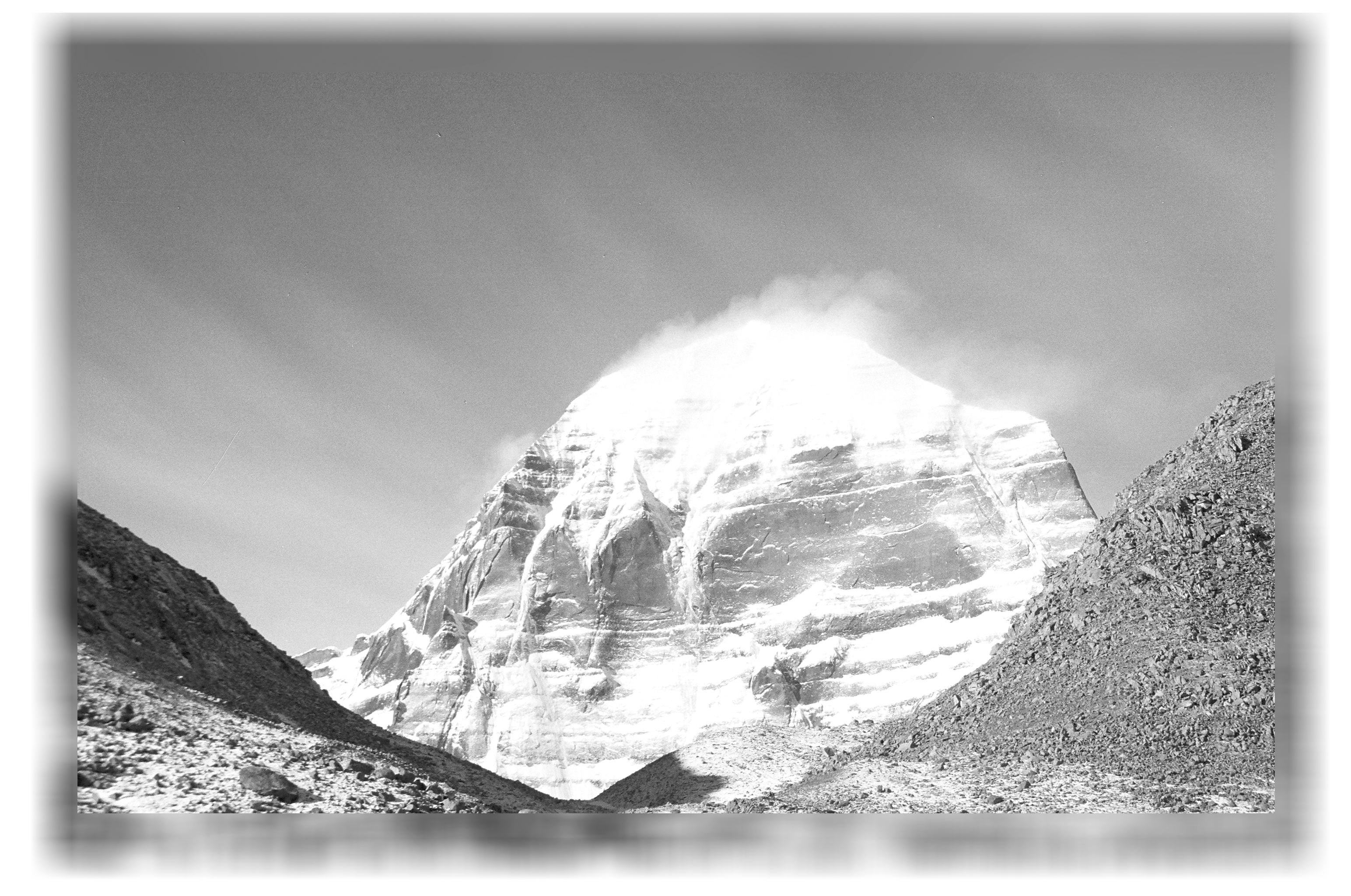 Владимир Сергеевич Маратканов 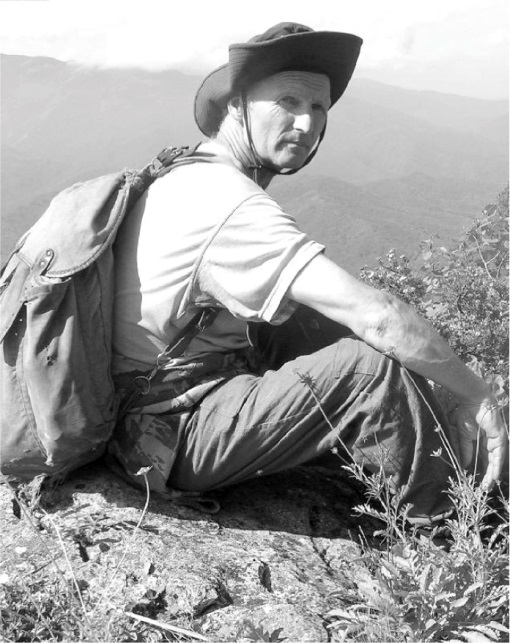 Из моей биографииРодился в 1946 году станция Кизнер Удмуртской АССР у реки Вятки, которая впадает в Каму, а Кама в Волгу. В семье староверов. Древняя вера не позволяла пить спиртное, курить, обманывать, сквернословить. Наиболее остро запомнилось из детства и юности страстное стремление идти на Восток.  Это был ЗОВ. В армии уже служил на Дальнем Востоке. 20 лет работал следователем при отделе внутренних дел г.Находка и следователем по особо важным делам при УВД Приморского края.Всегда горы звали к себе. Стал выбираться в тайгу с одной целью: увидеть что-то необычное, красивое. Книги Арсеньева, Пржевальского, Куренцова этому увлечению поспособствовали. С уходом на пенсию стал путешествовать по краю, а затем и по Дальнему Востоку.  По пути фотографировал.  Большинство людей эту красоту не видят. Для них и стараюсь.  В 2002 году было присвоено звание члена Союза фотохудожников России, а затем был принят действительным членом Русского Географического Общества /ОИАК/.  Одновременно стал писать зарисовки о походах и путешествиях. Написанное опубликовывалось в газетах "Находкинский рабочий",  "Рио-панорама", "Арсеньевские вести", "Литературный меридиан"; в журналах: "Родное Приамурье" , "Мозаика Приморская", Изба-читальня, "Дальний Восток". Автор набора открыток "По тропам Арсеньева" и трех книг: "Эти удивительные скалы", "Формула успеха или муки творчества" и "Блистающий Мир". Соавтор фотоальбома "Колыбель Солнца" и книги- путеводителя "Путешествия к водопадам Приморья". Фотографии опубликованы в фотоальбомах "Приморье в фотографиях мастеров и дебютантов" /2005/, "Океан в фотографиях мастеров и дебютантов"/2008/, "Лучшие фотографии Дальне го Востока. 150 лет". Снимки публиковались в Дальневосточном журнале "Родное Приамурье", в Российских журналах "Наука и Жизнь" и "Чудеса и Приключения".Провел более двухсот фотовыставок в Находке, Владивостоке, Партизанске, Артеме, в музеях, выставочных центрах, институтах, библиотеках, школах, сквере улицы Ленинской/Находкинский Арбат/.Люблю повторять слова Омара Хайяма- поэта- мудреца: "Винопоклонникам- рассветы и цветы, Сокровища- в сердцах, а кошельки- пусты. Нас от незнания  не знания спасают, А постижения всеобщей Красоты!"Мой девиз из Учения Живой Этики: "И в бою, и в Победе Я сказал- Красота, И неудача покрылась красотою, и горы зацвели Красотою".О Вере. Верю в Истинное Учение Исуса Христа, очищенное от догм, отсебятины  и злого умысла. Все Учение Христа умещается на одной ладони. Название Ему: ЛЮБОВЬ!  Считаю, что в КРАСОТЕ залог счастья человеческого. Глава IПУТЬ К ШАМБАЛЕ"Если Аллах захочет сделать человека мудрее, Он посылает его путешествовать"/старая мусульманская поговорка/.                                                                                           У каждого, наверно, человека в жизни бывают такие моменты, когда его несет по волнам жизни не по своей воле и не по его планам и желаниям, а помимо. Однажды, зайдя в книжный магазин, в котором не был несколько лет, увидел на полке книги Эрнста Мулдашева о его путешествиях в Тибете. Просмотрел. Книги вызвали интерес. Купил все три книги. Еще не дочитав последнюю книгу, что-то меня заставило вновь заглянуть в этот магазин. Каково же было мое удивление, когда на той же полке увидел еще три книги о Тибете. Все они были о знаменитой Рериховской Централь-Азиатской экспедиции. Написаны участниками экспедиции: Николаем Константиновичем Рерихом "Алтай-Гималаи", Юрием Рерихом, "По тропам Срединной Азии", "Тибетские странствия полковника Кордашевского". Прочитал книги с огромным интересом. Появилось большое сомнение в том, что написал Мулдашев в своих книгах о Тибете. Когда в третий раз /это в течении года/ обнаружил на той же книжной полке еще три книги о Тибете, то задумался о мистике. Меня явно кто-то куда-то вел. Купил книги: Патрика Френча "Тибет, Тибет", Ламы Анагарика Говинды "Путь белых облаков" и Сергея Волкова "Тибет на крыше мира". Прочитал их также с огромным вниманием. Читая, часто задумывался, почему именно в этот короткий промежуток времени, книги о Тибете, словно магнитом, притягивались ко мне. В январе в Находкинском музейно-выставочном центре открылась моя персональная фото-выставка. Ко мне подошел неизвестный мне мужчина в возрасте 60 лет, небольшого роста, коренастый, с небольшой клинышком бородке. Ученый. Мелькнуло в моем сознании./Так  и оказалось/. Он представился: Мечетин Анатолий Васильевич. 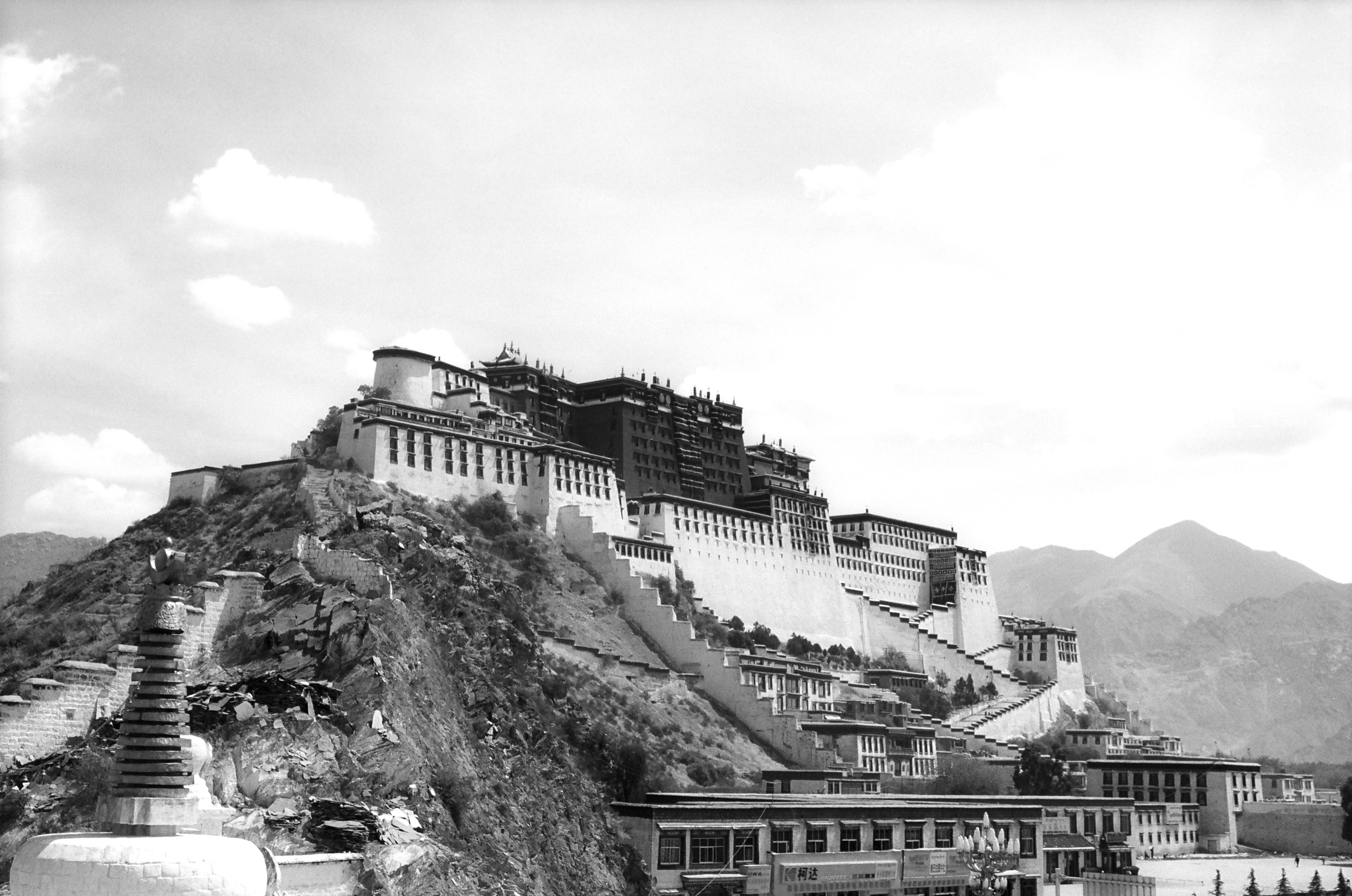         Дворец Потала Лхаса (Фото-путешественник Владимир Маратканов)-Мне ваши фотографии понравились. Я набираю группу для путешествия в Тибете. Вы подходите. Оплатит путешествие Управляющая компания "Синэргия". Согласны поехать?От радости даже не мог подобрать слова.-Вижу. Согласны.- улыбнулся Мечетин.- Дайте ваш телефон. Я периодически буду вам звонить. Читайте литературу о Тибете. Советую прочитать все книги Мулдашева. Проверим его Город Богов у Кайласа. Продолжайте ходить в походы. Там большая высота. Турист должен быть в хорошей физической форме. Еще, кроме фотографа, в группе должен быть видеооператор. Есть ли у вас, кто-либо из туристов, кто снимает видеокамерой?-Знаю такого. Геннадий Козлов из Партизанска. Мы с ним путешествовали в Якутии. Он хорошо отснял там.-Слышал о нем. Он давно снимает видеокамерой?-Давно. У него есть фильмы о Плато Путорано, о Камчатке.-Хорошо. Возьмите у него несколько материалов. Я хочу посмотреть.Съездил к Козлову. Рассказал ему о Мечетине и о возможной бесплатной поездке в Тибет. Козлов, конечно, ничего подобного не ожидал. Обрадовался. Дал мне несколько бобин с фильмами о путешествиях по плато Путорано, по Камчатке и Якутии. Передал их Мечетину. Вскоре он позвонил мне: Большого таланта я в нем не увидел, но я его беру в группу. Пусть тоже готовиться. В мае выезжаем. Впервые осознал, что мысль может материлизоваться. В мае состоялся общий сбор группы. Руководитель команды- Мечетин. Переводчик- Безверхний Владимир Львович/оба кандидаты геологических наук/, ответственный за высотную часть экспедиции- геолог и альпинист Хершберг Борис Леонидович. Ну, и мы с Козловым.     Шамбала…Гора Святая. Гора Священная. Обитель Махатм.  Твердыня Духа. Твердыня Знания и Света… Вот далеко неполный перечень названий места, где обитают Учителя человечества.     Шамбала существует с незапамятных времен и стоит на бессменном дозоре эволюции человечества. Все Великие Учителя связаны с этой Обителью. Все Они члены Ее. Деятельность этой Твердыни многообразна. Мы не знаем и малой доли из Их дел. Но история народов хранит свидетельства помощи Учителей. Принятие или уклонение от советов, от помощи Их, неизменно сопровождалось расцветом или падением страны.Шамбала-место, где сочетается духовный мир с материальным.Согласно легендам в Братстве хранится Камень, посланный с Ориона и принятый Учителем Ясоном. Камень положен в основание Братства Общины. Основная часть Камня хранится в Братстве в Башне Чунг. Этот Камень помогает сотрудникам Братства сохранять духовно-энергетическую связь с высшими мирами и цивилизациями Космоса. Камень содержит некое вещество, помогающее хранить вибрации дальних миров. Фрагментом этого Камня, осколком, владели правители Лемурии и Атлантиды. В более поздние времена Акбар и Соломон, Александр Македонский и Великий Тимур, Наполеон и императоры древнего Китая. Осколок от этого Камня посылается в Мир, чтобы сопутствовать великим событиям. Камень хранит вибрации с дальними Мирами. Все великие объединители и основатели государств, владели частицей этого Камня. С 1923г. камень был передан Рерихам.Как же найти путь к нашим лабораториям? Без зова никто не дойдет. Без проводника никто не пройдет! Найти Нас, прежде всего, нужно не географически, но в духе.. Сказано: "Царство Божие берется приступом!"Достоверно известно, что Шамбалу посещал Великий Пифагор. Он принес оттуда свое Учение. И Апполоний Тианский был в Шамбале. Пришел он оттуда Посвященным. И Великий Платон направлялся в Шамбалу, но попал в плен и несколько лет провел рабом на галерах. Ориген тоже мог побывать у Учителей, да томился в тюрьме. В одной из древних рукописей, обнаруженных в Тибетском монастыре Николаем Нотовичем, говорилось о том, что Исус Христос, путешествуя по Индии и Тибету, побывал в тех районах, которые близки к Шамбале. Несмотря на огромные препятствия Н. Нотович опубликовал эту рукопись под названием "Неизвестная жизнь Христа". Известный всему миру общественно-политический деятель Индии Джавахарлал Неру писал: "Всюду в Центральной Азии, в Кашмире, Ладаке, Тибете и еще на Севере существует твердая вера в то, что Исус, или Исса, путешествовал в этих краях."Ученик Рамакришны Свами Абхедананда говорил, что он сам видел в Тибетской копии книгу, с которой Нотович сделал свой перевод, и оригинал этой книги написан на пали и находится в Марбурге/монастыре в Тибете/. Видели этот манускрипт в монастыре Хемис и Рерихи. Существуют описания жизни Христа в Индии и в других редких манускриптах. Но это позванные. А сколько людей устремлялись в поисках таинственной обители!!!  Среди староверов немало было ходоков туда, и если они и не доходили, то все же некоторые из них приносили на родину много интересных подробностей, странных встреч и знаний в пути, указывающих на таинственность этих мест.Наша легендарная соотечественница Елена Петровна Блаватская в 1951 году в Лондоне  встретила своего Учителя. Он ей сказал, что Ему потребуется ее участие в работе, которую Он собирается предпринять, и чтобы подготовиться к этой работе, ей придется три года провести в Тибете. Это место, как пишет сама Елена Петровна, известно под названием Рунджун. Оно окружено высокими горами и здесь находится огромная пещера. Это главное место паломничества для лам и излюбленное прибежище Махатм. Блаватская никогда открыто не говорила, что бывала в Лхасе, запретной для европейцев столице Тибета. Считается, что ни одному европейцу не удалось побывать там после краткого визита в 1847 году аббата Гука и вплоть до британского вторжения в Тибет в 1904 году. Однако, по словам сестры Елены Блаватской Веры, "достоверно, что она /Е.П.Б./ бывала и в Лхасах, столице Тибета, и в главном его религиозном центре Чикадзе/Шикадзе/, и на Каракорумских горах в Куэньлуне. Ее живые о них рассказы много раз мне это доказывали". Блаватская была Посвященная и три года провела в Священной Шамбале. Чем занималась в Шамбале Блаватская?"Большую часть времени, как, она рассказывала своим ученикам, у нее занимало изучение двух языков. Первый-сензар, о котором она говорит, что это " тайный жреческий язык, или тайная речь" посвященных Адептов по всему миру. Именно на этом языке написаны строфы, послужившие основой для Тайной Доктрины и Голоса Молчания, написанные Е.П.Б.. Вторым языком был английский.Если с Еленой Блаватской более-менее понятна цель ее посещения Тибета и Шамбалы, то Центрально-Азиатская экспедиция, предпринятая в 1924-1928 годах Рерихами, обросла самыми невероятными вымыслами. Какие же истинные причины побудили Рерихов на столь сложное и ответственное путешествие? Эта программа была разнообразной. От историко-культурных, этнографических, лингвистических исследований до приобретения старинных предметов искусства. От ботаники и зоологии-до медицины и географии. Одной из задач экспедиции было изучение следов великого переселения народов. Все эти задачи были блестяще выполнены. На базе собранного материала Рерихами был открыт в Индии институт "Урусвати", где трудились десятки ученых всего мира. Н.К.Рерихом были написаны сотни картин о Монголии и Тибете. Е.И.Рерих, как известно, именно в этой экспедиции прошла огненную йогу и зажгла с помощью Учителей все 49 чакр, чего не сделал ни один человек на земле. Юрий Николаевич Рерих собрал большой материал для создания тибетско-англо-русского словаря. Тут необходимо отметить, что он блестяще владел всеми европейскими языками, китайским, монгольским, тибетским со всеми его наречиями. Но были и другие задачи. В начале двадцатых годов у Н.К.Рериха зрели замыслы создания независимого Сибирского государства. Предполагалось, что территория Новой страны включит в себя Азиатскую Россию, Монголию, Тибет и Китайский Синьцзян. Для этого Махатмы через Рерихов направили письма Советскому народу, которое было вручено в 1926 году Чичерину и Сталину, и Слово к Монголам, врученное Монгольскому правительству. Лейтмотивом обоих посланий стала мысль о Мировой Общине. Известно, что ни Советское, ни монгольское правительства не пошли по пути, указанному в письмах Махатм, избрали иной путь, который и привел в конечном итоге обе страны к полному развалу, обнищанию большей части населения, к духовной деградации. Буддийская же миссия в Лхасу, вследствии, неколебимого противостояния тибетских властей, оказалась сорвана. Экспедиция была остановлена на подступах к Нагчу и провела пять долгих месяцев в ледяном плену. Всемирный Союз Западных Буддистов поручил Н.К.Рериху осуществить связь буддистов Запада с буддистами Востока. Для этого должна была состояться встреча Рериха с Далай-Ламой. Готовилось предложение о проведении реформы в Тибете. Суть этой реформы-очистить Учение Будды. Тибетские власти отказались принять посольство.Но были ли Рерихи в Шамбале? С какой целью они везли в экспедиции часть Священного Камня, который ими был получен в 1923 году в Париже? Сейчас можно достоверно ответить: "Да, Рерихи побывали в Шамбале!" Намеки на посещение ими Тайной Обители можно найти в опубликованных путевых дневниках полковника Кордашевского Н.В., завхоза экспедиции Павла Портнягина, доктора Константина Рябинина, переводчика Бориса Голубина/Панкратова/, В.Вераско, в письмах Елены Ивановны Рерих, в дневниках Юрия Рериха. Задача же Камня, который Рерихи везли в экспедиции в особой шкатулке, была "разрядить" негативное поле нашей страны, которое сложилось после гражданской войны. В пределах кармы эта задача была выполнена. Кроме того, дар Ориона неоднократно защищал семью Рерихов от нападков врагов. Например, в Москве Дзержинский, с которым должны были встретиться Рерихи, отдал приказ об аресте их экспедиции, но на другой день внезапно умер, не успев привести свой план в исполнение. Вспомним, сколько предпринималось попыток нападений на караван в пути их следования по Монголии и Тибету. О том, что этот камень обладал таинственной силой пишет ученица Елены Рерих Зинаида Фосдик : " Камень творил чудеса: обладал способностью самостоятельно передвигаться по поверхности, излучал тепло.. камень покоился в ковчеге на древней ткани, на которой вышита в сиянии лучей древняя надпись "Сим победим". Это ларец запечатлен на многих картинах Н.К.Рериха и С,Н.Рериха, также на фотографиях.24 мая 2005 года летели в самолете курсом на Пекин. Это был уже не сон, а явь…		   		     	        27 мая. Вылет в Лхасу. С пересадкой в другой самолет в аэропорту города Чанду.  От Чанду к Лхасе летели через сплошной горный массив. Во все стороны до горизонта горы, горы, горы. Без признаков человеческого жилья.Пора было знакомиться с Тибетом. Достаю  справочник "Страны мира", который приобрел в аэропорту Владивостока. В нем страны Тибета нет. Нахожу страну Китай. Тибету, как одной из провинций, уделено немного. Читаю. Тибет -страна высокогорная. К северу от Тибета раскинулись широкие степи Монголии. На юге он граничит с Индией, Непалом и Бирмой. На западе-с Афганистаном. Территория Тибета занимает 1,2 миллиона квадратных километров. Четвертую часть Китая. Для сравнения: территория Приморского края 166 тысяч квадратных километров. Тибет большего нашего края в 7 раз.Рерих подвел итог путешествия в Тибете: " грустно видеть,  лживые тибетцы, начиная с правительства, генералов, губернаторов и кончая простыми крестьянами - что этот народ со всеми его отрицательными качествами так тесно связан с буддизмом. Как можно скорее должно быть отделено великое Учение от Тибета..есть справедливость и что не только судятся под ее весами отдельные люди, но также и целые народы со своими правителями и правительствами..." Слова  Н.К.Рериха оказались пророческими. Но трагическую судьбу Тибета предсказал за 12 веков до Н.К.Рериха Гуру-Ринпоче Падмасамбхава. Этот текст опубликован под названием "Легенда о Великой ступе Боудханатха".Он предвидел, что в Страну Снегов вторгнутся несметные полчища вражеских армий и, передвигаясь из долины в долину, станут опустошать край наподобие молний, обращающих все в пепел..половина населения Тибета будет безжалостно истреблена, враги станут убивать монахов и даже почтенных лам. Святилища будут разграблены, разорены, превращены в смердящие, заваленные навозом хлева или скотобойны. Монастыри превратятся в заброшенные, дикие пустоши, а разрушенные деревни опустеют. Священные писания будут повергнуты в прах, а изваяния божеств и танки утратят свою сакральность, их станут продавать по базарной цене. Воры и самозванцы будут смеяться над людьми. Оставшиеся в живых станут искать убежище в Сиккиме, Бутане, Непале, Индии..черный призрак бедствия будет долго витать над страной..".  Все так и случилось. До 1949 года страной правил Далай-лама. Тибет был автономным теократически-ламаистким государством. В октябре 1950 года в Тибет вошла армия КНР. Тибет пал за 12 дней. Китай гарантировал Тибету самоуправление В 1959 году население Тибета подняло восстание. Оно было жестоко подавлено китайской армией. Далай-лама и еще 20 тысяч человек покинуло страну, и бежали в Непал, Индию, Бутан. Затем годы "культурной революции". "Культурная революция" в Тибете, где переплетаются религиозные традиции, личные и общественные интересы, оказалась катастрофой вдвойне. Как писали в газетах :  "жестокость "культурной революции" была выражением глубокого возмущения реакцией на политику насилия предыдущих 17 лет, чем сильнее эксплуатация, тем больше ответного насилия она  порождает". За эти годы по сводкам западных газет в Тибете было уничтожено 6000 монастырей и убито 1 мил. 200 тыс. людей.  Разрушили три великих монастыря. Был запрещен введенный Цзонкапой в 1409 году  праздник Монлам  Ченпо. Святыню Лхасы 7 века, Джокханг, разрушили, выбросив все священные атрибуты. С созданием в 1965 году Тибетского автономного района присоединение Тибета к Китаю было закреплено юридически. В 1979 году КНР пошло на уступки была разрешена свобода вероисповедания и свобода торговли. Все упоминания об этих событиях в Китае запретили. Все осталось в прошлом. Это и есть карма народная. Все как у нас в России. Только нет у нас такого справочника, в котором бы подсчитали все разрушенные помещичьи усадьбы, храмы, монастыри и неисчислимое количество невинных жертв революций, гражданской войны и репрессий в течении десятилетий.Но когда же конец этому горному краю? Не самый ли это обширный горный массив на земле?  Вдруг внизу появилась небесного цвета лента. Кто-то произнес: "Брахмапутра!" Все прильнули к иллюминаторам. При виде этой священной реки, сердце заколотилось вдвойне. Кажется, Борис сказал, что начало этой реки находится у Кайласа. Еще через полчаса наш самолет приземлился в аэропорту столицы Тибета Лхасы. Вышли из самолета. Вокруг нас стояли горы красно-коричневого цвета и совершенно голые. Без привычной для глаз зелени. Ни одного деревца, ни одной травинки на склонах гор не произрастало. Воздух чист и сух. Борис торжественно произнес: " Мы находимся на высоте 3700 метров!" Еще в самолете при приземлении хотел достать куртку, которая лежала в сумке сверху фотоаппарата. Кто-то из наших, кажется Владимир Львович, сказал, что на улице жара и одевать ее не стоит. Куртка осталась в сумке. Получив багаж, то есть рюкзаки, загрузили их в автобус, который приехал за нами. Затем последовала команда старшего группы Анатолия Васильевича:  "Все на общий снимок!"  Это означало, что я должен сфотографировать наших на фоне здания  аэропорта и стоящих за ним гор. Открываю сумку, но к ужасу куртки не вижу. Тут же о пропаже куртки сообщаю Мечетину. Он- Владимиру Львовичу. Тот разговаривает об этом с нашим гидом. Гид идет в здание, где с работниками аэропорта осматривают место самолет, трап и здание аэровокзала, где может быть утеряна куртка. Куртки нет. Было обидно. Только что перед самым отъездом из Находки купил этот костюм. Тем не менее, общий снимок делаю. Наш гид перед посадкой в автобус повесил на шею каждому из нас белый шарф. Это ходак, которые тибетцы дарят гостям. Хорошая традиция. Приятная. К городу, который расположен почти напротив аэропорта, ехали к мосту, который находится более чем в  пятидесяти километров, в верху  реки. У дороги видим небольшую деревеньку. Стены домов обмазаны навозом, а сверху покрыты валежником. Это ступа. По-тибетски называется "чортен". Это сооружение символизирует просветленный ум Будды. Она состоит из прямоугольного основания, купола,  увенчанного полумесяцем или солнечным диском. Такую ступу с полумесяцем и солнечным диском мы увидим у монастыря Потала в Лхасе. Эти части ступы символизируют пять элементов, составляющих Вселенную: земля, вода, огонь, ветер, пространство, пять чакр, а также-мистическое тело Будды. По традиции в ступах хоронят Далай-Лам, останки святых и пророков. В некоторых ступах хранятся древние манускрипты. Ставятся у монастырей, около деревень, на местах, где центр перекрещения космических энергий. Тибетские ступы похожи на ступенчатые пирамиды. Рядом со ступой мы заметили молитвенные колеса. Они медные. Вращаются вокруг своей оси. Внутри него находятся ролики с мантрами. По поверью тибетцев, вращая Молитвенное колесо по часовой стрелке, активизируется энергия мантр и это приносит пользу тому, кто крутит колесо и окружающей среде. В городе мы увидим много людей, которые вращают Молитвенные колеса на деревянной рукоятке. У монастырей таких колес, как правило, 108. На каждых воротах дома черепа быков с рогами. Это делается людьми, чтобы охранять себя от дурного глаза. Во дворах мы заметили алюминиевые зеркала. Их еще называют "зеркалами Архимеда". Они ловят солнце и направляют солнечную энергию на кипячение чайника. Дома в Тибете отапливаются навозом яков. Лепешки собирают летом и сушат, как вы видели на стенах домов. Дерево в Тибете редкость. Оно священно. Срубить дерево для буддиста все равно, что убить человека или животное. Мы проезжаем возвышенность, которая вся обвешана какими-то флажками. Это лунгта или молитвенные флаги. Они пяти цветов: белые, желтые, красные, зеленые и голубые. Эти пять цветов символизируют пять элементов, составляющих микрокосмос и макрокосмос. Молитвенные флаги вывешиваются на шестах в специально предназначенных для этого местах. Увидим их на всех перевалах. Ветер треплет их и  доносит людские молитвы до Божьего уха." Вот и мост через реку. Он тоже увешен молитвенными флагами. На въезде в город стоит памятник-три могучих яка, сделанных из золота. При солнечном освещении яки ослепительно блестят. За яками мы увидели золотые крыши храмов дворца Поталы. Трудно себе представить что-либо более величественнее. Уже сама  причастность, что ты видишь это необыкновенное сооружение, наполняет воодушевлением и гордостью. Столица Тибета оказалась компактным городом. Все дома разукрашены национальным орнаментом. Новые современные здания также оригинальны. Центральные улицы широкие с полосами для  езды рикш-велосипедистов, которых на улицах множество. Впрочем, много и таксомоторов. Все автомашины японского производства и одного цвета. Вдруг всплыли слова Н.К.Рериха: "Лхаса ничего из себя не представляет, кроме свалки нечистот в прямом и, особенно, переносном смысле, и должна быть очищена даже по Тибетскому пророчеству. Ведь все, что нас наполняет и влечет, находится далеко за пределами Лхасы, и те Лики, с которыми мы обращаемся, никогда Лхасы не посещали." Да…Увидел бы Николай Константинович Лхасу сейчас! Лхаса очищается. С помощью Китая.Привезли нас в отель "Як". Это в центре города. Небольшой красивый дворик. Обслуживающий персонал- женщины тибетки. Все небольшого роста. Каждый из наших здоровается по своему. Кто по- русски, кто на чисто английском языке, кто на сильно искаженном. В ответ слышим незнакомые слова: "Таши Делек!" В переводе с тибетского это напоминает пожелание счастья, здоровья и всяческих удач.  Ну, что же, нам как раз этого и нужно. Женщины, подбежав к автобусу, быстро разобрали наши рюкзаки. Увидев такую картину, показалось стыдным, что мой рюкзак в 30 килограмм понесет хрупкая женщина. Не позволил ей этого делать. Взвалил рюкзак на себя и пошагал на третий этаж "на голубятню"-как мы прозвали свой номер. На предостережения Бориса: "не делать этого", не обратил внимание. Но уже через несколько минут после того, как поднялся с рюкзаком и фотоаппаратами в номер, началось головокружение, а ночью тошнило. Но главное было не это обстоятельство. Когда стал распаковывать рюкзак, то вдруг обнаружил в нем свою "потерянную" в аэропорту куртку. Объявил о находке своим спутникам. Они лишь посмеялись надо мной. Посчитали, что куртка там и была, а в сумке ее не было. Мне только показалось. Задумался. Ведь точно помнил, как я ее доставал из сумки и намеревался одеть…Что это было? Шутка духов Тибета? С вершины нашей "голубятни" через открытую дверь открывался красивый вид на горы. Мы этому были не рады, так как данная комната предназначалась для пилигримов-студентов. Небольшая комната без всех удобств на четверых человек. Мало того, в эту же комнату через некоторое время с трудом затащили еще одну кровать. Для пятого члена команды. Рюкзаки уже пришлось ставить на кровати. Ну вот, сказал Борис, тибетцы с первых минут за счет лишения нас элементарных удобств начали "наваривать" "бабки". Анатолий Васильевич и Владимир Львович сходили вниз к администрации, Возмущались. Но ответ один: "мест нет". Пришлось смириться. На следующий  день нас начали знакомить с достопримечательностями города. Это, конечно, монастырь Потала. Резиденция Далай-ламы. Имеет в длину 365 метров, в ширину 335 метров, в высоту 109 метров. В монастыре более тысячи помещений. Многие тысячи статуй Будд и святых. Огромные стеллажи с манускриптами. Они хранятся в коробках. Чортены, в которых погребены Далай-ламы, искусно украшены. Само слово "Потала" означает с санскритского "гавань", "порт". С Тибетского-"мифическая гора", "обиталище Божества Авалакитешвари", воплощением которого является Далай-лама. Далай-лама- это титул тибетских первосвященников, духовный и светский правитель буддистов-ламаистов. Тибетцы верят, что Далай-лама-это Бодхисатва, который благодаря своей доброте и мудрости освобожден от случайностей нового возрождения, и вернулся в мир, чтобы спасти страдающее человечество. Когда Далай-лама умирает, то Бодхисатва вселяется в новорожденного младенца. Государственный оракул и собравшиеся ламы должны отыскать его среди многих новорожденных по определенным признакам. 14-тый Далай-лама  в 1959 году бежал из Тибета и с тех пор живет в эмиграции. В основном в Индии. Правительство Китая неоднократно предлагало ему возвратиться в  Тибет, но пока он в раздумье. Кстати, именно в Потале хранится оригинал манускрипта о жизни Христа, с которого Николай Нотович написал книгу " Неизвестная жизнь Исуса Христа". При обходе Поталы приходилось слушать длинные пояснения тибетского гида-переводчика, затем нашего переводчика Владимира Львовича, а в завершении комментарии Бориса.  Мы заметили,  что в каждом помещении тибетцы перед алтарем молились, клали в светильники сало или масло, бросали перед статуями Будд и святых мелкие купюры. Это Пуджа. Подношение Божествам, или своего рода жертвоприношение в виде благовоний, молитв, денег После очередного осмотра, какого по счету храма, заходить в сумрачные помещения больше не хотелось.  Статуи, книги, алтари, светильники, монахи в красных одеждах-все это слилось в какой-то калейдоскоп. К тому же фотографировать в помещениях не разрешали, поэтому с удовольствием ходил по дворам монастыря и фотографировал монахов, простых тибетцев, которые пришли не из любопытства поглазеть диковинное, а для совершения определенного обряда. У каждого из них в руках были четки и крутящиеся колеса, в глазах трепет перед Божествами. В каждом помещении мелкие купюры так и сыпались дождем перед ликами Божеств и святых, а монахи время от времени их собирали в мешки и в отдельных помещениях считали. Ничего святого в их лицах не заметил. Оказывается, не облачение, и не бритая голова, а преодоление эгоистических желаний делает человека святым. Это был мой взгляд на монахов. Гена Козлов  каждым монахом восхищался. Он верил, что у каждого из них открыт "третий глаз". Что он подразумевал под этим понятием, мы так и не поняли, но все дружно не согласились с его мнением о монахах.С одной площадки монастыря открылся вид на город, долину и горы, стоящие за рекой. Наш гид, встретив знакомого монаха, родственника, разговорился с ним. Мы воспользовались этим и с удовольствием стали рассматривать окрестности. Голубое небо, белые облака, солнце до боли в глазах. Потала стоит на Красном холме-Марпари. Где радиовышка Железный холм-Чакпари. До 1959 года на этом холме стоял знаменитый тибетский  институт медицины. Во время восстания Тибетцев он был разбомблен до основания. Сравняли с землей и древний женский монастырь Щугсеп. Многих монахинь посадили в лагеря. Других отправили в свои деревни. Поталу же разрушали неоднократно. Грабили монголы, китайцы и свои революционеры. За богатства, которые хранились в монастыре. Зачем же надо было медицинский институт разрушать? Как бы за  всех нас спросил Гена Козлов. Ну, понятно еще монастыри. Рассадники дурмана с точки зрения революционеров.-Не знаю, не знаю. Ответил  Борис. Скорее всего, отомстили зданиям за то, что монахи, монахини и студенты принимали самое активное участие в восстании.  Китай сейчас стремительно развивается. Перестраивается и Тибет. В справочнике написано, что Лхаса с 1950 года выросла в 25 раз! И продолжает строиться. Вон кругом сколько новостроек!-За три года, что я здесь не был,- сказал Борис,- Лхасу трудно узнать. Она стала много красивее. Культурнее. Автомашин стало вдвое больше..После обеда совершили Кору вокруг Святого храма Джокханг по улице с названием Паркхор. Она опоясывает храм кольцом. Это одно из самых священных мест Тибета. Храм окружают старые тибетские дома с резными оконными наличниками. У стен домов стоят лавки торговцев. Все здесь идут по часовой стрелке. Здесь старая Лхаса. Кого здесь только не встретишь! Пилигримы со всего света. В самых разнообразнейших одеяниях! Запахи дыма, сала и мочи. Перед храмом под древней засохшей ивой, увешанной молитвенными флагами, сидят толи пилигримы, толи нищие. На каменных плитах перед входом в храм распластались молящиеся. О торговле в городе следует сказать особо. Улицы города-это сплошные магазины и закусочные. Рядом с современными супер-маркетами, прижались небольшие магазинчики, а еще дальше базар, где лавки стоят сплошными рядами. Как они конкурируют, не известно. Но везде толпы людей. В каждом магазинчике покупатели. Больше иностранцев. Но лавки Паркхора-это что-то особенное. Здесь на каждом метре развалы самого разнообразного товара от посуды до ковров. Больше всего предметов церковного обихода: четки, браслеты, молитвенные колеса, молитвенные флаги, мандалы, маски Божеств и Духов, медные статуи Будд и Божеств, танка и многое другое. Стоит только остановиться у какой нибудь лавки, как к тебе тут же подбегает продавец, как правило, женщина и начинает расхваливать свой товар. Если обратил внимание на какую-нибудь вещь, как эту вещь уже стараются тебе вручить, при этом цену заламывают астрономическую. От торговли уже не уйти. Ввяжешься в торговлю, считай, что без этой вещи не уйдешь. Только сделана покупка, как тут же, не раньше и не позже, появляются нищие, просящие деньги. Они вырастают, словно из- под земли. Стоит лишь дать одному, как тебя окружают с десяток нищих, и с большей настойчивостью выпрашивают деньги. Уйти от них сложно. Вот буддийские четки. Их называют двояко: мала и тренгвы. Их по 108 бусинок. Делают из сандала, семян лотоса, янтаря, коралла, горного хрусталя. Зачастую иностранцам "впаривают" четки из стекла и пластмассы. Отличить их можно, но порой не так просто. А вот молитвенные флаги-лунгта. Их развешивают на перевалах, на ступах, на священных для тибетцев местах. Вот мандала!- сказал Борис, рассматривая вещи на прилавке. На ней заключена вся философия Тибетского буддизма. Один из основных сакральных символов в буддийской мифологии. Место обитания божеств. Модель Вселенной. Карта Космоса. Суть каждой мандалы-желание отыскать путь из временности в Вечность. Мандалы повторяют космический взрыв одного ядра. Самая простая мандала-это круг. У мандалы имеется центр и четыре угла. Вот на этой мандале, показал нам Борис, круг-венок из листьев лотоса. Лотос -это женское начало. Лотос сам является мандалой, которую создала сама природа. Он распускается в воде или в Космических водах. Его корни в земле. Лепестки глядят во все стороны мира. Лотос символизирует сотворение мира. Во всех тибетских текстах утверждается, что Шамбала имеет очертания восьмилепесткового лотоса. Такой ее изображают на мандалах и на картинах-танка. Кстати, чакра в районе сердца тоже имеет форму восьмилепесткового лотоса. Мандала-это своего рода Библия. За семью печатями. Только ученые ламы понимают всю глубину рисунка на мандале. Так же как и всю глубину текста Библии понимают лишь Посвященные.                Джокханг- это одна из древних святынь Тибета. Построила Джокханг жена царя Сонце Гампо принцесса Непала..Она же основала и Поталу. Во время "культурной революции" эту святыню полностью разграбили. Причем грабили в основном свои тибетцы, а не чужеземцы. На Коре видели старого тибетца. На нем был кожаный передник, а на руках к ладоням прикреплены деревянные колодки. Он поет или читает молитву и движется путем простирания. Сначала громко ударяет в ладони у себя над головой, касается пальцами своего лба, груди. Затем упирается в землю. Ползет по мостовой и вытягивается во весь рост. Снова поднимается. Делает три небольших шага и опять ударяет ладонями над головой. Таким образом, он должен пройти вокруг монастыря, то есть совершить Священную Кору. Этому только можно изумляться. Никаких слов этому явлению не подберешь. Затем подошли к ступе. Одному из ритуальных сооружений, стоящему у монастыря.  В ней та же пятиричная символика. Состоит из пяти частей. Символизирует пять элементов на которые распадается человеческое тело после смерти. В основании сооружения лежит массивный блок. Это элемент "земля". Над фундаментом находится шар, символизирующий элемент "вода", символом которой -круг. Затем идет коническая часть чортена, подобная языку пламени, которая символизирует элемент "огонь", символ -треугольник. Полусфера, находящаяся на конической части и напоминающая перевернутый купол неба, символизирует элемент "воздух", символ-полукруг. Увенчивается все сооружение вытянутой каплей, представляющей собой элемент "небо", символ-точка. Это экзотерический смысл чортена. Но тайный эзотерический смысл чортена символизирует постепенный путь к просветлению и достижению нирваны. На рассвете в первых лучах солнца необходимо бы отснять сам монастырь и успеть в этом же освящении отснять золотых яков и золотую лошадь. Все это на одной улице. Должен успеть. Для этого надо пораньше выйти. С такими мыслями забылся и, кажется, погрузился в сон. Показалось, что спал один миг. Рассвет уже начинался. Быстро оделся. Взял фотоаппараты и вышел из гостиницы на улицу. Сначала ничего не понял и даже испугался. По улице шла колонна людей. В руках у каждого были крутящиеся молитвенные колеса и четки. Колеса они держали как гранаты. Подумал, что что-нибудь случилось. Куда это они спозаранку? Посмотрел на лица. Ничего страшного не увидел. Лица сосредоточенные. Губы шептали молитвы. Правая рука у каждого крутила колесо, а левая перебирала четки. Но куда они все идут? Влился в этот поток. Так как спешил, то ускорил шаг почти до бега. Стал обходить идущих. Кого здесь только не увидел! Тибетцы всех возрастов обоего пола. Шел и простой народ и, судя по дорогим костюмам, большие чиновники. Как оказалось: все шли к монастырю Потала. Перед монастырем все становились на колени и простирались. Большинство ложились на свою ткань, которую доставали из сумок. После этого обходили монастырь. Возвращались по другой улице. Да это же круг. Большая Кора вокруг Поталы. Какая славная традиция у тибетцев! Тут и укрепление веры и одновременно хорошая разминка. Эту Большую Кору тибетцы делают каждую субботу и воскресенье. Да! У такого народа есть будущее!Впечатления, полученные за два дня пребывания в столице Тибета, несколько развеяли ту безрадостную картину, которую дал о Тибете Рерих. Вывод словами Жириновского: "Однозначно! Тибет живет! Тибет строится! Тибет учится!" Все это, разумеется, не без помощи Китая. В Тибет вливаются огромные деньги. Строятся автострады. Строится железная дорога. Строится мост через реку, который приблизит аэропорт с городом почти на сто километров. Возводятся десятки высотных зданий. Весь пригород Лхасы-сплошная стройка. Люди строят для себя двухэтажные дома.30 мая с первыми лучами солнца мы выезжаем на двух джипах марки "Тойота Лэндкруизер" в г.Шигацзе. Водители Нима и Пемба. Наш новый гид-переводчик Сонам. Девушка 18 лет. Учащаяся колледжа. Знание английского языка на самом пределе понимания нашим переводчиком Владимиром Львовичем. Порой все выходит с точностью наоборот. Если попросим в ресторане мясо соленое, а салат без перца, то обязательно подадут мясо сладкое, а салат наперчен так, что и ко рту страшно подносить. Сошлись на том, что стали заказывать только момо-тибетское кушанье, сваренное на пару и напоминающее наши пельмени с мясом. Только теста много, а мяса -лишь прослойка. В эти пельмени добавляют много лука. Это кушанье должно запиваться соленым чаем заправленное маслом, но мы от этого чая наотрез отказались. Пили зеленый китайский чай с тимо-тибетской булочкой, которая больше напоминает ком сырого теста, так как готовится на пару. Потом и от чая отказались, так как всем понравилось ячменное тибетское пиво-чанга. Мне больше по вкусу пришлось тибетское блюдо- тукпа-суп-лапша с мясом и овощами. Мяса мало, но овощей много.Шигазце второй по величине город Тибета. Он расположен в долине Цангпо. К этому городу строится современная автострада и железная дорога. Построено много тоннелей. Забираемся на наш первый перевал. Высота 5200 метров. Он увенчан пирамидками камней и молитвенными флагами. Они трепещутся на ветру, готовые улететь ввысь. Согласно верованиям тибетцев, перевалы населены духами. Чтобы настроить их благосклонно, путники кладут здесь для них камни, которые вырастают в пирамиды. В каменные стены пирамид втыкают шесты. На шесты вешают на веревках молитвенные флаги С перевала открывается изумительный вид на вершину ледяного пика. От него невозможно оторвать взгляд. Где-то далеко внизу игрушечные деревеньки, поля. За долиной хребты коричневого цвета. За ними горные цепи. Далее на горизонте вырисовываются остроконечные белые вершины. Над всем этим громадным пространством темно-голубое небо, по которому лениво плывут белые облака. Такая картина будет нас ожидать на каждом перевале. Еще можно увидеть бирюзовые озера. Их в Тибете насчитывается около 2000. Некоторые для буддистов священные. Все они в обрамлении разноцветных гор. Под самыми вершинами к нашему изумлению на немыслимо крутых склонах лазят яки. Что они там едят, не понятно. Ведь склоны гор совсем голые, каменистые. Под самыми перевалами одиноко стоят юрты и палатки пастухов. Сами пастухи  стоят, как статуи, не шелохнувшись, закутанные в темные одежды. Видны только глаза..Во второй половине дня подъезжаем к Шигацзе. У въезда в город монастырь Ташилунпо. Крыши храмов сияют золотом. Здесь была резиденция Панчен-ламы. В этом монастыре помещается самая большая статуя Будды. Монастырь когда-то  населяли 3000 монахов. В настоящее время, согласно справочника, 500. Рядом с этим монастырем остатки огромной разрушенной крепости. Она вся увешена молитвенными флагами. Напротив монастыря Ташилунпо красивая площадь, на которой поставлены бронзовые фигуры туристов. Рядом с площадью отель, куда нас и поселяют. На сей раз дают два прекрасных номера. В трехместный заселяемся: я Борис и Гена. В двухместный: шеф с Владимиром Львовичем. Холл отеля-настоящее произведение искусств. Весь в инкрустации и росписи на религиозные темы. Из окна нашего номера монастырь смотрится еще более внушительней. Вечером обошли весь центр города. Город также необыкновенно красивый. Новые здания оригинальны. Много строящихся домов. На улицах множество вело-рикш и таксомоторов. Рано утром мы уже на площади перед монастырем. Фотографируем и снимаем молящихся тибетцев. В основном женщины. Они стоят рядами. Каждая поднимает обе руки вверх, где соединяет ладони вместе. Затем руки к груди. Встает на колени, после чего ложится и вытягивает руки перед собой. Сколько раз они этот ритуал повторяют, не известно. Но, наверное, все те же 108 раз. Надо сказать, что это хорошая разминка. Затем все вместе идем в монастырь.. С нами и гид-переводчик Сонам. Так как объяснения ее с нашим переводчиком происходит больше с помощи жестов, то нам с Борисом и Геной это надоедает, и мы отправляемся по помещениям и дворам монастыря самостоятельно. Статую самого большого Будды не пройдешь. Голова статуи, как говорит Борис, вроде бы сделана из золота. Если, конечно, во времена "культурной революции" золото не утащили.Вскоре ходить по темным помещениям храмов надоело. Вышли с Борисом на площадку у главного храма. Вот ходим по монастырям третий день, а самые простые понятия здесь мне не известны. Какое, Борис, различие между монахом и ламой?В Тибете принято считать ламами духовных лиц, прошедших полный курс монастырского обучения. "Лама"- это обозначает "конечное сознание". Но тут важно вот что понять. Путь к просветлению для монаха-это размышление перед изображениями богов. Для мирянина-почитание духовного наставника. Этим наставником и является лама. Для простого человека почитание ламы-основное условие приближения к Просветлению. Считается, что мирянину слова Учения недоступны. Только лама-наставник приближает его к истине. У буддистов даже имеется формула: "Прибегаю к Учителю". Поэтому учение стали называть ламаизмом.Хорошо. Объясни мне, кто такие Бодхисаттвы? Статуй их в храмах тысячи, а не понимаю кто они.Это существа, стремящиеся к просветлению. Они предпочитают оставаться в сансаре, подчиняясь добровольно законам кармы. Будда же "пробужденный"-тот, кто обрел высшую истину и достиг нирваны.А что такое сансара и нирвана?Сансара-это непрерывная цепь перерождений живых существ или как говорят в Тибете-это источник страдания. Нирвана-это запредельное существование духовного бытия.Вечером в гостинице. -Как прилетели в Лхасу, с тех пор я стал спать по три-четыре часа. Что бы это значило?- спросил я Бориса и Козлова.-Все вполне нормально и объяснимо.- ответил Борис.- На высотах все спят мало.-Но вы же спите, а я в окно гляжу с трех часов ночи до утра.-Пиво с нами надо пить.- рассмеялся Борис.- Это снотворное.-Я мечтал в Тибете побывать в двух местах. Это в селе Нагчу, около которого экспедиция Рерихов провела пять зимних месяцев и едва не погибла, и в монастыре Гумбум, который пять веков назад основал Цзонкава.-Что в нем такого?- заинтересовался Козлов.-В монастыре Гумбум пять больших храмов.-Ты еще не насмотрелся на храмы в Лхасе и Шигадзе?- удивился Борис.-Там есть небольшой, но знаменитый на весть Тибет храм, в ограде которого растет чудесное дерево. По рассказам, листья его бывают покрыты буквами или молитвами. Дерево выросло на месте, где были зарыты волосы реформатора буддизма и основателя монастыря Цзонкавы. Другая святыня в этом монастыре- череп матери Цзонкавы.-Кто говорит?- засомневался Борис.-Наши великие путешественники: Козлов, Потанин и Елена Блаватская. -Что, и Блаватская великая путешественница?- рассмеялся Борис.-Зря смеешься. Она не просто великая, а самая величайшая из всех путешественников. Объездила на пароходах и лошадях всю Европу, Америку, Африку и Азию. Я как-то на большой карте Приморского края с обратной ее стороны нарисовал стрелками и квадратами все страны и города, где она побывала в 19-м веке. Вся карта в стрелках и квадратах. Индию исколесила вдоль и поперек. Три года была в Тибете. Есть сведения, что была она в Тибете семь лет. Посетила Шамбалу.-Не знал я этого.- удивился Козлов.-Где эта Шамбала? Не у Кайласа ли, куда мы едем?- с улыбкой недоверия спросил Борис.-Место это знают только посвященные. Я такой же, как и вы. Путешественник Потанин с женой провели в монастыре Гумбум несколько месяцев. Он написал об этом сандальном дереве -"Цан-дан". На листьях его были видны изображения божеств. Сейчас оно называется "большое золотое дерево". Находится внутри субургана, занимая его пустоту. Кстати, он же написал, что у монастыря Сэра находится большая каменная глыба, которая, по преданию, сама прилетела из Индии. На этом камне разрезают трупы для отдачи их на съедение грифам.-Мы же были в этом монастыре. Почему ты не сказал там об этом?- упрекнул Борис.-Забыл.-А где Сергеич находится этот монастырь?- заинтересовался Козлов.-Со слов Потанина- в 35 верстах от города Синина на высоте 2700 метров. Он же пишет, что ламу, уличенного в воровстве, одевают в белое платье и сначала водят по монастырю, потом выводят в поле и ударами палок прогоняют прочь.-Надо побывать в этом монастыре.- сказал Козлов.-Что, хочешь убедиться в рассказах наших путешественников о священном дереве, как его "Цан-дан"?- с улыбкой спросил Борис.-Зря ты не доверяешь Борис нашим путешественникам. Я видел снимки этого дерева путешественника Цибикова. Слышал о таком?-Ну, конечно, Сергеич, слышал.-Так вот, на этих снимках на коре дерева, которое он сфотографировал в Гумбуме, на тибетском языке надпись "Ом мани падмэ хум"-У тебя есть его книга?- уже серьезно заинтересовался Борис.-В библиотеке брал. Когда узнал, что поедем в Тибет, в первую очередь зашел в библиотеку и взял несколько книг, написанных нашими русскими путешественниками о Тибете.-Надо почитать книгу Цибикова. Не знал, что его книга может быть в нашей библиотеке. Читал в интернете, что он жил в Лхасе около трех лет. Лучше его никто не написал о Тибете и тибетцах. Верю Цибикову. Что еще интересного скажешь?-Есть вот тут некоторые записи в этой тетрадке. Это из книги путешественника Певцова "Алтай, Монголия, Китай, Тибет". Оказывается, в середине 19 века у озера Лобнор жили русские люди, староверы.-Не может быть! -удивился Борис.-Послушай. Озеро Лобнор называется местными жителями Кара-кошун-куль. Название Лобнор дали монголы, которые жили у этого озера четыреста лет назад. Реку, которая впадает в это озеро, туземцы называли и называют в настоящее время Яркенд-дарьей. Китайцы эту реку назвали по недоразумению Тарим. Так вот, в 1858 году по долине Яркенд-дарьи, как рассказывали туземцы, проехал из Курли русский человек, по имени Иван, отличавшийся высоким ростом, атлетическим сложением и необыкновенной силой. Его сопровождал переводчик из киргизов. Путники посетили селение Абдал близ устья Яркенд-дарьи, побывали на речке Джахан-сай, осматривая места, и объехав вокруг озера Кара-боен, возвратились в селение Чигелик, из которого направились обратно вверх по реке в Курлю. В следующем году Иван прибыл на Яркенд-дарью уже с восемью русскими семействами в сопровождении того же киргиза. С ними шел большой караван из нескольких десятков лошадей, нагруженных разным имуществом. Все взрослые мужчины и женщины имели ружья. На пути мужчины иногда охотились, а женщины следовали все время с караваном. С туземцами путники обходились дружелюбно, никого не обижали, покупали у них на серебро рыбу и овец, расплачиваясь всегда аккуратно. Приступая к еде, они крестились. Если кто из туземцев прикасался к их посуде, то они ее потом мыли, и не давали из своей утвари никому из них ни есть, ни пить. На вопросы туземцев, из какой они страны идут, пришельцы всем говорили, что следуют из страны Кемчик/левый приток Верхнего Енисея/, населенной народом одной с ними веры. Спустившись по Яркенд-дарье до селения Чигелик, пришельцы направились оттуда на юго-запад и поселились в местности, занимаемой ныне селением Лоб. Там они построили себе землянки и жили в них два года, занимаясь хлебопашеством, рыбной ловлей и охотой. С туземцами соседних селений они никогда не ссорились и во всех сношениях с ними отличались миролюбием и добросовестностью. На второй год пребывания староверов в указанной местности к ним был командирован китайскими властями чиновник из Турфана, уговоривший их возвратиться на родину. В следующем году поселенцы, уложив свой скарб на немногих оставшихся у них лошадей, направились обратно вверх по Яркенд-дарье и, достигнув Курли, жили там несколько месяцев, а потом ушли на север.-Я читал, что старообрядцы, которые жили на Алтае, ходили искать Беловодье, но не знал, что они дошли до озера Лоб-нора.- заметил Козлов.-Гена, еще русский путешественник Иван Петлин в начале 17-го века говорил о этом озере и о Лабинском государстве. Он первым из русских прошел через Монголию и посетил Китай. Больше я о нем ничего не нашел. О озере Лобнор могу сказать, что оно длиной около ста километров, а шириной около 50км. Почти такое же, по которому мы плывем. Открыл озеро Лобнор Пржевальский. Он определил, что это озеро "кочующее", то есть изменяет очертания в зависимости от направления течения питающих его рек. Вот Гена еще для тебя. Тоже из книги Грумм-Гржимайло. "Еще более удивительная гора подымается к северо-западу от Турфана. Она называется "Линь" и представляет совершенное чудо: нет на ней ни растений, ни деревьев, ни птиц или зверей. Все ограничивается здесь группою самых красивых пестрых скал, на вершине которых находится озеро с темно-фиолетовым пиком посередине и с сокрытыми в водах его волосами целой сотни  тысяч лоханей. Некогда грешники подвизались на поприще добродетели, возвысились здесь до бессмертия! Камни, твердые как кость, и прозрачные, как нефрит, покрывают все склоны следующей горы и почитаются за кости святых. Другие такие же камни, торчащие из гор в виде рук и ног, считаются уже останками самого Будды, который равным образом здесь стал бессмертным! Кроме этих гор, есть еще не менее удивительная гора, называемая Чеши, с чудной формы красными глыбами, венчающими вершину ее, и другая- Тань-Хань-Шань, покрытая уже вечными снегами и льдами…"-Где это?- явно заинтересовался Козлов.-В Турфане. В интернете найдешь это место.-Надо обязательно побывать там.- заявил Козлов.-Вот еще об одном красивом месте в Китае пишет Грумм-Гржимайло. О горе Юн-Шоу-Шань. Через эту гору прорываются две реки. Красивейшее место!- Пишет путешественник. У буддистов эта гора является священной. На ней живут в кельях отшельники. Ты Гена рассказывал, что путешествовал в пустыне Каракум. -Да. Было такое путешествие. Запомнилось.- ответил Козлов.-Видел ли там следы прошлой цивилизации?-Что-то встречалось в виде сгнивших бревен. Я не придал этому значение.- как-то неуверенно ответил Козлов.-Вот, послушай, что написал Грумм-Гржимайло о пустыне Такла-Макан. "Сохранилась легенда, напоминающая по содержанию библейскую историю Содома и Гоморры. По этой легенде, в давно прошедшее время нынешняя пустыня Такла-Макан была цветущей страной, в которой текли многоводные реки, росли густые зеленые леса и стояло множество городов и селений. Обитатели этой привольной страны сначала были набожны и добродетельны, потом стали вести нечестивую жизнь. Господь, по милосердию своему, долго терпел грехи ее жителей, все более и более совращавшихся с пути благочестия, но, наконец, решился наказать их. В одну из темных ночей пошел с неба на всю страну песок, сыпавшийся непрерывно несколько дней. Застигнутые врасплох, все жители страны были погребены под мощною толщею выпавшего песка. Спасся только один праведник, по имени Вали, со всем семейством, которого Господь предварил об угрожавшей жителям страны гибели и повелел ему оставить ее. Благочестивый Вали, взяв свое семейство, удалился заблаговременно на север, в окрестности нынешнего города Аксу. Там он провел остаток своей жизни и скончался. Могила его находится близ города Аксу. Под влиянием поверья в существование в древности на месте нынешней безжизненной пустыни Такла-Макан цветущей, густонаселенной страны со многими городами, туземцы Юго-Западной Кашгарии именуют еще эту пустыню страной погибших или наказанных городов. Кроме того, они создали сказания о чудесных явлениях, наблюдаемых ныне в Такла-Макане. Так, эти сказания повествуют, что некоторые из посещавших пустыню туземцев слыхали в ней по ночам пение петухов и видали в лунной ночи людей, восставших из земли и блуждавших по песчаным горам. Другим очевидцам приходилось встречать в той же пустыне неведомых людей, которые, заметив их, поспешно удалялись в песчаные холмы, и совершенно одичалый домашний скот, точно также убегавший от них в глубь пустыни".-Сказки народов мира.- усмехнулся Борис.- Значит, пора спать. Тебе, Сергеич, хорошо. Ты не спишь. Нам с Геной надо поспать.-Не сказки это Борис. У народа, который живет в районе соленой пустыни Цайдам, так же есть сказания, что они видят по ночам города Атлантиды.-Откуда они знают о Атлантиде?- усомнился Борис.-От Махатм, которые проезжали из Тибета в Монголию.-Все! Спать!- решительно воскликнул Борис и отвернулся к стене.1 июня прибыли в небольшой городок Шикар. Борис показал нам скалу. На ней когда-то стоял Цзонг или "Хрустальный замок" по- тибетски. Под замком монастырь. Вечером пошли к близлежащим холмам. Как нам сказал Борис: "для аклиматизации". Геологи увлеклись камнями и поднялись на высоту, с которой они увидели Эверест. Очень им позавидовал. В этот момент снимал у дороги закат. На следующий день выехали задолго до рассвета, так как Сонам сказала, что путь будет длинный. Уже через полчаса пути полезли серпантином  в крутой высокий перевал. Кружили долго. Наконец вылезли. Никто из нас даже в малейшей степени не предполагал, что мы увидим с перевала. От неожиданности увиденного, обомлели и потеряли дар речи. Перед нами предстал фантастический вид Гималаев. Все опрометью выскочили из автомашин и начали фотографировать. И я, вместе со всеми, нажал на спуск своего фотоаппарата "Никон". Но обычного щелчка не последовало. В видоискателе все закрылось. Мелькнула мысль, что сели батарейки. Мгновенно поставил новые, но фотоаппарат не работал. Перемотав пленку, вскрыл фотоаппарат. Как только открыл крышку фотоаппарата, спуск сработал, но шторка скрутилась. Схватился за голову. Это был конец! Мой лучший фотоаппарат перестал существовать. И это в начале пути. Свет померк. Была еще "Минольта", но это было слабым утешением. Ехали к Эвересту. В Непале, оказывается, эту гору называют Сагарматха. В Тибете-Джомолунгма. Или Джо-Конг-Кор или "Снежная Владычица". Самая высокая гора в мире. Высота 8848 метров. Названа Эверестом в 1856 году еще при жизни сэра Джорджа Эвереста. За его вклад проделанной работы в Индостане. До 1949 года все экспедиции шли к Эвересту со стороны Тибета. Непал был закрыт для иностранцев. Затем наоборот. Первыми на вершину этой горы поднялись 29 мая 1953 года новозелландец Эдмунд Хиллари и гималайский шерпа Тенцинг Норгей. Сами Гималаи образовались миллионы лет тому назад. До этого Тибет находился на дне моря. Гималайские горы возникли в результате надвига друг на друга двух материковых платформ, одной со стороны Индии, другой- со стороны Китая. Тибетское плато оказалось сзади этого поднятия. Свидетельство этого-окаменелые раковины, которые находят на высоких вершинах и которые можно купить на всех базарах Тибета. Тибетские озера-это остатки древнего моря, вот почему они соленые. Этот процесс продолжается и Гималаи все еще поднимаются.Перед Джомолунгмой Ронгбукская долина. Доехали до монастыря Ронгбук. От этого монастыря остался только Чортен перед главным входом. Все остальное-построено заново. Дальше-шлагбаум. Проезда нет. Вылезли из автомашины и прогулялись по долине.  Стоя перед Эверестом, вдруг вспомнил слова Николая Рериха о этой горе: " Эверест -один, и ценностей, проходящих раз в жизни перед человеком,- тоже немного". На душе стало легче. Подумаешь, сломался фотоаппарат. Есть еще один. Им и снимай. Со съемкой пришел азарт. Если бы не команда шефа : "По машинам!", то фотографировал бы до вечера. Гид Сонам сказала, что дальше едем к Саге. Да это же путь Рерихов! Окружающая местность вдруг приобрела для меня магический интерес. Когда-то по этой дороге шла экспедиция Рерихов. Подумать только! Они видели эти долины, эти горы, эти озера. Поднимались на эти же перевалы и восхищались этими же пейзажами. Некоторые горы стал узнавать по картинам Н.К.Рериха. За очередным перевалом оказались не в долине, а на высокогорном плато. С одной стороны снежные Гималаи, с другой цепи красных холмов. Не здесь ли Рерих записал слова: "Даже скудно и убого было бы пытаться сопоставить Гималаи с прочими лучшими нагорьями земного шара. Анды, Кавказ, Альпы, Алтай-все прекраснейшие высоты покажутся лишь отдельными вершинами, когда вы мысленно представите себе всю внешнюю, нагорную страну Гималайскую. Чего только не вместила в себе эта разнообразная красота. Тропические подходы и луга альпийские, и наконец, все неисчислимые ледники, насыщенные метеорной пылью. Никто не скажет, что Гималаи-это теснины, никому не придет в голову указать, что это мрачные врата, никто не произнесет, вспоминая о Гималаях, слово "однообразие. Гималаи! Сколько к ним устремления! Как широка и прекрасна эта обширная горная страна-Крыша Мира. От Памира через весь Тибет-от Куэнь-Луня до индийских равнин- неизмерима в красоте многообразной".Едешь по этому бесконечному плато и даже в голову не приходит, что где-то на земле люди живут в скученных городах, что на земле стоят заводы и фабрики, уничтожающие своими отходами на сотни километров вокруг них местность. Пески переходят в тундру. Тундра меняется в какую-то кочковатую местность. На этой местности можно увидеть стадо антилоп и табун диких лошадей. Но больше всего стада яков и овец. Юрта пастуха-большая редкость. Дикие животные в Тибете в полной безопасности. Еще в 1642 году пятый Далай-лама издал Указ "О защите животных и природы". Поэтому на этой земле встречаются редчайшие животные: тибетская антилопа, лани и голубой баран. Убивать даже самых низших существ-большое зло. Охота в Тибете считается преступлением. Рыболовство здесь тоже не допускается. В этом мы позже убедились сами.На последнем перевале перед Сагой увидели сияющий пик. Это Страж Саги. У этой горы есть название, но перевести с Тибетского не смогли. Так он для нас и остался Стражем Саги. Сфотографировать эту пылающую вершину не удалось. Водители гнали машины, чтобы засветло успеть в  Сагу и попасть в гостиницу. Отель в Саге был забит туристами. Наши водители едва нашли место во дворе, чтобы приткнуть автомашины.  В этой гостинице уже удобств меньше. В номере только термос с кипятком, да ведро холодной воды. Все удобства на улице. Сна нет. Снотворного в нашей аптечке нет, как нет и слабительного. Тоже проблема целую неделю. Борис успокоил. Организм так мудро устроен, что на большой высоте почти не ощущается голода и довольствуешься малым. Сон также очень короток. Вся пища перегорает. Все наладится. Во дворе всю ночь до утра шла какая-то жизнь. Слышна была иностранная речь, смех, металлические стуки. Это, по-видимому, водители готовили свои машины к дальнему рейсу. Только к утру удалось задремать. Самый большой перегон: Сага-Кайлас. На этом участке пути безжизненное горное плато и пустыни. Много перевалов. Казалось, что этому пути нет конца. Проехав пустыню, уже к вечеру поднимаемся на высокий перевал. Над долиной солнце, а на перевале кружится снег. Вот и перевал! Оба водителя объезжают место, где развешаны молитвенные флаги и сложено множество больших и маленьких пирамид. После этого они вышли из автомашин и, став на колени перед этим местом, помолились. Они объяснили нам, что это перевал Гурла. Он разделяет долину Пуранга с городом Богов. Это святое место у тибетцев. Один из водителей Нима показал рукой на узкую полоску воды и произнес: "Манасаровар!" Только после этого мы осознали, что находимся у цели нашего путешествия. Судя по карте, перевал Гурла-это один из отрогов горы-Свастики-Гурла-Мандхата. Это даже не гора, а горный массив. Перед нами предстала огромная долина золотого цвета. В разрывах туч за холмами этой долины с правой стороны мелькнул снежный купол высокой горы. Водители разом произнесли: " Кайлас!" Так вот Он-"Драгоценность Снегов!" Радость свидания со Священной горой переполнила грудь. Кайлас царит над ширью этой земли. Воздух чист и прозрачен. Видимость за сотню километров. Борис достал карту, и по ходу движения вдоль озера стал нам с Геной показывать озера, гору Кайлас и рассказывать, как нам показалось из книг Мулдашева о Стране Богов. Кайлас, сказал Борис, расположен на вершине Тибетского нагорья и образует шпиль "крыши мира". "Если лишить Эверест или любую другую известную вершину Гималайского хребта их высоты, пишет в своей книге "Путь белых облаков" лама Анагарика Говинда, ничего особенного выдающегося от них не останется, они просто исчезнут с карты.. У Кайласа же, кроме ее высоты, есть еще уникальное положение центра горных цепей и систем рек Тибета и Индии. Кайлас стоит в Центре Трансгималайского хребта совершенно отдельно. Ее форма правильна, словно купол гигантского храма, возвышающегося над горами, похожими на бастионы и укрепления". Под Кайласом в долине два озера- Манасаровар и Ракастал /Ракшас/. Судя по карте-Манасаровар круглое, как солнце и символизирует символ света. Ракшас-изогнутое, как полумесяц-символ сокрытых сил ночи. Даже в названиях этих озер обозначено: "манас" означает "разум" или "сознание", а Ракшас -значит демон. Символы луны и солнца присутствуют почти на всех тибетских  иконах-танка, изображающих Будд, божеств и святых. Гора Кайлас символизирует ось духовной вселенной. На земле нет места более похожего на рай, чем окрестности Кайласа и озера Манасаровар. Это центр, корень, пуп земли, источник четырех великих рек. Так торжественно говорят Тибетцы о Кайласе.Но вот и конечный пункт нашего назначения-Дарчен. Это уже не дзонг, а туристический городок. Здесь несколько отелей. Не успели мы выгрузить из автомашин вещи, как нас окружили десятка два женщин. Сначала показалось, что это цыгане. Такие же темные, крикливые, в разноцветных одеждах, обвешанные ожерельями, четками. Также пытаются подсунуть фальшивые бусы и прочие поделки, якобы из горного хрусталя и полудрагоценных камней, а фактически из окрашенного стекла и пластмассы. Но на этом и сходство тибетских женщин с цыганками заканчивается. Когда они видят, что покупатель разбирается в товаре, то цену сбрасывают в несколько раз и если сговорились в цене, то обмана уже не предвидится. Покупать товар до совершения Большой Коры мы не хотели. Как могли, объяснили женщинам, что покупки будем делать после обхода Кайласа. Женщины поняли и выпустили нас по номерам отеля. Быстро решили вопрос с носильщиками. Навели справки о том, где начинается Большая Кора, и где заканчивается. Договорились, что водители нас к этому месту утром отвезут. Ради нашего прибытия в отель, работники отеля завели движок. Появился свет. Движок тарахтел ровно до полуночи. Мы за это время собрались в дорогу. Определились что брать, а что оставлять в автомашинах. Продукты, палатки, кислород должны нести носильщики. Но и у нас у каждого рюкзаки не уменьшились. Спальники, теплые куртки, керосинки, коврики, штативы, фотоаппараты, видеокамеры, вода и многое другое по мелочи. Набиралось от 15 до 20 кг. Эту ночь вновь долго не спали.  Завтра предстоит первый переход по Священной тропе. Вновь лишь к самому утру удалось задремать. Утром, попив чай, загрузили вещи в автомашины. Подошли носильщики. Они были в национальных костюмах. На молодом носильщике национальный костюм был особенно красивый. Под полой халата за поясом висел большой меч в ножнах. Это был, несомненно, тибетец-Кхамп. И сам он был красивый, застенчивый и скромный. Он не проронил ни слова за всю дорогу. Лишь улыбался. Пришла и Сонам. Она тоже хотела совершить Большую Кору по Священной тропе, но насилу ее отговорили. Сели в автомашины и поехали к началу нашего пешего похода. По всей вероятности наши водители еще с вечера расспросили у местных о дороге, так как уверенно привезли нас к этому долгожданному месту. Всего до этого места оказалось 14 километров. Здесь стоит ступа, обвешанная молитвенными флагами. Отсюда красивый вид на вершину горы Кайлас. Здесь вход в Западную долину Амитабхи. Фотографируемся. Взваливаем рюкзаки и, наша Парикарма началась. Водители и Сонам, помахав нам, уехали в отель. Нам же, как и всем паломникам, предстоит пройти полный цикл жизни и смерти. Перед нами узкая долина. Она в каньоне или ущелье красного цвета. Очертания гор невероятные. Такого рельефа нигде не видел Ясно, что это не дело рук человека, но насколько же Природа разнообразна, просто диву даешься. Кайлас словно окружен гигантскими храмами с колоннами, карнизами, различными статуями, напоминающих людей и животных. Над всеми этими сооружениями сверкает ледяной купол Кайласа. Входим в ущелье. Высокие стены каньона заслонили Кайлас. С левой стороны по ходу движения по тропе горы в ярком солнечном свете. С правой -полумрак. Контраст удивительный. Более трех часов идем в тени этих стен. В распадках гор с той и другой стороны водопады. Они не шумят. Скованы льдом. Наконец, стена каньона с правой	 стороны обрывается. Перед нами Кайлас, который мы не видели ни на одной фотографии. Форма вершины правильная. Купол Кайласа словно специально вытесали из огромной глыбы льда. Два углубления под куполом кажутся глазницами. Они смотрят на путников и напоминают им о том, что Бог существует. Мощный ледяной карниз свисает над Западной стеной горы. В этом месте за рекой облитый солнечным светом, стоит монастырь. Скала, которая стоит перед Кайласом, напоминает бычью голову, запрокинутую вверх. Словно этот бык любуется Кайласом. Долго стояли и любовались Кайласом. Но надо было идти вперед. Через час подошли к большим палаткам. Это оказался отель. Выяснилось, что таких отелей на Священной тропе четыре. Тогда зачем же мы везли палатки, спальники, теплые куртки, зимние ботинки, керосинки, продукты? Зачем переплачивали в аэропортах за перегруз? Зачем нанимали носильщиков? Зачем вообще тащим за плечами этот груз? Из принципа ночевать в отеле не стали. Прошли дальше по тропе. Поставили палатки в двух шагах от речки. До вечера было еще далеко, но Борис сказал: "На сегодня хватит. Гуляйте по долине налегке. Неспеша. Это поможет аклиматизации". С нетерпением ждал заката. Мимо нас шли и шли паломники. Ни у одного из них рюкзаков не было. Все шли налегке, словно  прогуливаясь. К вечеру небо затянуло тучами. Пошел снег. Все залезли в палатки. Лежал в палатке с Борисом. Оба долго не спали. Слушали завывание ветра и шорох снега. Вскоре Борис уснул. Ко мне же сон пришел под самое утро. Когда уже надо было подниматься. И это в самый трудный день. Когда надо было идти в перевал. Утром, окружающие горы и долину узнать было нельзя. После снегопада все преобразилось. Вершина Кайласа была в облаках. По долине к нам надвигался густой туман. Подошли носильщики, которые ночевали в отеле. Все дружно взвалили рюкзаки и тронулись по тропе в сторону севера. Продолжили так сказать,  движение по Священной Коре. Часа через два начался подъем. Кажется, пошли на перевал. Наша группа растянулась на километры. Шел первым. Хотелось быстрее увидеть Кайлас с северной стороны. Тибетцы, которых обгонял, вежливо  произносили слова "Таши Делек!" Я уже знал, что это приветствие и здоровался с ними на русском языке. Слово "Хэллоу", да еще, так как произносил его Гена Козлов, мне не понравилось. Чего бы ради, я, русский человек, здоровался с тибетцами на английском? К тому же не зная этого самого английского языка… Чем дальше шли к северу, тем заметнее менялся цвет скал и сама структура гор. Они уже были темные, если даже не черные. Подошли к очередному отелю. Здесь было несколько больших палаток и юрт. Останавливаться не стали. Впереди был перевал. Когда поднялся на вершину этого перевала, то увидел второй перевал, на который поднимались паломники. Он был значительно выше первого, то есть того, на котором  стоял я. В распадке между этими перевалами между двумя горами стала видна северная сторона Кайласа. И вновь глаз нельзя было оторвать от этой красоты. Вся местность ко второму перевалу до самой вершины была усеяна разноцветными тряпками. Это оказалась одежда паломников. В какие-то времена именно в этом месте паломники принимали смерть. Они раздевались и уходили в долину умирать. За рекой на скале стоял монастырь. Какое участие принимали при этом монахи монастыря, не известно. Тела паломников съедали звери и птицы, а кости, наверное, сжигали монахи этого монастыря. Сейчас власти умирать паломникам запретили. Но никто не может запретить паломникам оставлять на этом месте свою одежду. Это, возможно, своего рода пуджа, то есть жертвоприношение божествам с целью задобрить их или напомнить о себе. Но может быть, одежда символизирует связь этой жизни с тем загробным миром. В ожидании своих, пропускал паломников Тибета. Они подходили. Вежливо произносили слова: " Таши Делек". Молча долго разглядывали меня. В их взглядах не заметно было ни иронии, ни презрения, ни превосходства надо мной, вообще никакого недоброжелательства. В их взглядах , как бы сказал Достоевский, была отзывчивость. Тогда я не знал, почему  тибетцы останавливались передо мной и молча рассматривали меня. Позже Борис сказал, что это даршан, то есть встреча в молчании. Это причастность человеческого присутствия, когда слова не нужны. Пока любовался вершиной Кайласа и фотографировал, подошел Борис. Он торжественно произнес: " Сергеич! Ты сейчас стоишь на историческом  месте. Здесь останавливались миллионы паломников. Видишь два холма, между которыми стоит Кайлас. Это  горы Ваджрапани и Манджушри. Здесь престол Держателя Алмазного Скиптра. Он сражается с силами тьмы и разрушения. Рядом находится холм Авалокитешвари- Бодхисатвы Сострадания, покровителя Тибета, а недалеко от холма Ваджапани, вон видишь, высится гора Долмы/Тары/. Эти горы стоят как часовые по обеим сторонам Кайласа. Обрати внимание на паломников, которые проходят это место. Они все здесь останавливаются и молятся Кайласу. С этого места паломник уже идет преображенным. Но ему и нам предстоит пройти еще Врата Смерти.  Только после этого мы сможем оказаться в восточной долине, которая называется Акшобхьи. Для этого необходимо преодолеть перевал. Что же я должен делать здесь? Наивно спросил я у Бориса.Как что? Молиться. Твори любую молитву, какую помнишь. Бог то, как ты говоришь один. Услышит. После этого обряда, как пишет Мулдашев, паломник удостаивается чудесных видений. Для верующих Кайлас в этом месте небесный храм, центр космических сил. Для каждого тибетца эта гора населена тысячью Будд и Божеств.В параллельный мир я попадать бы не хотел, а видениями при таком рюкзаке буду награжден на подьеме в перевал.Но какое же было наше разочарование, когда с вершины второго перевала мы увидели паломников, поднимающихся в третий высокий перевал. Он был в снегу. Сначала мелькнула мысль, что это и есть та самая Малая Кора, которую совершают отдельные паломники. Осмотревшись, понял, что все без исключения паломники идут на этот снежный перевал. Значит, нет другого пути. Значит, это и есть перевал Долмо-ла-перевал Тары-Спасительницы. Мои товарищи решили перед этим перевалом передохнуть. Каким же образом преодолеть такой перевал, если сил едва хватило на первых два? Задал я себе вопрос. Позади меня шли паломники тибетцы. Один из них шел босиком. Они шли налегке. Без рюкзаков. В их руках были палки и четки. Они поздоровались. Пропустил их вперед. Затем встал на колени  и попросил помощи у своих Учителей. Неожиданно нахлынул поток необыкновенных чувств. Из глаз полились слезы. Что произошло далее, описать словами невозможно. Вдохновением или воодушевлением это состояние не назовешь. Все будет умалять это состояние. Помню, что веса рюкзака за плечами я уже не чувствовал Шагал нога в ногу за тибетцами-паломниками без отдыха. Этот "полет" продолжался до самой вершины перевала. Мне показалось, что паломники были сильно удивлены, когда увидели, что я от них не отстал. Иностранец, да еще с большим рюкзаком, да в такой перевал. На перевале они упали на снег перед пирамидой, увешанной молитвенными флагами. Долго молились. Затем встали. С благоговением повесили свои флажки. Постояли. Еще помолились. После этого медленно стали спускаться с перевала и скрылись за валунами. После их ухода на перевал поднялся Гена. За ним  пришел Борис. Он нес на себе два рюкзака. Кому то из наших стало плохо. Для Бориса этот перевал лишь разминка. На перевале через каждые пять минут погода менялась. То закружится снег. То через какие-то минуты разрывы облаков и  появляется ослепительное солнце. В минуты прояснения Борис показал на горы, которые загораживали Кайлас и сказал , что это, по- видимому, и есть Зеркало Царя Смерти. В нем отражаются все события нашего прошлого. Где-то здесь есть валуны, между которыми паломники ложатся и оказываются перед судом собственной совести. Перевал был завален снегом. Найти эти валуны среди десятков других камней, не представляло никакой возможности. У этих валунов, продолжил Борис, паломники вспоминают своих умерших родственников и близких. Молятся за них. Говорят, что эти молитвы доходят до Того, в чьей власти они находятся. Пока мы ходили по перевалу, подошли и Анатолий Васильевич с Владимиром Львовичем. Сфотографировались. Повесили свои молитвенный флажки. После этого по поверью тибетцев мы начали новую жизнь. Уходить с перевала не хотелось, но время неумолимо надвигалось к вечеру. Начали спуск. Перед нами оказался огромный провал. Несомненно, это было кратером древнего вулкана. В провале озеро. Оно было во льду и покрыто снегом. Борис сказал, что это и есть озеро Милости. В нем паломник получает свое первое крещение как заново родившееся существо. При спуске в долину Акшобхьи перед нами возникла скала в форме топора. Вот перед нами и "Топор Кармы-эмблема Царя Смерти!" Торжественно произнес Борис.Кто-то из наших спросил его: " Ты так говоришь как будто бы рад этой встречи"Так он не страшен нам. Сказал весело Борис. Милость Тары-Спасательницы сильнее Кармы. Она смыла наши прежние грехи слезами сострадания.-Дай Бог, дай Бог, чтобы так и было. Сказал про себя Владимир Львович.Подошли к спуску в долину.-В этой долине, вновь произнес почти торжественно Борис,- жил в отшельничестве Святой Миларепа. Где-то здесь внизу должна быть его пещера. Жаль, что с нами нет проводника-переводчика. Мы сами навряд ли сможем ее найти.- Закончил он с огорчением.После крутого спуска, сразу же уткнулись в отель. Этот отель состоял из огромной армейской палатки и юрты. В юрте находилась тибетская семья: муж, жена, двое детишек. Дети были как негритята черные и грязныеСвой бивуак решили не разбивать. Солдатская палатка оказалась пустой. В ней на брезенте лежало два десятка матрацов с накрытыми одеялами. Цена за проживание оказалась небольшой по 25 юаней с человека. Нам принесли два термоса с кипятком. Мы заварили свой "Доширак". После ужина хозяин отеля показал нам скалу, на вершине которой был отпечаток следа Миларепы. С помощью Бориса залез на эту скалу. На вершине ее действительно был отпечаток, напоминающий след ноги, но вдвое больше и шире человеческого. Это если и был след ноги, то он принадлежал великану. Эта скала находилась в десяти шагах от юрты хозяина отеля. Затем он показал нам четыре скалы, напоминающие фигуры людей. Борис понял, что это святые, превратившиеся в скалы. Видимо с этими скалами существует какая-то легенда. О Миларепе здесь сложено много легенд. К ночи ветер усилился. Запуржило. Но под  толстыми одеялами лежать было даже жарко. И вновь сна не было. Лишь к самому утру, когда уже начал приближаться рассвет, удалось немного вздремнуть. Было даже удивительно, каким образом днем хожу, разговариваю, фотографирую, а спать совершенно не хочу.Последняя часть долины-самая яркая и интересная. Горы здесь, словно пирамиды из самых разных расцветок. Много водопадов. Вдоль священной горы тянутся мани-стены. Они сложены из плоских камней. На многих камнях выбита или написана краской мантра на тибетском языке, обозначающая "ОМ МАНИ ПАДМЕ ХУМ" что в переводе обозначает: " О, драгоценность в цветке лотоса" или по другому: "лотос, в котором скрыта "драгоценность" именуемая Буддой", но больше камней с молитвами. Есть камни, на которых изображены Будды, святые и другие божества. У тропы увидели целый городок, сложенный из камней. Борис сказал, что это "Небесное кладбище" Здесь оставляли умерших, предварительно расчленяя их. Оставляли на корм зверькам и птицам. Сейчас здесь ничего подобного, конечно, не делается. Городок, как напоминание о прошлом тибетцев, остался. Вскоре подошли к большому монастырю. На территории этого монастыря стоит камень, высотой около 10 метров. Он ромбовидной формы. Борис пояснил нам, что это и есть тот самый камень, который сюда согласно легенде принес Миларепа мыслью. Где-то тут за монастырем есть его пещера. О пещере спрашивать было не у кого. На территорию монастыря без переводчика идти не хотелось. Еще раз посетовали, что нам в Лхасе вместо гида-проводника подсунули девушку-студентку. В других группах все гиды шли вместе с туристами. С небольшого перевала увидели большую часть долины. Зрелище было потрясающее. Это невозможно описать никакими словами. Все будет недостаточно. Это место можно было бы назвать райским, если бы знал, что такое рай. После перевала подошли к каньону. Тропа вилась по самому краю каньона. Далеко внизу билась о стены скал река. Именно здесь на тропе мы увидели трех паломников, которые совершали Парикарму путем простирания. Неуважать этих тружеников было нельзя. Обидное слово "фанатик" тут явно к ним не подходило. Пройти 55 километров подобным способом! Непостижимо умом. У выхода из каньона еще один отель. Всего в этой долине оказалось три отеля и один монастырь. За отелем огромная равнина с золотым песком. Еще около пяти километров по дороге и мы в Дарчене. Наша Парикарма или ритуальный обход горы завершилась. Здесь у гостиницы нас уже ждала большая ватага женщин. Они помнили наши обещания. Торговля началась тут же в холле здания.. Мы с Геной приобретали вещи только через Бориса. Во-первых, как выразился Борис, сначала торговки продают "пустышки", то есть товар, который ничего из себя не представляет, или явную подделку. Во-вторых, цены за любую вещь они поднимают такую, что не укладывается ни с каким кошельком. После вполне удачных покупок женщины продолжали нас осаждать до самого вечера, пока мы не закрылись от них в комнаты. Борис достал карту-схему Кайласа с городом Богов и внимательно стал рассматривать проделанный нами путь. Затем сопоставил эту карту -схему с картой Тибета. Вот река Брахмапутра. - "река, текущая изо рта лошади". Начало этой реки на восточной стороне Кайласа. Сатледж - "река, текущая изо рта слона". Она западнее Кайласа. Инд, начинающийся на севере от Кайласа- "река, текущая изо рта льва". Карнали на юге- "река, текущая из клюва павлина". Вот эти животные образуют престол четырех Будд. Отсюда и вселенная Мандалы, центр которой-гора Кайлас. Две великие реки:Ганг и Брахмапутра берут свое начало из района Кайласа. И мы видели эти реки. Пили воду из этих рек. Вот он Центр Земли и Вселенной! Кайлас! Еще раз повторил Борис. Только теперь я поверил, что Священная Кора мною совершена. Сказав эти слова, Борис с размаху упал на кровать. Я самый счастливый человек на этой Земле! Свершилось! Нет, мужики, как ни говорите, а мы  сделали Кору! Это время для нас будет самым счастливым в жизни. Поверьте мне.Мы с Геной и не спорили. -Но где Город Богов, Борис? Что об этом говорили наши ученые-геологи? -Сергеич! О чем ты говоришь?! Ты наивный человек. Да любой геолог, посмотрев на эти горы, которые стоят вокруг Кайласа, скажет: Мулдашев-фантазер. Другое дело, с какой целью он сочинил эту сказку для детей? Ради славы? Ради популяризации Тибета и Кайласа? Наши ученые-геологи даже обсуждать это не стали. Настолько им стала очевидна ложь Мулдашева. -Мы тоже, когда с Геной шли, ничего не увидели. Горы, как горы. Действительно, главное мы сделали парикарму вокруг Кайласа. Увидели Тибет.Но надо было снова разбираться с вещами. Укладывать их по рюкзакам. Пока еще тарахтел движок и был кое-какой свет. Шеф предупредил, что завтра отправляться будем с рассветом, так как путь до Саги длинный. Впереди у нас еще была долгая дорога до Лхасы и еще много бессонных ночей. Но все это еще впереди. Пока же мы лежали счастливые в нескольких километрах от Кайласа, а возможно и от Шамбалы. Кто знает…       Глава IIНА РЕКУ СИНИЮВ ночь перед отъездом почти не спал. Несколько раз вставал. И  не удивительно. Ведь отправлялся не в обычный поход на  гору Пидан или Ольховую. И даже не на Север Приморья, а в Якутию.. Рассматривал собранные рюкзаки. Вспоминал все ли необходимое упаковано. Беспокойство передалось на кота Фуню. Он подходил ко мне. Недоуменно смотрел то  на рюкзаки, то на меня. Александр К. приехал рано. Тоже не спалось. Провожали жена и кот. Кто тогда знал, что вижу Фуню в последний раз и  прощаюсь с  ним навсегда… По пути забрали Константина К. Его огромный рюкзак поверг Александра в шок.-Ой ! Произнес он протяжно с такой болью, что будто бы рюкзак погружают  не в автомашину, а на него.- Ну, куда тут Толю будем садить?И действительно, автомашина была забита вещами под крышу.-Не бурчи, Санек. Я с Володей в грузовике поеду.- Успокоил Константин Александра.В пути к Партизанску начался дождь. Дом руководителя экспедиции Геннадия Козлова стоит на окраине города у района Каменки. Именно через эту Каменку туристы идут к вершине горы Чантинза. Это самый короткий путь на одну из самых высоких  и красивых  вершин юга Приморья. Геннадий еще спал. Посигналив, разбудили его и огромного пса, охранявшего дом. Геннадий с трудом загнал его в сарай. В прихожей на полу лежали плоты, весла, спасжилеты, рюкзаки и еще много разных мешков. -И это все в машины?! Ой! Застонал Александр, схватившись за голову. В этом "ой" было столько отчаяния, что стало страшно за машины. Действительно, выдержат ли  они эту  гору вещей?-Ничего, Сашек. Все уложим как следует. -Попытался успокоить Геннадий Александра.- Здесь ничего лишнего нет. Все отработано до мелочей. Созвонились с другими участниками путешествия.-Ну, вот. Все идет по плану. Как задумано.- Бодро заверил нас Геннадий.Через час вся команда, кроме Анатолия Гурова была в сборе. Его дом находится на  выезде из Партизанска. Вещи грузили в автомашины под проливным дождем.-Дождь в день отъезда-это хорошая примета.- Радостно известил  нас Геннадий. Произнесенные слова надо было понимать  как поздравление. Распределились по машинам. С Володей едут Константин и две женщины: Банная Светлана-педагог Дома детского творчества в г.Углекаменске и Ревинеко Тамара Васильевна-врач физиолог, преподаватель медучилища в г.Партизанске. Она же завхоз экспедиции. Соответственно, в машине Александра- Геннадий, Анатолий и автор этих строк  Провожал  нас участник многих экспедиций-Чайка Сергей.-Мазь от комаров взяли? Там без накомарников и мази шагу не шагнуть.- Как всегда с улыбкой на лице обратился ко всем Сергей.-Взяли, взяли!- Заверили  его женщины.Анатолий нас ожидал у калитки дома. Два его рюкзака и связка удилищ уже не вызвали у Александра ни удивления, ни недовольства. Он махнул рукой и вместе с Анатолием каким-то чудом затолкали  багаж в кузов  "Джипа". Только  когда выехали на трассу Партизанск-Владивосток, напряжение от сутолоки отъезда спало. Надежда на прекращение дождя по мере удаления от юга края к северу, не оправдалась. При приближении к Лесозаводску, Тамара Васильевна связалась по сотовому со своей подругой, проживающей в этом городке. Сообщила ей, что едем с командой в Якутию. Подруга Наташа пригласила всех к себе в гости и гарантировала ночлег. Все облегченно вздохнули. Начинать экспедицию с ночевки под проливным дождем никому не хотелось. Геннадий при этом не замедлил промолвить:-Все идет по плану!К нашему приезду в квартире уже был накрыт стол. Супруги Колесник-Виктор и Наташа встретили путешественников радушно. Пока женщины готовили горячее, Виктор рассказал о житье-бытье в Лесозаводске. Когда-то этот  город процветал. Но пришли реформы и предприятие за предприятием развалились. Не стало и деревообрабатывающего комбината, на котором трудилось большинство население города. В настоящее время зарплату имеют администрация района, те, кто смогли устроиться на железную дорогу, пенсионеры и работники торговли. Большая часть населения работы не имеет. Многие уезжают. Выживает народ за счет своих огородов и рыбалки. Но и рыбы в Уссури стало  меньше.  Несмотря  на  грустное настоящее, пили за хорошее будущее и, конечно, за женщин, за любовь и дружбу. Ночевали в доме родителей Колесник. Утром все вновь собрались в квартире. Позавтракав, тепло распрощались с гостеприимной  семьей. По дороге отметили, что подобное   радушие возможно только в России. Это пережиток общинного образа жизни. Более того-состояние души. Ныне все средства массовой информации обрушились на выкорчевывание этой духовной ценности, которой еще обладает русский народ. Хабаровск объехали. Тамара Васильевна решила встретиться со свои сыном, который служит в войсковой части, расположенной около города Хабаровска. Расположение части она не знала. В процессе поиска  начались волнения и некоторые стали задавать вслух вопрос:Зачем все это надо?Но когда встреча матери с сыном состоялась, каждый из путешественников осознал важность этого момента и все напряжение от поиска войсковой части само собой спало.Новый автомобильный мост через Амур поразил  грандиозностью и красотой. Умеем, оказывается, строить, если захотим. Долго искали место для стоянки на ночлег. С обеих сторон трассы низменные места, или проще говоря, болота. Несколько заездов на лесные дороги успеха не имели. Наконец, удача. Подъехали к озеру. На пригорке три сосны и остатки фундамента. Судя  по кострищу место обитаемо. Несмотря на дождь, сразу же стали донимать комары. Впервые пришлось всем одеть накомарники. Кто-то даже стал мазаться кремом. Рассвета не было. На небе низкие темные тучи. Биробиджан проезжали утром. Этот город почему-то вызвал восхищение у Анатолия. Чем он привлек  его, мы так и не   поняли.Произошел первый конфликт с нашим водителем Александром. Его привычка смотреть по сторонам стала нас беспокоить. На наши робкие  попытки  заставить его смотреть больше все же на дорогу, Александр заявил, что он тоже хочет любоваться окрестностями и тоже поехал путешествовать. Что он высматривал в этих болотах, порой едва не вываливаясь из кабины, было непонятно. Но это, как мы позже поняли, оказалось только "цветочки".Первый  прокол колеса у Володи. Шину  пробил на  самом узком и  грязном участке дороги. Это была даже не дорога, а временный объезд. Таких объездов на трассе Хабаровск-Чита оказалось даже не десятки, а сотни. Всюду тяжелая техника. Роют, засыпают, строят мосты. С одной стороны это здорово, но  на текущий момент мучительно. Снимал пробитое колесо и ставил запаску Константин. Как оказалось Володя перед самой поездкой на тренировке сильно травмировал плечо и его левая рука висела как плеть.-Как он будет гребсти с такой рукой? В словах Геннадия можно было уловить и беспокойство, и сожаление, и даже нотки  негодования. До чего же глубок русский язык! Сколько чувств и настроений можно высказать несколькими словами! Пока меняли колесо, мимо нас несмотря на грязь и ямы на большой скорости  в сторону Читы промчалось несколько колонн японских автомашин. Большая часть машин были маленькие, словно игрушечные. Несмотря  на то, что все автомашины были в грязи, вид их вызывал восхищение. В каждой машине какое-то совершенство и законченность. Ничего лишнего. В течении дня нас легко обошли несколько тысяч иномарок. Создалось такое впечатление, что где-то на юге Приморья на полную мощность работают, по меньшей мере, два-три автомобильных завода. В Архаре остановка у шиномонтажа. Пробитую резину заклеили. Колесо забортировали и поставили на место. К вечеру подъехали к Белогорску. Сам город в стороне от трассы. Остановились у реки. Здесь у соснового бора это даже не река, а большое озеро. Закат отсняли в последний момент. Еще бы две-три минуты задержки и красивый закат был бы упущен. Но, удача! Все отметили, что место красивое и нет комаров.-Так должно и быть!- Сказал наш руководитель Геннадий.- Все идет по плану!Анатолий убежал ловить рыбу. "Блеснить", как он выразился. Остальные- за дровами, ставить палатку, готовить ужин. Купались ночью. Рыбак пришел поздно и без единой рыбки. Ну, да не беда! Александр сварил суп с макаронами и с мясной тушенкой. Утром, хорошо выспавшись, выехали с прекрасным настроением. Благо на небе впервые не было ни облачка. Но дорога стала еще хуже. Пошла  "гребенка". Водители накатали колею по самой бровке у откоса дороги. Езда по ней требовала особого внимания. Первым вылетел за обочину наш "джип". Вытаскивали тяжелой грузовой автомашиной. Через некоторое время Володя едва не опрокинул свой грузовик. Обошлось. "Гребенку" проехали. После обеда появились тучи и к вечеру пошел дождь. К ночи он усилился. На ночлег заехали в старый карьер. Первым делом натянули тент, под которым дежурные разожгли костер и начали готовить ужин. Геннадий долго искал место под палатку. Потом махнул рукой и показал на небольшую каменистую возвышенность.-Это единственное место, которое еще не затопило.- Сказал удрученный Геннадий.- Здесь будем ставить палатку. Когда он в своем длинном широком плаще стоял под проливным дождем как изваяние и смотрел, как устанавливают палатку, Константин, хитро посмотрев на Володю и Толю, спросил его:Гена, у нас все идет по плану, как задумано?-Ну, что есть, то есть!- Невозмутимо ответил  Геннадий.- Шутка до Геннадия не дошла. Видимо была сбита потоками воды.Ужинали в полночь. Дождь шел всю  ночь. Спальники и рюкзаки намокли.Быстро позавтракав, вновь отправились в путь. И опять  потянулись болота и горелый лес. Ландшафт крайне удручающий. Вновь поругался с Александром. Напомнил ему библейскую заповедь: "Не искушай судьбу!" Он в ответ: "вот ты и делаешь установку на плохое, а еще Агни-Иогу читаешь"Неплохо перевел стрелки. Искушать же судьбу Александр взялся изощренно. Мало того, что смотрит по сторонам и бросает руль во время энергичного разговора жестикулируя руками, так на большой скорости начинает доставать из пенала очки,   протирать их, а затем звонить по сотовому своим родственникам и  знакомым, или рассматривать карту..На трассе в Якутск несколько мостов размыто. Где-то уже работают бульдозеры и краны. Все благополучно преодолевается. Но вот скопление автомашин. Речка разлилась до ста метров и участок дороги у моста напоминает плотину. За плотиной трехметровый водопад. За ним страшный водоворот. Навстречу нам медленно двинулся "Урал". Проехав, водитель сказал, что напор воды сильный и легковую машину снесет. Собравшиеся водители скисли. А машины все прибывали и прибывали. Водители совещались. Вдруг с противоположной стороны двинулся микроавтобус. Все с изумлением замерли. Машина, набрав скорость, словно катер, прибыла к  нам. Константин не выдержал. Сам сел за руль Володиного грузовика и  рванулся на другую сторону. Александр, беседующий с  группой водителей, увидев, что наш грузовик удаляется, заскочил в кабину автомашины, быстро включил все свои пониженные  передачи и помчался вслед за ним. Проехал наш "джип" эффектно. Жаль, что некому было отснять эту переправу. Первым поселком  на трассе  к Якутску оказался Соловьевск. Это родина нашего водителя Александра. Здесь он учился, ходил в лес за грибами и  ягодами, купался в  речке. Только вот  речку-то свою он не узнал. Это место в  настоящее время напоминает Лунный ландшафт. Такими остаются все реки после золотодобытчиков. В Тынде долго стояли у шиномонтажа. Колеса монтировали оба  наши водители. Володя умудрился пробить  все три запасных колеса. Уж очень он небрежно как нам казалось, проезжает ямы, мосты и большие камни. Нам, движущимся за его автомашиной, больно смотреть на его езду. Если бы Константин периодически не отбирал у него руль, то едва бы мы доехали до Якутска.Ночевали в небольшом городке Нерюнгри. В общежитии. Спасибо нашим женщинам. Это они, покупая  продукты, обеспечили нам всем и себе, конечно, прекрасную  ночевку. С горячим душем, чистым бельем. Все это по сто рублей с каждого. Геннадий, выпив пива, снова не удержался и изрек: -Все идет по плану! Как должно и быть!.             Утром увидели  горы, на склонах которых лежали снежники. Дорога тянулась к этим горам. Часа через  два  начали  подниматься в перевал. Появился кедровый стланик. Местами снежные заносы достигали до двух метров высоты. Между стлаником повсюду цветы рододендрона золотистого. Увидев цветы, все как дети бросились к ним. Кто-то стал фотографировать цветы, другие фотографироваться между этими цветами. После перевала неожиданно началась асфальтовая дорога. .Машины, словно устав от бесконечных рытвин, легко покатили к далекому горизонту. Только тут обратили внимание, что почти на каждом метре за обочиной дороги валяются пробитые автошины и чуть  реже стоят памятники и кресты. Погибают водители и пассажиры как мы позже узнали, зимой. Если не дай Бог автомашина сломалась на трассе, то гибель почти неизбежна.  При -55 градусов с ветром в любой автомашине человек замерзает. Дойти же до населенного пункта почти невозможно. Расстояния между  ними десятки и даже сотни километров. Погода наладилась. Солнце. Белые облака по голубому небу. Ветерок. Настроение праздничное. Но как все быстро меняется в этой жизни. На наших глазах, идущий нам навстречу автомобиль "КАМАЗ", переворачивается. От него отлетает легковой автомобиль. Грузовик, проехав на кузове, замирает перед нашей первой автомашиной. Не успели мы вылезти из автомашин, как он уже каким-то чудом вылез из сплющенной кабины. Голова разбитая. Состояние шоковое. Тамара Васильевна и Светлана, достав из аптечки бинт и лекарства, оказали ему первую медицинскую помощь. Затем подбежали к иномарке, а точнее к тому, что от нее осталось. Автомобиль был разрезан вдоль. Водитель лежал на сиденье, залитый кровью. Мужчины осторожно вытащили парня из автомобиля и положили на дорогу. Он зашевелился и даже попытался подняться. Женщины также перевязали ему разбитую голову и грудь. Кто-то из подъехавших вызвал скорую помощь и милицию. У места аварии стал собираться народ. Один из местных сказал, что месяц назад на этом перекрестке разбился водитель мотоцикла и с ним пассажир. До этого тоже были столкновения автомобилей. Какое-то мол проклятое место. Все, кто слушал его, стали осматривать этот участок дороги. Трасса широкая, асфальтированная. Никаких выбоин или тем более ям на дороге нет. К главной дороге примыкает также широкая асфальтированная трасса, идущая от поселка. У перекрестка на обочине стоит столбик с указателем километража. На табличке значится три цифры "666". Вот тебе и  не верь в мистику!Последняя станция железной дороги-Томмот. Железнодорожный вокзал выполнен в виде мечети и окрашен в желтый цвет. Рядом на рельсах стоит паровоз времен сороковых годов  прошлого века. Весь сверкает свежими красками. Зрелище необыкновенное. Этот вокзал, игрушечный паровоз, ажурная ограда вокзала-все это скорее походит на парк, а  не на железнодорожную станцию. Тем  не менее, решили не задерживаться. Все снимки на обратном пути. За станцией река Алдан. Через нее возводится железнодорожный мост. Много тяжелой техники. Как нам объяснили, это стройка 21  века-Второй БАМ. Как ни странно,  но рельсы заканчиваются на 777 километре. Далее выполнена  отсыпка и возводятся мосты. Вновь долгоискали место для  ночлега. Свороты либо в карьеры, где работает техника, либо на железнодорожную насыпь. Вся автомобильная дорога насыпная. Сразу за этой насыпью лиственница, либо кедровый стланик и болота, болота. Предложили  Геннадию поставить палатку на железнодорожной насыпи в тупике у строящегося моста,  где  никаких работ не велось. Геннадий категорически не согласился. На наши  предложения порассуждать, он еще более категоричней заявил, что рассуждать запрещено. Как хорошо иметь такого убежденного и уверенного в себе руководителя. За ним, как за каменной стеной. И он не подвел. Вновь ночевали в заброшенном карьере. Видимо действительно все у нас идет по плану, как и должно быть. Последний участок пути перед  Леной самый трудный. Тяжелая техника буквально растерзала дорогу. Преодолели этот участок с трудом. Вот и поселок Качикатцы. Здесь переправа через самую большую реку России-Лену. Паром стоял у берега. Но где же Лена? Перед нами предстала река шириной в полкилометра.-Нет! Сказал паромщик. Это только протока. Сама река за островом.Паром долго не  отправлялся. Мало автомашин. Но видимо расписание все-таки существует. Полупустой паром дал протяжный гудок. Заскрежетал подъемным мостом и медленно отошел от берега. Вот и сама река. Ширина в этом месте семь километров. Геннадий, увидев  на наших лицах восторг, на какой-то миг сбросил с себя тяжелую ношу руководителя, повеселел и рассказал нам как они два  года назад, сплавляясь, шли по Лене под парусом.К столице Якутии дорога оказалась прекрасной. Мчались под сто километров. Пейзаж совершенно иной, чем  на той стороне реки. С одной стороны над дорогой нависает плато, заросшее лиственницей и сосной. Крутые склоны покрыты небольшой травкой и спускаются в озера. С другой стороны луга, водоемы, березовые рощи. На лугах пасутся коровы, лошади, козы. Такой пейзаж тянулся до самого Якутска. Улицу Чайковского и дом номер 30, в котором живут  знакомые Геннадия, нашли быстро. Геннадий ушел, как говорится, на разведку.  Все молча и обреченно ждали его возвращения. Вот и наш Гена. С ним худощавый мужчина с бородкой. -Ученый, наверное, предположил Александр.-Здравствуйте! -Мужчина представился Александром и поздоровался с каждым за руку. Затем объявил, чтобы все заходили в его квартиру. Помедлив, добавил.- С вещами.Мы попытались ему объяснить, что вещей много и наш водитель готов охранять машины и вещи. -Нет! Нет! Все вещи в квартиру. Одну машину в гараж, другую на стоянку. Ничего в машинах оставлять не будем.Начали таскать. Когда в  коридоре квартиры образовалась гора из нашего имущества, Александр и его супруга Ольга Светлановна крайне удивились.-Да как же вы с таким количество багажа поплывете?- Воскликнули они одновременно.- Мы сплавлялись на резиновой лодке всего с двумя рюкзаками. Геннадий переспросил их: "так вы все-таки сплавились по Синей?"-Да!- Ответили почти одновременно Александр и Ольга Светлановна. -Начали с Матты от поселка Эбе. Прошли ее всю. Затем по Синей до устья. По Лене вернулись в Якутск.-Ничего себе! -Воскликнули Володя и Константин.-Куда мы попали!- Восторженно произнес наш Александр.Александр и его супруга лишь слегка улыбнулись. Затем пригласили пройти в большую комнату. Началось знакомство с членами семьи. Семья оказалась на редкость большой и интересной. Супругам Петровских есть чем гордится. Пятеро уже взрослых детей. Три внучки. Все дочери занимаются  парашютным спортом и имеют по несколько десятков прыжков. Сын -богатырь. Занимается культуризмом. Все учатся в институтах и работают. Мужья дочерей также учатся и работают. Сам хозяин Александр Иванович продолжает работать. Ольга Светлановна нянчится с внучками.Женщины приготовили ужин. За стол сели, когда  на часах пробило 12 часов ночи. За окном на улице было светло как днем. Спать не хотелось. Первый тост был поднят за знакомство и дружбу. Затем рюмки и бокалы поднимали за женщин, за любовь и за успех нашего путешествия. Спали в этой же комнате. Несмотря на то, что все легли спать далеко за полночь, к восьми часам утра в  квартире остались Ольга Светлановна с внучками и я с двумя нашими женщинами. Вся семья Петровских ушли на работу. Геннадий с Володей и  Константином уехали на автовокзал. Там все должно  проясниться о том,  каким образом  нам добираться к месту сплава. Вернулись быстро с  новым планом. Так как  автобусы в поселок Бердигестях ходят редко, два-три раза в  неделю и всегда переполнены, а таксисты требуют оплату 8000 руб., то решили одну нашу машину "джип" оставить в Якутске, а на грузовике двумя рейсами отвезти команду и вещи. После чего грузовик остается в поселке Эбе, а после завершения сплава, за ним возвращаемся на "джипе",. Первыми с плотами уехали  Геннадий, Александр, Анатолий и водители грузовика Володя с Константином. Володя по-прежнему управлял только в пределах населенных пунктов. Плечо его не заживало. Вторая группа должна была уехать в 16 часов. Оставшиеся должны были  докупить необходимые  продукты на полмесяца путешествия. Ольга Светлановна предложила  нам посмотреть центр города.-Не пожалеете-. Заверила она  нас. Рассказала, где находится старая церковь.Взяв фотоаппарат, пошел к центру города пешком. Путь к церкви через старый Якутск. Это узкие, грязные улицы. Одноэтажные старые дома и бараки. Проходят столетия. Уже давно летаем в космос. Дома же эти как стояли, так и стоят, вросшие до самых окон в землю. Такая картина по всей России. Все деревни, поселки, станции, пригороды на одно лицо. Это лицо-нищета и убогость. Почему так плохо живем? Кто в этом виноват? Народ или власть? Увидев церковь, кажется, нашел ответ на этот вечный для России вопрос. Ответ был написан на золотых куполах христианской православной  церкви. Тысячелетие церковь внушала русским людям, что мы рабы и греховны. Священнослужители же посланцы Бога и могут за определенную мзду снять любой совершенный грех будь то обман, воровство, прелюбодеяние и даже убийство.  Русский человек сталбезответственный. Да и чего не  грешить! В церкви все можно отмолить. Пока этот обман  не прекратиться, хорошо будут жить только воры, мошенники, взяточники, убийцы и сами священники. Пьянство, наркомания будут только процветать. Отсюда нищета и убогость. Начинающий полнеть молодой батюшка, занимающийся около автомашины не церковными делами, разрешил сделать снимки церкви, то есть благословил на доброе дело. Один из мужчин, который находился с батюшкой,  признав во мне путешественника, сказал, что в центре города есть еще одна церковь. Поблагодарив за информацию и благословление, сделал несколько снимков здания церкви. Зашел в нее. Внутри церкви было много икон и горящих свечей. Хорошая роспись. На прилавке большой выбор литературы. Была бы возможность, купил бы с десяток книг о святых. Церковная газета бесплатно. Пока  шел к центру города солнце поднялось высоко  и стало нещадно палить. Совсем как в Средней Азии. Не узнать центр столицы было невозможно. Он начинается как в любой столице республики, области или края с большого памятника Владимира Ильича Ленина и здания правительства. Самый огромный памятник Ленину стоял в Ташкенте, хотя жили там высокопоставленные коммунисты далеко не по Ленинским заветам. Ставили памятники вождю мирового  пролетариата не из-за любви к нему, а как знак верноподданности Генеральному секретарю. Площадь понравилась. Вокруг много разнообразных по архитектуре зданий. Около фонтана встретился с нашими женщинами. Они фотографировались на фоне брызг и красивых зданий. Сказали, что еще прогуляются по  главной улице города, а затем  начнут закупать  продукты и надо бы где-то встретиться. Дали понять, что я должен ходить за  ними. Это совсем не входило в мои планы, да и  находится на этом пекле  уже было  не возможно. Махнув им рукой, пошел к  новой церкви. Отсняв эту красивую церковь и еще  несколько оригинальных строений и скульптур, возвратился в квартиру Петровских. Поделился с Ольгой Светлановной впечатлениями.  Разговорились. Оказывается, они всей семьей намеревались  выехать из Якутска в Новосибирск. Но не заладилось с продажей квартиры. В Новосибирске аналогичная пятикомнатная квартира стоит в несколько раз дороже, чем  здесь в Якутске. Решили остаться жить в этом городе. Русских в Якутии  не  притесняют, как в некоторых других республиках России. Она рассказала о путешествии, которое они с мужем совершили в прошлом году. Высказала сомнение в том, что мы сегодня уедем из Якутска.-Фактически к месту, откуда  начинается сплав,  надо заехать за поселок Эбе. Это более 250 километров. Дорога плохая. Хорошо если Володя с  Костей вернуться сегодня  к вечеру. Так что вечером будем все вместе отмечать день рождения мой старшей дочери. Эти последние слова она  произнесла таким тоном, что не будь  нас и этот праздник оказался бы  не праздником. Она еще раз посокрушалась количеству наших вещей.-Ну просто не могу понять каким образом можно вместить такое количество вещей на плоты. Там много завалов. Придется вам перетаскивать плоты и все эти вещи.-Гена составил нам список вещей. Вот мы и по списку все взяли. У меня лично только один рюкзак с фотоаппаратурой. В другом спальник, коврик, куртка теплая, запас одежды.- Попытался как-то оправдаться я.-Ну, куртки то  вам зачем?  35 градусов на  улице.-Теперь то мы понимаем, что  вся теплая одежда здесь  ни  к чему.-И сапоги резиновые вам  не  пригодятся. Берега рек песчаные. В плоту лучше находится в кроссовках.-Да. Пожалуй, вы правы.- Признался я Ольге Светлановне.-. Добрую половину вещей можно было не брать.Тамара Васильевна и Светлана вернулись, нагруженные огромными сумками.  -Где наши мужчины?- С порога заявила Тамара Васильевна.- Почему это женщины должны таскать такой  груз ?Моего ответа она ждать не стала. Сразу же начала рассказывать Ольге Светлановне о центре города. Затем все женщины ушли на кухню, оставив меня одного у телевизора.К вечеру собралась вся большая семья. Женщины наварили, нажарили и нарезали всякой вкуснятины. Накрыли стол. Расставили между посудой  бутылки с коньяком, водкой, вином и соками. За стол не садились. Все ждали возвращения Володи и  Константина. Вернулись они к 22 часам. Увидев  накрытый стол, обомлели. Еще больше удивились, когда узнали, что все  ждали их приезда. -А мы как чувствовали. Мы торопились. Нигде не останавливались. Только дважды пробили колеса. Дорога отвратительная.- Как бы оправдывался Константин. Володя добавил, что ребят доставили к месту старта. Место это красивое. Поле. Сосновый бор.-И огромный завал из бревен.- Добавил Александр.- Знаю. Были там.  Придется вам сразу же и потрудится. И вообще, на Матте много завалов. Все это надо обносить. Ну, да все это вы скоро прочувствуете  на себе.- сказала Ольга Светлановна.После этого все уселись за стол и поздравили именинницу. Второй тост был поднят за всю большую семью Петровских. Далее как обычно за женщин, за любовь, за дружбу и мир во всем мире. В какой-то момент создалось такое впечатление, что мы в этой семье старые и желанные гости. К полуночи  все вышли на балкон. Непосредственно под квартирой Петровских расположен игровой зал. Вход к нему со стороны улицы. Снизу время от времени доносились голоса и смех молодых парней и девушек. По телевизору передавали футбольный матч. Шел чемпионат мира по футболу. В  какой-то момент крики с улицы перекрыли рев футбольных болельщиков на стадионе. Константин сказал, обращаясь как-бы и к дочерям Петровских, находящимся с ним на балконе, и к нам, сидящим в зале:-Так! Кажется сейчас начнется выяснение отношений.- Речь якутов он, конечно, понять  не мог, но тон ссоры и жестикуляцию рук во время выяснения отношений можно узнать на любом языке. Постепенно до слухастали долетать русские слова. Матершинные, разумеется. Константин вновь прокомментировал:  -Парень, который больше всех кричит-провокатор. Он убежал в игровой зал. Бить же будут его товарищей.Через короткое время сестры Петровские закричали: Смотрите, смотрите! Они схватили палки. Все ! Начали бить.-Эй, мужики!- Громовым голосом крикнул Константин.- Прекратите  немедленно!С улицы раздался женский крик: Убивают! Помогите!Все сидевшие в зале выскочили на балкон. Напавшие парни, бросив палки, побежали в сторону частного сектора. Ольга Светлановна позвонила в скорую помощь и в милицию.-Кажется замочили одного. Ну, надо же, как нам не повезло.-. Огорченно сказал Константин. -Здесь часто дерутся. Чуть не каждый вечер.- Сказала младшая Петровсакая.У лестницы в игровой зал лежало двое парней. Один из них лежал неподвижно. Второй едва-едва шевелился. Парень-провокатор стал бегать по улице и кричать, чтобы вызвали скорую помощь. Ему ответили из окон квартир, что скорую уже вызвали. Но  он демонстративно продолжал кричать и пытался останавливать проезжавшие мимо автомашины. Скорая помощь не приезжала. Один из лежащих продолжал корчится от боли. Второй, по прежнему, был неподвижен. Ольга Светлановна еще раз позвонила в скорую помощь. Ей ответили, что скорая выехала. Автомобили скорой помощи и милиции съехались почти одновременно. Одного из парней погрузили в автомашину скорой помощи, и она тут же уехала. Врач второй автомашины скорой  помощи вместе с милиционером подошли к неподвижно лежащему парню. Он, осмотрев лежащего, что-то сказал милиционеру, а затем сел в автомашину и уехал.  Теперь окончательно стало ясно, что парень мертвый. На глазах у многих людей произошло убийство. Милиционеры, выслушав кричащего парня, уехали в сторону частного сектора. Через некоторое время милицейский "бобик" вернулся к месту происшествия. Один из работников милиции открыл дверцу бокса, в котором  перевозят задержанных. Парень-провокатор с диким криком набросился на тех, кто сидел в боксе и стал кулаками наносить им удары.  Милиционеры, сделав вид, что заняты осмотром трупа, отвернулись. Когда задержанные начали отбиваться, милиционеры оттащили парня-провокатора от автомашины и закрыли дверцу бокса. Еще через какое-то время подъехала автомашина Волга старого образца. Такую автомашину в Приморье можно увидеть разве что на крыше кооперативного гаража в виде музейной реликвии. Из машины вышли двое мужчин в штатском. Один из  них был с чемоданом. Криминалист. Он сфотографировал труп и здание. Подобрал орудия преступления-палки. Второй в штатском, достав блокнот, стал разговаривать со свидетелями и делать какие-то записи. Парень-провокатор, все еще не веря, что случилось непоправимое, пытался поднять тело своего друга, разговаривал с ним. Милиционеры оттаскивали его. Что-то ему объясняли. Часа через полтора к игровому залу подъехал еще один автомобиль. "Делика". В салоне автомобиля находилась пожилая женщина. По всей вероятности следователь  прокуратуры. Она, не выходя из салона автомобиля, выслушав криминалиста и  сыщика, стала составлять протокол осмотра места  происшествия. Приняла палки, которыми наносили удары. Через  некоторое время труп убитого положили в кузов подъехавшей автомашины и все разъехались. Шел четвертый час ночи. Поговорив о случившемся, все разошлись по комнатам. В 7 часов утра, погрузив вещи в автомашину, мы еще раз распрощались с семьей Петровских и уехали к своим. Лишь на девятый день 17 июня в 16 часов мы спустили плоты на воду, загрузили все вещи и приступили к самой главной части нашего путешествия-сплаву. Река Матта  шириной от пяти до десяти метров. Глубиной до четырех метров. Берега песчаные. Вокруг лиственница, ель и сосна. Течение слабое. Все время приходится гребсти.. Вся в петлях. Вот солнце слепит глаза, через некоторое время уже  жарит затылок. До остановки на ночлег было два завала. Первый ужин и  первая  ночевка у реки Матта. Палатка Геннадия огромная на двадцать человек. Но когда занесли в  нее все рюкзаки и продукты, то  едва-едва смогли сами разместиться и пристроить спальники. Александр  как будто предвидел это обстоятельство, взял свою палатку. Она его крепко выручила. Он не страдал как мы  ни от духоты,  ни от вездесущих комаров. Когда, наконец, улеглись и успокоились все услышали необычный звук. Кто-то из туристов предположил, что это летит самолет. Другой- плывет моторная лодка. Но звук не походил ни на то, ни на другое. Кажется, Константин произнес- это НЛО над нами. Все, кроме Козлова, стали обсуждать таинственный звук, который раздавался за палаткой.-Вижу, что никто из вас в Якутии не путешествовал.-Сказал молчавший Козлов.- Комары это. .-Комары!?- Раздалось несколько голосов. По тону было видно, что кто-то из туристов удивился, кто-то разочаровался. Все-таки если бы звук был от НЛО, то было бы загадочней и интересней. Но комары…В этой мелодии, если можно было назвать этот звук мелодией, было что-то жуткое. Не дай Бог оказаться там за палаткой без накомарника и без мази…-Что ты читаешь, Сергеич?- спросил Константин.- Читай вслух. Все равно никто не спит.-Это чтиво не для всех. Могут не понять и не принять.- ответил я.-Ты, что нас за дураков считаешь?- прозвучал голос Александра, который лежал в другой палатке и все слышал, о чем мы говорили.-Ну, хорошо. Читаю. "Если в сознании переходящий не освободиться от обычного земного окружения в виде вещей, людей и обстоятельств, то осколки земного сознания и призрачная собственность надолго и тяжко загромоздят дух, сбросивший свое тело, и в царство духа, в царство свободы ему не войти. Умирать придется, и придется оставить все, потому целесообразнее избрать путь лучший, ведущий к свободе, в царство безграничных возможностей духа. Форма всегда гибнет, передав зерну плоды своей краткой жизни. Форма-ничто, сущность неуничтожаема. Опыт, приобретенный формой, обогащает, углубляет и преобразовывает сущность, которая не умирает, как бесконечное и неизмеримое семя энергии зерна.-В это поверить надо.- вновь прокричал Александр.- Я сомневаюсь в том, что там что-то есть.-Читай, Сергеич. Не слушай Колдуна.- сказал Константин.-Зачитаю специально для Колдуна. "Сомнение всегда следует за моральным падением. Корни сомнения надо искать в неустойчивости моральной природы человека. Колеблется лишь тот, в ком свет не силен или не укреплен достаточно. Слабость, недостатки и неочищенная сущность человека будут всегда причиной всяких сомнений. Тот, кто чист духовно, сомневаться не будет. Учитель Спрашивал: "Веруешь ли?" Сказано: "И многого не Совершил там по неверию их". "Двери Мои открыты всегда, но силою в них никого входить не понуждают. Творец сомнений и веры- сам человек".-Это значит, что я морально не чист?- возразил Александр.- Да я почти святой.-Ничего себе святой!- удивился Константин.- Водку пьешь, мясо ешь. Материшься. Спишь за рулем. Старшего нашего Гену чуть не угробил на дороге.-Так я дома после обеда всегда сплю. Два часа- мертвый час. Привычка. Развлекать меня надо, а они сидят, как языки проглотили.-Тогда слушай Сергеича. Не возникай..-крикнул Константин.-Я догадываюсь, откуда ты выписал это.- сказала Тамара Васильевна. -Это из Агни-Йоги. Несколько лет назад я приобрела книгу "Медицина и здоровье". Эта книга составлена из книг Агни-Йоги. Как врач скажу: каждый врач должен иметь эту книгу и читать ее ежедневно. Утверждаю, что каждый врач должен обратить внимание на себя, чтобы прочувствовать, насколько он сам готов обновить свое сознание, иначе он не найдет слов к приходящим. Он не сумеет расспросить о действительных причинах болезней. Он не утвердит влияние своего.  Духовное здоровье есть главная основа здоровья тела. У жрецов знание духа считалось высшим проявлением. В писании сказано: "Болезнь от греха". Читай. Сергеич.-Я прочитаю о мысли, о воле, о духе, о сознании. Это лишь некоторые выписки. "Знание превыше всего! Только знание приносит желанное освобождение сознания от власти очевидности, утвержденной невежеством".-Слышишь, Колдун. Читать надо, а не спать.- крикнул Константин.-"Альтернатива такова:- продолжил я читать,- или идти вместе с эволюцией, или быть ею сметенными. Потому лучше примкнуть к эволюции бесповоротно. Эволюция всегда несет обновление, утончение и развитие форм жизни, углубление и расширение жизнеспособных форм. Целые народы и расы сметались течением эволюции. Против космических Законов никто не силен"-Какая-то еще эволюция.- пробурчал Александр.- Что такое революция я знаю.-Не бухти Колдун. Дай послушать.- крикнул ему Константин-Учитель Говорит: "Оставьте время для того, что действительно важно. Спешно запасайтесь знанием. Спешите его углубить. Лишь знание спасет". Отбросы эволюции, Колдун, уничтожаются, проходя долгую и мучительную стадию разложения. Безнаказанно нельзя долго идти против эволюции.-Что-то я не замечаю этого.- возразил Александр.- Чубайс и прочая шушара буржуев процветают. Чихать они хотели на твою Агни-Йогу и на эволюцию. Они совершили революцию, захватили власть и все богатства страны и народа, и живут себе в свое удовольствие.-Сказано Колдун: "Благодарите судьбу, что лишает вас столь многого, столь притягивающего и желаемого вами. Легко погрузиться в благополучие земное, а о главном забыть. Человек, который провел всю свою жизнь во славе земной, упиваясь плодами Земли, может войти в Надземное самым последним нищим духом. Так еще раз пересмотрим ценности жизни и поймем, где то, чему стоит отдать и время и силы".-Что-то судьба лишает нас многого, но не лишает олигархов и ее свору…-злобно произнес Александр.Саша Колдун прав.- неожиданно подключился к разговору Володя.- По -крестьянски, но рубит в корень. Я 15 лет проработал в администрации города. Вся эта кухня с реформами происходила на моих глазах. Что обещали народу эти реформаторы? "Альтернативы переходу к рынку нет. Весь мировой опыт доказал  эффективность рыночной экономики. Переход к ней диктуется интересами человека. Цель его- создать социально-ориентированную экономику, повернуть все производство к запросам потребителю. Только рынок…Ну и так далее. Это из основных направлениях стабилизации народного хозяйства и перехода к рыночной экономики, принятые Верховным Советом СССР В 1990 году. Так убеждали народ отвернуться от социализма на капиталистический строй. Народу обещали рыночный рай. Ельцин говорил, что будет с полгода трудно. На рельсы обещал лечь, если не будет этого рая. Получив власть, "реформаторы" сбросили маски радетелей за народ. В 1993 году расстреляли недовольных из танков. Затем занялись грабежом страны и уничтожением народа. Ученые-патриоты говорят, что ущерб эти "реформаторы" нанесли стране больше чем от войны с гитлеровцами. Вдумайтесь в это. Более 50 тысяч предприятий было разрушено. Умышленно. По указке США. Уничтожали все. И предприятия, и науку, и образование, и сельское хозяйство, и культуру, и оборону, и мораль, и веру в справедливость. Урезали социальные, гражданские, политические права людей. Начался геноцид населения. Чего стоит только конфискация советских сбережений у граждан! Такого нигде и никогда в мире не было. И народ промолчал. Проглотил. Обогатилась небольшая кучка людей. Более 90 процентов населения оказались в нищете, или в полной нищете. "Реформаторы" награбленные ценности перевезли на Запад, в Европейские страны и в США. Приобрели себе дворцы, яхты, острова. Перевезли свои семьи, где их дети и внуки учатся, забывая при этом русскую культуру. Ладно. Вы все об этом знаете сами. Лучше послушаем Сергеича.-Сергеича мы послушаем,- сказал Константин,- но скажи нам темным, как Путин оказался президентом? Был подполковник КГБ. Таких, как он было тысячи.-Эта тема на всю ночь. Хочу послушать Сергеича. Кратко скажу: он ставленник олигархов. Вся его деятельность направлена только для обогащения олигархов и власть имущих, очень узкого круга лиц, фактически одной национальности. Он служит США и Западной Европе. Завтра я вам расскажу о том, как и кто привел его к власти и куда он ведет страну.-Тогда продолжаю,- объявил я всем, лежащим в палатке. Зачитываю следующее: "И видя и зная, осуждения не имей. Корень осуждения горек и отравляет вкушающего от него. Признание проступка неправильным и осуждение- вещи совершенно различные. Не осуждай, но дай беспристрастный анализ проступка и сделай наглядные выводы. Учитесь от обнаженной сущности человека не отвращаться, но, беря его без осуждения таковым, как он есть, приложить усилие поднять дух его над своим собственным безобразием и невежеством. Осуждение только усиливает неизжитое. Анализ- не осуждение. Обсудить надо, но не осуждать.-Ничего себе, проступок они совершили! Расстреляли парламент. Ограбили вчистую народ и страну. Что-то я не понимаю тебя, Сергеич.- возмутился Александр.- Беспристрастный анализ…Да народ их не просто осуждает, а ненавидит.-"Каждое слово, Колдун,- о другом человеке с этим другим человеком соединяет говорящего для воздействия эманации этого человека на говорящего о нем. Каждым словом и каждой мыслью о ком бы то ни было связываем себя с этим лицом. Но если слова сильно затрагивают  того, кто их произносит, то затрагивают они столь же сильно и объект речи, связывая с ним говорящего. Ярое осуждение отдает осудителя во власть осуждаемого, ярая ненависть- во власть ненавидимого существа, ярая вражда и злоба- в руки врага. При бесстрастном обсуждении чего бы то ни было не привязывает человек сознания своего к обсуждаемому им лицу или предмету"-Если Колдун так связан с Чубайсом, то пусть он поделиться с Колдуном награбленным.- рассмеялся Константин.-Да, пусть они поделятся. Тогда я осуждать не буду.- согласился Александр.-"И каждый определяет судьбу своего духа на тысячелетия, примкнув в этот момент Великого Разделения к стану тьмы или Света. Поймите, решается участь каждого на вс. огненную Эпоху, на целую Югу. Этим значителен текущий момент. Сужденное будет воплощено на Земле. Тьма временна, и тьма- явление местное, земное, и только земное. В Космосе темной иерархии не существует. Она лишь на Земле, да и то ныне без головы. Космическая Эволюция, ведущая планету в будущее, сотрет темных с лица Земли, как утренний Луч света- сумерки ночи, и возведет человечество на предуказанную ступень"-А куда Эволюция унесет Чубайса и всю эту камарилью воров? В Лас Вегас? На Гавайи? Или на лучшую планету?- Явно с издевкой спросил Александр.-В Космическую переработку, Саша. На Сатурн они все уйдут. Но об этом позже. Я никак не могу начать главную тему. Вот, кажется, ответ на твой Саша вопрос. "Пространство все видит и все знает, ибо в нем запечетлевается все. Потому от пространственной справедливости и пространственного осуждения никуда не уйти, ибо в пространстве живет человек. Суд человеческий односторонен, узок и несовершенен, и ошибочен всегда, но безошибочен пространственный суд. Сила его и  непреложность его решений кристаллизуется в карме человека в виде энергий, входящих в его состав. Тайного нет ничего. К этой мысли надо привыкнуть и считаться с ней, и найти в себе мужество смело смотреть в глаза действительности".-Скорей бы этот суд наступил над ними.- крикнул Александр.-О мысли. "Люди не хотят думать о значении мысли, однако мыслят все. Океан мысли открыт для всех, и все почерпают от него. Мысль универсальна и доступна всем. Все являются приемниками мыслей, разлитых в пространстве, от гения до ничтожества".-Почему же тогда мысли людей столь различны, если доступ для всех?- спросил Константин."Великий	 закон соответствия, или созвучия, проявляется и здесь, в области мысли. Каждый пожинает то, что посеял, и воспринимает мысли в точном созвучии со своим приемником сознания. Пожинают все от своего собственного посева. Человек находится в постоянном контакте с пространственным вместилищем мыслей, но черпает оттуда по созвучию. Потому так различно то, что воспринимается людьми". Мысль обладает способностью творить формы. Эти формы могут быть практически жизненными или отвлеченно абстрактными. Жизненной формой называем такую форму, которая имеет возможность воплотиться в плотные образования, могущие существовать в условиях плотной среды по времени и по характеру, и по  созвучию с окружающей обстановкой. В Тонком Мире все создается мыслью. Ею же творится и облик человека, и его окружение. Мысль, имея форму, становится там видимой и обладает силой облекать астральную материю в те образы, которые она создает. Мыслью творится огненный облик того, каким должен стать человек. Огненный образ станет затем ментальным и уплотнится астрально. Так что в настоящем рисуй	те себя такими, какими хотите в будущем, и будете, будете такими. Пользуйтесь мыслью, чтобы ею создать то, что хотите вылить в плотные явные формы".-Если я, например, хочу создать деньги. Много денег. Начну мыслить об этом. Деньги выльются в форму? У Чубайсов ведь получилось.- ехидно спросил Александр.-Не путай Колдун себя с ними. Они там все евреи, масоны и маги. А ты кто такой?- спросил Константин.-Я, может быть, тоже еврей. Кроме того колдун.- гордо произнес Александр.-Ты не тот еврей и колдун, которые, там в Кремле. Деньги ты не создашь. Так что греби по Матте..- произнес Константин.-Читаю дальше. "Все доступно для мысли, но ведь мысль порождается духом. За мыслью- дух. Ядро духа, как желток яйца- середина человека, огненная сущность его, а все остальное- наслоения и оболочки. Порядок и характер мыслей определяется устремлением. Потому устремление первее и более важно, чем мысль. Мысль есть следствие устремлений. Устремление зарождается в сердце и насыщено сердца огнем. Мысль рожденная мозгом, не стойка. Много легче достичь сознания человеческого через сердце. Именно в сердце надо вложить устремление, чтобы плоды его пожинать".-Вот видишь, Колдун, устремление первее. У тебя его нет. Ты спишь на ходу.- рассмеялся Константин.-Что это такое "устремление"?- спросил Александр.-Не говори, Сергеич. Не то деньги начнет и вправду лепить мыслью.- продолжал подначивать Константин.-Устремление, Саша, означает движение вперед, то есть расширение сознания. Никто, Саша, не может получить ничего, не заслужив в прошлом, не приложив усилий и не накопив. Бессмысленна зависть. Ее породитель- невежество.-Не верю я, что Ельцин и его семья вместе с Чубайсом, Березовским и Абрамовичами заслужили эти богатства. Что-то в твоем Учении не то. -засомневался вновь Александр.-Конечно, Колдун, они получили богатства незаслуженно. Переступили грань дозволенного им прошлыми жизнями. Они ответят за это. Продолжаю дальше. "Мысль есть энергия. Эта энергия всегда выливается в действие, рано или поздно, но всегда. Не думайте, что мысли ваши останутся без последствия. Нет, следствие они принесут. Следствие можно усилить, усилив сознательно мысли".-Слышишь, Колдун. Следствия принесут твои мысли.- ерничал Константин.-А что я такого сказал?- отозвался Александр.-Чубайса вот проклинаешь.- продолжал Константин.-Да пошел он вместе со своим богатством. Пусть Пространственный суд им занимается.- ответил Александр..-Знаете ли вы, что мысль быстрее света. Для света нужно время, но не нужно его для мысли. Мысль вневременна. Она есть явление иных измерений, чем свет: выше, тоньше и молниеносней его. Самое близкое духу-это мысль. Мыслит дух через свои оболочки. Мозг- аппарат духа. Тело и все оболочки- его орудия и инструменты, то есть проводники. Высшим атрибутом духа является воля. Воля, объединенная с Волей Владыки, неодолима и  непобедима. Воля-огонь, дух-огонь. Воля есть энергия духа в проявлении. Все в духе доступно, и возможно все. Но в духе нельзя с собой у нести в Мир Высший вещи земные. Их образы можно, но не сами вещи. И низшие духи уносят в Мир низший прообразы плотских вещей и ими подменяют действительность. "Дух- это огонь, индивидуализированный в сущности человека и питающий энергиями все его оболочки. Когда дух покидает тело, отсутствие огненных энергий духа тотчас же утверждает себя. Уходит жизнь, начинается разложение. Дух- это жизнь, пульсирующая огнями и дающая содержание форме". "Не тело, но дух носитель Света. Духом примите Меня и в духе Общение стройте.. И помните, что все оболочки- лишь орудие духа и его одеяния".Тело родится, болеет и умирает, но дух вечен. Дух над всем и выше всего. Оболочка- не дух. Духо-монада пульсирует ритмом первоначально зажженной в ней творческой жизни. На ритме зиждется жизнь всего Космоса. Это основной Закон". Цель- эволюция духа, закончить свой путь на Земле и перейти на новую, высшую планету. Этой планетой будет для вас Моя Звезда" Цель всех трудов ваших под Солнцем не эти труды и не эта работа, но дойти до Меня и знание и опыт приобрести как средство достижения цели этой единой. .Дойти до Владыки- цель ваша. Ее и поставьте в основании дел, которые свершаете вы под Солнцем. Все творится ради этой цели единой. Ради нее и на Землю пришли, ради нее и живете, ради нее и несете на своих плечах непомерную ношу. И друзья и враги, и близкие и далекие- все служат средством накопить опыт и восходить, поучаясь на них и на всех". Все. Глаза устали читать. Очки не взял.-Потом еще почитай, Сергеич. Это интересно.- попросила Тамара Васильевна.-Хорошо. Почитаю. Ночью сильно заболел послеоперационный шов. Врачи  предупреждали: в течении полугода не поднимать более пяти килограммов. Не прошло и полутора месяцев, а я  как все таскаю плот и тяжелые рюкзаки.На следующий день Матта преподнесла нам аж пять завалов! Все отработали до  автоматизма. Быстрая выгрузка вещей из плота. Перенос плота. Загрузка вещей в плот. К вечеру все вымотались до предела. Было непонятно, от чего больше устаешь. Или от перетаскивания плота и вещей или от постоянной работы веслом. Днем произошел первый порыв плота. Мы с  Геннадием оторвались от группы. Делали это с целью расчистки завалов. Долго ждали плоты. Они не появлялись и  не появлялись. -Что-то случилось у "народа"?.- Обеспокоенно сказал Геннадий.- Надо сходить проверить.   Попытался его отговорить. Но он был неумолим.-Надо проверить!.Подняли плот  на берег и пошли  навстречу к "народу". Только тут осознал какая она якутская тайга. Горелый лес. Кочки. Ямы. Туча комаров, которые как выразился  Геннадий, прокусывают керзовый сапог. Когда подошли, то ребята уже заканчивали чаевничать, а плот был заклеен. Нам ничего  иного не оставалось, как возвращаться к своему плоту. Запомнился следующий день тем, что без конца гребли и переносили плоты и вещи через завалы. Сначала пытался считать эти завалы и фотографировать. Потом сбившись со счета и устав, потерял интерес и к фотографированию. Всюду горелый лес. Вот тебе и заповедник. Ночью шов болел уже до рези. Как бы чего не вышло?На следующий день появилось хорошее течение. Геннадий сказал, что это первый признак, что река Синяя близко. Шли до полуночи, но как  ни  старались, устье Синей так и  не увидели. Возвышенности, которые мы видели и принимали за берега реки Синей, оказались хребтами. Петли реки стали такими огромными, что несколько часов идем на север, а затем столько же на юг. И на следующий день до Синей так и не дошли. Песчаные берега выросли до больших барханов. Река стала значительно шире. Завалов почти не было. Повсюду сгоревший лес. Печальное зрелище. За все время не увидели ни одного зверя. Геннадий предупреждал, что будут и медведи, и лоси. Но ни разу не увидели даже следов этих зверей. Поздно вечером, лежа в палатке, произошло оживление. Анатолий неожиданно спросил: "Кто знает, какое сегодня число? И вообще, тут же подхватил Константин, какой день мы гребем по Матте и, сколько еще будем молотить веслами?За палаткой послышался голос Александра: "Кто-нибудь спрашивал Петровских, сколько дней они сплавлялись по этой   реке?-И правда!- Удивленно  произнес Геннадий.- Какой же день мы идем по реке? И я чего-то забыл об этом спросить у Петровских.- Искренне признался он.-Гена, а ты карту смотрел?- Раздался  голос Володи.-Толку-то.-ответил Козлов.- Зацепиться не за что. Ни притоков, ни гор. Нет ориентиров.-Блин!- Выругался  Константин.- Надо было взять у друга приборчик. Он определяет точное место нахождение.:Ни один человек не мог сказать, какой день мы сплавляемся по реке Матте.Женщины принялись отсчитывать дни со дня  выезда из Партизанска, но дойдя до Якутской трассы,  сбились на  ночевках в карьерах. Решили вести отчет со  дня прибытия к Петровским, но и этот день  никто вспомнить не смог. За палаткой вновь послышался голос Александра: "Мне так кажется, что мы гребем уже всю жизнь и будем гребсти оставшуюся."-Подождите,- вмешался я.- Зачем же я веду дневник? Сейчас  полистаем. Достав дневник, просмотрел записи. "Вот слушайте, 15 июня вечером мы встретились с Петровскими. 16 июня день рождения дочери Петровской. 17 июня начали сплав. Сегодня 21 июня. Среда.-Уже 22 июня. Скоро час  ночи.- Поправил меня Володя.-Когда-то в этот день началась война.- Вздохнула Тамара Васильевна.-Может быть, и сейчас уже идет, а мы тут, блин, гребем и гребем.- Ввернул Константин.-Дойдем!- Заверил всех Геннадий.- Мы  как-то полтора месяца шли только сплавом. Ничего. Дошли.-Полтора месяца!- Воскликнул толи с восхищением, толи с завистью Константин.-Первые две недели тяжело, а потом втягиваешься. Встаешь как на работу.-. Спокойно ответил Геннадий.-Удивительный ты человек, Гена. Я бы даже сказал легендарный.-. Восхищенно промолвил Володя.- Сколько же у тебя было сплавов?-Ну, да сейчас это  невозможно подсчитать. Как-то с Сергеичем сели записывать мои походы, так и  не закончили. Если со сплавами по Приморским рекам, то больше пятидесяти экспедиций. Камчатка. Амурская область. Якутия. Все уже и не упомнишь. Тридцать лет путешествую. -Признался Геннадий.-Описать бы, Гена, все твои путешествия.- Помечтал Константин.-Да, вон, Сергеич, что-то для газеты записывал.- Ответил Геннадий.-Я не о газете  говорю. Книгу о тебе надо написать. Федор Конюхов уже больше десяти книг накропал.- Энергично возразил Константин Геннадию.-Это не он пишет. Его вторая жена.- Вмешался в разговор Володя.- Читал его дневники. Бред! Писать он  не может. Тебе бы Гена найти такую же жену-профессоршу.-Была одна. Сбежала.- Сокрушенно признался Геннадий.Тамара Васильевна и Светлана засмеялись.-"И мы бы с Тамарой сбежали.- Сказала Светлана.- Все время в походах. Денег от этого не прибавляется. Одни  расходы с тобой.-Не забывайте, что на Конюхова работает целая индустрия.- Вновь из-за палатки послышался  голос Александра.- Он зарабатывает, и на нем зарабатывают. Если, Гена, тебя раскрутить, то о тебе будет знать весь мир. Кто еще у  нас в России больше тебя совершил подобных походов? Никто! -Да.- Продолжил Володя.-  На все самые высокие вершины в СССР поднимался. Все  пещеры облазил. Пустыни обошел. По самым сложным  рекам сплавлялся.  Прошел по плато Путорана.-С кем мы лежим в палатке?! Завидую.- Откровенно произнес Константин.-Будут, будут еще у тебя, Костя, походы. Не завидуй. Это тяжкий труд. Но и не только труд. Многое еще чего надо.-сказал Козлов.-И деньги. Много денег-. Крикнул Александр.- На одну солярку сколько денег уходит. Подготовка машины высосала все деньги. Ой!- Простонал Александр.-Я слышал от ребят, что Федора до северного полюса подбросили на самолете, а на Эверест он не  поднимался. Дошел только до главного базового лагеря.- Неожиданно ввязался в разговор Анатолий.-Да об этом писала "Комсомолка".- Ответил  ему Константин.-. Пусть бы Федор хоть раз сходил в такой поход, в  какие ходит  Гена. С рюкзаком в 60 килограммов за  плечами. По марям или снегу. Сплавился бы он хоть один раз по реке пятой категории сложности. Тогда я бы поверил, что он настоящий турист. -Чего бы он с Геной ходил. Какой  прок  ему от таких походов. Он выбирает экспедиции для сенсации.- Вновь послышался голос Александра. Его финансируют. Гена же в перерывах между походами не разгибаясь пашет. Зарабатывает на походы.-Скажу вам почти анекдот о том, как  начинал Федор ходить в походы.- Вклинился я в разговор.- Он когда-то примкнул к туристическому клубу "Сихотэ-Алинь". Ему все время хотелось что-то совершить героическое. Обычные походы его не устраивали. Так вот. Он однажды предложил Станиславу  Кабелеву пройти по хребту Сихотэ-Алинь от его  начала до  конца. Кабелев сначала не  понял, шутит Федор или нет. Федор не шутил. Кабелев достал карту и, показав на Сихотэ-Алинь, сказал, что это тысячи вершин и хребтов, что и десятка жизней не хватит, чтобы пройти Сихотэ-Алинь. Федор отступил. -Ему и одной жизни показалось много, чтобы посвятить этому хребту.- Заметил Володя. -Нет, ребята,- охладил всех Геннадий,- что ни говорите, а Федор отчаянный человек. Годами одному ходить на яхте по океанам. Это не каждому дано. Вокруг него столько известных людей.-Да, Гена, а вокруг тебя мы вот  грешные и самые незаметные и безденежные. Как говорится: "две большие  разницы".- Почти уже засыпая,  произнес Константин.-Странно,- почти пропела Тамара Васильевна,- разговор начали о том какой сегодня  день, а закончили Федором Конюховым.-А мы, русские, вот такие! -Торжественно произнес Константин.-Надо  немного вздремнуть.- Как бы подытожил ночной разговор Геннадий.Все разом замолкли. За полотном палатки продолжалась комариная песня..               Только к обеду следующего дня,  когда потеряли всякую надежду, что когда-либо вообще увидим Синею, неожиданно, после переката с двумя петлями, мы с Геннадием увидели большой водный простор. -Синяя!- Восторженно произнес Геннадий. Даже этот всегда спокойный и невозмутимый человек обрадовался встрече с этой рекой.-А где же столбы, Гена?Подожди, Володя. Будут столбы. Ниже они.Два других плота отстали. Решил отснять ребят на перекатах. Чтобы успеть, побежал не вдоль берега, а  напрямую через лес. Яму, в  которую падал из-за высокой травы, не заметил. Падал в воду с трехметровой высоты. От купания спасло сломанное дерево. Удар пришелся на левый бок. В боку что-то хрустнуло. По всей груди разлилась боль. Кое-как дошел до переката. Отснял оба плывущих плота и возвратился к устью реки.-Что-то ты скис, Сергеич.- Спросил  Геннадий.-Да вот…- И рассказал ему о случившемся.-Ну как же так неосторожно?.- Вымолвил  Геннадий.- Ну как же так? -Так !- Промямлил я.- Глупо вышло. Видимо радость встречи с Синей затмило разум.Все стали фотографироваться у устья реки Матта а также у щита на поляне на котором было  написано, что до Синска 160 километров. Это столько нам предстояло пройти  по  реке Синей. Синяя поразила шириной и течением.Плоты понесло словно пушинки. Это сильно облегчило мое состояние, ибо работать веслом совершенно не мог.Спускаясь по реке, все с нетерпением смотрели вперед.-Вон! Вижу скалы!- Закричал Константин.Когда подошли поближе, то  первым чувством было разочарование.-И это столбы?- разочаровался я.-  Да у нас на Тигровой у Хмельницкого скалы интересней.-Не спеши, Володя. Будут тебе настоящие столбы.- Заверил Геннадий.Фотографировать первые скалы не стал. Не впечатлили. За очередной петлей реки показался большой скальный массив.-Гена, столбы!-Будут столбы. Будут.- Уверенно  произнес Геннадий.- Шляпа  твоя свалится, когда будешь смотреть на них снизу. Это только начало. Издалека скалы казались одним монолитом. При  приближении стали выявляться отдельно стоящие скалы-столбы, а между ними узкие ущелья, уходящие к вершине плато. Столбы оказались до двадцати метров высоты.-Не очень-то и высокие, Гена.Будут, будут, Володя. До ста и более метров  высотой.-Даже не вериться в это, Гена.Константин, увидев  пещеру, причалил к берегу. За ним устремился второй плот. Геннадий лишь усмехнулся.-Налазимся еще. Подожди, Володя. Не спеши. Пусть слазят. Мы немного спустимся. Да пора уже подыскивать место для ночлега.-Встать бы где-нибудь на красивой косе у скал, Гена.-Так и будет. Встанем. Найдем место.- Уверенно заявил Геннадий.За очередной петлей реки показались скалы гораздо повнушительней, а на- против скал большой пляж.-Вот и место ночевки! Продуваемое. Будем причаливать.- Скомандовал  Геннадий.Прибывшие были необычайно возбуждены. Рассказали, что в пещере они обнаружили скелет человека в сидячем положении. Вокруг  него монеты и значки. Словом, культовая пещера оказалась.Первая ночевка у реки Синей. Завхоз Тамара Васильевна по настоянию народа выделила аж, поллитра спирта. Ждали все Анатолия. Он  вернулся к ужину с большой щукой. Поймал  на спиннинг. Первый тост был за долгожданную встречу с рекой Синей. Второй как обычно за женщин и любовь. Это был самым любимым тостом Геннадия. Он провозглашал его за столом у Колесник и  Петровских, у трех сосен в Хабаровских болотах, в заброшенных карьерах. Комаров к  нашему удивлению, на Синей меньше не стало. Зато прибавилось паутов. Весь следующий день шли мимо столбов Порой столбы тянулись до километра и более. Они стояли  на  каждой петле как часовые. Несмотря на сильную боль в боку пять раз лазил  на скалы с целью отснять петли реки. Высота подъема на плато, откуда только можно осуществить подход к вершине столбов, от ста до трехсот метров. Ночью и  грудь, и живот нестерпимо болели. На следующий день к обеду подошли ксамым красивым скалам из тех, что видели. Подплывая к этим скалам, Геннадий вдруг принюхался.-Володя, чуешь аромат?-Ух ты! Откуда это  Гена?-Шамбала! Она не только в Монголии и Тибете. Она есть в Якутии и даже в Приморье. Этот аромат я ощущал  на плато Путорана. В Приморье-в верховьях реки Ванчин.-Странно, Гена. Никаких цветов нет, а аромат необыкновенный.-Шамбала, Шамбала, Володя! Никаких других объяснений нет этому явлению. А радость-то какая! Чувствуешь? Какой-то необыкновенный подъем сил. Помнишь, тоже самое с нами творилось, когда шли вокруг Кайласа.-Даже как-то не вериться, Гена, что здесь встречусь с таинственным и чудесным. С самой Шамбалой!. Понятно встреча у Кайласа, но здесь…?-Почему-бы здесь не быть Учителям? Красота кругом какая! Чем хуже Тибета?Устроили около этих скал дневку. Все мужчины полезли на скалы. Геннадий показал место, где он два года назад делал снимок. Петля реки с этого места просматривалась плохо. Сказал  ему, что пройдусь по плато дальше и поищу лучше снимок. Сказать то сказал, но сделать это невероятно сложно. Овраги. Горелый лес. Высокая трава. Когда прошел по этому бурелому с полкилометра, то о возвращении по этому же пути и мысли  не было. Сделав несколько хороших снимков, спустился  по узкому ущелью к реке в надежде вернуться к лагерю по берегу. Довольный проделанной работой, шагал вдоль гигантских утесов, предвкушая, что через считанные минуты уже буду пить чай. Но что такое? Передо мной "непроход". Темные воды реки бились о стены утеса. Можно переплыть, оставив фотоаппарат,  но тогда ни заката,  ни рассвета снимать  не придется. Решил подняться  на плато более пологим путем. Пошел вдоль реки к началу столбов. Но что такое? Вновь  "непроход". Ловушка. Вернулся к первому "непроходу", у которого стоял несколько минут ранее. Из-за боли в груди кричать не мог. К счастью в кармане оказался свисток. Стал периодически свистеть. Это свист напомнил мне слова из песни  Владимира Высоцкого "Спасите наши души". Геннадий, услышав свист, понял  в чем дело и подошел на видимое расстояние. Махнул ему рукой. Он жест понял и ушел в лагерь.  Через несколько минут появился плот.  На плоту Геннадий и Константин. -Понял, как отрываться от коллектива. Если бы Гена не услышал твой свист, то кукарекал бы до утра на этом месте.- Толи серьезно, толи пошутил Константин, когда забирали меня с берега.Вечером долго ждали с  Геннадием малинового заката. Но что-то там в небесной канцелярии не сложилось. Закат скалы не окрасил.  На следующий день подошли к кордону.  У реки на скамейке сидел мужчина. Он махнул нам рукой.-Володя, подгребай к берегу. -Сказал Геннадий.- Нехорошо проходить мимо.Причалили. Это оказался якут, охраняющий кордон. Он давно  не видел людей и был рад встрече. На наши вопросы отвечал охотно и быстро. Объяснил, что до Синска  от  кордона всего сорок километров. Продукты у него заканчиваются, и  придется идти пешком в поселок. Оставив ему сеть, часть продуктов и бутылку спирта, распрощались. Махал он нам рукой до тех пор, пока мы  не скрылись за поворотом реки. Обедали у красивых столбов. Пока дежурные готовили пищу, сходили с Геннадием наверх и отсняли дугу реки. Остановка на ночлег вновь у красивых высоких скал. Все поднялись  на плато и сделали довольно неплохие снимки. Последний  день сплава по реке Синей и переход через Лену останется у всех участников похода самым ярким днем всего  нашего путешествия. Для меня же лично и самым трудным днем. Течение реки почти остановилось. Геннадий объяснил, что недалеко устье. Вода в Лене в связи с разливом выше воды  реки Синей и поэтому воды Лены забивают воды Синей. Жара около 35 градусов. Полный штиль. Все время приходится работать веслами. Боль в груди усилилась. Накопившаяся усталость от постоянного лазания по крутым склонам берега реки и перегрев тела сделали свое дело.. Началось головокружение и тошнота.Гена, кажется, теряю сознание.- Эти слова были произнесены так, что Геннадий, увидев и поняв мое состояние, скомандовал быстро  гребсти к берегу.-Полежишь в теньке. Это жара так действует. Я ходил в пустыне и знаю что это такое.На той стороне реки ребята уже давно не гребли, тащили плоты за веревки.Отлежавшись и  немного придя в себя, сказал Геннадию, что лучше буду бурлачить. Он охотно согласился. Благо над берегом росли деревья, и была тень. Через час такой работы состояние совсем наладилось. О чем и признался Геннадию.-Говорю тебе, что это жара. Не каждый организм переносит жару.Вскоре показался поселок. Сплав по Синей заканчивался. Оставив Анатолия у плотов, все пошли в магазин. Поселок небольшой. Стоит на высоком берегу у самого устья реки. Жителей проживает около тысячи человек. На улицах преимущественно дети и пожилые. Якуты и русские. Много домов заколочено. Иные уже разваливаются. Ни одного богатого большого дома, то  есть коттеджа. В магазине наши женщины набросились на мороженое. Мужчины -на  пиво. Утолив жажду, закупили продукты. Так как кроссовки совсем разорвались, то решил купить новые. Продавец сказала, что остались только 41 размера. Примерять не стал. Поверив продавцу, расплатился и ушел к берегу, чтобы быстрее скинуть резиновые сапоги и одеть новые кроссовки. При примерке выяснилось, что обувь на два размера меньше. Вспомнив, как долго и искренне продавец благодарила  за покупку, возвращаться в магазин не стал. Засунул их подальше в рюкзак и вновь одел рваные. Геннадий объявил:- "Накачать плоты. Всем одеть спажилеты. Начинаем переправу через Лену".Слова эти были произнесены так торжественно и ответственно, что  где-то там в глубине души что-то екнуло. Наполнилось важностью и страхом. Протоку проходили более-менее кучно. Но стоило выйти на  основное русло, как  течение всех разбросало на сотни метров друг от друга. С середины реки увидели Ленские столбы. С севера и с запада появились кучевые облака. -Дождевые.- Уверенно сказал Геннадий - Надо всех собирать.Он достал свисток и начал свистеть. При этом показывал ребятам  на тучи и махал им подгребать к нашему плоту.-Может обойдется, Гена. Пронесет.?- Неуверенно сказал я Геннадию. -Маловероятно.- Убежденно ответил Геннадий.Действительно не пронесло. Обе тучи соединились. Засверкали молнии. Загрохотало. Кто-то из подошедшего плота крикнул: смотрите  какой туман надвигается!Не туман это. Ливень. Спасайтесь!- Крикнул всем  Геннадий. Оба плота накрылись тентами. У нас тента  не было. Даже  наши плащи находились в рюкзаках.  Доставать дождевик уже не было смысла. Не прошло и минуты, как на  нас обрушился шквал воды. Еще через минуту мыс Геннадием вымокли до  нитки, а рюкзаки наши уже плавали по дну плота. -Быстро вычерпываем воду! Иначе пойдем ко дну.- Крикнул  Геннадий.Он ковшом, а я кружкой энергично  принялись за работу. К счастью туча быстро пронеслась. Вновь  над нами засверкало солнце. К вечеру на небе не осталось  ни единого облачка. Река обрела покой и стала зеркально ровной. Причалили у первых Ленских столбов. Перед тем  как лечь спать признался Тамаре Васильевне о своей боли  в боку и   рассказал ей о случившемся. Она, упрекнув в ложной скромности, сказала лечь на живот. Затем села сзади на меня и обхватив грудную клетку, сказала сильно вздохнуть, а затем выдохнуть. В  какой-то момент она движением рук  надавила на ребра. Там внутри что-то щелкнуло.-Все! Встало на место! Перелома кажется нет. Болеть еще будет, но сильных болей быть  не должно.- Уверенно сказала Тамара Васильевна. И точно. Именно с этого вечера боль в боку стала угасать. Разбирая рюкзаки, увидел, что все вещи намокли. перебирая их, обмер. Фотоаппарат панорамный не был уложен в полиэтиленовый пакет. Из чехла, в котором он хранился, полилась вода. Гена, увидев эту картину, только покачал головой.-Все, Гена. Самые лучшие снимки петель реки Синей накрылись! -Предупреждал ведь, Сергеич, все сложить в целофановый мешок.-Так на небе не было ни облачка.- Попытался я как-то оправдаться.-Это Якутия. Здесь погода меняется неожиданно. Ну да не переживай. Это говорит о том, что еще раз побываешь в этих местах.- Утешил меня Геннадий. Спать пришлось в сыром спальнике. Это был урок за  непослушание.   Геннадий  перед переправой предупредил, чтобы все засунули рюкзаки в полиэтиленовые мешки. Но где там! Посмотрев на безоблачное небо, все лишь посмеялись над страхами Геннадия, посчитав эту команду за прихоть. Там на реках Матта и Синей, заставлял при выходе из плотов привязывать их к деревьям и переворачивать. Одевать спасжилеты. Правда был действительно такой случай, когда ночью поднялся сильный ветер и  утром мы обнаружили наши плоты перевернутыми. Если бы они не были привязаны, то неизвестно куда бы их унесло. В этот вечер, когда лежали в палатке около Ленских столбов, Геннадий рассказал нам о трагическом случае который произошел на севере Якутии с Приморскими сплавщиками. Все они были опытными туристами. Также вечером, посмотрев  на ясноенебо, они не посчитали нужным  привязать плоты. Оставили их у берега. Где-то далеко в горах прошел сильный дождь. Река быстро  поднялась и все плоты унесло. Вместе с вещами и продуктами. До  первого поселка было более трехсот километров. Никто из них не дошел. За Геннадием десятки сложных экспедиций, в том числе со сплавом. Опыт  накоплен богатейший. Но легкомыслие и русское авось всегда присутствует в каждом русском человеке. Что стоило засунуть рюкзаки в полиэтиленовые мешки? Надежда отснять Ленские столбы в лучах Солнца рухнула, как только вылезли из палатки. Над Леной плыли облака. Без освещения столбы совершенно не смотрелись. К тому же река была неспокойная. Штормило. По этим причинам съемкой не занимались. Во время обеда показалось солнце. Успел отснять красивую возвышенность. Затем все поднялись на эту гору. Вид с нее на Ленские  просторы был необыкновенно  красивый, но тучи, тучи. Словом, зря лазили. После обеда шторм усилился. Геннадий крикнул, чтобы далеко от берега не отходили. Неожиданно послышался какой-то гул.-Гена, что это? Самолет?-Всем срочно на берег!- Геннадий, достав свисток, встал. Затем стал махать и свистеть Константину и Володе, чей плот отдалился от берега.- Володя, нажимай! Это не самолет. Это шторм.Энергично погребли к берегу. Налетевшая большая волна швырнула плот на берег как щепку и наполовину залила его водой.-Видишь, что делается! А там что творится! Посмотри.- Геннадий махнул рукой на середину реки.Там происходило что-то страшное. Сильное течение  реки сражалось с ураганным ветром, который летел навстречу течению. Два других плота швырнуло на берег аналогичным образом. Когда все подошли к Геннадию, он сказал: Не дай Бог оказаться сейчас там! Завершить мысль ему не дал Константин.-Гена, у нас же все идет по плану.Все облегченно засмеялись. Даже заулыбался и Геннадий. Затем он произнес:: На сегодня сплав закончен. Будем искать место для ночевки.-Да где же, Гена, тут найдешь место?- Недоуменно посмотрев на берег, спросил Константин.И действительно. Три метра каменистого берега, а дальше кочки, ямы м мелкая лиственница..-Найдем!- Убежденно сказал Геннадий.  Он взял ножовку и пошел по берегу, внимательно осматривая лесную чащу. Все остальные с недоумением смотрели ему в след.-Он так и до Якутска дойдет.- Выпалил Александр.- Я все равно сплю в своей палатке, поэтому завалюсь в плоту.-Что  если и мне лечь в твой плот? Спросил я Александра.-Нет! Ни за что! Я храплю. И вообще, люблю спать один.Через полчаса вернулся Геннадий и объявил:- Место нашел. Будем перетаскивать плоты и вещи. Это прозвучало как приказ. По тону  поняли, что возражать бессмысленно.Кто-то попытался сказать, что может быть в плотах переночевать или на берегу.-Нет!- Еще более категоричней  произнес Геннадий. -Спать будем все вместе в палатке.!- Смягчившись, добавил:- Место хорошее. Кое-что срубим. Где-то подстелем веток.Все молча взвалили рюкзаки и зашагали за Геннадием. Затем часть людей осталась  готовить площадку под палатку, носить дрова для костра, а другие перетаскивать плоты и  вещи. Константин  предложил перенести рюкзаки и вещи, а плоты перегнать. Геннадий согласился. Возвращаясь к  месту высадки за очередной поклажей и взглянув на  огромные волны, увидел необычную тучу, висевшую над разбушевавшейся рекой. Туча напоминала голову тигра. Два больших глаза, рот, уши. Из глаз и рта струились потоки солнечного света. В круглых глазах этой морды были по три ровных круга. Мать честная! Воскликнул я ошарашенный увиденным. Да это же Знак Триединства. Прошлое, настоящее, будущее. Любовь, Мудрость, Красота. Дух, Душа и Материя. Знак Шамбалы. Это было равносильно чуду. Быстро побежал за фотоаппаратом, который остался у лагеря. Бежал, как  показалось, так как никогда не бегал. Схватив  фотоаппарат, в последние мгновения, отснял уже расплывающиеся знаки. После этого вспомнился тот необыкновенный аромат у реки Синей и утверждения Геннадия о том, что где-то рядом Шамбала. За что же мне такая милость оказана?К утру шторм утих. По небу плыли белые шапки облаков.-Ватные облака! Редкое явление.-произнес Козов.- Надо, Володя, отснять на камеру.Достал и я фотоаппарат и на фоне проходящего танкера сделал несколько снимков. Впереди показалась длинная желтая полоса.-Это бархан! Природный памятник реки Лены.- Торжественно  произнес Геннадий.- К вечеру подойдем к нему.-Вон Гена, смотри. Еще один высокий утес. На нем кажется какие-то  строения.-Надо подойти. -Сказал Геннадий.- Вдруг культовое сооружение. Успеем к бархану. Геннадий махнул  рукой. Все три  плота причалили к берегу. На крутом склоне утеса была лестница. Все поднялись по ней на вершину утеса. На самой вершине между соснами находилась беседка и  перед ней два высоких столба, на которых были вырезаны какие-то знаки. -Что-то ритуальное.-.предположил Константин.- Что бы это ни значило надо здесь сфотографироваться. Сергеич, запечатлите нас.Вид на Лену с утеса был грандиозный. Нет! Не зря поднимались сюда. Спускались с утеса в  приподнятом настроении. Перед барханом у берега стоял катер. Когда плоты поравнялись с катером, с него нам стали махать, при этом кто-то из мужчин показал бутылку водки. Геннадий сказал: чует мое сердце, что надо подойти. Он махнул рукой и все вновь причалили к берегу рядом с катером. На катере у трапа стояла группа мужчин. Они, улыбаясь, приглашали  нас подняться на катер. Поднялись. На палубе стоял большой стол. То, что мы увидели на столе, повергло нас всех в легкий шок. Среди горячих блюд, на больших подносах лежали фрукты: яблоки, абрикосы, виноград, бананы и многое еще такое, что не каждый из нас и знал. Начали знакомиться. Оказывается, нас  пригласили на скромный ужин как они сказали, начальник порта Якутска, директор Цементного завода и еще какие-то чиновники  рангом пониже.  Разговорились. Затем начались тосты. Настроение резко поднималось. В самый разгар этого праздника, увидев, что солнце приближается к  горизонту и бархан в лучах солнца можно и не  отснять, встав, поблагодарил за гостеприимство. Сослался на то, что фотохудожнику просто необходимо  сфотографировать пески в лучах уходящего солнца, и поэтому пора  расставаться. Выпили на  посошок  Спустились к плотам и отошли. Женщины были недовольные. -Сергеич, ты со своими съемками не дал нам попить чая.Геннадий и Константин меня поддержали. Сказали им, что в гостях засиживаться нельзя и во всем надо иметь меру.Когда подошли к началу бархана, первым выскочил на берег. Не расспросив Геннадия, опрометью бросился бежать к вершине плато, откуда можно было       зайти на бархан. Поднявшись по крутому откосу берега к лесу, который рос на плато, увидел перед собой огромный темный овраг. Преодолел его. Пробежав еще несколько метров, перед мною предстал второй такой же овраг. За  ним еще несколько подобных оврагов.  Никаких троп в лесу не было. Только, солнце  неуклонно катящееся к горизонту, придавало мне сил  преодолевать эти  препятствия. Всего насчитал шесть оврагов. Выскочив на гребень бархана, увидел Гену и  Константина, которые поднимались к вершине бархана,от реки. Оказывается это самый легкий путь. Быстро сделав первые снимки, успокоился. Пошел по гребню к вершине бархана. Там меня уже ожидали Геннадий, Константин и Володя. Сфотографировались. Солнце ушло за горизонт без зорьки. На небе не было, к сожалению,  ни одного облачка. -Ну, что есть, то есть-. Как бы подвел итог Геннадий.В  палатке Геннадий объявил, что завтра заканчиваем сплав и, что в целом все идет благополучно.-По плану!- Ввернул Константин.-Да по плану!.- Продолжил серьезно Геннадий.- Без плана и организации такие путешествия не совершаются. Впереди устье реки Буотама. Затем еще пару часов по протоке и Качикатце. Дальше по плану. Саша, Володя и Костя в Якутск и далее за машинами. Остальным-приводить себя в  порядок, стираться, сушиться, отдыхать.Так долго Гена ты никогда не говорил.- Изумленно сказал Константин.- Не встреча ли на катере на тебя подействовала?-Благополучно завершается поход. Это главное.- Подвел итог Геннадий.К обеду, как обещал  Геннадий, подошли к поселку. К самой переправе подходить не стали. Остановились у бывшей переправы. Это огромная поляна с озером и хорошим подъездом к протоке. Володя, Александр и Константин, переодевшись, не теряя времени, ушли к переправе. Пожелали им удачи. Им предстояло все пережить заново. Переправа. Якутск. Встреча с Петровскими. Поездка к поселку Эбе. Возвращение. Конечно, всех нас не мог волновать вопрос сохранности автомобиля. Ведь если его украдут, то кхозяевам кордона никаких претензий не предъявишь. Весь расчет только на добропорядочность. После их ухода на поляну подъехала группа туристов-водников. Это оказались школьники из детского оздоровительного лагеря "Дети Азии". Руководитель водного туризма подошел к нашему лагерю. Поздоровался и представился Прокопием. Работает физруком в сельской школе. Так как занимается водным слаломом, то пригласили поработать в оздоровительный лагерь со школьниками. Затем к нашему костру подошли несколько девочек. Стали знакомится. Геннадий, спрашивая имена девочек, одновременно спрашивал и  возраст. Одна из них назвалась Эльвирой. Геннадий спросил ее: "Тебе, наверное, тоже 13 лет. Я угадал?  Якутские школьники и Прокопий громко засмеялись. Эльвира смущенно ответила, что  она врач оздоровительного лагеря и ей далеко за 20 лет. Тут уж и мы посмялись над тем как обмишурился наш руководитель. На первый взгляд Эльвира действительно походила на девочку, но внимательно  посмотрев на черты ее лица, можно было уловить разницу между девочками-школьницами и Эльвирой. О годах Прокопия мы из осторожности спрашивать не стали. Определить возраст якута мужчины также сложно, как и женщины. Расспросили Прокопия и Эльвиру о жизни в селе. Оказывается, и в Якутии жизнь сельского учителя и врача не слаще, чем в целом по России. Проще говоря-нищенствуют. В селах работы вообще нет. Выживают за счет охоты и рыбалки. Но городские, как  правило, состоятельные люди-главные конкуренты и браконьеры. Зверь исчезает в самых отдаленных местах. Да и рыбы становится с каждым годом меньше и меньше. Тайга почти вся  выгорела. Поджигают лес умышленно. Толи заготовители леса, толи мстят тем, кто взял в аренду участки тайги. Школьники соорудили большой костер. До самого утра с их стороны звучала музыка, песни, смех. Утром, позавтракав, они спустили байдарки на воду, дружно с нами  попрощались и, через несколько минут, подхваченные сильным течением, скрылись за мысом. Поляна опустела. Анатолий пошел ловить чебаков.  Геннадий занялся плотом. Женщины отправились в  поселок закупить продукты  Для меня тоже нашлась работа. Пора было сушить намокшие книги и дневник. Благо, солнце жарило на полную мощность. Листки сохли быстро. Дневник был дорог. В нем записи посетителей моей  первой фотовыставки, которая проходила в музее г.Владивостока. Дневник моего путешествия по Тибету. Наконец, все записи о этой экспедиции. Просушил каждый лист. После обеда направился на прогулку к озеру. Неожиданно увидел наши обе автомашины, которые въезжали из леса на поляну. Охваченный радостью, крикнул: Наши едут! Встречали водителей как героев. Оказывается, они спали всего полтора часа. Возвращаясь в Якутск из поселка Эбе, у грузовика сломалась рессора. Константин совершенно случайно на свалке в Якутске нашел старую рессору. Геннадий, выслушав рассказ водителей, тут же веско заключил: так должно и быть. Все идет по плану! Константин даже не стал обедать. Выпив кружку чая, тут же приступил к ремонту автомобиля... Его энергии можно было позавидовать. Женщины периодически подносили ему чай. К вечеру сломанный лист  был заменен ирессора поставлена на свое место. Константин заверил Володю, что эта рессора переживет саму машину. Последняя  ночевка на берегу Лены. Закат как  по заказу-необыкновенно красивый. Облака, которые плыли  по небу, отразились в воде. Обратный путь от Качикатцы до станции Томмот несомненно самый тяжелый. Дорога совершенно разрушена. Пыль. Увидели два автодорожных  происшествия. Около автомобиля "КАМАЗ" в кювете валялся груз, который вез водитель этой автомашины. Это было стекло. Или то, что от него осталось. Ущерб огромный. Вторая авария повергла нас еще в большее уныние. На обочине дороги, на протяжении более чем пятидесяти метров, валялись бутылки с пивом, минеральной водой и вином. Два контейнера, которые очевидно уже были поставлены на площадку кузова машины, были смяты в гармошку и разрушены. Константин уверенно сказал, что этот водитель уснул, так как дорога на этом участке была ровная.В Томмоте все сфотографировались у красивого железнодорожного вокзала. На ночлег остановились у железнодорожного моста. Под мостом бежала небольшая речка. Утром Володя, толкнув меня, сказал: Там такой рассвет, а ты дрыхнешь. Быстро оделся и вылез из палатки. Тучи  полыхали багровым заревом. Тут же разбудив Константина, побежал на мост. Рассвет, судя покраскам, уже завершался.  Но и то, что нам удалось отснять, были безумно рады. Ведь это был первый рассвет за все наше путешествие. В лучах солнца железнодорожная насыпь сверкала подобно бриллианту- Вся в самоцветах.Вот бы Славу Петрова сюда. Он бы тут поковырялся.- Сказал я Геннадию-Потому и не стал брать его в экспедицию. Знаю я этих геологов. Останавливаются у каждого столба.-ответил Козлов. В  Нерюнгри и в Тынде также отсняли железнодорожные  вокзалы. Особенно красивый вокзал в Тынде. Внутри много картин, выполненных драгоценными и полудрагоценными камнями известным Хабаровским художником Геннадием Павлишиным. Ничего подобного в мире более  нет. Вновь ехали до полуночи. Но на этот раз  после захода солнца наступила настоящая ночь. Остановились около березовой рощи. У поляны в лесочке наткнулись на  несколько свежих оленьих шкур. Анатолий заметил, что оленьи шкуры он видел почти на всех наших ночевках. Это говорит о том, что или оленей много, или мест для стоянок мало. Скорее, решили, последнее вернее. Заездов к речкам почти нет. Везде у трассы болотистые места. Вот и родина Александра -Соловьевск. Он посокрушался, что совсем не узнает своего поселка. За Соловьевском начались красивые луга, чего не было на протяжении всей трассы до Якутска. Дважды останавливались и фотографировали  цветы. Такого обилия жарков и лилий больше нигде  не видел. Встречались луга с островками березовых рощ и в окружении этого моря цветов,  но водители были  неумолимы. Спешили выехать на федеральную трассу. В этот момент фотографы Александр и Константин превращались в водителей, которым мои восхищения  пейзажем доставляли лишнюю нервозность. Вот и "федералка". Вновь  уже навстречу нам идет колонна за колонной иномарок. На грузовике сразу же водители пробили два колеса. В результате у  шиномонтажа потеряли более двух часов.  В завершении всего: на развязке дорог у какого-то города  или большойстанции потеряли друг друга.  Нам показалось, что выскочив на хорошую дорогу, Константин с Володей умчались вперед. Гнались за ними более чем полчаса. Потеряв всякую надежду догнать, Геннадий сказал Александру  остановиться.  -Будем ждать! Сообщим проезжающим водителям о том, что мы стоим  на трассе и ждем их. Этот вариант и сработал Оказывается, они ждали нас на той самой  развязке дороги, где мы  потеряли их из виду, и от которой мы умчались на полсотки километров. Встретившись, долго выясняли, каким образом  потеряли друг друга и кто в этом виноват. Они винили в происшедшем  нас. Мы их. Этот спор длился бы до бесконечности, но наступившая ночь погасила эти распри. Надо было думать о  ночевке. Впереди был космодром Мирный. Все свороты с трассы вели к войсковым частям или к близ лежащим поселкам. Отъехав от космодрома с полсотни километров, в сосновом лесу увидели сворот к железной дороге. Осветив небольшую поляну фарами машин, поставили палатку и  приготовили ужин.Утром, когда вылезли из палатки, ужаснулись. Кругом горелый лес и пыль на каждой ветке и травинке. К обеду подъехали к большому водоему. Место открытое. Солнце. Ветерок. Теплая вода. Никаких тебе комаров. Благодать, одним словом. Как хорошо, что  есть на свете такие уголки. Биробиджан  проезжали ночью в сильный ливень. Теперь нам не было необходимости искать место для ночлега. Мы знали километр, где  наше место. Вот и 2044 километр. На наше счастье место свободное. Вновь при свете фар ставим палатку и готовим  ужин. От комаров не спасают ни накомарники,  ни крем "тайга". Они идут в атаку волна за волной, словно знают, что или сейчас, или  никогда.  В палатке спим в накомарниках. На следующий день в 11 часов мы уже в  центре Хабаровска. Идем с Геннадием к редактору журнала "Родное Приамурье".  Шмакову Ю.Д. Знакомимся. Обговариваем вопросы о публикации  будущего очерка о Якутии и других рассказов и статей.Получив напутствие на создание очерка, тепло расстаемся. Затем прогулка к церкви, стоящей у утеса на центральной улице города.  После месячных скитаний,  ночевок в карьерах и  в болотах, ходить по асфальтовым дорожкам, мимо красивых зданий, не запинаясь о упавшие деревья, не отмахиваясь от комаров и мух, довольно странный и неожиданный контраст.И вновь гонка. Теперь на юг. К Приморью. Надо ли говорить, что  гонка эта продолжалась весь световой день, до самой последней крупицы света. Никто даже не задумывался, что  придется вновь искать место для ночлега.  Водители предлагали ехать всю  ночь, но Геннадий категорически не согласился.-Я понимаю. Надо скорее домой. Но это чревато. Сашок уже  засыпает.-Да я согласен ехать всю  ночь.- Возразил Александр.Нет! Категорически сказал Геннадий. Сейчас у  первой  речки останавливаемся.Мчимся час,  а речки все нет и нет. Свороты с трассы есть, но все к  населенным  пунктам. -Все! Давай, Сашок, сворачиваем в  поле. Вон что--то проглядывает.- Показал  Геннадий на дорогу к  полю. Выехали на поле. Как и все поля оно заросло бурьяном.-Становимся!- Скомандовал Геннадий.- Разгружаемся. Ставим  палатку.Константин, взяв котелки, убежал в темноту и через  полчаса вернулся с  водой. -Там и дрова есть. Надо съездить на машине.- Сказал он Геннадию.-Надо поужинать.,Это наш последний ужин. Тамара Васильевна, придумайте что-нибудь…Скомандовал Геннадий.  Не прошло и полчаса, как  в темном поле под звездным  небом у большого шатра появился костер. В котлах забулькала вода. Дожидаться ужина  не стал. Как только  поставили  палатку, сразу же лег спать. Голова шла  кругом. Все куда-то ехало и  плыло. Тамара Васильевна, увидев мое состояние,  принесла в палатку кружку с чаем и заставила выпить. Затем принесла тарелку с супом. Но  на еду даже смотреть  не хотелось. Один запах вызывал тошноту. Утром вылез из палатки и около часа гулял по  полю. Ждал рассвета. Это было  последнее утро  нашей  экспедиции. Волновался за пленку. Отснял 25 пленок. Лишь бы жара и влага не повлияли. Такой экспедиции не  повторить. К обеду подъехали к поселку Авангард. Здесь на повороте к Партизанску нашу Светлану ждали ее муж и дочка. Она тепло распрощалась со всеми. Смахнув слезу, села в автомашину и уехала в свой  родной  Углекаменск. Тамара Васильевна, увидев, что Володя взялся  менять колесо, позвонила мужу. Не прошло и пяти минут, как он прибыл. Тамара Васильевна, обняв  каждого, также уехала. Анатолия доставили до самой калитки. Первым его встречал любимый пес. Затем вышла жена. Ровно месяц она  не  видела своего мужа. У  Геннадия выгрузили плоты и   прочее  его имущество. Константин  пересел в нашу автомашину. Распрощавшись с  Геннадием и Володей, помчались в Находку. Было  немного грустно, но в то же  время и  радостно. Все задуманное выполнено. А дома меня ждала трагедия. Радость встречи с родными и котом Фуней мгновенно угасла при виде рыдающей дочери.. -Что случилось, Наташа?Она махнула рукой в сторону комнат и едва вымолвив,  произнесла: "-Нет Фуни.".-Как так нет.? О чем ты доча говоришь?-Да, вон...Она махнула рукой в сторону своей комнаты, упала на диван и разрыдалась. Прошел в ее комнату. На кровати похрапывая, спала мать жены. Мелькнула догадка: расправилась таки с  котом. Десять лет склоняла нас усыпить нашего Фуню. Разъясняла нам, что животное не должно быть в квартире. От них только одна зараза. Мы только посмеивались над  ней. Перетрудилась, работая сорок лет аптекарем. Теперь кругом вокруг ее  микробы, вирусы и зараза. К тому же наш кот вообще никогда не выходил на улицу. Был домашний. Но кот не человек. Он чувствовал неприязнь тещи и периодически ей мстил, нападая  на ее ноги. После очередной атаки кота, она, обиженная, уезжала в свой родной Улан-Удэ и длительное время не приезжала.  О том насколько Фуня чувствовал с ее стороны угрозу,  говорит один случай. Любимым местом кота было посидеть за балконом  на перекладине для белья. Жена не могла видеть этого.  Сразу же как Фуня вырывался  на эту перекладину, говорила мне, чтобы я  немедленно его снял. Беспокоилась, как бы он  не упал. Все таки,  пятый этаж. Возвращаясь как-то с работы, увидел в квартире открытую дверь балкона. Кот сидит под стулом и хмуро смотрит на тещу, которая наводила порядок в шкафу. / У нее такая мания. Как только приезжает к нам в гости, сразу же начинает наводить порядок : перекладывать вещи, протирать всю квартиру/. Почему кот  не вылез на балкон? Ведь теща любезно предоставила ему такую возможность..Это меня удивило. Значит, читал ее мысли. Что-то за  ней подозревал нехорошее. Так  как с дочерью разговаривать о случившемся было бесполезно, дождался прихода жены. Она,  вернувшись с работы, обняв меня, заплакала. -Усыпили нашего Фуню. Я уехала в Хабаровск на два дня. Он напал  на  нее. Она вызвала врачей и они усыпили. Нет больше у нас Фуни.  -Убила, значит. Добилась своего. Рассчиталась с ним. Подло. По-предательски. Когда мы все  разъехались. Могла бы затолкать его  на балкон или в мою комнату. -Чего теперь уже говорить.- Промолвила жена сквозь слезы.- Нет больше нашего красавца Фуни.Нет Фуни. В это невозможно  поверить. В течении 11 лет Фуня каждый день провожал нас и  встречал. Ровно в 6 часов будил. Сотни ночей мы с ним просиживали в  комнате, когда ко мне  приходило вдохновение и  писались статьи и рассказы о путешествиях. Он рос вместе с дочерью. Наташа, уехав учиться во Владивосток, ни  на  день его не забывала, спрашивая по телефону, как там ее Фуня поживает. Возвращаясь, трепала его. Была  неразлучна с ним. По вечерам,  когда жена смотрела очередную мыльную серию, кот мирно дремал на ее коленях. И вот его нет. Жестокость и  ненависть к животным со стороны близкого человека погубила его.С чувством выполненного долга  эта пожилая женщина, ставшая для меня совершенно чужой, уехала в свой Улан-Удэ, оставив нам боль и страдание..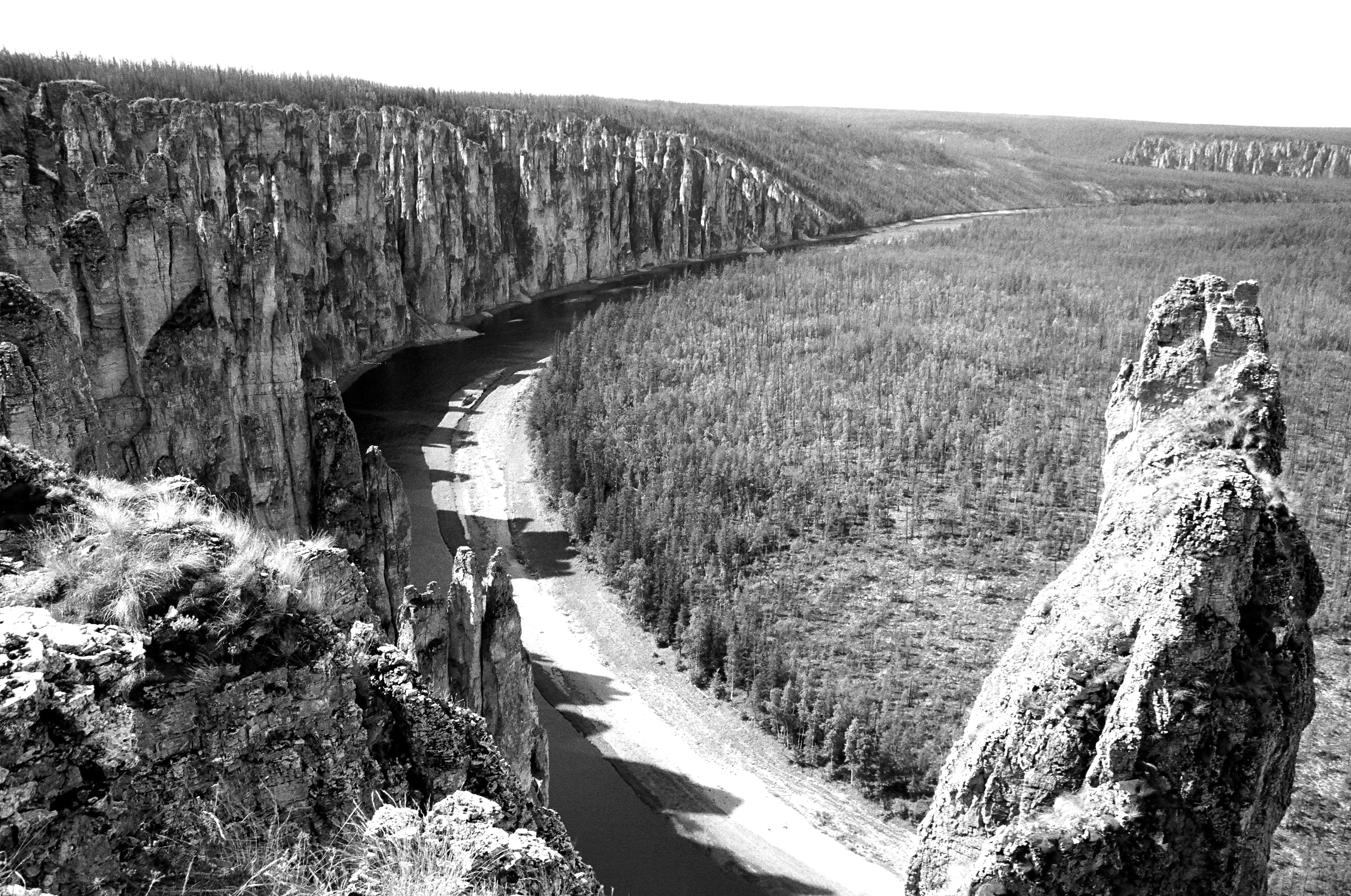 Страж реки Синей (Фото-путешественник Владимир Маратканов)Глава IIIПРИТЯЖЕНИЕ БЕЛУХИПредложение.Побывав на Тибете, увидев Джомалунгму и Гималаи, Кайлас и Трансгималаи, проехав по пути Рериховской экспедиции, появилось огромное желание побывать на Алтае. Путь Рерихов от Бийска до Верхнего Уймона был изучен по книгам и картам. Слова Н.К.Рериха: "В Алтае, на правом берегу Катуни, есть гора, значение ее приравнивается мировой горе Сумеру!"  "Семнадцатого августа уви-дели Белуху. Было так чисто и звонко. Прямо Звенигород", были выучены наизусть. И вот в середине зимы, находясь на вечере в обществе "Свет", супруги- рериховцы Андрей Подлисный . и Ольга Курылева, неожиданно предложили поехать с ними к Белухе со стороны Казахстана.                        Владимир Сергеевич, напевно произнесла Оля, там, у Белухи ежегодно в июле-августе собираются Рериховцы со всей России. Вам как фотохудожнику было бы интересно побывать в том районе. Конечно, предложение было принято.-Можно еще одного человека. Кого бы вы хотели пригласить?-Мой товарищ по походам Олег Дмитриев мечтает побывать на Алтае. Не задумываясь, ответил сразу же Оле.-Я знаю, что вы мясное не употребляете. Как Олег Дмитриев? В лагере мясных блюд не будет. Также не будет и рыбных блюд, так как там ни в речках, ни в озерах рыбы нет.-Оля, Олег ради Алтая даже от каши откажется. Будет употреблять только чай. Лишь бы оказаться в вашей команде. Чтобы Оля не приняла мои слова за шутку, добавил:  Олег настоящий Рериховец. Он за грех считает сорвать  цветок, или сломать ветку. Сама доброта и отзывчивость. Такой человек в походах незаменим.-Ну, хорошо. Улыбнувшись, сказала Оля. Я верю вам. Делайте копии паспортов. Отправим руководителю экспедиции в Усть-Каменогорск, для оформления пропусков. Да и билеты на поезд надо приобретать заранее. Кстати, Владимир Сергеевич, в отряде будет много поэтов. Один из них Юрий Петрович Болденков известный в Казахстане поэт и бард. Он и сильный турист. Поднимался на Алтае на многие вершины. Изразцова вы знаете. Его как фотохудожника знают туристы Сибири и Дальнего Востока. Снимает фильмы.-Славная компания! Уже мечтаю с ними познакомиться.-Познакомитесь. Вы как путешественники быстро найдете общий язык.С этого дня мечта встретиться с Белухой стала заметно материализоваться. После того как пришли сведения о экспедиции, а также перечень снаряжения и питания, Алтай заметно приблизился.Сборы и отъезд.Но забывать поговорку: "Человек предполагает, а Бог располагает" нельзя. За две недели до отъезда мы с Олегом внезапно заболели. У обоих подскочила высокая температура, появилась слабость, головная боль. С фотоаппаратом также началось происходить что-то необъяснимое. В последнем походе на гору Лысую, делая утром снимки, шторка затвора вдруг стала самопроизвольно останавливаться, засвечивая каждый снимок. Погрешив на питание, сменил батарейки. Результат тот же. Вспомнив, что у одного моего знакомого, фотоаппарат замкнул от влажности, обсушил его у костра. И точно. Фотоаппарат заработал. Когда эта пленка была проявлена, то на ней не оказалось ни одного качественного снимка. Либо негодная пленка. Либо некачественная проявка. Либо… фотоаппарат накрылся. Проверить его в Находке уже не было возможности. Решил отснять пленку в пути следования, а в Новосибирске проявить. На всякий случай взял второй такой же фотоаппарат. Так как на корпусе этой фотокамеры отклеилось покрытие, то заклеил его суперклеем. Именно этот фотоаппарат неожиданно сломался в Тибете на перевале, с которого нам открылась вся панорама Гималаев. Тогда выручила фотокамера "Минольта". Оля и Андрей, узнав о нашей болезни и о поломке фотоаппарата, сказали, что гора Белуха- священная. Принимает не всех. Верить в то, что именно нас с Олегом эта гора не примет, не хотелось. Но Олег разболелся серьезно. Врачи порекомендовали ему лечь на обследование. Смотреть на его страдания более всего душевные, было тяжело.Он достал с десяток карт Алтая и мысленно проходил по радиальным маршрутам, поднимался на вершины. Купил новый цифровой фотоаппарат, которым можно сделать тысячи снимков. Приобрел большой рюкзак, горелку и многое другое снаряжение. Обидно, конечно.Как старательно не укладывал вещи и продукты, в свой огромный рюкзак, осталось на большую сумку. Это не считая двух корфов с фотоаппаратами. Тяжелые фотоальбомы и некоторые книги пришлось выложить.И вот долгожданный день отъезда. На перроне все члены общества "Свет", Олег Дмитриев с женой. Уже окончательно решилось: он не едет. Провожающие помогли занести в вагон электрички наши вещи. Прощальные напутствия. Улыбки. Тронулись!Во Владивостоке к нам присоединилась Марина З. Она пришла на вокзал с мужчиной, высокого роста и плотного телосложения, который нес две тяжелые большие сумки. У самой Марины рюкзак на плечах был явно для более крепкой женщины. Если бы кто-то на этом ночном перроне увидел эту огромную пирамиду рюкзаков и сумок, то никогда бы не поверил, что это предстоит нести двум хрупким женщинам и двум мужчинам, совсем не богатырского телосложения. Марина оказалась молчаливой и весьма даже сдержанной женщиной. Задумчивой. Предупредительной. Всегда спасибо, всегда извините, всегда пожалуйста. На ней была шляпа с широкими полями, из-под которой виднелись локоны белого цвета и часть такого же белого цвета лица, не имеющего ни малейшего загара. В ее лице угадывались черты женщины Востока. Так оно и оказалось. Позже узнал, что она родом из Узбекистана. Трехчасовое ожидание и мы садимся в поезд Владивосток-Москва.В пути.Пятидневный переезд в плацкартном вагоне, как ни странно, но утомительным не оказался. Была возможность, и почитать книгу, и посмотреть пейзажи нашей необъятной страны. На больших станциях все пассажиры выскакивали на перрон. Наперегонки  расхватывали у местных жителей горячий картофель, огурцы, пирожки, пиво. На одних станциях работники милиции гоняли этих женщин с сумками. На других- мирно гуляли по перрону и смотрели как идет торговля. С одной стороны забота о здоровье пассажиров. С другой- о народе, живущем только за счет продажи этих продуктов. Коров, коз и овец у станций почти нет. Все фермы разрушены. Зато на каждой станции по всему Дальнему Востоку и Сибири стоят вагоны с лесом. Так и продолжаем гнать за границу лес-кругляк Ну, хотя бы брусом, досками, щепой…Когда бы ни взглянул на мелькавший за окном ландшафт, всюду следы бывших пожаров. Даже порой удивительно. Откуда берутся эти ядреные сосновые бревна, погруженные в вагоны, если все кругом выгорело? Болота Хабаровского края вызывали лишь тоску. По-существу, пропадают зря миллионы гектаров земли. В Амурской области появились поля и пастбища. Холмы, сопки и быстрые реки Забайкалья очаровали. Вездесущий кипрей, покрывающий все пространство, не заросшее лесом, завораживал своей красотой. Байкал проезжали поздно вечером. Самое оригинальное на станциях- старые паровозы. Это музейные экспонаты. Даже удивительно, что  не сдали их на металлом, как умудрились в Находке сдать в металлом единственные в мире пушки, которые стояли в бухте Тунгус под Находкой. Сейчас не было бы отбоя от иностранных туристов, лишь бы взглянуть на эту диковинку, но в городе не нашлось денег на оплату трем  сторожам. Впрочем, что говорить о пушках, когда у этого же города разрушили сопку Брат- стоящую в гармонии с сопкой Сестра и сопкой Племянник у устья реки Сучан. Отвечают: подумаешь, снесли сопку, сдали на металлом пушки. До этого уничтожили  тысячи церквей… Да когда- же беречь-то будем красоту? Вот сейчас  разрушаются сопки вокруг Врангеля. Будут по трубе гнать нефтепродукты за границу. У устья реки Ново-Литовки построят нефте-перерабатывающий завод. Если это у коммерсантов получится, то южное побережье Приморья можно считать превратиться в мертвую зону. В Новосибирск прибыли рано утром. Оля с Андреем сразу же ушли в вокзал звонить Ключникову, одному из руководителей Новосибирского рериховского общества, известному в России поэту и писателю. Вернулись радостные. -Он нас ждет!Живет Ключников рядом с железнодорожным вокзалом. Наш поезд в Усть-Каменогорск  отправлялся через день. Конечно, ночевка в квартире, да еще у такого известного человека, для нас много значила. Юрий Михайлович встретил нас как старых знакомых. Сразу же пригласил за стол и напоил чаем. Так как он торопился по делам, то мы также быстро собрались и пошли гулять по городу. Благо Оля и Андрей знали достопримечательности города. Я тут же предложил, прежде всего, зайти в фотомастерскую и сдать пленку для проявления. Долго искать это заведение не пришлось. "Кодак" заглянул в каждый квартал города. Зашли и в ЦУМ. Нашли отдел фототоваров. Не из-за простого любопытства. Давно хотел приобрести телеобъектив. И вот перед нами десятки разных объективов. Нашли и для фотоаппарата "Никон". Цена подходящая. Достою свой фотоаппарат. Подходит. Спрашиваем у продавца о данном объективе. Он заверяет нас с Андреем, что этот объектив подходит для моего фотоаппарата. Все! Выбор сделан. Объектив приобретен. После посещения музеев, с огромным волнением захожу в фотомастерскую. Пленка проявлена. Осматриваю ее. Снимки в порядке. Фотоаппарат исправен.. Вернувшись в квартиру Ключникова, решил телеобъектив присоединить ко второму фотоаппарату, а заодно зарядить пленку и проверить этот объектив. Но что это? Крышка фотокамеры намертво склеилась с корпусом. Все наши с Андреем полпытки вскрыть фотокамеру, успехов не увенчались. Ре-монтировать фотоаппарат в Новосибирске, уже не было времени. Так как в Усть-Каменогорске стоянка была, согласно плана экспедиции, несколько дней, то решил оставить эту работу для мастера. Ключников до полуночи рассказывал нами о экспедициях к Белухе. Оказывается именно он "раскрутил" это движение. Помогал ему известный в Новосибирске фотохудожник Изразцов. В большой комнате на стенах висело более десятка картин. Видимо прочитав в наших глазах, устремленных на эти картины, какие-то вопросы, если даже не  недоумение, Ключников сказал, что это труд его жены Лидии Ивановны, которая сейчас находится на даче. -Вижу удивление в ваших глазах Вы видели картины художников из объединения "Амаравелла?Виктор Черноволенко принадлежал к этой группе. Мы сегодня были на его выставке в музее Сибирского Рериховского общества. Ответила ему Марина.Не правда ли, есть сходство с работами Черноволенко?Я бы сравнила творчество Лидии Ивановны с творчеством Александра Маранова. Как-то очень деликатно произнесла Оля. Да, Андрюша?Юрий Михайлович, обратился Андрей к Ключни кову, мы недавно с Олей просматривали диск с картинами Маранова, так я сейчас даже подумал, что это продолжение того диска. Те же Тонкие Миры.Моя жена, Лидия Ивановна, видит Тонкий Мир цветов. Первый план материальный. За ним энергетический, невидимый нашему глазу, иной мир. Но некоторые люди, как художники Черноволенко, Маранов видят этот Тонкий Мир. Видят тонкие тела людей, животных, деревьев, цветов. Его видят, конечно, не только художники, но и другие люди. Но художники имеют возможность воспроизвести увиденное, и донести до нас обычных людей. Но вы то, Юрий Михайлович, не относитесь к обычным. Известный в России поэт, философ и писатель. Это мы обычные, при этом я, произнеся эти слова, показал же-стом руки на себя и на Андрея.Ключников, не придав значение моей похвале, продолжил: этот мир, который видят художники, много богаче по цвету и свету реального видимого мира. Он цветоносней. Он сияющий. Он духовный. Как говорил Николай Рерих: "Таинственная прелесть искусства- его убедительность кроется в путях его возникновения." Все художественные произведения рационально сконструктированные, будут восприниматься лишь умом, рассудком, но не душою, не сердцем. Творения же, рожденные в сердце, отзываются на биение сердца, согретого дыханием вечности. Такие творения и облагородят, и восхитят, и исцелят.Стоял перед  картинами Лидии Ивановны, слушал речь ее мужа, и восхищался этой необыкновенно одаренной семьей.Ночью Ключников предложил нам обязательно съездить в Академгородок.- Там в музее есть картина Николая Рериха,- сказал Ключников. Больше такой картины нигде нет.. Даже репродукции этой картины вы нигде не найдете. Я вам советую съездить и сфотографировать эту картину. На поезд вы успеете. Известно, добавил Ключников, что Николай Рерих не видел Белуху со стороны Казахстана. Он там не был. Официально, уточняю, не был. Но Белуха им написана именно со стороны Казахстана. Вы в этом скоро убедитесь.-Каким образом, Юрий Михайлович, он ее написал? Удивленно спросил Ключникова Андрей.-Помните в его книге "Алтай-Гималаи" есть такая запись. При этом Ключников по-дошел к книжной полке. Достал книгу Николая Рериха. Быстро нашел нужную страницу и зачитал: " Остановились в Кырлыке. …В скалах, стоящих над Кырлыком , чернеют входы в пещеры. Идут пещеры глубоко, конца им не нашли. Здесь также пещеры и тайные ходы- от Тибета через Кунь-Лунь, через Алтын-Таг, через Турфан, "длинное ухо" знает о тайных ходах. Сколько людей спаслись в этих ходах и пещерах!"Либо его провели на ту сторону Белухи по пещерам, либо он летал к Белухе в аст-ральном теле. Это осталось тайной. Но картина-то есть! И вы ее завтра увидите. Помолчав, добавил с грустью: в этом году я не еду. Пора собирать камни. Много работы по составлению книги. От впечатлений дня и общения с Ключниковым спать совершенно не хотелось Лежал в зале на своем спальнике и смотрел на картины Лидии Ивановны, облитые лунным светом. После пятидневного пребывания в поезде, казалось, что я все еще куда-то еду. Тиканье часов, казались постукиванием колес. Вдруг картины ожили. Меня какой-то силой втянуло внутрь цветка, который на картине вырос до огромного дерева. Там, куда я попал, оказался совсем другой мир. Необыкновенно яркий и лучистый. И почему-то до боли знакомый. Стою на лугу. Вокруг меня огромное море цветов, совершенно немыслимых расцветок. Все цветы живые. Они, как школьники на стадионе, создают уже не на лугу, а на огромном поле разнообразные формы в виде кругов, ромбов, других фигур ранее мною невиданных. Вот уже живая радуга. В моих руках фотоаппарат. Начинаю снимать, но рычаг затвора не передергивается. Сломан. Лезу спешно в сумку достать второй - "Минольту", но к ужасу вижу, что фотокамеры в сумке нет. Оставил дома. Какая утрата! От отчаяния, просыпаюсь. Передо мной картины Лидии Ивановны, которые и при дневном-то освящении требовали максимума воображения, чтобы определить замысел художника. Рядом на диване спят Оля с Андреем. Порой кто-то из них даже похрапывает. Тиканье часов уже становится громовым. Не выносимым. Хорошо уснул под самое утро.На следующий день рано утром мы все вчетвером поехали в Академгородок. Музей был закрыт. Объяснив администрации, что мы приехали из Приморского края ради того, чтобы посмотреть картину Николая Рериха, администратор офиса сам лично проводил нас в гостиную, где висела единственная картина Николая Рериха. Андрей, неоднократно бывавший у Белухи со стороны Казахстана, был просто потрясен увиденным.-Да это же Казахстанская Белуха! Точная копия.-Действительно загадка какая-то,- тихо произнесла Марина. Я видела Белуху со стороны России, откуда ее наблюдал Николай Рерих, но она совершенно не такая. Сделав несколько снимков картины, мы поехали за вещами. Ключников, убедившись, что нам удалось увидеть картину Рериха, обрадовался и тепло попрощался с нами.В вагоне собрались туристы-рериховцы со всех городов Сибири и Дальнего Востока. Радость общения была неподдельной. Только отъехали от Новосибирска, в соседнем купе под звуки гитары полились туристические песни. Пел на гитаре мужчина средних лет, а женщины ему подпевали. Голос у мужчины был негромкий, мягкого тембра.-Владимир Сергеевич, вы знаете, кто это поет? С загадочной улыбкой обратилась ко мне с вопросом Оля.-Ну, как же я могу это знать?-Никогда не угадаете. Это священник. Отец Антоний.-Священник?!?…Мое лицо от недоумения вытянулось.-Да, да. Священник!-В это невозможно поверить. Молодой. Пострижен по последней моде. Бард.-Он не только бард, но и поэт, и писатель.-Ничего себе рериховец! Но ведь священники, насколько мне известно, предали анафеме всех Рерихов.-Эволюция, Владимир Сергеевич. Времена меняются. Иначе они останутся в средневековье.Если бы Вы, Оля, сказали мне угадать кто из этой группы священник, то я бы, несомненно, выбрал, вон того мужчину, сидящего сбоку. При этом показал глазами на человека, сидящего на самом краю сиденья. Он больше походит даже на святого. Приятное лицо. Белая бородка. Ласковые, умные глаза.Это Володя Лалетин. Сказал Андрей. Рядом с ним его жена Оля. Они постоянные участники экспедиций к Белухе.Красивая пара. Ничего не скажешь.   На вокзале в Усть-Каменогорске нас уже ждали. Руководитель экспедиции Людмила Никитовна  стояла в окружении группы мужчин, женщин и детей. Даже грешным делом подумалось: только оркестра не хватает. Людмила Никитовна сразу же покрыла нас своей доброжелательностью. Она вся светилась от радости. Без улыбки, кажется, она вообще не умела разговаривать. Позже я понял, что это редкий дар состояния души. По ее команде все наши вещи были вынесены из вагона и помещены в автобус. Еще через полчаса мы подъехали к берегу реки Иртыш, где располагались общежития Академгородка. Нам представили большие светлые комнаты с горячим душем и туалетом. Лучшего, и придумать было невозможно. Сидя на кровати, благодарил судьбу за то, что существует такое об-щество и такие радушные люди.ОжиданиеДень отъезда к Белухе был назначен аж, через четыре дня. Но нас это не обеспокоило. Предстояло знакомство с городом, поездка в Семипалатинск к чудотворному источнику, общая встреча всех участников экспедиции в музее города, закупка необходимых продуктов. Как оказалось, мы привезли с собой первые дожди и грозы. С грозами появились радуги. "Наше" общежитие находилось у самого устья реки Ульбы, втекающей в Иртыш. Сразу за общежи-тием большой пустырь, заросший неизвестными мне красивыми цветами. По берегам рек старый редкий лес. Здесь любимое место отдыха горожан. Как-то после грозы вышел к Иртышу и увидел над рекой две больших красивых радуги. Еще шел дождь, но тут же, вытащив из сумки фотоаппарат, начал снимать. Радовался, как ребенок. Еще бы. Отснять у такой реки радугу. Это огромное ве-зение. Да и закаты были у реки необыкновенные. Рыбаки на фоне закатов и камы-шей выглядели силуэтами из другого мира. Познакомился с рыболовами. Трое русских пенсионеров каждый вечер приходили к реке на рыбалку. Они, поколесив по Советскому Союзу, каждый каким-то немыслимым поворотом судьбы, оказались далеко от своей родины, в Усть-Каменогорске. Приходят сюда к реке не для развлечения. Для прокорма семьи. Судя по садкам, прокорм хороший. Ожидая заката, несколько смутило то обстоятельство, что за все вечера ни разу не увидел не только парохода, или катера, но даже ни одной моторной лодки. Это при том, что город расположен у самого берега Иртыша, а река_Ульба течет через весь город, разделяя его пополам. Объяснение этому не нашел. Гуляя по городу, нельзя не обратить внимание, на огромное количество плакатов и рекламы. Точно как в Российских городах. Только с плакатов улыбались не русские, а казахи. Много портретов президента страны Назарбаева. Хотя вроде бы никаких президентских выборов не предвиделось. Видимо остались с прошлых выборов. Русских в городе встречается больше, чем казахов. Войдя на рынок, почувствовал что-то родное. Словно оказался в Находке. За прилавками те же кавказцы. Но не грузины, ни азербайджанцы, ни армяне, ни чеченцы. Какой они национальности, мы так и не определили. И товар тот же: море китайских фруктов. Курага, чернослив, изюм, орехи- это из Средней Азии. Нас интересовало другое: ягоды черешни и, клубники, помидоры и огурцы. Всего этого было в изобилии. Цены нас удивили. На порядок ниже, чем в Приморье. Этого мы упустить не могли. Столы наши в общежитии всегда были завалены всем этим добром.В последний день отдыха в городе в музее состоялась встреча всех участников экспедиции. В вестибюле музея на столах перед участниками экспедиции были разложены фотографии с видами горы Белухи, озера Байкала, Уральских гор и даже нашего Приморья. Сразу же понял, что автор этих снимков Изразцов. Но где же он? Зная, сколько за плечами Изразцова экспедиций по России, искал глазами среди мужчин, находящихся в вестибюле, достойного для этих путешествий человека. Представляя его себе высоким, сильным, с мужественным лицом. Несколько мужчин на моего героя походили. Но кто же из них Изразцов. Разрешила мои сомнения наша Оля. Она, взяв меня за руку, подвела к… мужчине небольшого роста, полноватому, даже можно сказать, кругленькому, с круглым лицом, в очках, с бородкой, больше похожего на ученого историка или философа. Во мне волнами заходили самые противоречивые чувства. Я видел много путешественников. В том числе братьев Конюховых Федора и Павла, Станислава Кабелева, Владимира Трофименко, Геннадия Козлова. В каждом из них угадывался турист, прошедший не одну тысячу километров по горам и долам.  Но вот Изразцов крепко жмет мою руку. Узнав, что я из Приморья, начинает рассказывать о своих походах на полуострове Гамова, в районах рек Кемы и Амгу, в Лазовском районе. Постепенно мое недоверие к нему начинает таять и перерастать в уважение. Осмотрев его выставочные фотоработы, понял, что сделаны они большим мастером, что за каждой из этих фотоснимков походы, походы и походы.  В общении сразу же почувствовал контактность, или даже точнее, умение ладить взаимоотношения. Абсолютная не конфликтность. Радушие. Доверие. Простота. Оригинальность мышления. Из вроде бы простого разговора, глубокое проникновение, обобщение и вывод. Точно угадал, что этот человек философ. И эти, часто повторяющиеся слова при разговоре: "Да,да", которые могут обозначать при поверхностном внимании, что он с тобой во всем согласен, фактически имели совсем другой смысл. Скорее всего, к установлению диалога, к налаживанию отношения, к прощупыванию собеседника. За день до отъезда к Белухе, мастер, который взялся отремонтировать фотокамеру, сказал, что в фотоаппарате имеется поломка и найти деталь эту не просто. Одним словом, рассчитывать мне приходилось только на один фотоаппарат. Вот когда я вспомнил о своей "Минольте", которая никогда меня не подводила. В последний вечер поступила команда оставить в общежитии ненужные в походе вещи: одежду, обувь, книги, сувениры. У каждого набралось по сумке таких вещей. Появилась проблема. Как быть с палаткой Марины. Двухместная. Тяжелая. Громоздкая. Рюкзак ее набит до предела. Если погрузить сверху еще палатку, явно не потянет. Оставалось: либо нести ее нам с Андреем, либо оставить. Но и у нас рюкзаки наполнены по самый верх. Решали оставить палатку в общежитии. Спать же Марина будет в моей трехместной палатке. Кто тогда из нас знал наперед, что самые приятные отношения, в результате совместного проживания, могут обратиться в неприязненные, и даже превратить весь поход в пытку. Через четыре дня в 6 часов утра на четырех автобусах мы покинули город Усть-Каменогорск и выехали к своей заветной цели и мечте- навстречу с Белухой.Превратности.Само лицезрение из автобуса окружающей местности уже интересное путешествие. Сначала тянулись степи, которые после многомесячной жары превратились в каменистую пустыню. Степи плавно перешли в холмы. В их складках зеленела трава и текли небольшие ключи. Холмы постепенно выросли до гор. Склоны гор были покрыты хвойными лесами. Среди гор появилось большое озеро. Кто-то из мужчин в автобусе сказал: Бухтарминское водохранилище. Нам предстояло пересечь его на пароме. Пока ждали паром, все успели покупаться и перекусить. На пароме продавалась в жареном виде рыба. Ловили рыбу тук же с парома двое рыбаков. Клев был настолько скорый, что порой рыбак едва успевал забросить леску с крючком, как тут же вытаскивал крупного язя. Два повара отточенными движениями бросали рыбу на сковородки, а затем передавали продавцу. 80 таньга одна рыбка. Это 17 рублей. После переправы горы заметно стали подрастать. Неожиданно в автобусе раздался детский удивленный голос: -Мама, мама, смотри. Белая река!-Это Белая Берель. Ответил мужчина в очках. Мы увидим ее исток. -А где исток этой реки? Поинтересовалась одна из женщин.--Под самой Белухой. Ответил тот же мужчина.Ничего себе! Подумалось мне. Мы увидим исток этой реки. Ехали вдоль нее уже более двух часов, а русло ее не уменьшается. Сколько же нам тогда еще ехать? Река Белая Берель скорее напоминает молочную реку, а ее глинистые берега- кисель. Здесь и только здесь могла родиться эта поговорка: " Молочная река с кисельными берегами". В деревню Язевую- последний населенный пункт на нашем пути к Белухе,- мы приехали вечером. Едва успели выбрать место для палаток, как налетела гроза. Появилась радуга. Все оживились. Но тут вместе с грозой на поляну ворвались две армейских автомашины. Из них повыпрыгивали два десятка автоматчиков с собаками. Нас окружили. Поступил строгий приказ: никому не расходится! Началась длительная процедура: проверка документов, сверка людей со списками, общее построение и живой просчет людей. Так как некоторые женщины с детьми уже ушли в лес и к реке, то за ними пришлось отправлять других. Строй заметно колебался. Нетерпение женщин и детей нарастало. Осознав все это и вникнув в обстановку, старший офицер пограничников, разрешил ставить палатки, но разжечь только один костер. Вот это было правильно! Рано утром на поляну подъехал автомобиль-самосвал ГАЗ-66. Это был сам Турсулхан. Он же владелец стойбища на заимке Серсембая. Турсулхан сказал Людмиле Никитовне, с которой был хорошо знаком, что водитель автомашины УРАЛ приедет позже, так как вчера был приглашен на свадьбу. Было принято решение весь груз: рюкзаки и продукты перевезти на автомашине к заимке. К месту, где заканчивается автомобильная дорога и начинается тропа. Всем участникам экспедиции, кто был в состоянии пройти от деревни Язевой до озера Язевого, а это 18 километров, было предложено идти пешком. Самые маленькие дети и пожилые женщины дожидаются Урала. Если Урал догоняет колонну еще до озера, то все садятся в кузов и едут до заимки. Перед походом руководитель экспедиции, построив всех, провела инструктаж.-Идти всем одним строем. Не перегоняя и не отставая. Нога в ногу. Молча. Не разговаривать. С молитвой. От тропы не отклоняться.Невольно вырвалось: шаг влево, шаг вправо, расстрел. Но никто на мою шутку не рассмеялся. Более того, многие даже посмотрели на меня с осуждением. Сообразив, что все это очень серьезно, спросил у Людмилы Никитовны, а как идти фото-художникам?-Фотохудожники идут последними. Фотографируют, но молча. Не мешая другим идти с мыслями и молитвами.-Это устраивает.После Людмилы Никитовны выступила ее заместитель Оля Чубарова. Она повторила почти слово в слово, что сказала руководитель, но более строго. Всем, кто в строю, сказала она, пересчитаться. Пересчитывались трижды. Оказалось 52 человека. Значит, 18 человек оставались в деревне. Вот и первый поход. Налегке. В руках только фотоаппараты и дождевики. Повел группу наш Андрей Подлисный. Он знал дорогу от деревни к озеру. Хотя, как оказалось, другой дороги и не было. С одной стороны река Язевая, а с другой- высокие скалы. Довольно необычно выглядела эта колонна. Впереди шел Андрей. На голове его была высокая кепка с длинным козырьком. В ней он выглядел перед детьми, идущими за ним, еще выше своего роста, почти двухметровым гигантом. Он часто оборачивался назад, обозревая всех идущих за ним до самого последнего человека, в том числе и нас с отцом Антонием, идущим не строем, а как попало. Даже показалось, что он смотрит на нас с укором..  За детьми шли женщины. Последними шли мужчины. Замыкали колонну мы с отцом Антонием. Священнику режим полного молчания оказался, как и мне не под силу. Уже с первых шагов, проходя по улице через деревню, мы начали делиться впечатлениями от увиденного.Через несколько минут получили от идущих впереди женщин замечание.-Вы нарушаете гармонию пространства. Должны идти молча.Отстав от колонны, мы продолжили беседы. К нам присоединился еще один мужчина Евгений Илющенко из Усть-Каменогорска, который был в этих местах не один раз, но также не мог спокойно смотреть на окружающий нас пейзаж. Вновь подошли три женщины и более строго отчитали за болтовню. Отстав на такое расстояние, которое как нам казалось, не позволит быть услышанными, мы, по прежнему, делились своими впечатлениями. У поворота к Язевским водопадам, нас окружили все женщины, идущие в колонне и строго отчитали за неприличное поведение в колонне. Было стыдно, но каскад водопадов, который предстал перед нами, покрыл все наши грехи грохотом и красотой. В узком каменном ущелье, заросшим огромными елями, бурлила и несла свои воды река Язевка. Зрелище необыкновенное. Сделал более десятка снимков. Ни Андрей, ни Оля, ни Марина, слава Богу, отчитывать меня за недостойное поведение не стали. Видимо поняли мое состояние.Вот и озеро Язевое. За ним далеко-далеко белая гора.-Это Белуха! Белуха! Закричали в колонне. Те, кто имел фотоаппараты, тут же принялись снимать Белуху и озеро. Я впервые использовал телеобъектив. Он значительно приблизил гору. У озера база отдыха. С десяток новых домиков. Около каждого домика автомашины. Отдыхающие на нас смотрели с удивлением. Такого количества туристов в этом районе им видимо видеть еще не приходилось. Путь от деревни до озера группа прошла за 5 часов.  Урал нас так и не догнал. После часового ожидания среди участников похода начались волнения. Мужчины настаивали на продолжение похода до заимки. Кто-то узнал у инспекторов заказника, что до нее 15 километров. Большинство женщин стояло на том, чтобы дождаться автомашин. В этих спорах пролетел еще час. Вдруг со стороны заимки к озеру подъехал наш самосвал. Все бросились к автомашине. Женщины стали уговаривать водителя довести группу до заимки. Турсулхан наотрез отказывался.-Вдруг что случится. Я отвечай. Его поддержал приехавший с ним казах.. Все вдруг осознали, что если не удастся уговорить водителя и уехать, то ночевать придется под кустами без палаток, теплой одежды и пищи. Напор женщин на водителя усилился. Турсулхана заверили, что все сядут в кузов автомашины на пол, и никто не выпадет. Тогда водитель придумал новую уловку.-Меня на границе остановят и накажутЕвгений, поняв причину упорного нежелания водителя отвезти нас до заимки, спросил у него: сколько надо заплатить за риск? Турсулхан оживился. Поломавшись, назвал сумму. Все разом согласились. Тут же сбросились и заплатили водителю. Прозвучала команда: Всем в кузов! Именно в это мгновение вершина Белухи раскрылась от облаков. Опять знамение! Воскликнула какая-то  женщина. И действительно. Грозы и радуги в Усть-Каменогорске. Радуга у деревни Язевой. Когда все расселись, к озеру со стороны деревни Язевой подъехало несколько автомашин. Это были американские туристы. Они стали снимать наш автомобиль, набитыми людьми, и показывать нам большой палец руки. Дескать: здорово! Здорово то здорово, но сидеть на металлическом полу, сжатым телами пусть даже счастливыми участниками экспедиции, не совсем комфортно. Но все претерпели. Никто из кузова не вывалился. Автомашина нигде не застряла. Не сломалась. Границу России проехали без происшествий. К вещам приехали ночью. При свете фонариков разобрали свои рюкзаки. Поставили палатки. Турсулхан сказал нам, что сегодня, оставшиеся в деревне, уже не приедут. По его мнению, водитель Урала на свадьбе загулял. Успокоил всех, что люди в деревне не пропадут. Они переночуют в избах. Их накормят. С этими хорошими мыслями часть участников похода пошли спать. Другие к костру петь песни и делиться впечатлениями дня. Взошла луна. Она осветила долину, по которой мчалась Белая Берель. Похолодало. Неожиданно пришла мысль. Почему бы мне завтра рано утром не подняться на хребет, разделяющий Белую Берель с Катунью. Кроме того, на рас-свете можно в первых лучах солнца отснять  Белуху. В любом случае, те, кто остались в деревне, раньше обеда не прибудут. Выпив кружку чая, у костра,  по-шел в палатку ложиться спать. Первая же совместная ночевка с Мариной показала, что мы по разному понимаем отдых и времяпровождения в экспедиции  Марина пришла от костра в полночь. Извинившись, долго копалась  в рюкзаке, доставая из него разные кулечки. Еще дольше переодевалась. Когда стала шуршать своим спальником, который издавал металлический звук, понял, что уснуть мне до выхода уже не удастся. Смысла засыпать уже не было. Можно было проспать, так как выходить предстояло в 2 часа ночи. Полежав до двух часов, быстро оделся и вылез из палатки. Уже через несколько минут вымок до нитки. Поднимаясь по крутому склону хребта, думал о перспективе дальнейшего проживания с Мариной. Ведь ей не скажешь ложиться спать в то же время, когда ложусь спать я. Это абсурд. Она поехала в экспедицию ради общения с интересными ей людьми. Тем более, не могу сказать ей, чтобы она не шумела, когда укладывается спать  Тоже абсурд. Оставалось одно: терпеть. Настроить себя на двухчасовой сон. Выдержу ли? Но ничего другого не просматривалось. Уж, лучше бы я нес ее палатку! С этими мыслями забрался на вершину хребта. Первое что увидел- это Белуху. Без единого облачка, загораживая на севере весь горизонт, стояла величественно Белая Гора. От нее по долине вилась тонкой лентой Катунь.   -Вот и свиделись! Слава тебе Господи!Произнеся эти слова и перекрестившись, достал фотоаппарат, и начал снимать. Неожиданно почувствовал легкость прокрутки затвора. Что это? Страшная мысль пронзила все тело. Каждую клетку. Еще раз щелкнул и взвел фотоаппарат. Пленка из кассеты на катушку не поступала. Все! Ничего не отснято. Ни закаты у реки, ни радуги у Иртыша и деревни Язевки, ни водопады. Ничего! Ни одного снимка за шесть дней!. Долго стоял и тупо размышлял о случившемся. За что это наказание? За что? Если бы это было впервые. Нет же. Тогда, несколько лет назад, за Триозерьем, также долго снимал необыкновенной красоты радуги, редких бабочек, закат. Но, как оказалось, только щелкал затвором. Увидев радугу, в спешке, заряжая пленку, не удосужился проверить ее ход. Но сейчас то кто мне мешал в Новосибирске вставить пленку и проверить. Вспомнил даже где и при каких обстоятельствах вставлял пленку. У церкви Александра Невского. Тоже волновался? Или это наказание за какие-то грехи? Достал из фотоаппарата злополучную пленку и спрятал ее далеко в рюкзак. Зарядил новую. Убедившись, что она пошла, отснял Белуху и окружающие горы, а также Катунь и Белую Берель. Вновь применил телеобъектив, сделав с десяток, как мне казалось хороших снимков. Возвращался в лагерь удрученным. Так как Марина почувствовала мое настроение и поинтересовалась в чем дело, рассказал ей	 о случившемся конфузе.Утром к лагерю подъехал Турсулхан. Он долго разговаривал с Олей и ее мужем Володей Лалетиным. Было принято решение, что Турсулхан едет в Язевку и, если Урала нет, то привозит оставшуюся группу. Турсулхан уехал. Было понятно, что в этот день никакого продвижения в дальнейший путь не предвидится. В лучшем случае, оставшихся привезут после обедаю. Так и получилось. Турсулхан привез группу к вечеру. Была радость встречи. Разговоры о пережитом. Людмила Никитовна и Оля обговорили с Турсулханом о предстоящем переходе и предоставлении лошадей. Все продукты и двое маленьких детей везут на лошадях. Остальные со своими рюкзаками- пешком. До Нижнего Лагеря от заимки Серсембая 25 километров. Утром началась упаковка грузов в мешки, обвязка рюкзаков и мешков, погрузка на лошадей. Обвязкой мешков и рюкзаков, а также погрузкой на лошадей, занимались Володя и Турсулхан. Женщина, взвешивавшая груз на безмене, между прочим заметила : "Опять все на Володю". Но ведь обвязывать груз, ложить на лошадей надо уметь. Володю, похоже, эти слова ничуть не смутили. Он без слов, поднимал обвязанный груз к безмену, взвешивал, а затем укладывал на спину лошади. Работа эта действительно требовала сноровки, силы и умения ладить с лошадьми, а также вязать узлы. Володя справлялся с этой работой играючи. Оставив Володю и Виктора Овчинникова с Турсулханом для погрузки груза на лошадей, поступила команда: всем построится. Вновь инструктаж. Идти молча. С молитвой. Друг за другом. Не обгоняя и не отставая. Повела колонну Оля. За ней, как обычно, выстроились дети, потом женщины. Последними шли фотохудожники и операторы Изразцов и Болденков. Это вобщем-то небольшое расстояние разделили на  переход в два дня. Начинался солнечный жаркий день. Тропа шла по берегу реки. У ключей колонна останавливалась испить водицы, обмыться, передохнуть. Традиционно, на красивой поляне, среди могучих кедров, у ключа с чистейшей водой, разбили лагерь. Здесь хорошо оборудованное кострище. Лежат бревна, на которых можно посидеть у костра. Ягоды жимолости можно было рвать, не отходя от палаток.  Песни пелись до глубокой ночи. К утру в погоде про-изошла перемена. Появились тучи. Зарядил мелкий дождь. Людмила Никитовна, построив после завтрака людей, объявила, что идти надо быстрым шагом, и до сильного дождя успеть поставить в Нижнем Лагере палатки, тенты, собрать дрова и приготовить ужин. Когда начался подъем к Нижнему Лагерю, Болденков сказал, что через несколько минут увидим уникальный водопад Рассыпной. Он предложил мне срезать серпантин, и подняться к водопаду впереди всей группы. По крутому подъему мы поднялись на плато. Перед нами предстала величественная картина. Река Большой Кокколь, плавно несущая свои воды по большой долине, с грохотом падала куда-то в преисподнею, разбиваясь на лету о каменные утесы. За долиной на горизонте возвышалось несколько красивых остроконечных вершин. Болденков, показав на самую красивую вершину горы, сказал: это гора Урусвати. Рядом с ней гора Обзорная, а та, что правее- гора Рерихов. Несмотря на дождь и плохую видимость, достал из сумки фотоаппарат и сделал  несколько снимков. Болденков усмехнулся, дав понять мне, что он понимает мое нетерпение. На Нижнем Лагере стояло несколько домиков и полуразрушенных бараков. Вся долина утопала в цветах Иван-чая и Дельфиниума, или как здесь называют эти цветок - Король Синего цвета. Такое впечатление, Юрий Петрович, что здесь когда-то был поселок.-Действительно был поселок. Он так и назывался Нижний Лагерь. Высота его над уровнем моря 1800 метров. В сороковых годах, в годы войны, здесь кипела жизнь. В Верхнем Лагере, который находится в 12 километрах от Нижнего, и стоит на высоте 3000 метров, рудники. В штольнях добывали вольфрам и молибден. Для крепости танковой брони. Работали одни женщины. Без охраны. Это были не "Враги народа". Добровольцы-энтузиасты. Жили и работали они в адских условиях. Вот бы кому давать ордена. Почти вся работа производилась вручную. Там стоят бараки, обогатительная фабрика. Да, вы побываете, увидите. Надо сказать, что печальное зрелище. Без содрогания смотреть эти картины невозможно.-Как же вывозили руду? Вертолетов тогда не было.-Была дорога. От нее сейчас почти ничего не осталось. Порой сам удивляешься, каким же образом вывозили руду. Возили же в Усть-Каменогорск.-Ничего себе! Только и удалось мне подобрать слова к услышанному. Когда вышли на середину большой поляны, где стоял дом, а рядом с ним кострище со столами и лавками, Болденков показал рукой на горы, плотно накрытые тучами.-Там Белуха! Не переживайте. Не пройдет и пару дней, как мы ее увидим. А пока там идет снег. А вот перед нами три горы: Вера, Любовь и Надежда. Там между ними и есть знаменитое озеро Равновесия. До озера 45 минут ходьбы. Считаю- это одно из самых красивых мест на Алтае. Ну, а теперь, пока дождь не перешел в ливень, надо ставить палатки. Когда все подойдут, начнем натягивать над кострищами тенты, носить дрова. Нравиться место? -Ничего подобного не видел. Это просто сказка! Ответил ему с восторгом.-Это малая часть той красоты, которую мы увидим. Здесь десятки красивых озер, гор и рек. За всю жизнь не обойти. Появившихся туристов, у дома, который стоял посередине поляны, встречали двое мужчин. Юрий Петрович сказал, что высокий- это космонавт Аксенов, а тот, что в шляпе крепкого телосложения, знаменитый московский банщик и целитель Васи-лий. Они, похоже, многих участников экспедиции знали. Встречаясь, обнимались. Василий, обнимая, похлопывал каждого своей могучей рукой по спине. Как выяснилось, в доме этом останавливаются пограничники. В отсутствии их, в доме жили москвичи.Участники экспедиции были поделены на два лагеря. Мужчины, поставив палатки, сразу же приступили к заготовке дров и установке над кострищами тентов. Казахстанский отряд расположился у первого кострища. Российские туристы- повыше к кедрам. Сразу же возникла необходимость делать каркас для тента и соорудить обеденный стол. Володя, первым делом, предложил натаскать от бараков бревна и брусья. Усилившийся дождь лишь подгонял даже самых неторопливых. Затем приступили к сооружению каркаса и столов. После длительных споров и рассуждений о том, какое строить сооружение, Володя, подобрав двух толковых ребят, которые имели отношение к строительству, быстро приступил к работе. Остальные, продолжили носить бревна, пилить их и колоть чурки на дрова. Работа закипела. Вот уже появился каркас. Вся команда, в том числе и женщины, взялись за тент и поместили его на каркас. Еще через полчаса к нашему шалашу подошел Изразцов и поставил оценку строительству в 5 баллов с плюсом. За этот самоотверженный труд женщины достали из своих рюкзаков доппайки и вручили торжественно каждому мужчине по шоколадке. Вечером все собрались у кострища первого отряда, где под шелест дождя, полились песни о Белухе. Зачинщиком песен был Юрий Петрович Болденков. Так прошел первый день и вечер в Нижнем Лагере. Несмотря на непогоду, настроение у всех было праздничное. Мы благополучно прибыли и обустроились. Впереди у нас было целых три недели путешествий.Походы.Первое утро в Нижнем Лагере. На небе ни облачка, но Белуха плотно закрыта белыми облаками. Еще только восемь часов утра, а солнце начало припекать. Людмила Никитовна и Оля прошлись вдоль палаток и пригласили всех на Круг. Обрадовавшись теплу и солнцу, все охотно выстроились на поляне, образовав круг. Людмила Никитовна торжественно объявила о прибытии экспедиции на место постоянного базирования, то есть в Нижний Лагерь. Она поздравила всех с благополучным прибытием. Особо поблагодарила детей.-Детки наши, сказала Людмила Никитовна, заслуживают отдельной благодарности. Они прошли три перехода в жару и в дождь без единой жалобы на усталость  Все захлопали в ладоши.А теперь давайте друзья, продолжила Людмила Никитовна, молча поздороваемся с Белухой. Пошлем ей и всему человечеству мира и любви. В этот же день часть туристов пошли к водопаду Рассыпному. С целью отснять водопад снизу, пришлось изрядно поработать. Спуститься по отвесным скалам в ущелье к реке. Ради снимков, полезешь и в полымя. Вернувшись в лагерь, и узнав, что большая часть туристов ушла к озеру Равновесия, тут же принял решение подняться на гору Веру и с нее отснять озеро и людей. Несмотря на яркое солнце и жаркий день, вершина горы Белухи по прежнему была накрыта облаками. Еще утром за завтраком Володя обмолвился, что были экспедиции, когда Белуха показывалась за месяц один-два раза. Неужели это может повториться? Верить в это не хотелось. Подъем на гору Веру крутой, но не сложный. Поднявшись на вершину, и увидев две изумрудных капли, понял, что фотографировать озеро необходимо со склона горы. Южный склон горы утопал в цветах. Цвели синие эквиледии. Повсюду вездесущий Иван-чай. Много желтых и белых цветов. Как оказалось, между горами Верой, Надеждой и Любовь находятся два озера. Когда-то это было одним озером. Сель с горы Любовь отобрала у озера часть пространства. Засыпала. Но ключи, берущие начало у ледников, постепенно вы-мыли себе большую яму, образовав второе озеро. Отсняв озера, подошел по склону к горе Любовь. Здесь находилось так называемое "ложе трона Владыки". Это своего рода плато шириной около 50 метров и длиной более двухсот, обильно усыпанное крупными камнями. Плато висит над озером почти отвесной стеной высотою около ста метров. Вид с этого места на озера и на Белуху потрясающий. Грандиозней и величественней, пожалуй, будет панорама Гималаев и Кайлас со стороны озера Манасаровар. С эстетической стороны, это без сомнения, самое красивое место на земном шаре. После ужина все участники экспедиции собрались под навесом 1-го отряда. Поделились впечатлениями первого похода. Все были в восторге от встречи с озером Равновесия. Вспоминали купание в озере. Потом одна из женщин предложила спеть всем песню "Как здорово, что здесь мы собрались…" За этой песней полилась другая, третья…Как назвать состояние души, которое поднимает человека, возносит дух его к небесам, соединяет ранее незнакомых людей в одно целое?   Песни звучали до глубокой ночи.Утром встал в три часа. Уместней было бы сказать, встал тогда, когда пришла Марина. Точнее даже, проснулся, когда она, извинившись, залезла в палатку. Мне же не терпелось посмотреть в озере Равновесия отражение гор в воде. Озеро было спокойное. В нем отражались облака, закрывшие Белуху. Возвратился в лагерь, когда костровые еще только-только приступали к своей работе.Утром в 8 часов на торжественном круге Людмила Никитовна объявила, что сегодня все идут к молельному камню. Камень этот стоит на хребте горы Урусвати. От этого камня вид на гору Белуха саамы красивый. От лагеря до молельного камня пять километров. Необходимо, преодолеть речку Малый Кокколь, пройти мимо Теплого озера, и подняться на склон хребта Урусвати. Этот маршрут один из самых красивых в этом районе. Вечером космонавт Аксенов Владимир .Викторович. нам прочитает у костра лекцию о космосе и человеке.Ну, не лекцию, конечно. Сказал подошедший к Кругу Владимир Викторович. Некоторые размышления о космосе и человеке.Ну, хорошо, поправилась Людмила Никитовна. Мы все рады будем послушать вас. А послезавтра подготовиться к лекции Вячеславу Николаевичу. У него есть, как я знаю, несколько тем.-Нет.Нет!. Запротестовал Изразцов. Не лекции. Беседы. Слово "лекция" сразу же у людей вызывает скуку. Да и какая может быть лекция вечером у костра ?Ну, хорошо, хорошо. Пусть будет беседа. Затем она, дважды встречавшаяся в Индии с Сатья Саи Бабой, зачитала одну из шлок его Учения о значении молитвы. "Помните: молитва-это не просто набор хвалебных слов, предназначенный для безумного повторения. Молитва должна стать искренней попыткой пробудить Божественное внутри и вызвать к действию божественную силу. Молитва должна читаться с максимальной концентрацией. Имеет значение чувство, с которым вы произносите ее, а не тембр голоса или слова. Низкие поклоны- это еще не высокое поклонение".  Ее заместитель Оля вновь всем напомнила, как важно идти по тропе молча, с молитвой. Она прочитала молитву ко Пресвятой Богородице "Воскрешающая Русь". Некоторые женщины уходили к молельному камню на неделю. Одна из них попросила донести рюкзак с продуктами и палатками. Рюкзак этот оказался почти не подъемный. Но что не сделаешь ради Общего Блага. Идти немного, но местность сильно пересеченная. Подъем на хребет взял с огромным трудом. И надо же было такому случиться. Когда поднялись на вершину хребта Урусвати, Белуха открылась. Все радостно закричали: Белуха открылась! Открылась! Новое Знамение! Перед нами впервые предстали все три вершины горы. Все посчитали это совершенно не случайным совпадением, а взаимодействием молитв паломников с энергиями горы. На молельный камень поставили иконы и положили священные книги. Одни погрузились в медитацию. Другие стали усердно молиться. Я же, где-то прочитавший, что самая лучшая молитва Богу есть труд, пошел искать красивые цветы и интересные камни, разбросанные по всему склону хребта. И нашел сейд. Сейд-это культовое сооружение древних, или оберег. Сейд, который был мною обнаружен, выглядел так: на вросший в землю огромный валун, был поставлен камень поменьше. Верхний камень лежал не на валуне, а на двух одинаковых небольших камнях. Своей заостренной частью верхний камень был положен точно по направлению к Белухе. Подобных сейдов много в Карелии и на юге Приморского края. Только в Приморье эти Сейды подвергались обработке. Они сделаны в виде яйца, сердца, ромба, параллепипеда и других необъяснимых фигур. Поставлены же на материковые скалы гораздо изящней, чем в Карелии или здесь у Белухи.Возвратившись после первого общего похода к Молельному камню, сразу же после ужина все уселись вокруг костра 1-го отряда. Владимир Викторович  неторопливо начал рассказ о истории взаимоотношения человека с космосом с древнейших времен. Поведал о древних пирамидах, стоящих в разных частях света. О мегалетических сооружениях. При этом сроки создания этих сооружений он увеличил в разы. Объяснил, почему люди приближают доисторические сроки к историческим временам. Библия, изложенная жрецами и уложившая в 6000 лет все создания человечества от Адама и Евы до наших дней есть лишь аллегория. Многие ученые это уже давно доказали. Постепенно Аксенов перешел к изложению "Тайной Доктрины", переданной Учителями Человечества через Елену Бла-ватскую. Ничего себе, подумалось мне, как он просто и прекрасно раскрывает самые сложные станцы "Тайной Доктрины". Сколько бы не перечитывал этот сложный труд, не смог бы сказать и десятой части того, что говорил Аксенов. Что это? Ясность мышления? Исключительная память? Сложно анализировать речь выступающего, который излагает сложнейшие темы ясными доступными поня-тиями. Тут возникает много чувств. Любование. Хорошая зависть. Гордость за людей, которые слушают его с огромным вниманием и также, как и ты, восторгаются этим человеком. Рассказал о Циолковском, Чижевском, Флоренском и Вернадском. О их непростой судьбе и учениях. Закончил Аксенов свое выступление глубокой ночью следующими словами: -Дорогие мои, я лишь очень фрагментарно рассказал вам о Космосе и о отношении человека к Космосу. Все это можно развить в отдельные темы и на многие часы, но мы ведь не в Университете. Какие будут вопросы?Один из молодых парней, которые подошли к костру в конце беседы, кажется из Барноульских туристов, пришедших в Нижний Лагерь спустя несколько дней после нас, как-то бесцеремонно спросил: скажите, а НЛО вы видели?Аксенов, улыбнувшись, ответил: существует Высший Разум. Следы, оставленные этим Высшим Разумом, можно наблюдать повсюду на Земле. Вы это знаете не хуже меня из газет, журналов и из телевизионных передач. Аксенов, сказав эти слова, сделал паузу.Этот же молодой человек, не уловив этого момента, нетерпеливо задал Аксенову вновь этот же вопрос.Стало неловко и даже стыдно перед Аксеновым.Многие, из живущих на Земле, продолжил Аксенов, встречались с представителями Высшего Разума. Встречи эти запечатлены на стенах Египетских пирамид, на стенах храмов в Америке и в Индии, в Китае и даже в Европе. В образовавшуюся паузу, которую. Сделал Аксенов с целью что-то высказать, вновь влез этот же парень, сказав всем, что многие космонавты со слов журналистов видели НЛО, когда находились в Космосе.Скажу вам молодой человек, обратился Аксенов лично к парню, который настойчиво требовал ответа, то, что люди видят в небе и чему не могут дать объяснение, они считают неопознанными летательными объектами, в то время, как эти природные явления никакого отношения к Высшему Разуму не имеют. Много чего необъяснимого происходит в Природе.Лидия Никитовна, почувствовав, что Аксенов уже устал, встала и попросила нас всех поблагодарить Владимира Викторовича за такую содержательную беседу. Все встали и захлопали в ладоши. Нестройно произнесли: "Спасибо!"А теперь давайте попоем. Вновь обратилась Лидия Никитовна к присутствующим у костра.Ночью, когда расходились по палаткам, все обратили внимание, что Белуха стоит без единого облачка, как обелиск. Марине объявил, что встаю в 3 часа утра и ухожу к озеру Равновесия за отражением Белухи. Марина пожелала удачи, но идти со мной решительно отказалась. Она сослалась на то, что пойдет утром туда, куда пойдут все. Кажется, только-только залез в спальник и удобно устроился, как зазвенел будильник. Вылазить не хотелось, но как бы  утром выглядел перед Мариной, если бы…Вот этого если бы быть вообще не могло. Быстро оделся. Сложив в рюкзак все необходимое, вылез из палатки и знакомой тропой стал подниматься к озеру. Через несколько шагов уже был мокрый по пояс. На небосклоне ярко горели звезды. Рассвета даже еще не угадывалось. Но не успел дойти до озера, как за горой Урусвати начало светать. У озера стояла тишина. Пришлось сразу же одеть пуховик. Холод протекал к телу через каждую щель. Особенно мерзли ноги. Белуха четко отражалась в водах озера, но было еще темновато. Через полчаса на самой высокой вершине горы появился розовый луч. Началось! Быстро приступил к съемке. За считанные минуты вся вершина горы стала розовой. В озере она была еще более четче и красочней. Вот ради чего стоит ехать сюда, терпеть лишения, вставать ночью, ждать рассвета. Промешкай несколько минут, и никакого отражения поймать бы не удалось. С  угла, где лежал ледник, подул ветерок. На озере появилась рябь. Через несколько минут заштормило. Делать у озера уже было нечего. Спустился к лагерю. У кострищ еще даже не было костровых. В палатку лезть не хотелось. Сел на пенек кедра и стал ждать появление солнца на поляне. Это тоже красивое зрелище. Огромная поляна, на которой среди цветов стоит несколько десятков разноцветных палаток. Кедры за рекой. Выше разноцветные склоны горы, стоящей перед Белухой. Они уже освещены солнечными лучами. Выше всех Белуха, гордо стоящая на небосклоне.Утром Людмила Никитовна, узнав от меня, как я встретил рассвет у озера Равновесия, зачитала на Круге притчу Сатьи Саи Бабы "О награде за искренность устремлений". Затем объявила, что с сегодняшнего дня как таковых общих походов не будет. Пожелала побывать всем на горе Обзорной, сходить к Верхнему Лагерю, посетить озеро Сказку. Она также добавила, что самых отчаянных Юрий Петрович сводит к ледникам и на вершину горы Любовь.  Она радостно объявила, что в лагере нет ни одного человека включая самых маленьких, кто бы не побывал у озера Равновесия и у Молельного камня. Добавила: одно ко всем пожелание- без разрешения никому никуда не уходить. Старшие отрядов должны знать, куда ушли люди, где находятся и когда возвратятся. Решение о походах будут принимать либо вечером у костра, либо утром на Круге. Сегодня большая часть народа желает сходить к Верхнему лагерю. Выходить будем сразу же после завтрака. Путь длинный. 25 километров. С собой взять сухой паек. Там будет только чай. Вечером все к костру. Будем слушать Вячеслава Петровича. Желание идти вновь общим строем не появилось. Поэтому решил сходить к горе Рерихов. И не раскаялся. Долина реки Большой Кокколь испещрена норками сусликов. Их пронзительные крики раздавались с разных сторон. Но сфотографировать ни одного не удалось. Близко не подпускают. Камни в долине треугольной формы красно-коричневого цвета. Появление этих камней в долине представляют загадку природы. Ни с какой горы они скатиться не могли. Лежат же их сотни. Как впрочем, на склонах хребта Урусвати.. Только там камни желтого цвета. Вид со склона горы Рерихов на Белуху совершенно необычен. На переднем плане река. За ней склон горы Обзорной, заросший могучими кедрами. Далее склон горы Урусвати. За ним Белая гора. После обеда облака стали заметно группироваться в тучи. Пора было возвращаться. То, что дождь состоится, сомнений уже не возникало. Вот, наконец, появились первые из ушедших к Верхнему Лагерю. Но и тучи не ждали. Собравшись, они образовали мощную грозовую тучу. Хлынул дождь. Заполыхали молнии. Загремело. Смотрите! Радуга! Это дети первыми увидели красивую радугу над горой Рерихов. Над самой верши-ной этой горы висела синяя туча, но вся вершина была облита золотом. Контраст был настолько разителен, что все и взрослы и дети стали кричать и радоваться этому явлению. Все, кто имел фотоаппараты, бросились снимать это чудо. Вечер еще долго играл красками на быстро несущихся облаках, которые принимали самые разно образные конфигурации. Так, что нам с Изразцовым пришлось "дежурить"-ловить интересные моменты на небе, до самого заката.Как только солнце ушло за высокий хребет, разделяющий реки Катунь и Белую Бе-рель, все быстро уселись у костра Первого отряда. Изразцов, поставив штатив с видеокамерой к своей палатке, достал из кармана большой блокнот. Усевшись напротив костра, сказал: среди вас, я так думаю, нет ни одного, кто бы не читал Учение "Живой Этики".Все посмотрели на его блокнот.Нет, нет. Это не Учение "Живой Этики". Это план беседы и некоторые мысли. Чтобы не сбиться и чего-либо не упустить. В Учении есть книга о Сердце. Каждый из нас принял это Учение по сознанию. Так как нет одинаковых сознаний, то, значит, каждый понял и принял Учение по- своему. О сознании мы поговорим несколько позже. Мне часто приходилось слышать от "рериховцев", состоящих в различных обществах и изучающих книги "Живой Этики" мысли, которые совершенно Учителям не принадлежат и даже более того, эти мысли расходятся с Учением "Живой Этики". Вот по этой причине мне бы хотелось поговорить о Сердце. Уже знаете, что Сердце-насос, качающий не только кровь, но и чувства. Вся наша жизнь протекает через сердце. Непрерывно какое-то чувство изливается нами в пространство. Именно чувство есть жизнь. Чистое мышление, постоянство и доброжелательность приводят в действие сердечную энергию. Сердце планеты и сердце человека подобны и неразрывно связаны. Кровь есть эквивалент земли. Сердце человека и Солнце-сердце Солнечной системы-подобны и неразрывно связаны. Сердце Солнца связано с сердцем Галактики и т.д. Мудрецы Египта говорили: "Как внизу, так и вверху". Законы Тонкого Мира, прежде всего, будут восприняты сердцем. Сердце наше живет, пройдя через многие опасности бла-годаря спасительной помощи, оказанной вибрациями  Учителя. Язык сердца есть дыхание Превышнего. Необходимо сердце приучить беседовать с Учителем. Это высшая форма общения на земле. Из нее рождаются любовь, преданность, мужество- три качества непобедимости. Владыка сказал: "В челноке духа доп-лывете до Нашего берега".Изразцов замолчал, как бы собираясь с мыслями.Вячеслав Николаевич, поясните мне, что это значит "беседовать с Учителем? Задала ему вопрос рядом с ним сидящая женщина. Другие тоже ее поддержали. Что эта за форма общения с Учителем?Вы помните картину Николая Рериха, на которой Богородица спустила на землю Серебряную нить и на которой нарисован человек, поднимающийся по этой нити к ней навстречу. Задал в свою очередь вопрос Изразцов всем слушавшим его.-Помним, помним. Почти хором ответили у костра сидящие.Серебряная нить,- продолжил Изразцов,- или мост, соединяющий Учителя и ученика, есть ток, вибрация любви. Самые сокровенные центры сердца являются приемниками вибраций Учителя. Можно сказать, Учитель живет в сердце, когда эти центры действуют. Они самые жизнедательные. И еще, помните из Учения: "Христос может 1000 раз родится в Вифлееме, но если он не родится в сердце твоем- ты погибнешь?-Да! Читали об этом. Ответило несколько женщин.Теперь отвечу на ваш вопрос. Ответ Учителей прост. "Только умейте мыслить об Общем Благе и Мы всегда с вами".Действительно так. Заметила Людмила Никитовна. Основа истинной морали: хорошо все то, что мы делаем для Общего Блага. Плохо все то, что мы делаем только для своей личной выгоды.Ну, все таки, "беседа" и работа на Общее Благо это разве одно и тоже? Как-то с со-мнением произнесла, задумавшись одна из женщин.Да,да! Подхватил Изразцов. Догадывался, что не все это усвоят. Общее благо, конечно же, понятие пошире. Подразумевается любовь, милосердие, терпение, преданность и другие высокие чувства. Именно эти чувства, проявленные при земной жизни, не умирают никогда. После смерти человека они присоединяются к его бессмертной триаде Атма-Будхи-Манас.-Я не считала, что "беседа" с Учителем, это посиделки у костра.Все рассмеялись. "Беседа"-это и творчество, и труд. Помните, продолжил Изразцов, в Учении сказано: "Мы ставим искусство высшим стимулом для возрождения духа". "Через искусство имеете свет". Красота, вызывающая восхищение, рождает пламя сердца, соединяющее с Красотой-Богом. Стремление сделать как можно лучше, "с душою", "с сердцем"-исходит от сердца и привлекает из пространства драго-ценную творческую энергию. Отвечает ритму пространственной жизни, в основе которой лежит стремление к совершенствованию. И еще скажу вам: устремление человека к высокой, чистой красоте наполняет человека чистым огнем высокого напряжения, делая его ауру недоступной для вторжения низких, разрушающих огней разложения. После этих слов опять воцарилась тишина. Пламя костра, несмотря на полный штиль, металось от одного края к другому. Освящая то одни лица сидящих, то другие. Не знаю как осмысливали сказанное Изразцовым остальные, но мне показалось, что излагал он через- чур умно. Аксенов говорил попроще. Хотя мысли Аксенова о Космосе были не менее сложны, чем мысли о Учении "Живой Этики". Вполне может быть, что мне что-то было непонятно. Безусловно, слова Изразцова исходили из сердца. Мои рассуждения прервал молодой женский голос. Вячеслав Николаевич, разъясните, что такое Воля и Свобода выбора? Я что-то в этих понятиях путаюсь.Да,да! Поспешно ответил Изразцов. При этом произнес слова "да, да" с таким чув-ством, словно вопрос был для него самым важным в его беседе. Как вы знаете, с рождением личности начинается самостоятельные действия- проявление своей самостоятельной воли. Поступая по своему желанию, личность порождает причины, по следствиям которых убеждается, что есть плохо и что хорошо. Плохие следствия, или страдания, есть результат  нарушения закона. Хорошие следствия,- есть следствие согласованности с Законом. Таким образом, свобода поведения, свобода воли личности есть непременное условие ее развития. Учитель не может нарушить свободную волю ученика. Нарушение свободной воли ученика Учителем означало бы низвержение ученика вниз, что было бы абсурдом, противоречащим сущности отношений Учителя и ученика.-Сейчас такие учителя, что сплошь нарушают эту свободу воли. Вспомните, что творит так называемый учитель Виссарион. Заметила женщина из второго ряда.Такие учителя были, есть и будут всегда, пока найдутся для них ученики. Подхватила другая женщина.Да,да! Это так. Поспешил продолжить Изразцов. Свобода драгоценна как охранение личности. Но именно свобода является самым извращенным понятием. Вместо нее  жизнь наполняется тиранией и рабством. Настоящий Учитель -не тиран, не насильник, а ученик -не раб, рабские чувства недопустимы. Отношения Учителя и ученика есть сотрудничество, направленное на Общее Благо. Если Учитель насилует волю ученика, он тем самым останавливает в нем развитие воли, идет против того, что Его связывает с учеником и что является Его целью. Сотрудничество сознательно и добровольно. Соединение Учителя с учеником происходит через сознательную любовь. Насильственное соединение есть не что иное, как одержание, порабощение- безобразие. Заботясь о развитии духа ученика, светлый Учитель никогда не преступит закона свободной воли. Не преступит принципа добровольности. Никогда не прибегнет к насилию.Понятие воли должны быть твердо осознаны и разграничены. Есть мозговая воля и воля сердца. Мозговая воля-оплот Запада. Воля сердца-твердыня Востока. Но есть так называемое сердечное внушение. Это естественный канал сообщения. Он не наносит вреда внушающему и получающему. Таким образом: "познание добра и зла"- свобода выбора, есть незыблемый закон развития сознания- закон эволюции. Нарушение его- это значит сделать эволюцию бессмысленной и бесполезной. Понятие "свободы выбора" связано с верой. Вера есть ощущение истины, но малейшая попытка понять это ощущение приводит к необходимости знаний. Сказано в Учении: "Говорят о слепой вере. Но Мы утверждаем веру зрячую". Вера, в сущности, есть знание. Но и знание делится на умственное и сердечное. Учителя говорят: "Не в Наших обычаях требовать слепую веру." Здесь Учителя находят такое слово, как доверие. Вера отвечает самогипнозу. Доверие соответствует самоанализу. Вера не определенна в существе. Доверие подтверждает непреложность. В понятие верности сочетаются лучшие основы жизни: любовь, красота, преданность, мужество, мудрость. Антипод верности- предательство. Дико должно быть сердце, не знающее доверия и признательности. Если уж мы заговорили о вере, то необходимо несколько слов сказать о сомнении.. В Учении говориться: "сомнение есть ворота предательства". Сомнение губительно. Трудно не допускать сомнение, которое часто бывает очень логичным, ибо родитель их- рассудок. Но успех около  огня сердца. Наверное, каждый из вас испытал на себе, что если поддаешься сомнению, то испытываешь подавленность, упадок сил, потерю  почвы. Действия этого человека становятся или злыми, или хаотичными. Отбросивший сомнение, испытывает радость, твердость. Действия его стабильны.Изразцов остановился. Опять воцарилась тишина. Лишь треск искр, да пламя костра напоминали о том, что здесь под тентом собрались более тридцати человек, задумавшись о чем-то глубоком, сокровенном. Вячеслав Николаевич, как бы очнувшись от сна, воскликнула Людмила Никитовна, вы нам хотели рассказать еще о сознании, которое связано с сердцем.-Да,да! Конечно. Я не забыл. Тем более, что сознание и сердце тесно связаны друг с другом. Хотя сердце не есть сознание, а сознание не есть сердце. Знаете, как медленно нарастает сознание. Настолько же не быстро преображается и дом созна-ния- сердце. Есть прямая связь между развитием сознания и преображением сердца. Потому, никто, не поднявшись этически, не сможет владеть Тонкими силами и возможностями. Это Закон Космический.-А как же колдуны? Почти вскрикнула пожилая женщина.-Да,да! Колдуны-это исключение. Те люди, которые предались злу и творят "чудеса", чудеса я говорю в кавычках, их участь- разрушение. Это разрушение, как нам говорят Учителя, ужасное. Страшная у них участь! Поэтому нужно принять чрезвычайно важную истину, что не мысливший о сердце, идущий путем накопления знаний, не преуспеет и в сознании.-Как же ученые? Встрепенулся молодой человек.Да,да! Ученые. Пошевелив палкой дрова в костре, Изразцов произнес: Ученым может быть человек с хорошей памятью- вместилищем массы чужих знаний, но не имеющий своего собственного суждения, не имеющий мудрости. Запомните: сознание есть Разум. Сознание есть интеллект плюс мудрость, плюс интуиция. Если Разум или Сознание не уравновешены с сердцем, то от этого ученого можно ждать только беды. Знание, соединенное с поэзией, музыкой, красками, светом может дать расцвет сознания. Теперь для вас становится понятным, почему многие живущие люди, занимающие большие должности, а иногда и самые большие, являются подлинными мертвецами, ибо дух их покинул. В их жизни вы не найдете признаков жизни сердца. Таким образом, будем звать "сердце", но не "умы", ибо по пути Учения двигает не ум, но сердце, иначе говоря, мудрость.-А как различить умствование от сердечного постижения? Задала вопрос учительница из Красноярского края.Изразцов глубоко задумался. Поворошил опять палкой дрова, после чего, собираясь с мыслью, начал говорить: Это хорошо, что вы видите разницу в этих понятиях. Умствование есть своего рода магия, но магия есть противоположение Благодати. Умствование идет от себя, но сердечное постижение, так же как и Благодать, не имеет в основе своей самости. Еще скажу. Тонкий мир- неизбежное будущее каждого из нас не только в смысле смерти, но и в смысле сознательного выхода в тонком теле при жизни физического. Сущность сердца принадлежит как к Тонкому, так и Огненному Миру. Можно осознать миры невидимые в сердце, но не в уме. Мудрость противоположна уму, но не запрещено украсить ум мудростью. Как говорит Владыка: " Будем звать сердце, но не "умы". Кроме того, лишь энергия сердца делает человека неуязвимым и несет его поверх препятствий. Сердце есть оружие Света. Мозг есть орудие познания материи земли.Вячеслав Николаевич, обратилась Людмила Никитовна к Изразцову. Вот тут у меня спросили, что такое "передача сознания".Да, да. Как сейчас модно выражаться: это хороший вопрос. Улыбнувшись, ответил Изразцов. Многие, не понимая смысла, напрочь отвергают это понятие. Полная вера есть следствие полной преданности. Полная преданность нужна для приближения к Учителю. Вы ведь знаете, что есть только два пути: или вверх, к Учителю, путем подвига, путем накопления хорошего, или, если этот процесс за-мирает- падение вниз, к центру Земли, в объятии Сатаны. Так вот, полная преданность есть передача сознания Учителю. Что такое: передача сознания? Как можно передать сознание? По иерархии. Представителю Иерархии. "Передача сознания"- это добровольное, окончательное, бесповоротное предание развития своего сознания в Руки Учителя, с окончательным, бесповоротным решением выполнить малейшее указание Его. Преданность- это чувство, настраивающее, напрягающее огни центров на соответствие с Лучом Учителя. Знаете же, что лишь для совершенствования духа мы здесь. Совершенствование неизбежно приведет к руководству, к Учителю, к Обители Горней, к Миру Огненному, к Новому Миру. Молчавшая весь вечер девочка вдруг произнесла: Есть ли связь сердца со стихией Природы? Вот мы все помолились, и дождя не стало, а Белуха очистилась от облаков.Все рассмеялись.Ты и ответила на свой вопрос. Мы же помолились. Молитва наша была сердечная. Стихии Природы нас  послушались. Ответила девочке Людмила Никитовна.Да,да! Подхватил Изразцов. В конце 19-го века- в начале 20 жил русский святой Иоанн Кронштадтский. Он был священником и служил в Андреевском соборе в Кронштадте. Молитвою и возложением его рук излечивались самые тяжелые и застарелые болезни, перед которыми медицина была бессильна. Именно он вылечил от тяжелой болезни молодого Николая Рериха. Он обладал еще одним качеством: своей молитвой он мог остановить затянувшиеся дожди, или наоборот, там, где была засуха, он мог послать дождь. Он управлял Стихиями. Чтобы осуществилось это, необходимо сердечно пожелать. Желать- значит найти врата  Тонкого Мира. Желать приобщиться к Тонкому Миру- это значит найти направление, в котором надо действовать для проникновения в него. В Тонком Мире желание есть рычаг творческий. От Высшего Мира пришла эта Мощь. От Огня Воли Космоса. Желание, очищенное от придатков самости, ясное, четко оформленное, исходящее от высоких сердечных чувств, направленное к Учителю- непременно исполниться. Устремление сердечное, огненное устремление, творит чудеса. Устремление есть мысли, желания и действия, направленные к достижению какой-то цели. Чем конкретнее цель, тем более оформлено устремление. Рычаг, приводящий ученика в действие, есть желание. Желание рождается чувством. Чувство рождается мышлением. Еще несколько слов о Мире Огненном. Огненный Мир- это, прежде всего, мир гармонии, единения. Сотрудничество,- любовь сочетаются с субстанцией Мира Огня. Все же разъединяющие чувства: вражда, злоба, ненависть вызывают взрывы на основе закона несоответствия. Подземный огонь уравновешивается Пространственным. При прекращении доступа- подземный огонь рвется из недр к коре, нагревая ее отдельные части и порождает хаос воздушных течений. Отсюда землетрясения и извержения. Человеческие сердца как проводники Пространственного огня к подземному. В случае порчи их подземный огонь устремляется к тем местам, где эти сердца испортились. Значит, там, где война, там и землетрясения?! Произнесла та же девочка.Да,да! Конечно так! Там где война, там и землетрясения. Но не только это. Добавила Людмила Никитовна. Еще болезни, разруха, революции.-Конечно, конечно! Спешно подхватил Изразцов. "Человек- магнит". Каждое мгновение человек порождает или свет, или тьму. Каждое мгновение человек притягивает или подземный или пространственный огонь. Произнеся последнее слово о огне, все стали смотреть на огонь и на палку Изразцова, которой он ворошил дрова, словно он мог в эти мгновения произвести какое-то чудо, или раскрыть какую-то тайну. Похоже, все поняли, что беседа подошла К концу. Но что-то оставалось недосказанным, и никто не решался подняться и завершить этот вечер. Мальчик, все время подкладывающий дрова в костер, вдруг спросил, не об-ращаясь ни к кому: А что такое огонь?Кто-то из мужчин ему ответил: ты, как тот казак, который спросил у Дерсу Узала, что такое солнце? Дерсу сильно удивившись, ему ответил: Смотри! И показал на солнце. Так и ты: смотри!Все рассмеялись. Рассмеялся и этот мальчик.Да,да! Мальчик задал очень важный вопрос. К сожалению, мы все уже устали, пора ложиться спать, поэтому я отвечу кратко. Хотя о Огне можно говорить не один вечер. Прежде всего, это одна из стихий. Конечно, не химическая реакция и формула. На принципе огня возрождается мир. Существует огонь алый, огонь адовый, огонь белый, огонь вечный, огонь высший, огонь беспредельности, огонь духа, огонь единый, огонь любви, огонь духа, огонь живой и так далее. Я кратко скажу только о Белом Огне и о Черном огне. Да,да! Если существует Белый Огонь, то, значит, есть и черный огонь. Если каждое мгновение человек порождает Свет или тьму, значит, существует и сердца, наполненные черным огнем хаоса, разрушением. Существует черное братство, черные Иерархи,-Иерофанты, и их черный вождь- Черное сердце. "Черная звезда"- очень большая опасность! Каждое изменение в чувствах человека, вызывает изменения в жизни природы. Пустыни, климатические изменения, засухи, ураганы, грозы- явления тесно связанные с человеческим мышлением. Огонь черный- это огонь злобы. Пламя злобы. Вот на этом мне бы хотелось завершить нашу беседу у костра  Ну, что же, сказала, вставая, Людмила Никитовна. Давайте поблагодарим Вячеслава Николаевича за такую полезную и умную беседу.Все встали, поопладировали и хором выкрикнули: Спасибо!.  Людмила Никитовна произнесла: Вячеслав Николаевич, за вами еще беседа о совести. Вы обещали мне. Да,да! Только не сегодня. Все рассмеялись. После чего, большая часть отдыхающих пошла в палатки. Оставшиеся, настроились петь песни.Вновь подъем в 3 часа утра. Опять бреду ночью по росе к озеру Равновесия. Иду как на вахту. Устраиваюсь на своем месте за озером. Жду первого луча солнца на вершине Белухи. Ожидание это томительное. Всегда хочется надеяться, что на этот раз увижу что-то необычное. Но мне хотелось бы не многого. Мне бы отснять Белуху в красном освещении. Но опять разочарование. Не тот цвет. Едва, едва алый. Даже не розовый. Изразцов видимо прав, когда говорил, что красный цвет Белухи случается либо поздней осенью, либо зимой. Но в это время года мне здесь не бывать. Остается ходить каждое утро к озеру и надеяться на чудо. Возвратился к лагерю к завтраку. Многие уже спрашивают: поймал ли я равновесие. От ответа уклоняюсь. После завтрака вновь иду к озеру. На этот раз по ключу, который из него вытекает. На нем ранее заметил несколько водопадов. В ущелье, где стремительно бежит ключ, высокая трава и камни. Идти сложно и даже опасно. Несколько раз, споткнувшись о камни, упал навзничь. Больше беспокоился о фотоаппарате, чем о себе. Тем не менее, прошел весь ключ до самого озера. Постояв у озера, решил подняться к ледникам и отснять Белуху и гору Урусвати через озеро и ледники. Идти несложно, но пришлось подняться по высоте на уровень горы Надежда и даже выше. Действительно, гора Урусвати через озеро и ледники смотрелась грандиозно. Сделал попытку залезть на вершину горы Любовь. Встретив на пути вертикальные стенки и, вспомнив предупреждение на Круге Юрия Петровича о том, чтобы никто без него на гору Любовь не поднимался, отступил. Спустился к "Трону Владыки". Нашел самую удобную точку для сьемки горы Белухи и озера Равновесия, и стал наблюдать за облаками, которые неслись над Белухой. Несмотря на жаркий солнечный день, у ледников было холодно. Почувствовав, что начинаю коченеть, спустился к озеру и вновь пошел по ключу. Солнце освещало водопады под другим углом, и они смотрелись интересней. Привлекали внимание могучие кедры. Интересно смотрелись кедры, поваленные бурей. Ну, как тут было не сфотографировать. Конечно, снимал и снимал. Спустившись к лагерю, обнаружил, что вновь улетело три пленки. После обеда спустился к водопаду. Уже с правой стороны реки. Это метров двести спуска почти по отвесной стене. На этот раз пришел к водопаду ловить радугу. Долго лазил по скалам, но эту точку нашел. Радуга висела почти по всему водопаду. Жаль, что кроме меня эту радугу так и никто не увидит. Незаметно улетела еще одна пленка. Обратно спускаться вниз по ключу, не захотел. Полез вверх почти по вертикальной стене около самого водопада. Когда вылез, то дал себе слово больше никогда не ходить неизвестными путями. У дома пограничников, встретив Изразцова, каким-то не своим голосом, рассказал ему о перепитиях и о радуге. Изразцов, взглянув на солнце, которое катилось к хребту, быстро схватил видеокамеру со штативом, и побежал к водопаду. Успел он поужинать, или нет, но в этот момент дежурные обоих отрядов стали колотить поварежками по кастрюлям, собирая людей на ужин. После ужина все дружно собрались под тентом у костра Первого отряда. Не было только главного- рассказчика. Заверил всех, что сейчас Изразцов подойдет. И действительно, он уже почти бежал к лагерю. Поставив видеокамеру у палатки, подошел к костру. Удобно устроившись между женщинами, произнес: Добрый вечер друзья! Извините за задержку. Владимир Сергеевич мне так красочно рассказал о водопаде, что я не выдержав, схватил видеокамеру, и побежал снимать. Конечно, спускаться в ущелье не стал, как это сделал Владимир Сергеевич, но, тем не менее, отснял водопад сверху с радугой в последних лучах уходящего солнца. Так что ругайте Владимира Сергеевича.  Послышался смех. А Владимир Сергеевич в этот момент устраивался у стола, достав тетрадь и ручку с целью стенографирования беседы Изразцова. После того как не сделал стенографии беседы Аксенова, очень об этом сожалел.Сегодня у нас беседа о совести. Эти две темы сердце и совесть я всегда на встречах ставлю рядом. Одну за другой. И не удивительно. Но сначала мне бы хотелось договорить о вчерашней теме. Некоторых, как мне показалось, мои разъяснения не убедили.. За день у меня была возможность обдумать все сказанное. Начнем с интеллекта. Один интеллект, сам по себе, может создать лишь черного мага. Ибо только интеллект сопровождается гордыней и эгоизмом. Именно интеллект плюс духовность возвышает человека. Рассудок-это то, что колеблется между правильным и неправильным. Но Разум выше. Он есть ясное видение. Высший Разум направляет Волю. Низший разум обращает ее в эгоистическое желание. Вы можете быть нравственно хорошим человеком, но не духовным. Интеллект может оставаться весьма тесно связанным с Камой. Кама- это дурное желание, вожделение, хотение. Инстинкт является низшим состоянием сознания. Существует семь градаций сознания в его сознании. Но эту тему мы рассматривать не будем. Вот еще: впечатления, произведенное на любое чувство, хранятся в памяти. Мы не можем обладать знаниями без памяти, ибо память хранит все вещи. Чувство ответственности есть начало Мудрости. И еще о сознании и сердце. Сердце есть царь, самый важный орган в человеке. Точка в сердце, которая умирает последней, есть вместилище жизни, центр всего. Точка эта потенциально содержит в себе ум, жизнь, энергию и волю. Сердце есть центр духовного сознания. Мозг- центр интеллектуального сознания. Муки раскаяния, угрызения совести исходят из сердца, не из головы. В сердце пребывает единственный проявленный бог, остальные два незримы. Именно он олицетворяет собой Триаду- Атма-Буддхи-Манас. О Воле и желании. Воля- от высшего Манаса. Манас- это ум. В данном случае Высшее Эго. Желание есть результат разобщенности, стремящейся удовлетворить себя в материи. Теперь, о Огне. Огонь есть не элемент, но нечто божественное. Эфир есть огонь. Низшая часть эфира есть пламя, которое вы сейчас видите. Огонь есть божество во Вселенной. В иных условиях этот Вселенский Огонь проявляется как вода, воздух и земля. Высшее знание -от Духа и в Духе. Не может быть приобретено иначе, как только через Высший Разум. Это все, что я вам сейчас сказал, будет иметь отношение и к теме о совести, ибо еще раз повторюсь: совесть находится в сердце. О понятиях совесть  и нравственность писали, как писатели, так и философы. Перечитывая произведения и дневники Федора Достоевского, я вдруг увидел в одном этом человеке и писателя, и философа, и пророка. Но прежде, мне бы хотелось не обидеть других философов и писателей. Вот как определял совесть мыслитель Ильин. "Это "дыхание высшей жиз-ни".Епископ Феофан называл совесть "законом, Богом начертанным в сердцах людей в освящении путей их и в руководстве во всем достодолжном". По мнению философа-космиста Умова, именно голос совести как "глас Божий в человеке" приводит микрокосм человека в созвучие со всем мирозданием и становится мощным орудием эволюции: организует психику, упорядочивает хаотические душевные вихри, отсекает грех и зло. Лев Толстой подтверждает, что Совесть и есть высший руководитель человека на земле. Сердечная устремленность жить по совести и определяет весь процесс самосовершенствования. Достоевский пишет: " Все, кто способны к истине, все те чувствуют своею совестью, что такое благо, а что нет". В "Голосе безмолвия" говорится, что это особое место души. Зона великого молчания, над которой не властны ни ум, ни воля человека. Никакой образ не может проникнуть сюда. Это обитель духа. Современный нравственный и социальный кризис- это кризис расколотого человека. И чем раньше мы это поймем, тем лучше для нас. Чем мужественнее мы оценим нашу историю, чем ближе примем к сердцу все беды и печали человечества, тем скорее кризис будет преодолен. Сердечное созерцание, совестливая воля и верующая мысль- вот три великие силы грядущего, которым будут по плечу все проблемы бытия. Они то и создадут человека, обладающие творческой цельностью.  На очень важный и для нас вопрос: "Так что же нам делать" Лев Толстой отвечал: "Уяснение нравственного закона есть не только главное, но и единственное дело всего человечества. Подобный же ответ на этот вопрос мы можем найти у Николая Бердяева: "Русский человек и весь русский народ должны сознать божественность человеческой чести и честности, что значит признать первейшим законом- закон Совести". Я вам постараюсь зачитать дословно письмо Федора Михайловича. Вячеслав Николаевич, державший все это время блокнот, открыл его и зачитал: " Главное, самому себе не лгите. Лгущий самому себе и собственную ложь свою слушающий до того доходит, что уже никакой правды ни в себе, ни кругом не различает, стало быть, входит в неуважение и к себе, и к дурим. Не уважая же никого, перестает любить, а чтобы не имея любви, занять себя и развлечь, предается страстям и грубым сладостям и доходит совсем  до скотства в пороках своих, а все от беспрерывной лжи и людям, и себе самому". На открытии памятника Пушкину, Достоевский говорит. Изразцов, включив фонарик на голове, зачитал: "Смирись гордый человек, и, прежде всего, сломи свою гордость. Смирись праздный человек, и, прежде всего, потрудись на родной ниве. Воспрянь, духовный человек, и преобрази самого себя. Только так ты преобразишь мир!". Затем Изразцов, помолчав, как-бы осмысливая сказанное, продолжил с горечью: может быть, именно от того все беды нашей социальной жизни, что вытеснили само понятие совести. И здесь потрудились все: средства массовой информации, и Дума, и культура, и образование, и медицина, и наука, и политики всех мастей. Усиленно расшатываются и ломаются не перегородки в квартирах, после чего обрушиваются потолки, а несущие опоры всего государства, с заменой их на фальшивые, под общий хохот бесконечных "шоу". Где наша совесть? Ее вывезли в 1922 году вместе с людьми высокой чести и духовного таланта "выселили" из России? Или вывезли вместе с  миллиардами долларов за рубеж? Или?...Дальше догадывайтесь сами. Чем дальше от совести, тем ближе к краху вся наша хваленая цивилизация, которая напоминает сегодня более всего "Титаник" Современный культуролог и философ Гарин пишет, что причина нынешнего кризиса, Изразцов вновь осветил дневник и зачитал, в "выпалывании плодоносящих культур и торжестве сорняка". А без высокой культуры, по его мнению, сильная экономика невозможна, ибо с пещерным сознанием можно строить лишь пещерное общество. Гений Достоевского предвидел появление программы уничтожения России, сформули-рованной Алленом Даллесом в 1945 году, которая на настоящее время уже в значительной степени реализована. Я не буду из-за недостатка времени, да и плохого освещения, зачитывать эту программу и как это написал в своих произведениях Достоевский. Могу только сказать вам, что программа эта разрабатывалась на основании этих произведений, или наоборот, Достоевский предвидел этот план уничтожения России. В чем же корень неисчислимых бед России? Ответ в романе "Бесы": "Вся суть русской революционной идеи в отрицании чести". А честь, как известно, внешнее выражение совести. Был нарушен главный закон- закон Совести. Достоевский также предвидел и описал людей, которые придут к власти после революции. "Почему это все эти отчаянные социалисты и коммунисты в то же время и такие неимоверные скряги, приобретатели, собственники, и даже так, что чем больше он специалист, чем дальше пошел, тем сильнее и собственник… почему это?" Достоевский оценил итоги нашей приватизации. Слушайте ответ из романа "Братья Карамазовы". Изразцов внимательно вглядываясь в блокнот, зачитал: "Ну и кто же выиграл, выиграли одни бессовестные, потому что ж ему за угрызения совести, когда и совести-то нет вовсе. Зато пострадали люди порядочные, у которых еще оставалась совесть и честь. То-то вот реформы -то на неподготовленную почву, да еще списанные с чужих учреждений,- один только вред!" Каково пророчество! Просто диву даешься, когда читаешь романы Достоевского. Все о нас, живущих через сто с лишним лет после их написания. Что же с нами происходит, и что Россия есть теперь? Достоевский отвечает и на этот вопрос .Вот послушайте " Россия есть теперь по преимуществу то место в целом мире, где все, что угодно, может произойти без малейшего отпору". А вот еще одна мысль: " Я понимаю слишком хорошо, почему русские  с состоянием все хлынули за границу, и с каждым годом все больше и больше. Тут просто инстинкт, если кораблю потонуть, то крысы первые из него выселяются Тут все обречено и приговорено. Россия, как она есть, не имеет будущности". Так писал Достоевский, словно проглядывал за сто и более лет вперед. Федор Михайлович открывает нам путь к Истине через сердечное проникновение в природу. Вот послушайте, как он пишет: " Любите все создание Божье, и целое, и каждую песчинку Каждый листик, каждый луч Божий любите. Любите животных, любите растения, любите всякую вещь. Будешь любить всякую вещь- и тайну Божью постигнешь в вещах. Постигнешь однажды и уже неустанно начнешь ее познавать все далее и более, нам всяк день. И полюбишь , наконец, весь мир уже всецелою, всемирною любовью". Каково! Изразцов произнес это слово с такой любовью и восторгом, что все сидящие вокруг костра, как мне показалось, зажглись тем же огнем, что горел Достоевский более ста лет тому назад, а сейчас и Изразцов, принявший от Достоевского этот огонь, как эстафету и понесший далее. Удивительное было ощущение правды и стояния или присутствия рядом с Исти-ной.Сидящая у костра напротив Изразцова женщина, глядя на огонь, медленно произнесла: Вячеслав Николаевич, вы вчера сказали о бездушном человеке и одновременно он же с большими знаниями. Почему так происходит?Да,да! Это действительно самый сложный вопрос, который мне всегда задают при моих выступлениях. Постараюсь ответить. Уже знаете, что в человеке два разума: Высшее сознание Эго и человеческий интеллект низшего разума. Истинная жизнь- в духовном сознании этой самой жизни, в сознательном существовании в духе, не в материи. А истинная смерть есть ограниченное восприятие жизни. Те, кто искренне отрицают возможность сознательной жизни в отрыве от субстанции и мозга, есть мертвые единицы. Каждый неисправимый материалист есть мертвый человек, живой автомат, несмотря на то, что он наделен огромными умственными способностями. Почему это происходит? Вы все знаете о Высшей Троице- Атма-Буддхи-Манас. Знаете, что Буддхи и Манас являются Первозданными лучами Единого Пламени. Атма- Вселенский Принцип, Божественный. Манас есть духовное самосознание и Божественное, когда он соединен с Буддхи. Проявляется эта Троица только через человеческий разум, или низший манас. Задача низшего манаса, или мыслящей личности, слиться воедино  со своим богом, божественным Эго. Если индивидуальное Эго благодаря своему естеству и природе, бессмертно на протяжении вечности, то личное Эго, должно завоевать себе это бессмертие. В каждом человеке есть воображаемая невидимая тропа, которая называется Антахкарана. Слышали вы это слово?Ответы послышались неуверенные или вообще отрицательные.Тогда продолжу. Этот мост или тропа пролегает между божественным и человеческим Эго. На протяжении человеческой жизни они отдельные Эго. Вновь становятся единым Эго в девакхане. Ну, это рай по христиански. Когда в человеке происходит полное духовное истощение, антахкарана исчезает. Наступает "затмение души". Для этого человека ворота рая или девакхана закрыты. Он вынужден  тотчас воплощаться. Это уже почти животное. Еще раз повторюсь, что для личного эго не существует бессмертия, если только нравственно природа не  сливается с божественным Эго. Что же происходит с камической человеческой душой, являющейся всегда душой испорченного или злобного человека, или бездушной личностью? Эта личная душа отрывается от Эго. Становится отдельной сущностью и живет далее как бездушная тварь. Таким образом, уничтожить антахкарану все равно, что уничтожить мост над пропастью: путник никогда не сможет добраться до цели на противоположном берегу. Ни одна личность никогда не сможет установить связь с Атманом, кроме как через Буддхи-Манас.Кто-то в темноте спросил: В кого же воплощается эта бездушная душа? В животное?Нет. Личность эта, воплощается не в животное. В человека, но еще в более жалкое создание. А куда уходит его Высшее Эго? Задала вопрос эта же женщина.Да,да! Сейчас постараюсь объяснить. При этом Изразцов перелистнул листки дневника. Долго всматриваясь, начал говорить. Божественное Эго или немедленно возобновляет новую серию воплощений, или уходит в "лоно Матери"- хранилище Вселенских Душ. Будущее же низшего манаса более ужасно.  Ужасно для нас, живущих. Нормальных людей.  И вот почему. После того как закончилась действительная жизнь бездушного человека, он вновь и вновь воплощается в новых личностях. Каждое новое воплощение является более жалкой по сравнению с предыдущей. Идиот- последняя стадия воплощения этой бездушной души на земле. Далее все, что остается от этого человека уходит на Сатурн. В переработку. Идиот есть наглядный пример всем людям, что может произойти с человеком безнравственным.-Да. Это действительно страшно. Произнесла девочка, прижавшись ближе к маме.Да,да! Но это еще не все. Самое страшное не это. Этот Кама-манасический призрак прорывается через аурическую оболочку новой обители родительского Эго и объявляет войну низшему свету, который его заменил.Кто-то из женщин воскликнул: Да это же одержание!Да,да! Конечно так. Существует два вида бездушных существ на земле. Первые- это те, кто утратили свои Высшие Эго в настоящем воплощении. Вторые- это те, кто рождены бездушными, будучи оторваны от своей духовной Души в предыдущем рождении. У этих людей хитрость развивается до чрезвычайности. Никто из живущих людей, за исключением тех, кто знаком с этой доктриной, не заподозрит отсутствие у них души, ибо ни религии, ни наука не имеют ни малейшего представления, что такой факт действительно существует в Природе.И что никаких шансов стать человеком у бездушного человека нет? Испуганно вос-кликнула девочка, сидящая с мамой.Да,да! То есть я хотел сказать нет, нет.Все рассмеялись.Пока человек, утративший свою высшую "Душу" из-за пороков, все еще пребывает в физическом теле, надежда для него не потеряна. Что для этого необходимо? Либо сильное чувство раскаяния. Либо искренняя мольба к отлетевшему Эго. Либо старания исправиться могут вернуть высшее Эго. Добрые дела и работа на Общее Благо.Как же спастись от бездушных, которые после своей смерти ищут возможность за-лезть в чужой дом? Вновь раздался женский голос из темноты.Единственное спасение от одержания- чистая жизнь. Ответил ИзразцовДа,да! Подхватили слова Изразцова несколько женщин. Только чистая жизнь.И работа на Общее Благо. С улыбкой сказала Людмила Никитовна.Женщины, поняв, что она имеет в виду, рассмеялись Вячеслав Николаевич, спросила все та же женщина, находящаяся в темноте, поясните еще раз о Анта, анта…-Каране,- подсказала рядом с ней сидящая женщина.-Да, о антакаране.-Да,да! Это понятие сложновато. Антахкарана, так правильно произносится это слово, есть связывающее звено между двумя разумами- высшим сознанием Эго и человеческим интеллектом низшего разума.  Истинная жизнь- в духовном сознании этой самой жизни. В сознательном существовании в духе, а не в материи. Истинная смерть есть ограниченное восприятие жизни. Этот человек, живущий на земле, не допускает и мысли о том, что он может жить вне своего тела. Он отрицает возможность сознательной жизни вне тела. Это происходит, когда люди теряют связь с Высшим Эго. Связь же осуществляется посредством моста, то есть Антахкараны. Пошли по пути зла, по пути убийств- обрубили себе мост, то есть закрыли Антахкарану. Она не дает более Света идущему и путь к Высшему Эго пресекается. Теперь, поняли?Да! Дружно ответили, сидящие у костра.И только работа на Общее Благо нас спасет, как сказала нам Людмила Никитовна. Подвела как-бы итог, женщина, сидящая рядом с Изразцовым.Людмила Никитовна поднялась. Ну теперь давайте поблагодарим Вячеслава Николаевича за содержательную беседу.Все захлопали в ладоши и прокричали дружно : "Спасибо!"В этот же вечер Людмила Никитовна объявила о том, что единственный в отряде человек, кто побывал на Тибете- Маратканов Владимир Сергеевич. Он нам завтра вечером расскажет о своем путешествии.  Попробовал отговориться. Не такой уж я рассказчик как Аксенов или Изразцов.. Меня тут же заверили, что выступление будет в виде вопросов и ответов. Пришлось согласиться.Ночью сказал Марине, что иду рано утром на гору Обзорную. Марина пожелала удачи. Подъем в два часа ночи. Идти до вершины не менее двух часов. Тропы к вершине нет. Высокая трава. Камни.  И не удивительно, что рассвет над Белухой застал только на полпути к этой вершине. С вершины горы Обзорной открылся удивительный вид на все четыре стороны. Гора разделила две реки: Большой и Малый Кокколь. Истоки этих рек начинались из озер. Они виднелись лишь маленькими голубыми пятнами. Вливались же обе эти реки в Белую Берель. При-шел к твердому убеждению, что это одно из самых лучших мест, где можно встречать рассветы и провожать закаты. Для этого сюда необходимо приходить с ночевкой. Все три снежных вершины Белухи, ледники и морены смотрелись как на ладони. Пожалуй, с горы Обзорной Белуха смотрится наиболее грандиозно, чем с любого другого места. Стоящие рядом с Белухой горы просматривались до мельчайших деталей. Кажется все рядом. Все доступно. Но попробуй. Поднимись хоть на одну из этих вершин. Вернулся в лагерь к завтраку. Сразу же после завтрака ушел к озеру Равновесия. Решил еще раз поймать то самое равновесие, которое иногда случается, судя по фотографиям Изразцова. День начинался жаркий. Тем не менее, у озера было как всегда прохладно. Это действие ледников. Долго искал место, где озеро менее всего подвергалось рябью. Нашел. Заметил определенную закономерность. Ветер теребил волны озера не постоянно. То пробежит мелкой рябью, постепенно превращая волны в штормовые, то вдруг все стихает, вода замирает, и вот тот самый момент, когда надо быстро-быстро фотографировать. Мне сначала казалось, что все утихло, и можно не спеша настраиваться на съемку. Но это был обман. Затишье длилось доли секунды. И вновь ветерок гуляет над озером в разных направлениях.  Долго не может найти покоя. Вот опять, кажется, вода приобрела ту гладь в которой горы предстали ближе, яснее, резче, чем они  были видимы в действительности. И опять сплоховал. Опять не успел взвести затвор, как зарябило. И вдруг меня осенило: да я же ловлю то самое равновесие, то есть точное отражение гор в этом озере!. Вот почему оно названо Равновесие! Как же до этого не мог догадаться? Как все просто оказывается. Не без труда поймал несколько снимков, достойных, как мне казалось снимков Изразцова.  К обеду по небу полетели белые шапки облаков. Начался сильный ветер. Сидеть у озера было бессмысленно. Полез на "Трон Владыки". С "Трона" открывался грандиозный вид на гору Белуху, на гору Урусвати и на озеро Равновесия. Стремительно бегущие по небу облака каждую минуту создавали иное настроение, иной пейзаж. Сколько бы не имел в запасе пленки, не утерпишь- истратишь до последнего снимка. Так и случилось. Расход оказался самый урожайный: три пленки. Вот где преимущество цифрового фотоаппарата! Спустившись к лагерю, спросил у одного, второго, третьего:- тех, кто много раз бывал в этих местах о названии озера Равновесия, но никто мне не ответил, почему именно такое название получило это озеро. Во время ужина высказал всем свою гипотезу о названии озера. Все были удивлены, но со мной согласились. Другого объяснения никто не нашел.Сразу же после ужина Людмила Никитовна энергично собрала людей под крышу тента. Чувствовал себя неловко. Кто я такой? Ни ученый. Ни космонавт. Ни знаменитый путешественник вроде Федора Конюхова. Но женщины, почувствовав мое состояние, подбодрили. Людмила Никитовна задала первый вопрос: "Ну, расскажите, каким образом осуществилась эта экспедиция и как вы попали в состав этой экспедиции?Постараюсь вам объяснить покороче и как можно по проще. Произнес я первые слова. В этом есть какая-то загадка, или мистика, как сейчас принято говорить. Еще за год до экспедиции у меня стали появляться книги о Тибете. Разными путями. Через МЦР, издательство "Сфера" и Сибирское Рериховское общество. Даже случайно, заходя в книжные магазины, к своему удивлению находил книги о Тибете. До этого у меня особого интереса к Тибетской литературе не было. Прочитав книги Николая Рериха "Алтай-Гималаи", Юрия Рериха  "По тропам Срединной Азии" и Тибетские странствия полковника Кордашевсклго, прочувствовав всю грандиозность и весь трагизм этой экспедиции, во мне что-то произошло. Словно я сам был участником этой экспедиции и вторично все чув-ствовал и переживал. Затем как-то сразу пришли дневники других участников данной экспедиции. О Тибете стал думать днем и ночью. Однажды на персональной выставке в музее города ко мне подошел  мужчина небольшого роста с бородкой. Так как он подолгу рассматривал мои фотоработы, то принял его за художника. Он сказал: "Я знаю вас, Владимир Сергеевич,. Слежу за вашим творчеством. Я набираю группу для экспедиции на Тибет. Вы как фотохудожник мне подходите. Согласны вы побывать на Тибете?Что можно было сказать о моем состоянии? Я онемел. Но поняв, что молчание мое будет понято им неправильно, выпалил: с огромным удовольствием желал бы побывать на Тибете.-Ну, вот и хорошо. Готовьте загранпаспорт. Читайте литературу. Я сам кандидат геологических наук. Читал о Тибете книги Рерихов,  Мулдашева, Пржевальского. Моя задача: обойти Кайлас, то есть совершить паломничество вокруг этой священной горы. Команда фактически собрана.  Я вам позвоню.Вот так я оказался в экспедиции по Тибету, которая была осуществлена в мае-июне 2005 года.-Вот видите, как бы подвела итог Людмила Никитовна. Владимир Сергеевич, читая литературу о Тибете, уже мечтал побывать там, и его мечта материализовалась.-Что -либо необычное мистическое с вами на Тибете происходило? Задала вопрос женщин, сидящая рядом со мной..-Сразу же при прилете в столицу Тибета Лхасу произошел совершенно необъяснимый ни для меня, ни для моих спутников случай. В самолете при приземлении я снял с себя легкую куртку, так как объявили, что в Лхасе температура 30 градусов тепла. Со мной был Корф, в котором лежал фотоаппарат. Именно на него я и положил свою куртку. Когда вышли из самолета в аэропорт и стали ждать свои рюкзаки, то я вдруг не обнаружил куртки. Об этом сообщил всем членам команды. Куртку мою они в самолете видели. Более того, один из наших и посоветовал мне снять куртку. Наш переводчик сходил к самолету. Вернувшись,  сказал, что куртку искали в самолете, аэровокзале, но не нашли. Жалко, конечно, было куртки. Только перед путешествием ее приобрел. Ребята надо мной пошути-ли. "Не успел приземлиться на Тибетскую землю, и уже потери". Окружающие нас горы, река, деревни, мимо которых мы мчались на автобусе в город, отвлекли внимание о потере куртки. Приехав к гостинице, к нам подскочили женщины. Как оказалось- это обслуживающий персонал гостиницы. Они стали выносить наши рюкзаки и сумки из автобуса и заносить в гостиницу. Мне показалось стыдным, чтобы мой огромный рюкзак понесет маленького роста,  почти ребенок, женщина. Я гордо отказался от ее помощи. Взвалил рюкзак на себя и отнес в номер. Когда поднимался на последний этаж, голова закружилась, подкатила тошнота, стал терять сознание.    Врач- альпинист нашей команды, Борис Хершберт, который шел за мной, подхватил мой рюкзак, довел меня до кровати, положил на кровать. Затем засунул мне в рот какую-то таблетку. Побрызгал лицо холодной водой. Ко-гда я пришел в себя, долго ругал меня нехорошими словами. Отдышавшись, я стал , как и все остальные, разбирать рюкзак. И что же вы думаете? Моя уже, как я считал, утерянная навсегда куртка, лежала в рюкзаке. И даже не сверху, а в середине рюкзака. Накрытая многими вещами. Но, когда я летел в самолете, она же была на мне. Кто-то из наших мне и посоветовал ее снять, при приземлении в аэропорту. Показав всем эту куртку, руководитель экспедиции Анатолий Васильевич Мечетин сказал: "Владимир Сергеевич, или у тебя поехала крыша, или у нас". Происшедшее было просто необъяснимо, поэтому обсуждать не стали.Кто-то из женщин сказал: Это проделки духов. Такое с путешественниками происходило неоднократно.Каким образом происходила акклиматизация на Тибете? Задала вопрос молодая девушка. Мы тоже собираемся на Тибет и хотели бы знать  это.-Первые три дня мы гуляли по городу. Посещали монастыри, храмы, музеи, базары. Затем был переезд на автомашине в город .Шигадзе, где мы еще провели два дня. Еще несколько переездов и мы оказались у Джомолунгмы. Там, где останавливались на ночь, обязательно делали прогулки. Но вошли в форму только при совершении Большой Коры вокруг Кайласа. Это где-то на  12 или 14 день нашего пребывания в Тибете.-Чем вы питались на Тибете? Задала вопрос та же девушка.-Конечно, ни гречневой, ни овсяной, ни манной каши как здесь на Тибете, не было. Но к Тибетским блюдам быстро приспособились. Правда, были и курьезы. Допустим, наш переводчик объясняет Тибетскому переводчику, который был за-креплен за нашей группой, что нам нужен салат свежий, но не  вареный, или соленый, но не сладкий, приносили все наоборот- вареный и сладкий. Скажу вам: мне лично есть в Тибете не хотелось. Ел самую малость. Что-то молочное. Пил соки. Ребята аппетитом не страдали. Пили каждый вечер пиво чанг. Хвалили. Я не пробовал. Спал тоже не более двух-трех часов. Не было сна. Все, выпив пиво, спали блаженным сном, храпели. Ко мне сон приходил под самое утро. Ночью записывал в дневник впечатления дня. В городах и селах мне нравилось наблюдать жизнь людей. В Лхасе есть самый почитаемый храм  Джоханд, вокруг которого паломники совершаю кору. Мне нравилось наблюдать за этими паломниками. Один иностранец, кажется американец, стоял с фотоаппаратом у этого храма часами и фотографировал, как я понял, лица паломников. Не все подряд. Выбирал.-На чем вы путешествовали по Тибету?- поинтересовалась Людмила Никитовна.-В Лхасе туристическая фирма нам выделила проводника-переводчика и две автомашины Лэнд  Круизер. Водители и автомобили не подвели, а вот переводчик- молодая девушка 18 лет по имени Санам, подводила довольно часто. Английский язык она понимала, примерно, как я тибетский. Ну, это шутка, конечно. Но наш переводчик, владевший английским языком в совершенстве, понимал ее с большим трудом. Она его еще с большим трудом. Так и общались, почти на руках. Наш альпинист Борис Хершберт, за месяц освоил тибетский язык в такой степени, что мог спокойно торговаться на базарах с продавцами. Знание им языка нам здорово помогало. Особенно при покупке вещей. Иностранцев там дурят по чем зря. Завы-шают цены раз в десять. -Что вы еще фотографировали в Тибете? Поинтересовалась женщина, находящаяся за костром.-Разумеется, дворцы и храмы в первую очередь. Дворец Потала, который стоит на горе в центре Лхасы, потрясающ. Снимал его и утром на рассвете, и в последних лучах солнца. На перевалах и у деревень снимал ступы и храмы. Горы снимать почти не привелось. Торопились. Все было расписано по минутам. Видел такие необыкновенные пейзажи, но… увы. Все пролетело мимо. Сфотографировал несколько старых крепостей. Старые мосты. Озера. В пустыне фотографировали. -Владимир Сергеевич, расскажите нам ваши ощущения, впечатления, когда вы совершали Кору вокруг Кайласа? Ведь это, как я поняла, была главная цель вашей экспедиции. Задала вопрос Людмила Никитовна.-Честно признаюсь вам, что описать эти ощущения словами невозможно. Слова: вдохновение, радость, удивление, очарование- мало что могут сказать о тех чувствах, которые захватили нас. Когда шел на перевал Долмы-ла, а это высота 5850 метров с рюкзаком за спиной, то у меня текли слезы. Сами по себе. При этом я не отставал от тибетцев, которые были вдвое моложе меня, шли налегке, даже босиком по снегу. Они смотрели на меня с удивлением. Было ощущение полета. Я не принадлежал себе, а, наверное, точнее, своему телу, физическому телу. Признаюсь вам, что перед перевалом я встал на колени. Помолился и попросил помощи у своей матери и Елены Рерих. Это получилось само собой. Я молюсь и прошу помощи только в самых критических моментах. Таких случаев в походах было достаточно много. Если сказать одним словом о Тибете, то это сказка..-И во сколько обошлась вам эта сказка?  Почти одновременно спросили меня несколько женщин.-Всю экспедицию оплатил Московский спонсор- сын руководителя нашей группы. Взяли с собой денег только на приобретение сувениров и прочие мелкие расходы. -Вот бы мне хоть однажды такое счастье привалило. Заметил Евгений. А то все за свои кровные.-Мечтать, надо мечтать Евгений. Ответила ему с улыбкой Людмила Никитовна. Вот Владимир Сергеевич мечтал и его мечта осуществилась.Я перечитала все книги Мулдашева, сказала рядом со мной сидящая женщина. Он много пишет о городе Богов в районе Кайласа, о искусственных сооружениях о пирамидах, сделанных руками Высшей цивилизации. В связи с этим к вам такой вопрос: как геологи, которые были в вашей группе, отнеслись к его книгам, и к самому Мулдашеву когда своими глазами увидели этот район? Увидев горы, стоящие вокруг Кайласа и далеко за его пределами, они на наш с Козловым этот же к ним вопрос, лишь усмехнулись. Мечетин лишь ответил, что здесь обсуждение вообще не уместно, что все эти горы разумеется природного происхожденияДа…как-то огорченно произнесли несколько женщин. Разочаровали вы нас, Владимир Сергеевич.Но геологи сказали, что, тем не менее, книги Мулдашева полезны. Они призывают читающих, к размышлению, к добру и любви. Успокоил я женщин.. Вопросов о Тибете возникло много. Заговорили о Шамболе, о Учителях Человечества, о Учении "Живой Этики". Спать все уходили вновь глубокой ночью.Следующий день решил посвятить Верхнему Лагерю. Когда-то к нему от Нижнего Лагеря была проложена дорога. Дожди, сели не оставили от дороги и следа. Даже тропа едва угадывалась. В самых верховьях реки Большой Кокколь четыре озера. Здесь на одном из перевалов расположился поселок. Полтора десятка жилых одноэтажных бараков и хозяйственных домов на продуваемом всеми ветрами клочке земли. Собственно, это не земля. Камни. Только здесь увидел желтые и синие тюльпаны. Их здесь целые поля. Также много ромашки. У озера, в стороне от поселка, обогатительная фабрика. За озером мрачного вида высокая гора. Около поселка граница с Россией. Штольни уже на территории России. Нас предупредили, чтобы к штольне мы не подходили. Конечно, мы поступили наоборот. Сходили к штольне. Она оказалась взорванной. Там, где был вход, была груда камней и из этих камней высовывались гнутые рельсы и трубы. Рядом лежали деревянные тяжелые тачки. Ведь их возили женщины. К обогатительной фабрике. До нее от штольни около километра. Над штольней вечный ледник. Здесь всегда холодно. Все бараки целые. В некоторых бараках даже сохранились рамы и стекла. Около одного из бараков лежит разобранный автомобиль выпуска тридцатых годов прошлого века. И на таких автомашинах возили руду, аж до самого Усть-Каменогорска?! Просто диву даешься. Здесь был свой движок, который давал ток для всего поселка, фабрики и шахты. Остались деревянные столбы с изоляторами и провода. Около движка, который давал ток, лежат несколько цистерн. В некоторых из них есть даже солярка. Хоть сейчас собери движок и заводи… В бараках тишина. Некоторые полы прогнили и осели до земли. Остались деревянные койки-нары, незатейливые шкафы. Есть и клуб. Стены внутри клуба исписаны туристами. Неожиданно увидел трогательную надпись: "В 1943г. Я танцевал здесь с Оленькой". Год записи 1968. Со слов рериховцев, исследовавших историю этой фабрики, уже не осталось ни одного живого человека, кто здесь трудился. Хоть бы на минуту эхо тех лет отразилось нам сегодняшним… Нет. Не достигли мы еще той духовности, чтобы прозревать прошлые жизни. Говорят, что Ванга прозревала жизнь людей за тысячу лет.  Поднялся на высокую гору. С нее открылся удивительный вид на Белуху и окру-жающие ее горы. Но пленка закончилась еще на восхождении к вершине. Как умудрился отснять все три пленки, не мог понять. Не оставил ни одного снимка на Белуху. Обидно. Да и вид поселка с горы интересный. Увы… Просчет.Радиальные походы не прекращались ни на один день. Юрий Петрович сводил наиболее подготовленных туристов к ледникам горы Белухи. Поднимались на перевалы.. Затем сводил группу на вершину горы Любовь. Евгений сходил с женщинами на гору Обзорную и к озеру Сказка. Но большинство в отряде ходили ежедневно или к озеру Равновесия, или к Теплому озеру. В Теплом озере можно было искупаться и постираться.Наши, Приморские, Андрей, Оля и Марина, а также Вера из Красноярского края сходили в поход к истоку Катуни. Для этого необходимо было пройти обратно к заимке Серсембая около 15 километров, через перевал Верхнее Седло подняться на хребет, служащий водоразделом между реками Катунь и Белой Берелью,  высотой 2500 метров, пересечь Казахско- Российскую границу, спуститься к реке Катунь и подняться вверх к горе Белухе. Этот четырехдневный маршрут они преодолели за три дня. Впечатлений принесли массу.И какой-то на той стороне хребта стоит могучий елово-кедровый лес!И какая-то там, на полянах крупная и сладка земляника!И какие-то там многоцветные луга!И какая-то там бурливая река Катунь!И какой-то с той стороны вид горы Белухи!И какие-то там три грота, из под которых берет свое начало река Катунь!И очень сожалели, что я не пошел с ними в этот поход и не увидел этой красоты.И очень хорошо, что они без происшествий дважды незаконно пересекли границу!После их возвращения, решился сходить к горе Урусвати. Юрий Петрович категорически предупредил всех, чтобы на эту гору не ходили. Скальная порода этой горы старая. За какой бы кусок, говорил он, не ухватился, он отрывается сланцами. Сланцы острые как бритва. Режет не только кожаные перчатки, но и кожаную обувь. Под ногами сыпучка. Устоять на склоне невозможно. Не смотря на такие грозные предупреждения, эта гора тянула к себе все сильнее и сильнее. И решился. Встав в два часа ночи, быстро собрал рюкзак, взял два фонарика и отправился в путь. Вскоре, конечно, вымок, и поэтому речку Малый Кокколь переходил, не снимая обуви и не раздеваясь. Переходить ночью эту реку, хоть она и называется Малой, оказалось невероятно сложно. Днем-то все переходят ее с помощью веревки, которую держат два сильных туриста, Преодолев, перекрестился. Самое страшное- это было упасть в бурлящий поток реки. Не за свою жизнь переживал, а за сохранность фотоаппарата. Обходя озеро, услышал плеск и шаги убегающего зверя. Каково же было удивление, когда на сыром песке у озера увидел медвежьи следы.  Рассвет над Белухой поймал точно у Молельного камня. Вот и первая вершина Урусвати. Пока идти можно. За ней вершина круче и выше. Уже пришлось карабкаться, хватаясь руками за малейший выступ. Спустив-шись со второй вершины, понял, что третью в лоб не взять. Обошел ее по южному склону горы. Под четвертой вершиной с южной стороны лежал ледник. Идти по нему без кошек и страховки- равносильно самоубийству. Лезть со стороны распадка без специального снаряжения, также невозможно. С северной стороны пропасть. Все! Пик самой высокой точки горы действительно недоступен. Во всяком случае, для таких туристов, как я. Пришлось возвращаться. Обошел третью вершину и стал спускаться по ущелью в самое верховье реки Белый Берель. Именно здесь лежат те минералы, которые красят воду в молочный цвет. Когда вышел на плато огромного цирка и оглянулся на гору Урусвати, то увидел ее такой, какой ее не увидишь больше ни с одного места. Она представляла из себя хребет из восьми острых вершин. Самая высокая вершина терялась где-то в небесах.      Удивительное зрелище!Солнечное затмение.В конце июля неожиданно на поляне заметно прибавилось палаток. Появились даже американцы. Что бы это значило? Спросил на это явление Изразцова.-Разве вы не знаете? 1 августа здесь у Белухи ожидается полное солнечное затмение. Собираются ученые. Это бывает один раз в 70 лет.-Ничего себе! Я этого не знал. Мы где будем встречать затмение?-Здесь на этой поляне и будем.И вот 1 августа. Утром на Круге Людмила Никитовна торжественно объявила, что сегодня редкое небесное явление: полное солнечное затмение. Никто из нас живущих этого не видел. Примите это как очередной подарок. Все встретив затмение в лагере на этой поляне. Все достать очки солнцезащитные. У кого нет, ищите стекла и затемните. Начнется затмение в 16 часов.Космонавт Аксенов добавил, что самое полное затмение будет именно здесь у Белухи, что необходимо проявить торжественность, тишину и внимательность.До 16 часов успел дважды сходить к озеру Равновесия. Рано утром и после завтрака. День на редкость оказался прекрасным. По голубому  небу бежали белые облака. Был жаркий день. И вот на небе что-то  началось. Сначала это было заметно только через двойные солнцезащитные очки. Солнечный круг уменьшался. Когда он стал как лунный месяц, на него уже можно было смотреть без солнцезащитных очков. Все кто имели фотоаппараты и видеокамеры снимали. Но вот наступил тот момент, когда день превратился в вечер. На небе появились звезды. Мир стал нереальным. Наступила тишина. Обратил внимание, что ни одного птичьего голоса слышно не было. Даже не каркали вороны. Стало не по себе. Длилось это состояние несколько минут. Затем вновь появился диск солнца. Он начал расти. Свершилось! Мы увидели это редкое явление.В последний день перед возвращением все вновь посетили молельный камень. Искупались в Теплом озере. Я в этот день совершил три похода. Рано утром последний раз поднялся к озеру Равновесия. Отсняв на рассвете отражение Белухи, спустился в лагерь. Затем вместе со всеми сходил к Молельному камню. Вернувшись, спустился в ущелье и поймал радугу над водопадом.О жизни в отрядеКонечно, разделение общей группы на два отряда было сделано только с целью приготовления пищи. Во всем остальном никакого разделения не было. Кострище Первого отряда было оборудовано лучше. Оно  было обложено бревнами, на которых было удобно сидеть. С первого же вечера народ стал собираться под тентом у костра первого лагеря. Чаще всего вели беседы Аксенов и Изразцов. Поэты читали свои стихи. Аксенов еще оказался прекрасным певцом. Любил петь русские и белорусские народные песни. Женщины ему подпевали. Юрий Петрович дал несколько концертов. С последний своим концертом  он выступил в доме, где жили космонавты. Это был совершенно новый его репертуар. Было видно, что он к нему готовился тщательно. Большая часть песен были посвящены Белухе и Алтаю. Пел он тихим, как принято у музыкантов говорить, не полетным приятным го-лосом. Игрой на гитаре владел превосходно. Песни его были мелодичны, а слова и мысли глубокие. Надо сказать, что он написал несколько дисков со своими песнями. Многие туристы эти диски приобрели.Оля Чубарова с врачом Журавлевой Натальей	 и ее дочерью Аней провели несколько уроков с детьми. Учили детей бисероплетению и  лепке фигурок из теста. Надо сказать, что дети эти уроки усвоили быстро и из бисера сплели несколько прекрасных ангелочков, а из теста слепили прекрасных котиков. Но более всего дети любили собираться около Василия. Этого крепкого телосложения мужчины, добродушного и улыбающегося при разговоре, не заметить в лагере было невозможно. Говорили, что он известный в Москве целитель и массажист. Работает у космонавтов. Но совсем не за эти достоинства льнули дети к Василию. В один из первых же вечеров в Нижнем Лагере, он собрал всех детей и дал им концерт на свистульках. Свистулек у него было полный таз: русские, африканские, латиноамериканские, бурятские, алтайские. Во-общем, многих, многих народов мира. На каждой из этой свистульки он умел играть. Более того, он стал учить детей игре на свистульках. К концу экспедиции многие мальчишки играли на свистульках довольно даже неплохо.В первые же дни проживания в Нижнем Лагере заметил как много в экспедиции се-мейных. Пожалуй, большая часть участников экспедиции прибыло семьями. Отношения родителей с детьми были на равных. Все дети участвовали вместе с родителями в походах. Выделялась Саша Берлизов и Женя Изразцова. Это молодожены. Всегда вместе: в походе, за обеденным столом, у костра.Иногда Людмила Никитовна по утрам на Круге предоставляла слово самой очаровательной и таинственной женщине в отряде Лене Кархиной из Воронежа. Лена читала о любви, о милосердии, о работе на Общее Благо. Сначала показалось, что она зачитывает тексты из "Живой Этики" или из "Граней Агни Йоги", или пентограммы Николая Уранова, но когда зазвучали слова, предназначенные конкретно нам, то появилось огромное желание узнать о Лене пообстоятельней. Спросил у нашей Оли. Она сказала, что Лену не знает. Приезжает в экспедицию с детьми без мужа. Послания, которые зачитывает, получает от Учителя. Больше ей о Лене ничего известно не было.  У других спрашивать постеснялся. Дружила она только с Людмилой Никитовной, Изразцовым и Болденковым. Так и осталась эта удивительная женщина для меня загадкой.Как-то к вечеру, Людмила Никитовна, просмотрев мой набор открыток "По тропам Арсеньева" и прочитав статью "Замок", решительно сказала мне, чтобы я в этот же вечер прочитал эту статью для всех и рассказал о природных памятниках Приморья. Так как эта тема была для меня более знакома, чем Тибет, то  охотно согласился.. Надо ли говорить с каким жаром  прочитал статью "Замок" и рассказывал о горах Чандалазе, Пидане, водопадах горы Лысой, о таежных реках Кеме, Амгу и Ванчине, о горных озерах.  Почти все слушатели единогласно заявили, что в Приморском крае обязательно побывают. Даже мои товарищи Андрей с Олей, неоднократно ходившие со мной в походы, произнесли: рассказ о нашем крае на редкость красочный, убедительный и интересный.Однажды ночью меня разбудила Марина. Голос ее был взволнованный. Владимир Сергеевич, Владимир Сергеевич, срочно вставайте. Там такое происходит! Вылетел из палатки пулей. За Белухой полыхали молнии. Но вот, что было странно. На небе не было ни облачка. Над нами висело  мирозданье со всеми своими звездами, а за Белухой периодически вспыхивали всполохи. Но это были не молнии. От сполохов исходил совсем другой свет. Сколько это явление продолжалось- неизвестно. Утром, рассказав на круге о том, что нам ночью слу-чилось наблюдать, все стали нас упрекать в том, что мы не разбудили людей. Особенно страдал Изразцов. -Ну, как вы могли меня не толкнуть Владимир Сергеевич. Ведь и палатки наши рядом. Я бы это отснял на видеокамеру. Это же было редчайшее явление.О концерте. За два дня до завершения экспедиции, участниками экспедиции был дан большой концерт. Те, кто не принимал участие в концерте, даже не подозревали, какой будет концерт. Готовился он скрытно. Так как аккомпанировал певцам Юрий Петрович, то надо полагать, что именно он и был главным в подготовке репертуара и обучению. Концерт начался сразу же после ужина у балагана Первого лагеря. Первым номером было выступление Болденкова, На нем была шляпа-самбреро и накинуто панчо. Высокий, стройный, с продолговатым лицом он действительно стал походить на латиноамериканского певца. И песни он пел латиноамериканские. Такого от него никто не ожидал. После него с песнями выступили Аксенов, Василий и женщина из Москвы. Пели они белорусские песни. Затем Василий сыграл несколько мелодий на разных свистульках. После него стали выступать дети. Несколько песен спели три девочки. Лучше всего, как мне показалась, пела Ксения Тагунова из Москвы. Аккомпанировал им Юрий Петрович. Завершил концерт отец Антоний гимном Белухе. Слова и музыку сочинил сам за три недели пребывания в Нижнем Лагере. Всего он написал за это время семь стихотворений. Когда он это успел, диву даешься. Ведь он со своим сыном Ефремом ходил ежедневно к озеру Равновесия и к Молельному Камню. Ходил к Верхнему Лагерю и в другие радиальные походы…Все ждали выступлений Жени Изразцовой- известной в г.Новосибирске оперной пе-вице, но она простудилась и петь не смогла. Ее голос мы позже услышали с диска в картинной галереи г.Находка, где Изразцов показал горожанам свою фотовы-ставку " В поисках истины и красоты". Как жаль, что голос Жени не прозвучал на концерте в Нижнем Лагере.О распорядке дня.Жизнь в лагере замирала только с полуночи до утра. Ровно в 6 часов костровые и повара обоих отрядов начинали разжигать костер, варить пищу. В каждой дежурной смене было два повара-женщины и костровой-мужчина. С дровами никакой проблемы не было. Их периодически заготовляли в прок мужчины, обычно по вечерам. Пилили дрова все: мужчины, женщины и дети. Колоть дрова любили москвич Андрей Петрашевич и Виктор из Железногорска. Виктор оказался большим любителем по части ножей и топоров. Он привез несколько топоров и ножей. Все отточены как бритва, и следил за этим хозяйством. В 8 часов утра по свистку самой младшей девочки первого отряда, все собирались на Круг. Это традиция. Руководитель экспедиции Людмила Никитовна подводила итог прошедшего дня, делала информацию о дне наступившем, и заканчивала свое выступление шлокой из Учения Саи Бабы. Ее заместитель Оля читала молитвы святых. Завершали Круг общим минутным молчанием со взором на вершину горы Белухи. Ужин в 18 часов. Как на завтрак, так и на ужин из меню было первое блюдо- борщ или суп, второе- каша двух сортов. Третье- готовили в трех котелках: чай на травах, чай индийский, напиток из сухого молока с шоколадом. Такт как пища всегда оставалась, то при желании любой мог еще и пообедать. Обычно этим правом пользовались дети. Чай был в любое время. Перед приемом пищи отец Антоний произносил молитву. Благословлял пищу и всех, кто находился за столом. Все повара готовили пищу отменно. Не было ни одного случая, что бы кто-то был недоволен пищей или остался голоден. Особенно хорошо стали кормить в третью неделю, так как оставалось много продуктов. Ежедневно стали варить компоты, и на столе к чаю всегда был мед.О духовной пище.Оля и Володя привезли из дома несколько десятков книг. Все книги ими были приобретены при посещении святых мест в Европейской части России. Книги хранились в отдельной палатке. Каждый желающий мог выбрать любую по вкусу книгу и почитать. Наряду с "Живой Этикой" в этой библиотеке были книги о святых и написанные святыми. К сожалению, книги не продавались.    Три книги хотелось бы приобрести, но увы…только прочитал.Хочется отметить, что группа из города Железногорска привезла в экспедицию не только библиотеку, но и тенты, бачки, поварежки, топоры и много разных специй, без чего повара не смогли бы приготовить вкусные супы, борщи и каши.Возвращение.Вот и последнее наше утро. На Круге Людмила Никитовна объявила, что до стойбища Серсембая идем за один день. Продукты, и вещи перевозятся на лошадях. Там ночевка. На следующий день на двух автомашинах нас отвозят до деревни Язевой, где уже будут ждать автобусы. Затем после этой информации, Людмила Никитовна, Людмила Никитовна торжественно сказала:-Дорогие мои друзья, я хочу вас всех поблагодарить за то, что каждый из вас привнес на алтарь Общего Блага часть своих душевных и физичес ких сил. Все вы остались живые и здоровые. У нас не случилось ни одного происшествия. Ни одного конфликта. Особо хочу поблагодарить наших деток. Все они сходили к Молельному камню и к озеру Равновесия.  Да еще не один раз. Все занимались творческой работой: лепили, вышивали, кроили. Ни один ребенок не остался без внимания. Ни от одного ребенка не было ни одной жалобы.. Спасибо всем!Вскоре Турсулхан пригнал лошадей. Не подвел. Володя с Сашей быстро принялись за работу: взвешивали мешки и грузили на лошадей. Все, взвалив рюкзаки на спины, еще раз встали в круг, поклонились Белухе, хором поблагодарили ее, и тронулись в обратный путь.Остановившись у водопада, также поклонились ему, как живому Духу. Было грустно. Но любая сказка имеет конец. И эта сказка также заканчивалась. Колонна двигалась быстро. Караван с лошадьми догнал колонну лишь у самой заимки Серсембая.  Все быстро поставили палатки. Дежурные сварили ужин. После ужина никто у костра задерживаться не стал. Все, как-то быстро и молча разошлись по палаткам. Вскоре по долине пополз туман. Даже собаки на заимке, обычно переругиваясь друг с другом всю ночь, в эту ночь молчали. Ни мне, ни Марине спать не хотелось. Мы вспомнили все походы, совершенные мною и ею в этой экспедиции. Отметили удачные. Оказалось, что более половины походов были так себе, если не сказать, не везучие. Мы оба поняли, что не совершили хорошие походы лишь потому, что у нас была одна палатка. Я не мог уйти на несколько дней, оставив Марину без палатки. Юрий Петрович, который уходил периодически на перевалы, сделал уникальные снимки. Это потеря. В тоже время, поймал отражение Белухи в озере Равновесия. Это приобретение. Подводя итог, согласились, что эта экспедиция прибавила нам опыта во всех отношениях. Мы приобрели друзей. Жили настоящей общиной,. Каждый в этой общине весь месяц работал на Общее Благо. Уснули под утро. Утром к лагерю подъехали две автомашины: ГАЗ-66 самосвал и УРАЛ. Дежурные уже сварили завтрак. Все быстро позавтракали. Сложили палатки и вещи в рюкзаки. Весь груз был загружен на автомашину ГАЗ-66. Большая часть людей разместились в кузове УРАЛа. Мужчины устроились на рюкзаках в кузове самосвала. Начинался прекрасный день. Солнце. Тепло. Белые облака. Тронулись с песнями. Впереди Российская граница. Турсулхан сказал, что Российские пограничники пытались задержать космонавтов. Говорят, что он позвонил по мобильнику кому следует, и их тут же пропустили. Вот бы нам иметь на всякий случай такой мобильник.  Заехали на территорию России. С справой стороны Катунь. Впереди последний перевал. За ним Казахстан. Кажется все благополучно. Но что это? На вершине перевала группа военных с автоматами наизготовку. Звучит команда: стоять! Водитель самосвала, который ехал впереди, растерялся. Толи подъем был крутой, толи тормоза отказали, или побоялся резко тормозить, так как Урал следовал близко за ним, но продолжал подниматься кверху. В этот момент раздались автоматные очереди. Пули просвистели над головами сидящих в кузове людей, Турсулхан со-всем растерялся. Автомашина заглохла и начала съезжать с дороги. Появилась реальная угроза опрокидования. Все, кто был в кузове, закричали на пограничников. Что же вы делаете!  Озверели совсем!  Наши крики в адрес пограничников никакого впечатления не произвели. Они окружили обе автомашины и заявили, чтобы мы немедленно разворачивались и уезжали на территорию Казахстана.  На просьбы женщин пропустить автомашины с людьми, что мы россияне, что здесь много детей, а до территории Казахстана остался всего километр, ответ был только один: Нет! Разворачиваться! Возвращаться обратно.! Только назад! С одной из женщин стало плохо. Она потеряла сознание. Ее сняли с автомашины и положили на землю. Врачи, осмотрев женщину, сказали пограничникам, что она нуждается в экстренной медицинской помощи и гос-питализации. Старший группы пограничников  разрешил пропустить автомашину через границу только одну больную женщину и врача. Ему сказали, что у этой женщины здесь есть муж и две внучки. Их нельзя разлучать. Старший офицер был не умолим. -Пропускаем только больную с  врачом. Все! Остальные все назад. За Российскую границу на территорию Казахстана. Только после того как наши врачи в резкой форме сказали этому офицеру, что если женщина здесь умрет, они тут же пишут акт и немедленно по рации сообщают о случившемся, в соответствующие органы в Москву, вдруг сменил тон.-Хорошо. Пропускаю больную с родственниками и одного врача. Всех остальных вывозите обратно за Российскую границу.Автомашины, развернувшись, возвратились на территорию Казахстана. Все вылезли из автомашин. Весь груз был выгружен на землю. Семья с больной женщиной на автомашине УРАЛ уехала в деревню Язевку. Нам всем предстоял переход к озеру Язевому в обход Российской границы, вдоль озер по болоту. Тропу эту знал только Тарсулхан. Сказав нам, что  завтра утром пригонит лошадей, он уехал к себе на заимку. Нам всем предстояла непредвиденная ночевка у неизвестного нам ключа. Еще с вечера за хребтом, у Рохмановских ключей, начался пожар. Огненный столб от горящих деревьев соединился с белыми облаками. Они приняли красно-желтый цвет. Кто-то произнес: Это второе затмение. Другой добавил: затмение, но не природное. Третий: затмение -то в головах пограничников. С кем они борются? Здесь 45 женщин и 15 детей. Чего они добились? Едва не угробили человека. Ночью над хребтом, где мы расположились лагерем, пожар только набирал силу. Утром Турсулхан пригнал, как и обещал, табун лошадей. Вновь быстро загрузили мешки и часть рюкзаков на спины лошадей. Все тщательно увязали. Турсулхан повел колонну. Чтобы не сбиться с тропы, Володя с Сашей через каждые 20-30 метров обвязывали ветки деревьев и кустарников белыми тряпками. Турсулхан предупредил, чтобы взяли запас воды, так как впереди не будет ни одного ключа.  Колонна прошла все 12 километров без единого ропота. В том числе все дети шли в колонне, и ни один ребенок не пожаловался на усталость, жару и жажду. У озера нас ожидал автомобиль УРАЛ. Быстро перекидав весь груз в автомобиль, все тепло распрощались с Турсулханом, залезли в кузов  и покатили с песнями к деревне Язевке. Там на поляне нас ждали три автобуса и группа туристов, которая пошла  с Юрием Петровичем  через Рахмановские ключи. Они попали в эпицентр пожара. Вывезли их к Язевке МЧС на автомашинах. Одна группа людей стала тут же грузиться в автобус, так как у многих на следующий день были билеты на отхо-дящие поезда и самолеты. В эту же группу попал и я. Мне было необходимо забрать из фотомастерской фотоаппарат. Ехали всю ночь. Водитель на полную мощность включил музыку. Александр Дюмин и Михаил Круг пели блатной шансон. О прелести воровской жизни, о карцере, тюремной баланде. Когда эти песни пошли по пятому кругу, женщины зароптали. Стали требовать, чтобы водитель сменил пластинку. Водитель объявил всем, что если мы желаем бла-гополучного возвращения, то придется потерпеть, ибо он может заснуть. Пришлось смириться и любоваться ночными пожарами. Кроме того, заснуть вообще было невозможно. Водитель поехал в объезд водохранилища, по  дороге, на которой кажется, не было ни одного ровного участка. Одни ухабы. Те, кто сидел на задних сидениях, то и дело взлетали, доставая крышу автобуса головами. В город Усть-Каменогорск въехали рано утром. Вот и знакомое общежитие. Та же койка. Приведя себя в порядок, отправился в центр города за фотоаппаратом. Фотоаппарат отремонтировали, и как сказала работник мастерской, он давно меня ждал. На рынках прилавки завалены арбузами, дынями, яблоками, виноградом. Набрал всего столько, сколько мог донести. Вторая группа могла приехать поздно вечером. Так и случилось. Увидев стол, заваленный фруктами, все оживились. Это была последняя ночь в Усть-Каменогорске. На следующий день в 12 часов в том же музее состоялось торжественное собрание по случаю завершения экспедиции. Было много выступающих. Говорили горячо, умно, а некоторые так расчувствовались, что заплакали и стали со всеми обниматься..  Четырехчасовое ожидание в Новосибирске для нас было весьма и весьма необходи-мым. Еще в поезде мы созвонились с работниками Сибирского Рериховского музея о том, что наш поезд прибудет к 18 часам, и чтобы продавец книжного магазина подождала нас. До отъезда мы договорились с ней о покупке книг при возвращении из экспедиции. Побежал к музею один. Работники музея меня ждали. Купив книги, тепло распрощался с ними. Поблагодарил и вернулся на вокзал. Обратный путь также тягостным не был. Видели два красивых рассвета, но отснять не удалось. Окна в вагоне не раскрывались. После Хабаровска мы окончательно поверили, что конец нашего пути близок. На станции Угольной мы простились с Мариной и вышли на перрон. Через час уже ехали в электричке, встречая с радостью знакомые пейзажи. К обеду увидели бухту Находка.  Проявку пленок ждал с большой тревогой. Все снимки, сделанные телевиком, оказались темными. Олег Дмитриев, изучив этот объектив, сказал, что он предназначен для цифрового фотоаппарата, а не для пленочного. Остальные снимки удались.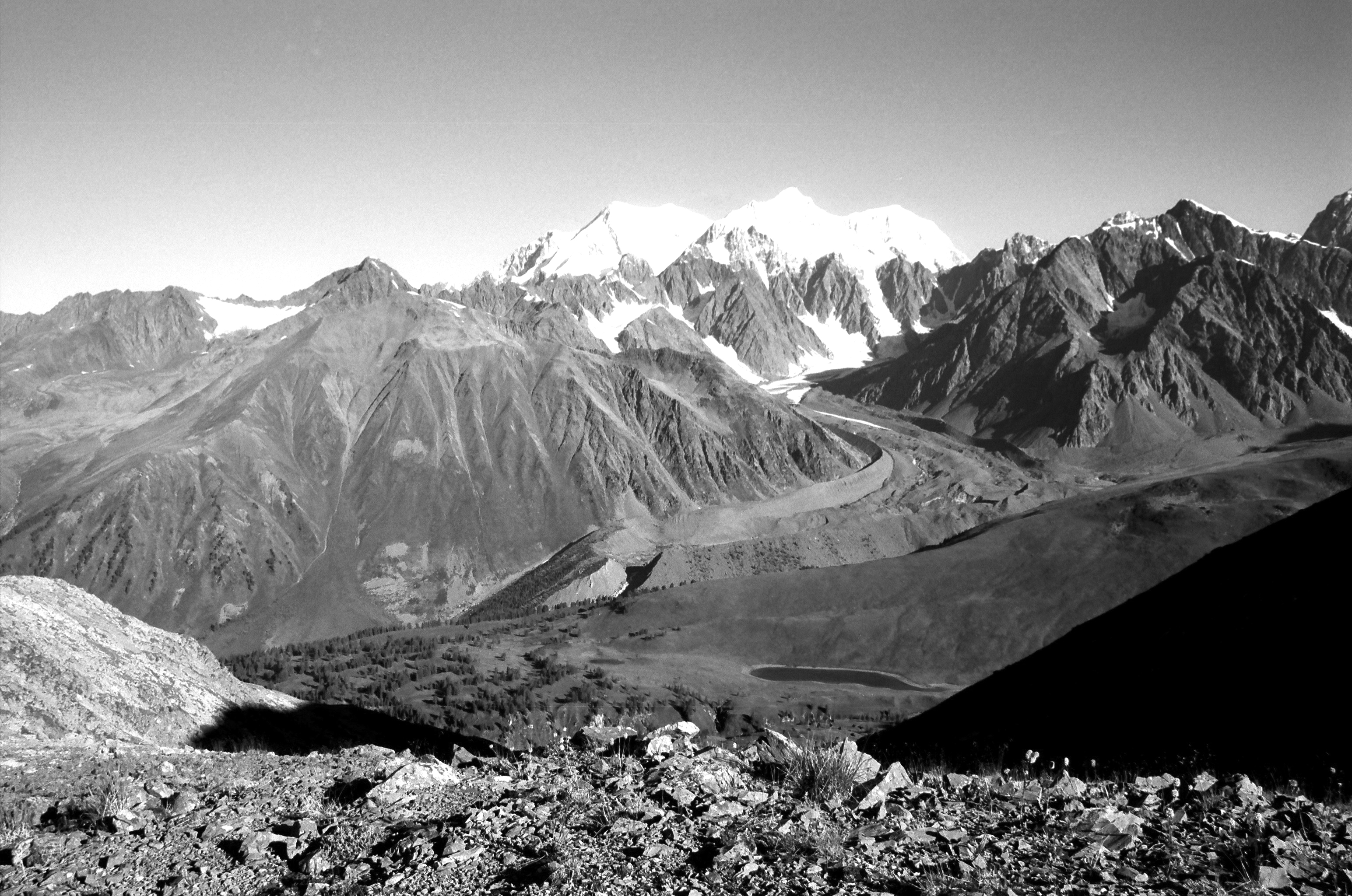 На рассвете с горы Панорамной (Фото-путешественник Владимир Маратканов)Глава VI"МЕЧТЫ СБЫВАЮТСЯ".    Кодар. Впервые название этой местности услышал от известных в городе туристов Вячеслава Петрова и Владимира Трофименко. Они часто приносили на встречи краеведов и туристов в клубы "Элегия" и "Отражение" фотоальбомы. На фотографиях было что-то необычное. Несовместимое. Желтые пески на фоне гор, покрытых снегом. Подобные пейзажи видел только в Тибете. Рассказы же о том, какие препятствия необходимо преодолеть, желающим увидеть воочию эту красоту, охлаждали пыл. И, еще бы! Бурные горные реки, тундровые болота, густо заросшие лиственницей, перевалы с ледниками и осыпями. Да и добираться до Кодара не легко. Две пересадки в городах Хабаровске и в Тынде. Почти четверо суток в одну сторону.    Как-то зимой встретился с Катренко Константином, с которым путешествовал в Якутии. Разговорились. Он сказал, что дважды побывал на Кодаре, где поднимался на перевалы и гулял по Чарским пескам. На мой вопрос, с какой группой он путешествовал по Кодару, Катренко простодушно ответил, что ходил один. Я обомлел. Не найдя нужных слов, спросил:-И ты остался жив?-Как видишь. Живой. Здоровый.- Улыбнулся Катренко.- Я и на плато Путарано побывал. Один. Без группы.-Это там, где ходила группа Геннадия Козлова?-Да. Там.-Как смог ты совершить эти путешествия?-Ничего страшного.- Спокойно ответил Катренко.- Выходи в Интернет. Читай отчеты участников экспедиций. Изучай карты.-А как же горные реки, болота, медведи?-Все преодолимо. Ладно. Я спешу. Успеха тебе.Быстро распрощавшись, он легкой походкой удалился. Я же, не переставая удивляться и восхищаться им, смотрел и смотрел ему вслед. Откуда такое мужество и бесстрашие? Он не тусуется в клубах среди туристов, художников и фотохудожников. Если бы не совместная экспедиция в Якутии- сплав по трем рекам, то никто из туристов его так бы и не знал. Но если сказать правду, то без него она, эта экспедиция, вряд ли могла завершиться успешно. Все поломки, которые происходили в дороге с автомашинами, устранял он. Все время улыбка, уверенность, остроумие. Вот каким он всем запомнился. Вспомнил еще одну встречу с ним. Это случилось у Центральной библиотеки. Он ехал на своем "Джипе" от частных домов. Увидев меня, остановился. В салоне автомашины увидел большую картину с морским пейзажем.-Купил? Спросил его.-Нет. Сам нарисовал.-Как сам? Ты что художник?-Нет. Какой я художник. Так. Малюю.- Ответил мне, улыбнувшись Константин. -Да это же профессиональная работа! На уровне Находкинских мэтров. -Ошеломленный, выпалил я ему.-Так. Получилось что-то.- Ответил он.-Вот тебе и докер-механизатор!- Невольно вырвались у меня слова восхищения.Константин лишь улыбнулся. Что-то сказал и уехал.Да это же русский богатырь! Не имеющий никаких титулов ни в туризме, ни в альпинизме, ни среди художников, он без шумихи делает то, чему и Федор Конюхов мог бы позавидовать. Вскоре, после этой встречи в клуб "Отражение" пришел Андрей Золотухин. Туристы города его знают как путешественника- одиночки. Он объявил, что набирает группу для путешествия в Кодар. Отъезд 10 июня. Немного помолчав, добавил: уже есть желающие. Семья Давыдовых. Двое молодых Антон Потапов  и Лена Асочакова. Альпинист Виталий Соломатов.Затем Золотухин подошел ко мне и спросил:-Ты едешь?От такого твердо поставленного вопроса увильнуть было невозможно. -Андрей, начал я маневрировать, мы вот тут сегодня решили в июне сходить на гору Лысую. В это время там цветут альпийские луга: рододендроны, болотный багульник, бадан, брусника, голубика…-Сергеич,- прервал мой лепет Золотухин,- ну что такое гора Лысая в сравнении с Кодаром?! Ничто! Посмотри эти фотографии.При этом Золотухин достал из рюкзака, который носит всегда, фотоальбом и раскрыл его. Передо мной вновь возникли желтые пески на фоне заснеженных гор, бурные реки, озера, остроконечные вершины гор.-Так ты и в Кодаре побывал?- Удивленно спросил кто-то из присутствующих Золотухина.-Да. И не один раз.-С Петровым и Трофименко?- Вновь спросил его тот же мужчина.-Это они со мной были. Я до них был на Кодаре пять раз.-И ты молчал об этом.- Упрекнул я Золотухина.-Нет. Не молчал. Рассказывал. Показывал фотографии. Видимо тебя при этом не было. Так ты едешь или нет? Вновь еще, более тверже, задал мне вопрос Золотухин.-Еду! И приглашу Дмитриева Олега. Ты его знаешь.-Это хорошо. Можешь еще подбирать людей. Все равно к старту народ отсеивается.-Я тоже, наверное, поеду.- Промолвил, молчавший до этого, Трофименко. -Надо вспомнить молодость. Пятнадцать лет не был на Кодаре.В этот  же вечер позвонил Дмитриеву и сообщил ему о разговоре с Золотухиным.-Мать честная!- Вырвалось у Дмитриева.- Это самый сложный период для меня уйти в отпуск. 	Отчеты. Кодар я давно изучаю через интернет. Этот горный район меня заинтересовал. В интернете есть отчеты участников экспедиций, фотографии, карты. Ради Кодара постараюсь вывернуться. Взять отпуск.   10 июня не уехали только мы трое: я, Трофименко и Дмитриев. Меня озадачила дочь, сидевшая в общежитии Владивостока на вещах после учебы. Поездки срывались.Дмитриев с Трофименко не могли вырваться в отпуск. Выезд состоялся только 23 июня. Встретиться со своей группой уже было маловероятно. Общей встречи, о чем горячо настаивал Трофименко, так и не состоялось. Рюкзак с вещами и продуктами каждый собирал сам. Мы с Дмитриевым традиционно купили каши гречневую и овсяную "Минутка", чай, конфеты, галеты и по бутылке растительного масла. Трофименко был крайне недоволен такими сборами. Уже в поезде, узнав какие продукты мы везем, возмущенно заявил:-И на этой пище вы собираетесь ходить в перевалы? Допускаю, что на полке в вагоне еще можно продержаться на этих продуктах, но там…-Володя, мы на целый месяц набрали пакетов с гречкой и овсянкой. Раньше только на этих продуктах жили в походах.- Попытался я переубедить Трофименко.- Посмотри на мой рюкзак. Он неподъемный. В нем только фотоаппаратуры на десять килограмм. Какие еще тут продукты брать? -Я вообще, как видишь, набил два рюкзака.- Также стал оправдываться Дмитриев.- Вот вещей, мне кажется, взял много лишнего. У меня один штатив весит больше пяти килограммов.   -Вот для этого и надо было собраться. Обсудить. Ты же, Сергеич, заладил одно: "Я все взял. Я все взял". Взял ты сало, колбасу сухую, тушенку, сыр копченый, молоко сгущенное? Я лично все это взял, но на одного.-Володя, ты же знаешь, что я вегетарианец. В походах мне хватает овсянки.-Чушь все это! Допускаю, что два-три дня в походе можно прожить на овсянке. Но мы то идем на месяц.- Продолжал возмущаться Трофименко.- Уже через неделю тяжелых походов организм потребует восполнение энергии. Рюкзак этот на овсянке не потянешь. Нет. Такого сбора в моей практике еще не случалось. Я вообще никогда не слышал, чтобы в таких экспедициях было раздельное питание. Только общий котел. Но для этого надо было собраться и обсудить, что брать, что не брать. Сложиться на продукты.  -Я не вегетарианец, купил бы и эти продукты, о которых ты говоришь, но ложить уже некуда. Много лишнего. Только обуви четыре пары. Кроме этих тапочек, что на мне, взял сапоги резиновые, кроссовки и ботинки горные.-Сапоги "болотники"? Спросил Трофименко.-Нет. Обычные.-Напрасно. Надо было брать "болотники". А ты, Сергеич, взял сапоги-болотники?-У меня сапоги от химзащиты до колен и штаны рыбацкие. Думаю, что по грудь смогу пройти реку.-Посмотрим. Посмотрим. Что вы там понабирали. -Произнес Трофименко.   В Хабаровске пересадка. До отправления поезда Хабаровск- Тында шесть часов. Трофименко созвонился со своим другом Михаилом Викторовичем.-Это врач психотерапевт. Классный массажист, между прочим, Сергеич. Тебя бы он в два счета поставил на ноги. Я за два сеанса вылечил свой радикулит. Вправляет межпозвоночные диски. Живет во Врангеле, но имеет клиентуру в разных городах Дальнего Востока.Вскоре Михаил Викторович приехал. Сразу же предложил показать нам самое красивое место в городе- набережную. Мне необходимо было посетить редакцию журналов  "Дальний Восток" и "Родное Приамурье", которые за полгода не отправили ни одного журнала. Редакция этих журналов находится у набережной на Комсомольской площади. Наши интересы совпали. Трофименко и Михаил Викторович заинтересовались этими журналами и решили сходить со мной в редакцию. Выяснилось, что журналы не поступают в связи с отсутствием денег на отправку. Почтовые переводы резко подорожали. Работать стало не рентабельно. Кризис! Договорились, что журналы для всех подписчиков нам известных в Находке заберет Михаил Викторович.       Вот и знакомая площадь Комсомольская и набережная. Какие тут огромные изменения! Напротив памятника "Борцам за освобождение Дальнего Востока от белогвардейцев и интервентов" стоит огромная красивая церковь. Когда-то здесь у входа в парк по воскресным дням играл духовой оркестр. Народу всегда было много. Играют ли сейчас музыканты? От площади к Амуру построена широкая лестница. По бокам лестницы фонари и цветы. Вот и знакомый утес, и памятник Мурвавьеву-Амурскому. Фотографируя, решил посмотреть какова посещаемость в обитель, в которой духовно окормляется паства. За час вошло пять человек. Не густо. Отрадно, что книжный магазин народ посещает в десятки раз активней. Прогулявшись по городу, вернулись в железнодорожный вокзал. Наконец-то поезд подан. Прощаемся с Михаилом Викторовичем. Посадка. Поезд трогается. Через двое суток мы в Тынде- столице Байкало-Амурской магистрали или просто БАМ. Вновь ожидание следующего поезда. Железнодорожный вокзал в Тынде строили москвичи. Если проехать по всему пути БАМ, то можно заметить, что все вокзалы на станциях резко отличаются друг от друга. В строительстве БАМа участвовала вся страна. Каждая республика СССР построила свой железнодорожный вокзал. Например, вокзал в Новой Чаре построен строителями Казахстана. В вокзале много картин на тему строительства БАМа, плакаты, стенды. Оказывается этот 2009 год юбилейный. Внимательно читаем все, что относится к строительству БАМа. Строительство магистрали начато в 1974 году. И это строительство надо рассматривать как первый в истории Сибирского Севера правильный подход к освоению незаселенных земель в районе с богатейшими запасами природных ресурсов. Магистраль должна была превратиться в мощный фактор развития, который в науке считается "ключевым". По мнению нынешнего министра железнодорожного транспорта страны В.Якунина БАМ- это такое же достижение, как полет человека в космос. Протяженность трассы 4324 километра. Рельсы прокладывали в условиях вечной мерзлоты, тундры, непроходимой тайги, топких болот. Здесь же узнаем, что БАМ пересекает хребты Кодар, Удокан и Становой. Значит, мы увидим, как магистраль прошла через эти хребты. Но самое удивительное для нас оказалось, что решение о строительстве БАМ было принято Советским правительством еще в 1924 году. Приступили к строительству в тридцатые годы. Конечно же, силами заключенных. Стройка прервалась в связи с войной. В 1942 году рельсы были сняты и направлены под Сталинград, где решалась судьба страны. После войны восстанавливали разрушенные оккупантами города, села, заводы, фабрики. Строили плотины и атомные станции. Вновь вернулись к строительству БАМа только спустя сорок лет. Видимо люди, обремененные властью, вспомнили слова Михаила Ломоносова, что богатство России будут приумножаться за счет Сибири.    На станцию Новая Чара приехали вечером. Вот он знакомый силуэт вокзала, который мы видели на открытках. Автор этого снимка Сергей Козлов. Они с женой непосредственные участники строительства БАМа. Встретили нас на вокзале Сергей и Находкинский альпинист Виталий Соломатин. Они подхватили часть нашего багажа, и повели к дому Козлова. Надо сказать, что Сергея Козлова знают многие Находкинские туристы. Это брат знаменитого Партизанского путешественника Геннадия Козлова. Но на этом сходство их и заканчивается. Ни внешне, ни по характеру, ни по другим качествам  они не схожи. Геннадий не ограничивается походами по Приморью. Каждый год он устраивает одну-две экспедиции в самые неизведанные уголки Дальнего Востока. Пешие и водные. Это малоразговорчивый, даже угрюмый человек. До пенсии работал шахтером. Люди этой профессии мало говорят, но много делают. Геннадий- организатор всех экспедиций. Опытный турист, альпинист, спелеолог, водник. Путешествия снимает на видеокамеру. Участвует в конкурсах, проводимых разными учреждениями края и страны о пропаганде туризма. Занимал призовые места. Сергей -фотохудожник. Влюблен в Кодар. Исследует этот горный край более двадцати пяти лет. Общительный. Веселый. Не успели мы сложить рюкзаки в его квартире, как он включил компьютер и предложил нам посмотреть его фотографии. Слышал от Геннадия Козлова, Петрова и Трофименко, что Сергей хороший фотохудожник, но то, что он стал нам показывать, нас поразило. Каждый снимок хоть на выставку. Некоторые уникальные. Вот зимний бархан золотистого цвета, а над ним горы. Над горами повисли тучи. Вот двойная радуга над той же пустыней, причем радуги очертили небо полукругом от одного бархана к другому. Вот озеро в тайге в окружении желтых лиственниц, в водах  которого деревья смотрятся более ярче и четче, чем в действительности. Осенние и зимние снимки, гораздо интересней, нежели летние.-Вы обратили внимание, какая здесь у нас осень?- Сказал Сергей.-Да! За всех ответил Трофименко.- Самое удивительное, что она рядом с зимой. Неразрывна.-Именно так. В самый разгар осени может выпасть большой снег. Сказка! Мне далеко не надо ходить. Вон, посмотрите, какой вид с балкона на горы и пески. Сам выбирал квартиру. С балкона я сделал несколько оригинальных снимков. Сейчас покажу. При этом Сергей открыл нужный файл и показал два десятка фотоснимков.Поверить в это было невозможно. Не выходя из дома получить чудеснейшие снимки.-Всего-то делов. Попозже лечь. Пораньше встать. У меня здесь в Чаре своя фотостудия. Имею свой сайт в интернете. Сотрудничаю с журналами, которые покупают мои снимки. Надо сказать, что платят неплохо. Кроме того, вожу группы туристов как инструктор и проводник. Скопил денег. Купил вот эту машину. Козлов махнул рукой в угол комнаты, где на штативе стоял большой цифровой фотоаппарат.-Ого!- Понимающе оценил Дмитриев.- Это действительно машина, о которой только мечтать. -С него каждый снимок будет шедевром.- Добавил с завистью Трофименко. -Не то, что мои "мыльницы".-Видеть красоту и снимать некачественно- это в наше время недопустимо.-Продолжил Сергей.- Вы, наверное, знаете, что я составил карту-схему Центрального Кодара. Она была напечатана и разошлась в России мгновенно. Вот одна осталась. Сергей взял со стола карту и развернул ее. В ней двадцать пять лет моих походов в этом районе. Обозначены 62 перевала, десятки ледников и озер, все высокие вершины. Теперь бы, я ее сделал много лучше. Посещаю Кодар  также, как вы ходите на Чандалаз и Пидан. Много раз поднимался на пик БАМ. Это самая высокая вершина Кодара 3072 метра. Вот нынче собираемся с Виталием на эту вершину. Вас ждали. Группа ваша уже в пути к избе ГМС. Мой знакомый Саша забросил их на своем вездеходе в горы. До этого, я водил их к водопаду Леприндо и в Восточный Кодар, в район Мусхунаха. Хотели подняться на вершину пика Шаман, но дождь помешал. Сейчас погода установилась. Идем на пик БАМ маршрутом, которым еще ни один альпинист не ходил. Вертикальная стена несколько сот метров. Знаю, что ты, Володя, Козлов, обратился к Трофименко, опытный турист. Совершал подобные восхождения и нам поможешь. А вы, Козлов, посмотрев на меня и Дмитриева, уверенно продолжил, его поддержите.Не услышав ни от кого из нас ответа и почувствовав неуверенность, которую выразил Трофименко своим телодвижением, Сергей сказал. -Туда, куда сейчас отправилась ваша группа, ходят школьники. Это избитый маршрут тысячами туристов. Тот маршрут, которым я вас поведу, мало кто знает. Там ходят только олени. Пойдем к пику БАМ оленьими тропами. Вот там вы увидите настоящую дикую природу. Там тайга так тайга! А какие там водопады и озера!Козлов вновь щелкнул мышкой, вызвав новый файл.-Вот смотрите, какая там красота.И опять перед нами замелькали остроконечные вершины гор, большие водопады и озера необычайной расцветки.Трофименко предложением Козлова был явно ошарашен. Он только проговаривал слова: "Интересно. Интересно. Заманчиво". Нервно двигался по комнате, то, смотря в окно на горы, то в компьютер, где рекой текли фотоснимки. Затем, поймав паузу в бурной речи Козлова, сказал: "Да я вообще-то и в горы не собирался. Только отдохнуть на песках. Ради ребят решил сходить в горы.Козлов, почувствовав колебание Трофименко, нажал на самое уязвимое место туриста-самолюбие.-Ты же профессиональный турист, Володя. Ходил по Таймыру и плато Путорано, поднимался на высокие вершины. Для тебя пик БАМ- игрушка. Разминка.Осознав, что мы с Дмитриевым при нашей подготовке, до пика БАМ не дойдем, не говоря уже о восхождении, а без Трофименко мы можем не сходить даже по "школьному" маршруту, я неожиданно выпалил: -Сергей, я дал слово писателю Шепчугову отснять мраморное ущелье и лагерь, так как он провел свое детство в Каларском районе и пишет книгу. Без Володи я с этой задачей могу не справиться. И вообще, хорошо бы нам с Олегом осилить этот "школьный" маршрут. Я фактически инвалид с поврежденным позвоночником, а Олег год не ходил ни в один поход.После моего внезапного выступления наступило молчание. Выручил Трофименко, который, судя по всему, пришел в себя. - Нет, Сережа. Я тоже не готов к этому восхождению. Ни физически, ни психологически. Кроме того, мое твердое правило- это личное предварительное изучение и разведка горы. Так вот с бухты- барахты я не могу. Извини. Просто не могу. Да и ребят я действительно бросить не имею права. Легкий не легкий у них будет маршрут, но я знаю, что такое горные реки. У них нет подготовки проходить эти реки. И по ледникам они не ходили. Нет, не могу я их одних отпустить. Случись что с ними, я никогда этого себе не прощу.-Жаль, жаль. Я рассчитывал на тебя и твою группу. Третьего человека в Чаре найду, но нужен четвертый и опытный.Позже перед сном Трофименко сказал нам, что трудность даже не в восхождении на вершину, а в подходе.-Вы знаете, сколько груза надо принести к горе?_ -Нет. Откуда нам знать.- Ответили мы. -Так вот. Надо принести четыре веревки по 50 метров. Около пуда железа. Каски, горелки, газ. Это еще к каждому нашему рюкзаку килограммов по десять добавить.-Ничего себе!- Изумился Дмитриев.- Да я и эти свои рюкзаки едва поднимаю. -Я думаю,- продолжил Трофименко,- что Сергей уже понял, что ни я, ни вы не пойдем его маршрутом.   Поздно вечером пришла хозяйка квартиры Люба. С ней были двое мужчин. Это гости. Один с Украины, а второй наш земляк из Лучегорска. Они каждый год приезжают летом в Новую Чару на рыбалку. Оказывается, Люба страстный рыбак. Знает здесь в реках и озерах все самые лучшие рыбацкие места. Пришли они с богатым уловом хариуса. Люба и "ухом не повела", что гостей в квартире прибавилось ровно вдвое. Мы попытались извиниться за беспокойство, но она решительно пресекла эти извинения.-Гостили и много больше.- Ответила она нам.Уже лежа в комнате "гостевой" я рассказал Трофименко и Дмитриеву о том, как несколько лет назад нашу группу восемь человек с огромным багажом: плотами, рюкзаками и мешками приняли в Якутске. Фактически у Гены Козлова было шапочное знакомство с этой семьей. Взрослые- пенсионеры, продолжают работать. Преподают в институте. Их дети- четверо женщин и один мужчина- также живут в этой квартире. У дочерей есть мужья и дети. И они все живут в одной квартире. Квартира пятикомнатная. Жили мы у них двое суток до отбытия к месту старта. Спали, конечно, все в зале на полу. Представляете, какие неудобства мы создали этой семье. Но была только радость общения. Нет. Не перевелись еще на Руси добрые люди. На следующее утро Козлов тему похода на пик БАМ вообще не затронул. По нашей просьбе он созвонился с водителем вездехода. Договорился с ним о том, что в 13 часов он нас встретит в селе Чара на автобусной остановке.На автобусе за полчаса доехали до этого небольшого поселка. У автобусной остановки мы увидели большую автомашину с тремя ведущими мостами. Козлов сказал Саше, что проводит нас до реки и покажет тропу на пески.Через несколько минут мы уже тряслись в кузове вездехода и благодарили судьбу, что не несем свои тяжелые рюкзаки через огромные, залитые водой ямы. Только тут мы с Дмитриевым поняли, почему Трофименко настаивал приобрести сапоги-болотники. Не послушались. Вот и река Средний Сокукан. Широкая. Бурная. Водитель включил все пониженные передачи, и автомобиль медленно пополз к другому берегу. -Вот место,- показал Трофименко,- где бы мы не прошли. Глубина по грудь и даже выше. Теперь мы точно не пожалели, что заплатили Саше 1500 рублей за провоз нас всего пяти километров. Выехав на берег, все облегченно вздохнули. Саша остановил автомобиль. Дальше дороги нет. Только едва видимая тропа. Козлов показал нам путь к пустыне. Распрощались. Взвалив рюкзаки, тронулись в свой первый маршрут. Лесотундра. Это ни одного ровного метра. Кочки, и ямы заполненные водой. Это мох, в который проваливаешься до колен. Это хаос лежащих деревьев. Это тучи комаров. Когда вышли на пески, то, кажется, попали в рай.-Теперь даже сомнений нет, каким образом нам добираться в горы. Только в автомашине.- Категорично заявил Дмитриев.- Заплатим Саше эти 3500 рублей, и горе не будем знать.Мы с Трофименко охотно согласились с Дмитриевым.Увидев озеро Аленушку, сбросили рюкзаки, быстро разделись и полезли в воду. Только тут заметили, что среди сосен стоит палатка.-Это палатка Золотухина.- Закричал я обрадовано.- Гуляет по пескам.Поставив палатку, натаскали дров и сварили обед. Вскоре пришел Золотухин. Он сказал, что ждал нас и верил, что встреча с нами произойдет именно у озера Аленушка.-Видишь, Сергеич, как здесь красиво!- Радостно произнес Золотухин, раскинув при этих словах широко руки.Действительно, место было живописное. С одной стороны в озеро смотрелись пески высокого бархана. С другой- сосны. Озеро небольшое. Метров триста в длину и около тридцати шириной. У озера оборудованное кострище и рядом стол с лавками вокруг стола. Встречать закат пошли к вершине высокого бархана. Рядом с этим барханом в лесочке шумит источник. Здесь из трубы, стоящей вертикально из земли, мощным фонтаном бьет холодная вода с запахом сероводорода. С какой целью геологи пробурили эту скважину, не известно. Но к фонтану приходят не только люди. Здесь в лесочке следы медведя и оленей. Даже с самого высокого бархана границ пустыни не видно. Судя по карте ее размеры 25 на 8 километров. Барханы, как огромные волны, расположены поперек пустыни и имеют восточно-западное направление. По бокам пески омываются водами Среднего и Верхнего Сокукана, а с южной стороны водами реки Чары. Это самая северная пустыня на земле. Жемчужина Сибири и Дальнего Востока России. Только ради посещения этой пустыни приехать сюда стоит. Но главное достоинство Каларского района, это горы. Центральный Кодар. Хребет Кодар находится на севере Читинской области между Бурятией и Иркутской областью с одной стороны и Якутией и Амурской областью с другой стороны. Кодар- это большая горная страна. Здесь зарождаются сотни ручьев и рек, которые втекают в две большие реки Чару и Витим. Можно смело назвать хребет Кодар и Чарские пески Малым Тибетом.На следующий день Золотухин уходил в горы. Как он выразился: "догонять своих". Наше предложение о том, чтобы отдохнуть еще пару дней на песках, а затем вместе с нами уехать в горы на автомашине, категорически отверг.-Я выбрал свой путь и должен его пройти.- Твердо ответил нам Золотухин. Все наши доводы о экономии сил и времени его не убедили. Его путь лежал через морену. Что это за путь мы видели с бархана. Это- заросшие мхом, лиственницей, кустарником куча камней местами высотой до полукилометра. С множеством озер и болот. Хозяин морены- медведь. Встреча с ним более чем вероятна. Расстояние от песков до гор около двадцати километров.На следующий день утром Золотухин ушел. После обеда к озеру из села пришла большая группа молодых парней и девчат в возрасте от 15 до 20 лет. У каждого юноши в руках бутылки с пивом. Первые же слова, произнесенные прибывшими, были мягко сказать непечатными. Вскоре у этого дивного озера, как грязные мухи, полетели преимущественно нецензурные слова и выражения. На два нормальных слова,  пять матершинных. Даже запас этих бранных слов был у них примитивно мал. В части других слов Эллочка из "12" стульев Ильфа и Петрова дала бы им большую фору. Кто-то из древних говорил, что язык человека- гораздо более точный показатель его человеческих качеств, его культуры. Прислушаться к тому, как говорит человек, и узнаешь его умственное развитие, его моральный облик, его характер. Язык и мышление связаны теснейшим образом. Если язык обеднеет, обеднеет и мышление.  Теперь все зависило от науки общения. Эту миссию мы с Дмитриевым возложили на Трофименко. Сами же ушли в пустыню. Вернулись к ночи. Сразу же поняли, что все уже приняли спиртного в излишестве. За столом, заставленным бутылками из- под пива и водки, сидели несколько парней старшего возраста и Трофименко. Он с ними оживленно беседовал. Рассказывал о боях в Афганистане с "духами". Они ему исповедовались в том, как отбирают деньги у барыг и воруют. Поняв, что Трофименко нашел язык с молодежью, мы успокоенные залезли в палатку. Вскоре пришел и Трофименко. Он предупредил нас, что по его легенде он участник войны в Афганистане, Дмитриев- работник военкомата, а я известный писатель и фотохудожник. Впрочем, мирный тон разговора между молодыми юношами закончился. Начались какие-то разборки и сведения старых счетов. Мы поняли, что беспокойная ночь нам обеспечена. Так и случилось. Ночью ругань между ними едва не превратилась в  кровавую бойню. Один из них, как Трофименко сказал, ранее судимый, схватил топор и начал им крушить все, что ему попадалось под руку. Мы слышали, как от его ударов трещит стол, падают со стола посуда и бутылки. Сильная легенда Трофименко и Бог спасли нас и многих юношей от нападения безумца. Он еще долго выкрикивал в чей-то адрес угрозы, но махать топором перестал.   Рано утром до рассвета мы с Дмитриевым убежали в пустыню к барханам, оставив Трофименко охранять вещи. Впрочем, все молодые люди уже спали. В обед вся эта группа неожиданно, собрав палатки, ушла в поселок. Только ли отсутствие сигарет и спиртного заставило их принять это решение? Не задумали ли эти ребята что-то против нас? Поспешность их ухода нас насторожила. С тревогой, проспав еще одну ночь, утром мы созвонились с Сашей и пустыню покинули. Через несколько часов, мы уже были у места, имеющее название Каменное. Здесь у дороги  над рекой стоит огромный оригинальной формы валун. В реке на протяжении полутора километров лежат и стоят несколько десятков таких же огромных валунов. Когда и какая сила поставила их в реке?  Неожиданно на той стороне реки мы увидели Золотухина. Он стоял спиной к нам и собирал рюкзак. Наши крики глохли в реве воды, несшейся с верховьев гор к долине. Вспомнив о свистке, достал и со всей мощи засвистел. Золотухин обернулся. Увидев нас, обрадовано замахал нам руками. Он что-то кричал, но мы не расслышали ни одного слова. На наши знаки перебраться на нашу сторону, он развел руками. Мы поняли, что перебраться через реку невозможно. Золотухин собрал рюкзак и тронулся вдоль берега вверх реки. -На той стороне тропы нет.- Сказал Саша.- Там будут прижимы и мощные ключи. Не знаю, как он там дойдет до избы ГМС? Затем Саша продолжил: "Дальше эта дорога разрушена. Когда-то она вела к Мраморному ущелью, где был лагерь заключенных. Там добывали урановую руду. В нижнем лагере, который вы увидите через час пути, эту руду сортировали, упаковывали и вывозили в Чару. Оттуда на самолетах на завод, где добывали из руды уран. Вы заметили, что на всем протяжении пока мы ехали, лес вырублен. Он пошел на строительство лагерей, для крепежа штолен, на тару и на отопление. -Остался ли кто живой из заключенных?- Спросил Трофименко.-Где там!- Ответил Саша.- Все заключенные умерли еще в пятидесятые годы. И вообще давно уже нет ни одного живого из тех, кто работал в этих лагерях.-Сколько существовали эти лагеря?- Вновь поинтересовался Трофименко.-Два года. С 1949 по 1951 год.- Ответил Саша.-Почему закрыли так быстро?- Удивился Дмитриев.-Говорят, что толи руды оказалось мало, толи содержание урана в руде. Точно не знаю.- Ответил Саша.-Есть ли какие книги, воспоминания о жизни в этих лагерях?- Продолжал допытываться Трофименко. -Нет. Во всяком случае, не слышал.- Как-то печально произнес Саша.   -Да…-С горечью произнес Дмитриев.- Дорога и пеньки остались, а ни людей, ни воспоминаний о их жизни нет.-Секретный объект был. Запрещено было даже вспоминать.- Ответил Саша.- Советую сходить в Мраморное ущелье. Там остались развалины лагеря.Перед отъездом Саша сказал нам, что 10 июля он делает к этому месту заброску продуктов для школьников, которые будут проводить туристический фестиваль, и если мы пожелаем, то он нас вывезет до Чары без оплаты. Мы охотно приняли это предложение. Проехать на автомашине до поселка тридцать тяжелейших километров- это большой подарок.Собрав рюкзаки, поняли, что часть вещей и продуктов необходимо оставить. Выложили все пакеты с гречкой и рисом, сахар, масло растительное. Взяли с собой только пакеты с овсянкой "Минутка", галеты и конфеты. Спрятав в камнях мешки с продуктами и ненужными вещами, пошагали по дороге вверх реки Среднего Сокукана. Уже через час действительно увидели у дороги разрушенные здания. -Это и есть нижний лагерь.- Сказал Трофименко.- Смотрите на деревья, которые растут среди развалин. Можно до одного года подсчитать, сколько им лет. Если в 1951 году лагерь закрыли, то этим березам, осинам и лиственницам 58 лет.Трофименко подошел к разрушенному дому и потрогав бревно, добавил: -Еще сотню лет простоит этот дом. Слышал, что вся Венеция стоит на сваях из нашей Сибирской лиственницы. Сотни лет город стоит.-Судя по пенькам лес, здесь стоял мощный. Ни одного старого дерева не осталось. Подчистую вырубили.- Заметил Дмитриев.Вот и первое серьезное препятствие. Перед мощным потоком воды стоит столбик с прибитой доской. На ней надпись: "Ручей Шаньга".-Ну и ручей.- Усмехнулся Дмитриев.- Ручей, я понимаю, который можно перешагнуть.Когда-то через него был мост. От моста остались бревна, застрявшие в камнях у самого устья. Шум такой, что что-бы расслышать друг друга надо кричать.-Как же мы будем переходить?- С тревогой спросил я у Трофименко.-Не торопись, Сергеич. Я сейчас сделаю разведку.- Ответил Трофименко. Сняв рюкзак, он с помощью палки вошел в мчащийся поток, и стал медленно продвигаться к другому берегу, выискивая неглубокие места. Прошел. Вернулся к нам уверенней. Поочередно перенес все рюкзаки. Затем подошел ко мне и сказал:-Ну, давай, Сергеич. Держись крепко за мой ремень. Иди следом шаг в шаг и не смотри по сторонам.Вцепившись за его ремень, вошел в бурлящий поток ключа. Опасность была в том, что случись, что либо с Трофименко или со мной, время на исправление ошибки не оставалось. В пяти метрах от места, где мы переходили, ревела река. Попасть в нее- верная гибель. Оказавшись на другом берегу, поблагодарил всех святых за успешную переправу. Затем был переведен Дмитриев. Только в этих ситуациях понимаешь, что такое опыт, приобретенный во многих походах по диким местам Дальнего Востока. Признаюсь, уважение к Трофименко, заметно прибавилось.Дойти до избы ГМС /гидро-метеологическая станция/ в этот день не успели. Расположились на ночлег на дороге у второго такого же ручья. Только тут Дмитриев заметил, что головки на штативе нет. Потерял.-Зачем я эту тяжесть несу?- Огорченно произнес Дмитриев, взвешивая руками штатив.-Оставь его здесь. Будем возвращаться заберешь.- Посоветовал ему Трофименко.Дмитриев, подержав штатив в руках, произнес:-Нет, не оставлю. В наказание за беспечность пронесу его до конца. Чтобы урок лучше запомнился. При этих словах он прикрепил штатив к рюкзаку. Вздохнув, взвалил рюкзак на плечи и пошел за нами. Дорога закончилась у разрушенного моста через Средний Сокукан. Трофименко рассказал, что здесь когда-то туристы пытались пройти через реку, но едва не погибли. Отдохнув, мы продолжили путь по тропе. Первым, увидев на другой стороне реки какое-то строение, я громко закричал: Изба! Изба!.-Нет.- Ответил Трофименко.- Это баня. Избу отсюда не видно. Она в лесу.И вновь мы переходили реку в связке с Трофименко. Около дома у костра стояли наши: семья Давыдовых, Антон и Лена. Все знакомые лица. Радостно поздоровались. Они поздравили нас с благополучным прибытием.   Изба ГМС- сущий рай для туристов. Ее необходимо описать. Стоит изба среди зарослей кедрового стланика и лиственницы, в сотне метров от реки Средний Сокукан и в несколько десятков метров от ручья Медвежьего. Есть сени, в которых хранятся сухие дрова. В первой половине избы с левой стороны большая печь, с правой -длинный стол и лавки. Во второй половине избы спальные места- нары в два этажа. На них может расположиться двадцать человек. Стены в избе обклеены плакатами разных туристических фирм, фотографиями участников туристических экспедиций. Много флагов и флажков. На столе в большой комнате кипа отчетов о проделанных маршрутах, составленных на компьютере и большая общая тетрадь с названием: "Книга чуйств". Если внимательно пролистать эту тетрадь и прочитать отчеты, то увидим, что география приезжающих сюда туристов Россией не ограничивается. Здесь побывали туристы из Украины, Белоруссии, Казахстана, Польши, Чехии и других Западных стран. От этой избы туристы совершают походы к перевалам и озерам. Ходят к пику БАМ. Больше всего поражают записи о зимних походах. Это крик отчаяния. Поход группы туристов из Нижнего Тагила в феврале-марте 2006 года: "…За все время небо видели два раза. Солнце и звезды только во сне. Мгла, мгла, мгла…Снег, снег, снег. Страшно боязно смотреть на горные склоны. Лавины… Самая теплая температура-35 градусов…."Но вот другая запись о зиме 2007 года. Туристам из Бреста несказанно повезло. "…Все дни стояли солнечные. Сделали много прекрасных снимков… Кодар зимний много красивее весеннего, летнего и даже осеннего…". Основная масса туристов, путешествует по Кодару с июня по август месяцы. Да. Знатное место!    Первый наш совместный поход к озеру Сюрприз. Путь по тропе вверх ключа Медвежьего. Солнечный день. На голубом небе изредка мелькнет белое облачко. Ветерок. Идти не жарко. Преодолев густые заросли кедрового стланика, поднимаемся к зоне альпийских лугов. Вид потрясающий. Впереди долина, уходящая к двум перевалам: "Трем Жандармам" и "Медвежьему".  Позади нас, откуда мы вышли, стоит дворец, сооруженный природой. На склонах окружающих нас гор лежат снежники. Далее наш путь по безымянному ключу к озеру.  Ждем Давыдовых. Молодые Антон и Лена с любопытством смотрят на вершину горы, с которой, как они предполагают, видно озеро. Наконец, они не выдерживают и карабкаются по крутому склону к вершине. Мы только слышим слова Антона: "Сбегаем на разведку…" Трофименко, постояв еще с нами, также устремился за ними. Со склона горы крикнул нам, что тропа к озеру на той стороне ключа. Ждем Давыдовых уже вдвоем. Их нет и нет. Решаюсь перейти ручей без помощи Трофименко. Натянув сапоги от химзащиты, уверенно вхожу в несущийся поток воды. Сделав несколько шагов, натыкаюсь на камень и падаю навзничь в воду. Быстро вскочив, выбегаю на другую сторону ключа. Дмитриев только покачал головой. Бросив ему сапоги, крикнул, что пойду вверх к озеру. Согрелся только на крутом склоне горы. Каково же было мое удивление, когда на другой стороне ручья, увидел Трофименко, Антона и Лену. Они стояли у водопада. Мои крики не слышали.-Вот тебе и разведка. -Подумалось мне.- Как же Дмитриев и Давыдовы? Ведь они будут ждать их. Постояв, принял решение идти к озеру. Впереди был самый крутой подъем. Почти вертикальная стена. Что-то не похоже, что по ней туристы поднимаются к озеру. Решил рискнуть. Впрочем, отступать уже было поздно. Слишком много затратил сил, чтобы добраться до этой стены. Подбадривало то, что где-то рядом мои товарищи и в случае чего… Дальше этих слов мысль не забегала. Лез и лез, каким-то чутьем выбирая уступы, за которые можно было ухватиться или опереться. Когда вылез, почувствовал на спине холодный пот. Ведь рисковал! Как бы мне помогли ребята, если у них не было никакой веревки? Вот и озеро. Во льду. Размером 200 на 300 метров. Окружающий вид сказочно красив. За озером узкая долина, уходящая к перевалу "Сюрприз". Вокруг озера остроконечные вершины гор. Со склонов этих гор к озеру сползают снежники. Альпийские луга украшены золотистым рододендроном и желтыми тюльпанами.  Как было бы еще прекрасней, если бы озеро не было покрыто льдом. Все эти вершины и снежники смотрелись бы в хрустальных водах озера. Увы… Озера, как сказал нам Козлов, освобождаются от льдов в конце июля. Вскоре к озеру поднялись. Трофименко с Антоном и Леной. Трофименко заверил, что, оставшиеся, поймут. Ждать не будут. Придут к озеру. Появились они только через два часа. Ждали, оказывается.   Вернувшись к избе, увидели у костра трех неизвестных парней. Оказались Читинскими геологами. По заданию какой-то английской компании они периодически измеряют толщину ледников на предмет их таяния. Платят англичане нормально. Странно даже было это слышать. Нашему государству эти сведения не нужны? Работать они приехали до августа. Жить будут в этой избе, и делать радиальные походы к ледникам. Уже на следующий день они идут к ледникам перевала "Трех Жандармов". Все наши тут же принимают решения идти с ними. Увидев подходящего к избе Давыдова Володю, геологи изумленно уставились на его костыли. Такого туриста на Кодаре они еще не видели.К вечеру внезапно заболел Дмитриев. У него поднялась температура. Появился сильный озноб. Напившись горячего чая с медом, он лег спать. Поздно вечером появился Золотухин. По его исхудавшему лицу было видно, что путь этот ему покорился нелегко. Увидев, что все смотрят на него с глубоким сочувствием, он, как бы оправдываясь, произнес: -Зато я отснял несколько больших водопадов, которые вы с дороги не видели.- Помолчав, добавил: -Завтра иду к "Трем Жандармам". На три дня. Не спеша, обойду все озера. Поднимусь на перевалы. Сейчас спать, спать, спать.Ночью занедужилось и мне. Навалилась усталость. Заболела голова. Последствия купания в ледяной воде. К утру состояние не улучшилось. От похода пришлось отказаться. Дмитриев встал совершенно больным.-Надо же! Ни с того, ни с сего.- Огорченно произнес он.- Ладно бы искупался, как Сергеич. Такой прекрасный день и придется сидеть.Днем, когда мы с Дмитриевым сидели у костра, неожиданно со стороны реки к нам подошла группа военных в количестве десяти человек. Все в камуфляжной одежде. За спиной тяжелые рюкзаки. В руках автоматы и пулеметы. Все как на подбор крепкие, в возрасте 25-30 лет. Руководитель группы, мужчина лет сорока, подошел к нам. Остальные остались в стороне. Заметил их взгляды. Снисходительные. Ну, стоят, мол, тут какие-то хлюпики. И действительно, каждый из них был гораздо физически крупнее и крепче нас. Разговорились. Оказывается, они решили совершить восхождение на пик БАМ. Старший спросил у нас, знаем ли мы дорогу к этой горе. Дмитриев ответил, что геологи, которые ушли к перевалу, неоднократно поднимались на эту вершину. Вернуться вечером и расскажут путь. Во время беседы из леса вышел Давыдов и стал подходить к костру. Военные, увидев человека, передвигавшегося на костылях, замерли. Глаза их по мере приближения Давыдова, стали округляться. И еще бы! Увидеть в центре горного Кодара человека на костылях, куда далеко не каждый здоровый сможет дойти!!! Узнав от нас, что этот человек на костылях поднимался на многие вершины в Приморском крае, на Алтае и Камчатки, они были поражены. Мне показалось, что они как-то все изменились, сникли, что в каждом из них произошло переосмысление ценностей физических на духовные. Расположились военные недалеко от избы ГМС. Узнав, что мы с Дмитриевым не пошли в поход в связи с простудой, старший принес лекарство в виде порошка и наказал выпить перед сном.Все ушедшие, возвратились поздно вечером. Пришли уставшие, но довольные. Они побывали у четырех озер. Прошли через ледник. Поднялись на перевал и сфотографировали пик БАМ. Слушая их восторженные рассказы, уже глубоко сожалел, что не сходил с ними и упустил такой интересный поход. Дмитриев, похоже, также переживал о пропущенном дне и заявил, что завтра идет туда с геологами. Но одного нашего желания оказалось недостаточно. Ночью неожиданно пошел дождь. К утру, он только усилился. Ни о каком походе и речи быть не могло. Старший геологов Олег сказал, что здесь в горах погода обманчива. Ночью на небе ни облачка, а утром может пойти дождь. Так и случилось. Дождь лил весь день, не переставая. Вспомнили Золотухина, который вынужден был сидеть в палатке. Вот где преимущество зимовья в тайге. В избе можно растопить печку. При необходимости выйти из нее, а, вернувшись, высушиться. К вечеру Дмитриеву стало совсем плохо. Он запаниковал. Вспомнил как ровно год назад, вернувшись из похода с горы Лысой, внезапно заболел. Тогда он еще не успел уехать в Алтай. Вместо путешествия пролежал почти месяц в больнице с воспалением легких.-Если сейчас это повториться, то катастрофа!- Поделился со мной Дмитриев.- Надо уходить. Узнав, что старший геолог Олег на следующий день уходит в поселок за продуктами, Дмитриев начал собирать рюкзак.-Все, ухожу к цивилизации. Нельзя мне здесь больному оставаться. Лекарства не помогают. Состояние не улучшается.Но и следующее утро принесло дождь.-Сколько это может продолжаться?- Спросил Дмитриев у геологов.-Может и неделю лить.- Ответил ему один из геологов.Вторые сутки в избе. Военные сидят под тентом у костра. Золотухин где-то под перевалом в палатке. Геологи играют в карты. Наши между чаепитием или спят, или читают старые газеты.  Подсел ближе к окну, где рядом геологи играли в карты и начал читать книгу митрополита С.-Петербургского и Ладожского Иоанна/Снычева/. -Что читаем?- спросили геологи.-Да вот, религиозный мыслитель Иоанн написал о смутах в России, о революциях и о девяностых годах.-Это интересно.- заинтересовался Олег.- Прочитайте что-нибудь.-Могу. Я тут кое-какие мысли его подчеркнул. "Все идеи демократии замешаны на лжи. Уже в определении - ложь! Слово это переводится на русский язык как "власть народа" или "народоправство", но ни в одной из стран, считающихся демократическими, народ на деле не правит. Заветный плод госу-дарственной власти всегда в руках узкого слоя, немногочисленной и зам-кнутой корпорации людей, чье ремесло -  политика, профессия - жестокая и беспощадная борьба за эту власть.Более того, человеческая история на всем своем протяжении не знала ни одного государства, где был бы на деле реализован принцип народоправства. Древняя Греция, древний Рим - страны-родоначальницы демократии, ее классические представители - одновременно являлись классическими рабовладельческими хищниками, относя сам термин "народ", "граждане" лишь к элитарному кругу, людей, составлявшему ничтожный процент от общего населения страны."при демократическом образе правления победителями становятся ловкие подбиратели голосов, механики, искусно орудующие закулисными пружинками, которые приводят в движение кукол на арене демократических выборов"Основа Политическая демократии - всеобщее прямое избирательное право - явление аморальное и разрушительное, ибо развивает политический цинизм до невероятных размеров, делает народ объектом бесчестных манипуляций, получающих, при современном развитии средств массовой информации, поистине безудержный размах. Почему-то никому не приходит в голову выбирать при помощи всеобщего голосования хирурга или следователя, шофера или летчика. А разве управляться со скальпелем, машиной, самолетом труднее, чем с гигантской страной, отягощенной сложнейшими проблемами?.Идеологическая основа демократии как мировоззрения выражается знаменитым лозунгом французской революции: "Свобода, равенство, братство". Поддавшись внешней привлекательности этого броского призыва, миллионы людей в течение долгих столетий безуспешно пытались воплотить его в жизнь. Очень многие, даже весьма умные и образованные люди не разобрались в отвлеченном, абстрактном характере лозунга, не заметили противоречия призывов между собой (и в самом деле, как совместить свободу с равенством?). Стоит оглянуться вокруг, чтобы уяснить себе их лукавство: в природе нет равенства - она бесконечно разнообразна и строго иерархична; нет и абсолютной свободы, ограниченной взаимозависимостью и закономерной упорядо-ченностью явлений; нет бессодержательного братства - ибо нравственное чувство человека всегда избирательно."Когда эту формулу захотели обратить в обязательный закон для общественного быта, когда из нее захотели сделать формальное право, связующее народ внутри себя и с правительством во внешних отношениях, когда ее возвели в какую-то новую религию для народов и правителей, - она оказалась роковой ложью, и идеальный закон любви, мира и терпимости, сведенный на почву внешней законности, явился законом насилия, раздора и фанатизма". Воплощение в жизни общества идеи о "правах человека", превращенной в правовую догму и не уравновешенной - ни нравственно, ни юридически, - идеей "естественных обязанностей", свойственных каждому гражданину, ведет ни к чему иному, как к неизбежной деградации общественной морали и нравственности, к разрушению самого соборного тела народа. Читайте Достоевского - особенно "Бесов" и "Преступление и наказание", и всё станет на свои места. Убийца Раскольников, мучающийся вопросом "тварь я дрожащая или право имею?" - иллюстрирует вышесказанное лучше всяких глубокомысленных высоконаучных рассуждений.Экономическая основа демократии - финансовый, спекулятивный капитал. Это им сконструирована современная бездуховная "технологическая" цивилизация, в которой человек лишается последних остатков совести и душевного здравия, превращаясь в полуживотное-полумеханизм - безличный .винтик в гигантской машине, имеющей единственную всепоглощающую цель: деньги, деньги, деньги...Под сладкий убаюкивающий говорок об удовлетворении "естественных" потребностей человека эта демократическая "цивилизация" насаждает культ насилия и разврата, терпимость ко злу и извращениям человеческого естества. Грехи и страсти падшего человека раздуваются до невероятных размеров, сознательно стимулируются и становятся источником бессовестной, бесчестной наживы. Лозунги такой цивилизации - "Все на продажу!", "Обогащайтесь!", "Живем один раз!" и им подобные - разъедают общественную мораль, в народе происходят распад национального самосознания, государство криминализируется, опутывается всепроникающими мафиозными связями и - неотвратимо движется к распаду.национальная государственность сегодня служит в значительной мере декоративным прикрытием реальной власти - называйте ее как угодно: властью мирового масонства или международного капитала, транснациональных корпораций или космополитической элиты"..-Умно пишет митрополит.- подметил Олег.-Тогда продолжу."По сути, в хаосе гражданской войны противостояли друг другу две равно далеких от русского идеала, равно бездуховных и враждебных Святой Руси идеологических модели: христоборческий коммунизм с его человеконенавистническими призывами к Классовой ненависти" и- западно-европейский либерализм с его безбожным культом индивидуализма, самодовлеющей гордыни и безудержного потребительства. Это были две головы одного дракона, рожденные и вскормленные Западом.. ожесточенно истребляя друг друга, русские люди полярных политических убеждений в равной степени содействовали крушению Исторической	 России.-Ух, ты!- воскликнул один из игравших.- Ничего подобного не слышал.-"Вообще надо сказать, что большевики в свой богоборческой деятельности были прямыми продолжателями политики российских "либералов". Они лишь довели ее до политического завершения, соделав расстрелы, пытки и лагеря главным аргументом в "борьбе с религиозным дурманом". -Читал роман "Бесы" Достоевского. Он предупреждал о появлении таких революционеров.- сказал Олег.-Вот из письма патриарха Тихона, которое он написал православным. "…Мы захотели создать рай на земле, но без Бога и Его святых заветов. Бог же поругаем не бывает…печать проклятия легла на самый  народный труд и на все начинания рук наших. Грех- тяжкий нераскаянный грех- вызвал сатану из бездны, изрыгающего ныне хулу на Господа и Христа…" А вот мысли о патриотизме. Помните, как эти либералы-демократы говорили о патриотизме.-Помним.- сказал за всех Олег. -Патриотизм- это прибежище негодяев. Примерно так отзывались эти дерьмократы. У меня язык не поворачивается назвать их демократами.--"Любовь,-- пишет Иоанн"- к Родине столь же естественна для нормального, нравственно здорового человека, как естественна любовь сына к своим родителям. Люди, отвергающие патриотизм,- нравственно ущербны и духовно опустошены. Они обкрадывают самих себя, лишаясь одного из самых светлых чувств, одного из самых глубоких и ярких душевных переживаний. Настоящий патриотизм, однако, не имеет ничего общего с самолюбованием и уж тем более- с неправданной спесью, с высокомерием и эгоизмом. Любовь к Отечеству лишь тогда плодотворна и по-настоящему тверда, когда она опирается на прочный фундамент, на многовековые народные святыни, на традиционные религиозные ценности национального самосознания. Таким и был от века могучий русский патриотизм, не раз спасавший Русь в самых, казалось бы безнадежных ситуациях, не раз помогавший стране восставать буквально из пепла. Одна из наших важнейших задач сегодня- возродить в сердцах россиян это возвышенное и благородное чувство, вернуть русскому человеку понимание того, что без Веры и Родины невозможна полноценная жизнь личности и семьи, общества и государства".-Лучше и не сказать!- обрадовался Олег.А вот что сказал в 1941 году на кафедре, обращаясь к народу митрополит Ленинградский Алексий: "Война есть страшное и гибельное дело для того, кто предпринимает ее без нужды, без правды, с жаждой грабительства и пораборщения. На нем лежит позор и проклятие Неба за кровь и бедствия своих и чужих. Но война- священное дело для тех, кто предпринимает ее по необходимости, в защиту правды и Отечества. Берущие оружие в таком случае совершают подвиг правды и, приемля раны и страдания и полагая жизнь свою за однокровных своих, за Родину, идут вслед мучеников к нетленному и вечному венцу. Потому-то Церковь и благословляет эти подвиги и все, что творит каждый русский человек для защиты своего отечества…"-Я где-то читал, что религиозным людям запрещено брать в руки оружие.- сказал один из игроков.-Вранье это, Гена!- решительно заявил Олег. -Есть такие секты, но они к православным никакого отношения не имеют. В годы войны, если бы он не стал брать ружье, то его бы расстреляли как труса.-А вот как Иоанн объясняет отречение народа Израильского от Исуса Христа."Однако опасения старейшин оказались совершенно напрасными./Это когда решалась Синедрионом судьба Христа. Они боялись, что народ не поддержит их/. Быстро уловив настроение "верхов", толпа тут же присоединилась к гонителям Исуса, настойчиво- даже вопреки желанию римского прокуратора- требуя смерти для невинного Праведника. Эта быстрая смена настроений народа: вчера- услужливое "Осанна!", а сегодня- кровожадное "Распни Его, распни!",- как нельзя лучше свидетельствует о том, сколь поверхностно воспринимали иудеи проповедь Спасителя, как легко отреклись они от Того, Кто пришел с призывом к милосердию, покаянию и любви. Такое учение не понравилось иудеям,- писал в своих проповедях епископ Игнатий	 Брянчанинов, один из столпов русской духовности 19 столетия.- Они, будучи всецело заняты своим земным преуспеянием, ради этого преуспеяния отвергли Мессию… Отвергши Мессию, совершивши Богоубийство, они окончательно разрушили завет с Богом. За ужасное преступление они несут ужасную казнь. В течении двух тысячелетий упорно пребывают в непримиримой вражде к Богочеловеку. Этою враждою поддерживается и печатлеется их отвержение". "Ненависть к Христу,- пишет уже Иоанн,- повсеместно заставляла иудея идти на отчаянные попытки искоренить, уничтожить Его учение. Ради этих целей они не брезговали никакой клеветой, откровенно провоцируя римские власти на организацию антихристианских гонений".-Я, когда смотрел фильм "Мастер и Маргарита", не понимал почему, действительно, толпа, так любившего Христа, вдруг накинулась на него, когда его вели на казнь. Сегодня они кричат: "Осанна!" Через четыре дня: "Возьми, возьми, распни  Его!" Только теперь понял эту ненависть толпы к Христу.- сказал Олег.-Еще Ориген, живший во втором веке, писал, что "Как только явилось христианство, иудеи стали распространять о его последователях ложные слухи, чтобы сделать его ненавистным всему миру".-Я все время считал, что именно иудеи распространяли по всему миру христианскую религию. -недоумевал Гена.-Иоанн пишет в этой книге: "… утверждение о том, будто бы "только вера иудейских общин позволила христианству выстоять" просто кощунственно, не говоря уже о том, что оно исторически безграмотно и совершенно бездоказательно…После нераскаянного преступления Богоубийства благодать Божия, поддерживавшая и вдохновлявшая ветхозаветное благочестие, отступила от жестоковыйного народа, запятнавшего себя невинной кровью Спасителя. Израиль был представлен собственным страстям: алчности, властолюбия и гордыне, определившим его новый духовный облик. За примерами далеко ходить не надо- современная еврейская пресса просто переполнена ими".-Это уж точно!- заметил Олег. -Везде один и тот же "малый народ".-Еврейский народ, -пишет далее Иоанн,- выделился в особую категорию, отличную от остальных народов. Это отличие является качественным, принципиальным… Еврей- не просто человек. Еврей- создание, в которое Всевышний внедрил дух святости… Еврей стоит вне мироздания… Эта особенность еврейского народа передается по наследству каждому еврею… Определение "человек" в его высшем смысле относится лишь к обладателям Божественной души". "Вот так- ни больше, ни меньше. Мы с вами,- пишет Иоанн,- оказывается, не люди вовсе… В годы революции и гражданской войны евреи составляли 83 процента руководящих работников на ключевых партийно-государственных постах, а русские- всего пять процентов/пропустив вперед даже латышей, имевших шесть процентов/. Известный еврейский общественный деятель И.М.Бикерман еще в 1924 году писал следующее: "Русский человек никогда не видел еврея у власти. Были, конечно, и лучшие, и худшие времена, но русские люди жили, работали и распоряжались плодами своих трудов, русский народ рос и богател, имя русское было велико и грозно. Теперь еврей- во всех углах и на всех ступенях власти… Русский человек видит теперь еврея и судьей и палачом. Он встречает евреев… распоряжающихся, делающих дело советской власти…А власть эта такова, что поднимись она из последних глубин ада, она не могла бы быть ни более злобной, ни более бесстыдной. Русский народ твердит: жиды погубили Россию. В этих трех словах и мучительный стон, и надрывный вопль, и скрежет зубовный…"-Как верно пишет! - удивился Олег.-В период 1936-1939 годов в ЦК ВКП/б/: евреи- 72 процента, Совет народных комиссаров-85 процентов, комиссариаты иностранных дел и внешней толрговли-8- процентов. -"Надо сказать,- пишет Иоанн,- что с точки зрения христианина любая попытка упразднить национальную самобытность народа/будь то под лозунгом "общечеловеческие ценностей" или как-либо иначе/ является одной из форм богоборчества. Дело в том, что разделение единого некогда человечества на различные расы и племена произошло по прямому велению Божию...Но действенная, длительная и прочная национальная стабильность станет возможной в России лишь тогда, когда государственная власть поймет, наконец, что ей необходимо бдительно следить, чтобы различные народы были более или менее пропорционально представлены на всех ступенях социальной иерархии, во всех структурах и органах управления, в средствах массовой информации, и области народного просвещения. И пока имеющиеся сегодня диспропорции фактически узаконивающие дискриминацию русского народа на собственной земле, в собственном государстве, не будут устранены- тщетны все надежды на преодоление нынешней смуты и возрождения Великой России!"-Смело пишет!- удивился Олег.- Но властью эти правители никогда не поделятся. Она знают, что обогатились неправедно, что обманули народ и потому боятся ответственности за причиненное зло.-Вот еще поинтересней он пишет. "Возьмите, к примеру, недавнюю бойню в Буденовске. Такого позора, такого унижения Россия давно не испытывала. Банда убийц безнаказанно разъезжает по стране, штурмует города, берет тысячи заложников- больных стариков,  беременных женщин, детей- а власти лишь невразумительно бормочут, что "ситуация под контролем". Президент занят- уехал в Канаду, "за семь верст киселя хлебать". Министры все разом онемели. Виноватых нет… Это же предел нравственного разложения! О стране, о людях никто не думает- заботятся только о своем кармане да о карьере. Но ведь и то и другое- на крови соотечественников! Стыд и срам! Я говорю об этом с горечью, говорю даже не как церковный иерарх, а как рядовой гражданин России. Я прожил долгую, непростую жизнь, всякого повидал, но никогда не думал, что доживу до такого позора. Как им только не стыдно после всего содеянного в храм идти! Ну добро бы еще пришли тихонько, незаметно- на исповедь, покаяться в своих прегрешениях. Так ведь нет!- непременно на праздник, на торжественную службу, напоказ перед телекамерами. Думают прикрыть нравственным авторитетом Церкви свое убожество. Только ничего у них не выйдет: Господь поругаем не бывает, да и люди, поди, уже разобрались, кто есть кто".-Да, мерзость это!- вскипел Олег.- К нам в Чару приезжал житель с Беслана. Ну, знаете, что там произошло. Боевики в 2004 году захватили школьников и их родителей в школе. Больше тысячи человек оказались в заложниках. Они выставили свои требования. Эти требования могли быть властью удовлетворены, и все эти погибшие могли бы жить. Но ни президент, ни премьер министр не приехали на переговоры с бандитами. Решили силовым путем освободить заложников. В результате, сотни погибших. Все в Беслане говорили, что виноват в этой трагедии в первую очередь Президент России.-А кто тогда был президентом?- спросил Гена.-Ну, кто, кто…Конечно, Путин.-Ничего себе!- удивились оба товарища Олега.-Продолжу читать. "Однако, призывая к объединению, надо ясно понимать, что настоящая соборность- это единство народа в служении Высшей Истине, Справедливости и Добру, а не механическое соединение разнородных общественных сил. Поэтому возродить светлую соборную душу Святой Руси мы сможем лишь тогда, когда все патриоты совместными усилиями выработают и признают единую национально-государственную идеологию, опирающуюся на вечные ценности Закона Божия и Заповедей Христовых…Сегодня, в результате деятельности "демократических реформаторов" можно с полным основанием говорить о геноциде русского народа в соответствии с нацистскими установками. Россия вымирает- каждый год за счет превышения смертности над рождаемостью ее население уменьшается миллион жителей. А телевидение тем временем открыто пропагандирует самый гнусный разврат. Вот вам и "пропаганда против рождаемости". Что же касается "охраны здоровья новорожденных", то даже по официальным данным на тысячу младенцев у нас умирает более двадцати/почти как в Заире/, а женщины при родах гибнут в 25 раз чаще, чем, например, в странах Скандинавии. Думается, Гиммлер был бы доволен- "негативная демографическая политика" осуществляется исправно!"-Этого митрополита не убили случайно?- поинтересовался третий молчавший игрок в карты.- Александра Меня, говорят, убили топором спецслужбы. Изобличал зло. Говорил правду. -Я расскажу вам чуть позже, как он умер. Продолжу читать. "Перед лицом смертельной угрозы иноземного порабощения были напрочь отвергнуты иудины лозунги о "проклятии патриотизма", "поражении собственного правительства" и прочие космополитические изуверские выкладки. Великая трагедия раскрыла глаза даже самым закоренелым русофобам и "общечеловекам", наследники которых, впрочем, и поныне пытаются внушить нам, что патриотизм- низменное", "животное" чувство. Люди, к которым пришла беда, каждым биением своего сердца ощущали, что во все времена, для любого народа защита своих рубежей считалась первейшей и священной обязанностью граждан, ибо никакой враг не приносит на штыках освобождении е, он несет лишь смерть, разруху и рабство".-Вот это точно!- поразился Олег.- Иные уроды несут по телику такую мразь, что лучше бы Советский Союз проиграл Германии, так как пили бы мы сейчас баварское пиво и закусывали бы настоящей колбасой. Другие уроды говорят, что лучше бы нам надо было сдать Ленинград и Сталинград, так как слишком много погибло гражданского населения.-Ты прав Олег. Это именно уроды. Читаю дальше. "Отечество защищается оружием и общим народным подвигом, общей готовностью служить ему в тяжкий час испытания всем, чем каждый может…Война-священное дело для тех, кто предпринимает ее по необходимости, в защиту правды и Отечества…Понятие Родины- священно, ибо его даровал каждому человеку Сам Господь Вседержатель, от Которого,- по слову Священного Писания,- именуется всякое Отечество. Подобно всякому Божиему дару, его надлежит хранить, как зеницу ока".-Я давно где-то читал, что эти наши дерьмократы, взяв власть в 93 году собирались продать Сибирь и Дальний Восток вплоть до Урала. Даже в программе их было написано. Правда это или нет, но так было написано в "Аргументах и фактах".-сказал Олег.-Иоанн о них пишет: "Пришедшие после развала СССР к власти "демократы" в кавычках, прикрываясь лукавыми лозунгами "плюрализма" и "либерализма", на деле унаследовали худшие черты прежних властителей страны. Наиболее наглядно это проявилось в дни страшных событий "кровавого октября" 1993 года. В момент, когда противостояние достигло пика, Русская Православная Церковь взяла на себя роль посредника и миротворца. Более того, с церковного амвона была провозглашена анафема тому, кто первым решится пролить кровь своих братьев. Увы! Это не остановило бойню. И виной тому- не только и не столько аморальность политиканов, желавших удержаться у власти любой ценой, сколько глубокий кризис общества". Зачитаю вам Обращение митрополита Иоанна к первому съезду Социал-патриотического движения "Держава". Во имя Отца и Сына и Святаго Духа! Братья и сестры, соотечественники! Сегодня Россия на краю гибели- это факт уже не требует каких-либо специальных доказательств. Разоренная, расчлененная, одурманенная лживой пропагандой, ошельмованная глумливой сворой русофобствующих борзописцев, она невероятным напряжением всех своих сил еще удерживается над бездной, еще дышит, живет, еще ждет нашей помощи. Дождется ли? Пора понять- именно сейчас решается вопрос: удастся ли разрушителям России и дальше обманывать наш народ, завлекая его хитростью и ложью на путь безвозвратного самоуничтожения, к мрачной пропасти окончательной гибели, или- ценой многих жертв и страданий- мы все же прозреем, очнемся, одумаемся. Ведь только тогда мы сможем обрести надежду спасения, волю к жизни и утерянную было духовную мощь…Тем же, кто сознательно содействует творимому злу, скажу так: Да, вы опытны, изворотливы и хитры. Вы знаете, что всякий народ- это дитя. Русский же народ, сверх того,- дитя доверчивое, доброе и простосердечное. Вы дурачите его сказками о "народовластии", мутите его разум с помощью "средств массовой дезинформации", вымогаете- ложью и лестью- на всяческих "выборах" и "референдумах" его согласите на собственную смерть, предлагая вновь и вновь оказать вам доверие и одобрить вашу подлую, безнравственную политику уничтожения России. Вы- который уже раз!- надеетесь обмануть всех и вся…Прекратите самоубийственные политические игрища! Мы превратили наших стариков- отцов и матерей наших, вынесших на себе неимоверную тягость русской истории последних десятилетий,- в голодных, нищих побирушек, грошовой пенсии которых не хватает даже на то, чтобы их похоронить по-божески! Мы изуродовали души наших детей отравой потребительства и грязного разврата, растлили целое поколение молодежи, лишив их радости полноценной жизни, низведя до скотского уровня тупого, биологического прозябания! Мы промотали великое державное наследие, купленное безмерной ценой героизма и самоотверженности народа, миллионов и миллионов простых русских людей, павших в боях на бескрайних просторах многострадальной России. Какой же мерой бесстыдства и цинизма надо обладать, чтобы этот позор, это преступление, эту вселенскую трагедию называть "торжеством демократии", "движением по дороге прогресса и цивилизации"! Знайте: можно избежать человеческого суда, но Божий суд неотвратим и нелицеприятен. "Голос крови брата твоего вопиет ко Мне от земли!"- услышал Каин, пытавшийся скрыть от Всезрящего Бога преступление братоубийства. Многим из нас придется услышать подобное в свой судный час.. Братья и сестры, оглянитесь, подумайте, в какой стране мы живем? В стране, где появление даже одного ребенка ложится на семью со средним достатком непосильным бременем! Где вымирают целые области, в деревнях остаются доживать свой век лишь старики да старухи, а средства массовой информации с маниакальным усердием продолжают разрушать традиционный русский семейный уклад, пропагандируя в среде молодежи культ насилия и богатства, бесстыдства и прожигания жизни! Если это будет продолжаться и дальше- мы погибнем как народ безо всяких завоеваний и войн, захлебнувшись в собственных нечистотах! Что же нам делать? Как быть? Вопросы эти далеко не праздные, ибо именно сегодня решается -быть ли нам вообще… Во-первых, надо открыто признать, что Россия есть государство русского народа…Во-вторых, надо немедленно заявить, что ситуация, когда миллионы русских людей в одночасье оказались "за границей" России в результате безответственных политических игрищ- порочна, неестественна и долго терпима быть не может. В состав России должны безоговорочно входить все земли, на которых русское население составляет большинство! Это единственный практически применимый критерий определения естественных границ русского государства. В-третьих, необходимо срочно принять все меры, чтобы приостановить страшный процесс вымирания русского народа, этот тихий геноцид, спланированный русоненавистниками и осуществленный безответственными коррупированными чиновниками. Не сделав этого, можно и за все остальное не браться- все равно через несколько поколений некому будет оценивать результаты. В-четвертых, для урегулирования межнациональных отношений в стране необходимо вернуться к здоровой имперской практике, предполагающей полную /действительную, а не показную!/ свободу местного национального самоуправления в сочетании с решительным изъятием в пользу Москвы всех вопросов общегосударственного значения,.."-Вот это Обращение! Я думаю, что этого митрополита все-таки убили. Ведь Александра Меня убили за гораздо мягкие слова в отношении власти.-Нет, он умер 2 ноября 1995 году, но при странных обстоятельствах. Он был приглашен в Санкт-Петербурге, кажется, на открытии банка. Там собралась вся богатая элита города, в том числе мэр города Собчак с супругой Нарусовой. Он бы не поехал на это сборище, но незадолго до этого сгорел свечной заводик и чтобы его восстановить, необходимо было найти спонсора. С этой надеждой он и поехал, хотя ехать не хотел, так как был больной. В фойе он сказал: "Слово-то какое- демократы. Начинается с демо…Потом, помолчав, добавил- Если у власти будут такие, как Собчак, России будет совсем плохо. Эти люди с двойным дном. Он произнес эти слова вслух, но как бы обращаясь к самому себе. До этого в этот же день сказал: "Церковь не может делать вид, что не замечает того шабаша, который устроили на Руси христоненавистники, растлители и сатанисты разных мастей". К нему в фойе подошла супруга Собчака и попросила благословить ее. Свидетели рассказывают, что когда он поднял руку и посмотрел на нее и Собчака, то в этот момент его взгляд приобрел неземное выражение, словно он увидел истину, и тут же рухнул, не благословив Нарусову. Он не мог по своему положению не благословить человека, но в то же время не мог и благословить Нарусову. Рухнул перед ней на пол. Скорая помощь реанимация приехала только через 45 минут.-Да! Какой был Великий человек!- сказали все три геолога.- Интересно, что он увидел?- заинтересовался один из них.-Бесов увидел в них. У него в юности на танцплощадке было подобное видение. Среди танцующих он увидел бесов. В ужасе бежал с танцплощадки и больше никогда не ходил. Увидев в их лицах бесов, он, конечно, не мог благословить беса, и потому сердце его не выдержало. -Это значит, что он был святой, если увидел бесов. Только святой мог увидеть.-Ты прав, Олег. Он был великим подвижником и поэтому, видимо, мог прозревать Тонкие Миры.-Я тоже беру книги в походы. Вот взял повести и рассказы Куприна. Некоторые -записи меня потрясли. Специально загнул страницы. Читаю."Рядом с нами, еще в дореволюционное время, город построил хороший двухэтажный дом для  призрения старух. Большевики, завладев властью,  старушек выкинули в один счет на улицу, а дом напихали малолетними пролетарскими детьми. Заведовать же их бытием назначили необыкновенную девицу. Она была уже не молода, со следами бывшей красоты, иссохшая в дьявольском огне неудовлетворенных страстей и неудач., с кирпично-красными пятнами на скулах и черными глазами, всегда горевшими пламенем лютой злобы, зависти и властолюбия не мог выдерживать ее пристального ненавистнического взгляда. Как она смотрела за детьми, видно из того, что однажды вся ее детвора объелась какой-то ядовитой гадостью. Большинство захворало, одиннадцать детей умерло. Трупы было приказано доставить ночью в мертвецкую при госпитале, залить известью и вынести за город". Пропускаю часть текста. Дом Куприна стала посещать одна девочка из этого приюта. Она была грязная, одичалая и голодная. "Но однажды, едва она вошла в калитку, как за нею следом бешеной фурией ворвалась надзирательница. Ее страшные глаза "метали молнии". Она схватила девочку-старушку за руку и поволокла ее с той деспотической небрежностью, с какой злые дети таскают своих несчастных изуродованных кукол. И она при этом кричала на нас в таком яростном темпе, что мы не могли, если бы даже и хотели, вставить ни одного слова:-Буржуи! Кровопийцы! Сволочь! Заманивают малолетних с гнусными целями! Когда вас перестреляют, паршивых сукиных детей! И все в том же мажорном тоне. Потом прошло с полмесяца. Как-то утром я стоял у забора. Вижу, надзирательница толкает по мостовой большую тачку, а на ней небольшой гробик, наскоро сколоченный из шелевок. Я понял, что тащила она детский трупик на кладбище, чтобы свалить в общую яму, без молитвы и церковного напутствия. Но как раз перед моими воротами колесо тачки неудобно наскочило на камень. От толчка живые швы гроба разошлись и из него выглянуло наружу белое платьице и тоненькая желтая ручка. Надзирательница беспомощно оглядывалась по сторонам. Я крикнул ей:-Погодите, сейчас помогу. Захватил в доме гвоздей, молоток и кое-как, неумело, криво, но прочно, заколотил гроб. Вбивая последний гвоздь, спросил: -Это не Зина?  Она ответила, точно злая сучка брехнула: Нет, другая стерва. Та давно подохла. -А как эту звать? -А черт ее знает!"Вот о чекистах. Это, когда Гатчину освободили от красных. "Ушел страшный Шатов, однажды приказавший расстрелять женщину, заложницу за мужа-авиатора, вместе с грудным ребенком, которую у нее никак нельзя было отнять. Улизнул Серов, председатель Гатчинской ЧК, кумир гимназисток-большевичек, бывший фейерверкер царской армии: на Псковском фронте он вызвал из строя всех прежних кадровых офицеров числом около 50-ти, велел их расстрелять и для верности  сам приканчивал их из револьвера. Перед казнью он сказал им: "Ни одному перекрасившемуся офицеру мы не верим. Свое дело вы сделали, натаскали красных солдат, теперь вы для нас- лишняя обуза". Ушел неистовый чекист Оссинский. В его квартире нашли подвал, забрызганный до потолка кровью, смердящий трупной вонью. Исчез палач-специалист Шмаров, бывший каторжник,- убийца…" Он мог застрелить любого первого встречного на улице. И вот еще зачитаю : "По дороге я остановил конвой и спросил одного из них, красного, волосатого, худого и злющего: "Не хочешь ли помолиться? Он отрыгнул такую бешеную хулу на Бога, Исуса Христа и Владычицу Небесную, что мне сделалось противно.. " Это Куприн пишет о пленении красных солдат. Другой солдат ему ответил: Все равно Бог не простит нас".-Я читал книги Деникина, Бунина, Шульгина о революции и гражданской войне. Ужас! Тысячами, десятками тысяч расстреливали на юге Украины чекисты русских людей.  Пытки были изощренные. Не хочу даже говорить о этом. При чтении этих книг возникал один вопрос: откуда в Православной России появились эти изверги? Почему они оказались во власти? Только потом пришел ответ. Власть в России захватили уголовники. Ленин и опирался на преступников. Они до февральской революции сидели на каторге, в тюрьмах. Временный комитет им дал свободу. Выпустили джина из бутырки. Что такое власть у невежественного и озлобленного человека? Для большевиков, как для инквизиторов, все умные, грамотные, были враги. Уничтожали классово: помещиков, дворян, чиновников, офицеров, купцов, жандармов. Позже стали уничтожать крестьян. Особенно старообрядцев, которые жили лучше пьяниц и лодырей. У нас в деревне в одну ночь забрали более сотни семей-старообрядцев. Куда увезли? Неизвестно. Но никто не вернулся. Все погибли. Мой отец с матерью и двумя детьми спаслись. Их предупредил друг отца, который работал в НКВД. Ночью он прискакал в деревню и сказал быстро уходить. Даже родных не успели предупредить. Выехали нам станцию, где более десяти лет жили в землянке. Мои брат и сестра умерли в этой землянке.  Дедов также забрали. Где они погибли, никто не знает.     Вечером объявил всем, что завтра, несмотря на дождь, иду в Мраморное ущелье. -Я тоже пойду с тобой.- Отозвался Давыдов.- Надоело тут сидеть. Еще даже лучше сделать снимки лагеря в такую погоду.И следующее утро встретило нас  дождем. Но нас с Давыдовым он не остановил. Одев сапоги, и накинув плащи, мы вышли из избы и по тропе зашагали к знаменитому ущелью. Шел за Давыдовым и восхищался этим необыкновенным человеком. За всю туристическую историю Кодара, здесь не появлялся турист, двигающийся с помощью костылей. Ведь и шагать-то он не мог. Лишь переносил ноги и тело с помощью своих рук и плеч. Какое надо иметь мужество, чтобы только оказаться здесь. Но он ходит в радиальные походы. Поднялся по крутому склону к озеру Сюрприз. В Восточном Кодаре, как рассказывал Антон, все поднимались на вершины более двух километров по высоте. С рюкзаками. Давыдов выдержал этот поход. Вспомнил, как в прошлом году после тяжелой болезни спины, три месяца ходил с помощью костылей. Было неимоверно трудно дойти до больницы. Сильно болели руки и плечи. Теперь мне понятно стало, почему Давыдов ходил в походы на Пидан и Чандалаз. Тогда я считал, что он просто себя мучает. Оказывается, он так готовился к большому путешествию. Сюда бояться ехать физически здоровые и молодые люди.   Неожиданно тропа нас привела к разрушенному мосту через реку Средний Сокукан. Из-за тумана и дождя мы просмотрели дорогу, которая серпантином поднимается к Мраморному ущелью. Возвращаться назад к свороту не хотелось. Объяснил Давыдову, чтобы он выходил на дорогу, а я поднимусь на нее по крутому склону. Срезав, таким образом, более двух километров пути, поднялся к Мраморному ущелью значительно раньше Давыдова.      Первое что увидел- столбы. Когда-то они несли свет от Нижнего лагеря в Верхний. Проводов на столбах нет. Их, скорее всего, сняли, так как и оборванных нигде не валяется. Дорога уперлась в ключ, который вытекал из Мраморного ущелья. Моста через ключ не было. Чтобы не рисковать, решил подняться вдоль ключа вверх к ущелью. Здесь хорошо набитая туристами тропа. Преодолев подъем и выйдя в долину ущелью, к удивлению обнаружил, что ключ исчез. Ушел под камни. Такое явление встречал многократно в Приморской тайге. Бывает целая река уходит под камни и появляется вновь через несколько сот метров. Здесь, где исчез ключ, самое узкое место ущелья. Несмотря на усталость, решил подняться по склону к вершине горы. И не пожалел. Увидел непередаваемую никаким фотоаппаратом картину. В замкнутом горами пространстве, которое географы и туристы называют цирком, простиралась большая долина. В ней стояло несколько десятков домов и бараков. По середине долины прошла сель, оставив после себя массу камней и то, что осталось от некоторых строений. Сам лагерь находился в конце долины. Бросилось в глаза то, что цветы и камни в долине были красного цвета. Только тут заметил, что дождь закончился. По склонам гор клубился туман. Сами вершины скрывали тучи. Прав был Давыдов, что плохая погода только усиливала мрачность этого места. Вот и первые здания. Они еще хорошо сохранились. По всей видимости, это были административные здания. За ними выше домики, в которых жили администрация, охрана, вольнонаемные. Большая часть домиков разрушена. Захожу в первый же встреченный сохранившийся домик. Места хватает только для кровати, небольшого стола и печки. Заглядываю еще в несколько домиков. Все тоже, самое: кровать, стол, печка. В одном домике даже нахожу две печки. Одна не спасала. Как же здесь жили? Чем их жизнь отличалась от жизни заключенных? Ведь они так же, как и заключенные не могли покинуть это место. Вот и зона. На переднем плане вышка и два ряда столбов с колючей проволокой. Под полом вышки подвешена рельса. В нее, очевидно, били в определенное время или еще в каких-то исключительных ситуациях. За двумя рядами проволоки недалеко от вышки на территории зоны хорошо сохранившееся здание. На окнах решетки. Очевидно, это была тюрьма. Захожу в это строение. Жутко. На стенах нацарапаны фамилия и имена. Толи это оставили след заключенные, толи туристы… К удивлению обнаруживаю, что в здании нет ни одной печи. И не было. Неужели наказывали холодом? Вот и ворота в зону и здание проходной. И это строение сохранилось неплохо. Через эту проходную заключенные строем выходили на работу в рудник и возвращались. Сам рудник виднеется высоко на склоне горы. Под самой тучей. В центре зоны большой, разрушенный до основания барак. Каким ураганом снесло все это прочное сооружение и разбросало по всей территории зоны? Между бревен, досок и камней виднеются металлические печки, трубы от печей, лопаты, чайники, ломы и еще разные металлические предметы для работы в руднике. Подняться к руднику не решился. Слишком высоко. Но ведь заключенные не только поднимались к руднику и спускались в зону, но работали весь день, выносили на себе в мешках руду. Представить их страдания невозможно. Неудивительно, что все они умерли еще в пятидесятые годы. Где-то, несомненно, должно было быть и кладбище. Но не нашел. Как пел В.Высоцкий: -"На братских могилах не ставят крестов…". Интересно, сохранились ли какие-либо документы о этом лагере? Возможно, и сохранились. Пылятся в подвалах МВД и ФСБ. Но эти органы неохотно раскрывают свои секреты даже о давно минувших днях. Вроде бы с той поры уже сменилось два политических строя, а секреты остаются.Подошел Давыдов.-Да… Мрачное зрелище. -Сумрачно произнес он, осматривая территорию зоны.- От одного вида этих гор с тоски помереть можно. Зачем тут нужна эта колючка? Куда из этого каменного мешка сбежишь? Кругом непроходимая тайга на сотни километров. Да…Страшное место.-Время, Володя, тоже было страшное. Вот Саша говорил, что в этом лагере содержались в основном изменники Родины: "власовцы", полицаи. Но были и так называемые "Враги народа", осужденные по статье 58. Как все мы сейчас считаем: "невинно-осужденные". Да и "власовцы" были не все предатели Родины. Пять миллионов за годы войны попало в плен одних военных. Большинство эти люди "без вины виноватые". Попали в плен по бездарности высших командиров. Ведь и эти люди здесь страдали вместе с полицаями. Вот они-то и погибли здесь как мученики. Каково им было здесь томиться, когда каждый из них сознавал, что он не изменник? Об этом писали в своих рассказах Шаламов а в "Архипелаге Гулаг" Солженицин. Знаем, сколько было осуждено невинных. Вот в таких лагерях они и погибали. Некоторые ученые пишут, что подвергнутых к расстрелу было немного. Меньше миллиона. Лагерь, вроде того, что не расстрел.-Да…Это, пожалуй, похуже всякого расстрела.- Согласился со мной Давыдов. Затем, достав фотоаппарат, начал снимать. Изрядно продрогнув, решил возвращаться к избе. Давыдов, показав мне кратчайшую тропу, по которой он поднимался, пошел к зоне. Возвращаясь к избе ГМС, около водопадов увидел военных. Натянув веревку над рекой, они тренировались, преодолевая водное препятствие. Молодцы! Между тем, погода стала заметно улучшаться. В тучах появились куски голубого неба. Оставшиеся в избе, выслушав мой рассказ о походе в Мраморное ущелье, приняли решение на следующий день идти к озеру Угловому. Даже Дмитриев, чувствующий себя еще неважно, твердо заявил, что тоже идет завтра к этому озеру. -А если дождь? -Хитро спросил его Трофименко.-Все равно пойду. Вот, Сергеич, говорит: пришел в ущелье и дождь прекратился.-Это правда, Сергеич?- обратился с сомнение ко мне Трофименко.-Истинно! Пока шли к лагерю, лил дождь. Поднялись в ущелье, дождь прекратился.    -Все! Идем завтра с Сергеичем.- Сказала Женя.-Ну,ну… Посмотрим.- Улыбнувшись, произнес Трофименко.Закат оказался на редкость красивым. Белые облака, плывшие над вершинами гор, окрасились в малиновый цвет.Утром на небе не было ни облачка. Первым из избы ушел в поселок геолог Олег. Мы с Дмитриевым в этот момент сидели у костра и готовили завтрак. Он нам сказал, что к вечеру будет в поселке. Переночует у знакомого. Завтра закупит продукты, встретит еще одного рабочего, и после завтра будет здесь.-Вот как тут ходят запросто.- Восхищенно произнес Дмитриев после ухода геолога.- Мы меньше половины пути,  шли два дня, а он более сорока километров махает за один день. Что, значит, быть в хорошей форме.-Не забывай, Олег, что все эти трое геологов бывшие альпинисты. Не просто инженеры и работяги. Они на пик БАМ поднимались неоднократно.-Не подготовился я к этому путешествию. На русское "авось" понадеялся. Ладно. Пьем чай и выходим. Наши будут спать до обеда. Что-то, Сергеич, военных не слышно. Неужели спят?    -Вчера отрабатывали технику перехода через реку. Возможно, сегодня ушли к пику БАМ.Каково же было наше удивление, когда мы, переходя ручей Золотой, услышали над собой выстрелы. Стреляли из одного цирка в противоположный цирк Царского трона. Стрельба постепенно нарастала и превратилась в настоящую канонаду. В Царском троне рвались и рвались снаряды. Дмитриев, пройдя еще с километр, побледнел.-Все, Сергеич! Возвращаюсь. Плохо мне. Пойду лечиться. Удачи тебе. Ну, что тут сказать?! Болезнь есть болезнь.Путь к озеру Угловому оказался много легче, чем к озеру Сюрприз. Если бы об этом знал Дмитриев, то он бы непременно продолжил путь. Ручей, вытекающий из озера, стремительно падает водопадами в глубоком каньоне. Подходить к краю каньона страшно. Нашел уступ скалы, который природа сделала в форме видовой площадки, и с него сделал несколько снимков водопада и каньона. Еще немного поднявшись, увидел озеро. Оно было много больше, чем озеро Сюрприз. К сожалению, также во льду. Озеро расположено в окружении гор, как в мешке. За ним перевалов нет. Потому и получило название Угловое. Обходить озеро не стал из-за ледников, сползающих со склонов гор в озеро. Сделав несколько снимков, вернулся к каньону. Ручей, имеющий ширину не менее десяти метров, совершенно терялся в этом громадном ущелье. Сам каньон на фоне громадной горы, стоящей над ним, выглядел небольшой расщелиной.-Да, как обманчиво все в горах: погода, расстояния, размеры. На высоком берегу у реки увидел наших. Они сидели у костра и кипятили воду. Не торопились. День длинный. Солнечный и теплый. Расспросили о озере. Предложили пообедать с ними. Сославшись, что еще надо успеть сбегать к водопадам, пошел к избе. Дмитриев, удрученный, лежал на нарах. Узнав, что путь к озеру много легче, чем к озеру Сюрприз, совсем расстроился.-Надо было идти! Совсем раскис.-Не переживай, Олег. Завтра сходишь. Погода наладилась.- Попробовал я успокоить Дмитриева.-Сегодня наладилась, а ночью опять может разладиться.- Продолжал бурчать Дмитриев.-Мы ехали сюда на разведку. Хорошо поработали в пустыне. Сходили к озеру Сюрприз. Многое пересмотрели в своих взглядах на подготовку к подобным путешествиям. Так, что не переживай, Олег. Главное: живым и здоровым вернуться домой. Второй раз я поеду сюда только осенью. Ты же видел у Сергея как отличаются осенние фотографии от летних. Небо и земля. Зимние снимки, еще лучше, но зимой сюда не приедешь. Мы у себя-то в Приморье зимой в тайгу не выбираемся.-Осень здесь поймать не просто. Это какой-то миг в году. Слишком быстро начинается зима. -Ответил Дмитриев.-Приезжать сюда надо где-то после 20 августа. Считаю, что поездка сюда совсем не напрасна. Лично мне это путешествие на многое раскрыло глаза. Вечером появился Золотухин. Узнав, что Дмитриев еще не выздоровел, он категорически запретил ему одному возвращаться в поселок. Дал кучу таблеток. Напоил горячим чаем с каким-то особым медом. Затем, собрав рюкзак, ушел к озеру Угловому. Несмотря на хороший закат, ночью опять пошел дождь. К утру, он лишь усилился. Очередной день был потерян. Утром, когда мы все сидели за столом, в избу вошел старший группы военных с большим пакетом в руке. Объявил нам, что группа возвращается домой. Затем, положив пакет на стол, сказал, что это излишки продуктов, которые у них остались. После этого распрощавшись, вышел.Трофименко, приподняв пакет, произнес:-"Ого!" Тут же стал выкладывать содержимое на стол и комментировать.-Пять банок сайры. Это три раза сварить суп. Три банки тушенки. Это еще на три варки. Сгущенка. Сахар. Жить можно. Молодцы вояки!-Пик БАМ у них остался непокоренным.- сказал один из геологов.-Куда тут пойдешь в такую погоду?- Произнес Давыдов. Льет и льет. Добраться бы им до поселка благополучно.-Эти доберутся.- Уверенно произнес Трофименко.И вновь ожидание хорошей погоды. Дождь прекращаться и не думал. Более того, резко похолодало. Поздно вечером в избу неожиданно вошли двое мужчин. За спинами у каждого из них были огромные тяжелые рюкзаки.-Мы с Приморья.- Объявил один из них с порога, скидывая с себя тяжелую ношу, а затем плащ. Затем добавил: -Надо же, льет и льет.Все сидевшие за столом даже от изумления привстали.-Так мы тоже из Приморья.- Гордо сказал Давыдов. -А откуда вы из Приморья?-Из Лучегорска. Водники мы. На разведку приехали.- Ответил тот же мужчина.-Ну, тогда присаживайтесь к столу. У нас только суп сайровый и чай с конфетами.- Сказал Трофименко.-Ничего. Мы кое-что добавим.- Ответили оба пришедших. При этом они открыли рюкзаки и,  вытаскивая продукты, стали складывать на стол. Появился хороший кусок сала. Затем перед нашим взором появилась палка сухой колбасы. Банка сгущенки. Большая луковица чеснока. В завершении всего булка бородинского хлеба. При виде хлеба все так и ахнули. Поняв, что хлеб для нас- давно забытый продукт, Лучегорцы объяснили, что они уже давно отказались от галет и сухарей. Берут с собой только бородинский хлеб, который длительное время не портиться.Кто-то из сидящих за столом спросил, какие они берут еще продукты, кроме сала и колбасы. -Из практики, которой у нас у каждого по 25 лет, можем сказать, что мы берем еще крупы гречневую и рисовую, тушенку, сыр колбасный копченый, сливочное масло топленое, мед и сахар.-Вот, Сергеич, как надо питаться в походах.- Обрадовано сказал Трофименко.- А ты набрал полсотни пакетиков овсянки "Минутки" и радуешься.Все засмеялись.Из рассказов наших земляков мы поняли, что это опытные спортсмены, регулярно участвующие во Всесоюзных и краевых соревнованиях по водному слалому. Сплавлялись по Катуни в Алтае, по рекам в Саянах, на Камчатке. Не были только на Кодаре. Слушали их рассказы и восхищались этими отважными людьми. Богат талантами и мужественными людьми наш Приморский край. Только двое из Находки Федор Конюхов и Сергей Батура делали восхождение на высочайшую гору планеты- Эверест. Если о Конюхове альпинисты говорят, что он был лишь участником экспедиции и на вершине не был, то Батура поднялся и водрузил на ней флаг.         Разговоры длились до глубокой ночи. Несколько раз пили чай. Посмеялись, что весь Центральный Кодар оккупировали туристы из Приморья.Уже на следующий день Лучегорцы настроились сходить в Мраморное ущелье. -Мы, ведь, водники. Чего нам бояться дождя. Заявили они нам.Рано утром, кто-то первым вышедший из избы, закричал:-"Горы в снегу!".Мы с Дмитриевым, быстро одевшись, выскочили из избы и обомлели. На всех высоких вершинах лежал снег. Внизу продолжал идти дождь, а там вверху сыпал снег.-Все, Сергеич, иду к Угловому. Все равно уже терять нечего. Завтра 9 июля. Будем выходить отсюда к Каменному.Поколебавшись, также принял решение сходить к озеру Угловому вторично. Одели сапоги-болотники, которые любезно нам дали наши Находкинские туристы, накинули плащи и под моросящий дождь пошагали к озеру. Вот и будка ГМС. Под ней палатка Золотухина. Услышав нас, он открыл полог и поздоровался. Затем спросил:-К Угловому?-Да.- Ответили мы хором.-А где остальные?-В избе. Спят. Копят силы на возвращение.- Ответил Дмитриев.-Так вы что завтра уходите?-Да.- Опять хором ответили мы.-Так и я, наверное, с вами отправлюсь. Сейчас допишу тут. Попью чая. Схожу к Угловому, и вечером вернусь в избу.-Андрей,- обратился Дмитриев к Золотухину,- можно поинтересоваться, чего ты пишешь?-Да, так. Зарисовки. При этом Золотухин достал свой дневник и подал Дмитриеву. Мы с любопытством стали разглядывать этот дневник. На каждой странице были рисунки гор, озер, водопадов нарисованные цветными фломастерами. Описание под каждым рисунком исполнено красивым почерком. На отдельных страницах были стихи.-Да!- Восхищенно произнес Дмитриев. -Ты действительно время зря не терял. Теперь мне понятно твое отшельничество. Золотухин, выслушав похвалу, многозначительно промолчал. Поняв, что надо идти, я сказал: -Не будем Андрей тебе мешать. Мы побежали.Отойдя от палатки, Дмитриев воскликнул: -Вот, тебе и молчун. Это целеустремленный человек. А мы, Сергеич, все бежим и бежим. Все с наскоку. Спонтанно. Поехал в такую экспедицию не сделав ни одного похода. К тому же с такими продуктами. Женщины принесли продукты, а мы спрятали. Я сгорал от стыда, когда они приглашали нас к столу. Как тут при таких тяжелых походах можно выжить на овсянке и галетах? Позор! Видел, какие продукты у Лучегорцев?! Точно такие же продукты взял Золотухин. Он лечил меня медом и лимоном. У него каждая вещь к месту. Ничего лишнего. Взял сапоги-болотники и легкие тапочки. Я же притащил четыре пары обуви. Ни сапоги мои резиновые, ни ботинки горные здесь не пригодились. Да и одежды лишней набрал. Одним словом, полный профан в туризме.-И я тоже, Олег, взял химзащиту. Как тут в ней ходить через этот кустарник?За разговорами подошли к каньону.    -Ничего себе!- Воскликнул Дмитриев.- Вот природа поработала! Грандиозность и красота! Сергеич, а дождь-то кончился. Смотри на небе пробелы. Еще и солнце будет.-Ты, Олег, снимай водопад, а я пойду к озеру.Вот и озеро. Сегодня оно в окружении заснеженных гор. Сделав несколько снимков, стал ждать появления солнца. Подошел Дмитриев. Он стал снимать обстоятельно. Затем направился в обход озера. К ледникам. Мне же показалось более интересным туман, который клубился над Царским Троном. Махнув Дмитриеву рукой, что ухожу, полез по осыпям с целью сверху отснять этот грандиозный памятник природы. Пройдя несколько снежников и осыпей, сделав необходимые снимки, спустился к реке. Через час был уже в избе. Закат вновь оказался красивым. Розовые облака, гонимые сильным ветром, ежесекундно меняли формы.На вечерний ужин собрались все Приморчане. Не было только Соломатина, который в этот день должен был штурмовать пик БАМ. И опять рассказы. Воспоминания. В эти минуты, мне показалось, что мы все, здесь сидящие, оказавшиеся в этой избе, понимаем значение этой встречи и  этих разговоров. Нас всех объединяли мечты о путешествиях, которые к счастью еще и  сбываются. Трудности забываются. Остается радость общения с такими же непоседами, как ты. Убежден, что эти два вечера, проведенные в избе ГМС, останутся у каждого из нас самым светлым воспоминанием в жизни.Лучегорцы рано утром без шума ушли к перевалу Медвежьему. Золотухин, Антон и Лена решили сходить еще в один радиальный поход и выйти из избы ГМС к автомашине на следующий день. Трофименко попытался их уговорить отправляться со всеми, но они заверили, что к прибытию автомашины подойти успеют.И опять переход через реку с помощью Трофименко. Шесть раз ему пришлось форсировать этот бурлящий поток. Все прошло благополучно. Затем уже знакомой тропой к Каменному. Вновь на редкость прекрасный день. Солнце. Белые облака. Ветерок, отгоняющий комаров. Ручей Шаньга вновь все переходили с помощью  Трофименко. К удивлению, пришли к Каменному за один день. Вот, что значит возвращаться домой. Да и рюкзаки наши заметно полегчали. Как ни странно, но мешки с продуктами и вещами, спрятанные в лесу, лежали нетронутые. Наши переживания были напрасными. Ни один зверь даже не пытался к ним прикоснуться.  Золотухин, Антон и Лена пришли к Каменному задолго до приезда Саши.Саша приехал, как и обещал к 15 часам. В кузове его машины лежали ящики с продуктами, которые он должен был передать руководителям туристического фестиваля.-Никого там не оказалось.- Объяснил нам Саша.- На обратном пути сгрузим. Пока пили чай, к Каменному подъехал еще один вездеход "Урал". Это конкурент Саши. Его автомобиль более оборудован, чем машина Саши. С кузовом. Почти автобус. Только высоко -проходимый. Из кузова стали выходить туристы. Оказались Москвичи. Водники. Решили совершить сплав по реке на каяках. Отчаянные люди. Пожелав им удачи, мы загрузились в кузов "нашего" автомобиля и тронулись к поселку. Вот и первые участники туристического фестиваля. Находим старшего. Выгружаем продукты. Оказывается, всего участников этого фестиваля более 250 человек. Из Дальневосточных команд нет только Приморской. Юные туристы из Новой Чары, увидев знакомый им автомобиль, решили закончить соревнования и уехать домой. Их руководитель- хороший знакомый Саши. Он нам рассказал, что основные соревнования закончились. Сейчас школьники идут к избе ГМС, откуда будут совершать радиальные походы к перевалам. Самая сильная группа уйдет к пику БАМ.-Вот это школьники!- Восхищенно воскликнул Дмитриев.- Мы тут на пустыне переживали, справимся ли с походами в горах. Смотри, Сергеич, совсем ведь дети тащат рюкзаки. Идут в шортах и футболках. И комары им до "фени".Школьники же из Новой Чары, устроившись в кузове на своих рюкзаках, о чем-то весело рассказывали и дружно смеялись. Нас такой расклад явно устраивал. Значит, мы уже сегодня будем спать в квартире Козловых, а не в палатках. В Новую Чару приехали поздно вечером. В квартире только сын Козловых- Михаил. Хозяйка, как всегда на рыбалке, а хозяин штурмует пик БАМ. Оставив рюкзаки, сразу же направились в железнодорожный вокзал покупать билеты. Ближайший поезд на Тынду 12 июня в 4 часа утра. Свободных билетов много. Мы облегченно вздохнули. Ну, а завтра мы сможем прогуляться по поселку. Сходить в музей.    11 июля. Самый чудесный день за все пребывание в Каларском районе. Солнце. Голубое небо. Ветер. И много- много белых облаков. Как это замечательно, что именно таким днем завершается здесь наше путешествие. Пока осматривали достопримечательности музея, в погоде над Центральным Кодаром произошла перемена. Там, где были белые шапки облаков, появились черные тучи. Вот они сгруппировались в одну большую тучу, которая налилась темной синевой. Там засверкали молнии. Значит, этот ливень застанет школьников на пути к ГМС. Вода в ручьях и реке значительно прибудет. Ну, да как писал Николай Рерих: "Растем препятствиями". Все преодолеет наша молодежь, которая устремляется к хрустальным горизонтам своей мечты.Чтобы ночью не беспокоить хозяев квартиры, мы прощаемся с Любой и Михаилом, гостями- рыболовами и уходим в здание вокзала. В четыре часа утра покидаем это славное место под названием Кодар. В Тынде нас ждала пересадка на поезд, следующий до Хабаровска, а в Хабаровске- на поезд, следующий до Находки. В Находку прибыли утром. Город встретил  теплым дождиком. Мечта сбылась!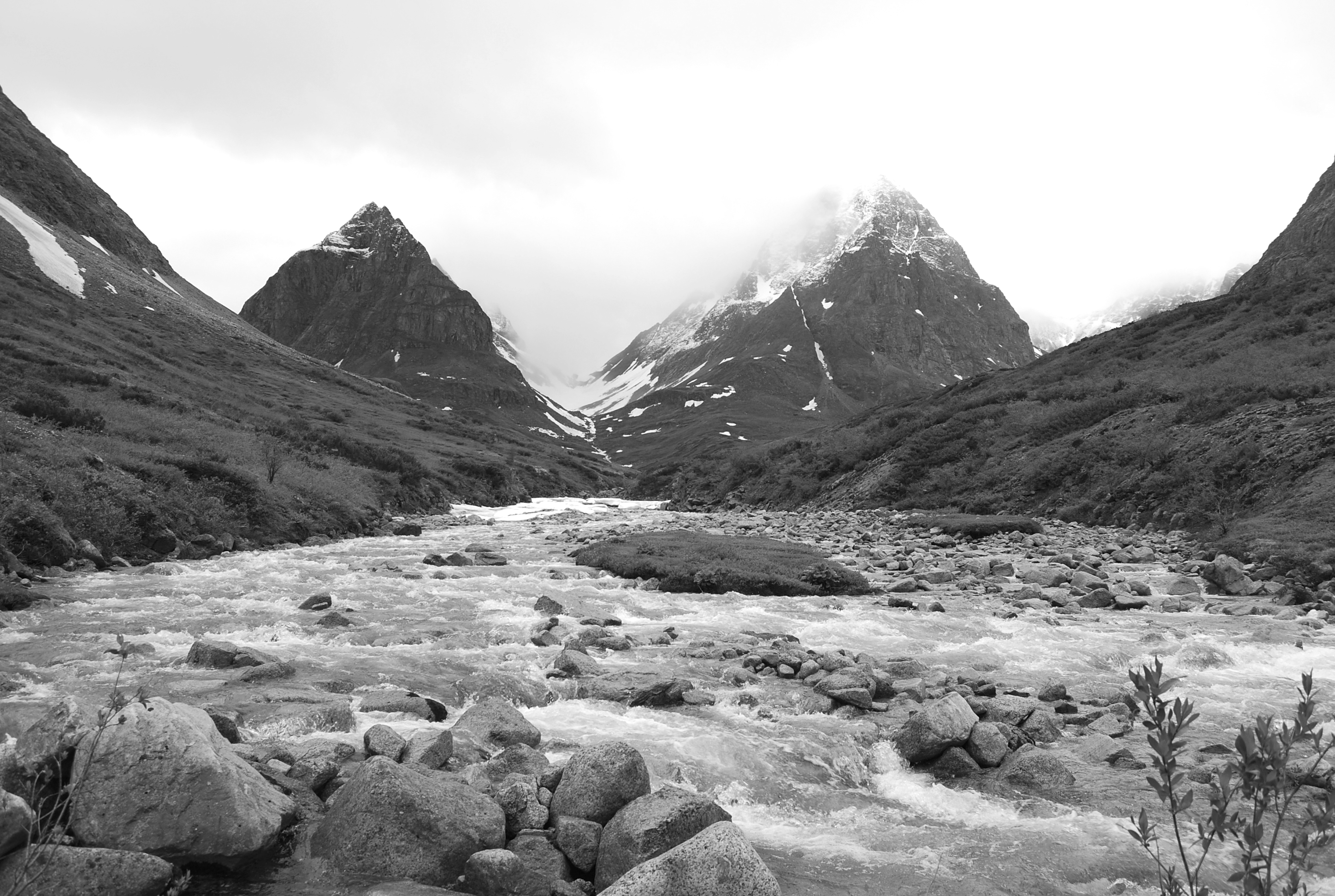 Река Средний Сокукан  (Фото-путешественник Владимир Маратканов) Глава VКАМЧАТСКИЕ ПРИКЛЮЧЕНИЯОчерк посвящается замечательному фотохудожнику и путешественнику Юрию Калинину./Ушел в июле 2017 года в очередное путешествие по Камчатке и бесследно пропал/. "-Так ты не был на Камчатке. Не видел вулканов! Ну…" "  -Вот Камчатка- это да! Там такие водопады! Озера!" "  -Жаль, что ты не видел Долину Гейзеров…"Такие слова, высказываемые мне с особым чувством на моих фотовыставках, где демонстрировались пейзажи Приморья, Якутии, Кодара, Алтая и Тибета, проникали до глубины души, ущемляли, и она, душа, страдала без вины виноватая.    В марте позвонил Козлов Геннадий. С ним я путешествовал в Тибете, Якутии и в Приморском крае. Это выдающийся турист и путешественник Приморского края, да и, пожалуй, России, совершивший, более пятидесяти экспедиций по Дальнему Востоку и Советскому Союзу.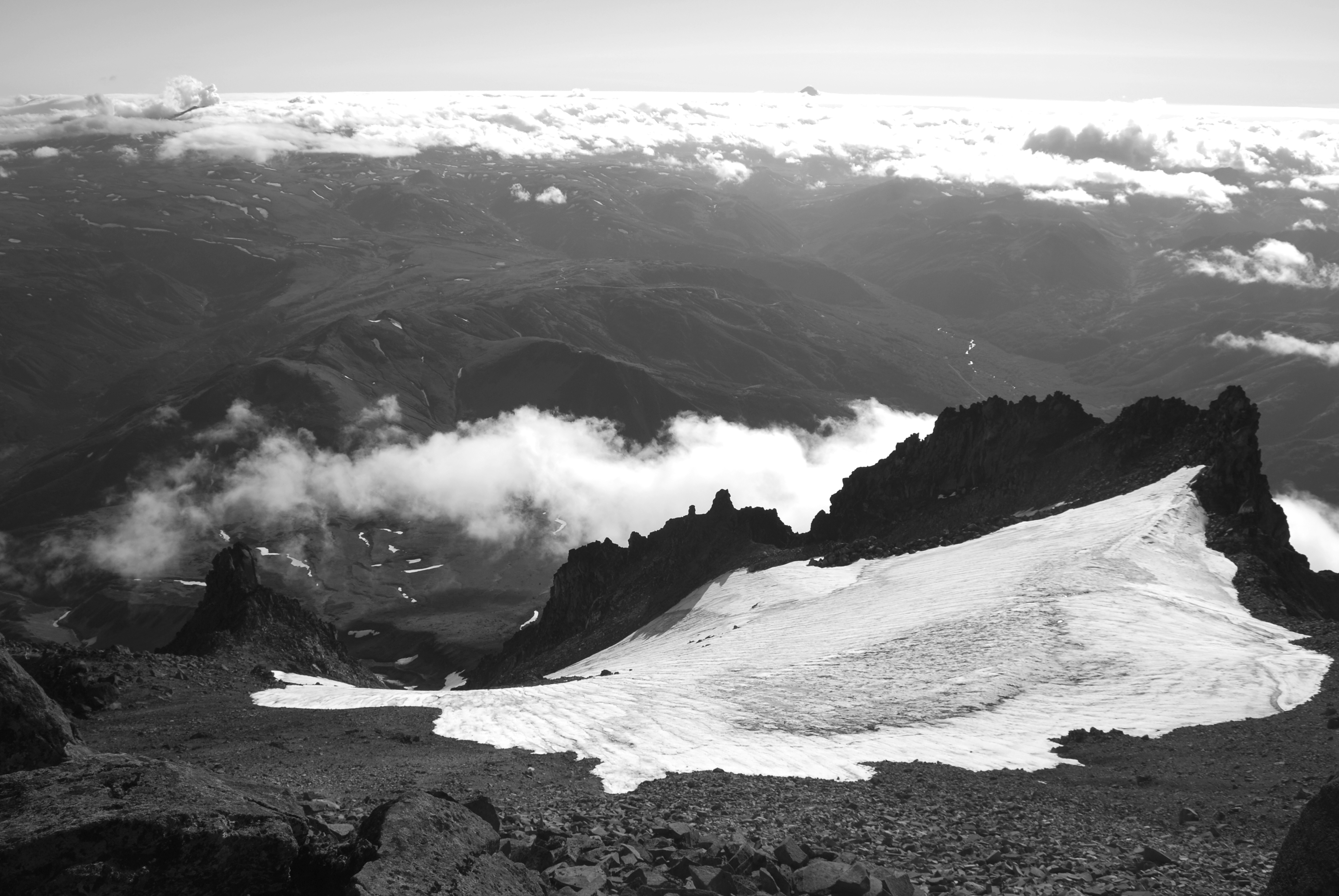 Вид с вершины вулкана вилюченского  (Фото-путешественник Владимир Маратканов)-Володя, я набираю команду для путешествия по Камчатке. Поедешь?-Какой разговор, Гена. С огромным удовольствием!Этот разговор происходил в кабинете краеведения Центральной городской библиотеки. Заведующая этим отделом Ковалева Зоя Николаевна, услышав о Камчатке, тоже приняла решение участвовать в этом путешествии. За неделю до отъезда зашел в клуб "Элегия". В разговоре с писателем и заслуженным туристом России Станиславом Кабелевым, рассказал ему о предстоящем путешествии и признался, что при ходьбе периодически отключается правая нога.-Рискуешь, Владимир Сергеевич. Причем сильно рискуешь. Тебя в прошлом году на носилках выносили с горы Лысой. Ты три месяца сюда приходил на костылях. Камчатка тебе не Приморье. Там горы выше и круче. И идешь ты не на два-три дня, а на полтора месяца. Значит, рюкзак как минимум будет 35 кг. У тебя еще и фотоаппаратура.-Станислав, но ведь в группе будут женщины. Даже Зоя Николаевна едет. Неужели я буду слабее женщин? Стыдно уже отступать.-Женщины едут не больными, а ты фактически инвалид-Ну, если что, то присоединюсь к Юре Калинину. Он Камчатку обошел вдоль и поперек.-Знаю. Видел его фотографии. Хороший фотохудожник. Да и человек редкого мужества. Он и Володя Давыдов- это необыкновенные люди. Оба были прикованы к койкам, фактически до конца жизни. Силой духа заставили свое тело подняться и ходить. И не просто ходить, а путешествовать. Лазить по горам. Вот что значит любовь к творчеству. А ты все- таки хорошо подумай.Подумал. Отступать уже было нельзя.   1 августа в жаркий солнечный день группа Приморских туристов, благополучно взлетев на самолете Дальневосточной компании, неотвратимо приближалась к земле триста вулканов, сто тысяч озер, 14 тысяч рек и ручьев с их водопадами, знаменитой на весь мир Долине Гейзеров. Нас 11 человек. С большей частью я хорошо знаком. Участвовал в походах. Это Костюкевич Александр и Ковалева Зоя Николаевна из Находки, Потопович Владимир Иванович из Владивостока, Козлов Геннадий, Чайка Сергей и Тамара Васильевна из Партизанска. С остальными: переводчиком Говор Вадимом из Находки, Кожемяченко Константином, пятнадцатилетним юношей Лихопай Ильей и Некрасовой Яной из Партизанска познакомился в аэропорту. Козлов сообщил нам, что в Елизово к нам присоединяться еще двое туристов. Это Андрей и Сергей. Андрей родом из Партизанска. С ним Козлов совершил десятки походов.Садимся в густые темные облака. Несмотря на то, что еще только 17 часов на земле камчатской, словно поздний вечер. Сергей с Андреем  нас уже ждут у выхода из аэропорта.-Машины поданы господа туристы. Радостно объявил нам Андрей. Грузимся.Он подвел нас к двум микроавтобусам. Размещаемся. Завхоз Тамара Васильевна, о чем-то поговорив с Андреем и водителями, собрала с каждого по 500 рублей. Интересно, куда же нас довезут за эти деньги? Автомашины, резко набрав скорость, помчались из аэропорта к городу Елизово. Началась морось.-В Николаевке закупаем продукты.- Объявил сидящий в нашей машине Андрей.- Подъезжаем к Елизово. Добавил он после некоторой паузыТуман такой, что ни одного здания разглядеть не удалось. Видны только огни встречных автомашин. Вот и село Николаевка. Закупка продуктов затянулась до ночи. Наконец, все, согласно списков, закуплено, рассовано по коробкам и мешкам, погружено в машины. Снова в путь. Через несколько минут асфальтовое покрытие закончилось. Началась грунтовая дорога с ямами и ухабами. Автомашина полезла в гору.-Это перевал. Самый высокий. 900 метров.- Объяснил нам Андрей.- За ним сворот к Родниковой.Нам это сообщение ни о чем не говорило.-Трасса идет к Мутновке и вулкану Горелому.- Продолжил Андрей.- Вот с ворот на Родниковую. Подсказал он  водителю. Свернув с трассы на полевую дорогу, автомашины сразу же увязли в глубокой колее, выбитой грузовыми машинами.-Дальше не проедем. Извиняющим голосом объявил нам водитель.После этих слов дождь усилился.-Так,- скомандовал Козлов,- быстро выгружаемся, накрываем рюкзаки и продукты тентом и ищем место для ночлега.Вытаскиваем из машин рюкзаки, коробки и мешки с продуктами на поле в одну кучу. Кто-то успевает вытащить из рюкзаков фонари и плащи. Автомашины уезжают, оставляя нас в ночи на продуваемом плато. И это за шесть тысяч рублей?!Кто-то из туристов спросил Андрея, какое расстояние мы проехали от аэропорта. Андрей, уловив смысл вопроса, ответил, что водители должны были отвезти нас до Родниковой. Из-за непогоды проехать туда невозможно. О том, сколько же мы проехали, он умолчал. Позже узнал, что проехали мы около пятидесяти километров. Лихо на нас заработали водители микроавтобусов. Так встретила нас Камчатка.   Ночью дождь прекратился. Проснулся от крика Андрея.-Радуга! Радуга! Где вы фотографы? Вставайте!Быстро одеваюсь и вылезаю из палатки. Но радуга уже угасает. Тучи, гонимые сильным ветром, цеплялись за вершины гор, образуя многослойные нагромождения. Сворачиваем палатки. Разбираем рюкзаки и продукты.-Пока берите продукты, кто сколько сможет унести. Командует Козлов. Идти под гору. Дойдем!Спускаемся к Вилючинским термальным источникам. Впереди речка. Мост разрушен. Уже пригодились сапоги.-Это ручей Спокойный.- Информирует нас Андрей.- В долине он вливается в реку Вилючу. Река Вилюча течет вон в том каньоне.- При этом Андрей махнул рукой в сторону глубокого ущелья.- Слышал, что в этом каньоне есть большой водопад. В среднем течении ручья Спокойного Андрей подвел нас к краю глубокого каньона. Ручей, лениво неся свои воды по плато, обрывается у края каньона и вода с сорока метровой высоты обрушивается в исполинов котел. Далее с сильным шумом несется к долине. Налюбовавшись водопадом, спускаемся по дороге в долину. Здесь между рекой Велюча и ручьем Спокойным горнолыжная база Алней. Руководитель базы Шевцов Владимир Иванович. Когда-то здесь была геологическая база. У дороги остатки агрегатов от дизельной электростанции, старых военного времени автомашин, каких-то станков и сооружений. В сотне метров от базы заброшенная шахта, где добывали золото. Алней в переводе с языка аборигенов- ледяная голова. Это гора на севере Камчатки высотой 2670 метров. С ней связана легенда. Когда-то основными жителями Камчатки были коряки, эвены и ительмены. Коряки были агрессивны и преследовали эвенов и ительменов. Они пошли искать новую землю. Пришли к горе Алней.   На поляне у реки стол и кострище. Это сделали работники базы для комфортного отдыха диких туристов. Ставим палатки. Затем все, кроме женщин и Козлова уходим в лес за дровами. Дров надо много. Дня на три-четыре. Козлов назначает дежурных. По два человека в сутки. -Я, как руководитель экспедиции, согласно Положения, имею право не дежурить.Многие этим словам не придали значения. Но как в последствии оказалось, понятие дежурство он расширил. Для него это значило не ходить за дровами и водой, не делать кострище и не разжигать костер, вставать утром вместе с женщинами после того, как дежурные постучат ложками по чашкам, призывая на завтрак, а в обед и ужин наблюдать, как все работают. В чем заключалось его руководство никто из нас- рядовых туристов, так и не понял.После заготовки дров, все кроме дежурных пошли к теплым источникам. Идти к ним пять минут. Первый горячий, обрамлен бревнами в виде сруба. Второй верхний, в котором вода значительно прохладней,- в виде колодца. От этого верхнего источника красивый вид на вершину вулкана Вилючинского. Именно отсюда Козлов с Андреем и Сергеем рассматривали предполагаемый маршрут к вершине этого вулкана. Во время ужина Козлов объявил: Завтра будем совершать радиальный поход на вершину вулкана Вилючинского. Поход не простой. На весь световой день. Возможно, даже придется возвращаться ночью. Всем взять фонари и теплые куртки. -В чем он не простой? Полюбопытствовала Зоя Николаевна. Я бы тоже хотела сходить на вулкан.-И я бы сходила.- Поддержала ее Тамара Васильевна.-Не простой в том, продолжил Козлов, что придется продираться через ольховый стланик и шеломанники. Идти по ледникам. Карабкаться несколько часов в крутую гору. Возвратиться же обратно, кто передумает, невозможно.-Почему это невозможно?- В голосе Зои Николаевны появились нотки недоверия, упрямства и даже возмущения.-Во-первых, можно запросто заблудиться. Во-вторых, встретиться с медведем.- Серьезно ответил Козлов.-Да, да.- Улыбаясь, поддержал Андрей Козлова.- Медведи даже сюда подходят. Лазят по палаткам в отсутствии людей.-Что и сейчас медведь может быть где-то рядом?- Побледнев, спросила Андрея Зоя Николаевна.-Вполне возможно.- Серьезно ответил Андрей.- Но сейчас идет в реке красная рыба. Они сыты и не агрессивны. Можете здесь, кто остается, спокойно загорать, купаться в источниках.-Я остаюсь.- Твердо сказала Тамара Васильевна.- Этот поход не для меня.-Да и я, пожалуй, лучше полечусь в источнике.- Сказал Александр.- У меня больная нога. Может быть эта вода поможет.-Ну, а ты, Козлов похлопав Илью по плечу, тоже отдохни. У нас еще будут впереди походы.Также остались в лагере Потопенко Володя и Зоя Николаевна.-Значит, выходим в 7 часов утра.- Подвел итог Козлов.Кто-то из туристов высказал, что лучше бы выйти с рассветом, в 5 часов.-Должны успеть.= Заверил всех Козлов.   Так и вышли. Ровно в 7 часов утра. Солнце, выглянув из-за гор, начало припекать. Вершина вулкана Вилючинского была покрыта толстой шапкой облаков. Даже не верилось, что мы за день можем подняться на эту вершину и возвратиться назад. Тропа шла только до реки. Далее кусты ольхового стланика и трехметровой высоты травы- шеломанника, крестовника коноплянолистового и борщевика. Слышал от Кабелева о ольховом стланике, но как-то не придавал его рассказам серьезного значения. Писатель ведь. Может сочинить. Прибавить красок. Нагнать жути. Да и ходил я через кедровые стланики. Чего может быть хуже? Но оказывается есть. Когда вылезли на альпийские луга, все облегченно вздохнули. Луга покрыты цветущим рододендроном. Красные лужайки этих цветов на фоне ледников смотрелись эффектно. Но и это позади. Начались ледовые поля- снежники и каменные осыпи. Подъем все круче и круче. Вот мы уже выше облаков, а вершина горы все еще где-то далеко впереди. Заныла поясница. Все чаще отдыхаем и пьем воду. На одном из привальчиков, как выражается Козлов, Яна вставать не пожелала. Никакие уговоры не помогли. Она сильно натерла сапогами ноги. И мне хотелось упасть на землю и никуда больше не идти, но позволить себе эту слабость не мог. Вот и вершина. На ней уже все фотографируются. Из последних сил забираюсь и усаживаюсь на камень. Сил любоваться панорамой, уже нет. А между тем, с вершины вулкана хорошо видны вулканы Корякский, Авачинский, Асача, Опала и еще более десятка высоких вершин. Просматривается Авачинская губа и за ней город Петропавловск. Как на ладони лежат бухты Саранная, Вилючинская и Жировая. Особенно красив ледник, лежащий между двумя вершинами вулкана Велючинского и хребет, чернеющий за ледником. Блеск от ледника такой интенсивный, что глаза невольно слезятся.-Мы на высоте 2173 метра. Торжественно объявил Андрей. Поднимались 11 часов. По этому маршруту, насколько мне известно, никто не ходит. Все поднимаются по южному склону. Там восхождение совершают за пять часов. Во-первых, потому что там нет кедрового стланика и, во-вторых, сам подъем начинается с тысячу метров. Так что мы прошли трудным путем. Всех поздравляю!Сергей тут же пропел: "Мы молодцы, и дух наш молод…"Все рассмеялись.-Пора в обратный путь. Собираемся!- Скомандовал Козлов.Как бы мы не спешили, ночь нас застала высоко в горах. Точнее, в глухом ущелье. Воды в нем не было. Ущелье обрывалось отвесным провалом.-Все, мужики. Приехали!- Объявил Андрей.- Мы в тупике. Ночуем здесь.-Так тут ни дров, ни воды. Послышались из темноты возгласы.-За дровами будем лазить к вершине ущелья. Там есть стланик. Идти же сейчас даже с фонарями- смерти подобно. Все! Останавливаемся.- Твердо сказал Андрей.Андрей с Сергеем полезли к вершине ущелья за дровами. Другие стали собирать хворост на дне ущелья. Предложил Вадиму использовать свои рюкзаки как спальники. Выбрали защищенное от ветра место. Нарвали травы для ложа. Залезли в рюкзаки и улеглись спать. Уснуть не удалось. Завидовал Вадиму, который уже через несколько минут захрапел. Смотрел на звезды и слушал оставшихся у костра, которые рассказывали анекдоты и разные истории из жизни туристов. Чуть забрезжил рассвет, полезли к вершине ущелья, где начинались заросли ольхового стланика. В 9 часов  мы в лагере. Завтрак. Теплые ванны. Отдых. У Константина оказалась пятиметровая сеть. Через полчаса принесли в лагерь несколько больших кетин. В ямах рыбы столько, что как-бы плохо не бросил в реку сетку, все равно одна да рыбина в нее попадала.-Самое удивительное, сказал Андрей, что через несколько дней вся эта рыба будет валяться дохлой на берегу.-Круговорот в природе.- Изрек Илья.-Да и другим надо жить. Медведям, воронам, разным зверюшкам.- Поддержал Сергей.И это Камчатка!      Следующий день дневка. Лечение в источнике. Рыбалка. Четвертый день на Камчатке солнечно и жарко. Уходить отсюда не хочется, но пора, как говорит Козлов, продолжать маршрут. -Завтра будет тяжелый переход к Мутновской ГеоТЭС.- Предупредил вечером Козлов.- Наши рюкзаки не уменьшились. Сейчас надо распределить продукты и общекомандные вещи. Женщины от этой поклажи освобождаются. Значит, нести нам. Мужикам. Все продукты и вещи взвешиваем. Набирается по 11 килограмм на каждого туриста. Не считая большой палатки и к ней тента. Все разбирают продукты. На поляне остаются еще около 30 кг. продуктов, которые должны бы нести женщины, но не понесут. Все от поляны отошли. Одни упаковывают продукты в  рюкзаки, другие отошли к костру. Оставшийся у кучи продуктов Козлов недоуменно смотрит то на туристов, то на продукты. Наступила неловкое молчание. Неожиданно к мешкам с продуктами подошли Андрей и Сергей. Они молча собрали все продукты, и отошли к своим рюкзакам. Ситуация вроде бы и разрешилась, но почему-то на душе заскребло. Произошло что-то не хорошее, или даже подленькое. Себя оправдываю тем, что мой рюкзак и без продуктов для меня тяжел. Не дай Бог, что случится с позвоночником… Видимо каждый из туристов нашел для себя такую же лазейку для самооправдания. Вечером на базу приехала вахтовка. Привезла иностранных туристов и геологов. Вахтовка- это автомобиль УРАЛ с обустроенной для перевозки пассажиров будкой. Это фактически автобус на больших колесах. Посовещавшись, отправили на базу для переговоров делегацию. С нетерпением ждем возвращения своих товарищей. И вот по лицам возвращающихся, понимаем, что переговоры завершились успешно. Утром едем к Мутновке. Даже не верится, что не понесу этот тяжеленный рюкзак. На следующее утро после того, как все собрали палатки и рюкзаки опять возникло недоразумение. Общая палатка и тент к ней остались лежать на поляне. Храбрых не нашлось. Выручили вновь Андрей с Сергеем. Андрей забрал палатку, а тент Сергей. Они вовсе могли не нести эти вещи. У них своя палатка и к ней два тента. Кроме того, у них топор, пила, веревка 50 метров. Это тоже общий груз. У Вадима, Константина и Ильи тоже своя палатка и тент. У нас с Александром своя палатка. Значит, общую палатку должны нести те, кто в ней спит. Либо Козлов, либо Чайка, либо Потопович. Женщины не в счет. Странное распределение. Кто бы нес этот груз более полцентера весом, если бы не было Андрея и Сергея?Волнения закончились, когда все сели в будку и автомобиль натужно полез в гору. Весь путь от Родниковой до Мутновской ГеоТЭС занял около часа. Водитель деньги брать отказался. Если на Родниковой было солнце, то Мутновка встретила нас дождем и сильным холодным ветром. Все это для нас было каким-то чудом.И это тоже Камчатка!-Здесь у ГеоТЭС,-  сказал Андрей,- "Малая Долина Гейзеров". Поэтому мы должны посмотреть Мутновку. В настоящую Долину Гейзеров нам не попасть. Билет на вертолет с одного человека в одну сторону более 20 тысяч рублей. Добираться пешком две недели. Выбрали место для стоянки. Более менее, укрытое от ветра. Поставив палатки, пошли собирать дрова. Из досок соорудили стол и сиденья. Сделали кострище. Пока дежурные готовили пищу, мы с Сергеем пошли к Малой Долине Гейзеров. Долина нас не впечатлила. Над ней явно недоставало солнечного освещения. Мы даже были удивлены, когда увидели восторженные лица иностранных туристов, как нам сказал переводчик, из Турции. Они как дети бегали от фумаролы к фумароле. Снимали грязевые и газовые выбросы фотоаппаратами и на видеокамеры. На следующий день из Вилючинска на трех автомашинах приехали родственники и друзья Андрея. День оказался солнечным. Все сходили к 	Малой Долине Гейзеров. Она смотрелась гораздо живописней, чем в ненастную погоду, но все равно не впечатлила. Сергей увел всех молодых к вершине кратера вулкана Мутновского. Вернулись они поздно ночью, когда все уже легли спать. На следующий день гости уехали. Погода стала заметно портиться. Ветер усилился. Он принес дождь. Козлов объявил, что завтра утром совершаем поход к вулкану Мутновскому. Вход в кратер вулкана находится с Западной стороны вулкана. Рюкзаки наши по-прежнему полные. Гости оставили нам много хлеба, сахара, конфет, разных консервов и несколько бутылок пива. Вновь решили, что утром надо отправлять делегацию на переговоры с водителями вахтовок о переброске нас хотя бы до вулкана Горелого. К вечеру ветер усилился до штормового, если этот термин применим на этом безжизненном плато. Андрей с Сергеем укрепили свою палатку камнями и посоветовали это сделать всем.-Здесь, мужики, на Мутновке бывают такие ветра, что переворачивают будки и автомашины.Мы с Александром также обложили тент камнями и залезли в палатку. Ветер усиливался. Порывами ветра дуги прогибались до наших тел. Уснуть при такой качке было невозможно. Сначала попытались придерживать их руками, но устав, легли спать. Проснулись от сильного грохота. Тент разорвало. Дуги поломало. Палатка легла на нас. Со стороны других палаток раздавались крики. Что там происходило, мы не знали.-Армагедон! Апокалипсис!- Прокричал Александр. Ветер грохотал. Ничего подобного никогда в своей жизни не видел и не слышал. Все это продолжалось всю ночь. Лишь с рассветом ветер стал утихать, а дождь прекратился совсем. Все вылезли из палаток. Стола не было. Вместе с ним разлетелась посуда. Сапоги и мешок с вещами под палаткой не обнаружил. Сапоги отыскал в трехстах метрах от лагеря, причем в противоположных сторонах. Мешка найти не удалось. В нем были личные вещи: тапочки, запасные носки, фонарь, веревки, лекарства и небольшой запас продуктов: кураги, изюма, орешек, чернослива, который всегда брал в походы. Обидно. Но это тоже Камчатка!   Но и удача была не за горами. Водитель вахтовки согласился подбросить нас до вулкана Горелого. В искусстве убеждения заслуга целиком принадлежала нашим прирожденным дипломатам- Говор Вадиму и Потоповичу Владимиру. При передаче водителю денег, он, посмотрев на ботинки Андрея, сказал:- Купите на эти деньги этому товарищу новые ботинки. После чего, захлопнув дверцу кабины, уехал. Мы стояли у края кальдеры. Кальдера- это крупные кольцевые образования от португальского- котловина. Стенки кальдеры слагаются наиболее древними вулканическими породами. Возникают кальдеры в следствии того, что породы, слагающие кровлю вулкана, опускаются вниз. Путь наш лежал через ровное безжизненное пространство. Проще говоря, через пустыню из пепла и лавовых нагромождений, стоящих черными статуями среди этой пустыни. Сильный ветер, который поднимал тучи пепла и носил по кальдере, только усиливал суровость этой местности. Александр стал отставать, а затем и вовсе остановился. Он пожаловался на сильную боль в животе. Еще на Родниковой, после того, как поел соленой рыбы, живот начал побаливать. Он терпел, считая, что все пройдет. Но боль только усиливалась. Рюкзак он нести уже не мог. К нему подошли Андрей и Сергей. Молча отобрали у него рюкзак и понесли вдвоем на палке. Смотрел сзади на них и восхищался их благородством и силой. Состоялось ли вообще наше путешествие на Камчатке без этих удивительных людей. Мало того, что они несли груз в два-три раза больше, чем был у каждого из нас, так они еще каждое утро вставали первыми. К тому времени, когда просыпались дежурные, вода в трех котлах всегда кипела. Оставалось только положить в котлы соответствующие продукты. Они фактически и вели группу, так как хорошо знали местность. Но и это не все. Они подбадривали, шутили, пели песни. Особенно блестяще владел юмором Сергей. Он помнил сотни песен и уместно к случившейся ситуации запевал ее. Сначала я не придавал этому значение. Ну, запомнил человек сотню, другую песен и в подходящий момент пропоет куплет из этой песни. Позже понял, что это редкий дар, его душевное состояние, сама его суть, или жизнь. Пересекая кальдеру, вышли к дороге. По дороге мимо нас проехали два автомобиля УРАЛ с иностранными туристами. Мест в автомашине нет. Зато мы теперь знали, что к вулкану Мутновскому есть дорога. Шагая по ней, увидели на склоне кальдеры медведя. Он словно корова ходил по лугу и что-то ел. Видимо голубику. Пока мы доставали фотоаппараты, он не спеша спустился в распадок и исчез из поля видимости. К вечеру прибыли к верховью двух ключей, откуда туристы делают радиальный поход в кратер вулкана Мутновского. Выбрали место для стоянки. Сходили за дровами. Что это значит "сходить за дровами"? Порой это самая трудная часть похода. Почти всегда добывать дрова приходилось с большим трудом. После тяжелого перехода надо было по крутым склонам лезть за стлаником. Пилить. Нести к лагерю. Да и не один раз. После установки палатки Александр слег. Свернувшись в ней клубком, он никакой надежды лечь в ней мне не оставил. Но и в других палатках свободных мест не было. После того как все в большой палатке улеглись, размещаюсь в ней среди рюкзаков и мешков с продуктами. В первую ночь думал, что потом все образуется. Не образовалось. Только русские туристы могут выдержать подобные путешествия. Через ручей расположились два больших лагеря поляков и немцев. На каждого туриста отдельная палатка. Общая палатка, напоминающая большой сарай- это и столовая, и клуб, и сауна. В этой палатке как в небольшой гостинице. В стороне всегда ставится туалет. Вода для приготовления пищи только родниковая. Для питья-минеральная вода Малкинская. В место дров-газовые печки. Конечно, за все эти услуги надо платить. Но у них в отличии от нас есть деньги. Мы же на комфортную жизнь не заработали. Вот и приходится спать на рюкзаках под грязным или мокрым полотнищем палатки.   Утром завтракаем и все, кроме Александра, идем в кратер вулкана Мутновского. Вулкан представлен  четырьмя слившимися конусами. На месте восточной вершины образовалась Сомма, в которой вырос затем шлаковый конус. Самая высшая точка вулкана 2323 метра. Поднимаемся к краю каньона в котором течет река Вулканная. В каньоне ледник. Он сползает из кратера, спускаясь к каньону Опасному. Вода для питья в речке не пригодна. Первое впечатление от окружающих нас стен кратера- ошеломляющий восторг. Сразу же вспомнился фильм "Золото Маккены" Те же золотистые стены горы. Но здесь в кратере гораздо красочнее, чем в том американском каньоне. Здесь свисают ледники. Много паровых струй, кипящих водяных и грязевых котлов. Здесь фумарольное поле, над которым клубятся дымы. В глубоком ущелье стремительно несется река, а по склонам ущелья стекают ручьи горячей воды. Некоторые склоны видимо из-за наличия выхода серы и других минералов при солнечном освещении приобретают цвета радуги. Фумарольное поле проходим быстро, но осторожно. Только по тропе. Со слов Андрея в ямы, из которых выбрасываются парогазовые струи, проваливались беспечные туристы. Были случаи гибели и тяжелых ожогов. Кроме того, здесь особо и не задержишься. В воздухе присутствует запах серы. Идем к кратеру Спокойному. Кратер впечатляет. На дне ледник и озеро голубого цвета. Рядом второй кратер. Активный. Он наполнен удушливым дымом и ничего не видно. Спускаемся на дно кратера Спокойного. Во льду много глубоких трещин. Их обходим. У озера фотографируемся. Вновь возвращаемся через фумарольное поле. Все туристы, которых собралось в кратере более сотни, идут к каньону Опасному. Там восьмидесяти метровый водопад. Зрелище необыкновенное. Андрей сказал, что в этот каньон Опасный мало кто спускался. Да и зачем? Водопад завораживает. Долго им любуемся. Но звучит команда Козлова: -Возвращаемся в лагерь!.Через полчаса мы в лагере. Александр принял решение возвращаться домой. Он договорился с водителем автомашины, который привез иностранных туристов, довезти его до Елизово. Но это только через два дня.   Вечером в палатке. -Господа туристы, объявил Потопович, вы заметили, что ветер удачи дует в наши паруса. На вулкан Вилючинский сходили без происшествий. Если не считать, что Яна натерла ноги. Сама виновата. Если идешь в резиновых сапогах, надевай на ноги либо портянки, либо толстые шерстяные носки. Она же надела тонкие носочки. Вроде бы и опытная туристка. До Мутновки доехали на машине. Мы бы еще сейчас шли с этими рюкзаками. Небывалый ураган пережили без особых происшествий. Ну, поломал ветер дуги и порвал тент у Санька, так они сами с Сергеичем виноваты. Надо было вовремя положить палатку. От Мутновки нас опять подбросили. В кратер сходили. С погодой повезло. Как по заказу специально для нас солнечный день.       -Так должно и быть.- Пробасил Козлов.- Надо модулировать благополучную ситуацию. Я это уже давно понял. Думай о хорошем, так и случится.-Как врач, вступила в разговор Тамара Васильевна, скажу, что "модулирование ситуации", это есть создание мыслеформы. Вы все знаете, что мысль материальна. Она неуничтожаема. Но мысль- это еще творческая сила, а творение -это и есть рождение форм. В пространстве носятся как добрые, так и злые мысли. Мы все приехали на Камчатку с добрыми мыслями. Для встречи с Прекрасным, с Красотой. Поэтому, согласно магнитного притяжения, к нам притягивается удача. Давайте мыслить только о добром и удача, как сказал Володя, всегда будет дуть в наши паруса. Многие не понимают этих простых истин.-Я это понимаю, возразил Чайка, но не могу представить, где в пространстве витают эти мысли? Почему мысли Добра притягиваются только к добрым людям, а мысли зла к нехорошим? -Постараюсь тебе объяснить Сережа. Повернувшись к нему, Тамара Васильевна продолжила разговор. Каждая мысль имеет свою вибрацию. У добрых мыслей своя энергетика. У злых своя. По принципу магнита притягиваются мысли. Мы получаем из пространства то, что отвечает нашему приемнику. Но чтобы получать добрые мысли наше сердце и наше мышление должно быть чистым. Во всех заповедях сказано любить и творить добро.-Ну да, а потом за все это на крест или в тюрьму. Знаем, как с праведниками поступали. Да и сейчас, тоже самое. С негодованием произнес Чайка.-Да, зачастую так и происходит с носителями добра.- Ответила Тамара Васильевна.-Тогда стоит ли нести это добро, если тебя закопают? Вступил в полемику Потопович.-Стоит!- Твердо сказала Тамара Васильевна.- Не в этой так в следующих жизнях добро все равно победит зло.-Вот бы еще узнать есть ли эти следующие жизни?- Засомневался Чайка.- Никто из умерших, еще об этом живущим не рассказал. Да и наука однозначного ответа не дает.-Законы Кармы и Перевоплощения или реинкарнации существовали в Библии до пятого века. Почитайте Оригена.- Спокойно ответила Тамара Васильевна.-Почему же их упразднили?- В вопросе Чайка послышалось возмущение.-По глупости и корысти.- Немного помолчав, ответила Тамара Васильевна.- Законы эти, или даже Учение, которое принес людям Иисус Христос, звали человека к совершенству. К свободе. Как говорили древние: "Познай истину и истина сделает вас свободными". Все таланты, все способности- это плоды, заработанные в прошлых жизнях на Земле. Судьба человека- это следствие наших поступков в прошлых жизнях. Ориген говорил: "Смерть производит только изменение тела. Душа же его продолжает существование и по воле Творца, в свое время будет восстановлена для жизни". Он же говорил, что Природа всех душ людей одинакова. Они все сотворены одним Творцом. Различия зависят от свободной воли и причин предыдущей жизни. И еще он говорил, что Душа продвигается к совершенству быстрее, когда она в добродетели.-Как красиво мыслили древние.- Изумился Чайка.- Я, конечно, слышал о перевоплощении и карме. Но сколько я буду перевоплощаться и до какого предела? По Дарвину от обезьяны до Человека. А дальше?Тамара Васильевна задумалась. Затем неожиданно спросила всех: Кто ответит, с какой целью приходят люди на Землю?-Что за вопрос?- Ответил Чайка.- Это каждый знает. Человек должен построить дом, посадить пару деревьев и произвести потомство.-Все это правильно.- Усмехнулась Тамара Васильевна.- Но истинная и главная цель нашего прихода- это для совершенствования Духа. Воплощаться же человек будет до тех пор пока не завершится его двойная эволюция- нравственная и физическая. Завершится же эта эволюция в Седьмом Кругу Седьмой Расе.-Я уже почти принимаю все то, что вы рассказываете нам, но, пожалуйста, растолкуйте мне, невежде, что такое Седьмой Круг и Седьмая Раса.- Серьезно заинтересовался Чайка.-Хорошо, ответила Тамара Васильевна. Только не сбивайте меня. Вы знаете, что все в этом физическом мире, да и в метафизическом семерично. Значит каждое звездное тело, каждая планета, видимая или невидимая, имеет шесть Глобусов-Собратьев. Эти Глобусы формируются процессом, называемым "Возрождением Планетных Цепей". Каждый Глобус, умирая, передает свою жизнь и энергию другой планете. Наша Земля должна существовать как и другие на протяжении Семи Кругов. В течении первых трех она формируется и твердеет. В течении четвертого она затвердевает. В течении последующих трех она возвращается к своей первичной форме. Но становится одухотворенной. Человечество вполне развивается лишь в Четвертом Круге, но проходит через все формы и царства в течении Первого Круга, и через все человеческие формы в течении двух следующих Кругов. Каждый жизненный Цикл на нашем Глобусе, то есть на нашей Земле состоит из Семи Коренных Рас. Наше современное человечество живет в Пятой Коренной Расе. Первая Коренная Раса, то есть первые люди на Земле были потомками "Небесных Человеков". Тех самых инопланетян, о которых так много сейчас говорят. Каждый Круг приносит с собой новое развитие и даже полное изменение в умственном, психическом и физическом строении человека. Мы находимся в Четвертом Круге у срединной точки. Первый Круг развил лишь один Элемент- "Пространство одного измерения". Второй Круг развил два Элемента- Огонь и Землю. Третий Круг развил Воду. Четвертый Круг преобразил Глобус в твердую, покрытую корой, материальную сферу, на которой мы живем. В Первой Расе "человек" или то существо, был эфирообразный. Он был саморожденный. Во Второй Расе человек уже стал эфиро-физическим. В Третьей- астральным телесно. Бамьянские статуи в Афганистане, которые расстреляли талибы, поставлены Посвященным Четвертой Расы. После потопления материка Атлантиды они нашли убежище на вершинах Азиатской Горной цепи. Самая большая статуя более 50 метров изображает Первую Расу Человечества. Вторая- около 40 метров изображает Потом-Рожденных. Третья- около 20 метров- увековечивает Расу Падшую и зачавшую Первую Физическую Расу, рожденную от Отца и Матери. Потомки этой Расы запечатлены в статуях на острове Пасхи. Это немногое, что осталось от материка Лемурии. Четвертая Раса еще меньших размеров, но все равно это гиганты. Пятая статуя изображает человека настоящего-Пятой Расы. Согласно течению естественного Закона, человек не должен стать совершенным Семеричным существом раньше Седьмой Расы в Седьмом Круге.-А дальше куда?- С большим сомнением в голосе спросил Чайка.-До Бога.-Так уж и до Бога?- Засмеялся Чайка-Вы Боги! Говорил Иисус Христос.- Ответила ему серьезно Тамара Васильевна.-В это тоже надо верить как в Библию. Просто верить и все. С большим сомнением в голосе произнес Потопович. Давайте Тамара Васильевна о чем нибудь попроще. Мы же заговорили о мысли, а вышли на какие-то круги.-Я устала. Давайте договорим в следующий раз. Ответила Тамара Васильевна.   Утром выходим уже без Александра. Наш путь к кратеру вулкана Горелого. Вновь переход через мертвое поле. За ним начинаются альпийские луга. Здесь много голубики. Поступает команда Козлова: -Привальчик. Все дружно сбрасывают рюкзаки и падают на траву. Голубики столько, что ее можно собирать и есть лежа. Через полчаса команда Козлова:- Продолжаем движение! Начинаются лавовые поля. Двигаемся через лавы, набирая высоту. К вечеру вышли на шлаковой поле. Ставим палатки. Козлов, посоветовавшись с Андреем и Сергеем, принимает решение подняться к кратеру вулкана именно сегодня, а не завтра утром, так как дыма над кратером нет. Женщины тоже порываются идти, но Козлов уговаривает их остаться в лагере.-Мы пойдем быстро. Подъем на кратер крутой и опасный. Вам это не осилить. Вы и нас задержите. Мы не успеем вернуться засветло. Ночью же даже при свете фонарей спускаться опасно. Женщины обиделись и залезли в палатку. Без рюкзаков и женщин мы быстро без остановок поднялись к вершине кратера. Подъем действительно крутой. Более 60 градусов. Подгоняло нас уходящее за горизонт солнце и сернистые газы, выходящие из фумарол. В кратере озеро бирюзового цвета, а на северной стене над озером бокка. Это дыра, в которой видна магма. Она вся в движении. Дыма в кратере нет. Но из бокки слышен гул, описать который никакими словами невозможно. Это что-то чудовищно-страшное. Становится жутко и хочется поскорее убежать. Отсняв, мы действительно бросились бежать к лагерю. Возвратились вовремя. Через несколько минут наступила полная тьма. Во время ужина Андрей рассказал, что вулкан Горелый имеет 11 кратеров. В некоторых из них есть озера. Общая площадь вулкана с кальдерой занимает 650 квадратных километров. Склоны кальдеры от истоков реки Паратунки до склонов вулкана Асача и до Толмачева Дола. К которому мы завтра и пойдем. Еще Андрей сказал, что нам надо молиться Богу, чтобы дым из кратера не пошел в нашу сторону. Иначе можно не проснуться. Однако ночь прошла благополучно. Ветер по- прежнему относил дым на северо-восток, в противоположную от нас сторону. Спустившись со шлакового поля, вновь оказались в огромном лавовом поле. Пробивались через лавы несколько часов. Наконец, вышли на альпийские луга. Затем и на дорогу.-Эта дорога идет к золотодобытчикам.- Сказал Андрей.- Наш же путь вон к тому озеру. Андрей при этом показал рукой на лежащее у горизонта большое озеро. Это Толмачевское озеро.-От этого озера вытекает река Толмачево. Добавил Козлов. На ней находится один из самых красивых водопадов Камчатки.-Водопада, который ты видел, Гена, 25 лет назад, может не быть.- Сказал Сергей.-Это почему?- Хмуро спросил Козлов.-Там построили три гидроэлектростанции. Реку заперли платинами.-Посмотрим. Проверим.- Ответил ему Козлов.   У дороги мы расстались еще с двумя нашими туристами. Яна уезжала домой. Нога ее не заживала. Продолжать Яна поход не могла. Чайка Сергей решил проводить ее до аэропорта. Им отдали трехместную палатку. Андрей предложил Вадиму спать в их двухместной палатке. Илья с Константином переселяются в большую общую палатку. Здесь у дороги произошло недоразумение. Водитель, остановившейся грузовой автомашины сказал, что к Толмачеву озеру есть дорога, которая находится в десяти километрах от этого места и он может нас к ней подбросить. Мы быстро забросили рюкзаки и залезли в кузов. Через несколько минут автомобиль оказался у сворота на эту дорогу. Мы распрощались с Сергеем и Яной. Поблагодарили водителя, и пошли по этой дороге, которая якобы вела к озеру. Поднявшись на крутой хребет, увидели, что дорога уходит в сторону от озера. Козлов, посоветовавшись с Андреем и Сергеем, решили возвращаться к прежнему месту и оттуда спускаться к озеру. Легко сказать возвращаться. Мы проехали крутой перевал и нам его надо преодолеть. Это переход на целый день. Решили ждать попутного транспорта. И вновь везение! Небольшой грузовик ехал в город. Остановили. Убедили его. Весьма за умеренную плату водитель быстро доставил нас к нужному месту. Вот мы уже шагаем по альпийским лугам. Все обратили внимание, что дым из кратера уже давно стелился в том направлении, где мы были до обеда. Вновь везение. Чтобы не пересекать многочисленные овраги, спустились в глубокий распадок, в котором лежали ледники, и начиналась река. На склоне ущелья пасся медведь. Заметив нас, ушел за стланики. Через некоторое время увидели еще одного медведя. И он не захотел позировать. Убежал в заросли стланика. Но вот третий медведь, который переходил ущелье по леднику, явно нас игнорировал. Он не спеша перешел ледник и поднялся по склону к вершине плато. Здесь у этого ледника мы и поставили палатки. Утром, первыми вылезшие из палатки Сергей и Андрей увидели медведя, о чем они нас и проинформировали. Все выскочили из палатки с фотоаппаратами. Медведь стоял в полсотне метров от палаток и смотрел на нас. Дав себя сфотографировать, он опустился на четыре лапы и скрылся в стланике. Подходя к озеру, увидели еще одного большого медведя. Он долго нас не замечал. Подпустил метров на пятьдесят, но, почувствовав или увидев, галопом скрылся за стланиками. Такие встречи с медведями нас вполне устраивали. Место для стоянки выбрали в балках двух ручьев. Защищенное от всех ветров. Склоны балки покрыты кедровым стлаником. Значит, будем с дровами. В округе оказалось много грибов и голубики. Вечером кроме гречневой каши ели жареные грибы, а на десерт блины и голубику в сгущенном молоке. Сергей заметил, что такое блюдо подадут не в каждом ресторане. Весь следующий день лил дождь с перерывами на завтрак,  обед и ужин. Во время ужина Козлов объявил, что завтра идем к водопаду.-А если дождь. Спросила Зоя Николаевна.-Все равно идем. Надеваем плащи и идем. Водопад в любую погоду смотрится. Ответил ей Козлов.В лагере остается Тамара Васильевна. Она при спуске в ущелье упала и повредила руку.Вышли рано утром. Последние облака улетали куда-то за вулкан Горелый. Начинался солнечный теплый день. Идем вдоль озера. Местами к озеру подступают каменные осыпи.Над осыпями сплошные заросли ольхового стланика. Осыпи сильно замедляют движение. Но, наконец, выходим на пляжи. Идти по пляжу одно удовольствие. С западной стороны к озеру подходит дорога. Тут мнения разделились. Большинство желает идти по дороге. Козлов осторожничает.-Давайте пойдем по известному мне маршруту. От истока реки. Сказал он тоном, который закрывал дальнейшее обсуждение этого вопроса.Сергей тихо пропел: -Жираф большой, ему видней.Идем к истоку реки. Здесь ни дорог, ни троп. Только заросли ольхового стланика, трава выше человеческого роста и камни в этой траве. Ну, что же, мы и это проходили. С огромным трудом, преодолевая заросли, выходим к берегу реки. Перед нами высокая дамба. За ней виднеется здание.-Етио мать! 	Что это? Воскликнул Козлов.-Я же тебе, Гена, говорил, что здесь построили электростанцию.- Ответил ему Андрей.-Совсем не узнаю место.- Продолжал удивляться Козлов.За дамбой еще одно здание. От него дорога и ЛЭП, уходящая к югу. Вдали еще одна дамба и здания.-Етио мать! Ну, надо же… Дальше Козлов слов не находит и вновь повторяет: Етио мать!Подходим к зданию. Оттуда нам навстречу вышел мужчина в возрасте около пятидесяти лет. В разговоре узнаем, что он родом из Приморского края. Он же, узнав, что мы приехали из Приморья, его родины, сходил в здание и вынес чайник, сахар, печенье и пачку чая.-Перекус!- Скомандовал Козлов.Работник станции рассказал нам о своей работе. Также мы узнали, что озеро находится на высоте 671 метр над уровнем моря. Вода подается только вечером по команде из города. Сейчас водопада может и не быть. Увидев наше разочарование, он сказал, что недалеко от станции есть красивое озеро Чаша, к которому он порекомендовал нам сходить. Еще он сказал, что мы можем встретить медведя по кличке Володя, который ежедневно приходит на станцию и проверяет мусорный бак. Людей он не боится.Поблагодарив земляка за гостеприимство и информацию, уже через полчаса подошли к озеру Чаша. На смотровой площадке очередь. Пожилой мужчина с красивой седой бородкой рассказывал группе туристов из Москвы об образовании этого озера. Еще не увидев озера, мы уже узнали, что это озеро на Камчатке редкое. Мало вникая в образование подобных озер, дождавшись очереди, влез на видовую площадку и ахнул. Красота! Огромный круглый кратер. В нем стены в виде воронки уходят в глубокий провал, на дне которого покоится голубое озеро. Красоту прибавляла вершина горы, которая возвышалась за озером. Рядом кратер небольшого размера, в котором также покоилось небольшое озерцо. Затем мужчина, который оказался сопровождающим московских туристов и бывшим геологом, показал нам альбом со своими фотографиями.Мне приходилось видеть фотографии Камчатки, выполненные фотохудожником Юрием Калининым. Несомненно, его фотографии поражали. Но вот чтобы обычный пенсионер, который как он сам признался, взяв в руки фотоаппарат пять лет назад, сделал такие снимки. Каждый снимок шедевр. Кто-то из наших, восхищаясь, заметил, что эти фотографии тянут на издание фотоальбома, который приобретет каждый приезжающий на Камчатку турист.-Если же вы как геолог еще опишите каждое место, которое отсняли, то такому фотоальбому вообще цены не будет.- Поддержал я нашего туриста.-Эх, вздохнул бывший геолог, деньги… Где их взять пенсионеру?-Трясите москвичей.- Подсказал ему Сергей.Все дружно рассмеялись. В том числе москвичи.Теперь осталось сходить только к водопаду. Некоторые засомневались, стоит ли идти к нему. Ведь река на запоре.-Надо! Столько прошли! Надо самому убедиться.- Твердо произнес Козлов.Идти до водопада недалеко. Тем более по дороге. Все согласились сходить к нему. Вот и вторая плотина и здание электростанции. За плотиной речки почти не видно. Рабочие электростанции показали сворот к водопаду. Первым пролезаю по тропе сквозь ольховые стланики и…вижу широкую метров тридцать каменную стену. Сбоку с десяти метровой высоты падает несколько струек воды.-Етио мать!- Выругался подошедший Козлов.- Ну, надо же. Испоганили Природу. Такой был здесь водопад! Я его видел таким красивым и мощным.-Может быть, Гена стоит подождать до вечера, когда включат рубильник.- Предложил я Козлову.-Нет. Переходить ночью через осыпи нельзя. Поубиваемся там. Надо возвращаться. Ну, надо же. Етио мать!   Вернулись в лагерь поздно вечером. Тамара Васильевна сварила кашу, которая томилась в большом котле у костра. Напекла блинов. Илья, посмотрев на свой приборчик, как он назвал-"Джипиеску", объявил, что мы прошли сегодня 38 километров. Больше всех изумилась Зоя Николаевна.-Я впервые в жизни прошла такое расстояние.-У нас еще все впереди. Можем побить этот рекорд.- Отреагировал Сергей.-Нет, нет.- Взмолилась Зоя Николаевна.- Больше таких походов не надо. Я не выдержу.-Наши женщины на все способны.- Улыбаясь, ответил Сергей.- Яна поднялась на вулкан Вилючинский. Тамара Васильевна с одной рукой сварила кашу, напекла блинов и сделала прекрасную прическу.Тамара Васильевна заулыбалась. Это был явно комплимент.-Следующий день дневка. Отдыхаем. Продолжаем есть блины и грибы.- Объявил Козлов.Этот день оказался вновь дождливым. Впрочем, на сбор грибов и голубики это не повлияло. Вечером во время чаепития Козлов посовещавшись с Сергеем и Андреем, объявил: -Завтра выходим к трассе. Там на попутном транспорте добираемся до Верхнее-Паратунских источников. Лечимся. Ловим рыбу. Возможно, сделаем парочку радиальных походов.   Вечером в палатке.-Тамара Васильевна, заговорила Зоя Николаевна, вы нам обещали еще что-то рассказать о мысли. Вы так интересно излагаете эту тему. Давайте еще поговорим об этом. В голосе Зои Николаевны было столько искреннего уважения, что Тамара Васильевна просто не могла отказать ей в просьбе.-Ну, хорошо. Что еще можно сказать о мысли? Мысли рождаются чувствами, а чувства в свою очередь порождают мысли. Жизнь наша- это поток чувств. То спокойных, то волнующих. То приятных, то неприятных. Есть чувства чистые, есть загрязненные. Чувства имеют цвет, звучание, запах. Чувства могут давать ощущение тепла или холода. Значит чувства, как и мысли, обладают энергией и вообще являются какой-то субстанцией. Ядовитые чувства, особенно уныние, могут действовать сильнее ядов химических.-А, вот почему уныние является смертным грехом.- обрадовалась Зоя Николаевна.-Да, поэтому. Продолжила Тамара Васильевна. Будет правильно сказать, что чувства являются генератором мыслеобразов. Вот почему все поддержанное сильным сердечным чувством, непременно воплощается в жизнь. Мы все яро хотели доехать от Родниковой, до Мутновки, так как этот путь бы оказался для нас самым тяжелым в походе. И мысль воплотилась. Как врач вам скажу, что большинство болезней порождено чувствами. Я читаю лекции в медицинском колледже. Хотите, прочитаю вам лекцию о чувствах.-Хотим, хотим!- За всех ответила Зоя Николаевна.-Вы знаете, что есть в человеке пять чувств, с помощью которых мы познаем окружающий мир и с помощью которых мы ориентируемся в этом мире. Зрение, слух, обоняние, осязание, вкус. Зрение приносит нам светотень, изображение формы и ее движение. Мы видим красоту и безобразие. Слух- анализирует поступающие звуки, гармонию и дисгармонию, радость и печаль, бодрость и грусть, страх и ужас. Орган обоняния приносит нам различные запахи: благоухание и зловоние.-Особенно это чувствуется в палатке. -продолжил Потопович.Все рассмеялись.-Осязание-это ощущение тепла, холода, жестко, мягко.-Мне кажется, что я в этой палатке лучше всех ощущаю, что такое жестко и мягко. Прервал я речь Тамары Васильевны.-Не отвлекай, Сергеич, Тамару Васильевны.- Произнес Потопович.-Вкус, как ни в чем не бывало, продолжила Тамара Васильевна, позволяет нам различать пищу. Радость и страдание- начало всех чувств. Все чувства есть лишь дифференциация радости- страдания. Все действия всего живущего есть притяжение к Радости или отталкивание от ее тени- страдания.-Вот это мне больше понятно. Радость- это полежать после похода в теплом источнике. Это даже блаженство. Страдание- это когда несешь тяжелый рюкзак в гору.- Заметил Володя.-Страдание- это все- таки, как мне кажется, есть нарушение жизни. Нести в гору рюкзак- это труд. Не совсем согласилась с Потопович Тамара Васильевна. Страдание чаще всего наступает от наших эгоистических страстных чувств. От наших ненасытных желаний.-Тамара Васильевна, обратилась Зоя Николаевна, растолкуйте нам, что такое страсть и желание. -Ну, страсть, как принято считать, есть низшая страта любви. Начала развивать мысль Тамара Васильевна. Пока человек не научится обуздывать свою страсть высшим чувством, творчеством- до тех пор он не сможет взойти на новую ступень сознания. Страсть есть зов астрала. Любовь же есть зов Высшего Духа. Как говорили древние: -"Самое страшное рабство- это рабство у своих страстей!" Страсть- это хаотическая субстанция человека. Только путем слияния с разумом страсть превратиться в высшие энергии. О желании. В чем главное коварство желания? Оно по мере удовлетворения требует все больше и больше. Ненасытность желания беспредельна. И эта ненасытность ведет к гибели человека.-Это точно.- Пробасил Козлов.- Чем больше я хожу в походы, тем больше мне хочется ходить.-Я все- таки, имею в виду, страсть иную.- Перебила его Тамара Васильевна. -Страсть половую. Страсть к еде. Страсть к обогащению. Как говорил Рамакришна : -"Золото и страсть- погибель мира". Страсть к путешествиям- это что-то творческое, познавательное, бескорыстное. Тобою, Гена, движет вечная неудовлетворенность. Она считается благословенной. Это стимул для совершенствования.-Кстати, кто скажет, какая разница между неудовлетворенностью и недовольством? Мне бы хотелось разобраться в этом. Заинтересованно обратилась ко всем Зоя Николаевна.Наступила тишина. Мне показалось, что все хотели, чтобы на этот вопрос ответила Тамара Васильевна.-Скажите вы, Тамара Васильевна. Попросила ее Зоя Николаевна.-Понятия эти, ответила Тамара Васильевна, прямо противоположны. Неудовлетворенность, которой страдает Гена, ведет нас вперед, к совершенству. Недовольство, разлагает психическую энергию. Отбрасывает назад. Еще мне заодно хотелось бы разъяснить разницу в понятиях любопытство и любознательность. Многие путаются. Любознательный человек готов приложить любые усилия для получения знания, в то время как любопытствующий, встретив первое затруднение, сразу же успокаивается.-Как все просто.- Восхитилась Зоя Николаевна.-У меня есть знакомый художник, встрял я в разговор, так вот он считает, что может приступать к работе, только после того, как пропустит пару рюмок вина. Без этого у него не возникает желания рисовать. Так ли это?-Я знаю художника, который вообще спиртного в рот не берет и создает между тем прекрасные работы.- Произнес Потопович.-Опьянение и вдохновение, произнесла Тамара Васильевна, внешне одно и то же. Разница лишь в качестве воздействия энергий. Соединение с астральными энергиями вызывает опьянение. Соединение с высшими- вдохновение. Так что, знакомый ваш, Владимир Сергеевич, высших достижений в искусстве не достигнет. И те, кто находится в рабстве эротических вожделений, так же не достигнут духовных высот. Эротическое мышление привязывает высшие истины к животному аспекту начал, не дает возможность подняться к Высшим Сферам.-Что и любить женщин нельзя?- Вступил в разговор Козлов.-Можно, Гена. Можно.- Засмеялась Тамара Васильевна.- Люби, но помни, что есть любодеяние и прелюбодеяние. Надеюсь, ты понимаешь разницу?-Понимаю.- Смеясь, ответ Козлов.-Любодеяние есть творческое объединение, а прелюбодеяние есть преступление против любви, не способствует выявлению творческих сил.-Это точно. После бурной ночи идти с тяжелым рюкзаком в гору как-то не хочется.Все рассмеялись.-Ну, ладно. Послушали умное. Пора спать. Завтра тяжелый переход. Подвел черту Козлов. Он отвернулся от Тамары Васильевны, и вскоре захрапел.    Встаем рано утром. Вновь на небе ни облачка. Удивительная все же погода на Камчатке и чаще всего ясная погода выпадает на походные дни. И это тоже Камчатка!Возвращаемся к трассе другим путем. Через дол. Это огромная равнина, или плато. Идти легко. Много голубики. На привалах все усердно ее поглощают. За озером возвышается красивый вулкан Опала. К вечеру подошли к верховьям двух ключей. Место живописное. Здесь и решили остановиться на ночлег. За дровами идти далеко, но надо. Настроение у всех прекрасное. Путешествие наше близко к завершению. У отъезжающих уже разговоры о том, что они будут осматривать в городе в первую очередь, какие сувениры покупать.   На следующий день к обеду мы поднялись к трассе. Подождав автотранспорта с полчаса, решили идти до Мутновской	 трассы. С той дороги шансов уехать много больше. Вновь бредем по кальдере. Это самый скучный переход. И неприятный. Ветер, который гоняет шлаковую пыль, набивается в нос, в рот и в глаза. У вулкана Горелого, где туристы начинают восхождение к его кратеру, стоят около десятка автомобилей. Радость наша быстро угасла, когда они уехали к вулкану Мутновскому. Вот мы у места, где нас высадил водитель вахтовки. Как давно это было! Фактически мы обошли весь вулкан Горелый. Впереди крутой подъем и еще полсотни километров до Верхне-Паратунских источников. С огромным трудом преодолеваем перевал. Кто-то уже выбирает место для стоянки. Но на плато ни воды, ни дров. Камни, ветер и пыль. Высота 1200 метров.Зоя Николаевна, обернувшись назад, вскрикнула:-Машина!Все оборачиваемся и видим приближающийся к нам грузовой автомобиль. С будкой. Каждый, наверное, решил для себя, что это последняя надежда вырваться из этого мрака. Все машут энергично руками. Автомобиль останавливается. Водитель охотно соглашается нас довести до Паратунки. Залажу в будку, а там …Калинин Юра! Вот так встреча! Не знаю, кто из нас больше обрадовался. Он, оказывается, тоже путешествовал в районе вулкана Асача. Возвращается домой. Разговоры до самых Верхнее-Паратунских источников. Договариваемся с ним о дальнейших походах. Благодарим водителя. Прощаемся с Сергеем и Андреем. Для них путешествие заканчивается. Им пора на работу. У реки Паратунки среди березовой рощи нашли красивую полянку. На ней поставили палатку и сделали кострище. Константин, Вадим и Потопович Володя ушли с сеткой к реке. Я отправился собирать дрова. Через полчаса рыбаки принесли три больших рыбины. Хорошее начало. Затем все кроме дежурных пошли к теплому источнику. Он, как мы выяснили, находится в одном километре от  нашего лагеря. Полежать в теплой воде после двухнедельных скитаний- огромнейшее удовольствие. Нам всем кажется, что это истинное наслаждение получают только туристы. Лежа в источнике все говорят только о отъезде. Через три дня улетает первая группа.     Утром на поляну приехал на своей машине Сергей. Воспользовавшись этим, предложил Козлову съездить к Калинину в гости, а заодно закупить необходимые продукты. Тут же созвонились с ним. Он в квартире и готов нас принять. Сергей без труда отыскал в поселке Термальном этот трехэтажный дом, в котором живет Калинин. В коридоре квартиры велосипед, туристический хлам. В комнате компьютеры, принтеры, коробки с дисками и открытками. Квартира холостяка. Калинин, как бы извиняясь перед нами, сказал: -Вот продал в Приморье квартиру матери. Купил аппаратуру. Сейчас работаю. Сам делаю диски со своими фотографиями и наборы открыток.-Это тоже ваши фотографии? Спросил Илья, показав на стены, увешанные фотоработами.-Да. Мои. Как-то насмешливо ответил Калинин.-Клево! Промолвил Илья.-Есть немного. -Произнес Калинин.Один снимок большого водопада заинтересовал Козлова.-Где это Юра этот водопад?-Да, здесь. Недалеко. Вы мимо него проходили, когда спускались к Родниковой. Он в каньоне реки Вилючи.  Козлов загорелся желанием посетить этот водопад. Спросил меня, не желаю ли я сходить к этому водопаду.-Хоть сейчас.- Ответил Козлову.-Завтра, завтра. Объявлю вечером всем в лагере. Идем завтра. Взволнованно повторил Козлов, продолжая рассматривать водопад.Кроме меня и Козлова к водопаду Вилючинскому согласились сходить Константин, Зоя Николаевна и Илья. Остальные решили продолжать отдых. Лечится в теплом источнике.   Вновь мы на трассе в ожидании попутного транспорта. Опять удача. Туристы едут к вулкану Горелому. Высаживаемся почти у сворота к Мутновской ГеоТЭС. Отсюда самый короткий путь к каньону реки Вилючи. Пересекаем несколько распадков. Перед нами огромный каньон.-Какая грандиозная панорама!- Воскликнула Зоя Николаевна.- Надо же, каньон в каньоне.-Да есть на что посмотреть.- Пробасил Козлов. Реку не видно. Она где-то в глубоком каменном ущелье. Подступиться к краю ущелья невозможно. Заросли ольхового стланика. Заходим сверху. Спускаемся туда, где ущелье начинается. Здесь есть возможность спуститься к реке. С противоположной стороны ущелья по стенам сбегают ручьи, которые при впадении в реку, образуют несколько красивых водопадов. Спуск к реке крутой, но преодолимый. В этом месте она зажата каменными стенами. Отчаянно прорываясь, пенится, ревет. Красиво, но это не водопад. Константин сделал попытку пройти вниз по реке, но безрезультатно. Отвесные стены. Поток же воды такой силы, что в одно мгновение сшибет с ног и разобьет о камни. Поднимаемся к вершине ущелья. Идти по краю ущелья невозможно. Стланики. Обходим их по каньону. Неожиданно сталкиваемся с большим медведем. Он явно такой встречи не ожидал и тут же, не медля, скрылся в зарослях стланика. Кто больше испугался, мы или медведь, неизвестно. По рельефу видим, что со стороны горы Жировой должен быть еще одна река, которая соединяется с рекой Вилючей. Так и оказалось. Поднявшись еще выше по склону каньона, на этой реке мы увидели два водопада.-Это тот самый водопад, который на снимке у Юры.- Закричал Илья.- Я узнал его.Действительно, нижний водопад в точности был похож на водопад, который был на снимке Калинина.-Почему же тогда Юра сказал нам, что его водопад находится на реке Вилюче? Спросил я Козлова. Кроме того, он же сказал, что водопад в каньоне. Эта же река, где водопады вообще каньона не имеет.-Возможно, Сергеич, там, где эти водопады и есть река Вилюча.- Предположил Козлов.- Шум от этих водопадов мы слышим, а в каньоне никакого шума нет. Что-то Юра перепутал.Отсняв водопады, мы с огромным трудом выбрались из большого каньона, и вышли на дорогу. И вновь везение. Первая же грузовая автомашина остановилась. Водитель едет в город. На просьбу довезти нас до Верхне-Паратунских источников, он, махнув рукой, сказал:- Залазьте! Мы мигом влезли в кузов. Через полчаса подъехали к своей поляне. Здесь гроза и радуга. Быстро выскакиваю из кузова и фотографирую радугу. Это ли не везение!   На следующий день первая группа из четырех человек уезжает в аэропорт. Послезавтра утром вылет. В лагере остаются я, Козлов, Тамара Васильевна и Константин.Утром проводил отъезжающих до дороги. У них еще есть возможность весь день провести в городе. Вернувшись на поляну к лагерю, как-то сразу же потерял интерес к рыбалке, к поиску красивых видов в березовой роще. Даже не хотелось читать журналы, которые купил в Термальном. Какая огромная разница между теми, кто уезжает и теми, кто остается. Те, кто уезжают, находятся в движении, в стремлении чего-то достичь. Как выражается народный целитель Находки Валентин Семененко, они всегда в новизне. Те же, кто остаются, продолжают жить с тенями уехавших, вновь переживать то, что здесь происходило. В связи с этим, душа начинает страдать, печалится. Эта печаль многократно усилилась, когда Козлов, Константин и Тамара Васильевна уехали к водопаду, который находится под вулканом Вилючинским. Будучи не в силах больше находится в таком состоянии, на следующий день уехал к Калинину. Козлов остался ждать отъезда Константина и Тамары Васильевны. Затем согласно договоренности, приезжает к Калинину. От него уже втроем продолжаем путешествие по Камчатке. Калинину рассказал о походе к его водопаду. Выслушав меня, он, попросил меня  показать снимки этого водопада. Подключили мой фотоаппарат к компьютеру. Калинин, посмотрев снимки водопада, рассмеялся.-Это совсем не тот водопад. К нему надо спуститься в ущелье. Я же говорил вам, что этот водопад в каньоне. Показал на карте это место.-Придется, Юра, повторить этот поход. Просидев день в квартире, предложил ему на следующий день съездить к знаменитым скалам Три Брата, стоящим у входа в Авачинскую губу. Калинин охотно согласился. Первым рейсом в 7 часов едем в город. На автовокзале пересадка в автобус номер 1. Это автобус проезжает через весь город. Выходим на остановке Госпиталь. Пересаживаемся в автобус номер 13. Едем вдоль бухты через пригород. Дома к удивлению невзрачные. Старые. Такое впечатление, что их сколотили как временное жилье, да так и оставили навсегда. Дорогих домов, или как у нас говорят- коттеджей, нет. Выходим на остановке Лагерная. Еще шесть километров по грунтовой пыльной дороге через два перевала и минуя две бухты, и мы у цели. С высокой сопки Авачинская губа, скалы и сам город смотрятся грандиозно. Хорошо видны вулканы Вилючинский, Корякский и Авачинский. Согласно карты, все эти три вулкана называются сопками. Даже самый высокий на Камчатке вулкан Ключевской называется Ключевская Сопка. Сделав первые снимки скал, решили дождаться хоть какого-нибудь катера, снующих в Авачинской губе, который бы прошел рядом со скалами. Дождались. Из Авачинской губы выходила целая рыбацкая флотилия. Отсняли. Предложил Калинину на следующий день приехать на это место с ночевкой.-Юра, мне кажется, что при закате и в первых лучах солнца эти скалы будут смотреться гораздо эффектней.-Согласен. Но пора ехать на север к дайкам вулкана Толбачик. Я ждал вас три недели.-Чем интересны дайки, Юра?-Дайки- это в переводе с иностранного, "забор". Интрузивное тело. Это трещины, заполненные магмой. Еще есть там же высокий столб или как вулканологи говорят шток. Это тоже интрузивное тело. Ни у одного фотохудожника нет этих снимков. Столб, как колонна, стоит в долине ручья, а дайки на хребтах вулкана. Красота! Увидишь сам.На следующий день приехал Козлов. Он сказал нам, что город проводит мероприятие по восхождению на вулкан Авачу и он это пропустить не может.-Давно мечтал поучаствовать в массовом восхождении на этот вулкан. В моем фильме о Камчатке это восхождение будет смотреться. После восхождения я с Сергеем и Андреем, которым должны продлить отпуск, догоняем вас в районе между вулканами Толбачик и Ключевской сопки. Далее, по плану.    От Елизова до Козыревска 500 километров. Дорога большей частью грунтовая. Как говорят водители: -"Убитая". Перед Козыревском паромная переправа через реку Камчатка. В этом месте река около трехсот метров ширины. Течение сильное. Через реку строится мост. Строители уверяют, что к концу 2011 года мост будет сдан в эксплуатацию. В сам поселок Козыревск мы не заезжаем. Он в стороне от трассы. Выходим у дороги, которая через лес ведет на плато к Ключевской группе вулканов. Шагать нам по ней около сорока километров. Воды до самой вершины плато нет. Ее мы предварительно набрали в реке Камчатка. Все продукты и вода в моем рюкзаке. Никогда еще после болезни мне носить такой рюкзак не приходилось. Вес не менее сорока килограмм. Конечно, рисковал. Но желание увидеть вулканы Ключевской, Камень, Толбачик не на фотографиях, а своими глазами, почувствовать атмосферу у этих вулканов, пересилило. Все мысли о болезни отброшены и забыты. Так как Калинин шел медленно и явно отставал от меня, мы договорились с ним, что каждый идет своим ходом. Я же периодически его буду ожидать. Так и шли. Пройдя какое-то расстояние, я сбрасывал рюкзак и, ожидая его, ел бруснику и голубику. Этой ягоды  вдоль дороги, словно кто-то насыпал. Но еще было больше грибов. Маслята, обабки, подосиновики, волнушки, мухоморы. На одном из привалов, увидев большую группу мухоморов, решил их сфотографировать. Скинул с плеч рюкзак. Присел и начал выбирать композицию. Вдруг слышу за спиной крики, треск. Вздрогнув, обернулся. От дороги в лес убегал огромный медведь. Калинин, продолжая кричать, подходил ко мне. С его слов медведь стоял через дорогу в десяти метрах от меня и наблюдал за мной.-А если бы тебя не было или ты бы задержался?-Ну, съел бы тебя.- Рассмеялся Калинин.-Ничего себе. Съел бы.-Ну, может быть, для начала помял бы, а потом все равно бы съел.-Хороши же ваши медведи.-А ты не убегай от меня. На двоих они не нападают. Только на одиночных туристов.Шли до полной темноты. Прошли согласно Джипиэски восемь километров. Впервые появился гнус.-Это к дождю.- Сказал Калинин-Ни разу, Юра, мы не воспользовались ни кремами, ни накомарником. Не было ни гнуса, ни комаров. Хотя были и дожди, и циклоны.-Здесь лес.- Разъяснил мне Калинин.- Там, где вы ходили большая высота и леса такого, как здесь нет. Поднимемся на плато, там не будет ни гнуса, ни комаров. Вот и у костра гнуса нет. Боится огня. Сделав глоток чая, Калинин продолжил:- Вот ты, Сергеич, сегодня сказал, что Карма твоя- таскать тяжелые рюкзаки. Это что для красного словца или действительно у каждого своя судьба? Я часто задаю себе вопрос: за что? Ты понимаешь меня. Сам долго лежал в больнице с позвоночником. И ты знаешь, не могу найти ответа. Вроде бы особых грехов не совершал. Работал как все. Пил не больше других. Всегда стремился выбраться в тайгу для поиска красоты.-Ты правильно Юра сказал, что вроде бы больших грехов не совершал. Это в этой жизни ты не совершал. А что ты знаешь о прошлых жизнях? Мы и за те грехи пожинаем плоды в этой жизни.        -Не верю, Сергеич, ни в какие прошлые или будущие жизни. Жизнь одна. Родился. Прожил. Умер.-И все?-Да, все!-Эх, если бы ты послушал нашего врача, когда мы лежали в палатке. Ты бы поверил в перевоплощение.-Так Козлов же не позвонил мне. Сообщил по телефону, что прилетели, а затем отключил телефон. Я думал, что вы приедете ко мне. Составил несколько красивых маршрутов. Намного интересней, чем десять дней впустую лазить по Толмачевскому долу.-У нас Юра как-то все получилось быстро. Кроме Козлова никто ничего не знал и не понимал. Действительно надо было заехать вечером к тебе. Переночевать. На следующий день закупить не спеша продукты. Продумать маршруты. После этого только выезжать. Бросили водители нас на плато. Ночь. Дождь. Сильный ветер. Причем обрекли нас на это за не малые деньги. Плохо все получилось с приездом. Надо было Козлову познакомить тебя с Андреем. Живете вы почти рядом. Все бы продумали до нашего прилета. Помолчали. Допили чай. Вновь в этот же котелок залили воды для приготовления каши.-Хочешь, Юра, я дам тебе еще одно объяснение, почему ты, возможно и я получили такие страдания?-Ну, скажи.  -Люди часто задаются вопросом: почему такое множество людей творят так много беззаконий и продолжают оставаться в отличном состоянии, а я вот такой достойный, едва оступился, как на меня обрушивается ливень несчастий. Я долго искал ответ на этот вопрос и кажется, нашел. Во-первых, кто знает, когда наступает час воздаяния. Во-вторых, находящийся в непосредственной близости к Огненной Ауре Учителя /знал этот человек или не знал- это не имеет значения/, этот человек немедленно опаляется этой аурой при малейшем проявлении отрицательных энергий в силу несоответствия. На себе это испытал десятки, если не сотни раз.-Я это объяснение принимаю.- Улыбаясь, сказал Калинин.- Только не понимаю, как я был связан с аурой Учителя? У меня в жизни были учителя только в школе и в институтах.-Этот Учитель, о котором я говорю незримый. Из Иерархии Света. Он видит каждого, но Его не видит никто. -Загадками говоришь, Сергеич.-Если ты, Юра, вел до болезни правильную жизнь, то непременно был под контролем Светлой Иерархии. Но и темные силы не дремали. Где-то подставили подножку. Ты оступился в каком-то поступке и в результате ожег, страдание.-Ничего себе ожег! Я год после укуса клеща лежал пластом. Спасибо матери. Можно сказать, вытащила меня из могилы. Если бы не она, то я бы с тобой не встретился. Я по профессии врач и энергетик. Что такое огненная аура, для меня понятно. Но почему такое тяжкое наказание и почему этот Учитель не отстрочил его до следующей жизни?-Наверное, дает тебе шанс исправиться в этой жизни. Зачем тащить хвост грехов в следующую жизнь?! Надо в этой все исчерпать. Уйти туда с чистой совестью.-А там, что не все равно, с какой совестью туда приходят? Ты сейчас еще расскажешь мне про рай и ад.-Чистилище после смерти есть. Об этом пишут все святые. И это не сказки. Но ад и рай мы наблюдаем здесь на земле. Я за свою жизнь провалялся в больницах около года. Ты мучился и продолжаешь страдать. Миллионы больных прикованы к койкам и коляскам. Преждевременно умирают. Сколько уродов. Сколько томятся в тюрьмах. Это и есть ад на земле.-Но есть и Куршевиль. Для олигархов. Но не для нас.-И их очередь придет страдать. Кто-то из философов говорил, что наслаждение, не уравновешенное трудом, есть разложение творческой энергии. Сколько их отстреливают. Почти ежедневно. Карма работает. Только мало кто понимает этот Закон. Или вообще отвергает.-Из олигархов пострадал только один Ходорковский. Сотни других блаженствуют и плюют на твои, как ты говоришь, Космические Законы. Только миллиарды прибавляют. Да скупают дворцы и яхты на Западе. Чепуха это все! Давай есть кашу. Сварилась.Утром на  небе ни облачка, хотя еще ночью и под утро шел дождь. -Непредсказуема, Юра, на Камчатке погода.-У нас так. Все непредсказуемо. И вулканы непредсказуемы. И медведи. И погода.После пятого привала понял, что рюкзак мне до плато не донести. Еще не начинали подъем, а поясница и плечи невыносимо болели. Вдруг сзади послышался какой-то шум.-Машина идет.- Обрадовано воскликнул Калинин.- По звуку грузовая. Подождем.Вот уже можно различить, что едет ГАЗ-66, а не УРАЛ. Точно. ГАЗ-66 с будкой. Автомобиль останавливается. Из будки выпрыгивают мужчина и женщина.-Далеко идете?- Улыбаясь, спросил нас мужчина.-На плато. Затем к Толбачику.- Ответил Калинин-Садитесь. Подвезем.- Сказала женщина.Забрасываем в будку рюкзаки и залазим сами. В ней еще трое человек- две женщины и мужчина и много, много ящиков, коробок и рюкзаков.-Мы вулканологи.- Сказал мужчина.- Вы, как мы понимаем, туристы. А зачем вам вулкан Толбачик?- Спросил он Калинина.-Дайки там на его склонах. Хотели бы их сфотографировать.- Ответил Калинин.-Да, есть там дайки. Красивые. Так вы фотографы?- Продолжил этот же мужчина.-Да. Дружно ответили мы с Юрой.Вулканологи заулыбались. Конечно, наши походы для них пустая забава. Они едут работать на целый месяц, а не шляться. Мотор автомобиля заработал в полную мощь.-Полезли в гору.- Сказал этот же мужчина.- Хорошо, что дорога сухая. Местами так круто, что при сырой земле можно и не заехать.Я же сидел на рюкзаке и благодарил судьбу и этих людей, которые появились на этой дороге. Если бы не автомобиль, то даже не знаю, чтобы со мной было. Через час лес закончился. Выехали на плато. Еще через несколько минут автомашина остановилась. Открыли дверь будки. Мы стояли у домика- Базы Отдыха Столик. Кроме домика здесь был сооружен навес, под которым стоял стол и было сделано кострище. База никем не охраняется. Пользуются ей вулканологи и туристы. Вулканологи быстро поставили большую палатку, в которую выгрузили все вещи из кузова автомашины. Автомашина уехала. Еще через полчаса они пригласили нас к своему столу. На столе чашки с кашей, тарелки с закуской и бутылка водки. Знакомство наше продолжилось. Они завтра для каких-то исследовательских работ все уходят к леднику Богдановича, который спускается от Ключевской Сопки. Руководит группой вулканолог Чурикова. Кто-то из вулканологов, выглянув из палатки, произнес: -Радуга! Мы с Калининым, поблагодарив за ужин, выскочили из палатки и побежали к своим рюкзакам за фотоаппаратами. Пока распаковывали сумки, радуга растаяла. Спали все вместе в домике. Утром, встав с Калининым первыми, быстро приготовили завтрак. После завтрака, попрощавшись с вулканологами, пошли по дороге к вершине плато. В гору Калинин шел в несколько раз медленнее, чем по ровной местности. Он с трудом поднимал ноги. Смотреть на это, как он передвигался, было тяжело. Было видно, как он отдает все силы каждому новому шагу. А ведь он, со слов Находкинской туристки Татьяны Ли-Дин-зы, которая неоднократно с ним  путешествовала по Камчатке, когда-то носил за спиной рюкзаки более пятидесяти килограммов. День оказался холодным и серым. По небу, цепляясь за вулканы, неслись тяжелые черные тучи. Ни одного вулкана видно не было. Разглядев над одной из вершин, выступающей над плато, какие-то антенны, предложил Калинину подняться на эту вершину. Когда подошли ближе, поняли, что эти антенны передают сейсмическую обстановку. Приборы находились в бункере. Вход в него был закрыт на металлическую дверь. Над входом в бункер имелся навес. В этом навесе можно было поставить палатку и укрыться от холодного ветра. Нашлись и дрова- разбросанные в округе доски от ящиков для аккумуляторных батарей. Чуть ниже на плато была вода.    Спускаясь с вершины на плато, вдруг в разрывах туч увидел оба вулкана Камень и Ключевскую сопку, которая извергалась. Мне приходилось видеть гору Белуху в Алтае, горы Кайлас и Эверест в Тибете, но то, что мне явилось на какое-то мгновение, меня потрясло. Это показалось чудом из чудес. Сколько ни стоял в этот вечер с фотоаппаратом, вулканы больше не открывались.-Лезь в палатку. Замерзнешь.- Крикнул из палатки Калинин.- Я как-то тут стоял пять дней и не увидел ни одного вулкана. -Почему?-Дождь, туман, тучи.-Ты хочешь сказать, что это может повториться?-Запросто. Так и будет.- Спокойно ответил Калинин.-Не моделируй ситуацию, как говорит Гена Козлов.-В народе еще говорят: не каркай.- Рассмеялся Калинин.-Вот именно, Юра. Мысль человеческая- это страшная сила. Думай о лучшем .-Я тебе точно говорю, что вулканы мы не увидим. Циклон подошел. Может и снег пойти. Не мерзни. Лезь в палатку.-Ладно. Лезу. Вижу, что сегодня точно вулканов не увижу. Да и поздно уже.-Залез в спальник, но спать не хотелось.-Вовремя мы тут устроились.- сказал Калинин. -Слышишь, как усиливается ветер. Палатку ложит на тело. А мы ведь защищены толстыми стенами. Ты хотел ночевать на вершине горы Черной. Да нас бы оттуда катило до каньона и сбросило в пропасть.-Да ты что!-Конечно! Наш ветер машины переворачивает.Помолчали. Порывы ветра порой переходили в грохот.-Сергеич, а ты веришь в приметы?- неожиданно спросил Калинин.-Чего, это ты?-Вспомнил вашего Сашу Колдуна, который отравился и уехал. Ты говорил, что он не хотел лететь на Камчатку. Приметы у него были нехорошие.-Да! Я его едва уговорил поехать. Объелся красной рыбой и икрой.-Все же ели, а отравился он один.-Я, Юра, вообще до одного случая в своей жизни, на приметы внимания не обращал. Кто-то подарил мне книгу о суевериях. Прочитал несколько страниц и забросил книгу далеко-далеко. Посчитал, что все это полная чепуха. Напридумывал народ страшилки. Расскажу только об одном случае. Мой товарищ Григорий ходил в моря. Когда появлялся в Находке в отпуске, сразу же старался уехать в тайгу. У него была машина. Мы часто ездили с ним. Однажды решили съездить к Алексеевским водопадам. Он сначала не хотел, так как были какие-то домашние проблемы. Но я его уговорил. Поехали из города рано утром. На улице Шоссейной неожиданно дорогу перешла черная кошка. Шла медленно. Пришлось Грише даже тормозить, чтобы ее не задавить. -Плохая примета.- сказал Гриша. -Чепуха!- говорю ему.- Много в городе бродит кошек. Едем дальше. В конце этой же улицы метров в ста от нас на дорогу вышла собака и на нашей полосе улеглась. Подъехали к ней. Гриша стал сигналить. Собака ни в какую не желает уходить. Грише пришлось ее объезжать. -Надо возвращаться!- сказал Григорий.- Совсем плохая примета.-Это Гриша все предрассудки. Едем. Гриша поехал уже совсем без желания. Около Фроловки, я попросил его завернуть на поле, где знал заросли боярки.-Давай,- говорю ему,- проверим сейчас. На обратном пути у нас никогда не хватает времени. Завернули. Метрах в двадцати от лесной дороги увидели большое дерево боярки. Вся макушка была обсыпана крупными ягодами. -Надо Гриша сейчас ее собрать. С одной макушки можно пару ведер набрать. Тут много ездит народу. Оберут за день. Расстелили под деревом тент. Я быстренько залез к самой макушке. Взялся за ствол обеими руками и начал трясти. Что произошло дальше, не помню. Пришел в сознание на руках у Гриши. Ни говорить, ни дышать не могу. Гриша повез меня в травпункт Находки. Сделали рентген. Три ребра сломаны. Положили на стационарное лечение. Помню, что Гриша меня по дороге упрекал за то, что я не верю в приметы. С тех пор я стал уже задумываться над приметами. -А вот Пушкин верил в приметы.- сказал Калинин.- У меня дома есть книга Иванова о Пушкине. Я ее на работе перечитал много раз. В то время в Петербурге жила гадалка. Ее звали "Черной вдовой". Многие к ней ходили погадать. В 1811 году к ней инкогнито пришел сам император. Она ему сказала, что сначала вы испытаете большое несчастье, но вооружившись твердостью и решимостью, преодолеете бедствия. Вам предстоит блестящее будущее! Все так и случилось. Нашествие Наполеона. Огромное бедствие. Затем блестящая победа. В 1817 году к гадалке зашел поэт и дипломат Грибоедов. Она ему предсказала страшную смерть на чужбине. Грибоедов возмущался: "И зачем я только ей руки показывал? В 1819 году к этой же гадалке, кстати, ее фамилия Кирхгоф, заглянул от скуки с другими товарищами Пушкин. Он был третьим на гадание. Она раскинула пасьянс и с изумлением воскликнула: "О, это голова важная! Человек не простой!" Предсказание было о том, что он скоро получит деньги. Во-вторых, ему будет сделано неожиданное предложение. В-третьих, что он прославиться и будет кумиром соотечественников. В-четвертых, что он проживет долго, если на 37 году возраста не случится с ним какой беды от белой лошади, или белой головы, или белого человека, которых и должен он опасаться. Все ее предсказания сбылись. В январе 1829 года Грибоедов погиб в Персии. Его растерзали на части фанатики. Опознали изуродованное тело только по шраму на левой руке. Шрам остался от  раны, полученной на дуэли с Якубовичем в 1818 году. Пушкин погиб на дуэли с Дантесом 8 февраля 1837 года. Дантес был белокурый, носил белый мундир и ездил на белой лошади. Тройное совпадение! Но и это еще не все. В 1841 году к этой же гадалке зашел Лермонтов. Он спросил у нее, будет ли отпущен в отставку и останется ли в Петербурге? Он был абсолютно уверен, что отставку получит и останется в этом городе. В ответ услышал, что в Петербурге ему вообще больше не бывать, не бывать и в отставке от службы, а что "его ожидает другая отставка, после которой уж ни о чем просить не станешь". Лермонтов, говорят, долго смеялся над этими словами. Однако 11 апреля он получил предписание отправиться на Кавказ в Тенгинский полк. Пишут, что на ужине у Карамзиных, Лермонтов говорил о ожидавшей его смерти. И вновь оказалась права "Черная вдова". 27 июля Лермонтов погиб под Пятигорском на дуэли с Мартыновым. Кстати, у Пушкина в течении жизни много было плохих примет. 18 февраля 1831 года он стал под венец с Натальей Гончаровой. После обряда вся Москва говорила, что вышло "нехорошо", что жених, идя вокруг, задел аналой, на котором лежали крест и евангелие, и будто бы крест упал на ковер. Говорили, что при обмене кольцами кольцо жениха упало на пол. Пушкин побледнел- он всегда верил в приметы. Потом венчальная свеча погасла у него в руках. И все в один голос передавали фразу Пушкина, сказанную по-французски: "О, все плохие приметы!" В письме своему другу Кривцову, Пушкин прямо говорит, что его судьба- погибнуть на поединке". За два дня до свадьбы Пушкин забежал к другу Павлу Нащекину. Там была его знакомая цыганка Оля. Пушкин попросил спеть на счастье. И она спела свадебную песню, которая слыла не к добру. Пушкин заплакал. -Пушкин, что с тобой? -спросил Нащокин. -Ах, песней всю внутрь мою перевернули, она мне не радость, а большую потерю предвещает! И вот еще самый известный случай с Пушкиным. Находясь в ссылке в Михайловском, и узнав, что император Александр умер, он решил скакать в Петербург. Соседка из Тригорского Прасковья Осипова выписала ему дорожный билет на Алексея Хохлова. Ранним утром Пушкин уже сел в возок, тройка вылетела за ворота Тригорского,- но тут ей	 дорогу перебежал заяц. Потом навстречу показался, медленно идущий, деревенский поп. -Назад!- закричал Пушкин ямщику.- Поворачивай назад! Это может быть и спасло его, от участия готовящихся выступать декабристов.-Да, Юра, похоже, действительно надо верить в приметы.Помолчали. За стенами грохот ветра нарастал.-Ну, как тут уснешь?- недовольно произнес Калинин.-Почитаю я, Юра.-Читай вслух. Я послушаю.Достав из рюкзака тетрадь, надел очки. Вот о моделировании зачитаю. "Мысль есть оружие Света и тьмы, оружие обоюдоострое" "Надо более четко оформить устремление. Расплывчатость и неопределенность не дает результатов. Надо знать точно, что хочет дух. Просите, но знайте, чего просите. Ищите, но знайте, что ищите, прежде чем найти".-Это откуда ты выписал? -заинтересовался Калинин.-Из "Живой Этики"-Не слышал такой книги.-Еще она называется "Агни Йога".-О этой книге что-то слышал. Кажется, о ней плохо отзывалась Церковь. Не читал. Ну, прочитай еще что-нибудь. -"Все, совершаемое человеком, запечатлевается в его ауре, и несет он на себе нестираемые знаки своих деяний. И хорошо, если ему нечего стыдиться. Все мужество и спокойствие надо собрать, чтобы встретить лицом к лицу объективную сущность всех своих пороков и недостатков, выраженную в видимых астральных формах Тонкого Мира, и их надо встретить бесстрастно, и их надо победить. Чувство унижения и позора за сокрытые деяния свои непереносимо, и невыносимо, и жжет хуже огня…Зная человека и круг его интересов, очень легко предсказать, что ждет его после перехода Великих Границ, ибо каждый пожнет то, что посеял, то есть плоды своих устремлений".-Ну и что меня ждет там?-Ходить Юра будешь с фотоаппаратом по горам, и фотографировать водопады.-Это меня устраивает.- рассмеялся Калинин.-Время такое сейчас Юра, какого еще никогда не было, и обычным путем не пройти- раздавят. Пройти можно лишь вместе, крепко держась за Владыку.-Кто раздавит? За какого Владыку держаться?- удивился Калинин.-Вот как написано в Учении. "Темными окружены, и под непрерывным обстрелом темными снарядами. Что же вам делать? На Мне и во Мне утвердиться. Чаще повторяйте Имя Мое. Чаще думайте обо Мне". Владыки- это хранители человечества. Гималайское Белое Братство. Махатмы. Сыны Света, пришедшие на нашу планету для ускорения эволюции ее человечества.-Что-то слышал о Махатмах и Шамбале. По телику показывали Тибет. Где-то там Шамбала и эти Махатмы.-Так вот Юра, Огненная Иерархия Света доступна огню сердца. Контакт идет огнем через зажженное огненное сердце. Потухшее сердце контакта иметь не будет. Потому Владыка Говорит о низведении Огня с Неба на Землю в сердца человеческие, дабы были они в состоянии ответствовать на звучание Пространственного огня. Владыка Сказал: "Я есть Путь, Истина и Жизнь, никто не может прийти к Отцу, как только через Меня, ибо Я- гавань для духа и конечная цель назначения". Еще Он Сказал: "Мои корабли имеют направление ко Мне, ибо Я гавань для духа и конечная цель назначения".-Мудрено. Не все понимаю.-Заветы Высшие Юра приносятся на Землю. Пространство наделяет своими дарами служителя Света для передачи их людям. Зачитываю: "Думают, что жизнь планеты идет самотеком, сама собою. Это неверно. Иерархия Стоит у руля и Регулирует процессы, происходящие на планете. Духи стихий помогают в этой работе...По мере ослабления связи с Иерархией Света иерархия тьмы тотчас же забирает ослабевшие нити в свои руки и делает их своими проводами. Бессильна перед человеком тьма до тех пор, пока воля его свободна и тьма не может ее поработить. Тьма сильна лишь для невидящих мощь Света или отрицающих ее".-У тебя там не написано, что такое смерть. Я путешествию по Камчатке один. Пару дней назад, если бы я не увидел медведя, тебя бы уже не было в живых. Точно также и я могу в любом походе оказаться в таких же обстоятельствах. Поэтому, хотелось бы узнать что-то о смерти.-Смерти нет, Юра. Зачитаю тебе о живых мертвецах. "Вот видите, множество их вокруг вас, захлебнувшихся в волнах житейских, с головою ушедших в толщу плотных условий и забывших о Свете. Для чего жить, если дух отрицаем, и судьбы его, и будущее его, начертанное в звездах. но отрицают, и потому не живут, и умерли в духе. Мертвой жизни предали сердца и, Свет отрицая, смерти предались". Вот, кто умирают Юра. При правильном понимании вещей смерть- это освобождение духа от оков тела и плотного мира и обретение возможностей, недоступных на Земле. Удел человека- Космическое творчество, и путь его долгий, земной- лишь подготовка к этому великому назначению. Конечно, для понятия этого явления надо поверить в Тонкий Мир, в Учителей человечества, в карму и перерождение. "Кто ко Мне придет, тот со Мною и пребудет. Связью с Владыкой восходим". Так записано в Заветах. -Это ты опять о Махатмах?-Создатели миров тоже когда то были людьми, и каждый из них является тоже человеком, но с большой буквы.-Как Они создают Миры?-Мыслью, Юра. Они творят без аппаратов. В Беспредельности нет машин. Они существуют на плане прообразов как модели того, что в должное время подлежит осуществлению на Земле.-Да, хорошую сказку ты читаешь перед сном.- рассмеялся Калинин.- Но слушать интересно. Давай дальше.  -Человек есть выражение того, что совершил, то есть его действо, поступки и мысли. Главное- мысли.-Согласен.-Прожить жизнь и вернуться обратно, ничего не приобретя, будет великой нецелесообразностью. Ибо таланты даны каждому, и с каждого спроситься, что сделал он с богатством своим.-Издать бы мне фотоальбом "Камчатские водопады". И жизнь прошла бы не напрасно. Верой и надеждой живу.-Вера и надежда Юра нужна везде твердая, не слепая, но зрячая, вера в могущество человеческого духа и разумение. Кто думает преуспеть только надеждою и верою, не приложив труда и усилий, совершает ошибку.-Да я шевелюсь. Ищу спонсоров. Если не найду, то возьму кредит и все равно издам этот фотоальбом.-Да, Юра, рукою человеческой вершатся дела, даже самые высочайшие. Надежды в безделье бесплодны. Вера и надежда сочетаются с действием, и тогда плодоносны они. Эти слова, кажется, из Евангелия. Но дерево счастья расцветает на Земле для тех, что признает Владыку.-Без Владыки нельзя? Мне бы миллионера было достаточно,-Без Владыки заплутаешься. Попадешь в объятия тьмы. Тьма не позволит издать твой фотоальбом, так как в нем  красота. Тьма против красоты, добра, свободы духа, любви. Тьма- это антитеза Света. Существует иерархия темных сил, как в Надземном Мире, так и в физическом на Земле. Мы окружены темными, как на Земле, так и в Тонком Мире. С тьмой надо бороться. Непротивление тьме недопустимо. Ни жалости, ни полумер, ни компромиссов не может быть с тьмою. Тьму исправить нельзя. Излюбленный прием темных- затопить сознание вожделениями. Вот ты, допустим, любишь есть мясо, сало, выпить рюмку другую водки. Это от тьмы.-Так все так живут. Да я еще по сравнению с другими можно сказать святой. Ты видел мою квартиру. Самое ценное- компьютер и фотоаппарат. Ну, еще фотоальбомы. Балкон не могу десять лет сделать. Все деньги уходят на путешествия. Да, мясо я люблю. Так подохнешь здесь в походах без мяса и сала. Ноги протянешь.-Не переживай. Тьма сильна лишь для невидящих мощь Света или отрицающих ее. Ты всю жизнь живешь в красоте, Любуешься ею. Фотографируешь. Распространяешь красоту в виде открыток и дисков. Ты идешь к Свету. Свет ты не отрицаешь. Ну, а в походах, действительно без сала и мяса нельзя. Как ты говоришь: "сдохнуть можно". Когда я путешествую в группе, то, конечно, ем то, что готовят на всю группу. На овсянке и "дошираке" в горах не потянешь. Но и попустительствовать слабостям своим нельзя. Это есть сослужение с тьмою и разрушение воли, если совершается оно вопреки ей. Если же воля соизволяет их допускать, то не будет ли воля такая созвучною с волей тьмы? Вот, послушай: "Сражайтесь, боритесь, воюйте всегда против тьмы, против Света идущей, и знайте всегда, что поражение есть участь темных злоделателей. Мы побеждаем всегда. Ныне тьме нанесено страшное поражение. Глава уничтожен. Им уже не устоять. Это они понимают. Их борьба- борьба отчаяния".-Кто уничтожен? Я не понял.-Сатана.-Кто его уничтожил?-Владыка Шамбалы. Он Говорит: "Но Землю Я Отстаю, но Лучами Залью ее сферы. Но тяжки муки рождения Новой Земли и Нового Неба на вашей планете".-Он защищает нас от тьмы?-Не всех, конечно. Тех, кто идет за Ним. Он Говорит: "Вы под Моим Щитом. Щит защищает, но не освобождает от кармы, хотя течение ее и регулирует". И еще: "Люди распределяются в Сферах Моих по созвучию. Этих Сфер достигают лишь духи, ко Мне устремленные. Не преодолевшие земных притяжений и привлекаемые к Земле земными вожделениями остаются в атмосфере Земли". И еще вот послушай: "Мы Знаем куда Идем, и Знаем, куда Ведем человечество".-Куда Они ведут?-К Свету. На Высшую планету. Бесы, Юра, досаждают всегда, когда видят, что свет возгорелся. От этих нападок Они не Могут защищать, ибо надо, чтобы весь опыт был пройден самостоятельно. Защищают лишь в случае серьезной опасности.-Да, мне нужна защита. Особенно здесь, на Камчатке. Тут в каждом походе медведь может задрать. Как идти к Нему?-Скажем себе: "Да будет на то не моя воля, но Воля Твоя Владыка". "Я в Отце, Отец во Мне, Я в вас, и мы едино" Это есть формула слияния сознаний в одно созвучащее целое. "Всех, устремившихся ко Мне, заботливо Встречаю и каждому Даю возможность по устремлению". Но и тьма, Юра, тоже вовлекает в орбиту свою магнитно и по притяжению. Попыток темные не оставят, пока горит свет. Думать, что все обстоит хорошо, может лишь свет погасивший. Тьма напряжена зорко вред нанести. Умиление слабоумию равносильно. Напрягаться надо. Сказано: "Царство Божие силой дается". Путь ученичества, Юра, есть путь борьбы с тьмою, и прежде всего, в себе преодолевается тьма, чтобы замениться светом, С тьмою мириться нельзя. С тьмою невозможны никакие компромиссы, соглашения или сотрудничество. Тьмы можно только разить. Излюбленный прием темных- обессилить, в собственных своих глазах сделать ничтожеством, и превратив в ничто, распорядиться подавленной волей по своему полному усмотрению. Все дело, Юра, в силе воли. Есть в человеке эта сила воли или нет. -Что такое воля?-Воля- это огонь в действии и в применении. Все дело- в напряжении огней. Тот, кто может вызвать огонь сердца, тот и силен. Безразличие, усыпленность, болтливость- сестры безволия. Безволие Учителя Считают тягчайшим пороком. Высшим атрибутов духа является воля. Если воля человека объединена с Волей Владыки, то воля человека неодолима и  непобедима. Владыка Говорит: "Учитесь все, совершаемое вами, совершать в свободе духа и по вашей воле, то есть с ее соизволения, но ничего- вопреки, даже ошибки, даже проступки. Свободная воля людей не позволяет заставить их обратиться насильно. Сами должны осознать, и сами ко Мне устремиться. Священна Свободная воля. Сильным быть надо всегда, при всяких условиях и обстоятельствах. Слабости не являйте. Слабость равнозначаща поражению. Слабость духа нельзя оправдать никакими соображениями. Слабость и безволие Считаем хулою на духа. Будьте сильными, даже совершая ошибки. Лучше силу явить на ошибках, чем безволие в хорошести. Ныне надо явить высшую степень самообладания, равновесия и спокойствия. Иначе не устоять. Ни при каких обстоятельствах не допускать вовлечения себя в воронки черного пламени, зажигаемого окружающими". Помнишь, из Евангелия притчу о талантах. Их примножать надлежит человеку, сколько бы он не имел. Шатания заразительны, ибо расшатывают все построения вниз по линии Иерархии. Темные стремятся расшатать, посеять сомнение, уныние и безнадежность. Каждое омрачение- вода на их мельницу. Надо бороться против чувств своих малых, затемняющих путь. Ведь цель обстоит так: либо они владеют человеком, либо человек ими. Участь раба или властелина человек выбирает сам.-В церковь ходить? Святым стать?- вызывающе спросил Калинин.-Сказано: "Ищите Царствие Божие и правды его, остальное приложится вам". Надо учиться жить на Земле и, Земному дань отдавая, не забывать ни на миг, что власти ему над собою нельзя ни на миг отдавать и что не ему, но лишь Высшему можно сердце всецело предать, не опасаясь падения. Тот, кто не знает, чего хочет, не получит ничего, ибо отклик резонирует на зов. Ныне, Юра, время особенное.-В чем особенное?-Армагедон. Учителя Говорят: "Никогда еще на Земле не было таких условий, столь благоприятных для нахождения духа. Как бы открыты врата ко всему, к чему так длительно и так безнадежно в прошлом устремлялся человек". Но в то же время и опасное время. Сейчас, когда сонмы одержателей устремлены к Земле, чтобы удержаться в низших сферах, они присасываются к человеку через посредство посылаемых мыслей, внедряя их в чужое сознание. Через воспринятую таким образом мысль они соединяются со своею жертвой и питаются ее жизненными эманациями.. -Страсти какие-то рассказываешь.-Я заметил Юра, что ты очень привязан к фотографии. Сутками сидишь за компьютером и шлифуешь свои снимки. Ничего не читаешь. Даже новости по телевизору не смотришь. Привязанность к чему-либо или к кому либо обязательно влечет за собою потерю того, к чему или к кому привязало тебя сознание.-Некогда мне книжки читать и телевизор смотреть. Работаю над снимками. Вдруг найду спонсора. Фотоальбом должен быть готов. Сам макет делаю.-Надо сочетать земное и Высшее. Без Земли нельзя, но и без Высшего- тоже. Надо найти золотую середину. Это и будет путем. Учителя Говорят: "Слепыми Называем тех, кто за житейской суетливой очевидностью не видит ничего и ею ограничивает свой мир, свою жизнь и свое будущее. Много пустых оболочек возвращается в Мир Тонкий. Тенями Называем их". Конечный итог, Юра, подводится не здесь, там в Тонком Мире, и кто знает, каков будет он? Все эмоции и чувства, пожирающие психическую энергию, нехороши безусловно.-Я где-то читал или слышал, что нельзя силой тащить на небо, а ты, Сергеич, тащишь меня. -улыбаясь, произнес Калинин.-Я тебе разъясняю азы Учения. Страстно привязываясь к вещам или людям, отдает себя человек во власть того, к чему устремлено его сердце, и ставит себя в зависимость от них. Ты боишься не успеть издать фотоальбом. Тревога за будущее свое неуместна- оно определено. Жизнь определяет кармическое условие. Учитель Говорит: "Надо научиться трудиться радостно, какую бы работу ни приходилось исполнять. Ведь дело не в самой работе, видимые плоды которой сметет рука времени, но в самом процессе напряжения, усиления и накопления внутренних энергий. Жизнь на Земле есть необходимое условие возрастания духа вашего". Сказано: "Царствие Божие внутри вас есть". Счастье ищут не внутри, но вовне. И не находят, конечно, ибо счастье тоже в духе". Еще сказано: " Ищите его внутри себя, в глубинах своих".-Так я и ищу счастье в создании макета фотоальбома. Ты не знаешь, какая огромная радость наступает, когда обработаешь удачно снимок. Радуешься как ребенок.-Верю. Сейчас знание превыше всего. Только знание приносит желанное освобождение сознания от власти очевидности, утвержденной невежеством. Личность, правильно утвержденная, есть труженик, подобно пчеле, собирающей мед опыта и знания для Бессмертной Индивидуальности человека.-Вот я и есть та пчела, которая собирает мед. Изучил фотошоп. А что такое Бессмертная Индивидуальность?-Личное ограничено одной жизнью. Но что простирается за пределами ее, уже относится к Индивидуальности. Между личностью и Космосом стоит Индивидуальность как связывающее звено с Вечностью и как собиратель жатвы того, что остается от каждой отдельной личности в длинном ряду отдельных воплощений. От личности не остается ничего, кроме опыта, извлеченного из каждой отдельной жизни. Духовный аппарат, огненный аппарат человека- его достояние, но ничто вовне не принадлежит ему. Огонь, собранный и накопленный в жизни, останется с ним и после смерти его неотъемлемой собственностью. И вообще, две силы борются в человеке: одна- устремляющая вверх, другая- влекущая вниз. Можно расти и в добре, и во зле. Первое будет выгодным помещением капитала. Но в добре мы имеем помощь Учителя. Добро созидательно. -Я вроде бы и стараюсь творить добро. Продаю людям красоту. Сотни, если не тысячи открыток и дисков разошлось по стране.-Молодец! Учитель Говорит: "Можно учиться на людях, каким не надо быть и чего не следует делать. Можно находить в людях отрицательные черты, для того, чтобы упорно и настойчиво преодолевать их в себе. Следует лишь избегать осуждения. Можно мириться с  недостатками у других, но нельзя мириться с ними в себе самом. Жизнь- хорошая школа, а люди- наглядное пособие. Хорошему в них можно следовать, но лучший пример для подражания- Учитель. Улучшаться можно всегда. Несовершенно все, ибо все стремится к совершенству. Восходит все- это закон жизни. Восходя, исполняете Великий Закон Жизни. Космос постоянно несется вперед в импульсе вечного устремления и усовершенствования. Конца движению нет".-Да…улыбнулся Калинин,- Что за этим "да" скрывалось, я не понял.- Ну, расскажи еще что-нибудь о Учителях. Послушать можно.-Учителя Говорят: "Все отрасли знания сосредоточены в Наших Руках и черпают от него люди по мере расширения своего сознания" Я поражаюсь вот чему, Юра. По телевизору, в газетах, в журналах и в книгах люди говорят и пишут о НЛО. Придумывают черте что.- Это точно! Иногда смотрю по телевизору передачи о НЛО. Интересно, но больше похоже на сказки. -Так вот, все это НЛО и есть Учителя Шамбалы. Их деятельность на Земле и под водой. О этих Учителях знают жители Индии и Тибета. Многие с Ними встречались. В том числе семья Рерихов. Но не будут жители Индии и Тибета рассказывать о Учителях и о Шамбале на базарах и первому встречному. Нельзя всуе произносить эти священные имена. В 1927 году все участники Рериховской Центрально-азиатской экспедиции, когда экспедиция шла из Монголии в Тибет, видели в небе шар металлический. Он шел пор прямой с востока на запад и вдруг, повернув под прямым углом на юг, скрылся за ближайшей горной грядой. Выяснилось, что это был летательный аппарат Братства, то есть Шамбалы, на котором один из сотрудников Братства возвращался в Тибет после посещения им Таши-Ламы, находящегося в Мукдене. Аппарат этот движется с помощью смешанной силы "А". -Как они узнали?-Дело в том, что Елена Ивановна Рерих имела связь с Учителями по так называемому Лучу. Об этом факте все европейские участники экспедиции написали в своих дневниках. Позже эти дневники были опубликованы. Все книги Агни-Йога были приняты и написаны Еленой Рерих по Лучу. В этих книгах, то есть в Учении, которое называют Живая Этика, Учение Жизни, Учение Христа, нет ни одной строчки, придуманной самой Еленой Ивановной, то есть написанной от себя лично. Вся информация в книгах ей дана Учителями из Шамбалы. Это все давно известно. Но не желают журналисты, писатели, ученые читать книги Агни-Йога. Не желают признавать ни Учителей, которые находятся не где-то там в Космосе, а рядом. Не желают признавать, что Елена Рерих на протяжении всей своей жизни поддерживала связь с Учителями из Шамбалы. -Почему?-Я же тебе говорил, что на Земле существует иерархия темных сил. Они правят президентами, руководителями стран. Они и ставят главами стран своих людей.-Везде, что-ли?- удивился Калинин.-Почти везде.-И в России?-И в России, конечно.-Ничего себе! Да ну, не может быть такого. Ельцина народ выбирал. Путина народ выбирал.-Ты не веришь потому, Юра, что не читал книги Агни-Йога. Да и вообще, не интересуешься политикой.-Да на кой мне нужна эта политика! Я лучше за компьютером посижу над снимками.-Тогда слушай. Владыка Говорит: "Мы Знаем, куда Идем, и Знаем, куда Ведем человечество". Они, Учителя, могут показать клише или ленту событий из любой эпохи, из жизни любого из нас. Но чудеса Они отрицают. Все происходит, как Они Говорят согласно неведомых нам законов природы. Чудес нет, но есть знания и понимание возможностей человеческого аппарата. Есть в организме человека скрытый вид энергий, мало исследованный наукой, но Им ведомый. Прилагая эту энергию, можно двигать предметами на расстоянии. Можно, Говорят Они, двигать и горами, и целыми планетами, и системами миров.-Сказки какие-то рассказываешь.- улыбнулся Калинин.-Да, Юра. Было время, когда круг из 12 человек возводил архитектурные строения, двигая огромные каменные глыбы этой силой. В Тибете каждый житель знает, что крепости и храмы, возведенные на высоких скалах, строились силой мысли. Собирались ламы и монахи в круг, и начинали молиться, бить в барабаны. Камни сами поднимались и летели к месту, где строились эти крепости и храмы. -Ну, Сергеич, тебе надо сказки для детей писать, а не статьи в газеты. Какой взрослый об этом поверит?-Юра, самотеком эволюция не идет ни на Земле, ни в Космосе. Именно Учителя охраняют нашу планету и нас. Гигантские метеоры и скопления пространственных газов часто угрожают Земле. Задача Учителей охранить безопасность движения нашей планеты. Они имеют контакт с Иерархией других планет. Именно Учителя дают достижения и усовершенствование переносить на Землю, когда сроки подходят. Или, наоборот, охранить Землю от них, если люди еще не доросли до того, чтобы принять нововведение без опасности использовать его на непоправимое разрушение.    -Что же Они дали людям атом? Американцы сразу же испытали атомную бомбу на людях в Японии.-Атомная энергия- это уже настоящее и тем более будущее человечества. На Земле построено более сотни атомных станций, атомных кораблей и подводных лодок. Через полвека люди исчерпают нефть и газ. Перейдут на атом. Испытав атомную бомбу, люди поняли, что воевать атомным оружием нельзя. Это конец человечеству. Потому и запретили изготовление атомного оружия и испытание его. Но не только жителям Земли помогают Учителя.-Кому еще?- удивился Калинин.-Жителям Тонкого Мира. Они Говорят, что в незримых мирах тоже много работы. Она распределяется по слоям. В каждом от низших до высших, свои обитатели. Их Охраняют. Множество переходит в Мир Тонкий. Каждого надо Встретить и  место ему Указать, и Помочь ориентироваться в новых условиях. Только о темных заботы уже не Имеют. Они предоставляются в полное распоряжение тьмы. Но близкие Учителям, охраняются особо. Много энергии, Говорят Учителя, уходит на то, чтобы протолкнуть на Землю новые изобретения, новые мысли и идеи эволюционного характера для практического применения их в жизни. Задача Учителей Дать четкую формулу очередной ступени. Учителя Будут очищать поле грядущего посева от сорняков. Очищение должно быть полным, Сорняки забивают лучшие всходы. Им нет места в общей схеме Эволюции. Их Учителя Считают космическими отбросами, подлежащими переработке.-Ты говорил что-то о Луче. Что это за Луч? Нельзя ли мне подключиться к нему? Очень хочется узнать, будет издан мой фотоальбом или нет.- вновь, как всегда недоверчиво улыбнулся Калинин.-Луч- явление конкретное психофизическое и такое же материальное, как Луч Солнца. По Лучу происходит обмен энергий между Учителем  и учеником, и Лучом, и по нему же идет восхождение. Лучи Владыки окутывают всю Землю, и каждый по степени утонченности что-то от них воспринимает, и яро действуют они на сознание. Но индивидуально присвоенный Луч нечто гораздо большее, ибо имеет особое назначение. По Лучу и к Владыке подойдем, когда сброшено будет физическое тело. Мы с тобой до этого Луча не доросли духовно. К гадалке пойдем, чтобы узнать, когда у тебя будет издан фотоальбом, а у меня книга.-Какую книгу ты хочешь издать?-О своих путешествиях.-Ты сказал, что все мы подойдем к Учителю по Лучу. В тоже время говоришь, что надо к гадалке идти. Что-то я тебя не понимаю. -Я же сказал, что по Лучу мы подойдем к Учителю, когда будет сброшено физическое тело. Мы с другим телом подойдем. Учитель Говорит: "Но вы же драгоценный кристалл этой огненной мощи и с собой навсегда унесете, куда бы вы не пошли, и где бы вы ни были, и какая оболочка ни облекла бы дух ваш, и на каком плане существования не был бы он. Ибо Чаша- хранительница сокровища- с вами пребудет всегда, ибо она в вас". Духовный аппарат, огненный аппарат человека- его достояние, но ничто вовне не принадлежит ему. Огонь, собранный и накопленный в жизни, останется с ним и после смерти его неотъемлемой собственностью.-Значит, человек не умирает?-Бессмертие в понимании Учителей означает непрерывность сознания при смене оболочек. Бессмертно зерно духа. Сознание, поднявшееся до него, смерти уже не знает. Не так просто живет человек на Земле, но послан собрать жатву. Человек собиратель опыта жизни. Астральное необузданное начало в человеке- это и есть пожиратель его огненной энергии. Это говорит о том, что мы находимся в рабстве у тела. Учителя так Говорят: "И дух твой пусть будет свободен от власти над ним тела даже тогда, когда оно утверждает свои права. Тело на многое право имеет, и телу следует должную дань отдавать, но ни на миг не забывая о примате духа. Ибо дух властен над телом, и дух- господин, но не раб. Раб- это тело, и дух властвует над ним. Не суета или высота определяет сознание, но внутренние огни". И еще хочу тебе Юра сказать, что невидимые воздействия сильнее и глубже видимых, и не скрыться от них, как можно скрыться от дождя или холода в теплой комнате.-Что это за воздействие?-Космические энергии. Тут надо сказать тебе о заградительной сети. Огни заградительной сети нагнетаются сознанием. Их можно либо совсем потушить, либо зажечь напряженно. Угашение огней заградительной сети означает полную беззащитность человека. Волею держится эта сеть в должном порядке и волею же охраняется. Раздражение- пробивает в ней брешь и открывает доступ темным влияниям. Каждое неуравновесие ослабляет защитность заградительной сети. Уныние, страх, беспокойство, суета разрушают огни заградительной сети. Сознание Близости Учителя зажигают ткань заградительной сети и заставляют ее вспыхивать и светиться огнями, отражающими волны зла. Осознание себя в Луче Владыки усиливают эту мощь. Самая лучшая защита воли от ее расточения- сдержанность и закрытость. Ты замечал Юра, как люди относятся к рассеянным людям?-Ну, конечно. Смеются. "Вот какой рассеянный с улицы Бассейной…" Помню еще с детства это стихотворение.-А между тем, рассеянность означает невменяемость, то есть умалишенность. Излечивается волей и  напряжением сознания.-Не знал этого.-Напоследок зачитаю тебе: "Не отягощайтесь прошлым, не погружайтесь в него. Зачем добровольно надевать на себя цепи прежней ограниченности и непонимания? Наш путь лишь вперед. Несвязанными должны быть крылья духа, и самыми тяжкими оковами будут на них нагромождения прошлого. Прошлым не смущайся и не отягощай себя мыслями о совершенных ошибках. Но честно и твердо отметь, что можно исправить и улучшить на будущее".  Еще скажу о страхе. Страх- понижает жизненный тонус и гасит пламя сердца. Страх- пожиратель психической энергии. Мужественным надо быть. Мужество усиливает огни. Мужество- жизнедатель. Да и вообще, всякая болезнь есть, прежде всего, неуравновесие физическое, связанное с неуравновесием астральным, психическим и духовным. Но в тоже время все можно заставить служить великой цели восхождения духа: и хорошее и плохое, и доброе и злое. И самое главное: "Где все то, чем  вы жили, волновались, болели, о чем беспокоились и что любили хотя бы в воплощении вашем последнем? Где это все? Ушло все. И где будет все то, чему радуетесь или от чего печалуетесь ныне?  Тоже уйдет! Так отделите самое важное от того, что не важно и не ценно, и самому ценному время и место найдите". Многое еще можно было бы тебе прочитать, но устал Пора спать.Молча полежали. Ветер сильно трепал полотно палатки, хотя она и стояла в нише, под защитой бетонных стен. -Представляешь, Сергеич, чтобы сейчас там, куда ты предлагал идти, с нами было?!Разорвало бы палатку в клочья. Здесь дуги гнет до груди. Но на Мутновке ветер еще сильнее. Машины переворачивает. -Да, рассказывал тебе, как мы там влипли. Сапоги мои резиновые болотники разлетелись метров на двести от палатки. Мешок полиэтиленовый с вещами вообще не нашел. Вырвало его из-под палатки. Вновь помолчали, слушая завывания ветра.-Спать не хочется.- признался Калинин.- Слушай, Сергеич. Я не понимаю, куда ведет страну Путин? Он много говорит о народе, а жить становится все хуже и хуже. Цены на продукты растут. Плата за квартиру растет. Медицина становится платной. Обучение платное. Пенсия, прочитал в "Аргументах…" чуть ли не самая низкая в мире. В совсем небогатых странах Западной Европы пенсионеры получают в десять раз больше, чем наши пенсионеры в России. Они путешествуют на пенсию по всему миру. Богатеют только те, кто стоит у власти. Миллиардеров развелось в России больше, чем в Америке. Чем народ хуже живет, тем больше миллиардеров и миллионеров. Послушать Путина, так он радеет за народ. Делает же правительство все, что бы народ жил хуже. Что вообще происходит?-Как-то в 90-х годах, когда Путин еще не был президентом, я прочитал заметку в газете, кажется в "Комсомолке" или в "Советской России", что Березовский тайно ездил с Путиным несколько раз в Испанию. Журналист намекал на то, что Путин был посвящен в масоны. Никакой реакции ни в газетах, ни по телевизору не последовало. Представляешь, никакого комментария. Словно кто-то всесильный дал команду эту тему не раскрывать.-Так газеты и телевидение находятся на содержании олигархов. Они контролируют всю прессу. У тебя сохранилась эта газета?   -В том то и дело, что я дал ее почитать другу, он передал своему знакомому, а тот якобы потерял. Позже я о этой заметке рассказал своему другу бывшему военному прокурору. Его друзья живут в Москве. Он часто ездил в Москву. Так вот, один из его друзей работал в ГРУ. Знаешь что это за ведомство?-Знаю, конечно.-Этот пенсионер из ГРУ подтвердил, что Березовский действительно тайно ездил с Путиным в Испанию, где находятся масонские ложи. Многие умные люди знают, кто и с какой целью привел Путина к власти. Заговорят они, когда будет сменен этот режим.-Ты веришь, что они отдадут власть? Наивный ты, Сергеич. Да никогда они власть не отдадут. Власть- это богатство, безответственность. У нас в России всегда власть только свергали. Народ наш терпелив и равнодушен. Голосовать на выборах не ходят. Или, если кто-то пойдет, то голосуют за шута Жирика, или за тех, кто в партии власти. Они много обещают. Подкупают. Ты думаешь, что если я хожу в походы, сижу за компьютером, так ничего не вижу? Ошибаешься, Ты разговаривал с моим другом Анатолием Васильевичем. Заметил, как он разбирается в политике?-Да, заметил. Простой работяга, а разговаривает как профессор.-Он не простой работяга. Так что Сергеич, не надейся на смену власти и смену нынешней системы. Добровольно через выборы они власть не отдадут. Они бояться. Нагло ограбили народ и продолжают грабить. Ведь за это отвечать надо.-Ты знаешь, Юра, откуда исходят истоки этого ограбления?-Что тут знать. Во все времена какая-то часть народа желает жить лучше других.-Сейчас в России, да и вообще на Земле, но особенно в России, происходит Армагедон.-Что это такое?Это битва Сил Света с силами тьмы. Олигархи и те, кто активно поддерживает их и эту власть, все эти люди являются представителями тьмы. Существует Юра иерархия  тьмы, как на Земле, так и в Тонком Мире. Именно это явление скрывают от народа. Армагедон, то есть битва началась в 1931 году. Каждый житель Земли должен выбрать в это время путь. Идти к Свету, или во тьму. Иерархия темных сил вовлекает в свои ряды тех, кто стремится к власти, к богатству, к развлечениям. Им темные силы, а на Земле это масоны, предоставляют эту власть и богатства. И сулят счастливую долгую жизнь. -Так это хорошо! Власть, богатство, счастливая жизнь. Чего еще желать?!-Но для этого ты должен служить тьме, то есть дьяволу. Ты должен быть безнравственным человеком. Обман, обогащение любыми способами. Это самое мягкое. Убийство, войны, уничтожение народов- вот что требует взамен за власть и богатства тьма. Ты видишь по телевизору, как террористы в Афганистане уничтожают культурные ценности. Это и есть работа тьмы. Бомбежка Американцами и Западными странами Югославии- это работа тьмы. Нарушение экологии на Земле- это работа тьмы. Все войны, происходящие на Земле, это работа тьмы. Все это управляется иерархией темных сил. Вот конкретный пример, как власть в лице Министерства культуры России борется с Международным Рериховским Центром /МЦР/. в 1989 году по инициативе Святослава Рериха был создан Советский фонд Рерихов и заложен общественный музей имени Николая Константиновича Рериха. Директором этого музея С.Рерих выбрал академика Людмилу Васильевну Шапошникову. В ее руки он передал бесценное наследие родителей. Это картины, рукописи, книги и много других предметов. Правительство и чиновники, отвечавшие за состояние Фонда Рерихов, за ремонт выделенного для музея усадьбы Лопухиных, своих обязательств перед С.Рерихом не выполнили. Учредители, за исключением Фонда Мира, денег не дали. В 1991 году Фонд Рерихов был переименован в МЦР. Ведомство культуры повело войну, как против людей, эту идею воплотивших, так и против идеи создания центра. Война эта выплеснулась на страницы прессы. Поток клеветы обрушился на МЦР и его руководителя. После смерти в 1993 году Святослава Рериха война эта разгорелась с новой силой. Правительство вынесло Постановление о изъятии усадьбы у МЦР и передаче ее Музею Востока для создания государственного музея имени Н.К.Рериха. Выносили постановления и об изъятии у МЦР самого наследия. Были нарушены не только юридические нормы, но и воля дарителя. На помощь пришли мэр Москвы и Рериховские общества. Усадьбу ремонтировали всем миром, на народные деньги. Открылся музей, который можно назвать чудом строительства. Развернулась научная, культурно-просветительная деятельность. МЦР стал издавать книги, журналы, газеты, открытки. В больших городах и за рубежом были созданы усилиями работников музея общественные Рериховские организации. Стали проводиться выставки, концерты, конференции. Сейчас этот музей, это бесценное чудо, у МЦР пытаются отобрать в пользу государства. Если бы Путин служил Свету, то одного его бы звонка министру культуры хватило, и он бы прекратил эту борьбу. Путин, как ты видишь на ежегодной встрече с журналистами, одним звонком решает любые проблемы. Только одно это говорит о том, кому служит Путин Свету или тьме. Силам тьмы надо, во чтобы то ни стало, этот Свет потушить. Во-вторых, в настоящее время картины Рерихов, да и все их наследие, стоит сотни миллионов долларов./В настоящее время 8 марта 2017 года в усадьбу Лопухиных ворвались вооруженные люди в масках. Произошел вооруженный захват имущества МЦР. Командует этим захватом Министерство культуры. Возбудили уголовное дело в отношении экс-руководителя "Мастер Банка" Бориса Булочника. Якобы Булочник покупал картины Рерихов на деньги вкладчиков и затем дарил их МЦР. В конце 2016 года налоговая служба выписала центру штраф более чем на 50 миллионов рублей за то, что МЦР экспонировал на выставках картины Рерихов, которые не были включены в состав негосударственной части музейного фонда. Здания МЦР фактически захватили./Нам, Юра, силами тьмы объявлена война на истребление русского народа. Зюганов говорит, что вымирает, прежде всего, коренная Россия. Опустошаются в первую очередь регионы, где преобладает русское население. Капитализм, говорит Зюганов, равен  русофобии и является ее смертоносным орудием в войне на уничтожение, которая ведется против нашей страны. По отношению к Российскому народу сегодня осуществляется политика самого настоящего социального расизма. Власть проводит разрушительный курс. Экономика лежит в руинах. Правительство фактически отказалось от  управления экономикой. Народ в связи с этим с каждым годом и месяцем нищает. Война против нас разворачивается страшная! Главная задача информационной войны- это уничтожить нравственные, духовные и моральные ориентиры молодежи. Обесценить самые ценное в людях- любовь! Опустить восприятие любви до уровня физиологии. Бог есть любовь. Не поэтому ли на любовь ежеминутно с экранов телевизоров, с газет и книг на нее льется грязный поток античеловеческих нечистот. Профессор Капица о нашем телевидении сказал следующие слова: "преступная организация, подчиненная антиобщественным интересам". Как говорят патриоты России: "В основе сегодняшнего кино три измерения: кровь, постель и пистолет". Нашему народу пора очнуться. Неужели не видно, как наша медицина и образование деградируют. Власть не сдержала ни одно из своих обещаний, которые давала молодежи и пенсионерам. Провалила программы по защите материнства и детства, по модернизации экономики и по борьбе с разворовыванием бюджетных средств. Еще один пример. В России есть Государственный академический русский концертный оркестр "Боян". Основателем этого оркестра является Главный дирижер, композитор, профессор Анатолий Иванович Полетаев. Это уникальный коллектив. Он с огромным успехом гастролирует в разных странах, ну и, конечно, в России. Исполняет народную и симфоническую музыку. Свою культурную миссию в оркестре видят в сохранении и приумножении традиций русской, славянской музыки, воспитании и просвещении молодого поколения. Это не нравится Министерству культуры России. Со времен министра культуры Михаила  Швыдкого, сам можешь догадаться какой он национальности, оркестр стал подвергаться разного рода гонениям. Политика и после Швыдкова направлена фактически на уничтожение музыкального коллектива. "Боян" не получает президентских и правительственных грантов. Слово "русский" у этих людей в Министерстве культуры вызывает ярость. Можно татарский, башкирский, еврейский оркестр, но русский нельзя. Между тем, знаменитый композитор Свиридов сказал: "Нет в мире ничего выше русской музыки. В ней истина, красота, гармония". Не поэтому ли эфир заполнила на 90 процентов, если не больше, попса, большей частью на английском языке, бестолковая и бездуховная. -Ну, их на черт, Сергеич. Сердце уже не выдерживает осознавать все это. Я тебе прочитаю стихотворение, которое обо всем говорит:"Меня печалит вид твой грустный,Какой бедою ты тесним?-А человек сказал: я русский…И Бог заплакал вместе с ним.Не умирай, моя страна!Под злобный хохот иноверца,Не умирай! Ну, хочешь, на!Возьми мое больное сердце!Под крики шайки оголтелойЧужих и собственных иудТебя босой, в рубашке белой,На место лобное ведут".-Сильные стихи.-Согласен.-Кто автор?Не знаю. На листке не было написано. Анатолий Васильевич дал. Несколько раз прочитал. Запомнил. С детства помню некоторые стихи.-Может быть, Анатолий Васильевич написал?-Навряд ли…Хотя он скрытный. Много лет дружим, а ничего о нем не знаю.-Ты тоже из таких людей. Скрытный.	.Калинин рассмеялся.Последнее скажу, Юра: "Одно только делает человека человеком: знание о социальном неравенстве". Сказал это Александр Блок. Он был пророком.Опять долго лежали молча. Сон не приходил. Ветер трепал полотно палатки. Она постоянно ложилась на грудь и лицо.- Не спиться, Юра.-Да, редко у меня такое бывает. Обычно сразу же засыпаю. Это ты меня разбуркал своими сказками. Как-то мне Анатолий Васильевич рассказывал такие же сказки о том, что мы арии и пришли толи с севера, толи из Индии. Сейчас уже не помню. Я работал на компьютере, был занят, а он рассказывал. Что-то говорил о городе Омске. Я тогда только посмеялся над его сказкой.-Может быть, он рассказывал о деревне Окунево, которая стоит на реке Тара?-Не помню. Слушал невнимательно.-Многие ученые Индии говорят, что арии в Индию пришли с Севера. Индийские святые Бабаджи и Сатья Саи Баба глубоко убеждены, что недалеко от деревни Окунево в древние времена стоял Храм божественной обезьяны- Ханумана. В 1992 году в Окунево приехала ученица Бабаджи- Расма Розитас/Раджни/. Она не сомневалась в существовании этого Храма. Говорила, что там находится канал связи с Космосом. Она поставила палатку на Татарском увале в полутора километрах от Окунево. Ночью видела тонкие фигуры и слышала неземную музыку. Недалеко от этой деревни есть таинственное озеро. Воду этого озера возили в Москву для Брежнева и Косыгина. Эта вода исцеляет от многих болезней. Ясновидящая Ольга Гурбанович сказала, что вода озера Данилово действительно исцеляет. Озеро рождено Космосом. Таких озер там, она сказала, пять. Она же сказала, что в давние времена в той местности стоял храм. В храме хранился талисман неземного происхождения. Это был камень. Его энергия соединяла все пять озер. Об этих озерах знал поэт Ершов, который написал поэму "Конек-Горбунок". Котлы, в которые окунался Иван,- это эти озера. Летающий его конек- это те кони, которые часто видят в воздухе местные жители. Вот откуда растут корни его сказки. И вот еще какая связь между деревней Окунево и Индией. Деревня стоит на реке Таре. В Индии и в Тибете существует культ богини Тары, которую называют "спасительницей". Я был в Тибете на перевале с этим именем. Одна из речек, впадающих в Тару, именуется Кайлаской! Ты знаешь, что такое Кайлас. Я обходил эту священную гору. Ее обходят больше всего индийцы. Недалеко от этого места находится озеро Индово. Чуешь что-то?-Да, что-то в этом есть.- промолвил Калинин.-Но это еще не все. Название городу Омску дала река Омь. Она впадает в Иртыш. Древнее название Иртыша Ирий. "Ом" в Индии и Тибете- мантра самая священная.Произнеси эту мантру семь раз, и ты быстро уснешь.       Помолчали. Через несколько минут Калинин захрапел.Проснулись рано, но рассвет все равно проспали. Все вулканы Ключевской группы стояли перед нашим взором как на параде. Голенькие. Накрытые ледниками, как белыми покрывалами. Лишь восточная сторона Ключевской сопки была черного цвета. По плато стелился белый туман.-Боже ты, мой! Красота-то какая, Юра! Все что мог я вымолвить, увидев это. Слов не найти описать это чудо.Снимал до усталости. То цифровым, то пленочным фотоаппаратами.-Ну, хватит! Оставь пленку. Поход на этом не заканчивается. Улыбаясь, сказал Калинин.- Завтракаем и идем к Большому Каньону.  Когда шли по плато, то попытался его упрекнуть в том, что он далеко не синоптик и вообще пессимист.-Я всегда себя настраиваю на худшее, чтобы не сглазить это лучшее, которое бы мне хотелось. Мыслю от противного. И всегда почти получается. В тот раз, когда я здесь сидел пять дней, я каждый вечер и каждое утро настраивал себя на лучшее, но лучшее не приходило. Позже я понял, что надо говорить, что завтра будет плохая погода, а она приносит вот такой подарок, как сегодня.В этом случае метод Козлова " не моделировать плохую ситуацию" не срабатывал. Концы с концами не связывались. Козлов был прав, но, кажется, прав был и Калинин.Часа через два мы стояли у края глубокого каньона. На дне каньона мчались две реки. Первая от нас река ревет в узком каменном коридоре. Стены этого коридора отвесные и едва ли не в несколько десятков метров высотой. Дайки в два длинных ряда стоят за каньоном на склонах вулкана Острого Толбачика.-Как ты, Юра, мыслишь переходить этот каньон?-Как нибудь.- Спокойно ответил Калинин.- Ну, допустим вот тут по осыпям.-Ты, что Юра, спятил.- Вырвалось у меня.- Тут все 80 градусов. Нас накроет лавина камней. Да и ущелье мы не пройдем. Ты посмотри там вертикальные стены.-Ну, ниже по стланику спустимся. Перейдем реку за ущельем.- Вновь как-то спокойно, даже равнодушно ответил Калинин.-Тебя, Юра, как щепку там река подхватит и в один момент разобьет о камни. Ты посмотри ее мощь. До нее полкилометра, а шум слышен. Тем более, что у нас сапог нет. Если, допустим, спустимся, а реку мы однозначно не перейдем, то, как обратно возвращаться на плато? По стланикам, допускаю, что спуститься можно, но подняться на такую высоту совершенно не реально.-Согласен.- Усмехнулся Калинин.- Значит, дайки мои и в этом году "горят синим пламенем".-Ну, ты, Юра, реально посмотри на этот каньон. Если даже ты преодолеешь этот каньон, то, как ты пройдешь эти стланики. В них застрянешь навечно.-По руслу рек. Либо зайти с низовья реки Студеной, либо с ее верховий. Левая река течет не в каньоне. Дойти по ней до впадения ручья Даячного. По нему подняться до даек.-Так этот поход, Юра, на полмесяца.-Согласен. Но это реально.-Без болотников по реке не пройдешь.-Согласен, но я в сапогах ходить не могу. Ноги не поднимают сапоги.-Тогда, Юра, забудь про дайки.-Жаль.   -Так, что же будем делать?-Гулять вдоль каньона. Снимать вулканы через озера. Встречать рассветы и закаты.- Улыбаясь, ответил Калинин.-Это меня устраивает.Нашли место для стоянки. Есть дрова и вода. Прогулялись вдоль каньона. Отсняли через каньон дайки. К вечеру столб черного дыма над Ключевской сопкой заметно вырос.-Ключевская начала извергаться. Обычное явление.- Сказал Калинин.Вдруг между вулканами Камень и Ключевской сопкой появилось облако необычного цвета. Оно стало быстро расти. Дошло до вершины вулканов и стало подниматься над вулканами. -Юра, что это такое? -Это началось извержение вулкана Ключевского в боковой части. Редкое явление. Надо, Сергеич, снимать. Вот Козлов будет сожалеть, если не приедет. Такого явления я не видел ни на одной фотографии. Снимай, Сергеич, снимай. Удивишь там в Приморье Кабелева и всех фотохудожников.С наступлением ночи боковое извержение прекратилось. Зато увидели магму, которая лавой истекала из кратера и лилась по склону. Над кратером появились выбросы огня.-Ты, наверное, Сергеич, впервые видишь это явление?-Конечно, впервые. Где бы я в Приморье увидел это. Зрелище фантастическое. Если бы залезли в каньон, то ничего бы этого не увидели.-Согласен.- Усмехнулся Калинин. -Так не залезли же.- Постояв, Калинин произнес: -Сколько бы не смотрел на это, никогда не насмотришься. Как магнитом притягивает извергающийся вулкан. Почему? Не могу понять.-Наверное, потому, что это красиво. Красота же всегда притягивает.Постояв еще, Калинин пошел к палатке. -Все! Замерз. Надо лезть в палатку. Греться.Еще постояв и полюбовавшись, тоже пошел к палатке. К утру извержение вулкана приостановилось. Сделали прогулку вдоль каньона. Нашли два небольших озера. Через одно из них решили делать вечерние снимки вулканов.  К вечеру вулкан Ключевская Сопка заработал, как выразился Калинин на "полную катушку". Вновь ожил и боковой конус. Между двумя вулканами начал вырастать гриб. Вот он уже поднялся над вершинами вулканов и стал расти дальше.-Сергеич, снимай. Это редчайшее явление. Видят ли это вулканологи? Если не видят, то они многое потеряют. Смотри, конус вулкана за сутки вырос метров на двести. Теперь точно Ключевская Сопка будет пять километров и даже выше.Снимаем вулканы через гладь озера. Отражение в воде четкое. Фотографировали до наступления ночи. И опять долго любовались огненной лавой. Даже слышали гул, напоминающий раскаты грома, который раздавался со стороны Ключевской Сопки.-Там сейчас камни из кратера летят во все стороны. Жаль, что мы ушли так далеко от вулкана. Даже если стояли бы на том же месте у сейсмической станции, то видели бы извержение намного лучше.-Но там нет озера. Снимки же через озеро намного интересней.-Есть там, Сергеич, озера. Ты же видел озеро, мимо которого мы проходили в первый день. Оно большое. Есть и другие озера. Кто же мог знать, что Ключевская Сопка так заработает.Утро следующего дня оказалось холодным. На небе ни одной тучки. Вулканы Ключевская Сопка и Безымянный дымят как домны. Боковой конус молчит. -Ну, что, Сергеич, доволен путешествием?-Не то слово, Юра.-Пора уходить. По костям чую, что скоро придет циклон. Надо успеть до дождя спуститься к Козыревску.-Я бы в этом районе еще хоть неделю жил. Подошел бы ближе к Ключевской Сопке.-Если нагрянет циклон, Сергеич, то отсюда сложно будет выбраться. Может снега навалить до колен и выше. В кроссовках мы тут пропадем. Пора уходить. Собираемся.-Последний раз прошлись вдоль каньона. Вновь не удержался и повторил все те же снимки, которые делал дважды. Видимость утром идеальная. Все хребты, распадки , ледники на вулканах Плоский Толбачик и Острый Толбачик видны до мельчайших деталей. Весь огромный каньон лежит как на ладони просматривается с самого верха, где начинаются речки и до тех самых отрогов хребтов, на которых стоят дайки. Вроде бы все это рядом, но попробуй, обойди. Прав был Калинин, когда говорил, что к дайкам можно пройти по руслу рек. Можно, но это многодневный маршрут. И только в сапогах.Спешим к озеру, которое находится в четырех километрах от базы отдыха Столик. Оно гораздо ближе к вулканам Камень, Плоскому и Ключевской Сопке. Снимки должны получиться интересные. Но вот около вулканов появились первые облака. Еще через какое-то время из облаков образовались темные тучи, которые стремительно закрыли все вулканы.У озера встретили вулканологов, Александра и Наташу. Они шли нам навстречу.-Вот набрали продуктов и возвращаемся к своим. -Улыбаясь, сказала Наташа.- А вы знаете, медведь побывал в нашей палатке. Разодрал одну сторону. Наткнулся на ящик с газом. Газ ему явно пришел не по вкусу, и он ушел. Больше ничего не тронул. Мы в свою очередь поделились впечатлениями о своем походе. Рассказали о извержении бокового конуса вулкана Ключевского.Наташа рассмеялась. Это действительно редчайшее явление, сказала она, но это было другое. Лава спустилась до ледника, и произошел грандиозный взрыв. Пар поднялся более чем на десять километров. Мы все это хорошо видели. Даже видели, как камни летели из кратера на склоны вулкана. Интересное зрелище. Как в замедленном кино. Так, что радуйтесь, что вам удалось отснять это явление. Ну, нам пора идти. Да, добавила Наташа. Если вам нужны продукты, то можете брать. У нас много лишнего. До свидания.Распрощавшись с вулканологами, через час подошли к базе. Одна сторона палатки вулканологов была накрыта пленкой и заклеена скотчем. -Ну и наглые, Юра, на Камчатке медведи.-Да, у нас они такие. Запросто ходят в гости. Завтра уходим в Козыревск. Решаю: если идти под горку без продуктов, то пробегу это расстояние за один день. Для Юры это двухдневный путь. Принимаю решение остаться здесь еще на один день. Об этом решении говорю Калинину.-Согласен. Может быть, тебе удастся завтра "поймать" вулканы в озере. Хотя явно идет циклон.К вечеру черные тучи накрыли не только все вулканы, но и долину реки Камчатки, которая во все время нашего путешествия была без туч.-Ложась спать, Калинин еще раз сказал: -Циклон идет. Ничего, Сергеич, у тебя не получится.Проснулся в три часа ночи. Вышел из домика. На небе ни одной тучки. Только звезды висели над всеми вулканами. Даже ночью вулканы  были красивые. -Слава Богу! Буду со снимками.Решил еще подремать. Встал ровно в пять часов. Вышел из домика. Все кругом в тучах. Ни одного вулкана не видно. Да что это за погода такая! За часы все кардинально меняется. Расстроившись, пошел спать. На рассвете как будто кто-то толкнул. Встал. Выглянул в окошко. Никаких туч нет. Выскочил из домика. Туч нет и в помине. Вулканы стоят голенькие. Беру фотоаппараты и бегом к озеру. Как не спешил, но солнце меня опередило. Когда подбежал к озеру, оно уже висело над вулканами Камень и Безымянным. Тем не менее, все вулканы отражаются в озере. Быстро фотографирую, пока солнце совсем не забило объектив. Возвращаюсь к базе отдыха. Калинин уже собрал рюкзак. Позавтракав, уходит. Я же еще надеюсь отснять вулканы через озеро в вечернем освещении. В последних лучах солнца они смотрятся совсем иначе, чем днем. К обеду вновь появляются тучи. К двум часам становится понятно, что тучи принесут дождь или даже снег. Калинин оказался прав. Надо с плато убегать. Пообедав, последний раз осматриваю базу отдыха и быстро пускаюсь по дороге догонять Калинина. Через три часа мы встретились.-Я говорил тебе, что идет циклон. У вулканов уже делать нечего. Пора возвращаться домой. Там еще походим. Надо пройти сегодня как можно больше, чтобы уехать завтра утром. Правда, билетов может не быть. Их продают заранее. Если что, то переночуем в Козыревске. У меня есть знакомая женщина. Я уже у нее ночевал. Познакомлю тебя с художником. Хорошо рисует. Можно и картину купить у него.-Альбомы с репродукциями его картин есть?-Нет. Он нищий. Пенсионер. В Петропавловске не светится. Скромный. Сидит себе в этом углу и рисует для своей души. Иногда туристы покупают его работы. Но это если они знают о нем.Ночуем там же, где  ночевали в первую ночь. Значит до Козыревска два часа ходу.Встаем рано. Успеваем придти в Козыревск задолго до отхода автобуса. И места есть. Вот мы уже в пути. Вновь переправа через реку Камчатку. Однообразная тундра. Наконец, Елизово. Пересадка в свой автобус на Паратунку. Дом. Мы в квартире. Десятидневное путешествие закончено. Можно подводить итоги. Калинин тут же усаживается за компьютер и начинает проверять снимки.-Доволен я, сказал Калинин. Удачное путешествие. К дайкам я все равно схожу. Зайду к ним с верховий реки Студеной. Я весь путь хорошо просмотрел и сфотографировал. По тундре можно пройти в кроссовках. Русло же ручья дайкинского сухое. В крайнем случае, возьму короткие резиновые сапоги. Пройду. Все равно нам повезло. Там можно, Сергеич, неделю просидеть и вулканов не увидеть. Так было у меня. На следующий день поздно вечером приехал Козлов. В квартиру он едва вошел. -Ну, здравствуйте! Видите, в каком я состоянии. Етио мать! Сдала нога. Что-то со связками. Спасибо водителю автомашины. Довез меня до самого дома.Поучаствовал я в массовом мероприятии День вулкана. Не жалею. Было более трех тысяч участников. Около половины поднялось на вершину вулкана. Высота не маленькая. 2741 метров. Рано утром все вышли. После обеда уже поднялись на вершину. Отснял хорошо. Виды были, особенно на вулкан Каряка, особенные. Не поехал за вами потому, что ребят не отпустили. Пошел в Налычевский парк, где тоже хорошо поснимал. Там есть что посмотреть.-Согласен.- Улыбнулся Калинин.- Но и мы хорошо поснимали. Посмотри.Козлов подсел к компьютеру. Калинин стал листать снимки.-Да, красиво. Ничего не скажешь.- Пробасил он.- Не отпустили ребят в отпуск. Жаль. Мы бы с вами там встретились. Походили.-Давайте завтра съездим к водопаду Снежному. Его мало кто знает. Я его считаю самым красивым водопадом на Камчатке. Это недалеко. И идти от трассы всего шесть километров по ровной тундре.- Предложил нам Калинин.-Я сейчас могу только в квартире ходить. До магазина едва ли дойду. Вот етио мать, не повезло.- Пробасил Козлов.-Сергеич, а ты пойдешь?-Что ты спрашиваешь, Юра. Конечно, пойду.-Ну, и ладно.- Сказал Калинин.- Собираем рюкзаки. Идем на два дня. Выходим рано утром. Уже через несколько минут в нашем направлении движется микроавтобус. На легкий взмах Юриной руки, останавливается. -Еду до базы отдыха Колумб. Если по пути, садитесь.- Объявил нам водитель.Садимся. Он оказался разговорчивым и веселым. Уже через несколько минут мы все узнали о этой базе отдыха. У базы высаживаемся. И вновь стоим недолго. Едет вахтовка. В салоне туристы. Автомобиль останавливается. Мест нет, но приглашают. Довезут до сворота на Родниковую. Нас и это устраивает. У сворота к Родниковой высаживаемся. Ждем следующий попутный транспорт. Через несколько минут на дороге появляется ГАЗ-66 с будкой. Останавливается. Это охотники едут к Толмачевскому озеру. Нам туда и надо. Высаживаемся на свороте к этому озеру. Калинин удивлен. -Никакой дороги  к водопаду не было. Здесь наезженная дорога. Неужели узнали о водопаде? Пойдем по дороге. Посмотрим, куда она нас приведет.Идти по альпийским лугам, да еще под горку, да еще в солнечный теплый день, одно удовольствие. Дорога вплотную подошла к кедровым стланикам. За ними начинается склон, который идет к каньону. Подступов к каньону нет. Сплошные заросли ольхового и кедрового стлаников. -У меня тут где-то есть своя видовая площадка, но я забыл, где она.- Сказав это, Калинин пошел вдоль зарослей искать проход к краю каньона.     Принимаю решение спускаться вниз к реке через стланики. Оказывается, спускаться через стланики вполне можно. Где-то на отвесных скалах, они даже и помогают. По ним лезешь, как по канату. Вижу чистое место. Выхожу к нему. Вот он водопад. Каскадный. Видна только часть водопада, но и эта часть ошеломляет красотой и мощью. Появляется еще больше желания спуститься до самой реки. Если бы не стланики, то спуститься по этим стенам к реке точно бы не удалось. Спустился. Отсюда виден весь водопад. Это действительно чудо природы. Более красивого водопада не видел. Оба фотоаппарата в работе. Делаю более трех десятков снимков. Успокаиваюсь. Теперь осталось выбраться из каньона. По речке невозможно. Стены каньона обрываются в реку. Это непроход. Без сапог идти по реке невозможно. Вода ледяная. Ищу путь через стланики. Пробую подняться через них. Невозможно. Ветки, как пики, не пропускают. Что же делать? Принимаю решение лезть рядом со стлаником. Это почти вертикальная стена, заросшая травой и мелким кустарником. Выхода нет. Надо лезть. Когда поднялся на вершину каньона, где лежал Калинин, то не было сил даже разговаривать с ним.-Я здесь отснял. Нашел свою площадку. Правда, с нее просматривается только половина водопада. Верхняя часть.-Юра, я тебе подарю снимки этого водопада. Считай их своими снимками. Можешь публиковать. -Спасибо, Сергеич. Мне уже никогда не отснять этот водопад. Когда-то лазил как ты. Носил тяжелые рюкзаки. Проклятая букашка сделала меня инвалидом.-Дай Бог, другим так ходить, как ты ходишь, Юра. Какую надо иметь силу воли, чтобы вообще в твоем состоянии ходить в походы.-Это все что мне осталось делать в этой жизни. Я по мере сил стараюсь.Ночевали у края каньона. С рассветом идем к трассе. Навстречу квадроцикл. Водитель ищет Толмачевской озеро. Явно заблудился. Объясняем ему, что эта дорога к водопаду, а сворот на дорогу, что идет к озеру, он проехал. Мужчина предложил Калинину проехать до этого сворота. Калинин с огромным трудом залазит на сиденье. Нашлось место и для рюкзаков. Хорошо идти без рюкзака. Это опять удача. Калинину останется идти до трассы всего один километр. Когда я подошел к своему рюкзаку, то Калинин уже поднимался по крутому склону хребта. Быстро догнал его. Обошел. Дошел до трассы. Увидев, где шагает Калинин, поднялся на высокий холм, с вершины которого просматривается большая часть кальдеры вулкана Горелого и весь тот дол, по которому мы шли к водопаду Снежному. Спустившись с вершины сопки, еще долго жду Калинина. Когда он подошел, то решили у дороги машины не ждать. Калинин сказал, что это плохая примета. Надо, говорит, идти. Опять иду по дну кальдеры, по которой шел когда-то с группой Приморских туристов. Сегодня она не так страшна. Солнце. Теплый ветер. Хорошая видимость. Ветер попутный. Подгоняет. Вот мы уже почти прошли всю пустыню, а автомашин нет. Но, что-то там заклубилось?-Автомашина!- Уверенно сказал Калинин.- Джип.Через несколько минут нас догнал автомобиль Лэнд Крузер. Остановился. В автомобиле мужчина и женщина. Как оказалось супруги. Ездили к Толмачевскому озеру за грибами. Успешно. Набрали корзину белых грибов. За разговорами даже не заметили, как подъехали к Термальному. Горячо поблагодарили.-Разве это не удача! Юра. --Согласен. Так и езжу.   День отдыха. Смотрим телевизор, который показывает всего две передачи. Читаем газеты. Калинин работает в компьютере над своими снимками. Там, где не было облаков, они появляются. Где не было у водопада людей, то же вдруг стоят перед водопадами. Там, где на склонах каньона был только намек желтизны, уже появились осенние краски. Это фотошоп. Калинин им владеет в совершенстве.    Вечером предлагаю Калинину и Козлову сходить к водопаду Вилючинскому, снимок, которого висит на стене в квартире Калинина. Оба отказываются. Калинин ссылается на занятость. Козлов делает походы только до магазина. Одному идти жутковато. Там и каньон опасный и медведи лазят.  Тем не менее, на следующий день утром выхожу  на трассу. Минут через пять идет вахтовка. Останавливается. Везет туристов к вулкану Горелому. Меня берут. Выхожу на повороте к Родниковой. Иду к каньону не через хребты, как тогда мы шли впятером, а по дороге вдоль каньона. Эту дорогу я еще увидел в тот поход. Мы ее пересекли, когда поднялись из каньона и пошли к  трассе. Вот и то место, где мы пересекали эту дорогу. Спускаюсь в каньон. Далее иду к ущелью, в котором течет река и должен  быть водопад. Опять спуск по отвесной скале через стланики. Еще не спустившись, вижу водопад. Грандиозный. Более полсотни метров по высоте. Еще немного усилий и я у реки. Снимаю водопад с разных точек. И вновь проблема с выходом из ущелья. Нашел ручей, который втекает в реку. Поднимаюсь по нему. Здесь сыро и скользко, но не так круто. Выбравшись, облегченно вздыхаю. Впервые вспомнил о медведях. Где-то здесь мы в тот раз с ним и столкнулись. Тогда нас было много. Сейчас я один. Как он поведет себя, если встреча произойдет. Не успел об этом подумать, как увидел медведя. Видимо был тот же самый. Огромный и толстый. Он меня еще не заметил, хотя до него не более полсотни метров.   Достал свисток. Несколько минут решался свистеть или нет. Но идти то надо было, а он  на моем пути. Решил свистеть. Задул в свисток изо всей силы. Медведь, подняв голову и, видимо, увидев меня, тут же бросился бежать по склону каньона, и скрылся в зарослях стланика. Не врут охотники. Действительно звери боятся звука свистка. Иду к вершине каньона. Сразу откуда-то прибавилось силы. Видимо от присутствия где-то поблизости медведя. Когда вышел на дорогу, то понял, что все позади. И тяжелый подъем, и медведь. Теперь бы быстрее выйти на трассу и уехать из этого дикого места. И вновь на трассе удача. Добрался до Термального без особых проблем. Сколько хороших людей на Камчатке. Не было такого случая, чтобы водитель не остановился.   Вечером предлагаю Калинину и Козлову съездить к скалам Три Брата с ночевкой. Встретить там закат и рассвет. Оба отказываются. Еду один. В 17 часов уже стою на вершине сопки и любуюсь Авачинской губой, скалами и вулканами, нависшими над городом. К вечеру заметно похолодало. Ветер усилился до штормового. Снимаю скалы в последних лучах уходящего солнца. Залезаю в палатку. Под завывания ветра, засыпаю. Просыпаюсь в пять часов. До рассвета еще более часа, но, боясь проспать, вылезаю из палатки. Холодно. Чтобы не замерзнуть, двигаюсь. Вот и солнце. Вершинки скал осветились малиновым светом. Вот свет пополз ниже по скалам и, наконец, осветил их полностью. Вот тот самый миг для фотографа, ради чего он идет на съемку, терпит любые лишения. Отсняв, быстро собираю палатку, складываю вещи в рюкзак и бегу к дороге. Согреваюсь уже в пути.Вечером приехал Сергей. Грузим рюкзаки в автомобиль. Прощаемся с Калининым Юрой и едем в аэропорт. Ночевка в аэропорту. Утром регистрация. Взлет. Через четыре часа благополучная посадка в аэропорту Артема. Электричкой до Находки. Последний подъем в сопку к дому. Встреча с женой через полтора месяца путешествия по Камчатке.Глава VIКодар, здравствуй и прощай?!Гена, покажи мне на карте ваш маршрут,- обратился Сергей Козлов к своему брату.Геннадий не спеша развернул перед ним карту Коларского района и. ведя пальцем по ней,  заговорил глуховатым голосом.-Вот, где дорога пересекает ключ Быйики, оставляю часть народа. Отсюда делаем заброску плотов и продуктов в верховье реки Апсат. Как можно дальше. Насколько проедет машина.-Кто вас везет?-Саша Державин.-Дальше.-Возвращаемся за народом и едем в верховье  ключа Быйики к горе Мускунах. Саша сказал, что сейчас там работаю геологи. Дороги хорошие. Заберемся как можно выше на хребет. По нему идем к горе. Делаем восхождение.-Подожди, Гена. По хребтам в том районе не ходят. Осыпи. Туристы едут в верховье ключа к перевалу. Дорога до самого перевала. Подняться со стороны ключа на перевал легко. Володя Давыдов на костылях поднялся.-Ничего. Пройдем по хребту,- глухо ответил Геннадий.-Гора Мускунах, Гена, по сложности такая же, как пики БАМ и Лавинный. Навыки восхождения нужны. В команде у тебя альпинистов нет. Некоторые вообще в горы не ходили. Веревки нужны. Крючья.-Поднимемся,- еще глуше ответил Геннадий,- пару веревок мы взяли.-Ну, хорошо. Дальше куда?-По этому хребту, Геннадий ткнул пальцем в карту, спускаемся к реке Апсат. Идем к заброске. Берем продукты и двигаемся в верховье Апсата. Через перевал Мурзилка выходим в верховье Среднего Сокукана. У ГМС /дом бывшей гидро-метеорологической станции/ останавливаемся. Оттуда делаем радиальные походы к озерам Сюрприз, Угловое и на ледник Азаровой. Народ хочет посмотреть ледник.-Постой, Гена. По этому хребту ты к Апсату не спустишься. Там осыпи и обрывы. По ключу спуститься тоже невозможно. Каньон непроходимый. Лучше вернуться по дороге. Перевал Мурзилка выше двух километров. Со стороны Апсата крутой. Женщины его не осилят. Да и идти до него от закладки тяжело. Ни дороги, ни тропы. -Пройдем,- мрачно ответил Геннадий. - Поднимемся. Наши женщины сильные.-Ну, хорошо. Дальше куда?-Спускаемся вниз вдоль Среднего Сокукана вот до этого ключа. Название его на карте нет. По нему идем на перевал. Геннадий показал на карте ключ и крестик, которым обозначался перевал. С перевала делаем восхождение на гору Трактор. С вершины красивые виды на весь Кодар и на Чарские пески. Спускаемся вот по этому ключу к Апсату. Идем к плотам. Начинаем сплав до деревни Чапа-Олого.-Погоди, Гена.- Сергей вновь прервал брата.- По этим ключам туристы не ходят. Они в глухих каньонах. Непроходимы.-Проверим,- мрачно ответил Геннадий.-Я бы вообще, Гена, сплав по Апсату не совершал. На реке много порогов. Обносить придется. После моста река не интересная.-Сплавимся. Где надо плоты перенесем,- нетерпеливо ответил Геннадий.-Гена, судя по тому, а сколько ты накрутил, и двух месяцев не хватит. Это тяжелый маршрут. Провел бы народ по "Пионерскому" маршруту- Среднему Сокукану. Намного легче и интересней. Раз уж взяли плоты, то сплавились бы по Чаре.-Преодолеем. Я этим маршрутом не ходил. Надо посмотреть. Геннадий свернул карту и, дав понять, что разговор закончен, ушел на кухню.-Сергей, покрутив пальцем у виска, с возмущением сказал: "Бред какой-то, а не маршрут. Я не завидую вам. Фотохудожникам там делать нечего. Измотаетесь только. Присоединяйтесь к нашей группе. 5 августа я встречаю альпинистов из Читы, Находки и Партизанска. Делаем восхождение на Пик Лавинный. Вы бы остались на перевале. С него обалденный вид.-Поздно уже,- ответил помрачневший Дмитриев. -Как-то нехорошо сейчас бросать группу.-Жаль, жаль. Я вам сочувствую. Кстати, вы можете оказаться свидетелями сенсации. В прошлый раз Находкинцы удивили Читинский спецназ. Они, увидев в центре Кодара Володю Давыдова на костылях, просто обалдели. Вся область об этом узнала. Сейчас может так случится, что сенсация будет покруче. Ира, которая едет с Виталием Соломатовым, на седьмом месяце беременности. Где гарантия, что она после наших дорог и восхождений не родит в ГМСке. Если родит, то назовем парня Кодаром, а если девочку, то Чарой. На весь Белый Свет Находка и Кодар прослдавятся.-Мы с Олегом слышали от Трофименко, когда он провожал нам на перроне, что Ира собирается ехать с мужем на Кодар. Посчитали это за шутку. К ГМСке и здоровому человеку добраться сложно. Тяжелый подъезд. Два дня перехода через бурные ключи и реку. Она что не понимает, что это опасно для нее и для будущего ребенка? -Возмутился я.-Отчаянная женщина,- толи с сожалением, толи с восхищением произнес Сергей. -Кстати, звонил Володя Трофименко. Он с группой выезжает сюда 7 августа. У него маршрут простой. Пустыня и озеро Леприндо. Ну, еще Люба/жена Сергея/ сходит с ними на рыбалку к Сюльпану.-Первоначально Гена хотел сделать сплав по реке Сыгыкте до Витима,- сказал я Сергею.-Что!- Вскричал Сергей и посмотрел на меня, как на сумасшедшего.- Как бы он до этой реки добрался?-Гена сказал по Апсату через перевал.-Что!!! Еще громче вскричал Сергей. Через перевал?! Он что совсем сбрендил?! Да вы с плотами до перевала-то не дойдете. Умрете прежде. А на перевал вашей группе и без рюкзаков не подняться. Вот бред, так бред! А там за перевалом еще сколько идти он знает? А саму реку он видел? Точно Гена сбрендил.Этот разговор происходил на станции Новая Чара в квартире Сергея- инструктора-проводника и замечательного фотографа. Слушая Геннадия и Сергея, мне вспомнился наш последний сбор в доме Геннадия Козлова. Тогда Геннадий объявил всем собравшимся туристам, что когда туристам некуда больше отправляться путешествовать, они едут на Кодар. Три разработанных им за зиму маршрута по Якутии провалились. Аэропорт вылеты по местным авиалиниям не гарантировал. Если бы мы даже смогли вылететь, то обратно в Якутск турфирмы гарантировали вернуться только зимой на оленях. Да и дорого берут местные авиаперевозчики. До Москвы из Якутска долететь дешевле, чем до какой-то деревушки Батагай.-На Якутии ставим крест. Твердо объявил всем Геннадий. Остается Кодар. На Кодаре я был больше десяти раз. Надо посмотреть там, где я еще не был. Есть интересный маршрут- сплав по реке Сыгыкте до Витима. Там заповедник. Много рыбы. Красивые горы. Созвонился с директором заповедника. Не разрешил. Правда, пришлось бы плоты нести через перевал, но то, что мы бы увидели, стоило претерпеть. Я другой маршрут разработал. С восхождением на горы Мускунах и Трактор. Сплав по рекам Апсат и Чаре. Завершим путешествие на Чарских песках. Будем купаться в озере Аленушка. Загорать. Гулять босиком по пустыне.Никто тогда и представления не имел из сидящих в доме ни  о горах Кодара, ни о сплаве. Наши с Дмитриевым познания о Кодаре ограничивались Центральным Кодаром и песками. Все верили Геннадию. Знали: не подведет. Наташа с Леной так обрадовались, что захлопали в ладоши.-Я так рада, что мы едем на Кодар, а не в Якутию,- возбужденно сказала Наташа.-Ты еще не родилась, Наташа, а провидением уже было предусмотрено, что ты поедешь с нами на Кодар,- сказал повеселевший Геннадий.Все рассмеялись. Сергей в течении нескольких минут рассеял у нас с Дмитриевым радушное настроение о предстоящем путешествии.Итак, Кодар. Что нам известно о этом районе? Есть интересная информация о Коларском районе в небольшом справочнике "Туристические возможности Коларского района", составленным В.С. Орловым.Коларский район самый северный в Забайкальском крае. Районный центр- село Чара находится в 1500 км. от областного центра- Читы, если добираться поездом. Это самый большой район в данном крае. Он расположен в пределах Олекмо- Витимской горной страны. Высшая точка хрета Кодар- Пик БАМ- 3073 метра над уровнем моря. Основными водными артериями являются реки Чара, Куанда, Колар, Калакан. Самые крупные озера Леприндо, Леприндокан, Начатка. Хрет Кодар- самая высокая часть Станового нагорья. С юго-востока Кодар отделен хребтом Удокан и Чарской котловиной. На востоке границей Кодара является река Чара, на западе- река Витим. Хребет делится на три основных района: Западный, Центральный и Восточный Кодар. Западный Кодар туристами изучен мало. Центральный Кодар расположен в междуречье Халласа с запада и Апсата- с северо- востока. Всего в районе около 30 ледников общей площадью 19 кв. км. Самый крупный -Ледник Советских географов. Его длина 2 км., и ширина -1.4 км. Климат Кодара резко континентальный. Среднесуточная температура в феврале -32 градуса. В западном Кодаре глубина снежного покрова превышает два метра. В долине реки Средний Сокукан сохранилась изба бывшей ГМС, которая используется туристами. К достопримечательностям Кодара можно отнести озера Сюрприз, Угловое, урочище Мраморное ущелье и Чарские пески- самую северную в мире песчаную пустыню. Река Чара- исток озера Большое Леприндо/Чарская котловина/. Длина реки 850 км. Чара в переводе с эвенкийского "мель"- является левым притоком реки Олекмы. Река спокойная до сулуматского порога. С Кодарских гор в реку Чару впадают реки: Верхний Сокукан, Средний Сокукан, Апсат, Нижний Сокукан, Сулумат. После Сулумата река Чара бежит среди гор Восточного Кодара. Из озер самое известное: озеро Начатка. Оно расположено в Восточном Кодаре и имеет дину 27 км. В переводе с эвенкийского- "Рыбное озеро". Озера Малое и Большое Леприндо находятся вблизи БАМ. Озеро Откая-Кель расположено в долине реки Апсат у подножия горы Зарод. Это озеро называют Малым Байкалом. К нему можно добраться пешком через морену. Всего на территории района находится 14 памятников природы, в том числе озеро Налегар, вулканы Аку, Сыни и Чепе, минеральные и термальные источники, ледники, урочище "Чарские пески", гора Зарод. О некоторых памятниках будет сказано ниже.Каларский район -самый богатый район по разнообразию полезных ископаемых в Забайкальском крае. На территории открыты месторождения угля и газа, меди и железных руд. Районный центр образован в 1929 году. Станции Куанда, Чара и Икабья. Городское поселение- Новая Чара. Общая численность населения в районе 9478 человек на 1 января 2009 года. Коренного населения 466 человек. Главная транспортная магистраль- однопутная Восточно-Сибирская железная дорога. Авиационное сообщение- аэропорт в селе Чара, в 18 км. от станции Новая Чара. Есть автобусное сообщение между станциями Новая Чара и Икабья, между Новой Чарой и селом Чарой. Эвенкийские деревни в районе: Чапа -Олого, Средний Колар и Кюст -Кемда. Основное занятие эвенков: охота на крупного зверя: медведя и изюбра, рыболовство и пушной промысел. Поселок Новая Чара возник в 1979 году в связи со строительством Байкало -Амурской магистрали /БАМ/. БАМ проходит с запада на восток по территориям Иркутской области, Бурятии, Забайкальского края, Якутии, Амурской области и Хабаровского края, от станции Тайшет до Советской Гавани. Преодолены реки Лена, Амур, Зея, Витим, Олекма, Селемджа, Бурея и десятк, десятки бурных, неукротимых рек. Магистраль пересекла семь горных хребтов: Байкальский, Северо-Муйский, Удоканский, Кодарский, Олекминский, Становик, Туранский и Дуссе-Алинский. Суммарная длина мостов -100 км. Многочисленные тоннели, в том числе Байкальский-6.7км. и Северо-Муйский- 15.3 км. Магистраль построена на вечной мерзлоте, болотах и мари.  29 сентября 1984 года на месте будущего разъезда Балбухта /участок Куанда- Чара/ произошло знаменательное событие -"золотая" стыковка и началось сквозное движение по магистрали. Нельзя не сказать и о Мраморном ущелье и Борском исправительно-трудовом лагере. Рудоуправление занималось добычей, первичной переработкой и отправкой уранового сырья на Большую землю- в "Челябинск-40". Центр лагеря- поселок Синельга. Лагерные пункты: Гора, Мраморный ключ, Сосновый бор, Подсобное хозяйство, Лагерный. Рудник начал работать  в 1949 году. Штольни находились в Мраморном ущелье у вершины горы. У подножия стоял палаточно-барачный поселок за колючей проволокой. В настоящее время в ущелье еще сохранилось два десятка домов, в которых жили администрация лагеря, инженеры, охрана. Хорошо сохранились и несколько больших зданий. Сам лагерь разрушен селью. Осталась нетронутой вышка, несколько столбов с проволокой, небольшое здание тюрьмы и ворота, через которые дважды в день заключенные выходили на работу и возвращались. Кладбища нет. Остались орудия труда: ломы, кирки, лопаты и предметы быта. Лагерь был закрыт в 1951 году по причине того, что запасы уранового сырья иссякли. Со слов  работников музея ни одного человека, кто работал в рудоуправлении, живыми найти не удалось.Нас 13 человек. Из Находки: Вадим Говор- переводчик, Олег Дмитриев- эксперт- криминалист УВД Приморского края, семья Анохиных Василий и Людмила, Зоя Николаевна Ковалева- заведующая отделом краеведения городской библиотеки и я. Из Партизанска: старший группы Геннадий Козлов, завхоз группы Лена Рябинкина, казначей группы Наташа Жидкова, Владимир Иванович Полозков-военный пенсионер, Сергей Чайка- предприниматель и депутат городской думы, Константин Кожемяченко- предприниматель, шестнадцатилетний школьник Илья Лихопай.  Четырехдневный переезд до Новой Чары с двумя пересадками, не утомил. В Хабаровске гуляли по городу, сходили в музей, купались в Амуре. В Тынде ночь провели у вокзала на пероне. Встретили нас на станции Сергей Козлов и водитель УРАЛа Анатолий Мисюра. В связи с наступающими дождями Сергей предложил переждать непогоду на берегу речки, в километре от станции. Едва успели поставить палатки, как посыпал дождь. Ночью он заметно усилился, превратившись в ливень. К утру дождь прекратился. Речка, у которой мы остановились лагерем, еще вечером была "воробью по-колено", но к утру ее уже было не узнать. Вода поднялась до верхнего края берега, ревела и готова была подойти к нашим палаткам. Наташа, вылезая из палатки с мокрым спальником и увидев Козлова, спросила: "Гена, а этот дождь, протекаемая палатка и наши насквозь сырые спальники тоже были запланированы еще до моего рождения?"-Да, конечно, предопределено было еще до твоего дня рождения. У нас тоже где-то по швам тент протекает. Придется сушить спальники, -смущенно ответил Геннадий.-Что дальше будем делать?- спросила Наташа.-Ждать улучшения погоды. Сушиться. Можно в город сходить. Тут недалеко есть музей. Вон Сергеич, наверное, в нем побывал. Да, Сергеич?-Да, Наташа,- ответил я,- музей стоит посетить. Если дождя не будет, то поведу в музей Зою Николаевну. Она просила сводить ее в музей.-Вместе пойдем,- сказал Геннадий. Сначала зайдем в гости к Сергею. Посмотрим прогноз погоды. Потом можно будет сходить в музей и по магазинам. Наташе с Леной надо купить сапоги болотники. Взяли сапожки ходить в дождь по городу.Стоим на берегу реки третий день. Как сказал Сергей, река имеет название Нарунгнакан. С эвенкийского -это река, в которой водится хариус. Хариуса в реке нет. Как впрочем, нет и другой рыбы. Как сказали наши рыбаки Константин и Вадим за два дня ни одного поклева. Река уже выходит из берегов. Мы на всякий случай эвакуировали свой лагерь подальше от берега, в глубь леса. Кажется, в сотый раз задаю Дмитриеву вопрос: "Почему завезли нас сюда в лес, а не на пески? Если Сергей знал прогноз погоды на всю неделю еще 31 июля в день нашего приезда, то почему не завез сразу же в пустыню?" В пустыне дождя нет. В этом мы с Дмитриевым убедились по прошлому путешествию. Также, как сейчас, везде шли дожди, а у озера Аленушка, где мы стояли, было солнечно и жарко. Там свой климат. Сколько бы мы уже сделали замечательных снимков! Нет, путешествие не продумано. Каждый день ходим в город. Дважды посетили музей. В нем хорошо представлена история геологических исследований хребтов Кодара и Удокана, история строительства БАМа. Показан быт эвенкийского народа. По вечерам у костра слушаем Вадима. Он, много раз побывал в Японии, Вьетнаме и Китае. Более тридцати лет работает переводчиком японского языка, но владеет вьетнамским и китайским языками. Вадим посоветовал нам с Геннадием обязательно побывать на юге Вьетнама, где в море тысячи островов, красивейшие закаты и восходы. Вечером, как обычно после ужина все уселись у костра. Сергей Чайка, любящий порассуждать на философские темы, как Геннадий сказал: "побалаболить", глядя на костер, спросил: "Кто скажет, что такое огонь?-Ты что Дерсу Узала не читал,- удивился Константин. Он сказал Арсеньеву, что в огне сидит "Пудза Мамаса" хозяин огня". Огонь нельзя резать ножом, поливать водой, нельзя плевать в него, разбрасывать головешки".-Это не ответ,- рассмеялся Чайка. -Дерсу Узала я читал. Хотелось бы поглубже узнать.-Дерсу прав. Под словом "хозяин" он подразумевал Бога. В Библии написано, что Бог есть Огонь, -вмешался я в разговор.-Сергеич сразу стрелки переводит на Бога,- рассмеялся Вадим. Против Бога не попрешь.Все сидящие у костра рассмеялись.-Огонь есть великая тайна, потому что он непознаваем, неуловим нашими органами познания. Потому и говорится, что Бога никто не видел. Ответил я после того, как затих смех.-Все, Сергеич полез в теософию,- рассмеялся Дмитриев.-А что? Это интересно, - говорите Сергеич,- серьезно заинтересовался Чайка.-Могу только добавить. Что Огонь зарождается взаимодействием Начал. Огонь есть единое первичное Начало. Единый Элемент. Он разделяется на два тока позитивный и негативный. Огонь порождает стремление полюсов к возвращению в состоянии единства, порождает притяжение или любовь. Ведь в Библии говориться, что Бог есть Огонь и Бог есть Любовь. То, что мы видим, это есть пламя, то есть проявленный огонь, а самого огня нам не понять и не увидеть.-Сам-то ты понял, что наговорил?- с усмешкой в голосе спросил Вадим. Какими-то загадками говоришь. Давайте я лучше вам расскажу о японской культуре. Во время его рассказа пришел Сергей. Он объявил нам, что дожди еще будут идти несколько дней. Все приуныли. Увидев на веревках спальники и посмотрев на палатки, Сергей возмущенно воскликнул: "Что Гена опять эти шатры взял?!"-Да, -ответил Константин.- Третий день загибаемся. Промокают палатки. Спим на воде.-Ужас! Еще больше возмутился Сергей, увидев, что Геннадий отошел от костра к берегу реки и его возмущение не услышит. Я бы сейчас же сгреб эти палатки и бросил в огонь. Это каменный век! Тридцать лет таскает эту рухлядь в походы. Ужас!-В прошлом году на Камчатке я две недели спал в этой большой палатке. На рюкзаках. В ней сыро, душно и грязно. Спальники всегда были мокрые. На этот раз взял свою трехместную. Спим в ней с Олегом и Вадимом с комфортом. Ни капли воды. Воздух всегда свежий. Чисто.- Похвалился я перед Сергеем.-Третий день хожу и не могу успокоиться. Обрек Гена вас на тяжкий путь. Печальнее всего то, что фотохудожникам там делать нечего. На горы Мусканах и Трактор вам не подняться. Это совершенно нереально. На осыпях вы измотаетесь. Даже Среднего Сокукана вы уже не захотите видеть.  Обноска порогов вас окончательно добьет. Мне вас жаль. Эти слова Сергей высказал нам с Дмитриевым, когда мы пошли провожать его до дороги.-Ну, Сергеич, ну Сергеич, втянули вы меня в авантюру. Почему я еще в Находке не поговорил об этом с Козловым по телефону? Там еще можно было сказать, что иду с Сергеем,- огорченно произнес Олег, когда мы возвращались к костру.В этот же вечер в палатке под шум начинающегося дождя Вадим вдруг решил продолжить разговор о огне и Боге.-Вот ты, Сергеич, сказал, что Бог есть Огонь. Как же тогда толковать фразу из Библии: "И сотворил Бог человека по образу и подобию Своему". Нет ли в этом противоречия?-Это, наверное, значит, что человек несет в себе все проявления Космоса.-Ты, как японец, очень обтекаемо отвечаешь.Дмитриев рассмеялся. - Все теософы такие. Туман сплошной.-Я как Арсеньев спрошу тебя прямо. Так что или кто такой Бог? Только не говори, что Бог есть Огонь. Это все христиане знают. Поставил вопрос Вадим. -И не отвечай, как ответил Дерсу Арсеньеву о солнце. "Смотри. Вон оно".-Хорошо, отвечу. Бог- это Высший ведущий Принцип. Это Магнит, тянущий человеческий дух из низшей жизни к высшей. Это не Существо, живущее на самой большой звезде. Это Сущность, обитающая в каждом существе. Это Огонь Единый и одновременно Двуначальный. Это тот магнит, который тянет каждую частицу, составляющую Вселенную, к усовершенствованию. Тянет к расширению и развитию творческих сил. К размножению ее духовного богатства.-Ого! Ты, что выучил? Удивился Вадим.-Читаю вот из книги.-Какой книги?-"Голос безмолвия" Елены Блаватской.-Не читал.-Малый тираж. Всего три тысячи на всю Россию.-Как это понять "Огонь Единый и одновременно Двуначальный"?-Я сам этого не могу понять. Какая-то тайна. Может быть это как-то связано со строением человека. Ведь человек состоит из духа и материи. Из двух активных Начал- Камы и Буддхи. Кама- это желание. Буддхи- Светлая Воля. Разум направляет эти движущиеся Силы. Разум служит то Каме, то Буддхи.-Это тоже из этой книги?-Нет. Из Агни Йоги. -Которую написали Рерихи?- толи с недоверием, толи с сомнением спросил Вадим.-Да, Рерихи. Елена и Николай. Только не написали, а приняли от Учителей. Также как приняла "Тайную Доктрину" Елена Блаватская. Для человечества приняты эти знания.-Между прочим, Сергеич, Церковь отлучила их. Предала анафеме.-Наша Церковь, Вадим, недалеко ушла от инквизиторов. Наравне с государством глушила всякое инакомыслие. -Ты вот что, Сергеич, можешь без тумана пояснить, что такое Агни Йога? Это что, новая религия? Задал вопрос Вадим.-О  Тонком Мире, о Надземном, о Карме и перерождении, о психической энергии, о Космосе, о Беспредельности, о Сердце.-Мистика, одним словом. Все это туманно, абстрактно и недоказуемо. -Уверенно произнес Вадим.-Странно слышать это. Многие люди читают Библию, которая от первой до последней строки зашифрована, но не желают читать "Агни Йогу" и "Тайную Доктрину".-Так ничего в этих книгах не поймешь, -возмутился Олег.-Чем Агни Йога отличается от других йог?- спросил Вадим.-В Индии много всяких йог, но основных пять. Это Хатха-йога. Идет к достижению через развитие нервных центров путем физических дыханий и прочих упражнений. Путь этот трудный, требует много времени. Но все достижения умирают вместе с телом и в следующей жизни не возобновляются. Этой йогой в Находке занимался Валентин Семененко- народный целитель и это учение пропагандировал. Карма-йога идет через правильную жизнь. Бхакти-йога- через любовь. Раджа-йога- царственный путь. Путь развития в себе достоинств. Путь совершенствования. Агни Йога- синтез всех учений.-Ну откуда, Сергеич, ты знаешь, что это Учение самое верное? Тут попахивает фанатизмом. Ты всегда утверждаешь. Тонкий Мир, бесконечность, перерождение. Из этого Тонкого Мира еще никто не вернулся и не рассказал о перерождении и о бесконечности существования.-Нет конца круговороту воплощений. Так говорят Учителя Человечества. Можно ни на секунду не терять сознание. То есть уходить в тот мир с ясным сознанием.-Опять какие-то Учителя. Живем один раз, Сергеич. Никто не доказал, что мы будем после смерти перевоплощаться, -заявил Олег.-Да и в Библии ничего не написано о перевоплощении,- добавил Вадим.-Доктрина перевоплощения была в Библии до пятого века. Отменена на Втором Константинопольском Соборе. Священники назвали ее "ересью" и все  книги переписали или уничтожили.-Почему?- спросил Вадим.-Думаю, что из каких-то темных и корыстных побуждений. Чтобы люди боялись и во всем слушались священников. Запугали народ адом.-Почему мы не помним свои прошлые воплощения?- напирал Вадим.-Во- первых, многие дети помнят прошлую жизнь. Это зафиксировано. Во- вторых, преждевременное знание воплощений вредно для восходящего духа. Потому Природа мудро сокрыла эти воплощения от человека. Знание прошлых жизней может ввергнуть человека в отчаяние или в самомнение. Все это преградит развитие человека. О прошлых воплощениях могут знать только святые.-Хитро ушел от ответа. "Природа сокрыла" и все на том, -усмехнулся Вадим.- По телевизору показывали, что под гипнозом человек помнит прошлые жизни. Что ты на это скажешь, Сергеич?-Чушь это. Обман.-Вот видишь, там чушь, а ты говоришь истину,- иронично подвел итог Вадим, чувствуя за собой победу.-Ты читал, Вадим, книгу Александры Дэвид-Ниль "Мистики и маги Тибета"?-Слышал о ней, но прочитать ее книги не успел. Так что-то по интернету узнал о ней и ее книгах.-Так вот, она пишет, каким образом выбирают на Тибете нового духовного лидера. Перед своей смертью этот духовный лидер или большой ученый говорят, где они воплотятся в следующей жизни в новом теле. У них это называется тюльку. После его ухода в тот мир, ламы начинают его искать. Перед мальчиками раскладывают вещи, в том числе и принадлежащие ушедшему духовному лидеру. Если он уверенно показывает на вещи, которые носил ушедший, а также на предметы, которыми он пользовался, то это верный признак, что в нем дух ушедшего духовного лидера. Затем его ведут в храм, где жил духовный лидер. Этот мальчик должен был показать помещения, в которых он жил и работал.-И это все можно подстроить. Ты знаешь, Сергеич, какая была в Китае и Тибете борьба за власть? Могли все заранее рассказать этому мальчику.-Ну, Вадим, кроме этой французской ученой - ламы, о перевоплощении писали на протяжении тысяч лет многие философы и мудрецы.-О многом писали древние философы, но где доказательства?-Ты слышал, Вадим, что некоторые люди после каких-то исключительных обстоятельств, которые произошли с ними, вдруг начинали говорить на языке, который никогда не знали и даже не могли знать?-Читал. Думаю, что здесь другое. Эти люди подключают сознание к какому-то Мировому Разуму. Загадка это. Ладно. Ты вот скажи, Сергеич, зачем человек живет? Куда идет и куда уходит?-Ради усовершенствования приходит человек на землю.-Это и коту понятно, что мы должны развиваться. Дальше что? -допытывался Вадим.-Мудрецы всего мира на протяжении тысячелетий искали и ищут ответы на эти вопросы и не могут найти, а ты спрашиваешь у меня обычного туриста и фотографа.-Но ты же называешь Учение Агни Йоги последней истиной, так и объясни, если сможешь, конечно, -настаивал Вадим.-Надо сказать сначала о Учителях, которые дали это Учение. Это Иерархия Света. Тот самый Мировой Разум, о котором ты сказал. Жизнь Космоса, частью которого является и жизнь человечества, управляется Законами Высшего Разума. Носители Высшего Разума, Строители и Правители Космоса постоянно указывают людям на Космические Законы, предупреждают их о последствиях в случае нарушения этих законов.-Где же эти законы?- недоверчиво спросил Вадим.-Да хотя бы те же религии, которые давались человечеству Высокими Духами. Человечество не может себя выделить из Космоса. Не может уйти от действий Космических Законов. Не может свое сознание обособить от сознания Космоса- от Высшего Разума. Человечество не может избавиться от ответственности, если оно живет не по Космическим Законам.-Что, Космический Разум покарает людей, -иронично спросил Вадим.-Нет. Космос не карает. Люди сами наказывают себя. Космос не терпит несовершенства. Назначение Космоса- строить все более и более совершенные формы.-Значит, Космос уничтожает несовершенные формы, а это и есть смерть,- убежденно высказался Вадим.  -Уничтожение формы- не значит уничтожение сущности. Люди, боясь смерти, тем самым не понимают Закона Космического Ритма, и вообще Космических Законов. Жизнь и смерть есть тот же ритм. Смерть есть ассимиляция опыта, полученного в данной форме, данном теле, данном воплощении. Эта смерть обязательно предпосылает построение новой формы, нового тела. Если жизнь протекала в соответствии с Космическими Законами, то смена существования проходит  безболезненно, то есть естественная смерть от старости. Если же законы высшей жизни нарушались, то эта смена проходит болезненно. Но эта болезненность не есть наказание или возмездие, но просто естественное злое следствие злых причин. Например, человек злоупотреблял курением и потому умер от рака легких. "Бог поругаем не бывает", или Космический Закон не может быть нарушен без злых последствий. Если мы признаем Закон Перерождения, то мы можем понять, что человек приходит на землю ради усовершенствования.-А я читал, что человек создан для счастья,- иронично произнес Вадим.-Да. Цель и смысл жизни- Радость, но человек создан для радости непреходящей. Все наше творчество есть путь усовершенствования жизни. Все несчастья человечества в том, что оно живет сегодняшним днем, в то время как оно предназначено к беспредельному существованию. Главная задача человека, пребывающего на планете Земля,- превратить половую страсть в творческую энергию, в прекрасные картины, книги, музыку.-Ну, превратил, а дальше что? -спросил Вадим.-Дальше комфортная жизнь в дворцах, полеты на своих личных самолетах на купленные острова. Ты, что Вадим не знаешь что-ли, как сейчас живут звезды эстрады? С усмешкой ответил Олег.-Ты меня, Сергеич, не убедил. Нет конкретики. Ответы твои напоминают мне ответы японских дипломатов. Ну, все равно, доказывай о существовании Космических Законов.-Движение Вселенной начинается с разделения Единого Элемента- Начала Начал- на Два Начала. Стремление половины восстановить прерванное блаженство Единства, целостность или слияние, порождает притяжение. Это есть начало всех творческих сил. Сила всех сил, или всеначальная энергия жизни. Это есть Жажда Бытия, разлитая во всем существующим в Природе. Разум ускоряет эволюцию. Поэтому вместе с возникновением жизни возникает и руководящий Разум. Возникновение человеческой эволюции подразумевает сохранение свободной воли. Только свободная воля рождает познание добра и зла индивидуальностью. Импульс для движения человек получает от Иерархии- силы вышестоящей.-Вот если бы еще поверить в это?- произнес Вадим.- Надо принимать только на веру.-Пожалуйста, разъясните Сергеич еще раз о Началах,- послышался женский голос из соседней палатки. Мы вас внимательно слушаем.-Тайная Доктрина гласит, что проявление в Космосе есть разделение на Два Начала Единого Элемента. Разделение порождает стремление к воссоединению, к восстановлению нарушенного Блаженства Слияния-Любви. Любовь порождает творчество, творчество порождает усовершенствование. Материя стремится обрести сознание, а дух- накопить разум, то есть знание материи. И ее энергий. Для чего? Видимо с целью управления ими, с целью сотворения из них своего замысла. Замысел исходит от Божественной Мысли или Божественного Представления.-Что же тут непонятного? Все понятно,- вновь послышался тот же женский голос.-Ради чего мы приехали сюда? Спросил я всех. За красотой. Значит, красота есть магнит в сфере сознания. Красота рождает любовь. Любовь к туризму, к фотографированию.-Я лично,- сказал Вадим, -приехал сюда увидеть то, что я еще не видел. Проверить себя в походе. Пообщаться.-Константин сказал бы еще и порыбачить, а Илья увидеть оленей,- добавил я. -Значит, что движет миром? Любовь к красоте и творение совершенных отношений. -Ну, вообще-то  Сергеич, это простые истины каждой религии. Скажи лучше, что тебе лично дало это Учение? Задал вопрос Вадим.-Как фотограф я понял, что творчество есть напряжение огня определенного центра, который создает магнит, притягивающий из пространства соответствующую энергию. Эта энергия жаждет проявления. Какой-то определенный центр сознания дает форму или жизнь этой сущности. Из ничего ничто не может быть создано. Творимые нами формы- наши личности. Здесь уместно сказать словами из Библии: "Царство Небесное берется боем и употребляющие усилие предвосхищают его". Ничего не дается даром. Все достижения приходят в результате длительного, упорного труда, творчества. Понял, Вадим?-Не понял.-Я и сам толком не понял, как выразил мысль, которую попытался поймать.В соседней палатке засмеялись. Поняв, что надо себя реабилитировать, вновь попытался вникнуть в мысль, которую хотел выразить.- Каждый человек есть то, что он творит,- продолжил я.- Космический закон гласит: не идущий кверху,- опускается вниз.-Кто это определяет, куда мы идем вверх или вниз?- Перебил меня Вадим.- Думаю, что судьей здесь будет сердце. Только надо поверить в это Учение.-Если не веришь, то, несомненно, пойдешь вниз?-Да, Вадим, вниз.-Я так и знал. Шаг влево, шаг вправо… Вот тебе и дискуссия.В палатках послышался смех. Помолчали. Я чувствовал, что Вадима не убедил. Не смог образно оформить мысли, которые потоком врывались в сознание.Вадим вдруг опять спросил: "Сергеич, ты говорил, что родился в семье староверов. Молишься ли ты Богу? Ходишь ли в церковь?-В церковь не хожу. Вечером перед сном произношу две известных всем молитвы и желаю всем счастья, здоровья и мира.-Что, и поклоны не бьешь?- Продолжал допрашивать Вадим.-Нет. Не бью.-Ну, какой же ты тогда верующий?- Разочарованно произнес Вадим.-Я считаю, что надо молиться мыслями, желаниями, действиями. Надо молиться творчеством. Всякое творчество возвышает и утончает страсть. Творчество, которое разжигает грубую страсть, есть темное творчество. Высшее достижение из возможного на земле- это превращение страсти в Космическую любовь.-Громко сказано. Мне кажется, -сказал Вадим,- что ты Сергеич где-то витаешь в облаках.-Сергеич, разъясни нам еще раз о половинках, о страсти, о чувствах,- послышался женский голос из соседней палатки.-Деление Начал- это тайна из тайн. Монада или огненное зерно духа состоит из двух начал. Они называются атман и буддхи. Падая в материю, монада становится сознательной и приобретает опыт. Придя на землю, монада разделяется на две половинки: мужскую и женскую. Чем глубже половины погружаются в земную материю, тем связь между ними все больше и больше ослабевает. Происходит смешение половинок, которые вступают  в "незаконные браки". По мере восхождения из материи половины сближаются и перед завершением пути сочетаются только друг с другом, то есть вступают в "законные браки". Круг жизни человечества есть круг, состоящий из двух половин: первая- внедрение духа в материю, вторая- выход из грубых слоев ее в более тонкие. Опускание в страсть, и затем восхождение из страсти к Космической Любви.-Сергеич, как узнать, что мой муж есть та самая половинка, с которой надо слиться и уйти в Нирвану?- Задала вопрос, кажется Люба.-Сергеич, скажет Сердцем надо почувствовать,- ответил за меня Вадим.-Да, сердцем. У этих половинок мужа и жены должно быть возвышенное творчество, а творчество это не может развиться без большой любви. Те, кто еще не встретил своей половины, будут готовиться к встрече. Им еще значит надо изжить все то, что препятствует этой встрече. Кто-то должен жизнь прожить в одиночестве. Кто-то встретиться с половиной не предназначенной. Видимо нужно по Карме отдать старые долги и приобрести какой-то опыт. Любовь рождается от притяжения или устремления к другому, противоположному началу. Люди, которые ничего не творят, которые избегают творчества- это живые мертвецы. Это духовные вампиры. Древние говорили: судите о людях по признаку творчества. Все достижения- в чувствах и в мыслях. Чувства наполняют сердце огнем. Чувства наполняют ауру человека теми излучениями, которые притягивают к себе все энергии. Существуют нечистые огни страсти. Люди буквально сгорают физически и нравственно, морально и духовно в этих огнях. Это игроки в карты, рулетку. Это те, кто страдает страстью к наживе, к роскоши. Вообще-то чувства есть творческая энергия. К действию, к творению толкают человека чувства, желания, страсти. Лучшие произведения поэтов, художников, композиторов рождаются из наиболее сильных чувств. Все бездарные произведения есть следствие лишь умственного процесса. В них отсутствует "душа" или чувство. Любовь- матерь всех самых прекрасных и самых сильных чувств. Чувства являются самой могучей энергией. Видимо поэтому в Библии говорится, что Бог есть Любовь. Наша психическая энергия есть, прежде всего, чувства. Труд и творчество- единственный путь переплавления страсти в Высшую Любовь. Чем выше любовь, тем выше творчество. Только любовь может вести к высшему достижению. Понятие чувства неотделимо от понятия сознания.-Что-то, Сергеич, понятно, а что-то не умещается в сознании. Хорошо бы разобраться в таких понятиях как сознание, разум, мысль, чувство,- послышался опять голос из женской палатки.-Когда-то читая редчайшую книгу Елены Блаватской "Инструкции для участников внутренней группы", я сделал некоторые записи из этой книги. Тут как раз о том, что вы просите разъяснить. До меня самого плохо доходят эти понятия. Я всегда обращаюсь к этим записям. Слушайте. О интеллекте. Блаватская говорит, что он сам по себе может создать лишь черного мага. Ибо только интеллект сопровождается гордыней и эгоизмом. Интеллект плюс духовность возвышает человека. Рассудок- это то, что колеблется между правильным и неправильным, но разум/интуиция/- выше. Он есть ясное видение. Высший Разум направляет Волю, но низший обращает ее в эгоистическое желание. Каждое чувство пронизывает собой любое другое. Сознание есть энергия, накопленная вокруг зерна духа. Дух есть не проявленное сознание, а разум есть сознание проявленное. Мысль и сознание неотделимы. Все живущее имеет свое сознание, то есть свой разум и чувство. Чувство- это энергия, но энергия творческая. Самая сильная энергия- это энергия любви. Почему? Потому, что любовь, как я говорил, матерь всех самых сильных чувств. Чувство устремляет к творчеству. Чувство и мысль неразрывны. Чувство ведет творчество жизни. Но без Высшего Разума, высшего Знания- чувство будет слепым. Есть чувства тела, души и духа. Чувства являются движущими энергиями Космоса. Каждое чувство имеет притяжение. Это притяжение направлено на удовлетворение потребностей обмена, обуславливающего жизнь. Блаватская говорит, что вы можете быть нравственно хорошим человеком, но не духовным. Интеллект может оставаться тесно связанным с желанием. Мысль возникает прежде желания. Животные являются только сознательными, а не самосознательными. Животное не осознает эго- как субъекта, как осознает его человек. Животное не осознает свое "я". У животного есть инстинкт, но инстинкт не есть самосознание. Инстинкт является низшим состоянием сознания. Знание, чувство и воля есть коллеги ума, но не способности его. Память- особое состояние ума. Она хранит все. Вы можете обладать знаниями без памяти. Впечатления, произведенные на любое чувство, хранятся в памяти. Сердце есть царь, самый важный орган в теле человека. Точка в сердце, которая умирает последней, есть вместилище жизни. Точка эта потенциально содержит в себе  ум, жизнь, энергию и волю. Сердце есть центр духовного сознания. Мозг- центр интеллектуального. Муки раскаяния, угрызения совести исходят из сердца. Каждое чувство обладает своим сознанием. Воля- от высшего Разума. Желание- это то, что стремится удовлетворить себя в материи. У идиота вообще нет аурической оболочки. У него только материальная оболочка. Истинные знания- от Духа. Оно не может быть приобретено иначе. Разум ускоряет эволюцию человека, поэтому вместе с возникновением жизни возникает и руководящий Разум. Хотя это я уже вроде бы говорил. Разум и сердце- два полюса Единого Космического Магнита. Мышление тоже есть продукт горения, но только не масла, а сознания. Мысль есть первоисточник Мироздания. Божественная Мысль, проявляясь, образует Вселенную. "Мысль слагает нашу сущность",- говорил Будда. Мощь мысли растет с расширением сознания. Сознание расширяется постижением Мудрости Заветов. Но постижения Мудрости Заветов невозможно без применения их в жизни. Сознание есть энергия, накопленная вокруг зерна духа. От любви зависят высшие эмоции и творческие способности. Все живущее имеет свое сознание, то есть свой разум и чувство. Мысль и воля- властители кармы. Мысль исходит от духа. Всякому творению предшествует мысль. Мысль есть величайший магнит. Мысль- основная сила, которая притягивает сама по себе все энергии., все элементы необходимые для ее жизни, для ее существования. Но сила действия мысли обуславливается чувством. Только одухотворенное устремлением, напитанная сердцем /высоким чувством-любви/ мысль творит и привлекает, как мощный магнит. Мысль, лишенная устремления и горения- бесплодна. Интеллект- это сила разума, способная служить и для удовлетворения потребности тела, в равной степени, как и для удовлетворения потребности духа. Разум- это как бы машина, способная совершать работу. Сама по себе она не отдает отчета. Она орудие воли, направляющей ее. Мысль порождает желание. Желание вызывает поток, или вихрь мыслей. Энергия желания- мысль вызывает действие. Зерном действия и зерном мысли является желание. Страсть- это желание продлить наслаждение. Когда страсть идет в разрез с Общим Благом- она преступна и эгоистична. Зерно духа или Монада является порождением Владык. От Них они изошли и к Ним должны вернуться. Зерно духа- это искра пламени духа.. Психическое зерно- это искра пламени души. Зерно духа, брошенное в почву страсти, пускает корни и дает росток. Этим корнем будет любовь, а ростком- разум. Знания не рождаются в самом человеке. Они притягиваются из пространства от Космического Центра. Способности и таланты человека есть способность восприятия того или иного тока высшей энергии. Духовность есть синтез всех высших качеств сознания, направленных к великому служению Иерархии Света и человечеству. Но главное -это конкретное знание о существовании Иерархии Света, Шамбалы, и мощное устремление к сотрудничеству с Ней.  Все видимое и невидимое стало существовать благодаря проявлению Воли, которую Платон назвал Божественной Мыслью/Идеей/. Все достижения -в чувствах и в мыслях. Чувства наполняют сердце огнем. Чувства наполняют ауру теми излучениями, которые притягивают к себе все энергии, все возможности. Все женщины. Я выдохся. Даже в очках уже ничего не вижу.-Спасибо,- послышалось из палаток.-Это, конечно, интересно, но согласись Олег, что все надо принимать на веру,- сказал Вадим.-А мы принимаем,- раздался дружный голос женщин.4 августа. Солнечный жаркий день. Чего мы здесь стоим? Пора идти в поход. Эти возгласы туристы задают друг другу, в том числе и старшему группы Геннадию.-Молчит Сергей. Не выходит на связь,- отвечает всем Геннадий.-Может быть к нему сходить, -предлагают туристы.-Подождем. Должен Сергей придти,- отвечает Геннадий.Вечером Сергей приехал на велосипеде и сообщил, что участок дороги между Новой Чарой и селом Чарой размыт. Люди перебираются на лодках. Сергей заверил всех, что завтра будем отсюда выезжать. Мисюра не сможет вывезти. Работает. Сергей будет искать другой транспорт.Приехал Сергей рано утром.-Собирайтесь! Бегом! Я договорился с водителем рейсового автобуса. Время для нас один час. Тут у вас и "конь не валялся". Ничего еще не собрали. Быстрее грузитесь! При этом он схватил первый подвернувшийся ему на глаза рюкзак и почти бегом понес его к автобусу. Пока одни носили в автобус плоты, продукты, весла, апельштоки, другие спешно собирали вещи в рюкзаки. Собрались. Геннадий пересчитал людей в автобусе. Затем еще раз сбегал к месту, где стоял лагерь. Вернувшись, сказал водителю: "Едем!"Вот и переправа. Река Чара вышла из берегов и затопила всю долину на многие сотни метров. Дорогу прорвало в двух местах. Здесь у переправы много машин и людей. Одна автомашина ЗИЛ стоит в воде. Видны только ее борта. Другие автомашины пытаются ее вытащить. Кто-то из наших удивился, что к ремонту дороги даже не приступают.-Зачем ее ремонтировать,- ответил Константин.- У лодочников появилась работа и заработок. Они наоборот ночью расширят этот прорыв.И действительно, перевоз одного человека стоит 50 рублей. У переправы собралось не меньше сотни человек. Это только утро. А за весь день?! На той стороне нас ждет Дружинин со своим автомобилем ЗИЛ. Переправились. Загрузились. Поехали. Все облегченно вздохнули. Стали шутить и оживленно разговаривать. Почти недельное ожидание в лесу закончилось. В старой Чаре водитель подъехал к магазину.-Кто хочет мороженое, пиво, минералку- на выход. Не скоро еще увидите магазин.Все дружно повыскакивали из кузова и побежали за покупками. У ключа Буйики Геннадий, взяв с собой несколько человек, поехал отвозить плоты и продукты в верховье реки Апсат. Ждали их более шести часов. Приехав, Чайка за всех объяснил задержку. Заехали не по той дороге. Застряли. С приключениями сделали заброску. Быстро грузим рюкзаки и залазим в кузов. Водитель, чувствуя, что ему придется возвращаться ночью, повез нас с ветерком. Въезжаем в ущелье. Здесь река течет в глубоком каньоне. Ущелье расширяется. Открывается величественный вид на горы. Некоторые вершины гор имеют причудливый вид. -Смотрите, какие скалистые горы,- воскликнул изумленный Илья. Вершина как пила. Интересно, можно по ним пройти?-Ты сможешь шагать по этим зубьям, нам придется карабкаться,- ответил ему Константин.Все рассмеялись. -А что правда Илья, что ты за Камчатское путешествие подрос на 10 см., -спросил Чайка Илью.-Да. За месяц вырос на десять сантиметров.-Что значит Камчатка. Там все растет, как на дрожжах! Климат такой. Весело сказал Чайка.-Ты видел Сергей, как Илья там наворачивал икру? Ложками. А сколько рыбы съел! А еще теплые источники,- заметил Константин.-На Камчатку тебе надо было Илья ехать с группой Володи Давыдова. Еще бы подрос на десяток сантиметров, -добавил я.-Куда еще выше-то? Изумилась Лена. Под два метра уже вымахал.-Здесь на Кодаре убудет на эти же десять сантиметров. Палатку общую тащит. Икры и теплых источников нет. -Серьезно сказал Константин.Вот и развилка. Старая дорога идет дальше вдоль речки. Другая свежесделанная- серпантином поднимается на хребет. Автомобиль полез на хребет. Мы с Дмитриевым переглянулись. Поняли, что Геннадий пренебрег советом брата. Решил идти по хребту. Чем выше поднимаемся, тем шире горизонт. Горы открывают перед нами свои ребра, ущелья, складки, цирки. Жаль, что сфотографировать эту красоту невозможно.. Но вот перед нами открылась белая гора. Это ягель. В последних лучах солнца она смотрится необыкновенно красиво. Кричим Геннадию, чтобы водитель остановил машину. Видимо он и сам увидел эту картину, понял, что ее надо отснять. Автомобиль остановился. Все начали щелкать затворами фотоаппаратов.-Ну, что отсняли? Спросил Геннадий.-Да! Хором ответили ему в кузове.-Поехали! Скомандовал Геннадий.Останавливаемся у буровой станции. Здесь дорога закончилась. Рабочих нет.-Быстро выгружаемся,- скомандовал Геннадий. Распрощались с водителем. Только отъехала автомашина, как послышалась команда Геннадия: "Начинаем движение".-Куда, Гена?- Смутились женщины. Поздно уже. Здесь бы надо ставить палатки.-Отставить разговоры! Начинаем движение! Там наверху поставим палатки. -Еще более грозно произнес Геннадий и первым полез на крутой склон хребта.Ничего себе начало. Без разминки. С таким рюкзачищем в гору. -Толи шутил, толи возмущался Дмитриев.Но люди полезли. Видимо сказалось долгое ожидание у речки. Все рвались в путь. Но вот пройдены первые две сотни метров. Мы на вершинке хребта. На осыпях. Дальше хребет уходит куда-то к небу. К другим вершинам. Везде осыпи и обрывы.-Вот етио-мать! Придется здесь ставить палатки. -Глухо произнес Геннадий.-Гена, ты с ума сошел. На камнях ставить палатки. -Возмутились женщины.-А что? Ставили и на осыпях. Ровняли камни и ставили.- Попытался успокоить женщин Геннадий.-Но какая необходимость здесь-то ставить, когда дорога рядом? Спустимся и поставим на ровном месте. -Опять заговорили женщины.-Гена, что и эта ночевка на камнях была запланирована до моего рождения? С хитрецой в голосе спросила Геннадия Наташа.-Да, придется спускаться,- согласился Геннадий.Так хорошо начавшийся поход, был закончен бесславно. Спустились по хребту к дороге. Оказались ниже, чем были у буровой станции. Здесь тупик. Ровная площадка, на которой можно разместить все три наших палатки. Первые спустились семья Анохиных. Они сразу же "застолбили" место для своей палатки.Нет! Категорически запрещаю здесь ставить палатки,- скомандовал Геннадий.-почему? Возмутились женщины и Анохин.-Вдруг ночью к буровой поднимется трактор или машина. Задавит. Такие случаи были. Серьезно объяснил всем Геннадий.-Гена, это же один шанс на миллион, даже на миллиард. Воскликнул Вадим. Кто сюда поедет ночью? Да еще и в тупик. Где же мы будем ставить палатки? Ведь здесь идеальное место.-Нет! Запрещаю! Категорически! Вон там поставим палатки. При этом Геннадий показал на склон хребта в десяти метрах от дороги.Все ужаснулись. Наверное, у каждого из нас мелькнула мысль, что Геннадий просто дурит. Какая необходимость ставить палатки на крутом склоне, где камни, ямы и деревья, когда рядом ровная площадка?         -Это издевательство. Возмутился Анохин. Кто сюда ночью приедет? Это же глупость.-Вот когда на ступеньку поднимешься, тогда будешь рассуждать и принимать решение. Хмуро пресек все разговоры Геннадий.Все, возмущаясь, спустились с дороги на склон хребта и стали искать место для палаток. Нам с Олегом и Вадимом пришлось сходить к буровой станции за досками. Ими мы прикрыли яму. На доски поставили палатку. Вадим нашел у буровой станции раскладушку и устроил ее рядом с нашей палаткой. Как устроились другие, мы только догадывались по их возмущенным голосам.Весь следующий день шли по осыпям. Во время перекуса Геннадий показал на скалу, напоминающую корабль, и сказал: -Там будет ночевка. Под скалой стланик. Значит должна быть вода.Преодолев с огромным трудом осыпи, подошли к этой оригинальной скале. "Корабль оказался внушительным. Более двести метров длиной и около 30 метров высотой. Из песчаника. В стланиках воды не оказалось. Все были удручены. Воду, которую мы несли, не хватало даже на приготовление ужина. Удивил всех Анохин. Он принес две бутылки кристально- чистой воды. Искал воду не в стланиках, а на другом склоне хребта среди камней. Недаром археолог. Нашел воду по звуку.  Раскопал. Все облегченно вздохнули. Больше всего хотелось пить. Во время ужина, Геннадий, показав на вершину горы, которая высовывалась из-за высокого хребта, сказал:- Это гора Мусканах или как ее называют эвенки Шаман-гора. Завтра идем к ней и попробуем подняться. Все посмотрели на крутые склоны этой горы.-Ты, что смеешься, Гена. -Удивилась Наташа. -Как можно на нее подняться?! Она же неприступная.-Поднимемся, Наташа, поднимемся.- Заверил ее Геннадий.Смотрел на Геннадия и думал: он или шутит, или у него не все в порядке с головой. Склоны горы с нашей восточной стороны до 80 градусов, а местами вовсе вертикальные стены. Кроме того, за этим поперечным хребтом долина и река. Значит, штурмовать гору придется с самого низа. Да и перейдем ли еще реку. Наверное, шутит.На следующий день подошли к этому высокому хребту. Между хребтом и горой действительно оказалась глубокая долина, в которой шумела река.-Вот етио-мать, тут день только надо подходить к горе. Да и речку можно не перейти,- огорченно произнес Геннадий.-Ты посмотри Гена, какая крутизна склонов с этой стороны.- Заметил Дмитриев.- Каким образом тут подниматься?-Действительно крутовато. -Признался Геннадий.- Восхождение отменяю. Не будем тратить время. У нас впереди длинный путь. Идем к Апсату вон по тому хребту. -При этом Геннадий махнул в сторону хребта, на котором мы останавливались на обед.-Вот здесь бы Сергеич, надо было остановиться на ночлег.- Сказал Дмитриев.- Тут и закат, и рассвет можно было бы встретить.-Согласен. Но у Гены другие планы. Как можно больше пройти за день.-Жаль. Я бы здесь остановился,- с чувством глубокого сожаления проговорил Дмитриев.-Вот увидишь, Гена остановится там, где никаких рассветов и закатов не увидишь. У Гены цель- пройти маршрут. По пути если удастся, то что-то и отснять. Он не фотограф. Его закаты и рассветы не интересуют.-Вот я влип. Это вы меня Сергеич, уговорили на это путешествие. Уже почти десять дней как на Кодаре, а ни одного толкового снимка. В прошлый раз за это время я сделал на Кодаре около двух тысяч снимков. Вот попал. -Огорченно вымолвил Олег.И опять осыпи, осыпи, осыпи. К вечеру подошли к ровной красивой ложбине. Красивый вид на все стороны.-Здесь бы остановится на ночлег, -говорю Геннадию.-Надо еще пройти. Будет еще красивое место, -заверил Геннадий.Впереди крутой подъем. Вершина далеко. Успеем ли дойти до заката? Но и это преодолели. Отсюда хороший вид на горы Зарод, Мускунах, Трактор и другие вершины Центрального Кодара. Особенно нам с Олегом понравился вид на останцы, стоящие на вершинах хребтов. Есть место для палаток. Геннадий принимает решение останавливаться на ночлег. Женщины, увидев внизу на хребте красивую лужайку, заявили, что здесь на ветру останавливаться не будут. "Нам ваши рассветы и закаты не нужны. Если хотят фотографы, то пусть здесь остаются, а мы пойдем вниз на красивую полянку."Геннадий и мы с Олегом и Вадимом попытались уговорить их остаться на этой вершине, но женщины уже начали спускаться.-Ну, раз так, то женщин придется уважить. Продолжаем движение.- Скомандовал Геннадий.Но что значит "продолжать движение", когда ноги уже не держат рюкзак, а впереди километровый спуск по осыпям. Анохины умчались первыми. Не успели все остальные пройти и половины склона, как они уже, сбросив рюкзаки, прогуливались по поляне. Я шел за Геннадием. Камни под ногами "живые". Несколько раз падал. Неожиданно подо мной качнулась большая гранитная глыба. Она перевернулась, сбросив меня на камни, и покатилась вниз, где шел Геннадий. Я, падая, успел отчаянно крикнуть: "Гена, камень!", а затем увидел, как Геннадий, убегая от этой глыбы, запнулся и покатился по камням вниз. Затем я услышал его стон. Лицо его залила кровь.-Вот етио-мать! Это мне за то, что послушался женщин. Надо было там останавливаться.К Геннадию подошли Наташа и Лена. Они достали аптечку и начали обрабатывать его лицо. Кровь шла из носа и подбородка. Подбородок оказался пробит. Прибежал Анохин. Он взял рюкзак Геннадия, а другие туристы помогли ему спуститься вниз к поляне. Женщины чувствовали себя виноватыми. Без обычного оживления поставили палатки и сварили ужин. Геннадий лег в палатку. От пищи отказался. Выпив несколько глотков разбавленного спирта, уснул. Дальнейшее путешествие оказалось под вопросом. Что если кровотечение не прекратиться, а Геннадию станет хуже? Ведь здесь нет никаких дорог, и телефоны сигналы не принимают. Впереди же у нас был самый трудный участок пути- спуск к реке Апсат. Утром, все облегченно вздохнули, когда увидели, что кровотечение у Геннадия остановилось. Ему стало значительно лучше. Он смог даже позавтракать. Опять прозвучала привычная команда: "Продолжаем движение". И опять осыпи. Каждый шаг по камням опасный. Выбираешь, на какой камень наступить, а какой и обойти. Но вот подходим к лесу. Здесь камни упрятаны под толстым слоем мха. На ровном месте по мху идти можно. Но вот начали спуск к речке, и мох тоже стал "живым". При каждом шаге он стал съезжать с камней. Падение здесь неизбежны. После очередного падения, Наташа с горечью в голосе спросила Геннадия: "Гена, неужели и этот переход по осыпям мне был запланирован еще когда я не родилась?"-Да. И переход, и сплав, и пески. Все было предопределено на небесах до того, как ты появилась на свет. Уверенно ответил ей Геннадий. Все чаще звучит команда: "Привальчик". Все дальше и дальше отстает от группы Зоя Николаевны. Идти по камням она совершенно не может. Теряется. Часто останавливается и выбирает камень, на который можно наступить. Но ее задержка нас радует. Все хотят подольше отдохнуть. Подошедшая к одному из привалов, Зоя Николаевна, кажется, из последних сил произнесла: "Гена, твои слова: "Начинаем движение!" для меня как приговор. Я вся вздрагиваю. Как мороз по коже. Опять поднимать тяжелый рюкзак. Опять идти по этим камням". Сил смеяться ни у кого из туристов уже не было. Хоть Зоя Николаевна и все время идет последней и надолго отстает от группы, все равно отношение к ней у туристов изменилось. Забавно было слышать на конференциях по туризму выступающих заведующую отделом туризма при Администрации города и заведующую краеведением городской библиотеке, которые, не сделав ни одного похода с рюкзаком и не побывав ни на одном природном памятнике, читали по бумажкам о развитии в городе и крае туризма. Но после того, как Зоя Николаевна побывала в Камчатском путешествии, прошла вместе с другими опытными туристами к вулканам Мутновскому и Горелому, а также к озеру Толмачевскому, не высказала ни одной жалобы на трудности походной жизни, которых там было более чем с излишком, не уважать ее было просто нельзя.  Дмитриев, глядя на подходящих измученных туристов произнес: -"Сереич, вот мы тут умираем на этих осыпях, а народ подумает, что весь Кодар такой трудный и не интересный. Они не знают, что есть легкие и красивые маршруты. У них о Кодаре сложится иное мнение, чем у нас. Женщины говорили, что эти осыпи им уже снятся каждую ночь. Навряд ли они захотят еще раз поехать на Кодар. Обидно.-Так Гена повел нас по маршруту, которым сам не ходил. Говорил же Серега не ходить по этим хребтам. Уперся в свой составленный маршрут. На Камчатке в прошлом году спустились с вулкана Горелого на дорогу. Впереди у горизонта озеро. Гена объявил всем, что пойдем согласно маршрута к Толмачевскому водопаду. Он якобы самый красивый из всех водопадов на Камчатке. Ему Камчатские туристы, которые были с нами говорят: "Гена, водопада, который ты видел 25 лет назад, может не быть. Там три гидроэлектростанции построили." Он все равно: "Надо проверить, посмотреть". Ну и что? Проверили. Посмотрели. Водопада нет. Восемь дней потеряли. Как позже сказал нам Юра Калинин, это незнание местности и тупое упрямство. Юра сильно был обижен, когда Геннадий, прилетев в Петропавловск, не вышел с ним на связь, отключил свой телефон и фактически не взял его в поход. Юра говорил, что от того места, где мы стояли на дороге, спустившись с вулкана Горелого, всего шесть километров до самого красивого водопада Камчатки Снежного. В десятке километров есть еще несколько красивых водопадов. Но ведь это надо знать. Даже не заехал к нему посоветоваться. Хотя проезжали мимо его дома. У него можно было бы и остановиться на ночь, а не ставить палатки под сильным ливнем ночью на плато. Лучше Юры Калинина никто Камчатку не знает. Он обошел этот край вдоль и поперек. Отснял сотни водопадов и озер. Десятки вулканов.       К речке спуск оказался крутой. Пришлось хвататься за ветки деревьев, за кусты, за камни , за мох. Но вот и речка. Точнее ключ, который впадает в реку Апсат. Спустились точно к началу каньона. Здесь начинаются водопады. Каньон уходит в бездну. Стены каньона вертикальные. О спуске по ключу нечего и думать. Остановились на обед. Пока дежурные готовили пищу, Геннадий сходил на разведку местности. Вернулся усталый и хмурый.-Придется подниматься на другой хребет. Везде обрывы. Может быть, там будет видно куда идти. С надеждой в голосе произнес Геннадий.Как оказалось, это было правильное решение. Поднявшись к вершине хребта, увидели старую охотничью тропу. -Теперь только по тропе. Лишь бы не сбиться. Она нас должна вывести к реке,- заверил всех Геннадий.Начался дождь. Тропа, причудливо меняя направления, тем не менее, вела вниз к реке. Дождь усиливался. Нужно было уже искать место для лагеря, а мы еще не вышли из лабиринта скал. Когда спустились в лес и оглянулись, то увидели сзади себя высокие стены обрывов. Как же нам удалось выбраться? Кажется, и малейшей щелки нет между скалами. Но тропа ее нашла. Теперь, где встать? Кругом мох. Наступишь на него и по колено в воде. Но нашли в лесу небольшое сухое место. Быстро расставили палатки. Накрыли тентами. Напилили сухих дров. Разожгли большой костер. Теперь нам никакой дождь страшен не был. А дождь шел всю ночь и прекратился лишь к утру. Могучие лиственницы в окружении мхов смотрелись величественно. Лесозаготовители сюда еще не добрались. Но вот и река Апсат. Грохот, с которым несется вода, слышен за сотни метров.-Когда подошли к реке, то Наташа воскликнула: "Гена, как же мы сплавляться будем? Нас разобьет о камни".-Протоками, протоками сначала пойдем,- успокоил всех Геннадий.В этот момент, когда мы подошли к "заброске", со всеми нами произошло нечто мистическое, загадочное, необъяснимое. Ни Геннадий, никто из нас не заговорил о продолжении похода вверх по Апсату к перевалу Мурзилка. Все почему-то заговорили о сплаве. Что же произошло с нами? "Наелись" походом? Сломались? Когда Геннадий сказал доставать плоты и накачивать, то все приняли это решение как самое верное и желанное.Первым искупался в ледяной воде Владимир Иванович. Выпал с плота. При каких обстоятельствах, спрашивать его не стал. Мы все за него переживали. Он заболел еще в первые дни стояния у реки около Новой Чары. Как он говорил: "Место в палатке осталось только под швом. Ночью, когда шел дождь, через шов ручьем текла вода на его спальник. Каждую ночь спал в мокром спальнике." По хребтам он шел уже тяжело больным. Это было видно по его состоянию. Но, тем не менее, не жаловался и снисхождения к себе не требовал. Нес такой же тяжелый рюкзак, как и другие с вещами, общими продуктами и запасом воды. Удивительно выдержанный и скромный человек. Военная выправка во всем: одежде, манере общения и в разговоре, в умении терпеть. После него приняли крещения холодной водой другие туристы, в том числе и мы с Олегом, Вадимом и Сергеем Чайкой. Кто-то неудачно спрыгнул в воду при причаливании. Кто-то свалился с плота во время столкновения с камнями. В этот же день мы подплыли к первому серьезному порогу у горы Зарод. Здесь у порога на  большой косе остановились на ночлег и дневку. Восхождение на гору Зарод входило в план Геннадия. Гора Зарод является природным памятником. Эвенки ее называют Отт-Хайя. Это осколок горы из крупного блока гранитов. Высота над уровнем моря 1388 метров. Находится в 17 км. от села Чары.  Издали гора напоминает пенек, или скирду сена. Верх горы платообразный. Лес на вершине сгорел. Стоят только остовы обгоревших деревьев. Поднимаются на вершину по северному склону. Вечером после ужина сказал Геннадию, что мы завтра идем на Зарод рано утром, чтобы встретить  там рассвет. Что с Геннадием случилось, не понял, наверное, никто. Он вдруг грубо произнес:- "Вот когда поднимешься на ступеньку выше, тогда будешь рассуждать и принимать решение. Пока я тут принимаю решение. Идем все вместе после завтрака". -Я Гена поехал в поход фотографировать, а не бродить и сплавляться.-Здесь нет фотохудожников. Здесь все мы фотографы и туристы. Подчиняемся одним правилам.- Раздраженно закончил Геннадий.-Не ожидал я такого от тебя, Гена. Не ожидал. Ты глубоко не прав.Все кто сидел у костра и слышал этот разговор, смолкли. Геннадий мог такие слова сказать женщинам, или Илье, но не мне. За моими плечами сотни и сотни восхождений на вершины гор.Минут через десять Геннадий подошел ко мне и спросил: "С кем ты, Сергеич, собираешься идти на гору?-С Олегом,- ответил я.-Разрешаю. Идите.На этом инцидент был закончен, но осадок остался. И не только у меня. Но лучше бы мы с Олегом пошли на Зарод вместе со всеми. Утром горы и Чарская долина были в тучах. Ни одного хорошего снимка не сделали. Когда вернулись к лагерю, тучи начали рассеиваться, а с выходом на гору группы, появилось солнце и голубое небо, по которому поплыли белые облака. Фатальное невезение. Вторичного восхождения совершать не захотели. Вернулись туристы с горы к вечеру. Уставшие, но счастливые. Они сделали прекрасные снимки озер, окружающих гор, реки и Чарских песков.     На следующее утро большой и опасный порог обошли. Поднесли плоты к следующему меньшему порогу. Прошли его лихо. Но радовались недолго. Река начала разбиваться на протоки. Геннадий все чаще останавливался и делал разведку местности. Заплыв в одну из таких проток, Геннадий наткнулся на завали пытаясь уйти от столкновения, выронил весло, которое унесло течением под завал. Ему удалось быстро выскочить из плота и подтянуть его к берегу.-Вот, етио-мать, на пустом месте выронил весло. Запасного не взяли. Как плыть дальше?-Гена, не переживай. Я тебе дарю свое весло. Все равно я им машу как палкой,- сказал я, вручая весло Геннадию.Все рассмеялись. И действительно, хуже нас ни один плот не сплавлялся. Полный раздрай и непонимание. Сидящие впереди Вадим и Сергей Чайка сидели невозмутимо, как истуканы и все время вели друг с другом какие-то беседы. Один рассказывал о своих путешествиях во Вьетнаме и Китае. Второй о том, как он перегонял автомобиль из Беларусии через всю Россию в Партизанск. Эти рассказы были интересны, но Сергей и Вадим не смотрели на реку. Одно столкновение с подводным корчем, которых в реке было много, мог бы закончиться трагически. Может быть, мы бы и не утонули, но остаться без рюкзаков, лишиться фотоаппаратуры и всех теплых вещей- это значит закончить путешествие с огромными материальными потерями. Нас с Олегом такая перспектива не устраивала. Поэтому Олег все чаще и чаще призывал Сергея и Вадима прекратить разговоры и все внимание направить на реку. На эти замечания и пожелания Чайка всегда с улыбкой отвечал: " Не переживай Олег. Все будет нормально". Это спокойствие старшего по плоту еще больше пугало Олега и приводило в отчаяние. Никаких команд Сергей не подавал. Каждый на плоту греб как душе угодно. В результате плот юлил, лез на камни, вместо правого берега шел к левому и наоборот. Все над нами смеялись. Как оказалось, мы заплыли не в ту протоку. Когда Геннадий и Сергей Чайка вернулись из разведки, стали предлагать разные решения. Геннадий говорил, что надо возвращаться назад к основному руслу, а это значит нужно было перетаскивать плоты по лесу около двухсот метров. Чайка настаивал на продолжение хода по этой протоке. В конце концов, Геннадий остановил его своим любимым приемом.-Заешь что, вот когда поднимешься на ступень выше, тогда Сережа будешь рассуждать и принимать решение. А пока как я сказал, так и будет.Чайка попытался еще убедить Геннадия о продолжении движения по этой протоке, но Геннадий еще дважды повторил эту фразу, после чего Сергей умолк.Плоты перенесли. Поплыли. Но уже через два часа уткнулись в пороги. Сплошные каменные нагромождения. Геннадий ушел на разведку. Вернулся через час уставший и хмурый.-Придется спускать плоты и обносить пороги через хребет. Это километра два-три. Здесь ночуем. Завтра на целый день перенос плотов, продуктов, рюкзаков.-Надо отдать должное, Сергеич, Геннадий как старший пашет по полной программе,- заметил с сочувствием к Геннадию Олег.-Так то оно так, но зачем вся эта пахота. Сходили бы по Среднему Сокукану к горным озерам, на перевалы. Вернулись бы в Старую Чару. Сплавились бы по Чаре, раз уж привезли плоты. И не надо бы ему бегать на разведки.Еще одно предсказание Сергея Козлова сбылось. Обнос порогов. Это, сказал с усмешкой Олег, -запланировано было еще до нашего дня рождения. Все идет по плану, как говорит Геннадий.Место для стоянки оказалось хорошим. Огромная поляна. Лес вырублен. На склоне находящейся рядом сопки, много голубики и брусники. С вершины сопки просматриваются горы Кодара. Кругом озера и протоки. От горы Зарод отплыли на два десятка километров. Случись что с плотами, выбраться отсюда невозможно. Вечером у костра большинство туристов за исключением Константина и Ильи высказались за окончание сплава у моста. Оттуда на пески. Всем, особенно женщинам, хотелось уже купаться в озере Аленушка, загорать, гулять по барханам. Утро выдалось морозным. На траве, ветках деревьев иней. Красиво. Снимаем с Олегом замерзшие паутинки. Завтракаем. Спускаем плоты. Сначала переносим рюкзаки. Обедаем. Затем идем за плотами и продуктами. Возвращаемся к вечеру изрядно вымотанными. Трижды пришлось штурмовать высокий хребет и тундру. На следующий день еще предстоит переноска плотов, рюкзаков и продуктов. Но это уже вдоль реки и всего с полкилометра. Накачиваем плоты. Загружаемся. Начинаем сплав. Автодорожный мост появился неожиданно. У моста много отдыхающих и рыбаков. -Вот и цивилизация,- радостно воскликнул Чайка.Все обрадовались. Здесь мы обедаем. Разговариваем с жителями Чары. Оказывается дорогу между Старой и Новой Чарой восстановили. И вновь с туристами произошло что-то мистическое и загадочное. Ни один из нас не сказал о прекращении сплава и продолжении путешествия в Чарские пески. Пообедав, все дружно влезли в плоты и поплыли дальше. Только отошли от моста, налетела гроза. Она принесла красивую радугу. Ни у кого фотоаппарата рядом не оказалось. Перепугавшись порогов, все попрятали фотоаппаратуру подальше в рюкзаки. Обидно. Самое красивое состояние погоды было не сфотографировано. Дальше за мостом, как и говорил Сергей Козлов, началась тягомотина. Река, окончательно вырвавшись из гор в долину, почти приостановилась. Пришлось много работать веслами. Река Чара появилась так же внезапно, как и мост. Она в десятки раз шире, чем Апсат. Подхватила, словно пушинки наши плоты и стремительно понесла. Здесь ни завалов, ни камней. Далеко впереди показались высокие песчаные берега. По величине как бархан у реки Лены.-Надо будет подняться,- сказал Геннадий.Действительно, когда подошли, то бархан оказался нисколько не меньше Ленского. Каким образом природа создала такую гору песка? Загадка даже для геологов. Привязав плоты, все дружно лезем к вершине бархана. С нее хорошо просматривается петля реки Чары и хребет Удокан. Вот где бы встретить рассвет! Но надо двигаться дальше. Вечер застает нас у устья реки Нижний Сокукан. Эх, если бы на полчасика пораньше. Какое живописное устье! Река разрисовала пески художественно, но света не хватает. Жаль! Картина просто шедевр! Здесь в сосновом бору наша первая ночевка на ровном месте без комаров и гнуса. У костра заговорили о гипнозе. О Кашпировском, Чумаке и Джуне. Мнение о них разделилось. Одни их называли шарлатанами. Другие сильными экстрасенсами. Геннадий вдруг встал и подозвал Илью.-Встань сюда! -Приказным тоном сказал он Илье.Илья подошел и встал около него. Геннадий стал сбоку. Ладонь правой руки расположил около его груди. Ладонью левой сделал несколько кругов у его спины. Было видно, что руки его к телу Ильи не прикасаются. Неожиданно Илья стал падать назад. Если бы его Геннадий не подхватил, то он бы непременно упал. -Что с тобой Илья? -Испуганно спросила Наташа.-Закружилась голова. Стал падать. -Ответил обомлевший Илья.-Несколько уроков я получил от своей бабки. Она владела гипнозом. Не забыл еще эти уроки,- признался Геннадий.Удивлены были все, и те, кто называл Кашпировского, Чумака и Джуну шарлатанами. Лена начала объяснять, как трактуют гипноз психиатры. Вадим рассказал о китайских целителей, которые лечат больных путем внушения. Заговорили о Ошо. Оказалось, что его книги почти все читали. Да и не удивительно. Он написал около 600 книг. Все они о медитации. Заспорили, кто же он был "мистиком" или "мистификатором", святым или обманщиком. Нужно ли участвовать в коллективных медитациях, которые он проводил. Полезны ли они. Не опасно ли путем медитаций прорываться в сверхсознание. Знаток японского языка Вадим сказал, что Ошо с японского буддизма означает высшую степень уважения, любовь и благодарность. Геннадий, никогда не встревав, в подобные разговоры, вдруг спросил всех: -Назовите подлинное имя Ошо.Все замолчали.-Чандра Мохан,- ответил Геннадий.-Откуда ты знаешь?- спросила Наташа.-Есть у меня одна его книга. Иногда читаю. Между прочим, говорят, что он заболел СПИДом и добровольно ушел из жизни. Уходят ли так из жизни святые? Подумайте над этим.- Загадочно закончил Геннадий.  Весь следующий день плывем по Чаре. От рыбаков, которые проплывали мимо нас на моторных лодках, узнаем, что до деревни Чапа-Олого осталось пару километров. Геннадий принимает решение останавливаться не доходя до деревни. Правильное решение. Здесь огромная песчаная коса. Вечером после дождя появилась радуга. Она висела более часа.  Утром был красивый рассвет, но его видели только мы с Олегом. Когда все остальные проснулись, то туман закрыл горы, лес и реку. Через два часа мы прибыли к деревне. Нас встретили собаки-лайки. Все как на подбор большие, красивые и добродушные. Эвенкийская деревня Чапа-Олого.В переводе с эвенкийского означает "Беличье Гнездо", а с Якутского- "Стойбище". Находится она в 58 километрах от станции Новая Чара. Здесь есть начальная школа, детский сад, сельский Дом культуры, библиотека, медпункт и магазин. На 1 января 2009 года в деревне проживало 173 человека. Есть автобусное сообщение с Новой Чарой. Также можно ежедневно добраться до станции Новая Чара рабочим поездом. В магазине китайские продукты и вещи. Много разных спиртных напитков. Со слов учителя школы пьют в деревне почти все поголовно. Сергей Чайка договорился с местным жителем о бане, а женщины о посещении музея. В школе есть небольшая комната, где и оборудовали музей. В нем одежда эвенков и культовые предметы шамана. Почти все приобрели себе на память сувениры. Затем поход в магазин и помывка в бане. Геннадий с Сергеем договорились о переезде на станцию Икабья. Водитель ГАЗ-66 согласился отвезти нас до разъезда, который находится от деревни в четырех километрах. Но вот уже прошел назначенный час отъезда, а машины нет. Кто-то из туристов сказал, что в деревне нет ни одного трезвого мужика. Геннадий с Сергеем вновь пошли искать водителя. Тот с кем они договаривались, действительно был уже в стельку пьяный. Договорились с другим. И вовремя. От гор на долину надвигались мощные грозовые тучи. Когда подъехала машина, то все облегченно вздохнули. Во время уходили от грозы и успевали к поезду. На разъезде Олег с Вадимом объявили мне, что они по приезде в Новую Чару уезжают домой. Вадима ждет неотложная работа, а Олег, заявил, что пустыню он уже видел и вторично снимать барханы ему не интересно. Еще днем в деревне я женщинам расписывал прелести урочища Чарские пески, как мы там будем купаться в озере и гулять по барханам, а услышав такое известие от своих товарищей по палатке, вдруг кардинально меняю свое решение и объявляю всем, что также уезжаю вместе с Олегом и Вадимом домой. Вновь произошло что-то мистическое и необъяснимое.  Послышались огорченные голоса.-Мы думали, Владимир Сергеевич, что вы то уж останетесь с нами, -сказали Наташа и Лена. Останьтесь с нами, пожалуйста. Нельзя же так, сразу всем троим покидать нас. Хоть вы останьтесь. Стали они уговаривать меня.-Устал я женщины. Выдохся. Еще немного и сломаюсь. Простите меня.-Жаль, жаль,- сказала Наташа.На станцию Чара прибыли поздно вечером. Олег созвонился с Трофименко. Он оказался со своей группой в квартире Сергея Козлова. Идем к нему втроем: я, Олег и Вадим. Вот и встреча с группой Трофименко. Встреча не на песках, как мы мечтали. К нашему удивлению группа Сергея Козлова должна прибыть с минуту на минуту. Они в пути. Их вывозит из Центрального Кодара Александр Дружинин. За окном сильный дождь. Через полчаса в квартиру заваливается вся группа альпинистов. Мокрые, но счастливые. Среди них Ира. Также вся мокрая, но с улыбкой на лице. Сергей, узнав, что мы уже уходим на вокзал покупать билеты, попросил нас рассказать о путешествии. Выслушав наш, он с сожалением в голосе произнес: "Я что вам говорил. Лучше бы с нами поехали. Мы сделали с перевала феноменальные снимки".Через три часа мы Кодар покинули.  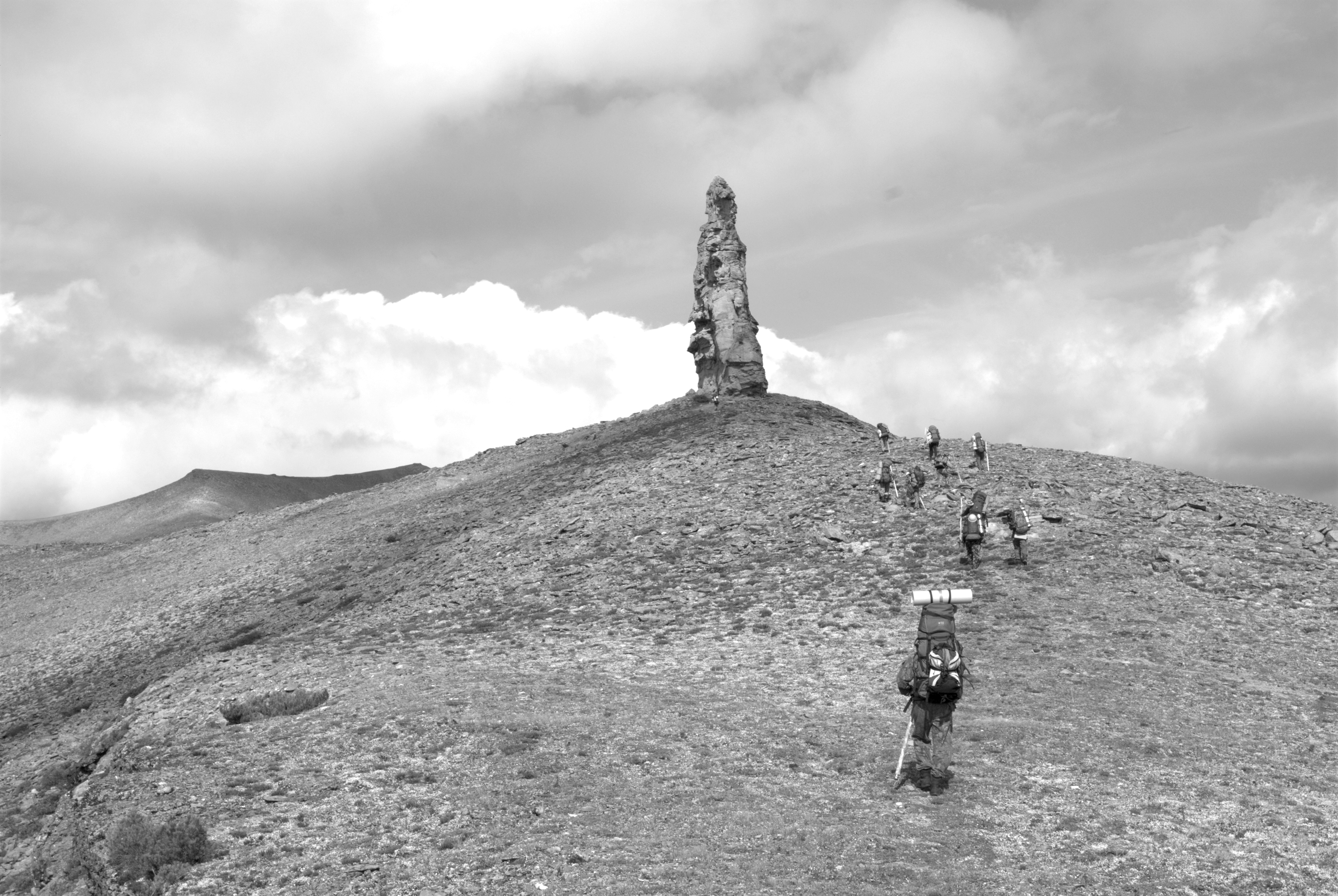 Встреча (Фото-путешественник Владимир Маратканов)Глава VIIПУТЕШЕСТВИЕ  К ОЗЕРУ СУЛУКОказывается и неосведомленность приводит к благу. Увидев в МЦР г.Находки на фотовыставке фотохудожника Забайкальского края Сергея Козлова весенние снимки горного района Кодара, принял решение ехать в мае на Кодар. Где еще можно увидеть озера в окружении цветущего рододендрона на фоне заснеженных гор или пески Чарской пустыни, покрытые первоцветами. Сергей Козлов в период фотовыставки проживал в Находке и активно агитировал известных ему туристов и фотохудожников поехать с ним в Чару и совершить совместную фото-сессию. Желающих оказалось много. В это же самое время известный в городе турист-врач психиатр Андрей Золотухин набирал группу туристов для поездки на Баджал- горный хребет на севере Хабаровского края. Так совпало, что Козлов уезжал в Чару почти в тот же день, когда группа Золотухина отправлялась к Баджалу. В последние дни перед отъездом, как это обычно всегда случается, все мои знакомые по разным причинам ехать на Кодар отказались. Даже Камчатский фотохудожник Юрий Калинин, очарованный так же как и я снимками Козлова и собиравшийся ехать на Кодар, неожиданно изменил свое решение и объявил мне по телефону: -"Я еду с Золотухиным на Баджал. На Кодар к Козлову всегда могу приехать, но Баджал упускать не хочу. Видел у Золотухина снимки Баджала. Понравились. Там тоже есть озера".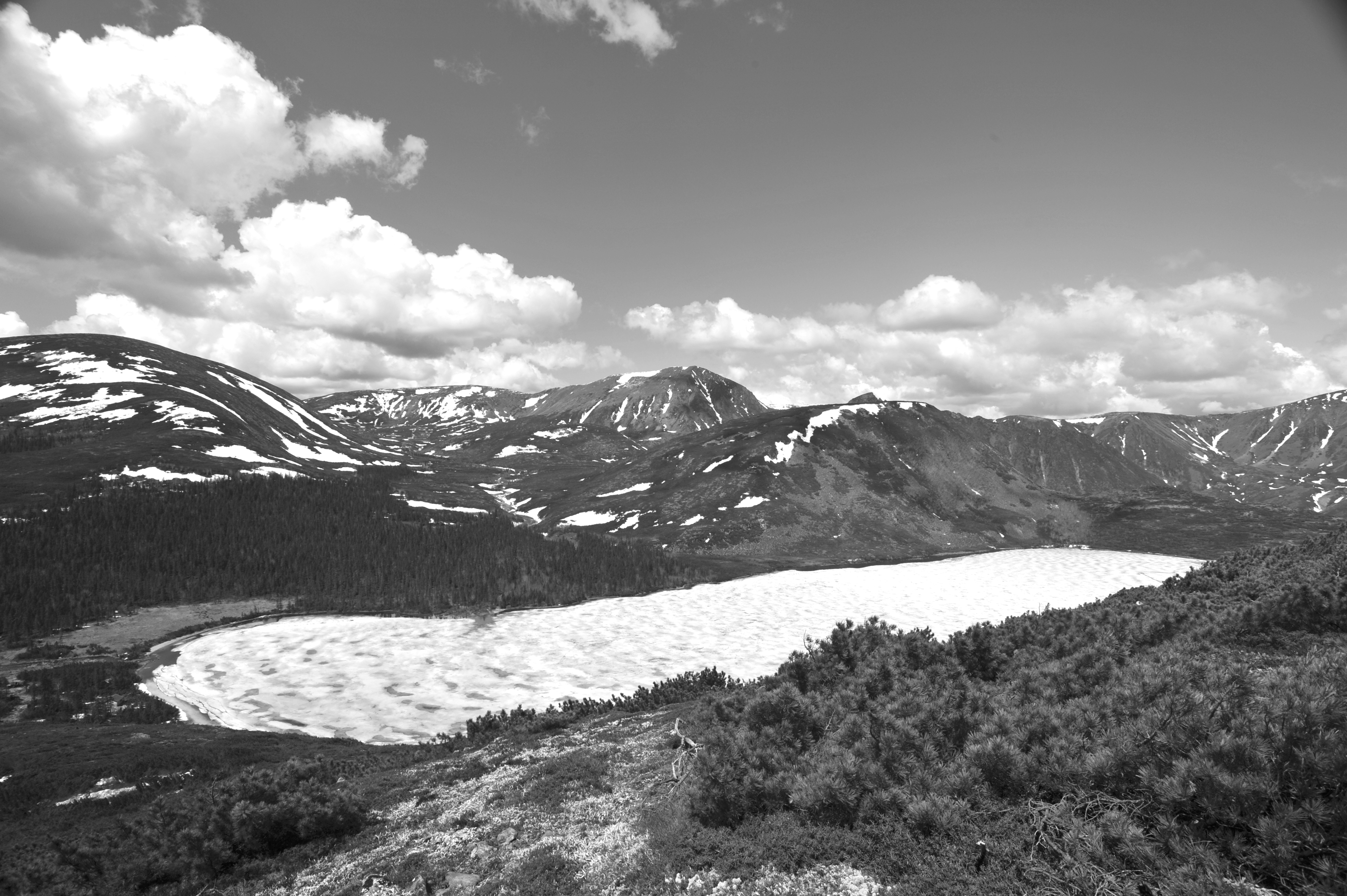 Озеро Сулук с хребта (Фото-путешественник Владимир Маратканов)-Кто еще едет с Золотухиным?-Моя жена Татьяна и Володя Давыдов, -ответил Калинин.Представляя, что мне одному придется на Кодаре оплачивать проезд за доставку к озерам и к Чарским пескам, да еще и одному обратно возвращаться в Находку с двумя пересадками, неожиданно для самого себя сказал Калинину, что еду с ними. За день до отъезда купил билеты на поезда Владивосток- Комсомольск на Амуре и Комсомольск на Амуре- станция Джанку. Закупил продуктов. Вечером собрал рюкзак. На следующий день на автобусе приехал на станцию Угольную, где и встретился с группой Золотухина. Они приехали на автомобиле. За рулем была Татьяна. Автомобиль оставили на платной стоянке. Только в поезде узнал, что поход будет не на хребет Баджал, а к восточной части Буреинского хребта к озеру Сулук. Подъезжая к Хабаровску, Давыдов, как истинный краевед, сообщил нам, что Хабаровск основан в 1858 году. Сначала был военный пост 13-го линейного Сибирского батальона под командованием капитана Дьяченко. Пост был назван в честь землепроходца Хабарова. Фактически первыми из русских в этот край проникли казаки во главе Москвина. Это было в 1639- 1642 годах. Проезжая железнодорожный мост через реку Амур, Давыдов сообщил: -"Этот уникальный трехкилометровый мост был построен в 1916 году. Спроектировал его профессор Проскуряков. Его проект получил золотую медаль Всемирной выставки в Париже в 1908 году. А знаете ли вы, что до середины пятидесятых годов прошлого века в Хабаровский край входили Сахалинская, Амурская, Камчатская и Магаданская области?"Никто из нас этого не знал. Мы все даже удивились этим сведениям.-Тогда я добавлю, продолжил Давыдов, что Хабаровский край был образован в 1938 году. Главные реки края Амур и его притоки: Бурея, Тунгуска, Амгунь, Уссури, Анюй. Самые большие хребты края- это Джугджур и Сунтар- Хаят.-А Буреинский, куда мы едем меньше, что ли?- возмутился Калинин. -Поменьше видимо, раз не причислен к главным,- ответил Давыдов. -О коренных жителях края. На севере эвенки и эвены. На юге- нанайцы, удэгейцы, орочи и ульчи. Проезжая станцию Болонь, Давыдов вновь осведомил нас, что в нескольких километрах от этой станции есть большое озеро Болонь. Это заповедник для птиц. Но главная достопримечательность озера- остров, на котором есть вулкан. Вулкан интересен тем, что в его кратере застыла пробка в виде столба.-Это называется дайка,- поправил Калинин. -Мы с Сергеичем ходили к этим дайкам на Камчатке в районе вулкана Толбачик.-Еще говорят,- продолжил Давыдов, - этот остров меняет свое положение в озере. Плавающий.-Скорее всего, озеро меняет свое русло, так как возможно, когда-то оно было рекой Амур. В центральной Азии есть такое озеро, кажется Лоб-нор. "Дрейфующее озеро". Об этом писали многие путешественники, в том числе Пржевальский, Свен Гедин, Козлов,- добавил Золотухин.В Комсомольске на Амуре сели в поезд, следующий по ветке БАМ. Вагон общий. Оказаться в таком вагоне после плацкартного, в котором мы ехали до Комсомольска на Амуре, это все равно, что из березовой рощи выйти на мусорную свалку. Тут тебе и грязь, и обшарпанные стены, и никогда не выветриваемый спертый запах, и пьяные разговоры рабочих-вахтовиков. Попадаешь как бы во враждебную среду. О чем я сразу же и объявил своим товарищам.  Золотухин сразу же нашел положительное качество в этой ситуации.-Можно учиться на людях. Каким не надо быть и чего не следует делать. Можно находить в людях отрицательные черты, для того, чтобы упорно и настойчиво преодолевать их в себе. Следует лишь избегать осуждения. Жизнь- хорошая школа, а люди- наглядное пособие. Хорошему в них можно следовать. Враждебная среда, -как ты Сергеич, говоришь,- имеет огромное значение как созидательная сила. Противодействие среды создает возможность продвижения.-Возможно это и так, Андрей, но прилечь нам в этом вагоне не придется,- парировал Калинин-Ничего. У озера отоспимся, -заверил всех Золотухин.	    Хорошо бы еще дойти до этого озера, -буркнул пытавшийся уснуть Калинин,- сдохнуть тут можно от этого комфорта.На станцию Джанку поезд прибыл в третьем часу ночи. Нас встретили житель станции Сергей Селиванов и водитель Джипа Антон. Сергей, улыбаясь сказал: -Придется вам до утра поспать в моей бане. Тут недалеко. Взял участок и пока построил на нем только баню. Антон не местный. Дороги к реке Сулук не знает. Может в темноте уехать в другую сторону.Баня оказалась просторной и натопленной. Нас это вполне устроило. На рассвете Сергей и Антон приехали на двух автомашинах. -Я провожу вас немного. Покажу Антону дорогу,- объяснил Сергей.На одном из своротов, Сергей остановился.-Все! Дальше езжайте по этой дороге. До самой реки никаких развилок не будет. К озеру от моста должна быть тропа. Туристы ходят. Я там не был, но слышал, что озеро красивое и рыбное. Успеха вам!Пожав всем руки, Сергей сел в свою автомашину, развернулся и уехал на станцию. Дорога к нашему удивлению оказалась хорошо накатанной и много лучше иных асфальтированных дорог в иных городах. Автомобиль легко по серпантину поднялся на высокий хребет и еще через полчаса мы подъехали к мосту через реку Сулук. После выгрузки рюкзаков, Золотухин сказал мне:- Давай деньги.-Сколько?-Две тысячи.-За всех что ли?-Нет. За одного.-Как! Две тысячи с одного за этот часовой проезд?!-Да, две тысячи. Так я договорился с Сергеем. Десять тысяч за проезд в одну сторону.-Да еще и в одну сторону! Да это же Андрей форменный грабеж! Надувательство!-Не надо было ехать,- спокойно ответил Золотухин.-Откуда же я знал, что ты так договорился. Если бы знал, конечно, бы не поехал. За такие деньги можно в плацкартном вагоне доехать до Новосибирска. Ладно. Деваться некуда.Достав две тысячи, передал их Золотухину со словами:- Здесь максимальная оплата тысяча в обе стороны.-Я принял это условие по телефону,- опять спокойно ответил Золотухин.Вот тут только я осознал роль организатора путешествий. Известный Приморский путешественник из Партизанска Геннадий Козлов так бы не поступил. Он не стал бы по телефону обговаривать стоимость заброски группы. Кота в мешке он не приобретает.Водитель, узнав, что мы не взяли с собой рыбацкие принадлежности, передал нам леску, поводки с крючками, поплавки, грузила.-Расскажите потом как там клев.Договорившись о дате нашего возвращения с озера к мосту, он уехал. Золотухин сделал разведку у реки. Тропы не обнаружил.-Ничего. До озера всего 13 километров. Пока пойдем протоками.У моста река была шириной около 30 метров. Течение сильное. Протоки разлились до трехсот метров в ширину и местами были во льду. Шли по ним часа два. Идти по камням Давыдову на костылях было крайне неудобно, и он сразу же стал отставать. Калинин также инвалид второй группы. Он шел в коротких резиновых сапогах, так как в болотниках шагать не мог. Ему приходилось все время искать место перехода через протоки. Он отставал даже от Давыдова.Вышли на большой плес. Река в этом месте прижалась к сопке. Протоки закончились. Дальнейший путь предстоял по лесу. Кто не видел северной тайги, тот не может себе представить, каков этот путь. Это ямы, залитые водой, кочкарник порой выше пояса, упавшие деревья и местами непроходимые заросли лиственницы. -Андрей, сходи к сопке. Если туристы ходят к озеру, то может быть есть хоть какая-то тропка,- обратился я к Золотухину.Золотухин, оставив рюкзак, углубился в лес. Через несколько минут раздался его радостный крик:- "Дорога! Дорога!"Все облегченно вздохнули. Это была удача. Пересекая участок леса от реки к дороге, умудрился несколько раз упасть. Поднимать 35 килограммовый рюкзак из ям, в которые он проваливался, было неимоверно трудно. Давыдов с Калининым выбирались к дороге четверть часа. Костыли Давыдова тонули в ямах и он, теряя опору, также падал. С огромным трудом поднимался, но через несколько шагов вновь падал. Представить невозможно, как бы мы шли по такому лесу более десяти километров. Думаю, что на второй день мы бы выбились из сил и вернулись к мосту. На дороге увидели следы гусеничного вездехода. Судя по всему, проезжал он по этой дороге последний раз осенью прошлого года. Еще на дороге мы увидели следы зверя: медведя и лося. Медвежьих следов было много. Не было только следов человека. Куда вела дорога, мы, конечно, не знали. Главное, что проложена она была рядом с рекой и это обстоятельство нас обнадеживало.-Если дорога закончится, то сдохнем тут в этом лесу,- мрачно произнес Калинин.-Будем надеется, что она приведет нас к озеру,- как-то не очень уверенно произнес Золотухин. Как мне показалось, что и он уже понял, что без дороги нам до озера по этой тайге не дойти. А это означало: полный провал путешествия. Но вот мы уже шагаем по дороге четвертый час, а она все не заканчивается. Подошли к реке. За ней дорога продолжается. Недалеко находим перекат. Все благополучно переправляемся на другую сторону реки и вновь шагаем дальше. Через час вновь подходим к реке. Здесь ее не перейти. Течение сильное и большая глубина. Выше по реке находим перекат. Но здесь уже переходили реку в связке. Сначала я с Золотухиным. Затем он перевел Давыдова. Взял его сапоги. Вернулся к оставшимся и провел их через поднимающуюся на глазах реку.-В горах это обычное явление,- объяснил нам Золотухин. -После обеда снежники начинают обильно таять и реки резко поднимаются. Завтра утром здесь воды будет вдвое меньше.На ночлег остановились у третьего брода. Здесь у реки на дороге ровное и сухое место для палаток. Утром действительно вода в реке спала значительно и мы, найдя перекат, перешли реку легко. Сразу за рекой начался кедровый стланик и мареновые валы. Дорога лезла то круто в гору, то резко вниз, но, тем не менее, было видно, что она начала набирать высоту. Около дороги увидели два озера. Одно небольшое квадратное в окружение кедрового стланика, другое много больше, но в хвойном лесу. На очередном привальчике Калинин, отхлебывая горячий чай из кружки, произнес: -"Если бы не дорога, мы бы сдохли тут в этих кедровых стланиках."-А какой лес у ключей стоит, вы заметили? -поддержал его Давыдов.- Там и шагу не сделаешь. Бурелом сплошной. Только бы дорога не кончилась.-По моей карте, Андрей, от моста до озера идти 23 километра. Это по прямой. Откуда ты взял эти 13 километров?- спросил Калинин, разглядывая карту. -Мы уже отшагали больше 20 километров.-Мне Сергей Селиванов объяснил, что от моста до озера идти 13 километров, -ответил Золотухин.-Не ходил он, потому и не знает,- возмутился Давыдов.-Дальше каждый идет своим темпом. Подстраиваться под кого-то с таким рюкзаком я не могу. Если будет переход через реку, подожду, -объявил всем Золотухин.  Продолжив путь, мы с ним быстро оторвались от группы и, обгоняя друг друга на привальчиках, шли и шли, в тайне надеясь, что когда-нибудь дорога эта приведет нас к озеру. Погода неожиданно изменилась. Весь день было солнце и тепло, но откуда-то с гор внезапно появились черные тучи. Хлынул дождь. Сразу же стало холодно и мрачно. Золотухин, на очередном моем привальчике, обошел меня и быстро стал уходить к отрогу хребта, куда вела дорога. Минут через десять раздался его дикий крик. Расслышал только: "Ура.а.а!" Взвалив рюкзак, почти бегом побежал за ним. Первое что увидел: большую поляну и будку на колесах. Но Золотухина здесь не было. Дорога вела дальше за поворот. Пройдя поворот, сразу же увидел большое озеро во льду и перед ним дом. Золотухин стоял в доме у окна и махал мне руками. Только и смог вымолвить: "Слава Тебе, Господи! Спас нас. Дал нам чудо это. Озеро и дом, в котором можно спастись от непогоды."-Здесь явно похозяйничал медведь,- первое, что я услышал от Золотухина, когда зашел в дом.- Дверь сорвана. Окна выбиты. А здесь неплохо, Сергеич. Стол, нары, матрацы, одеяла, печь. Жить можно! Ты распаляй печь и готовь чай, а я пойду встречу Давыдова. Помогу ему донести рюкзак.Пришли они часа через два. Уставшие, но довольные. К этому времени я уже натопил печь и вскипятил воды для чая и каши.-Да тут сдохнуть можно от жары,- воскликнул Калинин. Но в его словах было столько радости и довольства, что все рассмеялись.После ужина и прогулки у озера негативное отношение к Золотухину, вспыхнувшее у моста, исчезло. В конце концов, мы благополучно дошли до озера. Кроме того, он активно помогал  товарищам при переходах через реку и помог донести уставшему Давыдову рюкзак. Да и жадности за ним не заметил. Делился курагой, орешками и сухой морской капустой. Это много значит в походах.  Поздно вечером Калинин признался, что у него заболело горло.-Говорила тебе не пить много холодной воды,- упрекнула его Татьяна.-У тебя есть какие-нибудь таблетки, Андрей,- прохрипел Калинин.-Сейчас достану свою аптечку и посмотрю. Что-то должно быть. При этом Золотухин достал из рюкзака аптечку, раскрыл ее и передал Калинину две упаковки таблеток.- Вот эти выпьешь сейчас, а вот эти по одной будешь разводить в теплой воде и полоскать горло. Все пройдет. Только не пей больше холодную воду.-Так ведь сдыхал от жажды на переходе,- попытался оправдаться Калинин.-На переходах пьют холодную воду маленькими глотками и немного. Предварительно надо подержать воду во рту,- совсем как врач в больнице посоветовал Золотухин.-Да знаю все это. Не удержался. Пил большими глотками. До упора, - ответил Калинин.   -Ну вот, теперь и лечись,- рассмеялась Татьяна.Перед сном, Давыдов признался, что он верил в то, что дорога приведет к озеру, а у озера будет стоять дом.-Володя, ты обладаешь телепатией, - гордо произнес Золотухин.-  Мысль- реальный фактор жизни. Мысль есть энергия. Невидимая физическому глазу. Хотите, я вам прочитаю лекцию о мысли, духе, воле. Я провожу занятия в свободное время от работы. Полезно будет на ночь. Для начала хочу спросить вас, верите ли вы в Космические законы Кармы и перевоплощения? -Да читали как бы кое-какие книги,- ответил за всех Давыдов.-Дело в том, что три поколения Советских людей было оторвано от этих Знаний. Философов выгнали из страны или посадили в лагеря. Священников поубивали. Церкви разрушили. Книги, в которых умные люди писали о Космических Законах, были сожжены. Инакомыслие каралось вплоть до смертной казни. Вот так на идеях Маркса, Энгельса, Ленина и Сталина шло развитее страны. Ну, это все вы знаете. Так вот, мыслят все: и живые и умершие. -Как это, умершие?- переспросил Давыдов.-Да, и умершие. Поэтому я и спросил вас о том, знаете ли вы Закон перевоплощения. Давайте о мысли. Мысли бывают телесные, астральные, ментальные и огненные. Мыслью побеждается мир, но не всякой мыслью. Мыслью же наносится поражение самому себе. Будьте заботливы с мыслью, бережны и осторожны. Мысль- это оружие Света и она может легко стать оружием тьмы. Мыслью можно себя приковать, как каторжника цепью к стене, и мыслью же себя освободить. Разные бывают мысли. В настоящем рисуете себя такими, какими хотите стать в будущем, и будете, обязательно будете такими. Да ты Володя с Юрой доказали это своей жизнью. Фактически оба поднялись со смертного ложа и сейчас с рюкзаками ходите в походы. Мыслью творится огненный облик того, каким должен стать человек. Огненный образ станет ментальным и уплотнится астрально. Мыслью творится все. Пользуйтесь мыслью, чтобы ею создать то, что хотите вы вылить в плотные явные формы. Думайте о силе, о бодрости, о здоровье, о том, что несломимая бодрость духа  и телу здоровье несет. Помните твердо: мысль о бесцельности и безнадежности борьбы  есть мысль, подосланная темными, чтобы волю к борьбе подавить. Каждый живет в своем собственном мирке, сотканном из его мыслей. Надо всегда помнить, что мысль- это энергия. Эта энергия всегда выливается в действие. Рано или поздно, но всегда. Не думайте, что мысли ваши останутся без последствия. Нет, следствие они принесут. Следствие можно усилить, усилив сознательно мысли. Всякая болезнь есть, прежде всего, неуравновесие физическое, связанное с неуравновесием астральным, психическим и духовным. Порядок и характер мыслей определяется устремлением. Мысль есть следствие устремлений. Устремление зарождается в сердце и насыщено сердца огнем. Мысль, рожденная мозгом, нестойка. Мозг питается энергиями сердца. Именно сердце надо вложить в устремление, чтобы плоды его пожинать. Организм человеческий есть продукт творчества духа. Если хотите, чтобы мысль росла, думайте в желаемом направлении. Человек есть выражение того, что совершил, то есть его действо, поступки и мысли. Главное- мысли. Мечта, то есть мысль ведет человека.-Можно вопрос, Андрей?- неожиданно спросил Давыдов.- Для чего необходимо воплощаться?-Золотухин, оторвавшись от своего конспекта, привстал, посмотрел на Давыдова и произнес: Для развития в человеке всесторонних качеств и способностей духа. Поэтому воплощения человека разнообразны. Не так просто живет человек на Земле, но послан собрать жатву. Человек- собиратель опыта жизни. Ну, раз уж мы заговорили о духе, то необходимо в первую очередь сказать о бессмертии. Бессмертие означает непрерывность сознания при смене оболочек. Бессмертно зерно духа. Сознание, поднявшееся до него, смерти уже не знает. Мало не желать умереть, мало верить в бессмертие духа, надо еще сознание поднять в те сферы, которые не подлежат смерти.-Как-то сложно это для понимания?- признался Давыдов.-Потому что нам никогда не говорили о Тонком и Надземном Мирах. Нам не говорили ни о мысли, ни о духе, ни о силе воли. Между тем, мысль порождается духом. За мыслью- дух. Ядро духа- огненная сущность человека, а все остальное наслоения и оболочки. Тело родится, болеет и умирает, но дух вечен. Не тело, но дух есть носитель Света. Оболочки- лишь орудия духа или его одеяния.-Андрей,- вновь перебил Давыдов,- а что такое Тонкий мир?-Мир Тонкий обширней мира земного. Он богаче земного во сто крат. Возможности его неисчерпаемы. Тонкий мир- это награда человеку за тяжкие промежутки плотной эволюции. Воображение -двигатель там. Там можно подняться в сферу своих устремлений. Можно творить не только для Тонкого мира, но и для Земли. Передвижения в Тонком мире зависит от наличия огней сердца. Сердца, тьмою отягощенные, тяготеют к низшим слоям и лишены подвижности. В Тонком мире все создается мыслью. Ею же и творится облик человека, и его окружение, ибо мысль, имея форму, становится там видимой и обладает силою облекать астральную материю в те образы, которые она создает. В Тонком мире нет времени. Близость и дальность явлений не по расстояниям, но по установке или по отношению к ним сознания. Близко то, что близко сознанию, а главное, сердцу. Законы Тонкого мира надо знать. В Тонком мире, где трехмерности нет, людей разделяют не километры, а нагромождения представляемых ими образов. Конечный итог подводится не здесь, а там, в Мире Тонком, и кто знает, каков будет он? В Мире Надземном, где все движется мыслью, имеете возможность реализации многого из того, к чему устремлялись при жизни на Земле. В Тонком мире можно только продолжать начатое на Земле мысленно, но не начинать сначала.  В Мире Тонком не может создать себе дух физическое тело. Не становится мудрецом дух, сбросивший тело, но если коснулся он мудрости на Земле и к ней приобщился, то и в мирах Надземных  эта мудрость помогает ему стать мудрее.  -Насчет эволюции, я бы хотел узнать. Куда она идет? Зачем я послан на Землю?- вновь прервал Золотухина Давыдов.-Ого, ты Володя задаешь совсем  непростые вопросы… Над этими вопросами думали все мудрецы мира. Цель эволюции: духом одухотворить, разредить и утончить Землю и сферы земные и физическое и грубое претворить в духовное и огненное. Еще цель- эволюция духа, закончить свой путь на Земле и перейти на новую, Высшую планету. Альтернатива такова: или идти вместе с эволюцией, или быть ею сметенными. Потому лучше примкнуть к эволюции бесповоротно. Эволюция в конечном итоге всегда несет обновление, улучшение, утончение  развитие форм жизни. Цель всех трудов наших под Солнцем знание и опыт приобрести. Как говорится в Писании - дойти до Бога. Все творится ради этой цели единой. Ради нее и на Землю пришли, ради нее и живем. Зачем посланы мы на Землю? Чтобы собрать плоды опыта и знания. Опыт и есть знание. Значит, дело не в том, чтобы жизнь прожить хорошо и без забот, а в том, чтобы была она плодоносной. Мощь огненная растет лишь в применении мысли в действии. Не имеют значение ни слова, ни мысли, не приложенные на практике. Знание накладывает обязательство и ответственность. Велика ответственность за получаемое знание. Дается не зря и не для собственного удовольствия, но для сурового применения в жизни. Жизненные препятствия вызывают рост мысли и внутренние огни. Слабый дух поникает, но сильный растет и знания свои умножает. Надо смотреть на испытания и уроки жизни как на условия дающие пищу для духа и питающие его огни. Мало понять, мало знать, надо еще применить, то есть сделать знание частью себя, частью энергий своих, внутри заключенных. -Еще о духе можно? Это интересно,- явно заинтересовался Давыдов.-Дух- это известное качество материи. Дух- это огонь, индивидуализированный в сущности человека и питающий энергиями все его оболочки. Дух свободен всегда. Свобода духа- явление безусловное, то есть не зависящее от условий. Проявление духа идет через оболочки. Он может быть в свободе или рабстве у своих оболочек. Подчинение духа оболочкам есть преступление против достоинства духа. Тело- раб, дух- хозяин. Идеал- полное овладение телом и всеми чувствами его. Язвы духа надо изжить на Земле. Иначе тяжко быть в Мире Надземном. То, что не побеждено здесь, там побеждено быть не может. В радости духа преуспеваем особенно быстро. Радость общения, радость познавания, радость близости, радость устремления и радость устремления к Богу. Дух связан с волей человека. Огненная воля есть атрибут духа. Воля- огонь, дух- огонь. Воля есть энергия духа в проявлении. Воля- это огненный дар Неба, который каждый должен в себе раскрыть и развивать беспредельно. Воля- это огонь духа, накопленный  в нем за многие воплощения. Атрофия воли ужасна: поражает весь организм и мускулы, и мозг, и нервы. Как быстро умирает от голода безвольный человек, но многие десятки дней живет и не умирает тот, кто волю свою призвал к действию. Призвал…откуда? Изнутри! Все заключено в человеке, все возможности и их предел- Бесконечность. Контроль над мыслями и чувствами утверждается и осуществляется волею. Воле силу сердце дает. Силу осуществить желаемое. Все дело в напряжении огней. Тот, кто может вызвать огни сердца, тот и силен. Мы все за эти два дня проявили себя, как сильные духом. Особенно Володя и Юра. Прошагать 25 километров на высоту 1300 метров через три брода с тяжелыми рюкзаками,- это совсем не просто. Безвольный человек на это не способен. Безволие- тягчайший порок. Безволие есть худший вид преступного поведения по отношению к самому себе. Как говорили мудрые люди: лучше ошибаться в действии, чем утопать в безволии. Распущенность сознания осуждена и обречена. Ни на миг нельзя ослабить узду духа, ибо конь может свернуть в сторону и отдать всадника на милость произвола случайности. Каждое попустительство слабостям своим есть сослужение с тьмою и разрушение воли, если совершается вопреки ей. Если же воля соизволяет их допускать, то не будет ли воля такая созвучна с волею тьмы? Будьте сильными всегда, везде и во всем. Безвольный человек- это ничто. Сильным быть надо всегда, при всяких условиях и обстоятельствах. Слабость допускать нельзя. Слабость равнозначна поражению. Слабость духа нельзя оправдать никакими соображениями. Слабость и безволие - это хула на духа. Будьте сильными даже совершая ошибки. Самая лучшая защита воли от ее расточения- сдержанность и закрытость. Воля растет на неудачах и удачах. Все можно заставить служить великой цели восхождения духа: и хорошее и плохое, и доброе и злое. Воля создается упорным трудом. Качество воли- постоянство. Силен всегда: и утром и вечером, и ночью и днем, и в радости и горе, здоровый и больной, в достатке и нужде, словом всегда во всех условиях жизни. Дух пусть будет свободен от власти над ним тела. Тело на многое право имеет, и телу следует должную дань отдавать, но ни на миг не забывая о примате духа.  Ибо дух властелин над телом, и дух - господин, но не раб. Раб- это тело, и дух властвует над ним. Можно болеть и страдать физически, духом не склонившись и духа не утерявши. Каждая эмоция в человеке- сила. Каждая обузданная эмоция есть сила, сохраненная в организме и могущая быть использованной уже по приказу воли. Самовольные, то есть бесконтрольные, эмоции- расхитители огненной силы. Сдержанные и контролируемые- аккумуляторы огненных энергий. Не может быть сильным эмоционально неуравновешенный человек, ибо растрачивает силу свою безответственно, но овладевший эмоциями, чувствами своими, может быть сильным. С болезнями, слабостью и недомоганиями можно бороться волею. Надо научиться заряжать мысль волею. Воля, вложенная сознательно в мысль, ей и сопутствует в ее осуществлении. Понятно ли я излагаю?-Да вроде бы все понятно,- как-то не совсем уверенно вновь за всех ответил Давыдов. Но вот о перевоплощении. Почему мы не помним прошлые жизни? Как бы в это надо поверить что-ли?-Все, кто не верят в Законы Кармы и Перевоплощения именно этим аргументом и бьют, как козырной картой тех, кто верит в эти Космические законы. Во-первых, вполне возможно, что этот отрицатель помнил свою прошлую жизнь в детстве, но забыл. Во-вторых, в мире сотни, если не тысячи достоверно установленных фактов, когда дети помнили свою прошлую жизнь. Об этом были публикации в газетах, журналах, книгах. В Монголии и Тибете есть обычай искать Верховного ламу после его смерти среди детей. Перед тем как уйти в Тонкий мир, этот лама называет примерно место и время, где он должен вновь родиться. Монахи показывают родившимся детям личные вещи Верховного ламы среди многих других вещей и предметов. Если ребенок узнавал "свои"  вещи, то его и провозглашали, либо Далай-ламой, либо Таши-ламой. Конечно, проверка была и в местах, где до смерти проживал Верховный лама. Ребенок должен был еще узнать место расположения комнат, или даже оставшихся в живых людей с которыми он жил. Всевышний поступил мудро, стерев человеку память о прошлых воплощениях. Представьте себе переживания человека, который воплотился в обычной семье и стал сапожником, плотником или землепашцем, зная, что в прошлой жизни он был князем, графом, или большим чиновником?!  Не будет духовного продвижения у такого человека. Еще скажу, что не менее половины всех встреч земных происходит из прежних воплощений. Можно рассматривать ряд воплощений как ряд отдельных жизней, но лучше смотреть на смену воплощений как на одну жизнь. Промежутки воплощений можно называть сном или днем, это зависит от точки зрения. В прошлом может быть это сон, в будущем может быть день. Это зависит от успеха эволюции. Число воплощений  необходимых  для совершенствования человека, заканчивания земного пути или эволюции зависит от его устремления, воли и энергии Энергия и воля- властители судьбы- кармы. Может быть, повторюсь, но скажу, что сам факт воплощения на Земле указывает на наличии какого-то несовершенства, которое необходимо изжить.  На необходимость какого-то усовершенствования. Напоследок я вам раскрою некоторые тайны, которые большинство людей не знает и принимать не желает. Но это тоже Законы, от которых как страус не спрячешься. Они есть и все тут. Кто верит в перевоплощения, тому легче понять и принять эти законы. Форма- ничто. Сущность человека неуничтожима. Опыт, приобретаемый формой, обогащает, углубляет и преобразовывает сущность, которая не умирает, как бесконечное и незримое семя энергии зерна. Форма всегда гибнет, умирает, передав зерну плоды своей краткой жизни. Сущность всех достижений и переживаний кристаллизуется в зерне. Если в сознании переходящий не освободится от обычного земного окружения в виде вещей, людей и обстоятельств, то осколки земного сознания и призрачная собственность надолго и тяжко загромоздят дух, сбросивший свое тело, и в царство духа, в царство свободы ему не войти. Умирать придется, и придется оставить все, потому целесообразней избрать путь лучший, ведущий к свободе, в царство безграничных возможностей духа. Истинно, все не ваше: ни вещи, ни одежда, ни дом, ни близкие, ни даже тело. При правильном понимании вещей смерть- это освобождение духа от оков тела и плотного мира и обретение возможности недоступных на Земле. Удел человека- Космическое творчество и путь его долгий, земной- лишь подготовка к этому великому назначению. Все в духе доступно, и возможно все. Но в духе нельзя с собой унести в Мир Высший вещи земные. Их образы можно, но не сами вещи. И низшие духи уносят в Мир низший  прообразы плотских вещей и ими подменяют действительность. Личное ограничено одной жизнью. Но что простирается за пределами ее, уже относится к Индивидуальности. От личности не остается ничего, кроме опыта, извлеченного из каждой отдельной жизни. Личность есть труженик, подобно пчеле, собирающей мед опыта и знания для Бессмертной Индивидуальности человека. Тут важно протянуть сознание за пределы одного воплощения, и чем дальше, тем  лучше.  Духовный аппарат, огненный аппарат человека,- его достояние, но ничто во вне не принадлежит ему. Огонь, собранный и накопленный в жизни, останется с ним и после  смерти его неотъемлемой собственностью. Именно в сознании надо оторваться от предметов непосредственного окружения и мысленно окружить себя теми, куда устремлена мысль. Это будет переносом сознания в желаемое место. Жизнь заключается в жизни сознания, и ради него и приходит человек тяжелую долю земную. Прожить жизнь и вернуться обратно, ничего не приобретя, будет великой нецелесообразностью. Ибо таланты даны каждому, и с каждого спросится, что сделал он с богатством своим.-Тут как бы опять поверить в это надо,- толи согласился, толи не согласился Давыдов.-Вера нужна везде твердая,- продолжил Золотухин.- Не слепая, но зрячая в могущество человеческого духа и разумения. Кто думает преуспеть только надеждою и верою, не приложив труда и усилий, совершает ошибку. Рукою человеческою вершатся дела. Надежды в безделье бесплодны. Вера и надежда сочетаются действием и тогда плодоносны они. Ну и в завершении закончу такими словами: И радость и печаль, и хорошее и плохое- пусть все помогает нам и способствует накопления свои приумножить. Жизнь на земле есть необходимое условие возрастания духа нашего. Потому не печалуйся, когда одолевает жизнь. Это все нужно. Когда ты одолеешь ее, прояснится Небо.-Почему же от народа эти знания скрывали? Навязывали социализм, коммунизм, а теперь вот демократию,- возмущенно произнес Давыдов.-Незнающими людьми легче манипулировать, -ответил Золотухин.- Каждое решение, вынесенное под давлением, неверно уже по природе своей. Лучше совершить неправильное действие в свободе, чем правильное, нарушая принцип свободной воли и подчинившись ему против своего желания. Надо научиться трудиться радостно, какую бы работу не приходилось исполнять. Ведь дело не в самой работе, видимые плоды которой  сметет рука времени, но в самом процессе напряжения, усиления и накопления внутренних огней. Человек, окрыленный напряженным и вдохновленным трудом, преображается.Наступило молчание. Юра с Татьяной, как показалось, уже давно уснули. Давыдов, поворочавшись, вскоре захрапел. Один Золотухин продолжал что-то писать в свою тетрадь, освещая ее налобным фонариком. Незаметно и ко мне пришел сон.   К утру все изрядно промерзли. Залезли в спальники и зарылись в них с головой. Дрова в печи давно прогорели, а через дверной проем и разбитые окна от озера тянуло ледяным холодом. Над озером туман. Вершины гор тоже в тумане. -Сдохнуть тут можно от холода, -вымолвил хриплым голосом Калинин.-Надо срочно утеплять дом,- сказала Татьяна. У нас есть пленка и три одеяла. Пленку и одно одеяло навешиваем на дверной проем. Другими одеялами завешиваем окна. Ветер дует с севера. Это окно закрываем еще дверью и рубироидом.Работа под руководством строителя Татьяны закипела. Утеплив дом, натаскали дров. Благо чурок и выкорчеванного кедрового стланика кругом было много. И вовремя. Начался снегопад. Резко похолодало.-Неласково встретило нас озеро,- произнес Калинин.-Ничего! Главное мы в тепле. Погода будет, -заверил Давыдов.К вечеру снегопад прекратился, но туман стал еще плотнее. Предупредил Калинина, чтобы он завел будильник на 5 час. 30 мин. -Завтра будем встречать первый рассвет,- объявил всем.- Все признаки на хорошую погоду есть. Сильный ветер. Холод. Смело заводи Юра свою шарманку.Но утро нас встретило туманом. Вышел из дома первым.-Вставайте сони! На улице сказка. Все в снегу,- стал я бесцеремонно будить спящих.Одевшись, все вышли на веранду.-Да, действительно красиво,- промолвил Давыдов. -Надо поснимать на видео. Вместе с Золотухиным подошли к началу реки Сулук.-Как интересно,- рассмеялся Золотухин,- здесь мы можем ее перешагнуть, а через несколько сотен километров по этой реке уже ходят пароходы.-Да, действительно, Андрей, в этом что-то есть, я бы сказал философское.  Хотя не могу подобрать слова к мысли. Одним словом, это тревожит воображение.Пройдясь у озера и сделав десяток снимков, решил побриться. Только приступил к бритью, как в какое-то мгновение сильным ветром туман раздуло и впервые все увидели озеро до самого его конца и вершины гор над ним. Картина эта всех потрясла. Все кроме меня стали фотографировать этот пейзаж. Я, второпях побрившись, оделся, схватил сумку с фотоаппаратом и выбежал на веранду. Но..увы. Лишь на доли секунды увидел эту красоту. Туман в мгновении ока закрыл горы и озеро. Ни одного снимка сделать не удалось. Товарищи посмеивались. Им удалось отснять появившуюся красоту. Вечером перед сном вновь попросил Калинина завести будильник.-Толку то. Сдохнем тут от туманов и холода,- ответил недовольно Калинин.- Ладно. Так и быть поставлю тебе шарманку.Вновь, разбуженный  мелодией шарманки, вскочил с нар и вышел на веранду. Шел дождь. Возвратившись, безрадостно сообщил о погоде.-Я говорю, что сдохнем тут от туманов и дождей, прошептал Калинин и еще глубже зарылся в спальник. После обеда все кроме Давыдова легли спать. Он за домом колол чурбаки. Вдруг сквозь сон услышал его крик:- "Просыпайтесь! Развиднелось!" Все тут же соскочили с нар и выбежали на веранду. Озеро и склоны гор были как на ладони. Отличная видимость. На вершинах лежали облака. -Все! Собираемся и бежим к вершине острой горы,- скомандовал я туристам, а больше для себя.-Так там же придется лезть через кедровый стланик. Вымокнешь до нитки, Сергеич, попытался охладить мой пыл Калинин.-Нет, Юра. Только наверх. Как можно быстрее наверх. Надо отснять озеро сверху. Как знать какая погода будет завтра. Иду сейчас же.-Согласен. Но я пойду вокруг озера, мне мокнуть сейчас нельзя. Совсем заболею,- ответил Калинин.-И я с тобой,- поддержал его Давыдов.Положив сумку с фотоаппаратом в рюкзак, первым полез через стланики к вершине хребта. Через несколько минут действительно вымок до нитки. Но это не имело никакого значения. По мере восхождения снимал и снимал озеро. Вот оно уже все передо мной в виде огромного человеческого следа. Вот и вершина хребта. Здесь самое низкое место. К северу хребет круто с поворотом поднимается к острой вершине. Именно туда и мой путь. Золотухин говорил, что на другой стороне хребта тоже есть озеро- Малый Сулук. Но там плотный туман. Поднимаясь по хребту, все время посматривал в сторону Малого озера. И не напрасно. В какой-то момент туман рассеялся, и оно открыло свой лик. Сделал снимок. Не прозевал. Окно также быстро закрылось. Но над большим озером тумана не было. Вот и вершина горы. Я оказался над облаками. Они неслись подо мной, открывая то одну, то другую часть горной страны. Иногда открывалось и малое озеро. Важно только было не просмотреть красивую картинку и вовремя сделать снимок. Подошли Золотухин с Татьяной. Сфотографировав их у пирамиды, сложенной из камней, пошел обратно вниз к дому. Все! Если даже туман и дождь вновь накроют озера и горы, уже можно сказать пришли сюда не напрасно. К вечеру все собрались в доме. Каждый был доволен результатом своей фото-сессии. -Мы завтра с Татьяной идем на двухтысячник,- объявил всем Золотухин. Ты пойдешь с нами Сергеич?-Нет. Я пойду вон на ту вершину, и при этом показал рукой на гору, которая находилась с левой стороны от озера.- Эта гора панорамная, то есть обзорная. Есть такая гора под Белухой на Алтае. С нее самый лучший обзор на все стороны.-Да, похоже, что эта тоже Обзорная,- подтвердил Золотухин.- Ну а ты Володя пойдешь с нами?-Нет,- ответил твердо Давыдов.- Мы с Юрой решили завтра сходить на гору, на которую вы сегодня сходили. Если, конечно, погода будет хорошей.-Будет погода,- заверил Золотухин.     К вечеру весь туман со склонов гор исчез. Закат был ясным и красивым.-Завтра встаем до рассвета и встречаем его у озера, а потом разбегаемся кто куда,- объявил Золотухин.- Рассвет будет красивым.И действительно, рассвет оказался красивым, но морозным. Вершины гор окрасились малиновым цветом. Золотухин и Татьяна быстро позавтракав и собрав рюкзаки, ушли. Я тоже не стал ждать, когда солнце начнет припекать, пошел к склону панорамной горы. Со стороны озера она представляет из себя почти вертикальный каменистый склон. Здесь о восхождении и думать было нечего. На южном склоне много стланика, но есть проплешины. Восточный склон горы не просматривался. Продираясь через сплошные заросли стланика, неожиданно вылез на чистое место. Оказывается весь восточный склон горы -это альпийские луга. Ходить по таким лугам- одно удовольствие. С вершины горы прекрасный обзор на все четыре стороны. И озеро смотрелось необычно. Просматривалась и гора, к которой в это время шли Золотухин и Татьяна. Не позавидовал им. У подножия горы стена елового леса. Выше на склонах- кедровый стланик. Вершина в снегу. Да и до подножия идти более пяти километров. Справиться ли Татьяна? Как-то легкомысленно быстро она согласилась идти с Золотухиным. Гуляя по платообразной вершине горы сделал снимки окружающих гор и озера. Затем спустился по альпийским лугам к речке, которая втекает в озеро и по ней быстро вернулся к дому.Когда возвращался, увидел на склоне горы в сотне метров от дома Калинина и Давыдова. Они пробивались через стланик, поднимаясь к вершине хребта. Нет, неправильно взяли направление. Надо было левее. Там проплешины и стланик меньше. Крикнул им, но они не услышали и продолжали упорно пробиваться вверх. Пообедав и отдохнув, решил тоже подняться на эту же гору, на которую полезли Калинин с Давыдовым. Вчера вечером Золотухин и Татьяна, вернувшись, сказали, что на той стороне хребта видели удивительные скалы, но сфотографировать не смогли, так как туман закрыл ту сторону хребта полностью. Надо обязательно сходить. Фактически день только начался. По небу поплыли белые облака. Взяв сумку с фотоаппаратом, полез в гору. Юрия и Володю встретил на вершине хребта. Они фотографировали озеро Малый Сулук. Как оказалось, озеро лежит под высокой скалой. Вчера в тумане я ее не разглядел. -Видишь, Сергеич, какая красота! -восхищенно произнес Давыдов.- А дальше к югу каньон. Мы еще здесь поснимаем и пойдем к каньону. -Именно к нему я и иду. Вчера мне Золотухин сказал, что там, в южной части этого хребта стоят красивые скалы. Он мельком увидел сквозь туман.Вершина хребта платообразная. Без зарослей кедрового стланика. Идти- одно наслаждение. Вся восточная часть хребта вертикальными стенами обрывается к Малому озеру Сулук. У озера стоит скала, напоминающая средневековый европейский собор. Этой картиной можно любоваться часами. Далее к югу хребет поднимается метров на триста. Видимо там и есть основная часть каньона. Не без волнения начал подниматься вдоль обрыва к вершине. По мере восхождения отвесные стены и скалы, стоящие в каньоне становились все грандиозней и грандиозней. Вот я и на самой вершине. Это действительно каньон, напоминающий китайские горы в каньоне реки Золотого кнута у деревни Желтого Камня в провинции Хунань.Калинин с Давыдовым все еще ходят в седловине хребта и фотографируют Малое озеро. С места, где я стоял, Малое озеро не просматривается. Его закрывает этот самый красивый собор. Зато Большое озеро как на ладони. Решил осмотреть весь каньон. Спустился к перевалу, где этот хребет  и заканчивается. Далее поперечный высокий хребет. На него подниматься не стал. Склон слишком крутой. Вновь вернулся к вершине каньона. Около вершины на мшистой лужайке отдыхали мои товарищи. Они обедали.-Присоединяйся к нам, Сергеич,- предложил Давыдов.-Да у вас же только сало и колбаса.-Да! У нас только сало и колбаса,- ответил Давыдов.-Нет, этого не ем.-Сдохнешь тут без сала и колбасы,- толи в шутку, толи в серьез сказал Калинин.-Как видишь, живу только на гречневой каше.-Нет, мы так не можем. Действительно прав Юра, тут без сала, мяса и колбасы не прожить,- как-то назидательно проговорил Давыдов.-Я говорю, сдохнешь тут без сала и колбасы,- вновь сказал Калинин.-Ты знаешь, Сергеич, что Золотухин собирается не только подняться на двухтысячник, но и пройти вон по тому хребту и вернуться к дому через эту гору,- при этом Давыдов очертил костылем маршрут похода Золотухина.-Нет, не знал я этого.-Он мне вчера перед сном сказал, что сделает крюк по хребтам,- добавил Давыдов.-Это же не мыслимо. Ты видишь Володя, что на этом хребте еще четыре вершины. Затем крутой спуск к перевалу и вновь подьем на другой хребет. Как это можно осилить за один день? Нет, не может он пойти на это. С ним же Татьяна. Она даже не туристка. Это ее первый большой поход. Так ведь, Юра?!-Да, сдохнуть можно на этом маршруте,- как всегда отшутился Калинин.-Ладно, приятного вам обеда. Пойду, поднимусь на вершину горы Острой. Я ее так назвал. Оттуда вернусь к дому.-Мы еще походим тут с Юрой,- ответил Давыдов. Не дойдя до вершины, почувствовал боль в ноге. Решил возвратиться в дом. Давыдов с Калининым вернулись часам к восьми. -Не пришли наши?- с тревогой в голосе спросил Калинин.-Нет. Точно Андрей пошел по хребту. Измучает Татьяну.-Если бы я знал, что Андрей собирается делать такой крюк по горам, я бы Татьяну не отпустил. Он же сказал, что только поднимется на вершину горы.-Прошел час. Андрея с Татьяной все нет. Мы все трое периодически поглядывали на склон горы, на котором они должны были появиться, но…увы. Вот уже десять вечера перевалило. Пошел одиннадцатый час. Андрея и Татьяны нет. Калинин стал заметно нервничать.-Если бы я знал замысел Андрея, я бы Татьяну не отпустил,- жестко произнес он, вглядываясь в склон горы.Начало темнеть. Каждый из нас стал делать предположения, что могло произойти с ними и где они сейчас.-Думаю,- сказал Давыдов,- они уже сидят у костра. Остановились на ночлег.-Какой ночлег!- Возмутился Калинин.- Тут ночью сдохнуть можно в лесу у костра. Мороз же ночью. Зима. Последние слова он выкрикнул с отчаянием. Да… протянул Давыдов. Не знаю, что и подумать.Вот уже совсем стало темно. И в этот момент со стороны дороги показались две фигуры.-Ну, слава Богу! Пришли!- Радостно воскликнул Калинин.- Мы уж думали, что вы заночуете в лесу у костра.-Мы так спешили, так спешили, и верили, что успеем придти,- устало произнесла Татьяна.-Что, все- таки, прошли по хребтам?- удивился Давыдов.-Да,- ответили хором Андрей и Татьяна.- Видели еще озера, которые не обозначены на карте,- добавил Золотухин. -Но сначала пьем чай. Пить хочется Мы же взяли только перекус. Котелки не брали. Время на обеды не тратили. Шли и шли.-Мы с хребта видели ваш маршрут и не могли представить, что его можно пройти за один день,- удивленно сказал Давыдов.-Как видишь, мы прошли,- ответил Золотухин.Чуть позже, когда мы с ним стояли на веранде, я спросил его: Андрей, как ты мог подвергнуть Татьяну такому испытанию? Ты же не знал, что она за туристка.-Ну, она же согласилась идти.-Допустим, что она согласилась по неопытности. Сгоряча. Где-то у вершины горы бы устала, сломалась. Что дальше?-Ну, вернулась бы к избе.-Как можно одной возвращаться через такой лес, где тайга почти непроходимая, медведи?-Ну не сломалась же. Пришла,- невозмутимо произнес Золотухин.Татьяна до глубокой ночи рассказывала Калинину и Давыдову о своих впечатлениях, о увиденном в походе.Утро вновь было ясное и морозное. На небе ни одного облачка.-Кто куда сегодня идет?- задал я всем вопрос во время завтрака.Мы с Юрой прогуляемся вокруг озера,- ответил Давыдов.-Я спущусь к Малому озеру и пройду вдоль каньона,- хладнокровно произнес Золотухин.-А я буду отдыхать. Спать хочу,- призналась Татьяна.-А ты Сергеич, куда?- Спросил Золотухин.-Еще раз прогуляюсь поверх каньона. Вчера снимки были не совсем удачные. Солнце светило навстречу и скалы не выявлялись. Утром освещение боковое и картинка будет совсем иная.Не став дожидаться, когда соберется Золотухин, я уже до боли знакомым путем полез в гору. Для начала поднялся на вершину горы Острой. С нее сделал несколько снимков обоих озер. Подошел Золотухин.-Я спускаться к озеру буду по осыпи. Здесь более-менее. Можно спуститься. Проговорил Золотухин, внимательно рассматривая склон горы.-А я Андрей пошел к каньону. Когда подходил к низкой части хребта, оглянулся назад, но Андрея уже не было ни на вершине, ни на осыпи. -Железный он, что ли? Вчера по горам махнул километров тридцать. Сегодня вновь затеял тяжелый поход. Спустится по осыпи, затем пробиваться к озеру через большую полосу стлаников. Я уже на такие подвиги не способен. Размышляя, вновь прошел вдоль края каньона до его вершины. Отсняв еще раз отвесные стены каньона и скалы, возвратился в дом. Татьяна еще спала. Услышав мои шаги в доме, поднялась и потянувшись выкрикнула: -Как же я устала! Все тело болит. Надо размяться. Сходить к каньону.-Так ты же Татьяна устала. Отдохни.-Нет, Сергеич. Мне вчера Юра с Володей рассказали о каньоне, и я не могу не увидеть эту красоту. Потом буду сожалеть. Пообедаю и пойду.-Вот это русская женщина! Откуда только у тебя Татьяна силы берутся и смелость?-Я и сама не ожидала от себя таких способностей,- рассмеялась Татьяна.Через полчаса она уже лезла через стланики к вершине хребта.Возвратились все поздно вечером перед самым закатом солнца. Золотухин с Давыдовым успели искупаться в озере. Железные мужики наши туристы!-Это наш последний здесь вечер. Надо, чтобы он запомнился на всю жизнь,- гордо выговорил Давыдов, выходя из ледяной воды.Завтра выходим рано утром,- объявил всем Золотухин перед сном. Надо успеть пройти все три брода как можно раньше. Пока вода не поднялась. Сейчас идет интенсивное таяние снежников, и воды в реке после обеда будет вдвое больше. Ночевать остановимся после третьего перехода.Утро опять выдалось морозным и ясным. Быстро позавтракали. Попрощались с озером и домом. Пошли в обратный путь. Я пошел своим темпом. Остановился только сфотографировать лесные озера. Первый брод перешел легко. Здесь неделю назад ночевали. На этом удобном месте решил устроить привал и дождаться товарищей. Дважды кипятил воду в котелке. Выпил несколько кружек чая, а товарищи мои все не приходили. Прошло три часа. Вспомнив, что Золотухин говорил о ночевке после третьего перехода через реку, собрал рюкзак и пошел дальше. Легко перешел второй и третий броды. Посидев у последнего брода, решил идти до моста. Вдруг группа сегодня не дойдет до этого брода. Что тогда? Ночевать одному среди медведей? Нет. Это меня не устраивало. К мосту пришел в семь часов вечера. Палатку поставил у экскаватора, оставленного строителями, которые возводили новый мост и дамбу. В надежде, что железная махина и запах от нее, отпугнет зверя, уснул почти мгновенно. Проснулся от пения птиц. К обеду подъехал Антон. -Как рыбалка на озере?- спросил он.-Никак. Озеро во льду. Не пригодились твои снасти. После чего я возвратил ему рыбацкие принадлежности.-Пойду вниз по речке. Порыбачу. Надев рюкзачок и взяв спиннинг, он ушел к реке.  Вскоре после его ухода появился Золотухин.-Сергеич, а за тобой ведь шел медведь. Вот такие следы его на твоих следах. При этом Золотухин развел руки, показав размер следа медведя. -Его следы перекрывали твои. -Ничего себе! Хорошо, что я ночевал здесь у моста.-Пойду, искупаюсь в реке. Жара! -Опасно. Вода ледяная.-Как это не искупаться в такой реке. Да и для истории надо  запечатлеть факт купания.Часа через два подошли остальные. Ровно в семь часов вечера выехали на станцию. Касса вокзала оказалась закрытой. Дежурный по вокзалу объяснил нам, что билеты мы можем приобрести у кондуктора вагона. Провожать нас пришел Сергей Селиванов. Он напугал нас, сказав, что не всякий кондуктор может посадить в вагон без билета. Некоторые категорически не пускают. К счастью кондуктор общего вагона оказалась довольно милой молодой женщиной. Она пропустила нас, а позже мы заплатили за проезд до Комсомольска на Амуре. Каждый из нас пристроился там, где было свободное место присесть. Вагон был переполнен рабочими, возвращающимися с месячной вахты. Так до семи часов утра и ехали сидя на лавках. В Комсомольске на Амуре также билеты были только в общем вагоне. Но мы первыми успели влезть в вагон и занять два купе. В наше купе, где я устроился с Золотухиным и Давыдовым подсели мужчина в возрасте 35-40 лет, молодой парень и две молодых девушки. Мужчина был подвыпивший. На руках татуировки. Глаза бегающие. Через каждое слово нецензурная брань. Он сразу же стал с нами знакомиться. Назвался Виктором. Затем, достав из большой сумки двухлитровую бутыль с пивом, отхлебнул из нее несколько глотков этой темной жидкости. Золотухин вышел в соседнее купе, где устроились Калинин с Татьяной. -Что-то ваш товарищ неразговорчивый,- упрекнул нас Виктор.-Это врач,- ответил Давыдов.- Он не любит праздных разговоров.-Вот врач-то мне и нужен,- обрадовался Виктор. Мне надо как-то избавиться от этого,- и он поднял вверх бутылку с пивом. Затем сделал еще несколько глотков.Когда Золотухин вернулся в купе, Виктор обратился к нему с вопросом: ---Доктор, как мне избавиться вот от этого?- при этом он приподнял бутылку с пивом.-Я не доктор. Я врач Скорой помощи. Очень просто. Выбрось сейчас же эту бутылку за окно и начинай избавляться.-Нет, это пиво я допью. А если серьезно?-Если серьезно, то вам необходимо обратиться к врачу -наркологу. Он внимательно вас обследует и даст рецепт. Рецепт же будет один: надо бросать пить.-А если я не могу от пива отказаться?-Тогда, кодироваться.-Кодироваться!?! Это же смерть. Нет. На это я не пойду.-Тогда набраться силы воли и отказаться от спиртного,- невозмутимо сказал Золотухин. После чего встал и ушел в соседнее купе.-Тоже мне доктор. Кодироваться, отказаться от спиртного. Мне бы таблетки какие-нибудь. Сидящие в купе молодые люди рассмеялись. Виктор, почувствовав, что он тут главное действующее лицо, стал высказывать непристойные реплики в адрес врачей и вообще медицины. Молодые люди, как бы поддерживая его, смеялись. Смех их больше походил на глупое ржанье. Чем непристойней говорил Виктор, тем громче смеялись молодые люди. Смотреть на это было противно. Так продолжалось около часа, пока Виктор не утомился. Затем, допив пиво, он залез на вторую полку и вскоре захрапел. Как хорошо, что он в Хабаровске вышел.Выезжая из Хабаровска, Золотухин сказал:- Вот вам наглядный пример падения человека вследствии отсутствия силы воли. Пьянство разрушает провода нервов, делает их непригодными для тонких восприятий. Спиртное: водка, вино, пиво разрушает волю. Желание выпить идет из двух источников: первый- накопленная в прошлом энергия, заключенная в соответствующих формах мысли, которая толкает своего обладателя к совершению и повторению поступков когда-то допущенных раньше. И второе- это внушение темных сущностей, желающих испытать эти ощущения, то есть бывших пьяниц, ныне развоплощенных, или просто служителей зла, толкающих дух в бездну, ибо конечный этап пьянства- бездна.              На станцию Угольная прибыли утром к 8 часам. Мои товарищи пошли к машине, а я поехал на автовокзал г. Артема, где вскоре сел на рейсовый автобус Владивосток- Находка и через четыре часа оказался дома. Так закончилось мое путешествие в Хабаровский край к красивому озеру Сулук.Глава VIII ПУТЕШЕСТВИЕ В ВОСТОЧНЫХ САЯНАХЭто незабываемое путешествие могло бы совершиться без меня, если бы я следовал заповедям древних мудрецов.-"Много вреда приносят несвоевременные оповещения о том, о чем надлежит молчание до срока".В течении всего года я рассказывал краеведам и туристам о своем предстоящем путешествии на автомашинах по Чуйскому тракту в Алтае. Обсуждал с товарищами по походам каждое значительное место, куда необходимо заехать или пройти. Водители автомашин Александр Костюкевич и Сергей Чайка по интернету изучили весь маршрут движения и заверили меня, что проедут по Алтаю без всяких карт. За неделю до отъезда на Алтай, собрались еще раз. Обсудили все детали автопутешествия. Осталось только дождаться этого дня и часа. В этот вечер мне позвонил Владимир Четвергов- главный редактор журнала "Технология дела" и предложил съездить на пару дней к озеру, расположенному у слияния рек Арсеньевки и Уссури. Ему для журнала необходимо было сделать качественные снимки озера и рек. Я не колеблясь, согласился. В поездке на второй день сильно заболела поясница. Выходил из автомашины с большим трудом. Четвергов, посмотрев на это, сказал: -Володя, как же ты поедешь на Алтай со своей больной спиной? Ты будешь не два дня ехать, а месяц. Где-нибудь в пути тебя прижмет, и останешься в больнице. Не советую тебе ехать.Вернувшись домой, задумался. Четвергов прав. Ехать в машине не могу. Это факт! Но ходить-то мне можно. Весной и летом совершил несколько многодневных походов. Спина не болела. Не присоединиться ли мне к туристу Андрею Золотухину, который едет также на Алтай, но ходить там будет пешком. Он рассказывал о своем  маршруте на северо-востоке от горы Белухи. Красивые места, но шесть перевалов выше трех тысяч метров над уровнем моря. Этот поход не для меня. С целью разминки решил пройти от центральной площади до библиотеки-музея, что на улице Сенявина. Зашел в кабинет Зои Николаевны Ковалевой. Она сказала, что через несколько дней отправляется с Козловым в путешествие в Саяны. О Саянах мне рассказывали Золотухин и Владимир Трофименко. Природа там с их слов нисколько не хуже, чем на Алтае и Кодаре. - Зоя Николаевна, кто едет с вами на Саяны?-Ну, Гена, естественно, как старший группы. Вадим Г. Моя знакомая Оксана с дочерью Мариной.-Сколько дочери лет?-Ей восемь лет, но она очень сильная и мужественная девочка. Поднималась на Пидан, Ольховую, Чандалаз.  Ходит с мамой в походы с четырех лет.-Ничего себе! Вот так девочка.-Да, она не подведет. Это я боюсь гор, но Гена заверил меня, что маршрут будет легкий, но интересный. Саяны я не видела и решилась на новое путешествие с Геной. Хотя после путешествия на Кодар говорила, что теперь буду путешествовать только цивилизованно. В этот момент во мне что-то произошло. Неожиданно для себя самого принял решение ехать на Саяны. -Зоя Николаевна, я, пожалуй, поеду с вами.-Ковалева от неожиданности даже привстала со стула и заикаясь произнесла: -Как же так? Вы же два дня назад мне говорили, что уже собрались ехать на Алтай.Объяснил ей причину своей перемены. -Я рада, что вы поедете с нами, но будут ли билеты на поезд. Мы их купили за месяц.-Сейчас еду на станцию. Узнаю. Если есть билет, то еду с вами. Если нет, то с Золотухиным. Хотя он тоже месяц назад купил билет.-Владимир Сергеевич, имейте в виду, что мы выезжаем 28 июля 133 поездом в восьмом вагоне. Билеты брали до Слюдянки. Приехав на вокзал, не без волнения спросил у кассира билет на поезд Владивосток- Пенза на 28 июля. Посмотрев в компьютере, она сообщила, что есть один билет. Тут же его беру. Вагон 18, но это не имеет значение. Главное, я еду на Саяны. Зое Николаевне о приобретении билета сообщать не стал. Решил объявиться в Слюдянке для всех неожиданно.Встреча с группой произошла на перроне станции Слюдянка. Зоя Николаевна откровенно была рада этой встрече.-Я догадывалась, что вы едете с нами,- сказала она улыбаясь.-Раз ты с нами, придется тебя записать в маршрутный лист,- глухо произнес Геннадий.- Всего нас в группе шесть человек. А палатка у тебя есть? У нас общая палатка на пять человек,- добавил он, посмотрев на мой рюкзак.-Есть, Гена. Одноместная.-Хорошо. Из продуктов что-то есть?-Сгущенка полтора килограмма в пакетах, мед один килограмм, гречка и рис в пакетах один килограмм, десяток пачек супов.-Здесь будем закупать продукты,- продолжил говорить Геннадий,- дней на десять вперед. Складываемся пока по одной тысяче рублей. Оксане деньги передай. Они сейчас с Вадимом пойдут в магазин.   Оказалось нас даже семеро. Еще с нами песик по кличке Рэм. Облаивает всех чужих, но так, что его никто не боится. Только каждый норовит погладить по заросшей волосами мордочке. Заходим в вокзал. Здесь не менее трех десятков туристов с такими же большими рюкзаками, как у нас. Все, как выяснил Геннадий, на Шумак. Работник охраны  вокзала сказал, что туристы на станцию Слюдянка едут порой до сотни человек в день. Все на курорты Шумак, Аршаны и в Нилову Пустынь. Приезжают не только российские туристы, но и из Западных стран. Вот и наш маршрут был к курорту Шумак. Но Козлов не был бы Козловым, если бы проложил маршрут обычным путем, как ходят все туристы. Он разработал свой путь. Через перевалы Динозавр, Гехкан, Байконур, Ветреный. Отдых и лечение в курорте Шумак и возвращение через перевалы Нары-Гол, Эхи-Гол, Бахдашка к поселку Анот и далее в Слюдянку. Не успели мы расположиться в зале ожидания, как к нам подошел мужчина и представился водителем микроавтобуса. Он спросил о маршруте нашего движения. Узнав, что мы начинаем поход от деревни Тагархай, предложил довезти нас до этого места. Геннадий спросил о стоимости за проезд. Он назвал сумму пять тысяч рублей. Тут бы Геннадию расспросить о дороге, о расстоянии, сходить на автовокзал, поинтересоваться у работников охраны вокзала, но Геннадий  согласился с ценой и договорился о времени отъезда.Вечером делили продукты по рюкзакам. Мне достался горох, мука и сахар. Всего шесть килограммов. Да своих продуктов около четырех килограммов. Итого, только продуктов около десяти килограмм. Да фотоаппаратуры семь килограмм. Палатка, спальник, тент, пленка, куртка пуховая, запас одежды, свитер, кроссовки, книга, дневник, три баллона с газом, газет для розжига костра около одного килограмма. Всего общий вес рюкзака 35 кг.Дал поднять свой рюкзак Зое Николаевне. Попыталась, но не смогла оторвать от пола.-Не понимаю каким образом вы понесете этот рюкзак, -удивилась Зоя Николаевна.-Сам не знаю. Вроде бы ничего лишнего не взял.  Сначала я недоумевал, почему Оксана взяла в такое путешествие собаку, но уже в этот же вечер на вокзале понял, что без такого друга Марина бы быстро заскучала. Конечно, без криков, смеха и лая не обходилось, но без этих игр и нам бы взрослым было грустно. Забегая вперед, надо признаться, что мы все полюбили Марину и Рэма, но больше всех Марину и Рэма полюбил Вадим. По вечерам в палатке до поздней ночи он и Зоя Николаевна рассказывали Марине сказки и разные истории страшные и не очень. Вадим регулярно подкармливал Марину сникерсом из своих личных запасов, а Рэму подкладывал ложку -другую из своей чашки супа или каши. Ночевали в зале ожидания. В 8 часов утра загрузка рюкзаков в микроавтобус и посадка. Через полтора часа мы у села Тагархай. Сразу за селом небольшой ручей. Водитель сказал нам, что дальше он туристов не возит из-за плохой дороги. Взяв деньги, тут же уехал.-Не кажется ли вам, что нас обули как последних лохов,- произнес Вадим. -Проехали мы чуть больше сотни километров по хорошей шоссейной дороге. До места старта он нас не довез. Деньги же отдали ему огромные.--Развели нас,- Присоединилась к разговору Оксана.- Надо было вечером узнать цены на рейсовый автобус. Не торопиться.-Вот етио-мать. Действительно обманул. Дорога хорошая. Мог бы к месту довести,- согласился Геннадий.-Позже узнал, что билет от Слюдянки до Аршан стоит 250 рублей. Автобусы идут через каждые два часа. От Аршан до Тагархая 10 километров. Доехать- никакой проблемы.Сразу за ручьем начинаются поля. За полями с правой стороны по ходу движения стоит лес. Над ним возвышаются горы.-Мама, мама, смотри горы!- радостно вскричала Марина.-Они какие-то необычные, -заметила Зоя Николаевна.- Не такие, как на Кодаре и Камчатке. Светлые. Даже голубые.-Это и есть Тункинские гольцы.- Торжественно объявил всем Геннадий.- К ним мы и направляемся. В этих горах много известняка и мрамора. Есть реки с нефритовыми берегами.-Так уж и с нефритовыми. Как в сказке: "молочные реки с кисельными берегами",-с сомнением произнес Вадим.-Я шел по этим берегам. В этом районе проводился всесоюзный семинар по подготовке инструкторов по туризму. Я вел группу к реке Китой. В верховьях этой реки берега нефритовые.-Неужели Гена нам придется подниматься на эти горы?- со страхом в голосе спросила Зоя Николаевна.-Выше, выше Зоя пойдем. Тех вершин, к которым мы пойдем, не видать. Они за этими горами.-Боже мой! Куда я приехала?!- Ужаснулась Зоя Николаевна.Даже мне стало жутковато, когда я посмотрел на горы, на которые нам совсем скоро придется забираться. За полями до середины склонов рос хвойный лес. Еще выше пояс зеленых лугов. Дальше к небу взметнулись остроконечные гольцы.-Поднимемся, поднимемся, Зоя, -уверенно пробасил Геннадий.Шли вдоль полей более двух часов. Дорога отличная. Водитель спокойно бы нас мог довезти до самого места, но оказался непорядочным. Выбросил у села и укатил. Подошли к сосновому лесу. Дорога уходила, судя по карте, к озерам. Нам нужно было идти в горы. Нашли просеку, которая вела в нужную сторону, но она как-то быстро исчезла в лесу. Начались каменные нагромождения, упавшие деревья, овраги. Пыл наш стал заметно угасать. Постоянные блуждания вдоль завалов, жара, тяжелые рюкзаки,- быстро утомили всех участников похода. Марина, которая шагая по дороге, не молчала ни минуты, играла с Рэмом, умолкла. Даже собака, которая до этого бегала, тоже едва-едва плелась, высунув язык. Все чаще стали делать привалы. Заметно стала отставать Зоя Николаевна.-Идем к реке,- скомандовал Геннадий. -Там должна быть тропа.Вот и река Зун Хандагай. Тропы нет.-Вот етио- мать. Где же тропа? -озабоченно проговорил Геннадий. -Считаю, что она должна быть выше к хребту. Видимо началась от полей. Мы же зашли снизу от леса. Надо идти к вершине хребта.-Что же тут все так разворочено?- недоуменно спросила нас Зоя Николаевна. -Совершенно невозможно идти. Я по ровному месту могу идти сколько хочешь, но по таким завалам идти не могу. Устаю и не ориентируюсь.-Это работа морен,- ответил Геннадий.-Гена, а что такое морена?,- спросила Марина, которая все время шла за ним и никого вперед себя больше не пропускала.-Морена-это обломки горных пород, которые двигаются вместе с ледником. Ледниками созданы горные озера. Мы это увидим,- объяснил всем Геннадий. -Моренные гряды и валы создаются при продвижении ледников вниз по долинам. Особенно это видно в верховьях долин.-Опять долго ждем Зою Николаевну. Подошла она бледная и крайне уставшая.-Гена, если весь путь будет такой, то я не смогу идти,- едва проговорила Зоя Николаевна.-Будет Зоя, будет хорошая тропа. Скоро будет,- уверенно заявил Геннадий.И действительно, не прошли мы и сотни метров, как вышли на  тропу. Все облегченно вздохнули. Тропа через несколько часов привела нас к стоянке. На стволе сосны висел плакат с надписью: "Это самая лучшая стоянка на этой реке".-Как не воспользоваться такой стоянкой!- Воскликнул Геннадий. -Привал! Ночлег! -Скомандовал он и сбросил рюкзак на землю.Меня Геннадий назначил костровым. Я должен был собрать для костра дрова и разжечь костер. Сначала я радовался своей ролью в группе, но позже разочаровался. Дежурные после каждого завтрака, обеда и ужина облегчали свои рюкзаки, а мои продукты лежали в рюкзаке более десяти дней нетронутыми. Да и костер не совсем просто разжечь во время дождя или после дождя. На альпийских лугах с дровами большая проблема. Там растет только трава и мелкий кустарник.Тем не менее, встал с рассветом. Часов в девять попытался разбудить народ, но получил от Вадима жесткий отпор.-Дай, Сергеич поспать людям. Народ устал.Вылез народ из палатки только в одиннадцатом часу. Пока приготовление завтрака, завтрак и сборы рюкзаков, время подошло к обеду. Вышли только в час дня. Долго шли по сосновому лесу. Затем начался кедровый лес. Река грохотала где-то внизу. Несомненно, там, где шум реки был сильнее, были водопады, но спускаться вниз не хотелось. Вышли к зарослям кустарников. Оказалась жимолость. Ягод на кустах много. Геннадий тут же объявил привал.-Собираем ягоду. Сгущенка у нас есть. Делаем йогурт,- скомандовал он и, взяв ковшик, стал собирать ягоду. Набрали большой тазик ягоды. Зоя Николаевна специально взяла его для салатов и ягоды. Наелись йогурта так, что все последующие дни больше к жимолости не притрагивались. Остановились на ночлег на альпийских лугах. Далеко впереди показался огромный вал камней, который перегородил всю долину.-Это моренный вал,- сказал Геннадий. За ним должно быть озеро. Завтра мы должны его увидеть.Вышли вновь в час дня. Шел с огромным трудом. Что значит не выспаться. Это влияние чая крепкого и полной луны. Постоянно мочил голову и лицо холодной водой. Это приводило в чувство. От группы не отставал. Хорошо, что приходилось все время ждать Зою Николаевну. В это время отдыхал. Когда залез на вершину вала, то поблагодарил Бога за то, что дал мне силы и терпение преодолеть эту гору камней. Как и предполагали, за валом оказалось горное озеро. Так как названия его на карте не было, то я выдвинул идею назвать озеро именем Марины. Не ошибемся, если скажем, что это первая восьмилетняя девочка, которая поднялась к этому озеру.  Остановились на холме. Здесь было последнее место, где еще рос кустарник. Выше только трава и камни. С холма открывался хороший вид на перевал Динозавр. Нам стало понятно, почему он получил такое название. Хребет, который тянулся к перевалу, напоминал спину древнего ящера.  Когда в третий раз туристы проспали до десяти часов, понял, что это не те туристы. Это отдыхающие. Туристы, с которыми я хожу в походы, встают с рассветом и выходят в 8 часов утра. Отдыхающим ни рассветы, ни закаты не нужны. Забегая вперед, скажу, что в дальнейшем не было такого дня, чтобы наши туристы проснулись ранее десяти часов, а вышли в поход ранее 12 часов.  На следующий день успели пройти только до трех часов дня. Начался дождь. Остановились под самым перевалом на зеленой лужайке размером метров двадцать на тридцать между нагромождениями огромных гранитных глыб. Быстро поставили общую палатку. Я свою палатку ставить не стал. Больше сухого места не оказалось. Дождь с перерывами лил всю ночь. Утром Вадим рассказал нам, что ночью он выходил из палатки и за горами видел красивые всполохи молний. Горы освещались оранжевым цветом. На мой вопрос, почему он ночью мне об этом не сказал, ответил, что жаль было будить. -И еще один день провели на этой лужайке. Пищу готовили с помощью газовых горелок и на сухом горючем. Поднялись на перевал только 6 августа. Перевал 2650 метров над уровнем моря. На вершине тур. В нем Геннадий нашел баночку, в которой была записка Новосибирских туристов. Они были на этом перевале в 2010 году. До них прошла группа в 2008 году. Только одна группа туристов в два года проходит через этот перевал. С вершины перевала открылся грандиозный вид на шесть озер и долину реки Барун-Хандагай. Геннадий показал путь к перевалу Гехкан. Зоя Николаевна, увидев куда хочет Геннадий идти дальше, заявила, что она больше ни на какой перевал не пойдет. Только возвращение в Аршаны. Как ни пытался Геннадий убедить ее о продолжении пути к Шумаку по намеченному им маршруту, ничего не вышло. Зоя Николаевна стояла на своем. Только в Аршаны!   Я даже был рад, что Зоя Николаевна так решительно отказалась от дальнейшего пути через перевалы. У нас не осталось горючего. Идти в четыре горных перевала не имея горючего, да еще и с ребенком,- чревато нехорошими последствиями. Спуск с перевала оказался много сложнее, чем подъем.  С огромным трудом вышли на моренный вал.  Когда вышли к озеру все облегченно вздохнули. Перевал пройден. Геннадий еще раз попытался убедить Зою Николаевну о продолжении маршрута через перевал Гехкан, но все было напрасно. -Только возвращение в Аршаны,- твердила она.Тогда Геннадий объявил: -Возвращаемся в Тагархай. Ночевка у озера. Завтра дневка. Отдых. Фотографирование озер.На этот раз топливо собирали все вместе. Это сухие корешки карликовой березы и можжевельника. Спал в своей палатке. Проснулся как всегда на рассвете. Заметно похолодало. Надел свитер и куртку пуховую. Поднялся на обзорную гору, с которой видны все шесть озер. Ходил до десяти часов утра. Вернулся в лагерь. Все еще продолжали спать. После завтрака Геннадий предложил мне сходить к дальнему озеру. Конечно, согласился. Альпийские луга, которые находятся между самым верхним озером, перед перевалом Гехкан, и  Обзорной горой, пожалуй, самые интересные, какие мне приходилось видеть на Алтае и Камчатке. На лугах много цветов ширококолокольчиков, жарков, ромашек. Если бы можно было, то я бы остался у этих озер как минимум на неделю. Красивое место. Утро следующего дня было еще более холодным. Тент и палатка промерзли. Впрочем, холод прочувствовал только я, так как все остальные поднялись только после того, как солнце вышло из-за гор и стало припекать. Спустились с курумников к речке. Нашли тропу. Здесь впервые за весь поход произошла встреча с тремя Иркутскими туристами. Они шли к перевалу Гехкан. Геннадий сказал им, что когда-то в советские времена был здесь на семинаре по подготовке туристов- инструкторов и водил группы в районе этих перевалов. Они вместе рассмотрели карту, и Геннадий подсказал им самый интересный путь к курорту Шумак. Пожелав парням удачи, мы пошли вниз к появившимся вдалеке кедрам. На берегах реки стали появляться заросли жимолости, смородины, курильского чая и других кустарников. Еще ниже начались заросли ольхового стланика, ивы и березы. К вечеру увидели отдельно стоящие кедры. Палатки поставили под могучими кедрами. Вид на окружающие горы грандиозный. -Знаете, теперь я не сожалею, что мы пошли этим путем. Красивые здесь горы,- сказал Геннадий у костра во время ужина. Спасибо Зое, а то бы не увидел эту красоту. Сказано было искренне и в тоже время это было примирение с Зоей Николаевной. Она лишь улыбнулась. На берегу у реки лежали огромные камни, обросшие мохом. На некоторых росли небольшие кедровые деревья. Горная речка в последних лучах солнца блестела изумрудным цветом. Вершины гор не походили на горы Кодара и Камчатки.Встал задолго до рассвета. На склонах гор лежал туман. По небу плыли облака. Выбрал место, с которого просматривалась долина реки, и стал ждать, когда первые лучи солнца осветят вершины гор. Наконец, настал тот самый момент, который ждет каждый фотограф. Снимал до появления из-за хребта солнца, которое быстро расправилось с туманом. До села Тагархай в этот день дойти не удалось. Задержала переправа через реку. Надо было пройти по бревну. Казалось бы чего проще. Бревно толстое, сухое, но…внизу под ним бушует река. Шум такой, что чтобы услышать друг друга надо кричать. Проходить без страховки нельзя. Вадим достал веревку. Геннадий один ее конец привязал за ствол березы, которая стояла напротив бревна. Взяв второй конец, медленно пошел по бревну к другому берегу. Вадим через дерево стравливал веревку Геннадию и тем самым страховал его на случай падения в реку. Хотя все понимали, что падение в этот бурлящий поток с веревкой или без нее равносильно гибели. Вот Геннадий уже на противоположном берегу. Закрепил веревку за лежащий кедр и натянул. Держась за нее, перешел к нам. Надел страховочный пояс. Закрепил его за веревку. После этого перенес все рюкзаки. С помощью этого же страховочного пояса перешли Зоя Николаевна и Оксана. Марину с помощью страховки Геннадий перевел сам. Мы с Вадимом перешли по бревну, держась за веревку. После этого Геннадий дернул за шнур с целью освободить веревку, а затем потянул ее к себе. Веревка за что-то зацепилась. Он без страховки вновь перешел на другую сторону, освободил веревку и вернулся к нам. Дойдя до первой стоянки, остановились на ночлег. За ужином подвели итог своего десятидневного путешествия. Несомненно, долина реки Барун-Хандагай много живописней, чем долина Зун-Хандагая. Тропа хорошо натоптанная и почищена. Путь к перевалу Гехкан намного легче, чем к перевалу Динозавр. Сама река Барун-Хандагай особенно в ее верховьях интересней, чем Зун-Хандагай. Местами она растекается по долине, превращаясь в небольшие озерца. У реки много стоянок. Если бы нам захотелось повторить поход к перевалу Гехкан, то конечно бы пошли по тропе вдоль реки Барун-Хандагай. На следующий день пришли к селу Тагархай в полдень. Остановились у того же ручья, где нас высадил водитель микроавтобуса. Мы с Вадимом сразу же пошли в село узнать о движении автобусов в Аршаны. Только вышли на улицу, как из проулка нам навстречу выехал автомобиль ГАЗ-69. За рулем молодой бурят. Рядом с ним мужчина лет сорока. Остановили машину. Вадим спросил у водителя, не подбросит ли он нашу группу шесть человек до Аршан.     --Сколько заплатишь?- спросил водитель.-Мы почти одновременно с Вадимом ответили: -"Тысячу".-Согласен, -ответил Водитель.Загрузили рюкзаки, и расселись в считанные минуты. Мужчина, который сидел рядом с водителем, спросил нас: -откуда мы приехали.-Из Приморья, ответили мы с Вадимом.-Я был во Владивостоке. Проездом из Японии,- гордо сообщил нам мужчина. -Что делал в Японии?- заинтересовался Вадим.-Учился там, в университете,- спокойно ответил мужчина. В каком университете? -удивился Вадим.Мужчина назвал университет, в котором он учился. Вадим что-то спросил его на японском языке. Тот ответил ему также на японском. Между ними завязался разговор. Мы ничего не понимали, но чувствовали, что им приятно разговаривать на японском языке. Между разговором Вадим сообщил нам, что этот мужчина по национальности китаец. Живет в Улан-Удэ. Работает в Университете преподавателем японского и китайского языков. В Тагархай приехал с женой к ее родителям. Не доезжая до трассы, водитель сказал нам, что он не может нас довезти до Аршан, так как у него нет документов на машину. Высадит нас на Стрелке, то есть у сворота на трассу Слюдянка-Аршаны. Нам останется пройти около трехсот метров. Мы расплатились с ним. Вадим еще что-то сказал мужчине по японски и попрощавшись, мы вышли на трассу. Тут же поняли, что водитель нас обманул. Село Аршан даже видно не было. Оказалось, что от этой Стрелки до Аршан более трех километров. Остановили грузовик и за умеренную плату доехали до центра поселка Аршан./Справка/.Аршан-бурятское слово. В переводе на русский язык означает "святая целебная вода". В Бурятии любые источники минеральной воды называют "аршанами". Слова "Аршан" закрепилось за поселком у открытого источника в Тункинской долине и курортом, официально открытым в 1920 году. Поселок расположен у подножия Тункинских гольцов по берегам реки Кынгырге. Находится на высоте 900 метров над уровнем моря в 137 км. от ж/д станции Слюдянка и в 210 км. от Иркутска. Это бальнеологический и горно-климатический курорт. В курорте "Аршан" два санатория, которые расположены на живописной горной реке Кынгарга. Термальные воды и иловые грязи лечат заболевания органов пищеварения, кровообращения, дыхания. Минеральную воду пьют, используют ванны и души. За санаториями на этой реке более 12 водопадов. На территории курорта имеется действующий Дацан Койморский- Буддийский храм. Он для туристов, несомненно, представляет большой интерес. Каждый дом на центральной улице либо магазин, либо гостиница, либо кафе или закусочная. Много ларьков и павильонов. Отдыхающих- тысячи. Основной поток людей идет мимо парка, как мы узнали, к источникам и водопаду. Сразу же пошли в кафе. Ждали заказ более часа, хотя из посетителей в кафе, мы были единственные. Хорошо, что я заказал вегетарианские блюда. Тем не менее, за обед заплатил 350 рублей. Все остальные мои товарищи набрали мясные блюда и раскошелились за обед по одной тысяче рублей. Вот так бурятские предприниматели дерут деньги с туристов. Одни обдирают за провоз, другие за обеды, третьи за ночлег. Это гораздо дешевле, чем ходить по закусочным и тем более в кафе и рестораны. Сдав рюкзаки на хранение в автостоянке, пошли к источнику и известному в Аршане водопаду. До него два километра. Водопад оказался небольшой, в узком ущелье. Около него много народа. Здесь у водопада навесной мост через реку Кунгарге. Тропа вдоль ущелья идет к верху. Там еще два десятка водопадов, но подниматься к ним уже было поздно. Надо было подыскивать место для ночлега. На обратном пути подошли к минеральному источнику, который находится на берегу реки. Вода бежит из медного рога, который держит в руках медный пастушок. Рядом сосновый бор. Все стволы и нижние ветки обвешаны разноцветными лентами. Карнавал лесной. За рекой сотни туров, выложенных из камней. Задабривание духов. Нашли место в центре села у реки в сосновом лесу. Чтобы не привлекать внимание, палатки поставили, когда начало темнеть. Утром пошли с Геннадием к автовокзалу. Он, увидев около автовокзала, микроавтобусы, подошел к водителю и поинтересовался как-бы доехать до Ниловой Пустыни. Водитель согласился довезти за 3500 рублей. Так как расстояние до Ниловой Пустыни такое же, как от Слюдянки до Аршан, то Геннадий сразу же согласился. Дорога асфальтовая. Никаких перевалов. Как легко мы разбрасываемся деньгами. Между тем, из Аршан в Нилову Пустынь ходят рейсовые автобусы.  Цены за проезд в автобусах в разы меньше, чем у водителей-шаровиков. В этот день мы совершили еще одну глупость. Не закупили в Аршане продукты для дальнейшего похода.Водитель, который нас вез, сказал, что продукты можно купить в Ниловой Пустыни. /Справка/ Нилова Пустынь. /курорт/- бальнеологическая курортная местность в Бурятии, недалеко от поселка Ниловка. Как курорт известен с 1840 года. Расположен в отрогах Восточного Саяна в 150 км. от ж/д станции Слюдянка, на высоте 915 метров от уровня моря, в долине реки Ихэ-Ухгунь. В 1845 году после посещения источника архиепископ Иркутской и Нерчинский Нил/Исакович/ пожелал создать скит для монахов, так называемую пустынь. Отсюда и пошло название курорта. На этом курорте лечились многие известные люди, в том числе декабристы Волконский, Трубецкой, братья Бестужевы, Поджио, Вольф, Пущин, Раевский. Воды источников по качеству близки к источникам алтайского курорта Белокуриха. Имеется родоновый источник с термальной минеральной водой. Воды источника не пригодны для употребления внутрь, так как содержат много кремниевой кислоты и фтора, но эффектно используется для лечения кожных заболеваний и заболеваний суставов. В Нилову  ходят автобусы из Слюдянки, Иркутска и Улан-Удэ. Ниловка- основной пункт, до которого доезжают, направляясь к Шумакскому перевалу и далее на курорт Шумак. Проезжая мимо курорта водитель сказал, что смысла нет закупать здесь продукты. Их можно купить либо в поселке Хойто-Гол, либо на турбазе, откуда туристы идут к курорту Шумак. Он нас довезет до Дацана, где есть закусочная. Мы, не зная, где находится Дацан, турбаза и этот поселок Хойто-Гол, поверили ему на слово и согласились доехать до Дацана. У Дацана вышли. Действительно у Дацана через дорогу была закусочная, где мы в первую очередь пообедали. Затем посетили Дацан, который называется "Бурхан-Баабай". Водители автомашин его называют просто "Дацан Бабая". Это сакральное место. Здесь находятся шаманское и тэнгрианское святилища и буддийский дуган и ступа "Намжал". Расспросив народ, поняли, что турбаза находится между Дацаном и поселком Хойто-Гол. Нашли и телефон турбазы. Связались с ней. На турбазе есть автомобиль, на котором нас могут довезти от Дацана до турбазы. Минут через десять к закусочной подъехал легковой автомобиль. Двумя рейсами он привез нас на турбазу. Оказалось, что на турбазе никаких продуктов для продажи нет. Вновь нас обманули. Водитель микроавтобуса, чтобы не терять время в Ниловой Пустыне, фактически выбросил нас у "Дацана Бабая" и не дал нам возможности закупить продукты. Здесь нас уже ждали. В кузове автомобиля "УРАЛ" стояло четверо туристов и махали нам.-Ждем вас уже час. Надо выезжать,- крикнул мужчина из кузова.  Оказывается, от турбазы туристов за 350 рублей с человека довозят до места, где начинается тропа на Шумак. Геннадий объявил нам: "Там где можно проехать, надо ехать, а не идти". Мы, забросив рюкзаки, влезли в кузов "УРАЛа". Машина, сильно дернув, поехала в сторону гор. Через час приехали к большой поляне. На ней два десятка туристов. Они возвращаются из Шумака. Счастливые. Смотрят на нас снисходительно. Не успели мы выгрузить рюкзаки, как они стали залазить в кузов машины. Торопятся в Аршан. На поляне большой щит, на котором краской нарисована карта-схема от Ниловой пустыни через Шумак по реке Китой к Аршанам. -Это наш путь,- показал Геннадий на щит. За полмесяца мы должны его пройти.       -Как?- Удивилась Зоя Николаевна.- Не отдохнув, и не полечится на курорте Шумак.-Ну, конечно, Зоя отдохнем и полечимся на Шумаке,- произнес Геннадий.Пока мы шли, нас успели обойти несколько групп туристов. Все на Шумак. Дошли до озера. Около него большая поляна и несколько стоянок. Стоит такой же щит, на котором нарисована та же карта-схема  пути к курорту Шумак. На ночлег встали у другого озера.  Туристы, которые проходили мимо озера, предупредили нас, что это место плохое. Здесь никто не останавливается.-Мы остановимся,- пробурчал Геннадий.Место оказалось сырым, но так как уже стало темнеть, выбора не оставалось. Стали ставить палатки. Геннадия не устроило толстое бревно, которое лежало между кострищем и палаткой. -Надо развернуть, -предложил он нам с Вадимом.-Не мешает же. Чего его ворочать,- ответил Вадим.-Нет. Надо развернуть,- упрямо произнес Геннадий.Подняв втроем за один конец бревна, перетащили его ближе к костру. Не предупреждая меня, Геннадий и Вадим бросили бревно на землю. Сучок, который находился под бревном, с силой ударил мне по ноге. От боли застонал. -Я говорил, что не надо было его ворочать, -произнес Вадим.-Вот, етио-мать, как же так,- выругался Геннадий. -Точно, плохое место.-Утро прохладное. На небе ни облачка. На рассвете отснял отражение гор в озере. Такое состояние воды бывает либо рано утром, либо поздно вечером. После этого долго читал книгу. Проснулись остальные, как всегда после 10 часов. Вышли в первом часу. На хребте нас догнали двое бурят на лошадях. Остановились. Разговорились. Они предложили довезти наши рюкзаки до перевала Шумак за 7 тысяч рублей. Мы, обсудив это заманчивое предложение, отказались.-С рюкзаками или без них все равно идти надо. Пройдем что с рюкзаками, что без них за то же время. Не будем деньги отдавать. Они нам еще пригодятся,-  сказал Геннадий.Буряты поехали дальше. Пройдя невысокий перевал, подошли к реке Ехэ-Гэр. Вскоре вышли на альпийские луга. Видимость до самого перевала. С одной стороны долины горы светлого цвета. Из мрамора и известняка. С другой- красного. Почему красного, никто из нас не знал.  Неожиданно увидели с левой стороны по ходу большой водопад. Сбросив рюкзаки, подошли к нему. Солнце светит навстречу. Нормально отснять не удалось. На ночлег остановились в самых верховьях реки, перед самым перевалом Шумак. Топливо для костра- можжевельник и кизяк. Геннадий заверил нас, что сухой кизяк хорошо горит. Когда он путешествовал в пустыне, то костер был только из кизяка. Убедились. Кизяк горит  как сухие дрова. На следующий день пошли к вершине перевала. С перевала спускаются несколько групп туристов. Все они уже возвращаются из Шумака. При встрече с каждой группой, здороваемся, и  спрашиваем: сколько времени они идут от Шумака. Если завязывается беседа, то  Геннадий непременно рассказывает, как он в Советское время на Всесоюзном семинаре туристов- инструкторов водил группы к Шумаку и что мы уже сходили в путешествие через перевал Динозавр. Те туристы, которые знают этот перевал, удивляются и поздравляют нас. Влез на перевал с огромным трудом. Больше болела нога, чем поясница. Шел и радовался тому, что это бревно не раздробило мне ногу, а  вполне могло бы и раздробить. К счастью этого не случилось. Если бы нога была сломана, то мой поход у этого "плохого" озера мог бы и закончится. Сколько у нас на пути случается непредвиденных происшествий, которые вроде бы и совсем от нас не зависят. Видимо это и есть карма или плата за прошлые грехи. Перевал Шумак высотой 2760 метров. На вершине перевала обо- большая куча одежды, обуви, разных предметов и много, много монет.. На палках развеваются разноцветные ленты, шарфы и куски материи. За перевалом полный мрак. Густой туман. Не видно человека в десяти метрах. Кто-то из туристов сказал нам, что вид на альпийские луга реки Шумак с этого перевала "обалденный", но, постояв минут десять и изрядно замерзнув, мы решили начать спуск и не ждать когда ветер и солнце разобьет этот туман.  На границе кедрового леса и альпийских лугов увидели несколько десятков туристов. Они стояли и все смотрели в одну сторону.-Что там случилось?- удивился Вадим.-Там видимо водопад,- сказал Геннадий,- на карте он обозначен.И действительно, когда мы подошли к этому месту, где скопились туристы, увидели каньон и высокий водопад. Вода с альпийских лугов, отвесно падала в глубокий каньон. О том, чтобы подойти к водопаду, нечего было и думать. Стены каньона отвесные. Остановились на ночлег среди кедровых деревьев. Геннадий во время ужина объявил, что задерживаться на курорте не будем. Пару дней отдохнем и пойдем дальше по разработанному им маршруту. Услышав это, Зоя Николаевна сказала, что она никуда не пойдет. Будет отдыхать на курорте целую неделю, а возвратится в Аршаны опять через перевал Шумак.На вопрос Геннадия, где она будет спать, заявила, что присоединится к какой нибудь группе. Я тоже сказал Геннадию, что хотел бы полечиться на курорте, а не бежать с него. Если что, то Зоя Николаевна будет спать в моей палатке. Геннадию этот разговор явно не понравился. Противоречий он не любил. Тем более в походе. -Ладно. Посмотрим там,- буркнул он и предложил ложиться спать.   - Опять приходится удивляться непредсказуемой погодой. 	В четыре часа ночи на небе были звезды и ни одного облака. В восемь утра уже пошел дождь. Домики курорта Шумак увидели за несколько километров. /Справка. Из книги "Целебный и таинственный Шумак"Шумак- слово в 	бурятском языке Шэмэхэ- означает "украшать", "наряжать". Еще- "Жертвенный дар". Административно относится к Окинскому району Республики Бурятия. "Долиной ста источников", "Жемчужиной Сибири", "Малым Тибетом" так называют этот край. Образование Шумакских источников связано с тектоническим разломом в известняке протерозоя Тункинских гольцов, сформированных в конце неогенового, начале четвертичного периода/23-1,6 млн. лет/Шумакские источники считаются самыми молодыми источниками минеральных вод на планете. В 1954 году были выделены в особый, редко встречающийся "Шумакский тип углекислых термов" Первым Шумакские источники описал сотрудник Иркутского государственного университета, ученый -геолог А.В.Львов в работе "О геологических исследованиях в Тункинских и Китойских Альпах" в 1929 году. Шумакские источники были известны местному населению издавна. Об этом свидетельствуют многочисленные надписи на камнях на тибетском и монгольском языках. Находятся источники среди ущелий и голубых водопадов на северном склоне Тункинских гольцов на высоте 1500 метров над уровнем моря в горно-таежной долине реки Шумак. Источники выходят по обоим берегам этой реки. Общее их число составляет около двух сотен. Они отличаются друг от друга как по температуре, цвету, минерализации, вкусу, так и по содержанию углекислоты и радона. Над каждым выходом воды на камне номер и надпись, от какой болезни следует пить воду из этого источника. Шумакские минеральные воды могут быть рекомендованы для лечения болезней сердечно-сосудистой системы, костей и суставов, заболевания щитовидной железы, нервной системы, гинекологических и урологических, органов пищеварения, нарушения обмена веществ, кожи. В зоне источников организованы радоновые и грязевые ванны, помогающие от различных суставных остеохондрозов. О силе лечебных вод шумакских источников слагаются легенды. Об одной из них знают почти все отдыхающие в Шумаке. Однажды охотник ранил оленя. Несколько дней он преследовал по горным тропам тяжело раненого, теряющего силы зверя и, наконец, настиг его в долине горной реки. Когда охотник подкрался к оленю, чтобы послать стрелу в цель, он с удивлением увидел совершенно здорового оленя, который встал из странной черной грязи и скрылся в лесу со скоростью ветра. Так появилось первое свидетельство о живительной силе Шумака. Еще легенда. Когда-то давным-давно один охотник повез на Шумак двух дочерей Должон и Молжон, чтобы вылечить их от неизлечимой болезни. На пути к целебным аршанам путники попали под горный обвал и девушки погибли. Духи гор призвали души сестер к себе и сделали их хозяйками местности. С тех времен хозяйки Шумака покровительствуют добрым путникам и наказывают злых. Сестры гневаются, когда люди ссорятся на Шумаке, загрязняют "дом" сестер, губят их лес, и радуются, когда гости приходят с добрыми помыслами, поют, веселятся, одаривают их подарками. Здесь повсюду встречаются места поклонения сестрам. Отдать дань уважения хозяйкам  этих мест нужно обязательно: это можно сделать, привязав к дереву кусочек яркого ситца или положив деньги и сладости. Сделать это нужно от чистого сердца. Только тогда трудный и опасный путь на Шумак будет благополучным. Современную туристическую базу "Шумак" построил предприниматель Олег Владиславович Грейзе. Весь строительный материал доставлялся на вертолетах. Туристам, которые идут с перевала Шумак в первую очередь бросается в глаза тросовый подвесной мост длиной 47 метров через реку Шумак. Около этого моста Правый Шумак сливается с Левым Шумаком. Он построен в 2008 году. Стоит на бетонных опорах. Назван "Андреевым" мостом в честь сына О.В. Грейзе. За мостом резные деревянные ворота, магазин, пекарня, теплый корпус для принятия радоновых ванн и домики для проживания отдыхающих. Имеется водоснабжение, освещение, душ с горячей водой, телевидение и спутниковая связь. Также есть баня, столовая, детская площадка. Повсюду стоят скульптурные работы из дерева. Вместимость турбазы 50 человек. Кроме этого в лесу построено сорок домиков- зимовий. Одни платные, другие бесплатные. Также на территории турбазы мы увидели десятки палаток и несколько сотен туристов, которые гуляли по обоим берегам реки. В знак благодарности местным Духам за исцеление от болезней люди оставляют около источников вырезанные из дерева различные поделки и игрушки, статуэтки, скульптуры, деревянные кинжалы, самолетики, лоскуты материи, монеты. Лесной массив состоит из кедра, лиственниц, ели, сосны, можжевельника, багульника. Леса поднимаются до гольцевого пояса 1800 метров. Гольцы покрыты мхом и лишайниками. В предгорных болотах растет карликовая береза. Много орехов, грибов, ягод: жимолости, смородины, голубики, брусники. Целые заросли бадана, курильского чая, сагандайля. Встречается золотой корень. В тайге можно встретить бурых медведей, соболя, белок, бурундуков, пищух. Водятся изюбры, рыси, росомахи, кабарга. Можно увидеть козерога. Мы видели неоднократно белок, бурундуков, пищух, куропаток. Однажды увидели соболя, а Геннадий- козерога. В первую очередь, мы, не смотря на цены/булка хлеба стоит 120 руб./, закупили пять булок хлеба, консервы мясные и рыбные, паштет. Палатки поставили на правом берегу реки. В сотне шагов от избы, в которой принимают радоновые ванны. Лечение бесплатное. Рядом со мной поставил палатку мужчина лет тридцати по имени Валера. Живет в Улан-Удэ. На Шумаке в седьмой раз. Достав карту-схему Китойско-Тункинских гольцов, он стал ее внимательно разглядывать. Геннадий, увидев карту, заинтересовался и подошел к нему. Промерив по ней маршрут от курорта Шумак по Китою до Аршан, объявил всем, что идти всего 70 километров. Заметив улыбку на лице Валеры, позже спросил его, почему он улыбнулся после слов Геннадия. -Я несколько раз ходил этим маршрутом в Аршаны. Здесь ровная тропа только до Столбов. Дальше и десяти метров ровной тропы не найти. Придется идти над каньонами, через ущелья. На тропе тысячи упавших деревьев, которые надо или обходить или через них перелазить. Все туристы считают, что отсюда до Аршан по этому маршруту 125 километров. Особенно трудный путь над каньонами. Перевал Аршанский действительно не высокий, но крутой.-Валера, сколько дней туристы идут от Шумака до Аршан?-По- разному. Подготовленные  идут за три-четыре дня. Другим и восемь дней мало. Этот путь вдвое длинней, чем через перевал Шумак в Ниловую Пустынь. Но красивее. Я как-то отсюда через перевал Шумак до Дацана Бабая дошел за одни сутки. Пришел и упал. Потом спал весь день.-Так это о вас ходят легенды среди туристов. Мы эту историю слышали от нескольких туристов, когда шли сюда. Невероятно, как это можно пройти 70 км. за сутки… Да еще через такой высокий перевал. -На работу спешил. Шел налегке. -Затем помолчав, добавил:- я слышал, что вы с женщиной собираетесь возвращаться отсюда не в Аршаны, а опять через перевал Шумак. Зря. Самое красивое место в этом районе каньоны реки Шумак. Вам как фотографу я бы посоветовал пройти этим маршрутом. Не пожалеете. Кроме того, с перевала Аршанского красивейший вид на долину реки Китой. Путь через перевал Шумак, конечно, короче и легче, но не интересен. Опять помолчав, продолжил:- Я сейчас делаю радиальные выходы к перевалам. Хочу сходить к перевалу Рекорд.       -Как ты Валера ходишь к перевалам? Без троп по этой тайге ходить совершенно невозможно.-Здесь ко всем перевалам есть тропы. Туристы ходят.-Куда бы здесь сходить на один день?-У домика, в котором лечатся радоновыми водами, стоит большой щит. На нем нарисована схема мест, которые туристы могут посетить. Это водопады на ключе, который впадает в Правый Шумак. В одном километре отсюда. Советую сходить. Это Столбы у реки Шумак. Священное место для бурятов. В шести километрах отсюда. Это озера в верховьях ключа Перевального. Я там был, но еще хочу побывать. Красивое место. Завтра пойду в верховье Правого Шумака. Хочу подняться там на перевал. Говорят, с него открывается красивый вид на горы и озера.       -Успеешь за день сходить?-Должен успеть. Тропа есть. Я проверил вчера. Пораньше выйду. -Не боишься один ходить?-Собирался с товарищем, но его с работы не отпустили. Пошел один. Да и кого тут бояться?! Везде ходят туристы. Улыбнувшись, Валера со словами: -Надо поспать,- полез в палатку.После разговора с Валерой пошел к домику, полежать в радоновой воде. У домика очередь. Ждал около часа. Зато, какое блаженство испытал, когда лег в этот теплый источник. Ведь не мылся полмесяца. Спал после купания как убитый. Встав рано утром, сходил вновь в эту избушку. Людей нет. Спокойно полежал в воде минут пятнадцать, а затем, вернувшись, залез в палатку. Женщины, с которыми вчера сидел на лавочке, ожидая своей очереди, говорили, что после купания в радоновой воде, необходимо около часа полежать. Через час вылез из палатки. Наши туристы еще спали. Решил сходить к Столбам. В пути догнал группу туристов. Они шли к озерам. Поколебавшись, все-таки решил пойти к Столбам. Путь к озерам, как мне сказали, на целый день. Я же не завтракал и не взял с собой ничего для перекуса. Вот и Столбы. Они стоят на левой стороне реки. К ним подойти невозможно. Сложены из галечника с включением окаменевших растений и деревьев. Высотой до сорока метров. Напротив столбов на правой стороне реки, где тропа, стоят две статуэтки: головы женщин. Буряты их называют "божками". Это самое святое место для бурятов. Считается, что дух-хранитель Шумака обитает в этом месте. Здесь особым образом сочетаются материя и энергия. Многие поколения людей, почитая это место, оставили здесь свою положительную энергию мыслей и чувств. Но оставляют и материальное. На поляне у тропы огромная куча подарков. Это игрушки, вещи, разные поделки, предметы и много, много монет. Вся поляна засыпана монетами. На деревьях, которые окружают эту поляну, висят ленты и куски материи. Сфотографировав это святое место и Столбы, вернулся к турбазе. Мои товарищи уже собирались идти к водопадам. Не раздумывая, присоединился к ним. Речка, впадающая в реку Правый Шумак, вытекала из глубокого каньона. Стены каньона и камни, лежащие в речке, при ярком солнечном свете  были настолько белые, что смотреть было невозможно. Вода среди камней казалась изумрудной. Внизу водопады были небольшие. Но чем выше мы поднимались по склону каньона, тем больше были водопады. Последний восьмой водопад оказался около пятнадцати метров. Красивейшее место!Вечером состоялся разговор с Зоей Николаевной. В этот день я уже твердо решил возвращаться с группой маршрутом, который посоветовал нам Валера, то есть вниз по реке Шумак, затем по реке Китой и далее через Аршанский перевал в Аршан. К моему удивлению Зоя Николаевна меня быстро поняла и согласилась продолжать поход с группой. В этот же вечер сообщили о своем решении Геннадию. Он одобрил наше решение.-Нельзя покидать группу. Мы сильны только в группе. Какой смысл возвращаться тем же путем. Это не интересно. -Явно довольный таким исходом конфликтной ситуации, произнес Геннадий.Весь следующий день шел дождь. Дважды сходили к минеральным водам. Полежали в радоновом источнике. К вечеру похолодало. Проснулся рано утром. На небе ни облачка. Сегодня мы выходим, то есть продолжаем свое путешествие. Часов в 10 прилетел вертолет. Он и разбудил моих товарищей. В считанные минуты, прилетевшие туристы, выгрузили свои вещи и тут же вылетающие загрузились. Вертолет, взлетев, стремительно умчался. Минут через десять прилетел другой вертолет. Все повторилось за несколько минут. Вертолет улетел. Пока мы готовили завтрак и собирались, на курорт прилетело пять вертолетов. Одни приезжали, другие уезжали. Через час улетевшие уже будут в Иркутске. Нам предстоял поход в восемь дней. Мы не завидовали тем, кто прилетает и улетает отсюда на вертолете. У "Столбов" сделали привал. За ними начинается первый каньон. Действительно, как говорил Валера, за "Столбами" уже ровной тропы не было. Она, то лезла вверх, то ныряла вновь вниз. Поворачивала влево, затем вправо. Через каждые пять -десять шагов на тропе упавшие деревья, которые надо либо обходить, либо через них перелазить. Когда тропа поднялась к вершине горы, увидели каньон. Это конечно не Американский каньон, но все равно грандиозный. Я уже нисколько не жалел, что пошел этим путем. Отвесные стены каньона возвышались над рекой более чем на сотню метров. Сама река изумрудного цвета, бешено неслась в этих стенах. Геннадий сказал, что здесь сплавляются на катамаранах и каяках, но я не поверил. Если и сплавляются, то это смертники. Дождь шел в течении дня несколько раз. В 21 час вышли к стоянке. Ночью вылез из палатки- звезды, ни облачка. Не успел уснуть, как по полотнищу палатки забарабанил дождь. Заметно похолодало. Впервые замерз в спальнике. Взял облегченный, для летних походов. Встав, как обычно рано утром, обомлел. Все вершины гор были покрыты снегом. Вышли в дождь. Начался второй каньон. Обходя его, залезли на высоту более чем полтора километра. Это был самый тяжелый переход за все путешествие на Саянах. Приходилось карабкаться над пропастью, цепляясь за корни деревьев и камни. Огорчало то, что не мог фотографировать. Как много не отснято хороших пейзажей из-за дождя!  Между Геннадием и Вадимом произошел серьезный конфликт. Геннадий имеет привычку, когда делает съемку, объявлять привал, то есть останавливать группу. В этот самый тяжелый день он несколько раз, таким образом, останавливался. По людям было видно, что они еще хотели бы пройти и преждевременно сбрасывать с плеч рюкзаки им не хотелось. -Гена, я не буду останавливаться на привальчиках. Пойду своим темпом.. Не хочу тебя ждать и приспосабливаться к твоему движению. Съемки- это твое личное дело.-Ты не имеешь права отрываться от группы,- возмутился Геннадий. -Ты обязан идти с группой.-Ты группу приспособил под себя. Снимаешь для своего удовольствия. Я пойду своим темпом,- сказав эти слова, Вадим пошел дальше.-Вот, етио-мать,- выругался Геннадий,- Гнилая интеллигенция.Я был целиком на стороне Вадима. Меня не надо было туристам ждать или догонять. Подошли к реке Китой. Китой приток Ангары. Река большая, шириной более пятидесяти метров. Течение быстрое. К вечеру подошли к рыбацкой стоянке. На берегу два капитально сделанных навеса. На столах посуда и продукты. Рюкзаки висят на деревьях. Никого нет. Видимо ушли рыбачить. Пока рассматривали стоянку, нас догнали четверо парней. Оказались иностранцы. Двое из Израиля, один из Германии, и один из Дании. Расстояние, которое мы прошли за три дня, они прошли за день. Рассказали нам, что курорт Шумак завалило снегом. Это значит, что перевал Шумак также в снегу. Как хорошо, что мы с Зоей Николаевной не остались в Шумаке. Идти через снежный перевал, да еще в кроссовках- смерти подобно. Вадим разговаривал с немцем и датчанином на немецком языке. Израильтяне свободно говорили на русском. Впрочем, они владели и английским языком и общались с немцем и датчанином на английском языке. Наши женщины нашли у стоянки много опят. Набрали несколько полиэтиленовых пакетов. Иностранцы остановились на рыбацкой стоянке. Мы прошли дальше, и нашли на острове, между протокой и рекой прекрасную стоянку. На ужин был грибной суп и жареные грибы с овсянкой и гречкой. То же самое и на завтрак. Четвертый день пути. Утро солнечное. Горы в тумане. Как обычно впереди шел Геннадий. Я за ним. Оторвавшись от группы, Геннадий объявил "привальчик".-Надо народ подождать,- сказал он, сбрасывая рюкзак. Но народ почему-то не подходил. Увидели бегущую к нам Марину.Лицо ее было не такое, как обычно, веселое и радостное, а испуганное. Подбежав к нам, со слезами произнесла:- Вадим упал.-Что?- одновременно выкрикнули мы.-Вадим упал, -повторила Марина и побежала обратно.Мы вслед за ней. У реки на камнях лежал Вадим. Лицо его было залито кровью. Рядом с ним были Зоя Николаевна и Оксана, которые пытались остановить кровь. Говорить Вадим не мог. Геннадий спустился к нему и снял с него рюкзак. Женщины продолжали оказывать первую медицинскую помощь. В это время к нам подошли иностранцы. Увидев эту картину, предложили вызвать на турбазе вертолет МЧС. Геннадий, осмотрев Вадима и убедившись, что он может передвигаться, сказал им, что вертолет сюда вызывать не надо. Попросил их донести рюкзак Вадима до реки Билюты, и оставить у моста. Парни, забрав рюкзак, ушли.Мы с Геннадием довели Вадима до песчаной косы, где он лег на коврик. Полежав часа два, Вадим сказал, что он может потихоньку идти. Геннадий предложил вести его за палку, а сзади поддерживать. Один конец палки взяла Зоя Николаевна. За второй конец взялся Вадим. Так как Вадим почти ничего не видел, то она говорила ему, где нужно перешагивать через дерево или камень, куда сворачивать. Я поддерживал Вадима сзади. Таким образом, дошли до реки Билюта, которая втекает в Китой. Во время обеда Вадим вновь лежал на коврике. Разобрали рюкзак Вадима. Геннадий взял тент для общей палатки, женщины- продукты, я пилу. Вадим нес только свой спальник и личные вещи. Сразу за рекой Билютой начался "гнилой" лес. Долина реки оказалась болотистой. Стоянок не было. Подошли к стоянке почти в полной темноте. Место сырое, но выбирать не приходилось. Поставили палатки. Вадим сразу же лег спать. С огромным трудом развели костер и приготовили ужин. На следующий день подошли к турбазе. О турбазе мы слышали от Валеры и проходящих туристов. Знали, что на турбазе есть связь и можно закупить продукты. Турбаза находится на другой стороне реки. Чтобы вызвать хозяина турбазы, нужно покричать. Первое, что мы увидели, когда вышли к берегу реки,- это высокий утес, заросший сосновым лесом и на вершине его часовню. Река в этом месте более сотни метров шириной. Отметили: место красивое. Покричали. К берегу прибежали двое парней. Это оказались наши знакомые иностранцы. Они помахали нам руками, и пошли, как мы поняли, за хозяином. Через несколько минут к берегу подошел мужчина в возрасте 60 лет. Он подкачал резиновую лодку, которая лежала у воды, запрыгнул в нее и подплыл к нам. -Мне рассказали, что случилось с вашим товарищем,- первое, что сказал он, когда причалил к нашему берегу.-Нам бы его отправить вертолетом. Через перевал он не пройдет,- сказал хозяину Геннадий.-Залазь! Скомандовал хозяин базы Вадиму. Пусть еще кто-то садится с ним.Вадим с огромным трудом влез в лодку. С ним села Оксана. Переправившись через реку, они ушли к домикам. Ждали более часа. Наконец, появилась Оксана и крикнула нам, что с МЧС созвонились. Результат будет вечером или завтра утром.-Ну, что же, надо всем переплавляться на базу и ночевать. Вадима оставлять здесь нельзя,- сказал Геннадий. -Пусть он нас перевезет,- крикнул Геннадий Оксане. Не прошло и полчаса, как мы все оказались на другом берегу у турбазы. Хозяин базы показал нам с Геннадием домик, в котором нам надлежало спать, а женщин поселил рядом со столовой. Мы с Геннадием оказались в домике вместе с Вадимом.  Оксана сообщила нам, что хозяин базы утонул в июне этого года недалеко от этой турбазы. Встретил нас и перевозил через реку сторож по имени Виктор. На турбазе имеется баня. Ее уже натопили иностранцы и начали мыться. За ними собрались мыться наши женщины. Мы с Геннадием решили сходить к часовне. Поднялись на утес. Вид с вершины утеса на реку и горы великолепный. Сделав снимки, вернулись к турбазе. В этот момент послышался гул вертолета.-Это за Вадимом, -обрадовался Геннадий.- Вадим, вставай. Собираемся.-Помогли Вадиму одеться и собрать рюкзак, после чего Геннадий повел его к вертолетной площадке, где уже приземлился вертолет. Я, взяв фотоаппарат, спустился к реке, чтобы отснять взлетавший вертолет. Вот он поднялся над поляной, отлетел к середине реки, поднялся вверх и полетел в сторону Иркутска. -Прощай Вадим! Выздоравливай! -Крикнул я вслед улетающему вертолету и помахал рукой.В столовой собрались все, кто находился на турбазе. Настроение у всех было приподнято. Все понимали, что судьба Вадима уже в руках медиков, и он будет спасен. -Перевал он бы не прошел,- уверенно произнес Геннадий.-Какой там перевал,- воскликнула Зоя Николаевна. -Он по ровной тропе едва шел и почти ничего не видел. Это для него и для нас счастье, что его увезли в больницу.-Ну, ладно,- главное дело сделано,- довольно произнес Геннадий.- А что будет у нас на ужин?-Сейчас будем лепить пирожки,- ответила ему Оксана. -Мука у нас есть. Повидло нам дал Виктор. Суп уже вариться. Еще Виктор обещает что-то дать нам к салату.-Виктор сходил куда-то за угол здания столовой и принес несколько банок шампиньонов и оливок.-Ничего себе,- обрадовалась Оксана.- Вот это ужин у нас будет!Пока мы с Геннадием мылись в бане, женщины настряпали и нажарили большую кастрюлю пирожков и приготовили салат. За ужином Виктор рассказал о своем житии на этой турбазе. Работает он здесь уже 15 лет. Зимой занимается охотой. Летом встречает и провожает туристов. Поддерживает порядок. -Часто ли бывают Виктор подобные случаи, который случился с нашим товарищем,- спросила Зоя Николаевна.-Это еще счастливый случай. Ваш товарищ остался жив. В прошлом году мы здесь подобрали двадцать утопленников.-Как!? Утопленников,- изумилась Зоя Николаевна.-Не успевали тела подбирать. Это туристы водники. Все пытаются преодолеть Мотькины щеки. Каньон такой тут есть в верховье реки Китой.-Знаю, -сказал Геннадий.- Есть такой. Я проходил над ним, когда вел группу. Как можно по нему сплавляться?! Уму непостижимо. Только совсем бесшабашный человек может на это пойти. Чего они лезут на верную смерть?-Каждый год гибнут на этих щеках,- продолжил Виктор. А медведи нападают на людей?- поинтересовалась Зоя Николаевна.-Бывают такие случаи, но редко. Только подранки нападают. Мстят людям. Чаще охотникам.            -Виктор, скажите что у вас с ногой? -продолжала спрашивать  Зоя Николаевна.      -Попал на самострел. Установил бурятский охотник на медведя. Полз домой сутки. Едва живой остался. С тех пор и хромаю.-Что делаете здесь зимой? -вновь спросила Зоя Николаевна.-Занимаюсь охотой. Да и зимой сюда приходят туристы. Делают маршруты к каньонам реки Шумак и Китой. К водопадам. Зимой здесь красиво.-Скажите Виктор, вы ходите в Аршан?- Не унималась Зоя Николаевна.-Конечно. Часто хожу за продуктами.-Сколько дней вы идете отсюда в Аршаны? -допытывалась Зоя Николаевна.-Как, сколько дней? Один день. Утром выхожу. К вечеру там. Закупаю продукты. Ночую. На следующий день прихожу на базу.-Ничего себе! -Удивилась Зоя Николаевна. Геннадий говорит нам, что здесь до Аршан два дня идти.-Туристы за день ходят. Обратно еще легче идти. -Какая здесь погода летом?_-вновь, задала вопрос Зоя Николаевна.-Непредсказуема. Может и снег выпасть. Здесь вообще погоду предсказать невозможно. Вот сейчас на небе звезды, а утром может пойти дождь./Так и случилось. До пяти часов утра на небе были звезды. К семи часам небо заволокло тучами, и пошел дождь/. Сидели долго. Пили чай. Иностранцы рассказывали о своем путешествии в России. Оказывается, они посетили Камчатку, Цены за проезд в автомашинах к местам, которые им хотелось бы повидать, оказалась неприемлимыми для их кошельков. Ходили только около города Петропавловска. Ни в Долину Гейзеров, ни в район Ключевской сопки не ездили. Даже не были в знаменитом кратере Мутновского вулкана.   Утром Виктор ровно в десять часов, как и обещал, перевез нас на другую сторону реки. Тепло распрощавшись с ним, двинулись к Федюшкину ключу, который берет свое начало у Аршанского перевала. Дождь сыпал не переставая. К удивлению, несмотря на крутой подъем, все шли легко. Видимо подействовали баня, хороший ужин, отдых в домике и близость нашего путешествия.И вновь произошла встреча с "нашими" знакомыми иностранцами. На крутом участке пути, где мы едва- едва лезли в гору, они пронеслись мимо нас, со скоростью автомобилей, когда они обгоняют человека на ровном участке дороги.Вышли на альпийские луга. Геннадий попытался уговорить всех стать на ночлег у перевала, но мы категорически отказались. Заявили ему, что ночевать будем только за перевалом. Он, не ожидая такого напора, сдался. Да и рано было становиться на ночлег. До наступления ночи еще было более четырех часов. Перевал, как и предупреждал Валера, оказался крутой. Почти вертикальный. Цепляясь за камни и корни кустарника, без отдыха, лезли и лезли вверх. Геннадий, который лез впереди меня, показывая на камни, говорил: -Вот нефрит. Вот еще нефрит. В другом случае я бы, конечно, набрал этих камней, но сильная усталость и опасение "не сорваться бы", сделало меня равнодушным к полудрагоценным камням. Не подобрал ни одного камня, но уже на вершине перевала об этом пожалел. Когда залезли на перевал, все дружно закричали: "Мы победили!". Вновь с погодой не повезло. Нас окружал плотный туман. Окружающих гор видно не было. Ждать просветления не было смысла. Да и стало заметно холодать. Спуск к Аршану оказался легким. Вышли к кедровому лесу. Долго не могли определиться с ночлегом. Стоянок не было. Если где-то и можно было поставить палатки, но тут не было воды. Женщины нашли большую поляну с черникой. Остановились. Я, оставив рюкзак, пошел искать место для стоянки. Неожиданно увидел дым. Подойдя ближе, вышел к зимовью. Около костра стоял молодой мужчина. Он сказал, что его друзья легли спать. Слышали наш крик. Поняли, что кричали с вершины перевала. У зимовья большая поляна. Можно поставить несколько палаток. Сказав парню, что мы присоединимся к ним на ночлег, сходил к оставшимся товарищам и сообщил им о зимовье.        Место это понравилось даже Козлову, хотя он всегда избегал ставить палатку там, где были люди. Быстро поставили общую палатку. Я свою палатку ставить не стал, так как в зимовье было место для ночлега. Несмотря на дождь, приготовили ужин и еще долго стояли у костра, понимая, что это последняя наша ночь у костра. Утро было туманным. По мере восхода солнца, туман исчезал. Вот уже стал виден перевал. Если бы был один, то непременно бы поднялся на его вершину.  Когда стали появляться красивые скалы, а Геннадий проходил мимо, не останавливаясь, или наоборот, делал привалы там, где нечего было снимать, не выдержал.-Гена, я останавливаться не буду. Пойду своим ходом, и по пути буду снимать.Не дожидаясь ответа, продолжил путь по тропе. Что он обо мне подумал, мне было уже все равно. Для меня важнее было отснять красивые места. Начались знаменитые Аршанские водопады. Выбирая места, сбрасывал рюкзак, и снимал каждый водопад. Навстречу шли и шли из Аршан отдыхающие. Не ожидал увидеть такое количество людей. Шли большими группами. Шли парами. Шли одиночные отдыхающие. Некоторые шли к перевалу, но большинство к водопадам. Этому, конечно, способствовала погода. Солнечный жаркий день.  Вот и Аршанский каньон. Здесь метров сто по высоте почти вертикальный подъем. Последнее усилие и я на вершине каньона. Внизу виднеется знакомый мне мост у водопада. Нашел уютное место у реки. Выложил все вещи из рюкзака. Палатка, тент, куртка, спальник были сырые. Все это разложил на камни. Помылся в реке. Просушив все вещи, сложил в рюкзак и пошел к вокзалу. Мои товарищи могли придти в Аршан другой тропой. На вокзале их не было. В 18 часов уходил последний автобус в Иркутск. Так как я несколько раз говорил Геннадию, что обязательно должен побывать в Иркутске, сфотографировать старый город и осмотреть краеведческий музей, не раздумывая, купил билет и уехал в Иркутск. В Иркутск приехал ночью. Зашел в железнодорожный вокзал. В залах ожидания своих товарищей не увидел. Значит, остались в Аршане. Нашел свободное место. Постоянные объявления о прибытии и отправлении поездов, душераздирающие крики из телевизора, суета пассажиров не дали уснуть ни на минуту. Утром, сдав рюкзак в камеру хранения, поехал к центру города. В первую очередь пришел к набережной реки Ангары. Сделав обзорные снимки, подошел к памятнику Александру Третьему. Осмотрел его со всех сторон. Сфотографировал. Нашел краеведческий музей. Отснял в нем все самое значительное, что меня заинтересовало. Купил в музее последний фотоальбом "Сокровища земли Иркутской". После этого пошел по улицам города, фотографируя каждый старинный или оригинальный дом. В книжном магазине приобрел богато иллюстрированную книгу Станислава Гольдфарба "Мир Байкала" и Григория Федосеева "По Восточному Саяну". После этого приехал на железнодорожный вокзал, чтобы в 18ч. 40 минут уехать на электричке в Слюдянку. На платформе увидел Вадима Г. Он стоял с рюкзаком за спиной и ждал электричку. Среди тысячи незнакомых мне людей, в чужом городе, увидеть человека, с которым несколько лет ходил в походы, спал в одной палатке, ел из одного котелка… невольно вырвался крик: "Вадим!" Он вздрогнул, огляделся. Не увидев, кто кричал, недоуменно замер. Я еще раз крикнул: "Вадим!". Услышав и увидев меня, подошел ко мне.-Как ты здесь оказался? -Сбежал из больницы. Кое-как у медсестры выпросил одежду и рюкзак. Так бы лежать мне еще целый месяц.-Какой, Вадим, диагноз?-Перелом черепной коробки и перелом кисти руки.-Ничего себе! Как ты вообще шел два дня?-Сам не знаю. Что-то дополнительное включилось в организме. Идти-то все равно надо было. Буду долечиваться дома.В электричке спросил Вадима о самом главном вопросе, который мучил меня все эти дни: Вадим, я внимательно осмотрел тропу, с которой ты упал к реке на камни. Там надо было хорошо постараться, чтобы упасть. Или чтобы кто-то толкнул. При здравом уме упасть там было невозможно. Ты прошел с нами опаснейшие участки над каньонами. Там реально можно было свалиться в пропасть. На ровной тропе вдруг улетел к реке.-Я потерял душевное равновесие.-Я так и знал. У меня, как ты помнишь по Кодару, был конфликт с Геной. Я то же после этого шел на гору Зарод и спотыкался. Все время думал только о конфликте. На тропу почти не смотрел. Теперь еще больше убедился, какой вред приносят конфликты в походах. Сознание после таких конфликтов находится в состоянии возбужденного переживания и тут уж не до того, чтобы следить за каждым своим шагом и движением. Начинаешь запинаться, неправильно выбирать направление, наступать не на тот камень.-В этом что-то есть,- задумчиво произнес Вадим и замолчал.В Слюдянку приехали ночью. Все наши находились в зале ожидания. Увидев нас, особенно Вадима, Зоя Николаевна, Оксана и Марина вскочили с дивана и стали его обнимать. Даже Рэм забегал вокруг нас и стал лаять. Свою последнюю ночь они провели в палатке в Аршанах в том же сосновом бору. Утром поехали в Иркутск и несколько часов гуляли по городу, сходили в музей. Приехали в Слюдянку час назад. Переночевав в зале ожидания, утром в 9 часов в поезде Пенза-Владивосток уехали мужчины, а через час в скором поезде Новосибирск- Владивосток -женщины. Они приехали во Владивосток 28 августа, а мы на день позже. Приморская земля нас встретила штормом. Он обрывал провода, валили деревья и рекламные щиты. Впрочем, мы с Вадимом благополучно приехали в Находку на автобусе. Геннадий в Партизанск добирался на электричке. Путешествие, длившееся 31 день, завершилось.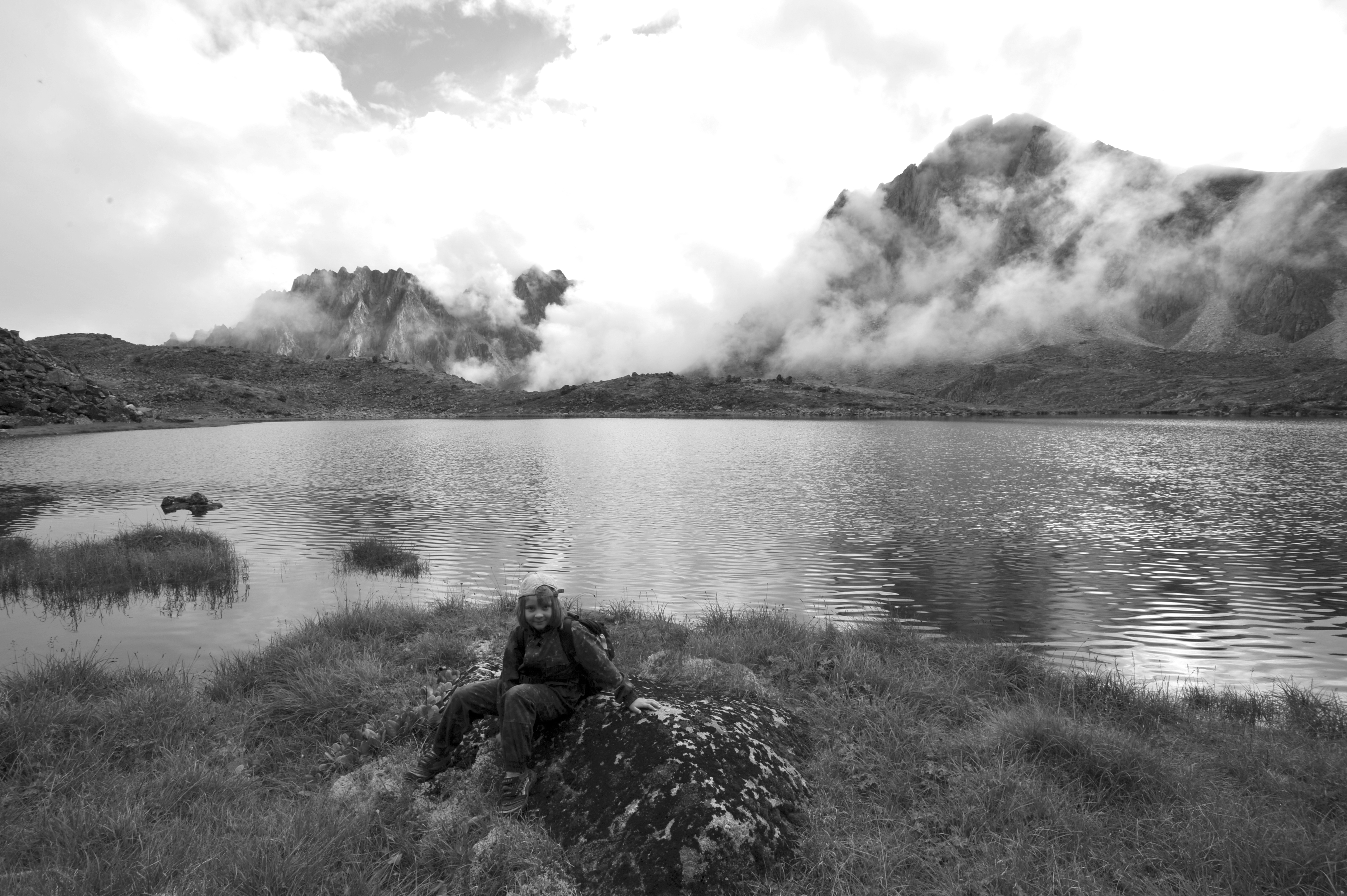 Горное озеро у перевала Динозавр (Фото-путешественник Владимир Маратканов)Глава IXОт залива Владимира до мыса БринераУтром уловил в своих чувствах признаки толи неудовлетворения, толи недовольства. Понял, от чего пришло это чувство. Давно не был в походе. Уже несколько дней перебирал в памяти места, куда бы отправиться в поход, но удовлетворения не находил. Везде уже побывал много раз. Сделал тысячи снимков. Повторяться больше не хотелось. Остановился на полуострове Гамова. Там еще есть где походить и что фотографировать. Пригласить в поход Валентина Семененко? Но он на неделю не поедет. Занят. Занятия. Пока думал и решался, услышал звонок. Бегом к телефону.-Владимир Сергеевич, Николай прибыл с морей. Хочет дня на три- четыре в тайгу. Проезд оплатит. Что можно придумать? Куда нибудь подальше…Мысли он мои читает или это стечение обстоятельств? Впрочем, новость от Валентина Семененко приятная.-Есть маршрут. Надо поговорить с Сашей Колдуном. У него "джип". Машина проходимая. Созвонился с Александром. Узнав, что мы полностью за топливо оплачиваем, согласился. Тоже любитель путешествий. Приехал к Семененко с картой Приморского края.-Маршрут наш будет такой. До залива Владимира едем без остановок. В Тимофеевке сворачиваем к мысу Четырех Скал. Вот смотри. У мыса стоит кекур в виде наклонной башни. Сходим к нему. Дальше едем к полуострову Балюзек. На мысе маяк Балюзек. Красиво смотрится. Где-то у озера есть красивая арка. Ее фотографируем. Ночевка у озера. На следующий день возвращаемся на трассу. Едем к устью реки Зеркальной. В бухте Дубовой у мыса Выступ стоят два красивых кекура Голова и Петух. Сам мыс в виде огромной арки. Весть берег до мыса Южного необычайно красивый. Возможно в бухте Дубовой заночуем. Далее едем через Дальнегорск к мысу Бринера. Здесь желательно у маяка встретить рассвет. Вот по этой дороге едем к самому красивому кекуру Приморского края- Белая Церковь. Возвращаемся в Находку.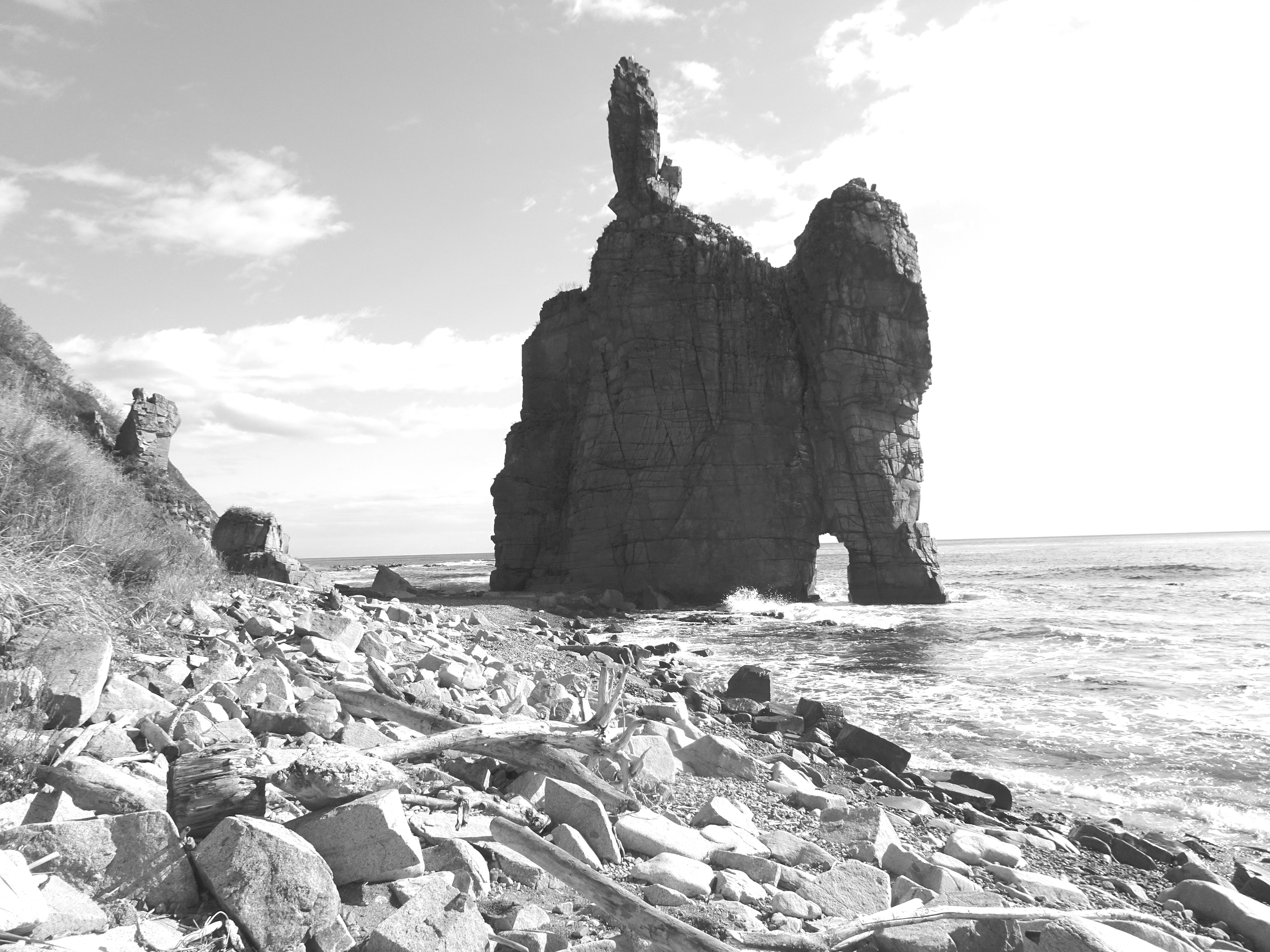 Кекур Белая Церковь с аркой (Фото-путешественник Владимир Маратканов)-Интересный маршрут. Не был в тех краях. Николаю понравиться. Он тоже дальше Лазовского района не ездил. Когда поедем?-Послезавтра . Саша сказал, что ему надо машину "подшаманить". Собирайтесь на четыре дня. Хлеб, да и все продукты можно покупать в дороге. Но лучше купить заранее. Спальники, куртки теплые, палатку,- само собой. Топорик, ножовку беру я. У нас с Сашей палатки одноместные.-Да я у костра могу посидеть.-Нет, Валентин. Дожди могут быть. На высоких вершинах уже снег лежит. Холодно по ночам. Палатку обязательно берите.Выезжаем из города рано утром. Саша сразу же разгоняется до 120 км. в час. Настроение у всех бодрое, праздничное. В п.Лазо покупаем свежий хлеб и пирожки для перекуса. За Лазо с асфальтом распрощались. Дорога тряская, пыльная. Скорость машины снизилась в два раза.-Похоже, ездить нашим людям по таким дорогам предстоит вечно.- сказал с усмешкой Николай.-Это еще ничего. После тайфуна вообще здесь ехать было невозможно.- поддержал разговор Александр.- Возвращались мы  с сыном с Кемы. Ужас! Едва проехали.За разговорами о дорогах незаметно подъехали к селу Милоградово. За селом у реки перекусили.-А где река? - удивился Николай.И действительно, ни одной капли воды в реке не было.-Дождей не было почти все лето. Под камнями вода.- разъяснил я Николаю. На днях ходил к водопаду Берендей. Водопада нет. Речку Каменку перешагнули. Разочаровал туристов, которых вел к водопаду.В п. Ольга заправились топливом. На выезде прокололи колесо. Почти у самой "шиномонтажки".-Не они ли сами подбрасывают на дороге гвозди?- предположил Семененко.-Да, было такое.- ответил Александр. -Помнишь Сергеич, ехали мы в Якутию. Кажется у Свободного обе машины прокололись. И на обратном пути у этого города вновь проколы. Местные водители нам сказали, что гвозди на дорогу подкидывают работники Шиномонтажа.Пришлось идти с пробитым колесом в "шиномонтажку". Подъезжая к Тимофеевке, похвалился, что дорогу к мысу "Четырех Скал" знаю наизусть.  Но тут же был наказан. Свернули преждевременно. Но оказалось к лучшему. Прохожий мужчина объяснил нам дорогу не только к этим скалам, но еще рассказал о нескольких оригинальных скалах, о которых я не знал.-Все что ни делается, к лучшему.- заключил Семененко.Кекур "Падающая башня" и мыс Четырех Скал всем понравились. Даже Александр, который смотрел на красивые пейзажи с каким-то сомнением, не смог сдержать восторга.И мыс Балюзек с маяком всех удивил. Только Александр сказал, что маяк на мысе Гамова смотрится интересней, Это, конечно, так, но и здесь красиво. К арке ни я, ни Александр дороги не знали. Более часа путались в лесных дорогах, все время заезжая в разрушенные военные городки.-Сколько добра то пропало!- удивлялся Николай.-Это "дерьмократы- либералы" развалили.- возмутился Семененко.-  Захватив власть, они полностью отдались Западу и США. Военные суда и подводные лодки сдали на металлом. Танки и ракеты- туда же. И на этом нажились. Тысячи таких городков по стране заброшено. Все что можно своровать, своровали.  Наконец, подъехали к озеру. Где находится арка за озером, или перед озером, не знали. У озера обнаружили обжитую отдыхающими поляну с кострищем и столом. Решили остановиться на ночлег. Натаскали побольше дров. Во время ужина Николай спросил Семененко: Почитаешь что-нибудь из Учения?Семененко посмотрел на Александра. Тот понял о чем идет речь и заявил: -Я материалист-атеист. В вашу религию не верю.-Это не религия, Саша.- поправил его Семененко.- Это знания.-Ну, если знания, то посижу, послушаю.- как бы нехотя согласился Александр.-Чтобы ты хотел послушать, Николай?- спросил Семененко.Николай, посмотрев на Александра, ответил: -Давай о переходе в Тонкий Мир, и вообще о Надземном Мире.-Александр тут же среагировал: -Я не верю ни в какие миры. Живем один раз. Так нас учили. Но так и быть, послушаю.Семененко достал из рюкзака несколько тетрадок. Выбрал нужную. Одел налобный фонарик, очки. Уселся удобно у костра и произнес: -Значит, о переходе, а это значит о законе перевоплощения, ну и о карме. Эти законы неразрывно связаны. -О карме мне Сергеич все уши прожужжал в походах.-Это хорошо. Не зря время проводили. "Сущим во гробе живот даровал". "На Небе как и на Земле". "Не умрем, но изменимся". "Смертию смерть поправ".Как же еще яснее сказать о вечной жизни? Это осталось в Библии. Но священники и богословы либо вовсе не вспоминают эти формулы, либо комментируют их по-своему. А между тем, это наиболее ясное признание перевоплощения и непрерывности жизни, записанные в самой Библии. Без представления о будущем, воплощения будут лишь бессмысленным отрывком листа жизни. Не только закон кармы трудно усваивается, но еще труднее воспринимается простейший закон воплощения. Часто и Писания с древнейших времен говорили о такой смене жизни. Нередко обитатели Тонкого Мира передавали земным людям свои вести. Нередко люди помнят о своих прежних жизнях. Сотни книг об этом написано.  Уже и по телевизору говорят об этом.-Слышал.- как-бы нехотя согласился Александр.-Учителя Говорят,- продолжил Семененко,- "Можно рассматривать ряд воплощений как ряд отдельных жизней, но лучше смотреть на смену воплощений как на одну жизнь. Промежутки воплощений можно назвать сном или днем, это зависит от точки зрения". Являя ограничения своим жизням, люди ограничивают свою деятельность. Ведь центры людей спят. Люди больше всего боятся и раздражаются о будущем. Каждый Великий Учитель говорил о непрерывности жизни. Это указание из каждого Учения истреблено, ибо, как Говорят Учителя: "Материализм должен защищаться". Вдумайтесь в слово "человек"- оно означает дух или чело, преходящее веками. Вся смена воплощений, вся ценность сознания выражены в одном слове. Закон воплощения справедлив. Теперь особенно часто будут скорые воплощения. Учителя Говорят, что многие обитатели Тонкого Мира спешат вернуться, и в этом сказывается развитие и спешность эволюции.Семененко помедлил. Поковырялся палкой в костре. Затем  произнес: -Жизнь есть краткая остановка в пути непрерывном. Неужели стоит жить, если ничто не существует дальше?-Почему мы не помним прошлые жизни?- недоверчиво спросил Александр.-Помним.- ответил Семененко. -Часто даже дети помнят. Тысячи случаев зафиксировано учеными. Под гипнозом помнят прошлую жизнь взрослые. Они об этом рассказывают, но когда выходят из гипноза, все забывают. Забвение есть закон Природы. Оно собирает сокровища в сознании, но оно бережно хранит до часа сужденного. Поистине, невозможно человеку помнить все подробности прошлого. Только в Надземном Мире они станут спасителями или обвинителями. И об этом написано десятки книг учеными- материалистами. И я проводил десятки опытов в присутствии свидетелей.-Что, ты гипнотизер?- удивился Александр.-Да, немного владею этим.-Меня можешь загипнотизировать?- как -то с вызовом спросил Александр.-Баловством давно не занимаюсь.- решительно отрезал Семененко.- Почему мы не помним прошлую жизнь? Правильное отношение к прежним жизням очень редко. Обычно они не вдохновляют к будущему, но приковывают к пережиткам. Потому лишь редко можно дать, Говорят Учителя, людям знание их прошлой жизни. Многое не вмещается в современное сознание. Учителя помнят свои воплощения. Они должны помнить их не для себя, но ради встречных, о которых Они положили не забыть. С давних пор люди привыкли бояться так называемой смерти. Людей запугали адом и в тоже время не сказали о значении совершенствования. Невозможно требовать от человека мужества, если он не знает, зачем он на Земле и куда он направляется освобожденным. Христос Говорил: "Вы привыкли бояться смерти, ибо вам не говорили о переходе в Мир лучший". Еще Он Говорил: "Откройте глаза и уши"- это о расширении сознания. Древние говорили: "Каждая смена жизни подобна лекарству, исцеляет какую-то нездоровую сторону человека". Чтобы видеть, нужно допускать, но при отрицании затуманивается самый острый глаз. Человек, полагающий, что с уходом от Земли все кончается, есть жалкий бедняк. Он сам себя обокрал и лишил сокровищ преуспеяния. Неподготовленным предстает он в Тонком Мире. Семененко вновь замолчал, разглядывая что-то в костре. Затем произнес: -Не думающий о смысле бытия в течении земной жизни готовит себе тьму в Тонком Мире.Мне показалось, что эта фраза сильно задела Александра. Он заерзал на бревне, как бы показывая, что хочет удобней сесть.-Большинство людей,- продолжил Семененко,- переходят в Тонкий Мир отягощенное земными привычками. Учителя Говорят: "Как мгновение сна, мелькнет переход в Тонкий Мир. Но велико счастье человека вступить в Тонкий Мир ему ведомый. Энергия не будет расходована на приспособление, но выразиться в натиск ввысь. Слой, ближайший к Земле, особенно яростен. Туда принесены неизжитые страсти, и все земные заблуждения еще живут, и носители их не убедились в ничтожестве своих увлечений".-Как это, переходят отягощенными земными привычками? -недоумевал Александр. -Мы же умираем. Тело умирает.-Вот, главное, на чем спотыкается сознание неверующих в следующие жизни.- произнес Семененко.- Для этого человеку необходимы элементарные знания о строении человека. Конечно, он должен знать, что кроме физического тела у него еще есть шесть невидимых тонких тел. Большинство людей знают уже, что есть эфирное и астральное тела. Но не могут представить себе, что есть еще тела ментальные. При словах: Атма, Буддхи, Манас- тотчас начинается отрицание. Так ученые-материалисты отучили человека от невидимого. Ну, нет других слов, чтобы описать названия тонких тел человека. Можно, конечно, сказать словами священников: Дух, душа и тело, но это будет совершенно неточно.-Я никак не могу врубиться в то, что человек умирает, а сознание его остается. Как это понять? Ведь тело человека сгнивает. Как может остаться сознание?- продолжал недоумевать Александр.-Земное сознание, Саша, во время смерти преображается в духовное сознание. Сознание земное нас оставляет, но оно преображается в знание духа. Это, конечно, тайна из тайн. Никто никогда не узнает, как происходит это преображение. Вот поэтому надо знать законы Надземного Мира. Незнающий Надземного Мира может легко впасть в отчаяние, и он вообразит, что ему ничего не осталось, и ярый конец наступит. Можно представить плачевное состояние такого человека при вступлении в Мир Надземный. Он отрекся от этого Мира. Он убедил себя в несуществовании его, и вопреки своей убежденности, он оказывается в непривычных условиях и ему придется трудное, болезненное состояние. Учителя Говорят: "Особое напряжение сознания требуется у конца пути. Все знания разлетаются, и путник остается одиноким на утесах восхождения. Одно пламя сердца согревает". Главное Саша надо запомнить: чтобы не утрачивать сознание, следует при жизни помнить и твердить, что не забудем при переходе сохранить сознание. Это и есть то сокровище, которое мы уносим с собой. Именно в Надземном оно преображается в знание духа. На Земле мы лишь предчувствуем законы кармы, но только знание духа позволит понять всю совокупность действий. кармы. Когда чиста и мужественна воля, когда не подавлена низменными побуждениями всеначальная энергия, тогда переход в Тонкий Мир может быть легким и можно достичь высоких сфер. Я давно заметил, что боятся смерти больше всего отступники от добра.  Они будут надеяться, что их мрачные поступки умрут вместе с ними. Они очень бояться смерти и в боязни ищут удлинение земной жизни. -Ты на кого намекаешь? сделал вид, что возмутился, Александр.-На слуг тьмы. На людей злых, алчных до денег и женщин. На мошенников и лжецов. На взяточников и воров. Ты же к этой категории людей, или нелюдей, не относишься?Нет, конечно!- самоуверенно произнес Александр.-Ты Саша, просто немного не дорос сознанием до этих законов перевоплощения и кармы. Поездишь с нами и дорастешь. -улыбаясь, произнес Семененко.-Я, может быть, был лучшим крановщиком в порту.- воскликнул Александр.-Это прекрасно! -Воскликнул Семененко.-  Но это специализация. Всем надо знать Космические законы. Люди сложили свои убеждения на неведении о будущей жизни. Такое ограничение связало свободную волю и побудило сузить все представления о мироздании. Множество людей переходят в Тонкий Мир в неправильном мышлении. Одни переходят в страхе и ужасе, другие в злобе и раздражении, третьи в земной привязанности, четвертые, воображают, что за телесной оболочкой ничего нет. Человек должен переступить порог свободным, устремленным к совершенствованию. При переходе в Мир Надземный нужно вызвать в себе наиболее радостные воспоминания. Учителя Говорят: "Как чудесно и мгновенно преображается сознание мыслящего человека при переходе в Надземный Мир. Ясно происходит увеличение одних событий жизни и умаление других". Уверовавший в небытие после земной кончины окажется в самом жалком положении в Тонком Мире. Он будет в худшем состоянии, нежели последователь самой примитивной религии. Он воспитал свое сознание в отрицании, поэтому он окажется в постоянном мираже, непонятном и пугающем. В Надземном Мире все чувства усиляются, а также их последствия. Ненависть не только развивает империл и сокращает жизнь в болезнях, но главное- ужасно значение ненависти в Тонком Мире.-Что такое империл?- спросил Александр.-Яд раздражения. Он отлагается на стенках нервных каналов и таким путем распространяется по всему организму. -ответил Семененко.-Но ведь тело вместе с этим империлом сгниет.- возразил Александр.Энергии, Саша, остаются. Грязные энергии человек уносит с собой в Тонкий Мир. Но ты Саша не переживай. Каждый, не отягощенный проступками против нравственности, может пролететь слои омраченные и достичь Сферу Гармонии.-А те, кто отягощен проступками идут в ад? сострил Александр.-Можно так сказать.- ответил Семененко.- Ему надо исчерпать эти энергии. Он будет долго находится в нижних слоях Тонкого Мира. Они злобны и тяжки. Вместо того, чтобы отдыхать в Дэвакхане, он будет томиться в нижних слоях. Ведь человек несет свое знамя, когда живет в Надземном Мире. Он не может скрыть свой свет. Именно земная жизнь может создать последствия неизгладимые. Тем скорее должны подумать люди о качестве своего излучения. Каждое добротворчество уже улучшает излучение. Низшие слои живут излучениями земными. Они тянутсЯ к Земле и пытаются продолжить свою деятельность, иначе говоря, творить зло. Их не надо учить злу, они учились ему на Земле и продолжают его интуитивно, ибо добро им представляется пресным. Человек должен признавать жизнь потустороннею, и не будет он жалеть о Земле, ибо знает о возвращении в плотное существование. Такой человек может заснуть спокойно и, не теряя сознания, очутиться в потустороннем мире. Он не будет чувствовать боли, ибо его тонкое тело не будет отягощено преступлениями в мыслях. Он может немедленно приступить к познанию и труду. Он может утвердить свое одеяние и поспешит к общению с полезными сотрудниками.-Сказки, какие-то.- буркнул Александр.Семененко, не обращая внимание на реплику Александра, продолжил:-И еще. Человек, переходя в Тонкий Мир, бывает потрясен множеством образов, переполняющих пространство. Потому люди должны научиться пользоваться лучшими образами при своем мышлении. Конечно, лучшим источником будет Природа. Все, кто любят Природу, мне кажется, и там будут окружены лучшими пейзажами. Вот почему полезно людям путешествовать и ходить в походы. Кроме того, человек в походах приобретает чувство подвижности. Это чувство пригодится в Тонком Мире. Ведь и там можно погрязнуть в неподвижности духа. Но как же тогда устремляться к верхним слоям?-Валентин, с чем возвращается человек из Тонкого Мира?- спросил Николай.-Человек приносит тройное наследие: прежде всего, кармическое, свое наследие, затем атавизм предков, и, наконец, приобретенное в Тонком Мире. Такие приобретения могут быть и светлыми, и темными. Воплощающиеся приходят на Землю с добрыми намерениями.- это великий закон. Доброе намерение распыляется под влиянием различных воздействий. Из мельчайших подробностей жизни могут слагаться дурные привычки, которые можно назвать вратами зла. Так исчезает просветление, коснувшееся в Тонком Мире. Не без причины человек рождается в определенной стране и принадлежит к определенному народу. Кармические условия устремляют человека к определенному месту. Перед воплощением человек узнает причины его назначения и соглашается с ними. Каждое воплощение происходит добровольно. Карма приводит человека не только к определенному месту, но и к определенному заданию послужить некоему народу. И еще очень важное скажу. О воздействии Надземного Мира на человека.-Как это?- удивился Александр.-Тебя Саша называют Колдуном. Но ты не понимаешь, откуда тебе приходят прозрения. Из Надземного Мира они приходят. Нужно отличать доброе воздействие Надземного Мира от вредоносного одержания. Доброе воздействие не порабощает свободную волю, оно лишь усиливает возможности, получаемые индивидуально. Воздействие будет всегда заботливо и бережно к физическому состоянию организма, но одержание всегда кончается чем-то вредоносным и разрушительным для физического и тонкого тела. Можно будет безошибочно утверждать, что каждая одержимость проникает, в первую очередь, через канал безнравственности. Нравственность биологическая является прочным основанием для успешного совершенствования. В Тонком Мире любовь есть ключ ко всем затворам.  Очень худо переходить в Тонкий Мир в черных огнях злобы. Это значит ослепнуть. Мысли зла найдут своего хозяина. Люди, окружившие себя тьмою, во тьме переходят в Тонкий Мир. Говорил я об этом или нет, но повторю, если говорил. Жители Тонкого Мира преображаются: кто просветляется, кто темнеет и даже обезображивается до ужасных степеней. Никто на Земле, за малым исключением, не хочет понять, насколько справедлив закон такого самопреображения. В Тонком Мире каждое побуждение сопровождается явным излучением, но сам человек не видит своего излучения. Многие жители Тонкого Мира сожалеют, что на Земле им никто не сказал о явном излучении, которое должно быть прекрасным. При переходе в Тонкий Мир вспыхивают все виды чувства собственности, утруждающие самых недурных людей. Следует утвердиться на сознании, что земной собственности не существует. О последних часах пребывания на Земле следует заботится. Часто последнее устремление может предопределить следующую жизнь. Так же и слои, в которых дух будет пребывать. Конечно, недопустимо звать в земные сферы, когда дух уже оторвался. Так же как вредны задержки при рождении, также вредны задержки при смерти. Вступая в Тонкий Мир можно ясно держать перед собою решение идти к Свету, спешить к совершенствованию. Вот еще стоить сказать. Заградительная сеть переходит с духом в Тонкий Мир. Люди, живущие низменными центрами, не имеют явление заградительной сети. Одержимые не имеют этого щита.Каждый ребенок приходит в земную жизнь с уже сложенным характером. Можно облагородить и возвысить сущность человека, но нельзя изменить ее. Сущность человека слагается в Тонком Мире….И еще. Очень важное. В Тонком Мире не уйти от своих переживаний. Язвы духа переносятся в Мир Тонкий. Никто и ничто не задержит в низших слоях твердое сознание, устремленное к добру. Ни одно действие земное не остается без ответа, без отзыва со стороны Тонкого Мира. Каждая земная мысль производит или радость и помощь, или злорадство и губительные посылки из Тонкого Мира. Мысли Тонкого Мира льются непрестанно. И последнее. Каждый человек носит в себе тайну. Лишь редко приоткрывается завеса прошлого, когда энергия тонкая изобилует и в земном существовании. Только перейдя за грань Земли, человек просветляется в познании части своей тайны. Замечателен процесс, когда тонкая энергия открывает чашу накоплений. Память внезапно озаряется, и прошлое встает во всей справедливости. Можно изумляться, насколько человек преображается в момент, когда он покидает земную сферу. Называют это смертью, но оно есть рождение, потому жаль, когда тонкое тело пребывает долго во сне. Особенно замечателен переход при сохранении сознания. О Надземном закончу. Мог бы говорить всю ночь. Не сказал и малой доли.Перейдем к карме. "Все от Отца Небесного", то, именно, закон кармы был назван. Причинность является тем фактором, который движет Вселенную.  Посеявший пожнет. Ничего не изменит закона Справедливости. Карма- палач, который бережет свою жертву. Несмотря на то, что сейчас издается десятки, сотни книг о карме, большинство людей имеют о этом Космическом законе смутное представление. Карма- слово с санскрита означает действие с физической стороны, и с метафизической- закон Воздаяния и закон причины и следствия. Карма ни наказывает, ни награждает. Она есть просто один Всеобщий Закон, безошибочно, слепо направляющий все другие законы. Закон причинно-следственных связей, согласно которому судьба человека слагается как результат всех его добрых и дурных дел, намерений и стремлений. Карма- это общая сумма совершенных всяким живым существом поступков и их последствий, которые определяют характер его нового рождения., то есть дальнейшего существования. Карма слагается, прежде всего, из побуждений, устремлений и мыслей человека. Действие- лишь второстепенно. Карма может быть личной, семейной групповой, то есть коллективной, карма народа, карма национальная, карма страны, карма легкая, карма тяжелая, карма срочная и карма старая. Редко человек понимает свои ошибки и следствия, ими порожденные. Обычно сетования на закон кармы, ибо человек мыслит о нем в размерах земных, но закон кармы Космичен. Можно видеть, как складывается карма народная. Те, которые много проклинали, предавали, собирают тяжелую тучу над собою. Сколько у нас было предательств и проклятий в первой половине 20 века! Сколько было ненависти в эти годы! Карма ненависти может быть названа адскою. У ненависти мысли направлены лишь на удовлетворение зла. Ненависть непримерима. Ненависть ликует о каждой своей жестокости. Знаете ли вы, что за некоторые злодеяния одного человека страдает целый народ. Не учение о мести, но свойство духа связывает много сообщников.-Намекаешь на Гитлера и Сталина?- спросил Александр.-Намекаю.- ответил Семененко.- Но имею в виду коллективного Гитлера и коллективного Сталина вместе с Лениным, Троцким и другими вождями поменьше. Тут карма и индивидуальная, и коллективная, и народная. Почему большинство народа не понимает и не принимает этот Космический закон? Потому что не верят в будущую жизнь, в закон перевоплощения. Не только за действия, но и за мышление человечество накопляет тяжкую карму. За мысль приобретает мучение дух, ибо нет различия между словом и мыслью. Карма действия не может быть исчерпана бездействием. Святые говорят, что лучше быть платящами, нежели получающими, ибо каждая плата кончает прошлое. Между тем, как получение может снова связать. Скажу сейчас очень важное. Именно этого люди и не понимают. Когда в древности говорили о чистилище и аде огненном, то, конечно, подразумевали трансмутацию и карму. Знание кармы устанавливалось Светилами. Чистилище последовало в настоящем своем понимании, как наследие закона трансмутации. Огненный ад последовал закону, явленному кармою. Нераздельны карма и трансмутация! Карма и трансмутация намечают эволюцию духа. Дух, стремящийся к самоутверждению незаконным путем, берет на себя тяжкую карму. Карма есть болезнь прошлого, исцеление от нее в будущем. Карма страшна только тем, кто утопает в бездействии. Перед началом сатья-юги свиток кармы свертывается особенно быстро.  -Что-то не видно. Второй десяток лет Чубайс и вся его гопкомпания сидят в Кремле и в Правительстве. Наслаждаются сытой жизнью.- возмутился Александр. -Учение говорит, что задержанная карма ударит десятикратно.-Карма, карма…-продолжал бурчать Александр.- Почему эта карма достает только Россию и русских? Почему процветают эти "дерьмократы", которые продали страну, народ, обогатились незаконно? Почему пенсионеры в Европе получают пенсию в десять раз больше, чем в России? Они путешествуют по всему мира, а мы сидим на палатях. -Надо шире смотреть Саша. Тьма всегда лезет к Свету. Старается его потушить. Тысячу лет тьма пытается погубить наш народ.-Почему?- недоумевал Александр.-Потому что русский народ- это Свет. Тьма это знает. -ответил Семененко.-Больше русского народа никто не пьет и не ворует. Почему он Свет?- продолжал кипятится Александр.-И тем не менее, Запад тысячу лет лезет на нас.- спокойно ответил Семененко.-Лезут захватить наши земли. По телевизору показывали карту Советского Союза. Наши земли давно поделены между США, Англией, Францией и Японией.- не унимался Александр.-Ты знаешь, Саша, что в настоящее время 80 процентов всех наших богатств принадлежат олигархам и Западным компаниям? Ты знаешь, что основная часть Стабилизационного фонда- это нефтегазовые доходы и таможенная пошлина, расходуется на покупку американских 30-летних облигаций с годовым доходом всего 2 процента? То есть, фактически мы развиваем американскую экономику, а не свою.-Слышал…- буркнул Александр.-Ни олигархи, ни западные компании не наши. Не русские люди. Но Запад и США, тем не менее, хочет стереть нас с лица Земли. Почему?-Не знаю.- как-то неуверенном произнес Александр.-Потому что русский народ все равно остается Светом, несмотря на пьянство, воровство, взяточничество. Недаром говорится во всех Учениях: "Погибнет Россия- погибнет Мир".Приведу пример. В самом начале войны 1 июля 1941 года Сталиным было утверждено "Положение о военнопленных". В нем сказано: "Воспрещается оскорблять военнопленных и жестоко обращаться с ними… Раненые и больные военнопленные, нуждающиеся в медицинской помощи или госпитализации, должны быть немедленно направлены в ближайшие госпитали… Военнопленные в медико-санитарном отношении обслуживаются на одинаковых основаниях с военнослужащими Красной Армии…. Военнопленные, привлекаемые к работе, получают зарплату в размерах, устанавливаемых Управлением НКВД СССР". А как фашисты относились к нашим военнопленным? Несколько миллионов наших плененных солдат погибло в лагерях смерти от голода, холода, невыносимых условиях. Даже поляки, вроде бы не фашисты, в двадцатых годах погубили голодом и холодом несколько десятков тысяч наших военнопленных. Вот такая карма, Саша, наша русская народная. Пройти огненное очищение. Через страшные страдания и смерти. Течение кармы надо понимать как приближение возмездия и возможностей. Зачитаю вам из Учения. "Как величественен закон причинности! В нем заключен ответ на каждый вопрос. Человеческий ум смущается вопросом о бедствиях, но закон причинности приводит к закону кармы. Человек негодует на бедствия, но закон причинности указывает ему на порождения. Человек изумляется странным нарушениям равновесия, но Космический закон взывает о Высшей Справедливости".  Не имеет смысла земное существование без понимания причины и следствия.-Как мог Бог допустить в России только в 20 веке три революции, гражданскую войну и две мировые войны? Где справедливость?-Силы Света никогда не вторгаются в кармы человеческие. Учителя Говорят: "Только невежды думают, что Мы не должны подчиняться Космическим законам. Печально было бы, если бы Мы вторглись в карму стран, народов или личностей". Люди сами своими действиями насыщают окружающие сферы порождениями действий кармы человечества. Слои земные и надземные насыщены явлениями, созданными злодеяниями человечества. Различна карма нападающего и обороняющегося. Учителя Говорят, что карма нападающего подвергается самым тяжким последствиям и В Тонком Мире. Сеятель ветра пожнет бурю. Свободная добрая воля может умягчить суровость кармы. Тревога за будущее свое неуместна. Оно определенно. Жизнь определяет кармические условия. Дело совсем не в том, что приносит нам карма, а в том, каково отношение к ней. На этом заканчиваю. Саша клюет носом. Сейчас опрокинется в костер.-Да мне Сергеич в каждом походе кармой пугает. Да и действительно спать хочу. Работаю я, а вы отдыхаете.-Вот за это тебе Саша большое спасибо. Воздастся.-Спасибо! Лучше бы дорогу знали. Сколько сегодня зря накрутили. Задолго до рассвета пошел искать арку. Сначала решил сбегать по пляжу к югу. Дошел до непрохода. Оглянулся назад и… вижу арку, примерно в километре от озера. От места, где мы находились, арку видно не было. Ее загораживал мыс. Вот оно чудо Природы! Воскликнул я. Начался рассвет. Стал снимать арку телевиком. Пришел к бивуаку. Семененко сидел у костра. Николай и Александр еще находились в палатках. Сказал им, где находится арка. Позавтракав, подъехали на вершину высокого мыса, под которым была арка. Видно ее не было. Решил к ней подойти с южной стороны. Преодолев крутой спуск, оказался на пляже. Арки не видно. Значит, подход к ней только по воде. Раздеваться не стал. Даже в брюках и в кроссовках вода оказалась обжигающе холодной. Шагал к ней, и думал, что еще чуть-чуть и не выдержу, побегу обратно. Но пересилил себя. Дошел. Вот она! Красотища! Делаю несколько снимков одним фотоаппаратом, затем другим. Прохожу под аркой. Там камни. Оказывается, к ней можно подойти, не замочив ног с северной стороны. Не беда. Многие ли фотографировали арку с южной стороны?! Вновь делаю более десятка снимков. Подошли Семененко с Николаем.-Где Саша?-Не стал спускаться.- ответил Николай.- Сказал, что колено болит.Оставив их у арки, поднялся на вершину мыса. По ходу и согрелся и, высох. Александр фотографировал побережье.-Жаль, не увидишь арки. -Нога с утра заболела. Вчера полазил пот крутяку. Потому и инвалидность дали.-Ладно. Не переживай. Дам тебе снимок арки. Видишь тот мыс?- показал я ему в сторону дальнего северного мыса.-Вижу.-Это мыс Южный. Нам надо к нему.-Так поехали к нему по берегу. Дорога отличная.-Там еще три озера. Второе в несколько раз больше первого. Протоку можем не проехать. Мы эту-то едва проехали. Не будем рисковать. Лучше объедем.-Ладно. Как скажешь. Вам за топливо расплачиваться.-Видишь Саша, как тут вулканы поработали! Берега обожжены огнем. Такие же берега от устья реки Зеркальной дол мыса Южного. Видел за Врангелем вулканы?-Где?-Один у озера Шапалово, второй за Козьмино.-Видел.-Поднимался на Чертов Палец?-Нет. По берегу под ним прошелся.-Вся красота вверху. Четко видна кальдера вулкана. Стены кратера вертикальные. Красно-бурого цвета.После того, как поднялись Семененко с Николаем, проехали по побережью в сторону большого озера. С вершины последнего мыса увидели озеро.-Ничего себе!- воскликнул Николай.- Да оно во много раз больше того, у которого мы ночевали.-Это озеро Известняк. За ним еще два озера Белогуровское и Широкое. А вон мыс Южный. Куда нам надо.- показал я Семененко и Николаю.-Так поехали. - воскликнул Семененко.-Протоки не проедем. Только в объезд через село Зеркальное.-Жаль…произнес Семененко.К селу Веселый Яр  проехали без всяких отклонений. Даже удивились, почему вчера запутались в дорогах. У села Тимофеевка прокололи колесо. У прохожего узнали, что ни в Тимофеевке, ни в Ракушке, ни в Веселом Яре шиномонтажа нет. Только в Ольге.-Надо ехать.- сказал Александр. -Без запаски ехать нельзя. Да и заправиться уже надо.В Ольге быстро сделали запасное колесо. Заправились топливом. Купили свежего хлеба и пирожков. До села Зеркального доехали без происшествий. Знал, что к бухте Нерпа, где находится мыс Выступ, есть дорога в обход побережья. Но какая из них ведет к этой бухте? Заехали по одной дороге, но попали к базе отдыха. Вернулись на трассу. Еще проехали несколько километров в сторону моря. Еще один сворот. -Ну, куда ехать, Сусанин?- спросил Александр.- Говорил, что знаешь тут дороги.-Давай, Саша проедем по этой дороге. Всегда можно в случае чего вернуться к морю. Дорога позволяет.Проехав километров пять, поняли, что дорога стала резко отклонятся от побережья к западу.Поняв мое состояние, Александр спросил: -Возвращаемся, что-ли?-Возвращаемся!- скомандовал Семененко.- На базе отдыха  спросим. Уедем куда-нибудь в тайгу…Время потеряем.Вернулись на трассу. Заехали на территорию базы отдыха. Из домика вышел охранник. Объяснили ему, что нам нужно. Мужчина сказал, что к  бухте Нерпа есть две дороги. Одна по побережью, а вторая- по которой мы ехали. Он предложил нам проехать более короткой дорогой, то есть по побережью. Через полчаса мы подъехали к безымянной бухте. Около нее в лесу была база отдыха, но никого на территории базы не было. Остановились на большой поляне, где стоял балаган, накрытый "синькой", под которым находился большой стол, а в стороне кострище.-Здесь будем ночевать!- сказал Александр.- Пока светло надо проверить машину. Накачать колеса.-И дрова есть.- согласился Семененко.Конечно, мне бы хотелось заночевать в бухте Дубовой. Встретить на мысе Выступ рассвет. Но спорить не стал.Пока готовили ужин, Семененко натаскал с пляжа плавника.-Опять будешь всю ночь у костра сидеть?- спросил Николай.-Задыхаюсь я в палатке. Привык спать  у костра.-О чем сегодня будешь рассказывать?-Хотелось бы поговорить о сердце. Давно об этом не говорил. "Глазами сердца видим Бытие".- сказал Ориген.После ужина видно будет. Захочет ли народ вообще слушать. Сашок вчера притомился.Поужинали. Семененко сел у костра. Надел очки и налобный фонарик. Стал листать одну из своих тетрадей.-Что, опять сказки читать?- как-то грубо спросил Александр.-Я для себя. Делать все равно нечего. Спать рано.- ответил Семененко.-Да, ладно. Читай вслух. Послушаем. Что-то в этом есть. - как бы разрешил Александр.-Вот многие люди, почему то считают, что путь духовности, это видение призраков. Это грубейшее заблуждение. Путь духовности- это этическое совершенствование. Мало кто знает, что такое вера. А вера есть ощущение Истины. Познание добра и зла- свобода выбора, есть незыблемый закон развития сознания- закон эволюции. Что такое Учение Живой Этики по отношению к Евангелию? Это новый оборот спирали, заложенный два тысячелетия назад. Не понимают люди, что такое самость. Самость есть такое состояние сознания, когда человек занят лишь собой. Основа истинной морали? Хорошо все то, что мы делаем для Общего Блага. Плохо все то, что мы делаем только для своей личной выгоды. Чуткость есть отрешение от себя и перенос сознания в объект наблюдения. Самость повсюду мешает правильному сосредоточению. Многие не понимают, что такое устремление. Устремление есть движение духа. Желание есть эмоция. Устремление есть действие. Если точнее, то устремление есть мысли, желания и действия, направленные к достижению какой-то цели. Чем конкретнее цель, тем более оформлено устремление. Рычаг, приводящий ученика в действие, есть желание. Желание рождается чувством. Чувство рождается мышлением. Желание есть психическая энергия. Самое мощное желание- это желание сердца, высшая октава которого есть любовь. Что-то поняли?- Да поняли.- как-то нехотя ответил Александр.- Знание- не украшение, но основа правильного действия. Сознание человека- его карма, от которой не уйти. Это я так, для сведения. Главная сегодня тема о сердце. Большинство людей считают, что сердце служит только для перекачки крови в теле организма.-Ну, конечно! Для чего еще!?- удивился Александр. - Если я скажу, что сердце качает не только кровь, но и чувства, то ты Александр, наверное, возражать не будешь?-Наверное, еще качает и чувства.- как-то неопределенно ответил Александр.-Если я еще скажу, что не мысливший о сердце не преуспеет и в сознании, то ты Саша тоже возражать не будешь?-Не знаю.- уже более определенней ответил Александр.-Знайте, что лишь энергия сердца делает человека неуязвимым и несет его поверх препятствий, а без сострадания сердце зачерствеет. Сущностью пребывания человека на планете является развитие магнита сердца.-Самый мощный рычаг Космоса и самый сокровенный рычаг- сердце! Самый мощный магнит- сердце! Создан Мир из Единого Сердца, и это Сердце бьется единым пульсом Космического Магнита. Абсолютный Разум и Совершенное Сердце есть один и тот же Источник. Жизненная эманация исходит от этой Сущности. Сила Совершенного Сердца напитывает все космические течения. Совершенное Сердце принимает все устремленные энергии и многократно их одухотворяет. Вечно движется Космический Огонь, направляемый Абсолютным Разумом и Совершенным Сердцем. Я сейчас говорю такие Истины, которые не мыслимо было где-либо найти, услышать или прочитать. Только Посвященные и Высшие Жрецы владели этими Истинами. Вот что значит пришло время познания человечеством сокровенных тайн, которые скрывались многие тысячелетия. Считайте себя самыми счастливыми людьми на Земле. К сердцу притягиваются все космические энергии. Пространственный огонь стремится к сердцу, и в этом принципе лежит весь космический процесс. Только энергии, основанные на притяжении сердца, дают жизнь. Сердце- вместилище всех тонких энергий. Каждое действие напрягается рычагом духа и рычагом сердца. Только вибрация сердца творит. Только вибрацией сердца можно создавать. Каждая энергия сердца творит людей. Каждая устремленность напрягается рычагом сердца.-Я думал, что сердце только качает кровь по телу.- удивился Александр.-Все мы так думали, пока Учителя не дали человечеству Свое Учение. Кстати, это Учение еще называлось Учением Сердца. "Мы, Братья человечества, творим рычагом сердца".- так Они Говорят. Еще Говорят: "Шамбала Владыка живет и дышит в Сердце Солнца. Наш закон основан на Сердце Матери Мира. Мы скажем: "Иди сердцем и чаша путь утвердит… Когда Владыка живет в сердце, то волос не упадет с головы. Но храните сердце чистым, чтобы Мне можно было войти туда и окружить вас доспехом. Наполните сердце Владыкою, чтобы врагу не протеснится".Как можно утвердиться в цепи Иерархии? Только сердцем и нескончаемым служению стремлением. Еще древние говорили, что "истинно, пока не просветится сердце, не будут отняты болезни и немощи, иначе беснование сердца, при сильных телах, ужаснет миры". Мужество родится из чистого сердца. От сердца мысль, как неудержимая стрела. Сердце человека есть солнце организма. Сердце добра сеет вокруг себя здоровье, улыбку и духовное благо. Чистота сердца есть самая лучшая собственность. Мудрость, мужество, самоотверженность не вмещаются в затуманенное сердце. Сердечное внушение, как естественный канал сообщения, не наносит вреда внушающему и принимающему. Через слабость сердца влезает одержание. Огонь сердца опаляет всех мохнатых гостей. Эпоха Матери Мира основана на осознании сердца. Законы Тонкого Мира будут восприняты сердцем. Язык сердца есть дыхание Превышнего.  Сердце, знающего Мир Тонкий, знает и цветы, и горы, и снега, и моря. Устремление к труду- лучшее укрепление сердца. Не мысливший о сердце не преуспеет и в сознании. Иммунитет заключается в сердце. Кто любит цветы, тот на пути сердца. Кто знает устремление ввысь, тот на пути сердца. Кто чисто мыслит, тот на пути сердца. Кто знает о Мирах Высших, тот на пути сердца. Кто готов к Беспредельности, тот  на пути сердца. Нужно сеять добро каждым взглядом, каждым прикосновением. И сердце будет расти в этом упражнении добра. Гигиена сердца предполагает добрые дела. Есть черные сердца. Черное сердце всегда считалось символом великой опасности. Посвящение огнем предстоит лишь чистому сердцу. Одно из условий бытия- искренность, иначе говоря сердечность. Для равновесия мира нужно сердце.  Утомленное сердце открывает ворота врагу. Только не смешивайте сердечную энергию с внешним магнетизмом и так называемым гипнозом. Оба явления искусственны и потому временны. Сердечная энергия не применяется насильственно, но передается контактом тока. Огонь черный наполняет каждое злобное сердце. Для великого Общения нужно чистое сердце. Сердечное общение с Иерархией избавляет от тантр и магии. Сердечное приношение и есть молитва. Молитва сердца не магия. Устремление духа к Свету не магия. Зло непереносимо для чистого сердца. Когда мы касаемся правильного пути, мы ощущаем силу радости. Наше сердце радуется, чуя, что стремление правильно.  Утвердиться сердцем на Владыке есть первое условие на пути к Миру Огненному. Предстояние перед Владыкой может выражаться лишь сердцем. Духовное прозрение дается только тогда, когда открыто сердце. Путь к Миру Огненному лежит через сердце и красоту. Сердце управляет психической энергией. Огонь сердца сильнее пламени сатанинского. Самопожертвование родится от сердца. Сердце есть мост миров. Для Обители нужно лишь сердце.Обратиться всем сердцем, значит полюбить. Познающий не должен быть бессердечным. Если ученый жесток, значит он не будет близок к Истине. Если ученый упрям, значит он недостоин познания, Если ученый уныл, значит он лишен глаза на сокровище природы. Сердце спящее подобно могиле. Есть каменные сердца. Это оцепенение, когда ни горячее, ни холодное уже недоступно. Нельзя назвать такие сердца злыми, ибо они не знают ни добра, ни зла. Умейте так расширить сердце, чтобы вместить чужую боль, тогда найдете и слова утешительные. Чуткое сердце бьется не для себя, но для Общего Блага. Мысль зарождается в сердце и лишь передается в мозг. Сердце есть сеятель, а мозг есть пахарь и жнец.  Рассудок- плохой советник! Он вместо помощи может ввести в заблуждение. Только сердце может чуять священную тишину. Сердце не знает расстояний и преград ни на небе, ни на Земле, ибо принадлежит всем мирам и является аппаратом Космическим. Огненная Иерархия Света доступна огню Сердца. Сердцем напрягается и мысль, и воля, сердца огнями. Бессильна тьма, если любовь к Владыке пламенно в сердце пылает.В настоящее время происходит Великий Отбор. Каждый определяет судьбу своего духа на тысячелетия, примкнув в этот момент Великого Разделения к стану тьмы или Света. Решается участь каждого на всю Огненную Эпоху. Бессильна перед человеком тьма до тех пор, пока его воля свободна и тьма не может ее поработить. Я уже, кажется, говорил вам, что цель эволюции духа, закончить свой путь на Земле и перейти на новую Высшую планету. Учитель Говорит так: "Ведь цель всех трудов ваших под Солнцем не эти труды и не эта работа, но дойти до Меня и знания и опыт приобрести как средство достижения этой цели единой. Ради нее и на Землю пришли, ради нее и живете, ради нее и не6сете на своих плечах непомерную ношу, и друзья и враги, и близкие и дальние,- все служат средством накопить опыт и восходить, поучаясь на них и на всех".-Мне все время хочется спросить вас Валентин Васильевич, вы читали "Архипелаг Гулаг"?- неожиданно задал вопрос Николай.-Я прочитал эту книгу, когда еще мало кто о этой книге знал.. Мой тесть на Украине взял на короткое время эту книгу у военного прокурора Киева. Я прочитал за несколько ночей.-Ну, и как?- поинтересовался Николай.-Волосы дыбом! Потрясение! Все во мне перевернулось. Я тогда еще верил свято в социализм-коммунизм. Конечно, понимал, что без Бога этот самый коммунизм не построить. В Бога я верил всегда. Не отрекался. Видел, как разрушали храмы. Знал о гонениях на священников. Я был категорически против этого мракобесия, которое устраивали коммунисты. Позже прочитал книгу Бориса Ширяева "Неугасимая лампада" и рассказы Шаламова. В художественном плане эти книги много выше книг Солженицына. Это с моей колокольни. Особенно задела сердце книга Ширяева. Перечитал ее несколько раз. Как знать, может быть, я бы стал диссидентом. Попал бы в лагерь, как многие. Но я уже в то время читал "Агни-Йогу". На происходящее в Советском Союзе и в мире стал смотреть шире, с точки зрения 	Космических законов Справедливости и Перевоплощения. Я четко понял, что мы в России эту жизнь заслужили своими прошлыми жизнями. Грешили много. Мы сами пришли к Огненному Очищению. Жертвы искупляли вину. Палачи- зарабатывали новую страшную кармы. И это огненное очищение в России будет продолжаться не одно столетие. Ведь палачи будут воплощаться в этой же стране и получат соответствующее страдание. По другому искупить вину нельзя. Они будут убиты, обмануты, обворованы, покалечены, попадут в тюрьмы. И это все будет справедливо. Только люди не понимают этого. Многие ли знают эти Космические законы?Меня вот что удивило в книге Ширяева. Я уже в то время собирал книги о святых Земли Русской. И вот нахожу такие сведения о Сергии Радонежском- моем самым любимым святом. Вот у меня о нем отдельная тетрадь. Сейчас найду.Семененко полистал тетрадь. Нашел нужное. Зачитал: " когда Сергий Радонежский созывал рати в Коломну к Дмитрию, послания он князям писал- рязанским, ярославским, белозерским и прочим… Бесам же очень обидно стало, что святая Русь утверждается и поганым погибель приходит. Всячески они Святителю пакостили: то в чернила ему нагадят, так что он от смрада дышать не может, то под руку толкнут, то лампаду затушат… Ничего с ними Святитель поделать не может и молит Пречистую Заступницу: -Дай мне силу от проклятых бесов оборониться! Услышала Матерь Божия и послала своему молитвеннику мощь наложить заклятие на бесов, больших и малых, на Гога и Магога, сроком на полтысячи лет… На Руси им не быть, а в недрах земных замкнуться. На полтысячи! Теперь считай, по Евтушевскому, без мистики, считай: 1380-й плюс 500, ровно 1880. Кончилось заклятие! Вышли Гога и Магога из каменного затвора! Понеслись бесы по Руси сначала чуть заметной поземкой, а потом разгулялись, разыгрались, засвистели, закрутили метелью. Русские бесы… свойские…"-Сильно!- удивился Николай.-Будь я министром образования, ввел бы книгу Ширяева для обязательного чтения во все школы и институты. Каждый русский человек должен прочитать эту книгу. Если вообще хочет что-то о своем прошлом знать.  Но не будет этого. Бесы у руля. Они не допустят книгу Ширяева для массового чтения и обсуждения. Такое же полное замалчивание книг Рерихов и Блаватской. Живую Этику надо вводить в школы и в институты. Это фундамент знаний. Без знаний Космических законов нет будущего у человечества. Время пришло. Или познание и к Свету, или жизнь в невежестве и во тьму. Третьего не дано. Саша опять клюет носом. Утомил. -Устал. Плохо соображаю. Вчера было интересней.-Я понял.- Семененко снял очки. Закрыл тетрадь.- Не поработал я над этой темой. Не раскрыл ее, как планировал. Для меня это урок. Много знаний- это не значит хорошо. Чаще всего- это даже вредно. Я это понимаю, но не всегда следую этой истине. В результате- потеря интереса к Учению. Все! По палаткам.Рано утром, еще не вылезая из палатки, понял: в погоде случилась перемена. Выглянул из палатки. На небе тучи. На море- сильная волна. Вот и встретил рассвет на мысе Выступ! "Человек предполагает, Бог располагает". Жаль… Как хотелось бы отснять с мыса живописные берега в первых лучах солнца! В прошлый раз точно так жен начинался день, а затем, после обеда начался тайфун. Неужели все повторится? Будить народ не стал. Пусть поспят. Вновь лег. Заснуть не удалось. Проснулся Семененко и стал заниматься костром. Пришлось вылезть из палатки. -Похоже к тайфуну погода?-Точно к дождю. Мои ноги, обмороженные в детстве, лучший барометр. Заболели- жди перемены погоды. Ночью ноги сильно заболели.-Пока дождя нет, надо собираться. Съездить на мыс. С него и сейчас будет красивый вид.Потому и вылез из палатки. Надо приготовить кашу, чай.Разбудили Александра и Николая только после того, как сварилась каша, а вода начала закипать.-Народ, подъем!- скомандовал Семененко.- Быстро лопаем и на мыс. Не прошло и часа, как Александр въезжал на вершину мыса Выступ. Судя по времени должен начаться рассвет. Но, увы.., Весь небосклон был накрыт тучами.-Второй раз мне здесь не везет с погодой.- негодовал я.-Все равно красотища! -произнес Семененко.- Такой красоты у нас около Находки нет.-На мысе Олимпиаде круче.- возразил Александр.- Там берег в два раза выше.Так то оно так, но Семененко и Николай не видели мыса Олимпиады. В Исландии может быть еще красивее берега.-Арка хорошо просматривается вон с того последнего мыса.- показал я рукой в сторону бухты Нерпа.Оставив машину, все пошли к мысам, которые вдавались в море словно огромным гребнем. С вершины каждого из них был необыкновенно красивый вид на соседние мысы. С самого последнего, арка просматривалась во всем своем великолепии.-А где кекуры?- спросил Николай.-Кекуры с той стороны арки. Мы сейчас пока нет дождя, поедем в бухту Дубовую. Тут недалеко. Спуститься только по хорошей лесной дороге.Поднялись к автомашине. Спустились в бухту. Первое, что бросилось в глаза, это поляна у пляжа, а вокруг нее в кустах шиповника, громадные кучи мусора.-Китайцев здесь нехватает, -сказал Николай.- Они бы быстро навели тут порядок. Оградили бы все побережье. Провели бы хорошие дороги. Поставили бы супер-отели. За вход- плати. Отбою бы не было от отдыхающих. И чистота была бы как в Китае.-Ладно, что есть, то есть. Идем на пляж. Увидите чудо-природы.- предложил я своим товарищам.Все вышли на пляж. На южной стороне бухты хорошо просматривалась арка и две необыкновенных скалы. Даже Александр, хромавший, неожиданно развил такую скорость, что мы не могли за ним угнаться. Чем ближе подходили, тем грандиозней становился берег. Стены берега и лежащие на берегу огромные камни были красно-коричневого цвета. Это работа вулкана.-Ну, как вот Природа создала эти скалы!?- воскликнул от восхищения Семененко. -Никакой скульптор не придумает такое сооружение. Да, красивейшее место!- восхищался Семененко, не переставая щелкать фотоаппаратом.-Что ты Валентин скажешь, когда увидишь кекур Белая Церковь?-Что, еще красивее?- удивился Семененко.-Грандиозней.-Надо побывать.-Пока дождя нет, надо съездить к мысу Южному. С его вершины красивый вид на мысы и на озеро.-Как дорога?- спросил меня Александр.Такая же, как и здесь.-Тогда, поехали, пока дождя нет.-Когда вновь проезжали мыс Выступ, Александр завернул к его вершине.-Просветлело, вроде бы.- сказал он.- Надо еще раз отснять берег и кекуры сверху.Мы были не против такой инициативы.В прошлый раз я здесь стоять не мог. Ветер валил с ног и мог сбросить в море.-Да, ты что!?- удивился Семененко.-Фотографировал на коленях. Мой рюкзак покатило к обрыву. Едва поймал. Весил больше 30кг.-Ничего себе!- удивился Семененко.Мост через речку в бухте Нерпа не восстановили. Железо-бетонные конструкции моста валялись в водоеме, который образовался между пляжем и дорогой. Здесь вся речка исчезала в песке. Объехали водоем по пляжу. Если бы не четыре ВД, то о дальнейшем пути к мысу Южному и речи быть не могло. Заехать на вершину мыса Южного Александр не рискнул. Ветер уже был такой силы, что мог автомобиль перевернуть. Оставив машину у пляжа, поднялись к маяку. Здесь, кроме маяка, были еще какие-то разрушенные сооружения. Возможно, даже стояла батарея.Показал Семененко лесок, где провел в палатке двое суток.-Представляешь, Валентин, когда начался дождь, поставил палатку на пляже. Ветер повалил ее. Едва не поломал дуги. Думаю, надо уходить в лес. Быстро зашел вон за тот гребень. Там была березовая роща сгоревшая. Выбирать место уже некогда было. Дождь пошел сильный. Только успел поставить, как начался ураган и сильнейший дождь. На следующий день, когда дождь стал идти потише, я вылез из палатки и прошел сюда, к маяку. Думал здесь найти место, где можно спрятаться. Бревна, которые лежали на пляже метрах в тридцати от воды, были заброшены волнами еще метров на десять выше. Там, где я ставил палатку, катались пятиметровые волны. Что было бы со мной, если бы я там остался на ночь?!-Представляю.- ответил Семененко. -Я ведь рассказывал тебе, как влип на горе Ольховой осенью в октябре. Трое суток не спал. Чудом остался жив. Но я тебе не рассказывал еще об одном походе на гору Ольховую. Это было летом. Попал в тайфун. Он начался, когда я отдыхал у озера Ольхового. Два дня сидел в палатке безвылазно. Дождь прекратился. Я спустился к реке Алексеевке. Река ревет. Глубина выше головы. Деревья несет. Даже ключ не смог перейти.  Решил идти к кордону Алексеевскому верхами. Пришлось вернуться к озеру. Еще сутки посидел в палатке. Дождь временами продолжался. Продуктов уже не осталось. Конечно, я мог голодать неделю-другую, но надо же было идти. Баян тогда с собой брал. Его надо было сохранить. В одном ключе я знал, есть зимовье. Как-то с Сергеевскими ребятами в нем ночевал. В зимовье были продукты: каши разные, консервы, сахар, соль. Главное было- попасть в тот распадок, где зимовье. Стал с горы спускаться по отрогу хребта, и удачно вышел к зимовью. Сутки в нем просидел. Хорошо, что продукты охотники оставляют. Без пищи я бы не осилил дальнейший путь. К реке даже не пошел. Ключ невозможно было перейти. Опять поднялся на хребет и верхами пришел к Алексеевскому кордону. Десятидневный поход получился вместо трехдневного по плану. За разговорами даже не заметили, как полетели первые капли дождя.-Ну, вот. Ноги меня не обманули. Пошел дождь.-К машине! -крикнул я Николаю и Александру, которые рассматривали маяк.- Обратно едем через базу отдыха. К ней ведет хорошая дорога к бухте Нерпа. Я по ней ходил.-Может быть, на базу заедем? Чайку попьем.- предложил Семененко.-Не стоит. Сейчас там кроме сторожа никого нет. Хозяева живут в Кавалерово. Хорошая семья. Тогда накормили, напоили и спать уложили в самый теплый домик. Они мне и рассказали, где находятся эти скалы Голова и Петух.-Да, неистребима русская доброта.- сказал Семененко.- Ее всеми силами пытаются уничтожить, а доброта все равно прорастает. Вот почему наш народ непобедим. В глубине у каждого русского заложено добро. Дорога к базе отдыха сделана на совесть.-Это военные постарались.- сказал Александр.- Она сделана сто лет назад, когда там стояла воинская часть.Выехали к тому перекрестку, где мы гадали, куда нам далее ехать. У села Зеркального прокололи колесо.-Молитесь своему богу, чтобы доехать до Кавалерово.- сказал нам Александр.А ливень только усиливался.-Тайфун пришел.- сказал Николай.-Испугались?- спросил Александр.-Нет, Саша. Только вперед!- ответил Семененко.- Дождь не вечен.В Кавалерово отремонтировали пробитое колесо. Пообедали в кафе. Купили пирожков и воды. -Газовая плитка есть. Чай сделаем в большой палатке. Не пропадем.- утешал нас Семененко.Дальнегорск проезжали в сильнейший ливень. Нигде останавливаться не стали. Приближаясь к Рудной Пристани, заметили, что дождь стал слабеть. Когда подъехали к мысу Бринера, он уже почти прекращался. Выбрали место для палатки. Залезли все в нее. Вскипятили воду в чайнике. Перекусили.  Александр пошел спать в автомашину, сказав, чтобы утром его не будили.  Я остался спать в большой палатке с Семененко и Николаем.-Ночью дождь прекратиться.- объявил я Семененко и Николаю.-Прекратиться.- поддержал меня Семененко.- По ногам чую.Так и произошло. Ночью привычного шума дождя, падающего на палатку, не услышал. Но явно усиливался ветер. И похолодало. Проснулся окончательно от звука открываемой дверцы автомашины. Посмотрел на часы.-Пора! Валентин, Николай, подъем! Надо выходить на рассвет.Быстро собрались. Вылезли из палатки. На востоке черная туча, а над нами звездное небо. -Как похолодало!- поежился Николай.-Ветер северный, сильный. Может быть, тучу унесет и будет рассвет? Идем к маяку.Поднявшись к гребню хребта, сразу же почувствовали силу ветра.-Не вздумайте вставать!- крикнул я Семененко и Николаю.- Сбросит вниз. Цепляйтесь за камни. Ползите за мной. Так, цепляясь за каждый выступ, подползли к вершине скалы. Фотографировали с колен. По времени уже должно было появиться солнце. Туча на горизонте начала рваться. В какое-то мгновение солнце в темной, разорванной туче, нашло прореху и освятило мыс, маяк, скалы Два Брата и склон сопки.-Снимайте!- крикнул я Семененко и Николаю. Сам, быстро достав оба фотоаппарата, стал фотографировать. Через минуту щель в тучах закрылась, и опять стало все серым. Посидев на вершине еще минут десять, стали спускаться к маяку. Он продолжал светить. Пока спускались, от туч остались одни лохмотья. Но свет уже был не тот, обычный. Стоя у маяка, увидели Александра, который махал нам рукой. Поняли: зовет. Оказывается, он время не терял. Успел сварить кашу  гречневую и вскипятить воду для чая. -Спешить надо. Дорога сегодня дальняя. Надо успеть приехать домой.- объяснил нам Александр. Быстро позавтракав, поехали к скале "Белая Церковь". У пионерского лагеря за озером вновь пробили тоже колесо. -Ладно. Идите.- сказал Александр.- Буду менять колеса. Клеить камеру.-Саша жертвует собой ради нас! -сказал Семененко, когда мы шли по дороге к кекуру. За разговорами о Александре быстро прошли семь километров. Спустились к морю. С пляжа увидели кекур.-Действительно, что-то фантастическое!- воскликнул Семененко.-Он со всех сторон смотрится по разному. С моря тоже интересно смотрится, но у нас нет лодки. Видел я этот снимок с моря. Подойдем, увидишь сам. Если смотреть на кекур, стоя напротив его, то это дворец с аркой. Если смотреть с северной стороны, то это турист с рюкзаком. Именно, со стороны моря,- это Белая Церковь. Белая потому, что вся скала в помете птиц. Сделав снимки, постояли у кекура. Обратно временами даже бежали, понимая, что Александру предстоит тяжкий труд. Александр решил ехать в Находку через Медвежий Кут и Слинкино, то есть через Сихотэ-Алиньский перевал. Он объяснил нам, что дорога эта короче и много лучше, чем через Ольгу и Лазо. Мчался он по трассе, выжимая все из автомашины. Временами даже рисковал. Этот грех за ним водился. Много из-за этого у нас с ним было споров. Как бы не спешили, но к перевалу подъезжали в полночь. Если бы не встречные водители, то мы бы в дорогах заблудились. Перевал оказался в снегу. Даже ночью лес был красивый. -Эх, если бы здесь днем проехать.- сожалел Семененко.-Заехали бы к Молодежным Столбам.- добавил я.-Я что-то о них слышал.- сказал Семененко.-Мы с Сашей были как-то осенью у этих Столбов. Несколько скал- столбов стоят в лесу. Один высокий, оригинальный. Лес там уникальный. Мох по-колено, и с веток свисает. Берендеево царство. Камни обросли мохом.- объяснил я Семененко.-Надо побывать.- заинтересовался Семененко.Облегченно вздохнули, когда проехали Слинкино. Далее дорога была много лучше. В город приехали далеко заполночь. Саша развез всех по домам. Так закончилось наше путешествие по Приморскому краю.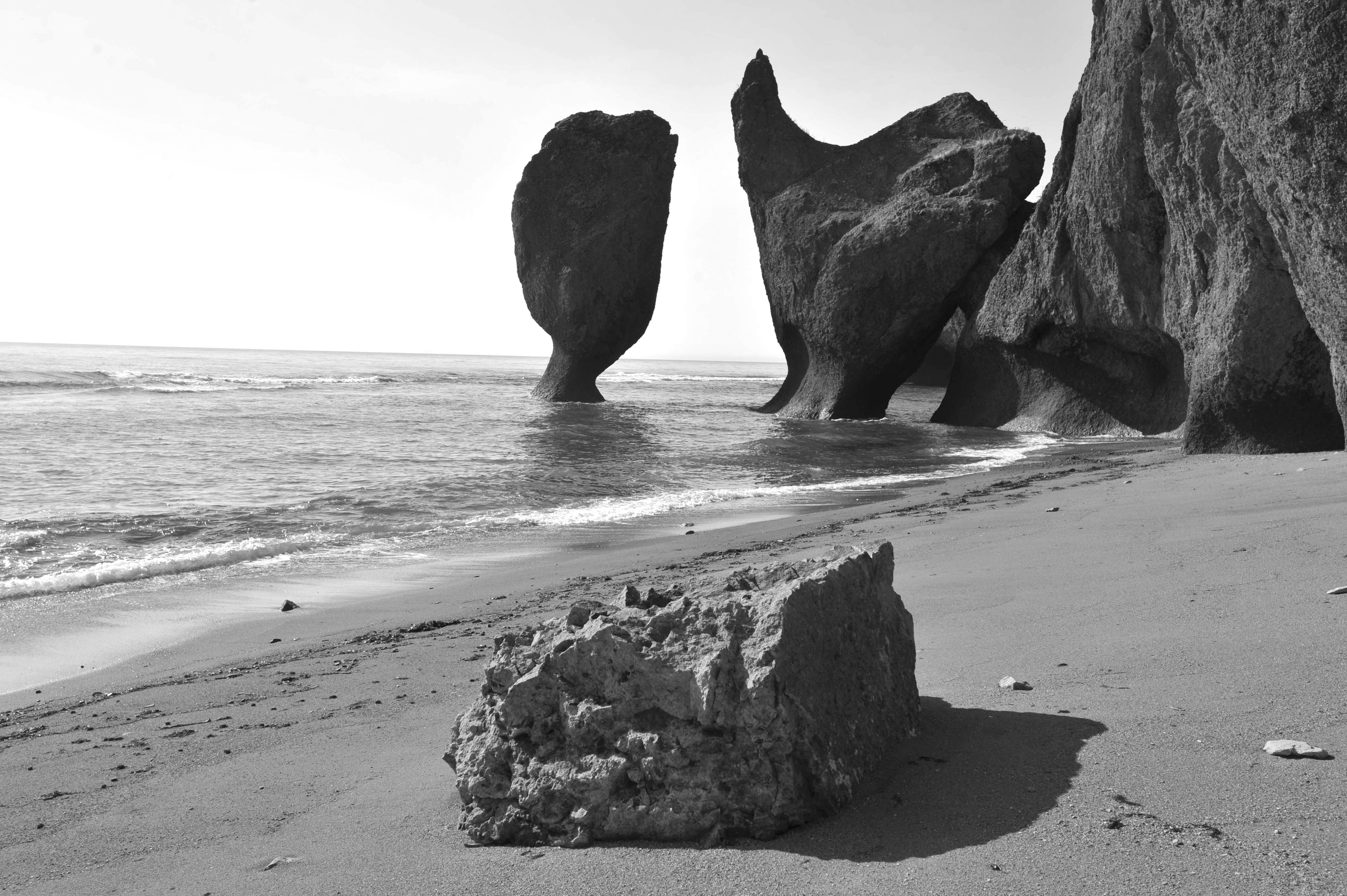 Кекуры Голова и Петух (Фото-путешественник Владимир Маратканов)Глава ХПУТЕШЕСТВИЕ К ЮГУ КИТАЯ-Владимир Сергеевич, может быть, хватит вам носить тяжелые рюкзаки?! Берите фотоаппарат и поехали с нами в Китай, в горы Аватара.- предложила мне на вечере краеведов в библиотеке-музее Зоя Николаевна Ковалева.-Кто едет?-Вы многих знаете. Из клуба "Элегия" Луговская Валентина, Марина Тищенко и Валентина Цыгановская. Наши друзья по походам Гуцу Оксана и ее дочь Марина и многие другие. Заметив мое колебание, добавила: торопитесь, группа почти набрана. Надо бронировать билет на самолет и в отелях номера.-Еду с вами!В офисе ООО "ДВ Фрегат Аэро" нам разъяснили, что этот тур в Китай один из самых интересных… Там в каждой экскурсии вы будете встречаться с самыми красивыми, с самыми грандиозными в мире…Ну, думаю, эта работа такая у туроператоров. Завлекать и продавать путевки. Хотя она права уже в том, что население в Китае больше всех в мире.Прилетаем в аэропорт Пекина ночью. Из окна иллюминатора хорошо просматриваются размеры аэропорта. Это средний российский город. Только освещен раз в сто лучше. Здание аэровокзала- самое большое в мире. Четырехэтажное. В нем ездят электрички. Это нам сказала наш гид из Владивостока Марина.Встреча с гидом из Пекина Антоном. Говорит на русском прекрасно. Позже скажет, что работал у нас на лесозаготовках несколько лет. Он выводит нас из здания аэровокзала и садит в автобус. Едем к железнодорожному вокзалу. В автобусе Антон с гордостью информирует нас, что в Китае 56 народностей. Ханьцы составляют 92 процента населения страны. Всего численность населения Китая на 2010 год составляет один миллиард двести двадцать миллионов человек. Пекин- это современный  мегаполис, в котором проживает 17 миллионов человек, в том числе 5 миллионов мигрантов. Площадь города с пригородом составляет 16 тысяч квадратных километров. Уму непостижимо! Расстояние от аэропорта до города 25км. Это второй аэропорт в мире после Атланты. Ежедневно осуществляет более 1000 рейсов. Третий терминал- это самое большое сооружение в мире. Площадь его более 1 мил.кв. метров. Построен к 19 -м летним Олимпийским играм. Это настоящее произведение искусств. Вы причалили ко второму терминалу. Советует вам в будущем обязательно совершить экскурсию в третьем терминале. Лучше эту экскурсию совершить с гидом, так как можно затеряться. Подъехали к площади железнодорожного вокзала. Разница между аэропортом и ж/д вокзалом огромнейшая. На площади кучи мусора и много бродяг, которые нагло просят подаяние. Но вокзал также огромный. Без гида можно плутать целую ночь. Утром в плацкартном вагоне российская группа в 21 человек едет в г.Чжанцзяцзе. Другая российская группа- к цветным горам Чжанье. Разместились в нескольких купе. Многие прильнули к окнам. От картин, мелькающих за окном, не успеваем удивляться. Там, где были поля, стоят по обе стороны до горизонта небоскребы в 30 и более этажей. Им нет конца. Разноцветные. Стоят группами по 20- 30 домов. Много строящихся зданий. Между кварталами домов- поля. Только тут начинаешь понимать, что такое миллиард жителей. Поля также нас удивляют. Ровные зеленые ряды зерновых, овощных культур. Ближе к югу появятся рисовые поля. Первый урожай некоторых культур уже убирается. Дорожки на полях бетонные. В шахматном порядке на полях стоят небольшие каменные водонасосные здания. Согбенных крестьян с тяпкой в руках не видно. Работа на полях механизирована. В деревеньках двух и трех этажные дома. И это не казармы, а настоящие красивые коттеджи, какие у нас строят состоятельные граждане. Старых деревянных домов нет. Как же так?- спрашивают некоторые наши туристы, побывавшие в Китае несколько лет назад? И тут же возникают некоторые вопросы. Что произошло с нашей страной? У нас из окна вагона в поезде Владивосток-Москва просматриваются совсем другие картины. Это в основном заросшие бурьяном поля, разрушенные фермы, и те же пейзажи, которые наблюдал в конце 19-го века Чехов, когда ехал на телеге на Сахалин. Почему все дороги в Китае асфальтированы, без единой ямки, чистые, а у нас на участке дороги Находка-Артем сплошные колдобины? Возвращаясь в Находку, на одном километре трассы, насчитав более сотни ям, далее сбился со счета. В поезде вспомнились строки из "Тайной Доктрины" Елены Блаватской. "Китайцы, монголы, жители Африки и Латынской Америки относятся к людям Четвертой Расы. Полинезийцы, бушмены, эскимосы- вовсе к Третей Лемурийской Расе. Европейцы и русские- к Пятой Арийской, то есть к высшей Расе на Земле. У нас, жителей Пятой Расы застой и разруха, а у людей Четвертой Расы -стремительное возрождение. Не отбросили ли наши вожди нас в Третью, отсталую Расу?Даже наш гид в г.Чжанцзяцзе Наталья не могла этого понять. Говорила мне: вы русские умные, красивые, добрые, а в городах у вас грязно и поля заросли травой. Думаю, что она понимала. Женщина 27 лет, владеющая пятью языками: русским, английским, японским, корейским и, конечно, китайским, побывавшая в России, не могла не знать причину деградации в нашей стране. Только тут за границей начинаешь понимать, почему в нашей стране в течении 75 лет был "железный занавес". Во избежание ненужных вопросов. Проезжая сотни тоннелей и мостов, мимо небоскребов и ухоженных полей и огородов невольно приходят некоторые мысли вроде: почему у нас все наоборот?Встретила нас Наталья на ж/д вокзале плакатом "Русские ребята". Стройная, красивая, веселая женщина, хорошо владеющая русским языком.  --"Русские ребята", слушайте меня. Время терять не будем. Едем в отель. Через полчаса на экскурсию. Программа сегодня большая.Мы охотно с ней согласились. В автобусе Наталья рассказала нам о национальном лесопарке "Тяньмэньшань", в который мы поднимемся по самой длинной в мире горной канатной дороге/7,5 км., Время в пути 28мин. на высоту 1279м./ Эти слова: "самая, самая… в мире…" будут сопровождать нас во всех экскурсиях. Гора Таньмень с китайского "Небесные врата". Совершим прогулку по подвесной дороге, протяженностью 1600 метров на высоте 1400 метров, в том числе по стеклянному участку дороги. Посетим буддийский центр. Осмотрим пещеру Таньмень. Спустимся по 999 ступеням. Возвратимся на экскалаторах, их будет семь. Затем пройдем до места, где вечером будет спектакль-шоу по народной китайской сказке. "Русские ребята" вам повезло. Сегодня нет дождя и тумана. Неужели и вправду все это можно проделать за неполный день?- возникли у некоторых из нас сомнения.-Вам повезло. -радостно объявила Наталья у начала канатной дороги. Обычно здесь туристы ожидают посадки до четырех часов. Стояли в "загоне" -деревянном лабиринте не более пятнадцати минут. Но и это время Наталья не теряла. Она сообщила, что местность Чжанцзяцзе в геологической истории Земли уникальна. Художники и фотографы Китая говорят, что здесь собраны все горные ландшафты Земли.-Посмотрим, посмотрим.- сказал я, стоявшей рядом русской туристке Валентине. Уселись в стеклянные кабины и поплыли вверх. Вид на приближающие горы ошеломляющий. Но день для фотографов не лучший. Нет солнца. Дымка. Серый день. Народу много. Европейцев не видел. Одни китайцы. Прогулялись по подвесной дороге без страха. Даже с огромным удовольствием. Конечно, вид на серпантин и город был бы необыкновенный, если бы не эта дымка. Как все-таки важно фотографу попасть в погоду! Но это редкость. Сердце обливается слезами, когда видишь красивейший пейзаж, но знаешь, что фотоаппарат его не возьмет. Художнику легче. Он может дорисовать. Посетили буддийский центр с десятком великолепных старинных храмов, в которых сотни лет стоят фигуры святых и разных божков добрых и злых. Всех фотографирую. Вот и знаменитая на весь мир пещера Тяньмэнь. К ней мы спустились по открытой канатной дороге в кабинках на двух человек. Фактически это арка, высотой 131 метр, максимальной шириной 57 метров. Прошли к ней сквозь пещеру. Поэтому пещеру еще называют "Природным мостом". Пещера стала всемирно известной в 1999 году, когда венгерский пилот Питер Бесенье пролетел через нее на одномоторном винтовом самолете. Но в 2006 году трюк в еще более сложном варианте повторили летчики "Русские Витязи". Они пролетели сквозь пещеру на пяти реактивных самолетах СУ-27. Все это мы услышали от Натальи, когда стояли под этой, ставшей легендарной, аркой. Затем спустились по 999 ступеням к экскалатору. Ужинали в ресторане. И тут был приятный сюрприз. Наталья преподнесла нашей туристке Мазитовой Валентине-имениннице большой красивый торт. Поделили его на всех. Он оказался еще и вкусным. Поздно вечером поехали на спектакль-шоу "Огненная лиса". И этот спектакль "самый, самый в мире". В нем участвуют более 500 артистов, одетых в национальные костюмы. И все эти действия происходят на фоне красивейших гор, с использованием современных световых технологий, а декорации встроены в природный горный ландшафт. В смысл этой народной сказки не вникал. Только успевал фотографировать, так как все смотрелось грандиозно, красочно, совершенно необычайно. Принцесса пела на фоне искусственной луны, а в этот момент из-за гор вышла настоящая полная луна. Ничего подобного в жизни не видел. Фантастика! Действительно, "самое, самое в мире". Вернулись в отель глубокой ночью. Уставшие, возбужденные, но довольные. День показался мне годом. Туристки из клуба "Элегия" призвали всем помолиться, чтобы Боженька завтра дал нам хорошую погоду, так как перед выходом из-за автобуса Наталья сказала, что завтра ожидается дождь. Утром завтрак- шведский стол. Выходим из отеля. На небе тучи. По плану посещение гор Аватара, но Наталья меняет экскурсии.-Сегодня в связи с дождем, идем осматривать пещеру "Хуанлун"- "Желтого или Золотого Дракона". Затем прокатимся на лодке по знаменитому озеру Баофанг, но сначала посмотрим монастырь, в котором запечатлена история Китая с древних времен. Осмотрели монастырь. И тут все грандиозно, чрезвычайно интересно. К пещере подходили в сильный дождь. Спасли дождевики. Это четырехуровневая пещера имеет одно озеро, две реки, 13 залов и 98 пещерных переходов. Пещеру украшают природные стаклактиты и сталагмиты. Один из сталактитов самый длинный в мире и застрахован на 100 миллионов долларов. Пещера является одной из семи знаменитых пещер мира и находится под охраной ЮНЕСКО. Очень удачная подсветка. Высота некоторых залов более сотни метров. Сразу же понял, что совершил большую ошибку, не взяв из дома штатив. Надеялся купить в Китае, но в миллионном городе фотомагазина не нашел. Делать снимки без штатива в пещере невозможно. Выдержка более одной минуты. Снимал фотовспышкой, и все снимки были искажены. Красота осталась только в памяти. От своей группы оторвался. За мной шла десятилетняя Марина. Она, то появлялась, то исчезала из вида, но, видимо, меня не теряла из виду. Увидев в самом красивом зале царский трон позолоченный, на котором фотографировались китайцы, решил сфотографировать Марину. Но ее нигде не было. Народу- тысячи. Галдежь китайцев. Темнота. Ждал минут десять. Не дождался. Пошел дальше. Вышел к озеру. Прокатился на лодке. Затем стал искать нашу группу. Нашел. Марины с ними не было. Женщины стали спрашивать меня: где Марина? Что я мог им ответить? Потерял Марину. Нашлась она на выходе. Ждала нас более часа. Все обошлось благополучно. В сущности, потеряться в пещере невозможно. Надо только примкнуть к любой группе и все равно она выведет тебя на Свет Божий. Дождь прошел. Сразу же поехали к озеру. В ущельях еще клубился туман. Площадь озера 274 гектаров. Находится в окружении красивых гор. Вода прозрачная. И тут китайцы приспособили простенькую сказку о влюбленных. В одном домике на озере живет красивая девушка, в другом- юноша. Чтобы они вышли и спели, туристы должны попросить песней. Девушка вышла и спела нам красивым голосом, а юноша петь отказался. Не дружно мы пели. В этом каньоне находится красивый каскадный водопад и в бассейне плавают огромные золотистые рыбы. Вечером, в связи с экономией денег, решил поужинать отдельно от  группы. Объяснил нашему гиду, чтобы она заказала только овощи и рис. Она сделала заказ и ушла. Мне принесли огромную тарелку капусты человек на десять и большой котелок риса человек на 25. Я сначала подумал, что официантка ошиблась, но она дала понять, что принесла именно мой заказ. Не съев и десятой части, заплатил более ста юаней и вышел крайне возмущенный, подобным обманом. Больше один в ресторан не ходил и никогда не пойду. Рассказав "Русским ребятам" о своем ужине, они долго надо мной смеялись. Сэкономил, называется. После ужина Наталья объявила, что  завтра ожидается солнечный день. Экскурсия в горы Аватара должна быть удачной.  Молитесь! -грозно предупредила нас Марина Тищенко. Проснулся рано. Вышел на улицу. На небе ни облачка. Первые лучи солнца начали освещать вершины гор. Слава Богу! Завтрак. Вновь шведский стол. Выезжаем на час раньше, чем в прошлый раз. Подъезжаем к лифту. И здесь удача. Народу немного. Подъем к площади. Затем на автобусе к вершине каньона. Подъем на стеклянном лифте Болун/в переводе "100 драконов". Это самый высокий открытый лифт в мире. Является инженерным чудом. Выходим к смотровым площадкам. Наталья дает краткую справку о горах "Аватара". Здесь около 3000 вершин. Около 200 вершин высотой около 800 метров. Каждая из вершин-колонн имеет свои неповторимые очертания. Это своего рода "Каменный лес". И здесь десятки павильонов. В них сувениры: отполированные полудрагоценные камни, вырезанные из камня и дерева фигурки божков, воинов, святых и чертей. Конечно, есть павильоны с соками, водой, продуктами. Спешу к первой смотровой площадке. Вид с нее захватывающий. Действительно "Каменный лес". На каждой вершинке скалы-колонны сосновые деревья.. Это скалистые горы из кварцевого песчаника и известняка вдохновили режиссера Джеймса Камерона для создания "порхающих" в воздухе гор "Аллилуйя" в фильме "Аватар". Наталья, собрав нас, сказала, что это еще не "Аватары". Они впереди. Вот, думаю, чудеса! Что же еще может быть красивее и грандиозней? Но с каждой смотровой площадки виды все лучше и лучше. Дух захватывает от природной красоты и мощи. Видел самый большой в мире естественный мост между скалами, который называется "номер один в мире". Но он находится далеко. Не по пути. Смотровых площадок так много, что если бы не Наталья, то мы бы все растерялись. Она терпеливо ожидает всех с зеленым флажком в руках и призывает: "Русские ребята". Ко мне!" Во время ожидания туристов, Наталья продолжает рассказывать о горах Аватара. На высоте 1000 метров, оказывается, находится деревня Желтого Камня. Это один из самых грандиозных пейзажей в этих горах. Для туристов вход в деревню запрещен. Опасно. Стоит деревня на краю пропасти. Спускаемся по канатной дороге, протяженностью 2084 метра высотой 692 метра. Прибыли в местечко Улиньюнь. На дно этого грандиозного каньона. Здесь ущелье ручья Золотого Хлыста. В ущелье река с названием "Золотой кнут". В реку со склонов хребта втекают сотни ручьев, многие из которых падают водопадами. По берегу реки вьется тропика, выложенная из каменных плит. Длина этой дорожки 7.5 км. Построено несколько деревянных мостов, с которых открываются изумительные виды на скалы-колонны. Название ручей получил по названию скалы Золотой Хлыст, напоминающий меч, вонзившийся в небо. Высота скалы 380 метров. Она сияет на солнце благодаря кварцевому песку, входящему в состав горной породы. Говорят, что это самый поэтический ручей в мире. По преданию древний властелин Китая пьяным забыл здесь свой хлыст- оружие в древние времена, и он превратился в скалу. Соседняя скала по форме напоминает орла, защищающего Хлыст. Об этом нам рассказала перед прогулкой по дорожке Наталья. На прогулку отвела час. Тот, кто опоздает, должен купить остальным мороженое. К сожалению, не спросил у Натальи, где находится эта легендарная скала. Не дослушав, устремился к речке, и быстрым шагом пошел вверх речки. За каждым поворот открывался все более интересный пейзаж. Фотографируя одну из скал с берега, к которому пришлось спуститься с дорожки, увидел нашу туристку, которая быстрым шагом шла по дорожке вглубь каньона. Куда это она?- подумал я.По времени пора бы уже и возвращаться назад к площади. Пока поднимался к тропе, она исчезла из вида. Решил догнать ее. Ускорил свой ход. Там бы, где надо было остановиться и фотографировать, я снимал на бегу. Догнал туристку только у третьего моста. -Пора, говорю, возвращаться назад.- Как назад?- удивилась она.- По кругу же идем.- По какому кругу?- возразил я. Нет здесь никакого круга. Должны вернуться назад на площадь.-Успею.- ответила она. После чего еще более быстрым шагом устремилась дальше. В полном недоумении пошел к площади. Опоздал на 25 минут. Все уже давно собрались. Начали упрекать меня. Говорю им: вы должны купить мне мороженое, а не я вам. Если бы я не догнал нашу туристку, то она вообще бы ушла неизвестно куда.- Где она?- задали вопрос раздраженные женщины? Пошла дальше.- Куда дальше?- Вглубь каньона. Сказала, что успеет.- Как успеет?- еще больше возмутились женщины.-Перегрелась, наверное. Сознание помутилось. Такое в горах на солнце бывает. Наталья, посовещавшись с нашим гидом Мариной, повела нас прокатиться на электропоезде, оставив Марину ожидать ушедшую туристку. Наталья в вагончике рассказывала истории о каждой интересной скале, которые нависали над железной дорогой. Конечно, лучше было бы прогуляться по этому маршруту, так как тряска была такая, что о фотографировании не могло быть и речи. Вернулись к площади через полчаса. Туристка наша явно заблудилась. Наталья посадила нас в автобус, а сама с Мариной пошли искать потерявшуюся. Вернулись мы к началу заповедника. Прибыли они через два часа. Нашлась наша туристка.Последняя ночевка в г.Чжанцзянце. Рано утром выезд в древний город Фэнхуен, что в переводе с китайского Феникс. В китайской мифологии чудо-птица, воплощающая женское начало/инь/ и символ юга страны. Дракон является мужским началом. Расположен городок у подножия гор рядом с рекой. Всего 20 улиц и несколько красивых мостов через реку. Основан 2 тысячи лет назад. Ежегодно его посещают десять миллионов человек. В три раза больше, чем горы Аватара. Провинившаяся туристка раздала всем по мороженому и попросила прощения за вчерашнее опоздание. Наталья предложила нам простить ее. И мы дружно простили. В пути следования на автобусе к древнему городу, Наталья предложила за дополнительную плату на выбор одну из двух экскурсий. Первая- к Красным скалам. Вторая- к водопадам. Все единодушно выбрали водопад. И не пожалели. По китайским меркам этот водопад не входит в семь самых красивых водопадов Китая, но это еще как сказать. Он каскадный. Не более 50 метров. Но не в величине красота водопада. Наш, Беневской "Звезда Приморья" всего 25 метров, но ведь красивее стометровых водопадов. Необычность и красота этого китайского водопада в том, что рядом на берегу прилепились к склонам горы старые китайские дома. Водопад и эти домики создают необычайно живописный вид. Чудо! Заезжали на фабрику чая. Предложили дегустацию трех видов чая: черного, зеленого и красного. Красный оказался вкуснее. Многие туристы купили по несколько пакетов чая. В пути попали в две большие пробки. Сначала в месте, где расширяли дорогу. Строители срезали каменистый хребет. На пространстве в пять километров было тысячи единиц разнообразной техники и десятки тысяч рабочих. Вот это работа! Действительно, китайцы горы сворачивают. В считанные годы построили сотни тысяч километров дорог. Проложили тысячи тоннелей. Соорудили десятки тысяч мостов. Вторая пробка застала нас в тоннеле, длиной более чем километр. Случилось дорожное происшествие. Только мастерство нашего водителя, который в одном сантиметре провел автобус между соседними, вставшими навсегда, машинами, спасло нас от длительнейшей стоянки. Но вот, наконец, и старый город Феникс. Он разместился у реки Туоцзян. Люди в городке живут по старым обычаям. На реке стоит красивый многоэтажный мост Радуги. Он был построен при династии Мин. Мост состоит из трех арок и двух каменных быков. С этого моста открывается изумительный вид на реку и дома, стоящие над рекой. В старом городе есть еще достопримечательности. Это старинная пагода и храм. Улицы в городке узкие и покрыты каменными красными плитами. Об этом мы узнали от Натальи, подъезжая к старому городку. В первую очередь поселились в отеле. Затем Наталья повела нас к лодочной станции. Прокатились на старых лодках по широкой реке. Далее, после инструкции Натальи, все разбрелись в старом городе. Я пошел по набережной к высокому мосту. С него сделал несколько снимков старого города. К сожалению, дома находились в тени. Затем прогулялся по старой улице, где были павильоны с сувенирами и другой продукцией. Фотографировал красочно оформленные павильоны и сами сувениры. Такого количества сувениров более нигде не видел. Даже в Пекине нет такого разнообразия. Ужин в отеле. Затем вечерняя прогулка по ночному городу. Все наши туристы пошли гулять к набережной. Я остановился на площади послушать национальные песни местных звезд, выступающих на сцене. Ни одного слова не понимаю, но мелодия и ритм притягивает. Народ на площади танцует. Красота! Возвращаюсь в отель. Просматриваю все программы, которые есть в телевизоре. Останавливаюсь на мире животных. Тут перевода не надо. Часа через три пришел сосед по комнате Вадим. Оказывается, он забыл номер комнаты. Не зная языка, ничего толком объяснить администратору не смог. Вызвали гида Наталью. С ее помощью ему дали второй ключ от комнаты. Только после этого добрался до своей кровати. Возвращение в г.Чжанцзяце на ж/д вокзал. Прощание с Натальей. В Пекин прибыли к вечеру. Успели побывать в центре города. Прогулялись у стен Старого Города. По пути в аэропорт завернули в современный центр, где находится самый большой в мире экран, по которому показывали планеты нашей Солнечной системы и птицу Феникс огненную, летящую в пространство. Перекусили в Макдональсе. Затем аэропорт. Многочисленные проверки, вплоть до раздевания. И мы, наконец, в самолете. Российские летчики и стюардессы. Это Родина.В автобусе, в пути к экскурсиям, наши женщины спрашивали Наталью не только о достопримечательностях Китая. Задавали вопросы о жизни народа. Оказывается, городского населения в Китае 56 процентов. Деревни, как таковые, вообще исчезают. В место них создаются небольшие города с хорошими дорогами, водо и газоснабжением. В городах ежегодно прибавляется по десять и более миллионов рабочих мест. К нашему огромному удивлению в Китае люди получают пенсии. В городе получают пенсию около 400 миллионов человек. В деревнях более пятьсот миллионов человек. В городах пенсия в переводе с юаней на рубли составляет 40 тысяч рублей. Учитель получает зарплату четыре тысячи юаней в месяц. Богатых облагают прогрессивным налогом. Наши же миллиардеры и миллионеры платят, как и бедные 13 процентов. Какие выводы мы сделали, возвращаясь в поезде в Пекин? У нас на Дальнем Востоке туристический сервис почти полностью отсутствует. И это при том, что красот нисколько не меньше, чем в Китае. Разве кальдера вулкана Ксудач на юге Камчатки менее красивее, чем озеро Чанбаньшань? Даже много красивее и грандиозней по форме. Водопад Снежный у вулкана Горелого может соперничать по красоте с любым из семи самых красивых водопадов Китая. А Долина Гейзеров! А кальдера вулкана Узон! А Анабарское плато! А плато Путорано! А плато между вулканами Ключевская Сопка и Острый Толбачик! А все Курильские острова! А столбы реки Синей в Якутии! И много еще можно перечислять красивейших мест, которыми наделила Природа Дальний Восток. Но попробуй, доберись до них. За пределами города Петропавловска Камчатского начинается бездорожье. Туристов возят на вездеходах по пыльным или грязным дорогам. В Якутии к красивым местам вообще нет никаких дорог. Добирайся, как хочешь. Да и по нашим Приморским дорогам ездить к красивым местам, например, в Тернейский, Ольгинский и в Лазовские районы нет особого желания. Только фанатики-туристы способны преодолеть наши пространства, чтобы увидеть красоту. Вот потому и говорят многие туристы, что лучше будем ездить в Китай, чем на север Приморья, откуда в случае тайфуна можно вернуться в лучшем случае через неделю на вертолете. Вот с такими невеселыми мыслями мы покидали Китай, вспоминая наш незатейливый туристический сервис.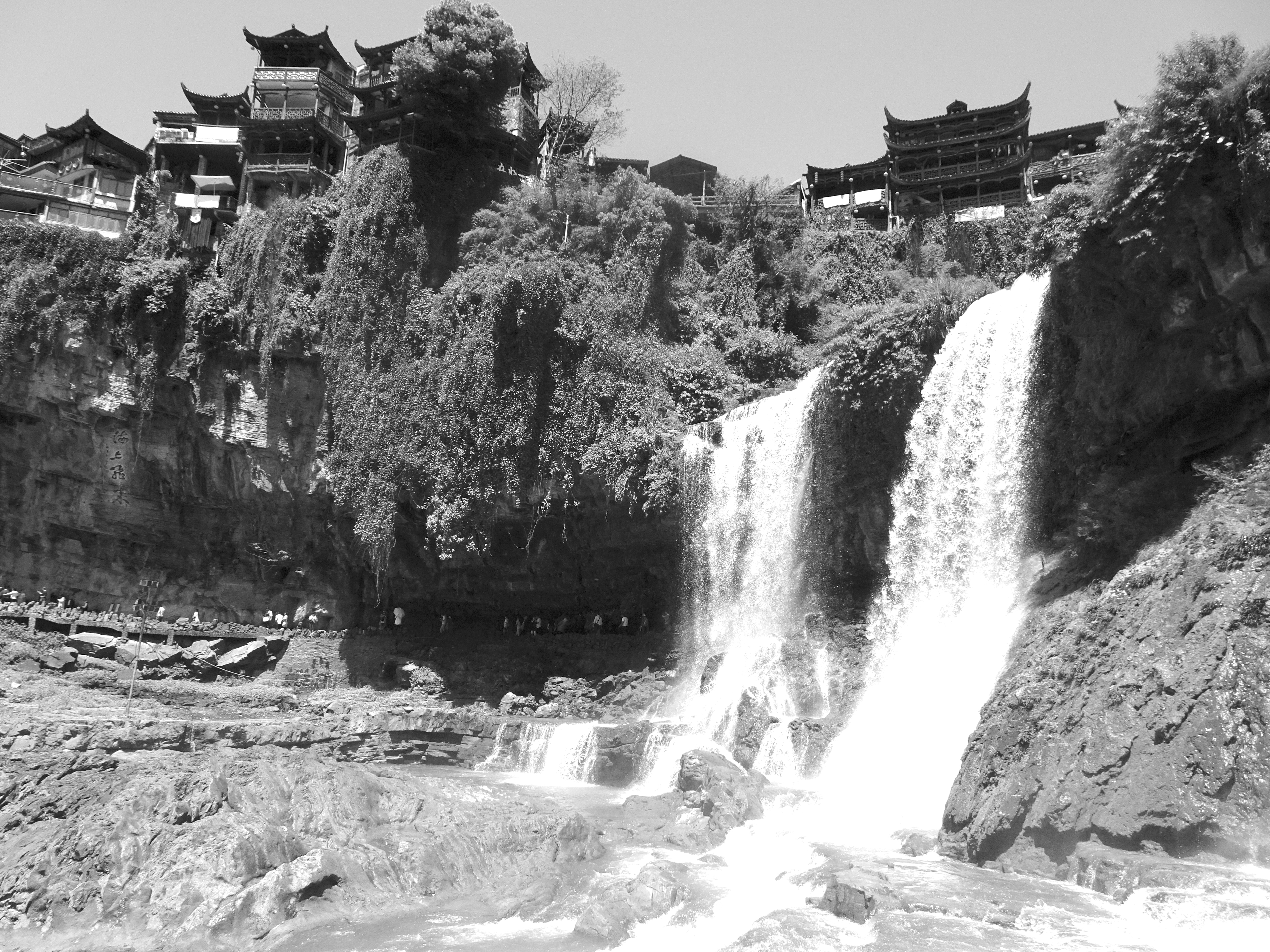 Водопад у старого города (Фото-путешественник  Владимир Маратканов)Глава ХIПРИКЛЮЧЕНИЯ В МОНГОЛИИНаше путешествие в Монголии будет необычным. Нам всем здесь собравшимся за 60 или даже за 70 лет, поэтому и план путешествия я продумал для нашего возраста. Несложным.- Такими словами начал свою речь Партизанский турист и путешественник Геннадий Козлов, развертывая перед нами карту Монголии. Рядом с ним за столом сидели два его друга Сергей Чайка и Геннадий Г. Напротив- туристы из Находки- Вадим Говор, Татьяна О. и автор этих строк.-Совершаем восхождение,- продолжил Козлов,- на самую высокую вершину Больших Саян- Мунку Сардык. Высота ее 3491 метр над уровнем моря. Учитывая, что озеро находится на высоте 1600 метров, подняться предстоит, примерно, на высоту горы Облачной. Это первая категория сложности./самая высокая категория в туризме шестая/. Многие туристы в России мечтают побывать на этой вершине. Затем собираем тримаран и с попутным ветром сплавляемся по озеру Хубсугул. Длина озера 135км. Ширина от 20 до 40км. На это уйдет дня три-четыре. Потом сплав по рекам Эгийн- гол, Дэлгэр-Мурен до села Селенги. Если хорошо пойдет, то до слияния реки Селенги с рекой Оргон.  Там поселок Сухэ-Батор. Рядом и Кяхта. Расстояние 650км. Разбираем плот. Пересекаем границу. Возвращаемся домой. -А в чем необычность путешествия?- заинтересовалась Татьяна.- В прошлом году мы сплавлялись в Якутии по рекам  Синей и Лене. Там видели удивительные Синские и Ленские столбы. Что нас ждет удивительного в Монголии?-Понимаю тебя Татьяна.- продолжил Козлов.- Видел, с каким азартом ты фотографировала эти столбы. Не упустила ни один столб.-Я не только о фотографировании спрашиваю. - перебила Козлова Татьяна.- Будут ли там монгольские позы и кумыс? Смогу ли я там зарядить батарею?-Заряжать батареи будем в поселках и на базах отдыха. Питаться будем в основном рыбой. К этому озеру едут сотни Российских рыбаков. Будем варить уху. Жарить рыбу. В реках много хариуса. В озере- ленков и сомов. На базах отдыха, конечно, будем есть монгольские позы и пить кумыс. Будут грибы и ягоды. Тушенки возьмем минимум. Ты Татьяна увидишь верблюдов. Ведь ты мечтала увидеть верблюда?-Еще бы!- ответила Татьяна.-На озере и на реках много разных птиц. Они непуганые. Можно будет фотографировать почти в упор. Завхозом назначим Геннадия Г. Опыт у него есть. Решив некоторые материальные и технические вопросы, поехали к железнодорожному вокзалу покупать билеты на поезд Владивосток- Новосибирск. Сразу же первая удача. Вся группа оказалась в одном вагоне.Перед путешествием за пределы своего края, всегда стараюсь ознакомиться с той местностью, в которой предстоит путешествие, с населением, которое проживает в этой местности, с достопримечательностями. И в этот раз, впервые отправляясь в Монголию, перечитал несколько книг, написанных великими путешественниками и учеными: супругами Потаниными Григорием Николаевичем и легендарной его жены Александры Викторовны, Михаилом Васильевичем Певцовым, Петром Кузьмичем Козловым и Юрием Николаевичем Рерихом. Предки монголов столетиями жили в пределах нынешней Монголии и юга Сибири. Но вот появился великий предводитель, сумевший объединить племена, чтобы создать великую державу. Это был Тэмуджин, который родился в 1162 году в семье /Синеоких/ племени тайджиутов. В 1206 году он объединил всех монголов под своей властью и получил титул Чингисхан. В 1211 году Чингисхан со своим войском вторгся в Северный Китай и начал завоевание империи Цзинь. Закончилось завоевание в 1234 году уже после его смерти. В 1219 году Чингисхан направился на запад, против каракитаев и Хорезма. Преодолевая сопротивление, его армия продвигалась через Среднюю Азию в Иран и Кавказ. В 1927 году Чингисхан умер. Великим ханом стал его сын Угедэй. Внук Чингисхана, хан Батый, возглавил завоевательный поход в Европу.  В 1237-1238 годах монголо-татары разгромили северо-восток Руси. В 1240 году был разграблен Киев. В 1241 году монголы разгромили польско-германское войско, а затем и войско венгров. Монголы достигли адриатического побережья Хорватии. Европу спасла смерть хана Угедэя. Понеся большие потери, особенно на Руси, хан Батый с войском повернул назад- на курултай, где выбирали великого хана. В 1258 году монголы разграбили Багдад.  В Сирии в 1260 году монгольское войско было разбито египетскими войсками. После смерти хана Мункэ его империя разделилась на несколько улусов. В Китае монголы царствовали до 1368 года. Русь подчинялась Монголии более двухсот лет. Окончание монгольских завоеваний пришлось на правление Тимура/Тамерлана/."Страна Монгольская высокая, со всех сторон окружена горами, и в самой стране много горных хребтов, иногда таких высоких, что на вершинах  их лежит вечно нерастаивающий снег. У нас такие высокие горы есть только на Кавказе да в Сибири, по границе с Монголией, а там, в Монголии, куда ни пойдешь, все встретишь горы, если не везде высокие, то хотя небольшие. Рек в Монголии, напротив, мало. Одна только и есть большая река- Хатун-Мурен или Желтая, как мы ее зовем. Она своим устьем впадает в океан, низовья ее находятся в Китае. Все другие реки не так значительны и впадают либо в озера, либо в другие реки. Озер в Монголии много: два самых больших, Кукунор и Лобнор, расположены на границах Монголии и Тибетского государства и Туркестана. Вода в малых озерах часто бывает соленая, и берега их пустынны, а потому для страны эти озера малополезны. Дождей в Монголии выпадает мало, потому что страна эта от морей отгорожена горами, и дождевые облака осаждаются на горах и до нее не доходят. В Монголии воздух сухой. Лесов в Монголии очень мало, только на горах растут хвойные леса, да по берегам рек в иных местах растут лиственные деревья, а случается, целую неделю едешь- и нигде ни одного дерева не увидишь. Монголия- страна по преимуществу степная. Однако и степи ее не особенно богаты травами. Через Монголию, с запада на восток, проходит бестравная полоса. Местами полоса эта верст до двухсот в ширину… Эту полосу так и зовут пустыней, а сами монголы зовут ее Гоби. В такой неблагоприятной для растительности стране земледелие, конечно, не может идти хорошо. Главное богатство этой страны составляют животные. По степям ходят дикие стада коз, а в горах водятся дикие бараны, с большими рогами. Все монголы разводят домашний скот, и это- их главное богатство. У богатых людей бывает не по одной сотне голов рогатого скота, помногу лошадей и верблюдов. Монголы приняли буддийскую веру не прямо от индийцев, а от соседнего народа- тибетцев. Буддисты, кроме веры в учителя своего Будду-Сакиямуни, верят еще в другие божества, которые, по их мнению, желая научить людей хорошей жизни, рождаются на земле и живут между ними, поддерживая в людях веру, добрые чувства и добродетельную жизнь. Между этими божествами, воплощающимися в людях, в Тибете и Монголии  почитают больше всего Арья-Бало. Они считают его самым милосердным. Кроме этих статуй Арья-Бало, тибетцы и  Монголы почитают также воплощенного Арья-Бало- в виде человека, который живет постоянно в Тибете, в городе Лассе, в монастыре. Называют его Далай-ламой. Кроме Далай-ламы, есть еще много таких же перерожденцев, или хубилганов, как называют их монголы. Главный из монгольских хубилганов живет в Урге, в Монголии, в большом богатом монастыре. Когда хубилган умирает, ламы начинают искать между новорожденными мальчиками, не возродилась ли в котором нибудь из них душа умершего хубилгана. В каждой монгольской семье отец и мать назначают одного или двух сыновей в ламы. Ламы всегда носят желтую одежду, обыкновенно монгольский халат. Необходимая принадлежность ламы- четки, перебирая их, он произносит главную молитву буддистов: "Ом мани падме хум". О жемчужина, сияющая в цветке лотоса!" Эту молитву монголы пишут на камнях при дорогах, чтобы прохожие могли ее прочитать. Буддизм монголов во многом отличается от того буддизма, которому учил Сакиямуни, и потому его, в отличие, называют ламаниством" А.В.Потанина. "По монгольскому поверью гэгэны по смерти вновь возрождаются. Ребенок, в котором возродилась вновь душа покойника, узнается по знамению, являющемуся в юрте, где находится мать будущего гэгэна. Знамение заключается в явлении радуги. Когда чудесное зачатие объявится, туда посылают лам, которые и ждут появление на свет святого мальчика. Когда мальчик выучиться говорить, ему показывают вещи покойного гэгэна. Мальчик иногда сразу же узнает, что  это его вещи. Он вспоминает, что он употребил их в прежней жизни". Г.Н.Потанин. Но вот нахожу в книге Потаниных главное: "Здесь местным духом считается Мунко-Саган баобай/если переводить буквально, "мать вечно белая, отец Царь-Лошадь господин". Рассказчик прямо отнес это имя к тому вечному снегу, который в наших географиях называется Мунко-Сардык. Буряты этот белок называют несколько иначе, именно: Мунко-саган. Говорят, что Хан-Морин и Хятагай- два имени вершины белка Мунко-Саган". Г.Н.Потанин.Далее, читая книги Потаниных, думаю- не может такого быть, чтобы они в этой местности не побывали. Здесь со слов Геннадия Козлова самая высокая гора в Монголии. Здесь одно из самых больших и красивых озер в Монголии. Здесь короткий путь из Иркутска в пустыню Гоби. И нахожу! В книге А.В.Потаниной в главе "Странствия по Уренхайской земле. "В 1876году мы подходили к ее восточной оконечности, к озеру Косогол. Величественная Танну-Ола. Перевал Торхоликский. На перевале "обо". /Обо- "куча, груда, насыпь" с монгольского. Культовые места у монголов, бурят, тувинцев, хакасов. Это места поклонения местным рядовым или территориальным духам. Хозяином обо считаются духи умерших шаманов, предков или божества небесного происхождения. Считается, что обо творит погоду, отвечает за урожаи, здоровье, благополучие. Культ обо возник у ранних кочевников и связан с шаманизмом./ Проехав еще два дня по направлению к северу, мы увидели, наконец, озеро Косогол. Нам виден был отсюда только его северный конец, за которым поднимался величественный белок Мунко-Сардык. От главного пика в обе стороны протянулись две другие, более плоские вершины… Берегом озера мы ехали два дня и только 22 ноября поднялись на очень плоский перевал и долго ехали степью, где снегу почти не было. Озеро осталось позади. Скоро мы перестали видеть и величественный Мунко-Сардык с этой высокой степи. По крутой и лесистой долине спустились к местности Мон, где живут уже русские буряты. Реки отсюда уже текут в Иркут". А.В.Потанина. Да это же наш путь в Монголии!Но почему Косогол, а не Хубсугул? Кто и когда дали эти названия этому озеру? Читаю книгу Певцова о Монголии. "По языку и отчасти по различию внутреннего быта монгольское население распадается на несколько народностей. Из них самую многочисленную представляют обитатели Центральной и северо-восточной части страны, составляющих так называемую Халху. Все халхасцы говорят одним и тем же чистым монгольским языком и исповедуют, подобно прочим монгольским народностям, буддизм.  Мужчины большую часть дня, если нет спешной работы, проводят в праздности, сидя у очага и покуривая трубки, или отправляются в гости в соседний улус и непременно всегда верхом, хотя бы до этого улуса было несколько сот шагов. Разъезды по гостям бывают в особенности часты летом, когда у монголов приготовляется кумыс и гонится водка. Скотоводство составляет главное, основное занятие обывателей Монголии. Кроме рогатого скота, в этой стране пасутся огромные стада баранов, множество лошадей и верблюдов. Нечего и говорить, что все монголы отличные наездники. Тяжести монголы перевозят преимущественно вьючным способом на верблюдах. Верблюды в Монголии двугорбые, хорошо обучены и очень привычны к продолжительным движениям под вьюками. Из хлебных растений в Монголии возделываются: пшеница, ячмень, просо и овес. Монголы занимаются отчасти и охотой. Больше всего они охотятся на сурков, мясо которых едят, а шкуры продают нашим купцам. Сурков караулят у нор с ружьями или с собаками.. Ловят их также и в капканы. Настоящие звероловы встречаются в Монголии только в среде  алтайских и енисейских урянхаев, земли которых изобилуют зверями. Уренхаи бьют маралов, косуль, медведей, соболей, куниц, лисиц, волков, рысей, сурков и белок. Ремесла очень мало знакомы монголам: большую часть предметов промышленности обрабатывающей они покупают у китайцев. Местные ремесленники делают, однако, хорошие огнива и ножи, а также некоторые серебряные вещи, как то: серьги, браслеты, кольца и бляхи. Монголы хорошо дубят овчины. Войлоки монголы делают сами. Монголия, будучи составной частью китайской империи, имеет, однако, собственную администрацию/из монголов/, и сохранила прежнюю удельную систему. Уделами или хошунами, управляют наследственно монгольские князья, утверждаемые в правах владения ими богдо-ханом. Но власть удельных князей ограничена законами. В Монголии существует высший административный надзор за удельными князями, установленный китайским правительством. Кошуны соединяются в аймаки, представляющие собою не что иное, как группы удельных княжеств, из которых каждое имеет собственный сейм". И у Певцова нахожу главное к местности, где предстоит наше путешествие. "В Халхе существует еще так называемое Шабинское ведомство. Оно состоит из монголов в числе около 20000 душ, подаренных в разное время удельными князьями ургинскому хутухте и представляющих ныне его данников. Эти монголы кочуют в разных халхаских хошунах на землях, представленных им во временное пользование К Шабинскому ведомству принадлежат также монголы-дархаты, населяющие горную страну к юго-западу от озера Косогола".Маршрут Рериховской экспедиции пролегал в 1927 году в Монголии от столицы Бурятской автономной области Улан-Удэ/Верхнеудинск/ до столицы Монголии Улан-Батор/Урга/, далее через Юм-бейсе в Тибет. Первым населенным пунктом, через который прошла экспедиция был Алтын-Булак- небольшой городок со смешанным населением из русских, монголов и китайцев. "Достигли реки Иро, одного из притоков Серенги. Здесь, на берегах реки Иро, недавно родился мальчик, проявивший странные способности. Его появление на свет сопровождалось знамениями, мать-шаманка слышала таинственные голоса, а сам ребенок произносил удивительные предсказания о славном будущем буддийской Монголии. Повсюду шептали о приходе вновь воплощенного Джецюна там-па Хутухту… На рассвете мы снова отправились в путь по красивой гористой местности с долинами, покрытыми травой, и холмами, поросшими лесом. Эти холмы являются отрогами Кентайских гор. Здесь генерал П.К.Козлов, замечательный русский исследователь, сделал блестящее открытие, обнаружив старинные ткани, выполненные в так называемом "зверином стиле". Местность, по которой пролегал наш путь, всегда вызывала восторг. Урга, или Улан-Батор-Хото,- столица автономной Монголии, и самый большой ее город находится у места слияния рек Толы и Сельбы…В окрестностях Богдо-Улы/национальный парк/ с 18 века строго запрещена рубка деревьев и охота. Императорский двор узаконил культ священной горы. Основанием была вера в то, что у подножия горы Богдо-ула родился Чингисхан… На южном склоне горы стоит монастырь Манджушри-хит, известный на всю Монголию… Европейцам город был известен как Урга, что соответствует монгольскому слову "ургу", т.е. "великолепный лагерь, дворец"... Монголы неизменно называли город Икхекюрен, что значит "Великий монастырь"… В 1924 году Великий Народный Хурал Монголии переименовал Ургу в Улан-Батор-Хото, или "Город Красного Богатыря"…Другая достопримечательность города- бывший дворец  Сайн Нойн хана… Он расположен между Ургой и Толой…Собаки Урги -санитары города. Монголы редко хоронят своих умерших. Обычно их тела отвозят в долину, к северу от Урги, и сбрасывают на землю на съедение собакам…Величайшими сокровищами музея и библиотеки являются чудесные находки генерала П.К.Козлова в горах Ноин-ула и полный комплект Танджура...Наибольший интерес в Урге представляют монастыри и другие религиозные сооружения. Они возвышаются над городом..Самая старая религиозная постройка- Икхе-кюрен…Самый лучший храм в кюрене посвящен Майтрейе…В северо-западной части Урги находится знаменитый монастырь Ганден- место изучения высшего буддизма…Одним из важнейших событий в религиозной жизни столицы является процессия Майдари, которая проходит в третьем или четвертом месяце монгольского года. Это внушительное шествие охватывает весь город. Огромные толпы людей приходят посмотреть на несомое изображение грядущего Будды".Прочитав эту главу о Монголии, я уже мысленно принял решение, что в поселке Селенга, распрощаюсь с группой и поеду в столицу Монголии на автобусе. Кто-то из туристов в доме Козлова уже высказывал желание обязательно побывать в Улан-Баторе. Это меня устраивало.    Каждый турист, отправляясь в путешествие, мысленно разбивает путь на этапы. Этапы могут быть малыми и большими, легкими и сложными. Но каждый важный. Донести 45 килограммовый рюкзак до автовокзала не сложно. Но опоздай автобус к Партизанскому автовокзалу, где собираются все участники с групповым снаряжением и продуктами, сразу же начнутся большие проблемы. Значит, опоздаем на электричку, а затем и на поезд. Путешествие сорвано. Но все идет удачно. Автобус из Находки идет по расписанию. Сижу с Татьяной. Достав из малого рюкзака тетрадь, прочитал ей некоторые заветные мысли, записанные мною для путешественника. "Великое чувство- Радость готовности! Самое удобное для путешествия- полная готовность…Человек может преодолеть все преграды, если ему ясна цель странствий…О качестве путешествий. Необходимо усвоить, как нужно путешествовать! Не только надо оторваться от дома, но надо преобороть само понятие дома. Точнее сказать- нужно расширить дом. Там, где мы- там и дом. Мудрые говорят: "Мы против затворничества. Не подобает людям сидеть в скворечнике. Пора знать планету и помочь ей. И еще: "Хождение по землям имеет, между прочим, и ту особенность, что приучает к всевозможным условиям. Человек, познавший сердца народов, не потеряется в толпах Тонкого Мира. Незабудем и другое качество, необходимое в пути, -непривязанность к собственности. Привязанность скупца есть препятствие неодолимое. При готовности к движению очищается мышление. Полезно, чтобы люди любили путешествия и умели развивать в себе чувство подвижности. Именно это чувство пригодится в Тонком Мире. 	Ведь и там можно погрузиться в неподвижности духа. Но как же тогда устремится к верхним слоям? Полюбите Природу, и она научит вас восхождению. Кто не мыслит о Природе, тот не знает приюта духа. Природа есть окно к дальним мирам  и вход в Мир Надземный.-Как это все верно!- удивилась Татьяна.- Откуда вы это выписали?-Есть такое Учение "Живая Этика". Приняла его от Учителей Елена Рерих.-Кто такие Учителя?-Это хранители человечества. Великие Архаты или Ангелы. Гималайское Белое Братство. Двигатели и Держатели Планеты нашей. Их еще называют Махатмами. Это Сыны Света, пришедшие с высших миров/Венеры и Юпитера/ на нашу Землю для ускорения эволюции ее человечества. -Каким образом Они нам помогают?- засомневалась Татьяна.-Помогают творить и содействовать добру. Спасают достойных людей в минуту опасности.-Это те, которые якобы живут в Шамбале?-Да. Именно Они живут в Шамбале.-Что такое Шамбала? И где она находится?-Это необходимое место, где духовный мир сочетается с материальным. Находится в Гималаях.-Почему это место до сих пор не найдут?-Они так говорят: "Географы может успокоится. Мы занимаем на Земле определенное место. Как же найти путь к Нашим лабораториям? Без зова никто не дойдет. Без проводника никто не пройдет! Главный признак Нашего Зова,- когда вас, как крылья непреложно несут".-Как-то с трудом в это верится. Столько сейчас пишут о этой Шамбале, о НЛО, что запутаться можно.-Вот зачитаю тебе из Учения: "Кто же Мои люди? Те, кто не чует места дома своего. Те, кто не помнят драгоценности вещей. Кто любит идти в гору. Кто любит пение птиц. Кто ценит воздух часа утреннего. Кто действие почитает более, нежели время. Кто цветы понимает. Кто являет бесстрашие, не замечая его. Кто толков не любит. Кто ценит явление радости красоты. Кто понимает жизнь  за пределами видимости. Те Мои люди могут Мощь Мою расходовать".Последние строки произнес, когда мы подъезжали к Партизанскому автовокзалу. Татьяна, увидев Козлова, замахала ему рукой и стала выходить из автобуса. Определить, насколько она прониклась к тем мыслям, что я ей сказал и прочитал, не смог. Оставил беседу с ней о Учителях и о Шамбале до благоприятного случая.  В вагоне Вадим познакомился с японским путешественником, который решил проехать по всей России. Проработав 25 лет переводчиком японского языка в Интуристе, Вадим легко с ним нашел общий язык. Нам было удивительно с каким изумлением японец смотрел в окно и разглядывал нескончаемый однообразный пейзаж, который тянулся не одну сотню километров. -Он говорит, пояснил нам Вадим, -не может поверить, что есть такие безлюдные пространства. Я ему сказал, что Россия хранит эти земли для будущих поколений. Разглядывать эти скучные пейзажи нам надоело, и мы каждый занялся своим делом. Кто-то читал газеты. Иные спали. Мы с Сергеем играли в шахматы. Да и что было глядеть в окно? На протяжении более тысячи километров одна и та же картина: кочковатые болота, заросшие чахлыми березками и лиственницами, серые станционные поселки с домами столетней давности, развалины каких-то сооружений. Как выживают люди в этих поселках, неизвестно. С Забайкалья началась местность много интереснее. Появились горы и сосновые леса, красочные поляны кипрея. Когда-то Россия заготовляла эти цветы, как чай и продавала во все европейские страны. Вот бы возобновить этот промысел!Увидев реку Селенга, Козлов воскликнул: Сережа, посмотри на эту реку. Обмелела. В брод можно перейти. Какие же ее притоки?! Посмотрим исток реки, который вытекает из озера. Поспрашиваем монголов.Но вот, наконец, Байкал и станция Слюдянка. Это перевалочный пункт для сотен и тысяч Российских и иностранных туристов. Отсюда путь к Аршанам и знаменитым Шумакским источникам. Отсюда туристы едут к Китойским и Тункинским гольцам, где много горных озер и водопадов. В Слюдянке нас ждет водитель микроавтобуса, с которым Козлов созвонился еще в поезде. Быстро загружаемся. Машина мчится по прекрасной дороге к приграничному поселку Монды. Козлов с нетерпением ждал появления реки Иркут. Увидев ее, произнес: Если в Монголии не пойдет у нас, то будем сплавляться по этой реке до Иркутска. Берега красивые. Есть каньоны. Много скал. И рыба есть. Но это после сплава по озеру. Запасной вариант. Вот и поселок Монды. Остановка в гостинице. Поиск автомашины и водителя для переезда через границу в Монгольское село Ханх. И опять удача. У магазина нашли монгольского водителя, который приехал из Ханха к своей жене, работающей в магазине п.Монды. Договорились о переезде и цене. На рассвете выезжаем к границе. Процедура перехода границы длительная. Впереди нас два десятка автомашин. Это российские рыбаки. В основном из Иркутска. Значит, действительно рыба в озере и в реках Монголии есть. Но и это прошло. Едем к селу Ханх. Вот и озеро, и рядом это село. Крыши домов раскрашены разными яркими красками. Создается праздничное настроение. Водитель, которого мы назвали Мишей по созвучию с его монгольским именем, неплохо понимал русскую речь и немного говорил по- русски. Он нам объяснил, что лучше нам будет остановиться во дворе его дома, где можно поставить палатки бесплатно. Он нас завтра и отвезет к месту, откуда туристы начинают восхождение на гору Мунку Сардык. Конечно, мы приняли его предложение. От него же узнали, что за восхождение на гору надо заплатить пограничникам по одной тысяче рублей с человека. Этот побор показался нам странным, так как при въезде в поселок мы заплатили пограничнику по сто рублей каждый за въезд в природный комплекс озера Хубсугул. Но деваться было некуда. Пришлось на пограничной заставе деньги отдать. Никакого чека или квитанции пограничник нам не выдал. Явно поборы сомнительные. Наш водитель оказался отменным коммерсантом. В поселке Монды он заправил все баки и емкости бензином. У въезда в поселок Ханх его уже ждали десятки мотоциклистов. Полился бензин в баки мотоциклов. Зашуршали денежные купюры. Миша объяснил нам, что заправки в Ханхе нет. Водители автомашин ездят заправляться в Монды. На этой проблеме некоторые водители неплохо зарабатывают. Монголов, скачущих на лошадях, мы за все время путешествия в Монголии не увидели. Молодежь ездят на мотоциклах. Мужчины постарше в основном на автомашинах УАЗ /таблетка, как здесь называют эту нашу автомашину/. Некоторые жители поселка ездят на автомашинах Лэнд Круизер. Это владельцы баз отдыха и чиновники. У Миши десять коров и яков находятся в загоне, рядом с домом, и еще 50 животных на летнем  стойбище у озера. Строит большой новый дом. В первый же день приезда пошел прогуляться к озеру. Поразил лес. Одна лиственница. У нас в Приморье эту лиственницу называют Ольгинской. Но здесь деревья гораздо толще, корявей, сучьями от комля. Подлеска нет. Трава невысокая. В лесу много разбросанных костей от коров и овец. Неужели люди выбрасывают кости в лесу? Зачем? Вечером узнал, что кости в лесу от животных, которых задрали волки. Волков в лесу много. В этом мы убедились, когда ночью в палатке услышали их вой. Жутко это.  Дорога привела к базе отдыха. Стоит база на высоком берегу у озера. На территории базы двухэтажный красивый дом и два десятка больших белых юрт. У дома несколько импортных машин. Обзор на десятки километров. К базе поднималась русская женщина. Идет легко с двумя лыжными палочками. Разговорились. Оказывается, вчера она с товарищами ходила на вершину горы Мунку Сардык. -День был неудачный.- рассказывала она.- Пошел снег. Пришлось лезть на вершину на четвереньках. Спускаться было еще сложнее. В основном на пятой точке.- рассмеялась женщина.-Неужели поднялись?-Поднялись. Видимости почти никакой. Холодно. Во время разговора над поселком появилась радуга.-Хороший знак. Вон эта вершина.- добавила она, показав палкой на одну из вершин, которые стояли над лесом.- Под вершиной лежит ледник. Видите?-Вижу. Как далеко!-Успели сходить за день.-Мы завтра идем к этой горе.-Счастливого пути!- пожелала женщина и продолжила путь к базе отдыха.Смотрел ей вслед и восхищался. Какие же есть сильные духом и телом русские женщины!Совершить поход в запланированный день не удалось. Миша распродал весь бензин. Только к вечеру следующего дня из Монды приедет его сын и привезет бензин. Мы сначала были возмущены этим обстоятельством, но оказалось, что переживали зря. Весь следующий день был пасмурным и даже с дождем. Дважды за день были радуги. К вечеру бензин действительно привезли. Миша заправил свою "таблетку" и объявил нам, что завтра выезжаем в 5 часов утра. Встали в 4 часа. Разогрели на костре сваренную с вечера кашу. Вскипятили чай. Собрали малые рюкзаки, взяв продукты, воду, фонарики, дождевики. Поход однодневный. В половине седьмого приехали к поляне, откуда начинается тропа к "нашей" горе. Тропа хорошо набитая. Около километра идем по лесу. Выходим в лесо-тундру. Среди зарослей березового сланца тропа часто теряется. Если бы не белые ленты, повязанные на ветках деревьев, то тропу можно потерять. Идти же по сланцу почти невозможно. Семь вершин Больших Саян стоят перед нами словно Семь Братьев-Богатырей. Настроение приподнятое еще хорошим началом дня. О таком дне фотографы могут только мечтать. Белые облака, голубое небо, ветерок умеренный. Татьяна все чаще и чаще останавливается. Фотографирует горы и просит других сфотографировать ее на фоне этих гор. Около каждого цветка нагибается. Разглядывает его, а затем фотографирует.-Фотографирует, что строчит из пулемета.- буркнул Козлов. Что в его словах было больше восхищения или осуждения, понять было невозможно.Сергей заметно стал отставать. Ожидание его затягивалось все больше и больше.-Тяжело Сережа?- спросил я . -Не то слово, Сергеич. Давно не ходил в походы. Даже на рынок стал ездить на машине, который находится недалеко от дома. Потерял форму. С трудом тяну.-Совет тебе дам. Как совсем тяжело будет, вспоминай формулу Соломона: "И это пройдет". Полегчает.Сергей улыбнулся, и продолжил путь. Впрочем, на очередном привальчике, Вадим забрал у Сергея бутылку воды и продукты.На пути к вершине горы на хребте один выше другого возвышались пять "пупырей". За последним "пупырем" круто к небу взлетел пик горы Мунку Сардык.Одолеем ли за один день? засомневался я вслух.-Одолеем!- уверенно ответил Козлов. -Все ходят за один день.Ходят то ходят, подумал я, но все моложе нас вдвое, а то и втрое. Осилю ли я этот путь? Впрочем, на все "пупыри" поднимался первым. Даже приходилось подолгу ждать своих товарищей. После последнего "пупыря" перед нами открылась величественная картина. Между двумя вершинами горы Мунку Сардык находился цирк, а в цирке лежал ледник. По леднику время от времени катились камни, заканчивая свое падение в груде камней с оглушительным грохотом. Из-под камней вытекала река. Впереди был самый сложный участок пути: крутой и заваленный камнями. Именно в самом начале этого пути со мной что-то произошло. Появилась головная боль, слабость, одышка. Я стал отставать и шел рядом с Сергеем. -Это горняшка.- сказал Козлов.- Она хватает с трех тысяч метров почти каждого.Почти каждого, подумал я, но схватила меня одного. Неутомимая Татьяна продолжала фотографировать окружающие горы. Вадим и сам Козлов идут легко. Почему она схватила меня одного? Ведь месяц назад я поднялся на гору Ольховую раньше всей группы на два часа. Шел с молодыми парнями и женщинами. Тут же скис. Вспомнив, что два дня назад здесь поднимались туристы в снегопад, и, представив, как им было труднее идти, чем мне, заставил себя идти вверх. Все чаще стали останавливаться на отдых. Одна Татьяна отдыхать не желала. Фотографировала окружающие горы с разных точек.-Какая в ней энергия!- поделился я своим мнением о Татьяне.- Не присядет даже.-В Якутии, когда мы ехали к реке Синей, один якут сказал о ней: Эта женщина мертвого поднимет. -сказал Козлов.Все рассмеялись. -Река, вдоль которой мы идем, называется Баян-гол. А  маленькое озеро в горах, выше озера Хубсугул- Шара-Нуур.- объяснил нам Козлов.Последние шаги к вершине делаю из последних сил. Не захожу, а залезаю на четвереньках. Как же я устал! Даже радоваться не могу. Да что там радоваться! Смотреть на окружающие вершины не хочется. Пока товарищи резвятся, фотографируя друг друга, надо отдохнуть. Отдышаться. Перелез в сторону. К самому краю.-Ты уже в России.- сказал Козлов.- Знайте, точно по вершине проходит граница между Монголией и Россией. Сергеич в России, а мы в Монголии. Осторожней. Там пропасть. Только альпинисты поднимаются сюда со стороны России. И точно. На краю пропасти в камни вбиты крючья-скобы. Навешены веревки. Смотреть вниз страшно. На вершине стоит тригоном и православный крест. На тригономе привязаны ленты, флажки, шарфы. Приставлены щиты из дерева и даже из каменных плит, на которых написаны и выбиты в честь какого праздника поднимался народ на эту вершину. Тригоном фактически превратили в обо. Делаю первый снимок креста и этого обо. Затем фотографирую Российскую сторону, где в долине лежит бирюзового цвета озеро. На западе горы уходят до самого горизонта.-Перед нами хребет Большой Саян.- пояснил нам Козлов.- Мало, кто видел этот хребет с этой вершины.- гордо добавил он. Достав из рюкзака карту, сообщил нам: -На северо-востоке горы Леонова-3391м., пик Комарова- 3189м. На юго-западе горы Динамо-3245м., Эскадрилья-3177м., пик Пограничный-3481м., г.Тихен-Ардык-3175м., гора Катькеа-Дура-3065м.Только после этих слов осознал важность восхождения на эту вершину с названием Мунку-Сардык. -Посмотрите на озеро Хубсугул.- продолжил Козлов.- Вот по правой стороне и пойдем по нему. Там хребет Баяны. Вершины гор на нем от 2500 метров до 3100 метров. А вон на севере хребет Тункинские гольцы. Там мы с Сергеичем и Вадимом ходили на перевалы Динозавр, Шумак и Аршанский.Кто-то из туристов воскликнул, что конца озера не видно. Долго, наверное, придется плыть.-Ничего.- ответил уверенно Козлов.- С попутным ветром под парусом дойдем.-Давайте сделаем общий снимок.- предложила Татьяна.- Гена, сними нас на видеокамеру, а я всех сфотографирую.После съемок Козлов решил написать записку, как это принято. Он под пирамидой нашел банку с запиской. Достал ее. Зачитал. Оказывается, последний раз поднималась группа Российских альпинистов два года назад. Я сказал, что два дня назад здесь была группа из России. Не написали записки потому, что шел снег. Не до того было им.-Сколько времени сейчас?- спросил Козлов.Ответил Геннадий Г.- Ровно 18 часов.-Давайте крикнем все "Ура".- предложила Татьяна.Недружно прокричали: "Ура!"-Мало радости.- огорчилась Татьяна.- Разве так кричат. -Пора! Выходим!- скомандовал Козлов.- На спуске контроль втройне. Не бежать.-Успеем ли до ночи спуститься?- засомневался Геннадий Г.  Все понимали, что надо хотя бы к лесо-тундре подойти засветло. Но при спуске действительно, бдительность должна быть утроена. Легко упасть и сломать ногу или руку. И тогда… Страшно даже подумать, что будет тогда… Когда выбрались из зоны курумников, облегченно вздохнули. Как не спешили, но к лесо-тундре пришли к сумеркам. И, конечно, заплутались. Белых тряпок на деревьях видно не было. Зашли в болото, через которое утром не шли. Свернули к озеру. Неожиданно вышли на тропу. Пройдя около километра, вновь ее потеряли. Шли уже в полной темноте с фонариками. Проплутав с полчаса по лесу, Козлов увидел отблеск дорожного знака, который ставят водители перед сломанной автомашиной. Этот знак мы видели, когда выходили из леса в лесо-тундру. У знака нашли тропу. Минут через пятнадцать подошли к автомашине, где нас ждал Миша. Он тоже время не терял. Набрал мешок дикого лука и каких-то полезных трав. Наш знаток трав Геннадий Г. на следующий день рассмотрел эти травы и сказал, что все травы лекарственные. Лук же- головки, монголы мелют на мясорубке, сушат и зимой применяют в пищу вместо приправы. Первая часть запланированного Козловым путешествия была выполнена. На следующий день во время прогулки у озера, при виде горы Мунку Сардык, нам даже не верилось, что мы поднялись на эту вершину. Настолько она была далеко и высока. Весь последующий день собирали во дворе у Миши тримаран. Миша в этом принимал активное участие. Продал нам более десятка ровных сухих жердей, несколько досок и брусьев. Несколько раз бегал за инструментом к соседям. Где бы мы все это достали, если бы не остановились у него? К вечеру поставили мачту и парус. Смотреть на это "чудо" пришли все соседи Миши. Улыбаясь, показывали руками на наше судно и о чем-то говорили между собой. Вероятно, примерно, то же, что говорили два Гоголевских мужика в "Мертвых душах": "Вишь ты", сказал один другому, "вон какое колесо! Что ты думаешь, доедет то колесо, если б случилось в Москву, или не доедет?"- "Доедет", ответил другой. "А в Казань-то, я думаю, не доедет?"- "В Казань не доедет", отвечал другой. Этим разговор и кончился". Может быть, кто-то из них лучше Козлова знал "Розу ветров" на озере Хубсугул, и они сильно сомневались в нашем успешном плавании под парусом? Миша, услышав разговоры односельчан, подошел к нам и сказал: Люди сомневаются, что мы на этом судне пройдем по рекам в Монголии. Реки сильно обмелели. Некоторые вообще пересохли. Именно после этого разговора Козлов пересмотрел план путешествия в Монголии.-По рекам в Монголии сплавляться не будем. Спустимся по западной стороне озера вниз до Хатгала. Возвращаемся по восточной стороне в Ханх. Разбираем тримаран. Этого путешествия нам вполне хватит. Договорились с Мишей о перевозке тримарана к озеру. Изрядно потрудившись по сборке тримарана, кажется, Сергей произнес: Эх! В баню бы сейчас.-А что! Надо спросить у Миши, есть ли в поселке баня.- поддержал эту идею Геннадий Г. -Пойду, спрошу.Через несколько минут он вернулся. Все! Договорились. Будет через два часа баня. На базе отдыха. Там его родственник работает.Татьяна, не принимавшая участие в сборке тримарана, еще до обеда отпросилась у Козлова сходить к озеру. Ей необходимо было постираться и помыться. Точно через два часа Миша повел нас в баню. Она оказалась просторной человек на шесть. Есть и парная. -Как в России!- обрадовался Сергей.-Так, для наших туристов и сделана эта баня.- ответил Геннадий Г.Вернулись к дому Миши к вечеру. Татьяны нет.-Ей давно бы пора вернуться.- забеспокоился Козлов.- Где это она?-Может быть, стоит обзвонить базы отдыха?- предложил Геннадий Г..- У Миши должны быть телефоны.-Иди, сходи.- сказал ему Козлов.Геннадий Г. ушел в дом к Мише. Вернулся минут через пятнадцать.-Не видел ее никто.- сказал он нам обеспокоенно.-Что будем делать? спросил Сергей Козлова.- Всякое ведь может быть. Могла утонуть. Вода в озере холодная.-Могли монголы захватить ее в полон?. Изнасиловали? Убили?. -предположил Геннадий Г.-А что? Вполне возможно.- поддержал его Сергей.- Обещала вернуться часа через два-три. Прошло более восьми часов. Либо утонула, либо ее захватили.-Бросьте вы нагнетать страхи. -ответил я Сергею и Геннадию Г.- Общается она сейчас где-то на базе отдыха с русскими туристами.-Откуда ты знаешь?- Сергеич.- возразил Геннадий Г.- Считаю, что пора звонить в полицию.-Интуиция.- ответил я.- Я верю в нормальный исход. И зря вы так о монголах. Они нормальные люди. Может быть, даже получше нас, так как почти все верят в Бога. Заболталась она. Не надо звонить в полицию. Опозоримся только. Не пройдет и десяти минут, как она придет. Я вам сейчас прочитаю, что писал путешественник Потанин о монголах. Достав из рюкзака общую тетрадь, зачитал: "Жизнь монголов проходит тихо. Нравы их мягкие, преступления редки. О зверском обращении с женами или с детьми не слышно. Преступления, в особенности убийство, случаются редко. Русские купцы, живущие в Уляссутае, уверяли меня, что в течении семи лет, которые они прожили в этом городке, они ни разу не слышали об убийстве. При них был всего только один случай насильственной смерти, и то самоубийство… Иностранец может спокойно путешествовать по стране. Русские приказчики в одиночку разъезжают по кочевьям с товарами не жалуются на обиды. Мы сами несколько лет провели в стране, и ни разу с нами не было случая воровства…" А вот, что пишет о монголах путешественник Певцов. "О нравственных качествах монголов можно сказать, что они добродушны, приветливы и честны. Характер у них вспыльчивый, но злопамятность и месть не свойственны их прямодушной натуре. Как и все вообще кочевники, монголы ленивы, и беспечны, но не безусловно. Замечательно также в нынешних монголах отсутствие хищнических наклонностей, выражающихся обыкновенно в набегах и грабежах, столь обыкновенных у многих других кочевых народов. В Монголии баранта/захват скота/существует только у енисейских и алтайских урянхаев, а в остальных местах не только грабежи, но даже обыкновенные кражи очень редки…"-Так, когда это было!?- возразил Геннадий Г.- Больше сто лет назад. Люди меняются.    Сергей и Геннадий Г. еще пытались меня переубедить во мнении о монголах, как со стороны леса мы услышали сигналы машины. К загону подъехала импортная машина. Из нее вышла Татьяна и довольная подошла к нам.-Наверное, беспокоились?- спросила она.-Что это ты себе позволяешь!?- угрожающе встретил ее Козлов.- Отпросилась на пару часов. Сейчас уже ночь.-Простите меня ребята. Я купалась. Помылась. Постирала всю свою одежду. Высушила. Погуляла по берегу. Встретила отдыхающих. Познакомилась. Монгольские товарищи пригласили меня на базу отдыха. Там посидела. Говорила им, что меня уже ждут, но они сказали, что отвезут меня к дому Миши на машине. Вот и привезли.Так нельзя делать.- продолжал злиться Козлов. -Мы уже стали тебя искать. Хотели позвонить в полицию.-Ну, простите меня. Больше этого не будет.На этот раз объявляю тебе строгий выговор.- сказал Козлов. -Еще что-то подобное… Отправим домой.-Спасибо!- обрадовалась Татьяна.Геннадий Г. попытался еще упрекать Татьяну, но Козлов решительно пресек дальнейшие обсуждения.- Все! Тема закрыта! Ты, Гена, сходи к Мише. Пусть там сварят мясо, которое мы купили в поселке. Надо сделать отходную для хозяев дома. Водка у тебя еще осталась?-Есть еще несколько бутылок.- ответил Геннадий Г.-Одной бутылки, думаю, хватит. Отметим отход чисто символически.- заключил Козлов.Геннадий ушел в дом. Минут через десять вышел.-Стол готов. Через полчаса баранина будет готова. Хозяева согласились посидеть с нами.Через полчаса все сидели в доме Миши за большим столом. В углу на большом плоском экране шли Российские новости.-Смотри-ка, удивился Козлов,- новости наши смотрят в Монголии.Во время ужина Миша попросил у Козлова 5 тысяч рублей для погашения кредита банку. Он понял, что мы обязательно будем возвращаться в Россию через Ханх. Поэтому он за эти деньги нас отвезет в Монди. Ребята засомневались. Я решительно заверил Козлова, что Мише можно верить. Для него честь дороже любых денег. Козлов, подумав, приказал Геннадию Г. передать 5 тысяч рублей Мише. Что он тут же и сделал. Миша был на седьмом небе. Утром, спустив парус, погрузили тримаран на грузовик. И вот наше судно на воде. Рядом большое стадо яков. Собралась большая толпа монголов. Такого судна они еще на озере не видели. На озере полный штиль. Парус пришлось спустить. Погребли вдоль берега. Часа через четыре непрерывной работы, поняли, что если не будет попутного ветра, то за полный день пройдем не более десяти километров. Если же будет встречный ветер, то едва ли пройдем и пять километров. -Мужики!- воскликнул Вадим.- Я весь день рассматриваю дно озера. Рыбы в озере нет. Даже мальков не видел. Да и где эти русские рыбаки? Ни одного не видно.-Я давно понял в чем дело.- ответил Геннадий Г. -Эти берега крутые. Здесь горы рядом. Вода быстро стекает после дождя. Там, на восточном берегу рыба. Там и реки должны быть. Точно нам здесь рыбалка не светит./Так в дальнейшем и случилось. Ни одной рыбки за все путешествие мы не поймали/.-Это значит, ухи мы не попробуем?!- разочаровалась Татьяна.-Будем есть монгольские позы и пить кумыс. -заверил Татьяну Козлов.-Жаль… хотелось бы попробовать ухи из хариуса. Хорошо, что Гена догадался тушенки купить.- сказала Татьяна.-Рыбы нет здесь потому, что ее сожрало чудовище.- предположил Сергей. -Я где-то читал, что если в озере нет рыбы или мало рыбы, то в этом озере живет чудовище, которое ее пожирает.-Точно, Сергей.- поддержал я разговор.- В Монголии есть озеро, где живет чудовище. Об этом пишет путешественник Певцов. Я только перед отъездом перечитал его книгу о Монголии. Называется это озеро Угэй. Со слов Монголов это чудовище пожирает скот и людей. Оно имеет сходство с коровой, но гораздо больше ее. Озеро Угэй в десять раз меньше этого озера. И накануне перед отъездом в Монголию я смотрел передачу по телевизору на эту тему. Говорили о Лох-Несском чудовище. Но люди видели чудовищ и в других озерах: в Канаде, в Африке, в Азии и даже в России. Так, что будем осторожны.-Не пугай, Сергеич.- сказал Вадим.- Слушаешь бредни разные. Греби лучше.  Весь следующий день так же работали, как рабы на галерах. Парус наш лежал белым пятном на мешках с продуктами. Полдня в третий день стояли на берегу. Дул встречный ветер. Гребсти было бесполезно. Рыбаки попытались ловить рыбу, но ни одного поклева не было. Лишь одна Татьяна не унывала. Она ходила по берегу и фотографировала цветы. Мне это ожидание было крайне необходимо. Поднимаясь к вершине Мунку Сардык, видимо выпил лишний глоток ледяной воды. Буквально через полчаса вместо того, чтобы потеть при восхождении, я стал замерзать. Вернувшись из похода, в палатке почувствовал озноб. Мерз даже в спальнике. Через два дня кроме температуры и насморка появился кашель и хрипы в груди. Так что встречному ветру и вынужденному отдыху я был рад. В конце четвертого дня случилось происшествие, которое в какой-то степени повлияло на весь план путешествия. Желание Татьяны отснять редких уток было таким сильным, что она всякий раз при приближении к ним, доставала из сумки фотоаппарат и пыталась фотографировать. Ближе чем на сотню метров утки нас не подпускали. Либо отплывали подальше, либо вовсе улетали. Я, поняв бесполезность фотографирования птиц, фотоаппарат даже не доставал из рюкзака. Причаливая к берегу, Татьяна приподнялась. Сумка, лежащая у ней на коленях, перевернулась. Фотоаппарат выпал из сумки и булькнул в воду. -Мама!- вскричала Татьяна. Быстро достала его из воды, но стало понятно- фотоаппарату конец. Осмотрев его, Татьяна со слезами произнесла: Все! Мое путешествие закончилось.Я вспомнил изречение древних: "Не желайте ничего слишком. Ибо слишком чего-то желающий становится рабом своего желания, но не победителем, и тем утрачивает возможные плоды осуществления желаемого. Надо научиться владеть желаниями, ибо, когда желание владеет человеком, воля его парализуется".Видя состояние Татьяны, пообещал подарить ей все снимки, отснятые в путешествии. -Спасибо! Но я бы сама хотела фотографировать.- ответила едва не плача Татьяна.-Я буду давать тебе один из своих фотоаппаратов, но на берегу.-Большое спасибо! Я не знала, что фотографы на такое способны.Лед между нами растаял. Еще три дня назад Татьяна называла меня эгоистом, когда я не стал показывать ей отснятые снимки. Даже дежурить со мной при приготовлении пищи отказалась.На ночевку остановились у красивого леса. К нам подъехал на мотоцикле монгол- мужчина в возрасте около 30 лет. Договорились с ним о покупке у него молока и хлеба. Он долго предлагал нам купить еще у него водки, но мы наотрез отказались. Цену он за бутылку водки заломил заоблачную. Впрочем, по-русски он почти не понимал. Объяснялись с ним руками. Через полчаса привез молоко, хлеб. Хотел еще взять с нас деньги за посещение этого места, но мы ему объяснили, что уже в поселке за это заплатили. Он уехал. Поужинав, залезли в палатки. Спать было еще рано. -Хотите послушать, что писал русский путешественник Петр Кузьмич Козлов,- твой тезка, кстати, Гена, в своей книге "Тибет и Далай-лама. Мертвый город Хара-Хото"?  Я выписал кое-что.-Почитай, Сергеич, что написал мой тезка.- оживился Козлов.-Это, кстати, Гена больше относится к тебе. Так как только ты путешествовал в пустынях.-Ну, тем более прочти.-сказал Козлов.-"Пустыня накладывала свой мрачный отпечаток на все существо человека, так же, как радостная, ликующая природа лесистых гор с грохочущими ручьями, цветущими полянами и разнообразной животной жизнью окрыляла и вдохновляла душу".-Это он верно подметил.- подтвердил Козлов.-Еще о пустыне. "Ночи в пустыне бывали действительно обаятельные. Свежий прозрачный воздух прохладной струей вливался в усталую грудь. Ясное, глубокое небо сияло особенно близкими, особенно яркими звездами, и торжественная чуткая тишина ласкала душу. Сколько раз в пустыне Гоби приходили мне на память грустные и вместе с тем прекрасные строки моего любимого поэта Михаила Юрьевича Лермонтова: "Ночь тиха, пустыня внемлет богу, и звезда с звездою говорит. В небесах торжественно и чудно! Спит земля в сиянье голубом. Отчего же мне так больно и так трудно".-Как он точно и красочно описал.- изумился Сергей.- Так и было в пустыне Гоби, где мы с Геной путешествовали.Вот еще, послушайте. "Зори Центральной Монголии вообще отличаются необыкновенной тихой прелестью. Чистый воздух способствует тому, что нежные переливы тонов выступают как-то особенно рельефно и создают неподражаемую по своему художественную картину. Долго, бывало, стоишь неподвижно и молча смотришь в сторону тускнеющего заката. Краски ежеминутно меняются, переходя от пурпурных к розовым и фиолетовым. Небо постепенно становится темнее, глубже, и одна за другою загораются звезды, сначала первой, затем средней и малой величины. Луна украдкою выглядывает из-за отдельных, редких по очертанию вершин гобийских высот. Природа земная засыпает, а небесная открывает свое заманчивое величественное царство".-Предлагал я тебе Сергеич поехать с нами в Монголию. Не поехал. Зря! Ты бы там отснял такие зори!- сказал Козлов.-Ты Гена с Сергеем были в Улан-Баторе. Наверное, видели гору Богдо-ула.-Конечно.- ответил Сергей.-Послушайте, что написал о ней Козлов. "Меня неудержимо тянуло молитвенное обо, открывавшее вид на священную девственную гору Урги, жемчужину Монголии-Богдо-ула! Увидев ее, я невольно пришел в восхищение и подумал: "Который уже раз я вижу тебя и любуюсь тобой, бесконечно долго смотрю на твою таинственную строгую красоту, на твой горделивый девственный наряд. Ты вся прежняя- задумчивая, молчаливая, прикрывающаяся сизой дымкой и двумя-тремя нежными тонко-перистыми облачками, стройно проносящимися над твоей могучей головой…"-Да, красочно пишет мой тезка.- задумчиво произнес Козлов.-Я, кажется, рассказывал вам о таинственном облаке, которое я видел над вершиной горы Чантинза.-Ну-ка, ну-ка, расскажи Сергеич. Я не слышала.- заинтересовалась Татьяна.-Стоял я вечером на вершине Чандалаза. Был сильный ветер. Облака неслись от Пидана в сторону горы Макарихи. Я ждал заката. Присмотрелся к необычному облачку, которое висела над вершиной Чантинзой. Все облака неслись, а это висело неподвижно. Облачко это отличалось от обычных облаков. Что-то в нем было. Крутилось что-то в самом облачке. Конечно, я стал смотреть на него более внимательнее. Неожиданно облачко это оторвалось от вершины и поплыло в мою сторону. Но ведь все облака летели в сторону Макарихи. Ни одно облако от Чантинзы, кроме этого, к Чандалазу не летело. Когда оно стало подлетать ближе, я заметил, что в нем все что-то кружится и сверкает. Причем с огромной скоростью. Я вспомнил, что народный целитель Валентин Семененко в пятидесятых годах видел подобное облако и сильно был им напуган. Облако, которое он видел, забрало его деда- колдуна. Я стал молиться. Облако, доплыв до отрога хребта Чандалаза, остановилось, а затем на моих глазах рассыпалось.-Как это интересно!- воскликнула Татьяна.- А что стало с дедом Семененко?-Валентин прибежал в деревню Ворошиловку, а дед сидит на лавочке у дома и улыбается. Сказал только ему, чтобы он об этом никому не рассказывал.-А что Козлов написал?- заинтересовалась Татьяна.-Слушайте. "Утром, в восемь часов 10 сентября, мы наблюдали довольно оригинальное явление: над северо-восточными горами, ниспадавшими к Куку-Нору и убеленными в верхнем поясе снежным покровом, стояла туча. От нее обрывалась однообразно-серая дымчатая завеса, по фону которой спускалась лента более густой и темной окраски, резко выделяясь на сером небе. Временами эта лента видоизменяла свои очертания, а минуты через три исчезла совершенно".-Чудеса!- восхитилась Татьяна.- Что еще ты записал о Козлове?-Да, самое главное. Он же первый открыл древний город Харо-Хото. Хара-Хото с монгольского "Черный город". Это остатки монгольской крепости  11-13 века. Разрушена Чингисханом в 1276 году. Козлов полагал, что Харо-Хото являлась столицей древнего Тангутского государства Си-Ся. Монголы называют тангутами тибетцев. Говорят они на тангутском языке. К 16 веку тангуты были ассимилированы  китайцами, монголами и тибетцами. Во время раскопок Козлов обнаружил тысячи буддийских предметов, рукописей, монет.  Нашел до десяти тысяч текстов на тангутском языке буддийского содержания. Обнаруженные Козловым рукописи хранятся в Петербургском Институте восточных рукописей. Предметы материальной	 культуры- в Государственном Эрмитаже. Как пишет Козлов, осенью 1904 года в Монголии случилось замечательное событие: в эту страну из Лхасы прибыл Далай-лама-13 Тубтэн Гьяцо. Остановился он в Урге, в монастыре Гандан. За время пребывания приобрел большую популярность. Жизнь в Урге забилась ключом. Храмы денно и нощно призывали молящихся. Все только и говорили о великом Далай-ламе. и о тибетцах. Здесь произошла встреча Козлова с Далай-ламой. Далай-лама вручил ему хадак с бронзово- золоченным изображением Будды на алмазном престоле, заметив, что "мы будем часто видеться". "Этот день был для меня счастливейшим из всех дней, проведенных когда-либо в Азии"- написал Козлов. В течении двух летних месяцев, прожитых мною в Урге, мне удалось познакомиться со всем двором Далай-ламы. Весь штат при нем исчислялся в 50 человек-тибетцев. Со времени вступления на престол верховный правитель Тибета уже успел ознаменовать свою деятельность следующими отрадными явлениями: отменой смертной казни, обузданием чиновничьего произвола, устранением злоупотреблений китайских властей, обиравших тибетцев, поднятием народного просвещения… Бывая у Далай-ламы почти ежедневно и проводя в его обществе по нескольку часов кряду, я вынес много-много интересного и поучительного. Далай-лама пообещал обеспечить свободный вход в Лхасу, желающих проникнуть в Тибет с научными или коммерческими целями. Меня же лично, трогательно напутствуя, Далай-лама одарил двумя чудными изображениями: Буддой на алмазном престоле и Майтреей, причем заметил, чтобы я с ними никогда не расставался, в особенности с Майтреей., как с богом-покровителем путешествующих… Прошло довольно много времени, прежде нежели Далай-лама оставил Монголию и переехал в Собственный Китай, в монастырь У-тай, отстоящий в трехстах верстах на юго-западе от Пекина.  Осенью 1908 года Далай-лама оставил Пекин и отправился в главный монастырь Амдо-Гумбум. Четыре года спустя, после расставания Козлова с Далай-ламой, в Гумбуме вновь произошла встреча с Далай-ламой. Далай-лама пригласил Козлова в Лхасу. Он сказал: "где для вас путешественника-исследователя, найдется много интересного и поучительного". Козлов пишет, что "из  дома-лаврана Далай-ламы в Гумбуме, парящего над всем монастырем, открывался дивный вид на отдаленные южные цепи гор, откуда по направлению к наблюдателю сбегают лучшие альпийские пастбища". Далее он пишет: "Далай-лама очень любит природу и для него большое удовольствие, скажу больше, потребность, обозревать самые высокие горные хребты и вершины, по которым скользят ярким светом первый и последний приветственные лучи дневного светила. Он- стоящий выше всех миллионов его последователей- стремится углубляться в сокровенные тайны мироздания, чтобы легче постичь смысл земного существования человека".-Красиво Козлов пишет!- восхитилась Татьяна."При расставании Далай-лама произнес следующее: "Спасибо вам за ваш приезд ко мне- вы дали мне возможность послушать вас и получить много ответов на мои пытливые вопросы. Передайте России чувства моего восхищения и признательности к этой великой и богатой стране. Надеюсь, что Россия будет поддерживать с Тибетом лучшие дружеские отношения и впредь также будет присылать ко мне своих путешественников-исследователей для более широкого ознакомления, как с моей горной природой, так и с моим многочисленным населением". 8 марта экспедиция покинула Гумбум. Вот как Козлов описал это расставание. "На окраинных холмах мы остановились, чтобы полюбоваться на Гумбум, быть может, в последний раз! Ведь мы прощались с колыбелью реформатора буддизма Цзонхавы. В память этого великого и, с точки зрения буддистов, святого человека в Гумбуме, красуется храм "Золотой субурган", вечно оживленный молящимися, а его кровля днем почти всегда горит блеском золотых солнечных лучей".-Надо побывать в Гумбуме.- сказал Козлов.- Тем более, что там был мой тезка.-Козлов был в Лхасе?- спросила Татьяна.-В 1922 году,- продолжил я чтение,- Козлов запланировал экспедицию в Монголию и Тибет. Правительство одобрило эту экспедицию и выделило на экспедицию 50 тысяч рублей в серебряных ланах и 50 тысяч в золотом исчислении. Деньги большие. Политическая обстановка того времени-обострение англо-советских отношений- непозволила Козлову совершить путешествие в Тибет, который в то время находился в сфере английского влияния. Козлов отказался от поездки в Тибет. Сосредоточился на исследованиях в Монголии. В 1924-25 годах экспедиция произвела раскопки древних могильных курганов в горах Ноин-Ула. Раскопки эти принесли сенсацию- в курганах было найдено большое количество прекрасно сохранившихся предметов: ткани, войлочные ковры с изображением мифических животных, женские косы, седла, изделия из бронзы, монеты, керамика и многое другое. Было установлено, что погребения принадлежат гуннам Ханьской эпохи третьего века до нашей эры. В урочище Олун-Сумэ на месте развалин старого монастыря нашли много ценных находок. Вот, Гена, какой великий путешественник был твой тезка. Правда и ты, как путешественник уже легендарный. Ты не пиаришься. Давно бы превзошел Федора Конюхова, если бы тебя  раскручивали, как его.-Зачем мне это нужно?!- глухо ответил Козлов.- Для людей стараюсь. Не для себя. Сотни сделал экспедиций. Ни одного человека не потерял. Люди видели красоту Природы. Люди боролись. Преодолевали природную лень. У Конюхова свой путь. У меня- свой.-Кстати,- прервал я речь Козлова,- в Урге Козлов в 1924 году встретился с легендарным путешественником Свеном Гединым.-Кто такой?- заинтересовалась Татьяна. -Что он совершил такого? -Считаю, что это самый выдающийся путешественник-исследователь в мире. У меня есть о нем книга.  Кое-что я из этой книги выписал в эту вот тетрадь. Зачитаю хотя бы это. И вы поймете одну сторону этого человека. На встрече с президентом США Рузвельтом, тот спросил его о том, сколько он убил в Тибете яков. Известно, что Рузвельт был страстным охотником. Гедин сказал Рузвельту: "За все время своих экспедиций ни разу не убивал не то что дикого яка, но вообще ни одного дикого существа, даже гуся. Я не охотник и у меня есть две причины, по которым я никогда не охотился ни в Азии, ни дома. Я питаю определенное и абсолютное отвращение к уничтожению жизни , которую я не в силах возродить. Дикие яки и все другие животные и в Тибете, и в степях- хозяева на своей земле. Я чужак и непрошенный гость. Я не имею какого-либо морального права прерывать их жизнь по собственной прихоти. К тому же я питаю невероятное отвращение к столь неравной борьбе, какая может быть между охотником и животным. На моей стороне все преимущества. Я скрываюсь в засаде, подкрадываясь к ничего не подозревавшему зверю и убиваю его с расстояния  в несколько сот метров. Животное не может защитить себя. Я расцениваю это как трусость, нападение на беззащитного. Убивать забавы ради, ради спортивного интереса я запрещаю. В моих экспедициях не разрешено стрелять, пока у нас в запасе достаточно мяса". На прощание Гедин вручил президенту-охотнику только что отпечатанный экземпляр "Трансгималаев". Вспомним Пржевальского, если кто читал его книги. В Приморском крае он охотился на фазанов. Из спортивного интереса убивал их тысячами. Во время экспедиций в Монголии, Китае и Тибете убивал зверей десятками. И умер он потому, что пошел к озеру пострелять птиц. Попил воды озерной. Заболел брюшным тифом и через две недели отошел на вечный покой.-Где он умер? - спросила Татьяна.-Скончался Пржевальский в 1888 году в городе Караколе, ныне Пржевальский. Скончался за несколько дней до начала своей самой грандиозной экспедиции, какую он задумал. Он намеревался пройти через Восточный Туркестан в Тибет. Затем в Лхасу. Оттуда на восток, в страну Кам. Ни один путешественник там еще не бывал. Экспедиция эта была хорошо организована и финансирована. И собрал он лучших из лучших: Певцова, Козлова, Роборовского, которые в дальнейшем стали великими путешественниками-исследователями. Не прожил и пятидесяти лет. Считаю, что Природа ему воздала за его страсть к убийству животных. Гедин дожил до глубокой старости. Вот как он написал в конце жизни. "В тысячемильных странствиях пешком, верхом, на верблюде или в лодке меня всегда сопровождали два невидимых создания. По одну сторону от меня была Смерть, пытавшаяся вовлечь меня в безумные приключения и головоломные игры. По другую сторону парил ниспосланный Богом Ангел-хранитель, постоянно шептавший мне в ухо: Господь на твоей стороне!"-Так в чем же он легендарный?- нетерпеливо спросила Татьяна.-В нескольких экспедициях по Тибету Гедин восемь раз пересек "белое пятно". Обнаружил до него неизвестную европейцам огромную горную систему, которую он назвал Трансгималаями. Перешел в этой горной системе десятки-десятки высотных перевалов. Составил карты этой горной системы. Он был хорошим рисовальщиком. Карты географические, нарисованные им, были уникальные. Только за карту, которую он составил по экспедициям Пржевальского, он получил высокую награду. Гедину первым из европейцев, кроме Елены Блаватской, удалось проникнуть в Таши-Лумпо. Ныне это город Шигадзе. Чтобы попасть в запретную Лхасу он переоделся в рядового слугу. Сбрил усы. Состриг волосы наголо. Намазался краской. Но его разоблачили и выдворили за пределы Тибета. Он был настолько знаменит во всем мире, что императоры считали за честь с ним встретиться.  Он много раз встречался с императором Николаев Вторым. Обсуждал с ним планы своих путешествий. Получал разрешение проехать через Россию. Император даже предоставлял ему охрану казаков. Лучшей охраны у него в экспедициях не было. Гедин встречался, пожалуй, со всеми самыми известными, выдающимися людьми конца 19, начала 20 века. Встречался с японским императором и генералиссимусом Чан-Кай-Ши. О встречах с выдающимися людьми он даже написал книгу. А вообще, им написаны десятки книг. Он прекрасный писатель. Книги оформлены его рисунками и фотографиями.-Почему не издают у нас его книги?- спросил Сергей.- Я ни одной книги его не видел.    -Потому что он дружил с Гитлеровской верхушкой. Глубоко был убежден, что Германия должна была победить в этих двух войнах в 20 веке. Этого ему не простили ни в странах Европы, ни в США, ни в СССР. Странно то, что он встречался дважды с Таши-ламой и с Рабиндранатом Тагором, и в то же время дружил с Гитлером. Духу и настойчивости в нем было на десятки человек. Четыре раза пытался покорить вершину горы Мус-Таг-ата, высотой 7546 м. Фактически не являясь альпинистом и не имея подготовки. Это священная гора киргизов. Ему говорили, чтобы он не поднимался на эту вершину. В четвертый раз поднялся до высоты 6300 метров и сдался. Мешали ему или погодные условия, или собственная болезнь.-Все равно, подняться на высоту 6300 метров не имея подготовки, это здорово.- удивился Сергей.Гедин производил раскопки у озеро Лобнор, где были развалины таинственного города Лоу-Нор. Нашел 36 кусков бумаги и 131 дощечку с китайскими письменами. Город этот пал в четвертом веке. Когда его выдворили из Тибета, он прошел к Ладаку, а затем в Индию. Потом вновь через Ладак пришел в Кашгар. Это, кстати, путь Рериховской экспедиции из Индии в Россию. Но они шли спустя 25 лет после Гедина. На этом пути пять высоких перевалов, выше 5 тысяч метров. Он все это преодолел. Вернулся в Стокгольм через Россию. В Тибете Гедин обнаружил истоки рек Инда и Брахмапутры. Был у горы Кайлас и озера Манасаровар. Встречался в России с большевиками Чичериным и Луначарским. Разговаривал с ними о Тибете и о большевизме в России. Позже вновь путешествовал несколько раз по Китаю. Исследовал руины нескольких городов. Побывав у реки Кум-Дарья в Китае, он написал следующее: "Одно из восхитительных путешествий, которые я когда-либо совершал в сердце Азии".-Надо проверить.- заинтересовался Козлов.- Посмотреть на карте. Порыться в источниках.-Гена, специально для тебя выписал из книги Козлова еще об одном красивом месте. Слушай. "Красавец Тэтунг известен мне в нескольких местах своего течения. Я знаком с его истоками. Знаю его в среднем течении в окрестностях Чортэнтана, где он в своем диком стремительном беге мечется среди хмурых скал, теряясь на дне узкой расщелины, как гигантская стальная змея. "Нигде во всей Центральной Азии,- пишет Пржевальский,- не встречали столь очаровательной местности, как по среднему течению Тэтунга-гола. Здесь прекрасные обширные леса с быстротекущими по ним в глубоких ущельях ручьями, роскошные альпийские луга, устланные летом ковром цветов, рядом с дикими, недоступными скалами и голыми каменными осыпями самого верхнего горного пояса, внизу же быстрый, извилистый Тэтунг, который шумно бурлит среди отвесных каменных громад- все это сочетается в таком грандиозном величии, местами в таких дивных, ласкающих взор формах, какие нелегко поддаются описанию…"-Ты завтра напиши мне все эти места. Надо проверить.- явно заинтересовался Козлов.Хорошо. Выпишу. Дальше рассказываю. В связи с  70-летием Свена Гедина, Николай Рерих, лично знакомый с ним, написал в честь юбилея восторженную статью "Вперед". Поняли, какой был путешественник  Гедин?!-Сергеич, все хочу тебя спросить, как ты относишься к Солженицыну? Какого ты о нем мнения?- неожиданно задал вопрос Сергей.-Какого мнения? Если я тебе скажу, что Солженицын в 1975 году, выступая перед сенаторами США, призывал нанести ядерный удар по СССР и сбросить 200 ядерных бомб на головы своих соотечественников, то, что ты о нем можешь сказать? Кроме того, когда он сидел в лагере, то был завербован органами и сдавал своих же товарищей- сидельцев.-Неужто, он был сексотом?- удивился Сергей.-Это достоверно установлено. Обнаружены его агентурные заявления.-Ничего себе!- воскликнула от удивления Татьяна.Известный во всем мире философ и писатель Александр Зиновьев дал ему такую характеристику: "Солженицын был орудием холодной войны. Все его предложения способствовали только одному- разрушению России. Он стал знаменем ее разрушения. И мое личное мнение, за что и получил Нобелевскую премию". Александр Зиновьев не какой-нибудь марксист-ленинец, а диссидент и антисталинист. Знаете его кредо?-Какое?- заинтересовался Сергей.-"Отмываться всегда труднее, чем плюнуть. Нужно уметь выбрать подходящий момент и плюнуть первым".-Гнусно.- возмутился Козлов.-Я мог бы вам прочитать целую лекцию о этом человеке, но не взял той тетради. Идеи Солженицына явились теоретической базой для разгрома СССР в 1991 году. Разгрома, который привел к неисчислимым жертвам, многократно превышающим разрекламированные им же, Солженицыным, сталинские репрессии. Российская цивилизация понесла чудовищные материальные и моральные потери. От СССР откололось колоссальное пространство. Десятки тысяч предприятий превратились в развалины. 25 миллионов русских оказались вне Родины. Куда девалось наше образование, здравоохранение и наука? Где наша безопасность- со списанными и уничтоженными ракетами и проданным за бесценок ураном? -Ну и дела…произнес Сергей.-Да разве он один такой писатель-ненавистник России и русского народа. Вот у меня за буквой "С" в тетрадке идет Тургенев.-Что, и он ненавидел Россию? -удивилась Татьяна.-Еще как! Послушайте. Главная мысль его романа "Дым" состоит в фразе: "Если б провалилась Россия, то не было бы никакого убытка, ни волнения в человечестве". Он говорил Достоевскому, что это его основное убеждение о России. Ругал он Россию и русских безобразно, ужасно. Разговор этот происходил в Германии. Достоевский сказал ему: "Знаете ли, какие здесь плуты и мошенники встречаются. Право, черный народ здесь гораздо хуже и бесчестнее нашего, а что глупее, то в этом сомнения нет. Ну вот вы говорите про цивилизацию. Ну что сделала им цивилизация и чем они так очень-то могут перед нами похвастаться! Тургенев побледнел и сказал мне: "Говоря так, вы меня лично обижаете. Знайте, что я здесь поселился окончательно, что я сам считаю себя за немца, а не за русского, и горжусь этим!" Вот дословно слова Тургенева: "Русь в целые десять веков ничего своего не выработала, ни в управлении, ни в суде, ни в науке, ни в искусстве, ни даже в ремесле… Наша матушка, Русь православная, провалиться бы могла в тартарары, и ни одного гвоздика, ни одной булавочки не потревожила бы, родная… потому что даже самовар, и лапти, и дуга, и кнут- эти наши знаменитые продукты- не нами выдуманы… Ну скажите мне на милость, зачем врет русский человек? … Лезут мне в глаза с даровитостью русской натуры, с гениальным инстинктом… Да какая это даровитость, помилуйте, господа? Это лепетанье  спросонья, а не то полузвериная сметка… Русское художество, русское искусство! Русское кружение я знаю и русское бессилие тоже, а с русским художеством, виноват, не встречался. Русские люди- самые изолгавшиеся люди в целом свете. А ничего так не уважают, как правду, ничему так не сочувствуют, как именно ей…"-Дикость, какая-то!- произнес с негодованием Сергей.- Теперь я начинаю понимать, откуда появились эти так называемые либеральные демократы. Из 19-го века. Главное, русский так говорит о России и о народе русском.-Могу из современных писателей назвать, которые яро ненавидели русский народ. Вот с буквы "А". Виктор Астафьев. Слышали такого?-Как же! Читал его книгу "Царь- рыба". Еще что-то читал.- ответил Сергей.- Великий писатель!-Да, Сережа, ты прав. Был великим писателем. Его русскоязычное писательское еврейство величало, как крестьянских поэтов: Есенина, Клычкова, Клюева, Павла Васильева русским националистом. Вот его письмо Эйдельману: "Натан Яковлевич! Вы и представить себе не можете, сколько радости доставило мне ваше письмо. Кругом говорят, отовсюду пишут о национальном возрождении русского народа, но говорить и писать одно, а возрождаться не на словах, не на бумаге- совсем другое дело. У всякого национального возрождения, тем более у русского, должны быть противники и враги. Возрождаясь, мы можем дойти до того, что станем петь свои песни, танцевать свои танцы, писать на родном языке, а не на навязанном нам "эсперанто", "тонко" названном "литературным языком. В своих шовинистических устремлениях мы можем дойти до того, что пушкиноведы и лермонтоведы у нас будут тоже русские, и, жутко подумать,- собрания сочинений отечественных классиков будем составлять сами, энциклопедии и всякого рода редакции, театры, кино тоже "приберем к рукам" -и о ужас! о кошмар!- сами прокомментируем "Дневники" Достоевского…"-Тонкий юмор.- восхитился Сергей.-Это не все. Читаю далее. "Последую ее совету и на ваше черное письмо, переполненное не просто злом, а перекипевшим гноем еврейского высокоинтеллектуального высокомерия не отвечу злом, хотя мог бы, кстати, привести цитаты, и в первую голову,- из Стасова,- насчет клопа, укус которого не смертелен, но… Более всего меня в вашем письме поразило скопище зла. Это что же вы, старый человек, в душе носите?! Какой груз зла и ненависти клубится в вашем чреве? Хорошо хоть фамилией своей подписываетесь, не предаете своего отца. А то вон не менее, чем вы злой, но совершенно ссученный атеист-Иосиф Аронович Крывелев- и фамилию украл, и ворованной моралью- падалью питается. Жрет со стола лжи и глазки невинно закатывает, считая всех вокруг людьми бесчестными и лживыми. Пожелаю вам того же, чего пожелала дочь нашего последнего царя, стихи которой были вложены в Евангелие: "Господь! Прости нашим врагам, Господь! Прими и их в объятия". И она, и сестры ее, и братец, обезножевший окончательно в ссылке, и отец с матерью расстреляны, кстати, евреями и латышами, которых возглавлял отпетый, махровый сионист Юрковский. Так что вам в минуты утишения души стоит подумать и над тем, что в лагерях вы находились и за преступления Юрковского и  иже с ним, маялись по велению "Высшего судии", а не по развязности одного Ежова. Как видите, мы, русские, еще не потеряли памяти, и мы все еще народ Большой, и нас все еще мало убить, но надо и повалить. Станислав Куняев оглядел родовое древо Эйдельманов и узрел, что "яблоко от яблони недалеко падает". Театровед Эйдельман-старший травил выдающегося русского поэта Павла Васильева/он был расстрелян по обвинению в фашизме, шовинизме и антисемизме/. Пушкинист Эйдельман-младший, продолжая семейные традиции, тоже постарался найти себе крупную мишень- выдающегося русского писателя Виктора Астафьева… Если не посадить, так хоть облить грязью. Астафьев, узнав об этом, сказал Куняеву: "Жиды до си успокоиться не могут, все им кажется, что они всех перелукавили и могут уже торжествовать, танцуя на трупе русского мужика…"-Вот это да!- воскликнул Сергей.-Сейчас ты удивишься еще больше. Из русофилов он в короткий срок переметнулся в стаю русофобов.-Как это так?- еще больше удивился Сергей.-Стал одним из самых воинственных критиков русофилов. Как написал Станислав Куняев: "Стал "своим" в чуждой и враждебной ему по сути среде". Астафьев пошел против писателей Белова, Распутина, Проханова, Куняева. Называл всех писателей- патриотов чумой красно-коричневой. Он разорвал отношения с журналом "Наш современник", который некогда его прославил на весь мир. Астафьев подписал "Письмо 42-х "Раздавите гадину". Слышали такое письмо? Это 42 деятеля культуры одобрили расстрел парламента, фактически мирных граждан, безоружных: молодых девчат и парней, пенсионеров и фронтовиков, которые стали на защиту парламента. Так вот, Астафьев упрекал Ельцина в мягкотелости по отношению к врагам, пугая кровавым русским бунтом. "Если президент и его правительство  будут и дальше действовать уговорами, увещеваниями, анкетами, восторжествует самая оголтелая, самая темная сила. И заговорит она пулеметами, танками, колючей проволокой". Президент внял упрекам и из танковых пушек расстрелял Белый дом, где помещался Верховный Совет России, расправился с народными избранниками. Противники политических насилий, призывающие казнить русских патриотов, писали в пламенном послании: "Эти тупые негодяи/Георгий Свиридов, Леонид Леонов, Василий Белов, Валентин Распутин, Владимир Личутин, Александр Проханов и другие русофилы уважают только силу. Так не пора ли ее продемонстрировать нашей юной, но уже, как мы вновь с радостным удивлением убедились, достаточно окрепшей демократии?!". Среди подписавшихся- это гнусное письмо был и Булат Окуджава, который одобрил применение силы против Белого дома. На концерте поэта в Минске артист Владимир Гостюхин публично сломал и истоптал ногами пластинку его песен. И действительно, после этого слушать его слащаво приторные песенки "возьмемся за руки друзья", где друзья, похоже, -доморощенные русоненавистники из "рассеянного народа" и шустрые шабесгои -Иваны, не помнящие родства, без Бога и царя в голове, как то не хочется. Диакон Владимир Василик в статье "Письмо 42-х или "О мастерах культуры" писал: "После расстрела законно избранного Российского парламента было опубликовано письмо 42 видных деятелей культуры с полным одобрением всего совершившегося. Знаменателен был сам заголовок письма- "Раздавить гадину". В свое время этот призыв, обращенный против Католической церкви, провозгласил "дьявол во плоти" Вольтер, и, вняв ему, революционная Франция в годы террора казнила тысячи католических священников и десятки тысяч мирян. Позднее этот лозунг звучал и в 1917 году, и в 1937-м, когда расстреливали "врагов народа". Даже бывшие диссиденты, такие как Андрей Синявский и Владимир Максимов, поступили совершенно неожиданно. Они публично призвали Ельцина после всего совершенного им уйти из власти, отправиться в монастырь и замаливать грехи. Среди вдохновителей расстрела народных избранников, а заодно и всех видных русских националистов, оказался и недавний русофил Астафьев. Либерально- буржуазная власть высоко и обильно оценила писателя за поддержку. Ему вручили премию "Триумф" Бориса Березовского, Государственной премией Российской Федерации, Пушкинской премией фонда Альфреда Тепфера, орден "За заслуги перед отечеством, премией Александра Солженицына/посмертно/. При жизни издали его собрание сочинений в 15 томах. Его роман "Прокляты и убиты"- полный маразм. Русские солдаты- скоты безмолвные, офицеры- скоты рыкающие, а уж бездарнее и подлее высшего командования русской армии в Отечественной войне и придумать трудно. Это была не война, а схватка двух страшных авантюристов Гитлера и Сталина, которые настроили свои народы соответствующим образом. Сталин- это никакой не полководец! Это ничтожный человек. Сплошная злоба и матершина. Именно за этот роман Астафьев получил Российскую Государственную премию. Так сказать, уважил власть имущих. Русская пословица гласит: "От гнилого сердца и гнилые слова". В то время ни одно русского писателя-патриота близко не подпускали к телевидению и радио. Красовался только на телеэкране Астафьев, поливая грязью русских патриотов и вообще русский народ.-Кто подписал это письмо?- спросила Татьяна.-Из подписавшихся помню: Алеся Адамовича, Беллу Ахмадулину, Григория Бакланова, Василя Быкова, Даниила Гранина, Михаила Дудина, Римму Казакову, Юрия Карякина, академика Дмитрия Лихачева, Юрия Нагибина, Анатолия Приставкина, Льва Разгона, Роберта Рождественского, Юрия Черниченко, Мариэтту Чудакову, ну и Булата Окуджаву и Виктора Астафьева.-Все известные мне люди.- удивился Сергей.- Когда они написали это письмо и кто конкретно его написал?-Письмо появилось в печати 5 октября 1993 года. Значит, написано было 4 октября. Кто написал письмо, неизвестно. Скорее всего, кто-то из власти. Торопились. Ведь события 4 октября еще не закончились. Если кто-либо из вас читал это письмо, то поняли бы, что фашисты- невинные дети по сравнению с этими 42-я деятелями культуры.-Почему Астафьев переметнулся к либералам?- недоумевала Татьяна.-Одним словом не сказать. -ответил я. -На Овсянкинские чтения писателей России приехал Борис Ельцин со своей свитой. Вот как описывает писатель Анатолий Байбородин эпизод, который там произошел. В конце мероприятия президент, как бы мимоходом, спросил Астафьева: "А что у вас с собранием  сочинений, Виктор Алексеевич?- А ничего, лежит. Денег нет, важные спонсоры, не начав дела, "слиняли".- Ну, как же так, отчего же не обратились в правительство, ко мне, наконец, у нас же есть федеральная программа по культуре, мы бы вас туда включили. Это никуда не годится, издают черт знает кого, а вас-то, вас-то…" И на ходу дал указание управделами: "Записать". После этой встречи с президентом, Астафьев написал верноподданнический очерк о том, как приезжал в Овсянку Борис Ельцин, которого русский народ в что время уже прозвал "паханом", что бросил Российскую империю на разграбление и растерзание доморощенным и забугорным мародерам, утопившим народ в крови и слезах. По Астафьеву же, Ельцин, яко ангел, замордованный русским народом, "давно уже впавшим в рабский маразм". После этой статьи вышло роскошное изданное собрание сочинений Виктора Астафьева в 15-ти томах. Астафьев пишет: "Ничего другого не остается, как идти и голосовать за президента Ельцина- в нем пока единственная надежда на мир в России".-Значит, его купили.- высказала предположение Татьяна.-Но Распутина, Белова и многих других писателей патриотов не смогли купить.- возразил Сергей.-Да Сережа, корни этого предательства, видимо, глубже, чем издании его сочинений. Хотя, в то время издать 15 томов сочинений- равно чуду. Большинство писателей	 и поэтов не могли издать и одной книжки с тонкой обложкой. Но все же, главная причина лежит глубже. Он не любил Россию и русский народ. Вот, например , его высказывание: "..что от них ждать, от наших трудящихся, давно уже впавших в рабский маразм и годных орать в бане, в огороде или за пьяным столом". Но откуда у него появилась эта не любовь? Мне, кажется, что эта не любовь возникла в первую очередь в отсутствие веры в Бога и в Его Учение.  Он любил пьяные посиделки, на которых был всегда первым лицом. Гордыня! Мания величия. Пьянство погасило нравственные устои Астафьева. Отсюда у него и злоба и мстительность. Он именно таким и нужен был либералам. Его потому и приглашали на телевидение, что он в телебеседах клял русское воинство и возвеличивал немцев и их "гениальных" полководцев. Ну, как телефонист может судить наших полководцев: Жукова, Конева, Рокосовского? Он говорил о нелепости защиты Ленинграда. Перечеркнул подвиг и героизм защитников этого города. Мне кажется, что у него не было главного стержня- веры в Бога и любви к России и русскому народу. Отсюда предательство, злоба, мстительность, пьянство, гордыня. -Сергеич, ты не знаешь Сергея Есенина, действительно убили, или он сам покончил с собой?- неожиданно спросила Татьяна.Уверен, что его убили. Сейчас я найду страницу на букву "Е"… Наверное, вы читали его поэму "Страна негодяев". Тут у меня немного. Послушайте. Это диалог Чекистова с красноармейцем Замарашкиным."Чекистов. Нет бездарней и лицемерней, Чем ваш русский равнинный мужик! То ли дело Европа? Там тебе не вот эти хаты, Которым, как глупым курам, Головы нужно давно под топор….Замарашкин. Слушай Чекистов! С каких это пор Ты стал иностранец? Я знаю, что ты еврей, Фамилия твоя Лейбман, и черт с тобой, что ты жил За границей…Чекистов. Ха-ха! Нет, Замарашкин! Я гражданин из Веймара И приехал сюда не как еврей, А как обладающий даром Укрощать дураков и зверей. Я ругаюсь и буду упорно Проклинать вас хоть тысячи лет, Потому что… Потому что хочу в уборную, А уборных в России нет. Странный и смешной народ! Жили весь век свой нищими…И строили храмы Божии… Да я бы их давным- давно Перестроил в места отхожие". Все узнали в Чекистове Льва Троцкого/Лейба Бронштейна/.-Тогда понятно за что его убили.- сказал Козлов.-А мне не понятно, за что его убили.- заявила Татьяна.-За антисемитизм с 1918 года в России расстреливали. Убили и посадили в лагеря многих русских  писателей, поэтов и патриотов. Сказал еврею "ты еврей" и все- это антисемитизм. Согласно декрета,- наказание вплоть до расстрела. Страшная это была статья.-Ничего себе!- удивилась Татьяна. -Я тоже иногда смотрю некоторые передачи по телевизору.- неожиданно пробасил Козлов. -Поливают грязью Россию и русский народ. Это "Пятая колонна", как говорит Сергеич. Предатели. Понимаю, почему власть всегда их уничтожала, как саранчу. Один вред от нее.-Можете представить, как нынешние либералы отзываются о России. Вот, например, Ксюша Собчак, что сказала: "Россия- страна генетического отребья"-Вот тварь!- возмутилась Татьяна.-А Борис Березовский предлагал вообще  упразднить Русскую Православную Церковь.- добавил я.-Эти либералы считают народ за быдло. Все схавает это быдло.- возмутился Сергей.-Нет, Сережа. Не все хавают. Недавно прочитал я письмо в газету "Советская Россия" русской женщины Тамары Каменновой. Выписал небольшую часть ее письма. Послушайте. "Прошедшие 25 лет мне невыносимо тяжело было жить среди руин моей Родины! Я ненавидела и ненавижу до сих пор Ельцина с его свитой из предателей и крупного ворья. Я ненавижу Путина с его ватагой миллиардеров-олигархов, расхитителей народного достояния и целой армией оборотней- предателей, благословляемых попами, такими же жуликами и лгунами. Я с отвращением отношусь к обывателям-мещанам, к трусам и равнодушным людям, которые больше всех виноваты в том, что случилось со страной. Я мучилась и продолжаю мучиться мыслями о страшных невосполнимых утратах, понесенных страной, народом и, конечно, многими семьями в нашей стране. Я мучительно стараюсь понять, как и почему произошло такое предательство со стороны так называемой интеллигенции и большинства народа, поддержавшего либеральных контрреволюционеров и позволившего им сотворить с СССР 	то, что они сотворили".-Кто из вас смотрел фильм Алексея Навального "Он вам не Димон"?- неожиданно спросил Сергей.- Если не смотрели, то советую посмотреть в интернете. Это о нашем премьере Дмитрии Медведеве. -Я Сережа смотрел этот фильм. Даже кое-что выписал из этого фильма. Сейчас открою страницу на букву "М".  Вот, послушайте. Навальный со своей компанией провел расследование имущества Дмитрия Медведева. Дворец на Рублевке. Площадь 4 гектара. Усадьба Миловка в селе Знаменское. Особняк 2800 квадратных метров, гараж, пруд и т.д. Стоимость 5 миллиардов рублей. Подарил Фонду Алишер Усманов. Знаете этого миллиардера. Секретная горная база на горе Псехоко в Красной Поляне. Основной дом четыре тысячи квадратных метров. Стоимость 7 миллиардов рублей. Усадьба в селе Мансурово Курской области- родине Медведева. Церковь.  Агрокомплекс. Далее. Анапа. ООО "Скалистый берег". 100 гектаров земли. Виноградники. В Петербурге дворец графа Кушелева. Историческое здание. 29 квартиры. Одна квартира 500 квадратных метров. Стоимость усадьбы -миллиарды. Две яхты почти на сумму один миллиард рублей. Названия обеих яхт "Фотиния". Это церковное название Светлана. Жену Медведева зовут Светлана. В Италии в Тоскане ему принадлежит виноградники и усадьба. Общая площадь сто гектаров. Там же заводик и вилла. И еще везде его люди, которые руководят всеми этим имуществом, государственная охрана, прислуга и так далее. Всего Навальный насчитал имущества, принадлежащее семье Медведевых на сумму более ста миллиардов рублей. Навальный заявил в этом фильме, что и Путин делает все тоже самое, но в большем масштабе. Вот тебе: "Денег нет, а вы держитесь". Так сказал Медведев в Крыму, встречаясь с гражданами Крыма.-Ужас, какой-то!- возмутилась Татьяна.-Добавлю вот еще что. Там же в интернете я прочитал следующее. Оказывается, Дмитрий Анатольевич Медведев- это своего рода партийный псевдоним, такой же, как например, Ленин, Троцкий и тому подобное. В системе документации еврейских общин, в базах данных раввинских судов сей человек значится как Менахем Ааронович Мендель./по паспорту почему-то русский/. Отец его- Аарон Абрамович Мендель, по паспорту Анатолий Афанасьевич/тоже записан по паспорту русским/.  Мать- Циля Вениаминовна. Жена- Светлана Моисеевна Линник. Офицер запаса, хотя в Армии не служил из-за маленького роста 154см. и весе 45кг., то есть оказался физически к службе в Армии непригоден. Знающие его все говорили, что это очень завистливый, мстительный, скрытный и не очень умный человек.  Происхождение и детские обиды привели Менахема Медведева к крайней озлобленности на весь свет. Находясь среди "своих", он людей иначе, как животными и скотами, не называет. Зафиксировано его высказывание о том, что будь его воля, он бы всех русских поголовно истребил: "пусть будут таджики и негры"!", заявил он еще, будучи кандидатом в президенты России.  О еврейских корнях Путина сообщил израильский бизнесмен и эмигрант из Ленинграда И. Радошкович- его троюродный брат. Борис Березовский, если верить газете "Коммерсант", заявил: "Путин может получить израильское гражданство, как этнический еврей по матери". Я выписал в интернете этих русских в кавычках. Вы их все знаете. Зачитаю согласно алфавита. Андропов /Эренштейн-Либерман/ Юрий Владимирович, Березовский/Глудман/ Борис Абрамович, Берия/Берман/ Лаврентий Павлович, Брежнев/Гонопольский/Леонид Ильич, Гайдар/бабушка -Рува Лазаревна Соломянская/-Егор Тимурович, Горбачев/Гайдер/Михаил Сергеевич, Громыко/Кац Исаак/Андрей Андреевич, Евтушенко/Гангнут/Евгений Александрович, Ельцин/Эльцын/Борис Николаевич, Жириновский/Эдельштейн/Владимир Вольфович, Каспаров/Фридман/Андрей Владимирович, Козырев/Фридман/Андрей Владимирович, Крупская/Фишберг/Надежда Константиновна, Кучма/Кучман Лейба Давыдович/, Лужков/Кац/Юрий Михайлович, Матвиенко/Бублей/ Валентина Ивановна, Немцов/отец-Ефим Давыдович Нейман-внучатый племянник Я.М.Свердлова, родственник Наины Ельциной/Гириной/, Пугачева/Певзнер/Алла Борисовна, Путин/Шаломов/ Владимир Владимирович, Сахаров/Сафриано/Андрей Дмитриевич, академик, Собчак/Финкельштейн/ Анатолий Александрович, Солженицын/Солженицер/ Александр Исаевич, Суслов/Зюсс/ Михаил Александрович, Хазанов/Файбусович/Геннадий Моисеевич, Ходарковский/Ховерт/ Михаил, Хрущев/Перлмуттер/ Никита Сергеевич, Черномырдин/Шлеер/ Виктор Степанович, Чубайс/Сагал/ Анатолий Борисович, Яковлев/Эпштейн/Александр Николаевич, "архитектор перестройки", Якунин/Эдельштейн/ Глеб Павлович, священнослужитель, политик. Попов/Найман/ Гавриил Харитонович, бывший мэр г.Москвы. Все они по паспорту русские. И еще сотни, тысячи таких русских можете найти в интернете.-Да это же иго!- воскликнула Татьяна.Все согласились.-Видные представители этого "малого народа", продолжил я, публично декларировали, что в 93-м власть в России досталась им. Они и с согласия и при участии Запада и формировали "элиту", в том числе назначили "творческую элиту России" вроде Макаревича, Райкина, Акунина и прочих, также из "малого народа". Патриарх Кирилл призывает народ к консолидации. Но как может народ, то есть в их понимании "быдло" консолидироваться с чубайсами, абрамовичами, макаревичами, собчаками?Есть еще одно недоразумение. Вы, наверное, слышали много раз, что историки и политики часто говорят о гражданской войне, как о "братоубийственной"?-Конечно, слышали.- ответил за всех Сергей.-Это говорят так часто, что как бы стало само собой разумеющееся, то есть истиной.- продолжил я.- Но эта "истина" для той части населения, которая не знает истории России, не читала русских писателей Лескова, Горького, Куприна, Толстого, Чехова. Эти то дворяне, которые на французском языке разговаривали лучше, чем на русском, которые в сотни-тысячи раз были богаче крестьянина, которые их проигрывали в карты, меняли на борзых собак, продавали, пороли на конюшнях, нещадно насиловали дворовых девок были братьями для этих крестьян?! Эти офицеры, которые систематически оскорбляли солдат, били их в морду, пропускали сквозь строй были братьями солдату?! Нет, не чувствовали себя братом своим ни крестьянин, ни солдат помещика и офицера. Поэтому после февральской революции, когда фактически наступило безвластие, тысячи помещичьих усадьб были сожжены и разграблены. За одну принадлежность одежды к дворянской или к офицерской на человеке уличная толпа могла растерзать этого человека. Эта ненависть в гражданской войне лилась с обеих сторон. Не забывайте о лозунгах, которые провозгласили большевики. "Землю- крестьянам", "Заводы и фабрики- рабочим". "Долой войну!" Какие лозунги предлагали белогвардейцы? "Война до победного конца!" "Частная собственность на землю, на заводы и фабрики". Крестьяне и солдаты в то время прекрасно понимали, где истина. Поэтому помещик, дворянин, офицер, купец т вообще, вся культурная элита общества были для крестьянина и солдата не братья, а враги. Отсюда жестокость войны с обоих сторон. Отсюда контррационные лагеря, куда загоняли этот высший образованный слой населения России, в том числе и священников. Вот говорят о России Православной. Но почти весь этот культурный слой в России в 19 веке были атеистами, а многие из них масонами. К 20 веку неверие в Бога распространилось и в народе. Люди годами не ходили в церковь. После отмены в феврале 17-го года обязательного причастия в армии, 90 процентов солдат перестали ходить к причастию. Это неверие в Бога и в его Заповеди превращали солдата и крестьянина в дикаря. Не забывайте, что большинство населения было неграмотно. Так что революция была восстанием против образованной элиты, которая презирала народ и потому борьба с ней была, как говорится, не на жизнь, а на смерть. Мне кажется, что когда говорят о гражданской войне, как о братоубийственной, то нас, обманутых при приватизации, хотят приравнять с теми, кто незаконно обогатился, украв у народа всю народную собственность. -Ну, так и есть.- согласился Козлов.- Главный Космический Закон- это жить по справедливости. Его нарушали, как дворяне, так нарушают и наши правители-олигархи. Одни получают зарплату до пяти миллионов рублей в день, другие от пяти до десяти тысяч рублей в месяц. Какая же эта справедливость?! Но и большевики, захватив власть, обманули народ. Землю отобрали. Всех крепких крестьян загнали в лагеря. Справедливость осталась декларацией. Сытную жизнь устроили для себя. Крестьянин и рабочий стали жить еще хуже, чем  до революции. Так мне говорили родители. Хватит об этом, Гена. Хочешь, прочитаю еще о красивых местах в Азии?-Почитай, почитай.- охотно согласился Козлов.-Это уже из книги Григория Ефимовича Грумм-Гржимайло, русского путешественника. "Горная система Богдо-Ола, лежащая к востоку от Урумчи, считалась священной, и до того момента ни один европеец  не бывал здесь. Но вот 29 июля разрешение получено, и экспедиция  начала путь по ступеням "Божьего трона". Кстати, это из книги "По ступеням "Божьего трона". "С каждым километром горы становились все величественнее, а ландшафты- живописнее". Но что-то неудержимо тянуло его вперед, точно сердце предчувствовало, что лучшее еще впереди. И предчувствие его не обмануло. "Божий трон" предстал во всей красе, и впечатление было удивительным:" И вот, наконец, перевал… Внизу, на страшной глубине, озеро дивного бирюзового цвета. Гигантские скалы кругом. Над ними- трехглавый Богдо. Так вот оно где, это священное озеро, воды которого некогда покрыли останки ста тысяч святых! Так вот почему китайцы дают такое поэтическое название этим горам, а воображение всех окрестных народов населило их своими богами! Вся центральная Азия не имеет уголка более живописного и вместе с тем более таинственного и величавого. Гигантская гора, "подпирающая,- по китайскому выражению, - облака и заслоняющая собою луну и солнце", и видная из пяти городов, но всего лучше из Центральной Джунгарии, откуда она действительно кажется "троном", или, если хотите, усеченным конусом, совсем неестественно высоко приподнявшимся из-за громады снеговых гор, вся она теперь тут, перед нами, не заслоненная вовсе предгориями. Подошву ее омывают воды озера бирюзового цвета, берега которого- дикие скалы, поросшие лесом, и выше них, с нашей стороны, изумрудные поляны и еловые рощи, напротив- осыпи пестрого камня. И все это, наконец, в узких рамках торчащих кругом горных вершин, которые только на севере рассекаются одною дикою и узкою щелью реки Хайдаджана. Какое таинственное и дивное место!" Горы Богдо китайцы называют "Линь-Шань"- "чудотворными горами" и "Фушеу-Шань"- "горами счастья и долголетия". Тюркское название Богдо-Оло- "Горы многих святых".Увиденное у подножия "Божьего трона" на всю жизнь врезалось в память. На стоянке рядом с Богдо-Ола путешественники пробыли две недели, и с каждым днем Грумм-Гржимайло все больше и больше убеждался: это- одно из красивейших мест на земле… -Обязательно надо там побывать! -категорично сказал Козлов.-Так жизни Гена не хватит.- рассмеялся Сергей.-Хватит!- серьезно отозвался Козлов.-Ты Гена, как-то мне сказал, что в Монголии в пустыне Гоби нашли полудрагоценные камни.-Да.- ответил Сергей. -Встали мы на ночлег поздно вечером. Ночью прошел дождь. Утром вылазим из палатки, и видим до самого горизонта что-то на земле сверкает под лучами солнца. Это оказались камешки: агаты, сердолики, яшма и другие минералы. Я не геолог. Не могу сказать, какие еще там были минералы. Но это было похоже на чудо. Словно кто-то свыше специально рассыпал по всей степи эти драгоценные камни.-Послушайте, что записал в своей книге Грумм-Гржимайло. "Местность, по которой мы теперь шли, выглядела крайне своеобразно: на громадном протяжении виднелись здесь пятна различных цветов, точно какая-то исполинская кисть, обмакнутая поочередно в различные краски, капризно разгуливала по серому полю пустыни. Это были выходы сердолика, кварца, гранита, кристаллического известняка, зеленого фиалита, слюдистого и кремнистого сланцев…"-Где он увидел это?- спросил Козлов.-Не записал. Но если прочитать эту главу, то можно, думаю, определить, где это он увидел.-Определи.- почти приказал Козлов.Вот еще очень интересное описание. "В урочище Богус-зуслун"/2862м над ур.м./ мы простояли два дня, экскурсируя в окрестностях и с каждого почти утеса любуясь великолепнейшим видом на озеро Эби-Нор. Мне кажется, что, как бы ни описывать этой чудной панорамы гор, крутыми уступами сбегающих книзу, и всех этих окутывающих пустыню мягких тонов от золотистого до голубого, среди которых ярким темно-синим пятном блестит обширная водная поверхность озера Эби-нор, нет возможности не видавшему представить даже в самых общих чертах величавую красоту этой картины, которой нет равной в Европе, потому что трудно еще раз найти на земле такое дивное сочетание горных громад и безбрежной пустыни, темной зелени еловых лесов и золотистой дымки далеких песков , и, наконец, этой массы воды, своим цветом и блеском вносящей такой резкий контраст в целое море самых нежных и полупрозрачных тонов, которые могут только родиться при обширности горизонта в необъятной дали…"-И здесь надо обязательно побывать!- категорично произнес Козлов.-Сергей расхохотался.- Тебе Сергеич начитает красивых мест в Азии на десять жизней.-Вот и хорошо!- ответил Козлов. -Будет цель в каждой жизни.-Заканчиваю небольшим отрывком  из этой же книги. Послушайте. "Природа, видимо умирала. Смерть успела уже овладеть высшими горизонтами гор, прикрыла их белым саваном и теперь тихо, но неуклонно спускалась вниз по каждой щели и лощине, воровски, впрочем, прячась покуда и от тепла, и от света в тени темных откосов и скал, точно из опасения, что решительный бой между жизнью и ею все еще не вполне ей обеспечен…"-Как красиво он пишет!- восхищенно произнесла Татьяна.- Вот бы мне так научиться писать.   -Научишься.- ответил ей Сергей.- Путешествуй с Геной и обязательно научишься. Спасибо, Сергеич! Интересная информация, но пора и поспать. На пятый день нам предстояло пересечь большой залив и подойти к полуострову Долоон уул. Во время перехода неожиданно подул сильный северный ветер. Поставили парус. Впервые почувствовали, что значит плыть под парусом. Тримаран несло как пушинку. Постепенно волны, гнавшие плот, стали увеличиваться.-Меня заливает волна.- испуганно закричала Татьяна.- Я вся уже мокрая.-Давайте гнать дальше, пока есть попутный ветер.- предложили Сергей и Геннадий Г.- Завтра может не быть ветра и опять придется ишачить. Когда волны явно увеличились и стали накрывать Татьяну, Козлов скомандовал: К берегу!Сергей и Геннадий Г. еще пытались уговорить Козлова пройти под парусом пару часов, Козлов был неумолим: Гребем к берегу!Причалили с огромным трудом. Двухметровые волны захлестывали рюкзаки и мешки с продуктами. В этот вечер возник первый конфликт. Сергей и Геннадий Г. стали упрекать Татьяну в том, что из-за нее не проплыли еще с десяток километров под парусом.-Вы думаете только о себе. О том, что волны заливали меня, вам наплевать. Вода холодная. Я могла бы и заболеть.-Могла бы потерпеть, или перелезть к мачте.- сказал Геннадий Г.-Так страшно же стало! -не сдавалась Татьяна.- Меня могло бы и смыть. Эгоисты вы. Только о себе и думаете. С вами нельзя  отправляться в путешествие. Вы страшные люди.Возрастающий конфликт удалось замять Козлову.-О дальнейшем плавании и не могло быть и речи. Жизнь и здоровье участников для меня важнее, чем этот попутный ветер. Будут еще попутные ветра.- заверил всех Козлов.В эту ночь над нами разразилась гроза. Уснуть не удавалось. Вокруг палатки сверкали молнии, гремел гром. Через какое-то время в погоде что-то изменилось. Молнии продолжали сверкать у самой палатки, а грома слышно не было. Сначала показалось, что я оглох. Но порывы ветра, трепетание тента я слышал. Почему же нет грома? Сверкание молний без грома продолжалось более десяти минут. Затем молнии исчезли. Стало темно. Только дождь барабанил по тенту, да ветер пытался его сорвать. Утром Вадим и Геннадий	 Г. рассказали, что ночью они видели шаровые молнии, размером  с футбольный мяч, которые горизонтально летали по поляне, но палаток не задевали. Все это явление длилось более десяти минут. Они смотрели на шаровые молнии со страхом и любопытством. Так вот почему я видел молнии около палатки, но не слышал грома. Произошло редчайшее явление. Вспомнил, что во время грозы я начал мысленно молиться и просить помощи у Господа и Пресвятой Богородицы. Почему это пришло мне неожиданно в сознание, я тогда не понял. Но ведь были случаи, когда шаровые молнии залетали в палатки к туристам. Калечили их или даже убивали. Не молитва ли помогла нам? На следующий день подошли к необыкновенному месту. На огромной поляне цвели тысячи цветов. Причем, цветы словно были рассажены клумбами. Ни один садовод в мире не смог бы создать того, что Природа создала на этой поляне.-Это рай!- воскликнула от радости Татьяна.- Где мой фотоаппарат?Понимая ее состояние, отдал ей свой малый фотоаппарат, а сам стал фотографировать профессиональным "Никоном".-Снимков не жалеть.- объявил я всем фотографам. -Здесь каждый снимок- шедевр.Гуляли по поляне с полчаса. Наш ботаник Геннадий Г. насчитал несколько десятков видов цветов. Такого количества и разнообразия цветов нигде никогда не видел. Кто еще кроме нас видел такую красоту? Ведь к этому месту троп нет.В этот день впервые стали тянуть тримаран за веревку, то есть бурлачить. Это оказалось много легче, чем махать веслами. В этот же день со мной произошел кризис. С плота, когда причалили на обед, сошел с огромным трудом. При попытке пройти по берегу, упал, едва не потеряв сознание. Ребята, поняв, что со здоровьем моим не все в порядке, решили стать на ночлег.- Это последствие солнечного удара.- предположил Козлов.- Такое бывает. Температуры нет, а голова кружится. В теньке надо полежать. Положить на голову мокрую тряпку.  И действительно, постепенно сознание пришло в норму. Я объявил товарищам, что иду до ближайшей базы отдыха. Продолжать дальше путешествие с таким здоровьем опасно. Татьяна сказала Козлову, что отпускать меня одного в таком состоянии нельзя. Она тоже останется на базе отдыха. Все равно, мол, после потери фотоаппарата, смысл путешествия она потеряла. Весь следующий день либо гребли, либо тащили судно за веревку. Все изрядно вымотались. Вместо баз отдыха на берегу стояли зимники- дома и загоны для скота. Людей не было. Стоянку для ночлега выбрали у небольшого озера, которое находилось в десяти метрах от озера Хубсугул. Место было красивое. Неожиданно с этого озера взлетело два десятка белых лебедей.-Фотографируйте!- вскричала Татьяна.Но где там! У всех фотоаппараты лежат в сумках или в рюкзаках.-Эх!- разочарованно произнесла Татьяна.- Я бы успела отснять.Да, подумал я, она бы точено успела сфотографировать летящих лебедей. Вечером перед ужином Татьяна стала упрекать Козлова в обмане.-Гена, где базы отдыха? Где попутный ветер? Где монгольские позы и кумыс? Где рыба, которой мы должны уже объесться?Козлову эти упреки не понравились. Он в шутку назвал Татьяну… женщиной.-Да ты хам!- вскричала Татьяна.- Куда я попала!? Я никогда этого тебе не прощу! Татьяна еще долго упрекала Козлова за обман и за хамство. Впрочем, во время ужина, у Геннадия Г. оказался "неприкосновенный" запас спирта. После нескольких глотков разведенной с озерной водой смеси, состоялось примирение.Оставив товарищей у костра, решил прогуляться вокруг небольшого озера. Оно было размером метров двести на сто. Никаких следов к озеру не нашел. Придя к бивуаку, сообщил всем, что тропы к озеру нет. Оба мыса неприступные. Вполне возможно, что это озеро с лебедями и эту красоту видим мы первыми из людей.-Что ты имеешь в виду под словом "красота"?- явно с каким-то подвохом спросил Вадим. Ты, конечно, сейчас скажешь словами Достоевского: "Красота спасет мир". Но это совершенно не объясняет понятие красоты.-Человек должен принадлежать красоте. Он может увидеть ее в каждом солнечном луче. Он может принять красоту в сочетании звуков. Древние говорили, что человек не может оправдаться своей нищетой, ибо Космос открыт как для богатых, так и для бедных.-И опять нет конкретики.- недовольно произнес Вадим.-Без приобщения к Прекрасному невозможна эволюция. Надо жить в мечте о Прекрасном, получишь радость и любовь. -Ты, Маратканыч, умеешь говорить как-то обтекаемо. Цитатно. От себя скажи о красоте.-Древние говорили: "Человек возвышается, приобщаясь к Прекрасному, смотря на Прекрасное, слушая о Прекрасном, мысля путями Прекрасного. -Вот опять цитируешь древних.-Прекрасная истина, Вадим в Красоте. Космос направляет мир к овладению красотою. Все мы поехали в это путешествие увидеть красоту. Вот это место- озеро с окружающими горами и лебедями, я считаю красотой. Думаю, что никто возражать не будет. Два дня назад мы попали в сказочное по красоте место. Главное: не быть умершим для красоты. Путь к Высшим Мирам лежит через сердце и красоту.-Ну, насчет Высших Миров, можно еще поспорить. Есть ли они вообще.-Знаешь ли ты Вадим, что в Индии есть врачи, которые лечат больных радостью и красотой?-Этого не слышал. В Индии много чего есть.-Радость живет поверх здоровья и успеха. Она может быть и среди болезней и поруганий. Но нужно понять радость как нечто творческое и вдохновенное. Явление Прекрасного будет целительным и проведет через все болезни. Красота есть самое нужное в жизни, а самое нужное будет и Прекрасным. Надо уметь направить мышление на что-то Прекрасное. Среди всех жизненных столкновений надо всегда помнить о Прекрасном. Опытные педагоги говорят, что среди воспитания первое место должно принадлежать красоте. -Но древние говорили, что нельзя насильно заставить людей знать красоту, если их глаза еще не могут понять действительность.- возразил Вадим.-Об этом и речи нет. Болезни лечатся радостью, но радостью чистой, радостью о добре, радостью творчества. Иначе все живущие злорадством будут хохотать, воображая, что излучения их просветляют. Злорадство порождает яд и повергает человека во тьму. Радость по силе равна любви. Иммунитет создается радостью. И вообще, восхищение, я считаю, будет одним из самых неэгоистичных чувств. Природа и творчество дают неисчерпаемые радости. Радость рождается от стремления к совершенствованию. Может скорбеть тело, но радоваться дух. -В Библии говорится, что через страдания прозревает человек.- заметила Татьяна.-Нет. Древние говорили, что озарение радостью и любовью сильнее, чем прозрение, даваемое страданием. Не страдание заповедано человеку, а радость и любовь. Радость живет поверх здоровья и успеха. Вся Природа стремится к красоте. Процесс эволюции происходит во всех царствах Природы. Вот изначально, что нам надо усвоить. Весь Космос стремиться к Красоте. Мы часть Космоса. Поэтому и едем в путешествия за Красотой.-Ты, Маратканыч, напичкан цитатами древних, а конкретно о красоте так и не сказал.- упрекнул Вадим.-Так ведь лучше, чем говорили древние о Красоте, невозможно сказать. Ты хочешь знать энциклопедическое значение красоты. Я тебе сейчас зачитаю. Вот слушай: "Красота- это совокупность качеств, доставляющих наслаждение взору, приятных внешним видом, внутренним содержанием. Это правильность очертаний, гармония красок, тонов, линий".-Смотри-ка! И тетрадь приготовил. -удивился Вадим.-А как ты думал?!  И в следующий день судно либо тащили за бечеву, либо гребли. На берегу видели лишь зимники. Баз отдыха не было. И вновь вечером в группе произошел конфликт. На этот раз начал Вадим. Все эти дни он шутил. Пытался гасить конфликты, которые часто возникали между Татьяной и Геннадием Г. Она постоянно его упрекала в том, что он лодырничает на плоту. Не гребет, а лишь макает весло в воду.  Вадим спросил у Козлова: Гена, где твои базы отдыха?  Откуда ты их взял? Вместо них мы видим только зимние стоянки для скота. Мне надоела эта тягомотина. Я иду до ближайшей базы отдыха. Схожу с дистанции, и уезжаю к границе.Татьяна завелась с полоборота. У ней накипело, видимо до такой степени, что сдержаться она не могла.-Гена, ты обманывал нас, когда рассказывал в своем доме сказку о Монгольском путешествии. Мы уже десять дней гребем, но нет ни баз отдыха, ни попутного ветра, ни монгольских поз, ни кумыса, ни рыбы. Ты даже не выяснил в интернете, куда здесь дуют ветра. А ветра дуют все время нам навстречу. Никакой ты не руководитель. Ты даже не можешь сделать замечание своим друзьям- Сергею и Геннадию. Ты же видишь, что Гена откровенно не гребет, а макает веслом в воду. Сергей постоянно балаболит. Отвлекает Гену, да и других от работы. Не делаешь им замечания потому, что ты от них зависишь.-Ну, я понимаю тебя Татьяна. Ты утопила фотоаппарат. В результате- нервный срыв.- ответил Козлов.-Фотоаппарат тут не причем.- возразила Татьяна. -Ты обманул нас.-Ты  Татьяна дура-баба.- вспыхнул Козлов.-Да ты хам! Я это поняла в прошлый раз. Все! На ближайшей базе отдыха я от вас ухожу. Не в том коллективе я оказалась.-Ты действительно Татьяна дура-баба.- возмутился Сергей.- Ну, как Гена может зависеть от меня?-Куда я попала?!- вскричала Татьяна.- Да это же коллектив хамов! Боже мой! Все! До первой базы отдыха и я от вас сваливаю.Вечером во время распития "неприкосновенного" запаса водки, состоялось примирение. Все решили, что при первой возможности, сплав заканчиваем. Разбираем тримаран. Выезжаем к границе. После принятия этого решения, мне показалось, что в людях произошло резкое изменение. Появилось праздничное настроение. Залезли в палатки. Улеглись. Взглянув на верхнюю часть полотна палатки над входом, вдруг увидел четкий образ человеческого лица. Это был старик с небольшой бородкой. На голове его была необычная шапочка. Старик кого-то мне напомнил.. Да это же лицо Николая Рериха! Так похоже. Лицо было доброе. Даже показалось, что он улыбается. -Смотрите! -Лицо человека.- сказал я товарищам.-Где?- заинтересовалась Татьяна.Показал ей рукой.-Точно! Лицо человека. -Обрадовалась Татьяна.- Да какое четкое.-Где, Где?- нетерпеливо спросили разом Козлов и Сергей.-Да, вон! Вверху над входов в палатку на полотне.- ответила Татьяна.-Точно, лицо!- удивился Козлов.-Удивительно.- произнес Сергей.-Сергеич, что же ты лежишь? Сфотографируй.- заторопилась Татьяна.Я стал доставать фотоаппарат из сумки, которая лежала у моей головы. Только взялся включить его, как лицо стало расплываться и затем исчезло.-Чудеса какие-то происходят.- произнес Сергей.- То шаровые молнии, то лицо.Козлов, ухватившись за эту тему, долго нам рассказывал о чудесах, которые проявляют шаманы. Рассказы о шаманах- его любимая тема. На следующий день начались встречи с иностранными туристами. Впервые за десять дней увидели на берегу людей и автомашину. Подплыли к берегу. Вадим на английском языке объяснился с мужчиной, который подошел к нам. Оказалось- они из Голландии. Побывали в Алтае, у Байкала, в пустыне Гоби. Приехали сюда на отдых. Узнав, что я болен, мужчина принес таблетки. Часа через два у речки на большой поляне я встретил большую группу иностранцев. Они путешествовали на лошадях. Через полчаса к этому месту причалило наше судно. Вадим, поговорив с иностранцами, сказал нам, что это сборная команда из Израиля, Германии и Франции. Они по интернету нашли друг друга. Договорились о путешествии в Монголии. Ближайшая база отдыха находится в 25км. от этого места. Двое наших рыбаков Сергей и Геннадий Г., взяв удочки, пошли к речке рыбачить. Я пошел вверх реки к каньону. Каково же было мое удивление, когда я увидел, что река вытекает из-под хребта. На высоком берегу стоит пирамида из жердей, вся увешанная шарфами. Внизу, где появляется река, около двух десятков дощечек с надписями. Да это же знаменитые монгольские источники! И дорога к этому месту наезжена. Вернувшись к стоянке, рассказал об этом Татьяне и Козлову. Они ушли к источникам. От речки вернулись Сергей и Геннадий Г., сказав, что рыбы в реке нет. Объяснил им, что рыбы в этой реке, и быть не может, так как эта река минеральная. Весь следующий день тримаран тащили бичевой. Я, как больной, был освобожден от этой работы. Шел по берегу озера. Все чаще стали встречаться иностранные туристы. Это радовало. В каждом доме, который появлялся на горизонте, видел базу отдыха. Но это все были зимники. И вновь ночевка в палатке у зимника. Утром сказал товарищам, что сегодня точно выйдем к базе отдыха. Показав на дальний мыс, находящийся в десятке километров от нашей стоянке, заверил всех, что там будет база отдыха. Ребята лишь усмехнулись, но опровергать не стали. Вновь пошел берегом по дороге, а товарищи с малым попутным ветром поплыли под парусом. Опередил их километра на три. Подходя к одному из домов, вдруг увидел около дома машины. Ускорил ход. Оказалась база отдыха. Вошел в дом, где находилось несколько мужчин. Один из монголов хорошо говорил на русском языке. Сказал ему, что мы плывем на плоту и хотим уехать на автомашине в Хатгал. Он понял, ответил, что может нас довести. Я подошел к берегу и стал звать своих товарищей. Они, сбросив парус, подплыли к берегу. Сказал им, что хозяин дома может нас довезти до Хатгала. -Может быть, он довезет нас до Ханха?- оживились на судне.-Надо поговорить.- сказал Козлов.- Вытаскиваем плот!Все кроме меня пошли в дом. Вышли минут через десять.-Все! Разбираем тримаран. Отвезут нас, Сергеич, до Ханха за 20 тысяч рублей. Путь длинный. Около 200км. Дорога плохая. Считаю это по деньгам.- заключил Козлов.Даже не верилось, что все так быстро устроится. Разобрали тримаран. Сложили гандолы в сумку. Жерди, доски, бруски оставили хозяину базы. Через час подъехала "таблетка". Загрузились. Едем к Хатгалу. Никакой грусти о том, что с плаванием покончено, нет. Всем это плавание настолько осточертело, что ностальгии расставания с тримараном не возникла. От этой базы отдыха началась цивилизация, которой мы не видели две недели. По берегу озера почти сплошь, гранича друг с другом, были базы отдыха. В них суетились отдыхающие. Некоторые домики были оригинальной постройки. Татьяна порывалась остановить машину у таких домиков и сфотографировать их моим фотоаппаратом, но народ в машине был категорически против.-Какие вы все нелюбопытные!- возмущалась Татьяна.- Когда еще увидим такое?. -К вечеру подъехали к поселку Хатгал. Конечно, заехали в столовую. Заведующая владела английским языком и принимала заказ от Вадима.-Вадим, скажи ей, что я хочу мясо. Много мяса.-сказала Татьяна. Все заказали монгольских поз, салат и монгольский чай. У кого то из ребят оказалась припрятанная бутылка водки. Как этот турист ее сохранил за полмесяца, ему, да Богу одному известно. Дружно выпили за успешное путешествие. Все согласились, что не смотря на многие трудности, наше путешествие в Монголии было интересным. Сделали много редких снимков и видеозарисовок. Водитель автомашины жил в этом поселке. Он приехал не один. В кабине машины сидело четыре его родственника, которые ехали в сторону Ханха.-Не многовато ли будет нас в этой машине? -засомневались мы с Вадимом.Трое девочек в возрасте от 12 до 16 лет сидели на переднем сиденье с водителем. Жена водителя уселась с нами. И еще одно испытание. Уснуть невозможно, так как машину ежесекундно бросает на кочках и ямах, то право, то влево, то в верх, то вниз. Девочки не унывали. Они пели песни, вскрикивали на ухабах, смеялись. Для них эта дорога- обычное явление. Часа в четыре ночи в коробке передач что-то заскрежетало и машина остановилась.-Все! Приехали! -сказал Вадим.- Я еще вечером заметил, что с коробкой передач у него не все ладно. Передачи включались с трудом. Можно ставить палатки. Ремонт этот надолго.Все приуныли. Как не хотелось опять лезть в палатку. Девочки тоже притихли. Но к нашему огромному удивлению и радости минут через десять к нам подъехала еще одна "таблетка". Водитель сказал нам пересаживаться. Быстро перегрузили вещи в подъехавшую машину. Расселись. За руль сел тот же водитель, который вез нас. Приехавший, остался со сломанной машиной. Каким образом на участке безлюдной дороги в 150 км. оказалась автомашина, на которой нас повезут в Ханх, осталось для нас полной загадкой. Это было какое-то чудо. Около 8 часов утра вдали показались цветные крыши поселка.-Через час будем в Ханхе.- сказал Вадим.И точно. Ровно в 9 часов мы въезжали во двор Миши. Встретила нас его дочь. Она уже с вечера знала, что мы утром должны приехать. Ей позвонил водитель, который нас привез. Миши дома не было. Он был в Монды. Но о нашем приезде знал, и дал указание дочери и сыну отвезти нас в Монды. Через два часа приехал сын Миши. Вновь загрузили вещи в автомашину. В поселке останавливаемся у магазина "Сувениры". Делаем покупки. Едем к границе. На этот  раз проверка прошла много быстрее. Через час мы мчимся по бетонной дороге к поселку Монды. Остановились в той же гостинице. Даже в том же номере. Теперь предстояло найти водителя с автомашиной, чтобы уехать к станции Слюдянка. Помогла администратор гостиницы. Нашли водителя с микроавтобусом. Договорились с ним по телефону о цене и выезде. В 6 часов утра выезжаем к станции. Приехали к ж/д вокзалу к 10 часам. До прибытия нашего поезда оставалось два часа. Бежим к кассе. Билетов нет. Есть на сегодня лишь один купейный билет. Покупает его Вадим, который первый стоял у кассы. И на завтра нет билетов. Только на послезавтра. Конечно, покупаем билеты. Я с Сергеем и Татьяной попадаем в один плацкартный вагон. Оба Геннадия- в купейный. Проводив Вадима, начинаем рассуждать, где ночевать и хранить вещи. Гена Г. и Сергей предложили идти к Байкалу. Там поставить палатки, купаться, варить пищу, ждать. Я категорически воспротивился. Заявил, что буду спать в вокзале. Здесь два зала. В одном зале есть диваны. Он платный. Можно сдать рюкзаки в камеру хранения и гулять в городе до вечера. С этой целью подошел к дежурному помощнику вокзала- молодой женщине Наталье. Имя увидел на ее бляжке, которая висела на груди. -Наташа, нельзя ли нам расположиться в этом зале?-У нас есть эконом- номер за 450 рублей в сутки. Можете оплатить и устраиваться. Заплатив деньги и получив ключ от комнаты, подошел к товарищам.- За мной! Взвалив рюкзак, пошел в помещение, где находился этот номер. Это оказалась большая комната, в которой были кровать, диван, стол, телевизор.-Ну, Сергеич! Ну, Сергеич! Молодец!- сказал довольный Сергей. -В таком номере можно жить сколько угодно. И почти бесплатно. Опять удача.Перекусив, сходили в центр города. Посмотрели рынок. Зашли  на почту за газетами. Походили по магазинам. После обеда все кроме меня пошли к Байкалу купаться. Благо день был жаркий. Я остался в комнате читать газеты. Вернулись товарищи поздно вечером. Узнали, где находится городской музей. Татьяна решила на следующий день съездить в Иркутск. Посмотреть старый город. С утра пошел дождь. Сергей и два Геннадия ушли в музей. Татьяна уехала в Иркутск. Я вновь остался в номере. Дождь лил весь день. Вернулись в номер все поздно вечером. Промокшие, но довольные. И следующий день оказался дождливым./Как бы мои товарищи сидели эти дни в палатке?/ -Что же мы тут сидим?- возмутился Сергей. -Дождя испугались. Пойдемте, сходим в церковь. Два шага идти. Не промокнем.Сергей с Козловым и Геннадием, одев плащи,  пошли в церковь. Я не захотел распаковывать рюкзак. Плащ был на самом низу рюкзака. Поэтому остался читать газеты. Через полчаса все вернулись.-Сергеич, что я видел в церкви! Очевидное-невероятное.- воскликнул Сергей.-Там на иконе ты изображен. Зря только бороду сбрил.-На какой иконе?-Святого Владимира. Сходи, посмотри на себя. Икона висит слева от входа. Точь в точь ты изображен. Словно художник с тебя срисовал Святого Владимира.-Конечно, схожу.Сходил. Посмотрел. Огорчился. Неужели я такой старый, как старец Святой Владимир, нарисованный на иконе? Да и трудно самому сравнить себя с изображением на иконе. Но, возвратившись, сказал Сергею, что действительно есть сходство. -Мистика продолжается.- сказал Сергей.Поезд наш пришел на 15 минут раньше расписания. Дежурная по вокзалу объявила о прибытии поезда, когда он уже стоял. Мы даже не знали, к какой платформе он прибывает. А прибыл он к 4 платформе, к которой надо идти через виадук. Расстояние более трехсот метров. Никогда не приходилось бегать с рюкзаком в 45кг. Но пришлось. Только в таких исключительных обстоятельствах у человека открываются необыкновенные способности по преодолению, казалось бы совсем непреодолимых препятствий. Преодолели. Проводник вагона нас успокоила. Поезд будет стоять не 2 минуты, а 15 минут, так как опережает график движения. Можно было не проявлять чудеса героизма. Три дня и три ночи в поезде. Опять все те же пейзажи. Кипрей отцвел. Появились другие цветы- желтые и белые. Днем с Сергеем разбирали шахматные партии гроссмейстеров. По вечерам и на рассвете стоял у окна возле купе проводника. Рассматривал пролетающие пейзажи, дышал свежим воздухом. В районе Уссурийска увидели последствия стихийного бедствия- тайфуна, налетевшего на Приморский край. Поля подтоплены. Дороги размыты. Видели место, где вода размыла железную дорогу. На станции Угольной вышли все, кроме Татьяны. И тут пришлось пробежаться. Электричка протянула от нас метров на двести. К счастью машинист нас заметил. Дождался. Последний этап пути-с Бархатной автобусом до площади. Восхождение на пятый этаж к своей квартиры. Встреча с родными. Путешествие закончилось.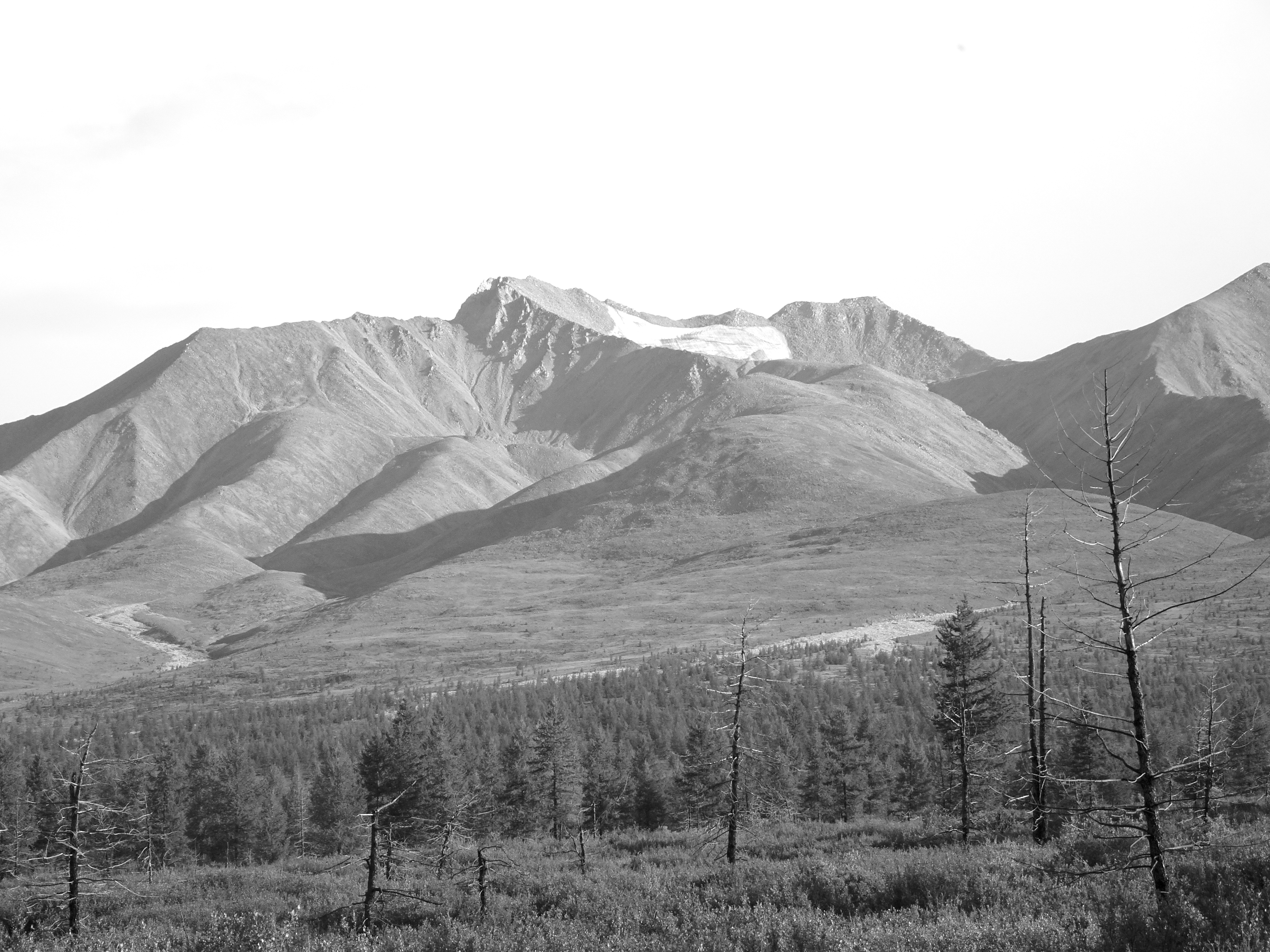 Гора Мунку Сардык (Фото-путешественник Владимир Маратканов)  ОСНОВНЫЕ ИСТОЧНИКИАгни-Йога Издательство "Духовная литература" Сфера Москва 2000 г.Агни-Йога Справочник Харьков "Торсинг" 2002 г.Славяно-Арийские веды Изд. Архор" Астард-Омск 2002 г.Л.В.Шапошникова МЦР Москва 2009г. "Сотрудница Космических сил"Е.И.Рерих "Сокровенное знание. Теория и практика Агни Йоги" Москва 2008 г.Николай Уранов "Видеть глазами сердца" МЦР Москва Мастер-Банк 2006 г."Учение Живой Этики о болезнях" Спирали оповещения Москва "Сфера" 1998 г.СОДЕРЖАНИЕИз моей биографии ...........................................................................................................5Путь к Шамбале  ...............................................................................................................6 На реку Синию   ..............................................................................................................25Притяжение Белухи  .......................................................................................................49Мечты сбываются ...........................................................................................................83Камчатские приключения  ...........................................................................................109Кодар, здравствуй и прощай   ......................................................................................147Путешествие к озеру Сулук  ........................................................................................167Путешествие в Саянах   ................................................................................................182От залива Владимира к мысу Бринера   .....................................................................199 Путешествие в Китае  ...................................................................................................216 Приключения в Монголии   .........................................................................................223Библиография  ...............................................................................................................254